Министерство здравоохранения Республики ТатарстанГОСУДАРСТВЕННОЕ АВТОНОМНОЕ ПРОФЕССИОНАЛЬНОЕ ОБРАЗОВАТЕЛЬНОЕ УЧРЕЖДЕНИЕ «КАЗАНСКИЙ МЕДИЦИНСКИЙ КОЛЛЕДЖ»ОТЧЕТ О САМООБСЛЕДОВАНИИпо учебно – воспитательной и методической работе ГАПОУ «Казанский медицинский колледж»за  2022/2023 учебный годКазань - 2023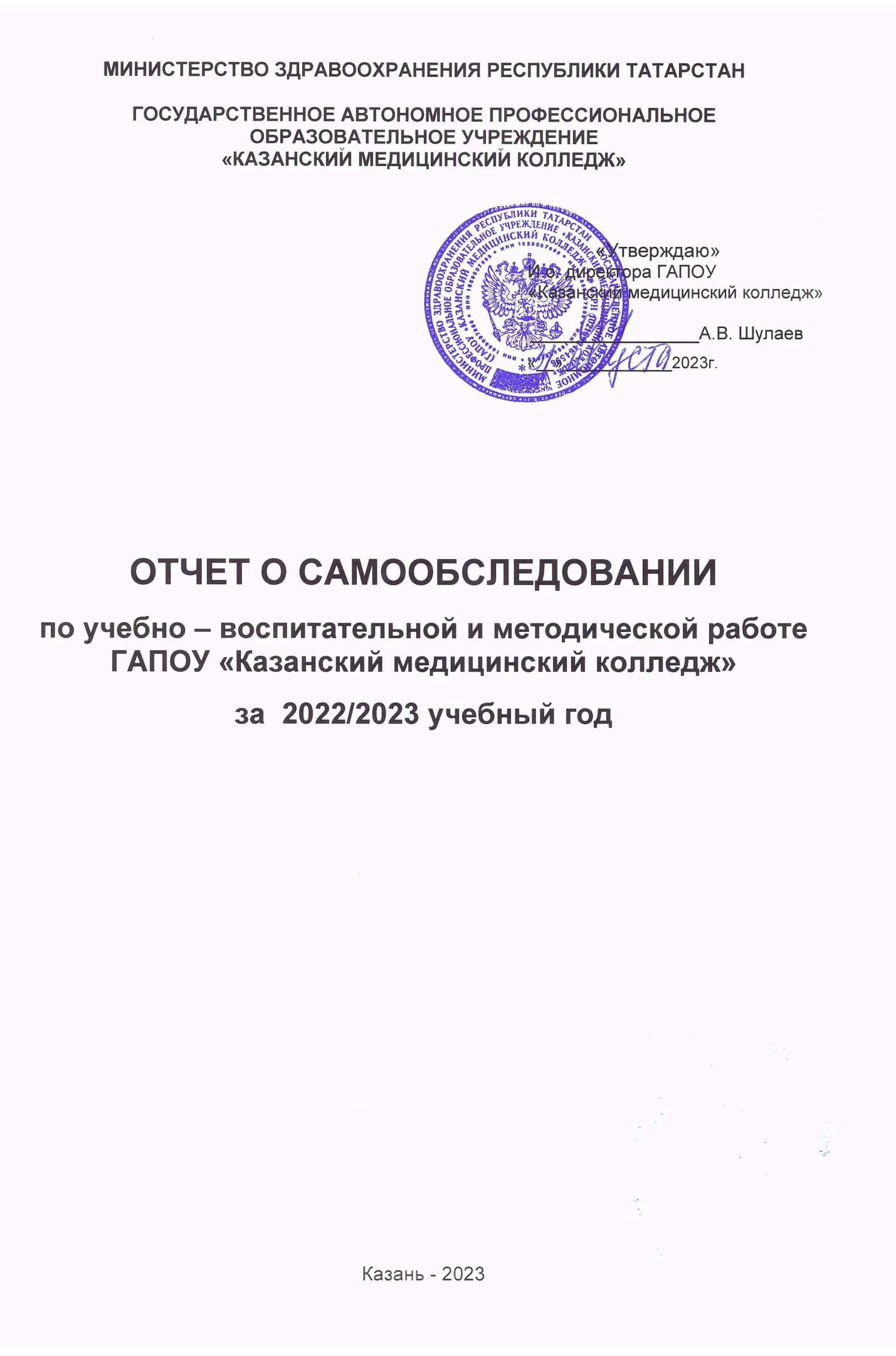 СОДЕРЖАНИЕ стр.Учебно-материальная база								3Административно-педагогические кадры						5Работа приемной комиссии								8Организация образовательного процесса в отделе основного               профессионального образования							13теоретическое обучение							13работа учебного отделения №1						19работа учебного отделения №2						25работа учебного отделения №3						35практическое обучение								45Организация образовательного процесса в отделе дополнительного    профессионального образования							55Организация  методической работы							65Организация воспитательной работы						          132Организация работы службы компьютерного обеспечения	                                  240Организация спортивно-массовой и оздоровительной работы 	                      250Работа библиотеки								          253Организация работ охраны труда					 	          259Организация работ по гражданской обороне					          262Учебно-материальная базаВ управлении ГАПОУ «Казанский медицинский колледж» находится учебное здание площадью 11217,5 кв.м закрепленное на основании договора с Государственным комитетом РТ по промышленной политике и Управлением Госкомимуществом №6/136 от 20.05.96 г. Здание построено и введено в эксплуатацию в феврале 1987 года.Материально-техническая база колледжа полностью соответствует требованиям профессиональных образовательных программ и позволяет осуществлять теоретическую и практическую подготовку специалистов. Ведется последовательная целенаправленная организационно-методическая работа по улучшению материально-технического оснащения кабинетов (лабораторий). Оснащение учебных кабинетов и лабораторий осуществляется в соответствии с заявками заведующих кабинетами и лабораторий, составленными на основании табелей оснащенности учебных кабинетов и лабораторий. Табель оснащения учебных кабинетов и лабораторий материально-техническими средствами соответствует государственным образовательным стандартам по специальностям подготовки. Все кабинеты и лаборатории оснащены мебелью, инструментарием, медицинским оборудованием, приборами, интерактивными досками, техническими и иными средствами обучения. По мере их износа производятся закупки новой мебели, оборудования, тех или иных средств обучения. В 2022-2023 гг. был произведен ремонт кабинетов на сумму  2069105,26.руб. Для повышения качества подготовки студентов колледжа приобретено:- компьютеров и оргтехники было выделено и освоено 9874614,02 руб., - на пополнение библиотечного фонда учебной литературой было потрачено 2447869,09 руб.,- новой мебели на сумму 7268984,76руб., - на оснащения кабинетов наглядными пособиями (фантомы) 1136504,64 руб. Всего на закупку основных средств выделено и освоено 52814954,97 руб.В учебном здании колледжа имеется актовый зал на 222 места, оборудованный современной акустической аппаратурой. В нем проводятся не только мероприятия в масштабе колледжа, но и в масштабе региона и округа. Функционирует спортивно-оздоровительный комплекс, который включает в себя:спортивный зал размером 30x18 м,лыжная база на 150пар лыж,открытый стадион, в составе которого гандбольное поле, баскетбольная площадка, 2 волейбольные площадки, одна беговая дорожка на 100 м, общий беговой круг на350м, площадка для прыжков в длину. Столовая оснащена современным оборудованием: шкаф пекарский ШПЭСМ-3, морозильные камеры Стинол-106, прилавок для холодных закусок АСТА ПВВ (ПХЗ)-70К-03, прилавок для горячих напитков АСТА ПГН-70К, прилавок мармит для вторых блюд АСТА ЭМК-70К, ларь морозильный, картофелечистка МОК-150, электронные весы, посудомоечная машина, протирочная машина, овощерезка, кухонный процессор, карболочные ножи. Колледж располагает общежитием, построенным по типовому проекту в 1974 году. В общежитие имеются 13 жилых блоков по 8 комнат в каждом, два учебных блока, актовый зал, спортзал, библиотека с читальным залом, бельевая, комнаты для коменданта, воспитателей и родителей студентов. Возможность проживания в общежитие является одной из форм социальной поддержки иногородних студентов и слушателей отделения повышения квалификацииВ соответствии с требованиями надзорных органов регулярно проверяются состояние инженерных коммуникаций: тепло, вода и  электроснабжения коммуникации и оформляются соответствующие документы. Любой сотрудник имеет возможность сделать запись в специальном журнале о необходимости проведения срочных ремонтных работ. Все неисправности устраняются (отчетная запись в журнале).На базе колледжа имеется гараж площадью 384,0 кв.м и 5 автомобилей: ГАЗ-3302, Форд-Фокус, Лада Приора-217030, Лада Ларгус 2 машины.В колледже ведется последовательная организационно-методическая работа по улучшению материально-технического оснащения кабинетов (лабораторий).АДМИНИСТРАТИВНО-ПЕДАГОГИЧЕСКИЕ КАДРЫАдминистративный и преподавательский состав колледжа укомплектован квалифицированными кадрами. Число преподавательского состава 149 человека, из них 149 (100%) с высшим профессиональным образованием. Число административно-преподавательского состава 19 человек. Все занимаемые должности преподавателей соответствуют их базовому образованию. Средний возраст преподавательского состава – 49 лет.	Из общего числа преподавателей:-     доктор медицинских наук – 1 человек;-     кандидаты медицинских наук – 6 человек;-     кандидаты педагогических наук – 3 человека;-     кандидат социологических наук – 1 человек-     кандидат биологических наук – 3 человека;-    кандидат технических наук – 1 человек;-     кандидат сельскохозяйственных наук – 1 человек;-     кандидат исторических наук – 1 человек.Получили  награды:- Благодарность Президента РТ – 1 человек;- Благодарность Министерства здравоохранения Республики Татарстан имеют – 10 человек;- Почетные грамоты Министерства здравоохранения Республики Татарстан имеют – 2 человека;- Почетные грамоты Министерства здравоохранения Российской Федерации имеют – 1 человек;-Благодарность Министерства здравоохранения Российской Федерации – 1 человек;- Почетный работник здравоохранения РТ- 1 человекВысшую квалификационную категорию административно-педагогического состава из 149 человек  имеют 56 человек; первую квалификационную категорию – 31 человек ; без категории 19 человек, СЗД – 43 человек.Стаж педагогической работы преподавателей колледжа составляет: до 5 лет –20 человек, до 10 лет – 10 человек, до 20 лет –45 человек, свыше 20 лет – 74 человек.К преподавательской деятельности колледжа привлекаются совместители – практикующие врачи и средние медицинские работники из лечебно-профилактических учреждений города Казани. В том числе 477 человек на условиях почасовой оплатой труда до 300 часов в год, кроме того, 20 преподавателей являются внутренними совместителями.Преподаватели и административные работники колледжа постоянно повышают свою квалификацию в соответствии с перспективным планом последипломного обучения. Информация об инновационных методах, полученная на курсах повышения квалификации, своевременно доводится до коллектива и внедряется в учебно-методический процесс. Планирование и управление кадровыми ресурсами колледжа является неотъемлемой частью реализации стратегии. В соответствии КПР и политикой колледжа проводится планомерная работа с персоналом.Информацию для разработки политики и стратегии персонал получает из разных источников.  Персонал является главным стратегическим ресурсом, это связано с его способностью к творчеству, которое является решающим условием успеха любой деятельности. Обеспечение качества подготовки кадров определяется многими факторами и, прежде всего, кадровым составом преподавателей и сотрудников. Набор персонала осуществляется в соответствии с Уставом КМК, Положением о ГАПОУ «Казанский медицинский колледж».Организационная структура колледжа на сегодняшний день достаточно выверена и эффективна, однако процесс ее совершенствования продолжается. Значительный акцент уделяется такому важному вопросу, как управление увольнением сотрудников, поскольку грамотное и рациональное управление этим процессом позволяет не только бесконфликтно уволить сотрудников, но и осуществить необходимые и своевременные КД на все элементы системы управления персоналом. Следует отметить, что текучести кадров в колледже практически нет.Колледж активно занимается поиском и внедрением новаторских приемов в работе с преподавателями, сотрудниками, обучающимися, которые действительно способны улучшить морально-психологический климат и нацелить всех на постоянное совершенствование. Для этого введены рейтинговая система оценки труда работников колледжа предусматривающая доплаты и надбавки стимулирующего характера, а также система премирования. Они осуществляются на основании соответствующих положений за счет бюджетных и внебюджетных средств.Преподавателям и сотрудникам создаются все условия для активной творческой работы. Трудовое поведение всего персонала направлено на поступательное движение вперед. Основными стратегическими приоритетами, претворяемыми в жизнь колледжа, являются использование опыта хорошего управления, рациональное использование рабочего времени, своевременное решение возникающих проблем, открытость для нововведений, умение членов трудового коллектива учиться и общаться, развитие и стимулирование творческих способностей сотрудников, постоянная забота об их здоровье. Целевые показатели КМК в отношении развития кадровых ресурсов согласованы с целями в области качества всех структурных и функциональных подразделений, отраженными в их7 планах работы. Большая часть намеченных целевых показателей достигнута. Руководство КМК постоянно актуализирует как цели КМК в области качества в целом, так и цели отдельных подразделений.Работа приемной комиссииПриемная комиссия 2023 года начала свою работу с 5 июня 2023г. Прием документов проводился в соответствии с правилами приема до 15 августа включительно. Деятельность Приемной комиссии колледжа руководствовалась федеральным законодательством в области образования, информационными документами, письмами и приказами Министерства образования и науки Российской Федерации в вопросах приема. Председатель Приёмной комиссии – директор колледжа Хисамутдинова Зухра Анфасовна, с 7.08 по 19.08 – и.о. директора Гилязова Гульнара Фатыховна, с 21.08 – и.о. директора – Шулаев Алексей Владимирович,  заместитель – Мусина Лилия Маратовна. Ответственный секретарь Приемной комиссии – преподаватель гуманитарных дисциплин и английского языка Таланова Елена Михайловна, ее заместитель – преподаватель гуманитарных дисциплин Билялова Эльвира Рашитовна. На заседаниях приемной комиссии были рассмотрены и утверждены в установленном порядке ежегодные Правила приема в ГАПОУ «Казанский медицинский колледж». Также решались следующие вопросы:-материально-техническое обеспечение работы приемной комиссии;-подсчет среднего балла аттестата; -организация и проведение вступительных испытаний в соответствии с требованием  порядка приема, установленным федеральным органом исполнительной власти, осуществляющим функции по выработке государственной политики и нормативно-правовому регулированию в сфере образования.Решения ПК оформлялись протоколами, который был подписан председателем и ответственным секретарем ПК.Прием документов осуществляли 13 сотрудников. К работе приемной комиссии были привлечены студенты 2 и 3 курса специальности «Сестринское дело» и «Лабораторная диагностика».Рабочие места оснащены современными специально разработанными компьютерными программами, которые оптимизируют прием документов. Для приёма абитуриентов в установленные сроки были подготовлены необходимые документы: заявления, расписки, экзаменационные ведомости, журналы для регистрации писем с документамиприсланными операторами общего пользования, журналы апелляций, бланки апелляций, журналы для регистрации заявлений, папки, канцелярские товары, бланки договоров.Всего было принято 2306 заявлений от абитуриентов, пришедших лично и через операторов общего пользования и 2650 заявлений, поданных через Госуслуги. План набора составил 625 человек на бюджетной основе и 567 на внебюджетной. Динамика приема заявлений по дням приема документов проходила стабильно интенсивно, так как была впервые применена новая система  – электронная запись на подачу документов.Таким образом, ежедневно до 96 человек могли подать документы в течение рабочего дня. Также заявления и пакет документов мог быть отправлен операторами общего пользования (Почтой России) и через портал Госуслуг. Вместе с этими документами в день в совокупности доходило до 130 принятых документов. Каждый абитуриент имел право подавать заявление на 3 специальности. На прием документов на одну специальность примерно затрачивалось 20 минут. В период приёма документов приёмная комиссия ежедневно информировала поступающих о количестве поданных заявлений и конкурсе, отвечала на вопросы, поступающие по телефону. Информация о количестве поданных заявлений и конкурсе помещалась на сайте колледжа.При приеме абитуриентов возникали следующие затруднительные вопросы: - разъяснения по поводу необходимости подписания четырехсторонних договоров и подписания их в определенные временные сроки;- нежелание абитуриентов, родителей (законных представителей) самостоятельно изучать информацию о специальностях и профессии, изучать требования, предъявляемые при поступлении по вопросам подготовки документов;-   затруднения при регистрации на сайте;- непонимание системы рейтинга среднего балла аттестата и нежелания самостоятельно отслеживать свой показатель.Масштабна география абитуриентов: Республика Башкортостан, Республика Чувашия, Республика Марий Эл, Тыва, ЯНАО, Подмосковье, Кировская и Оренбургская область, Краснодарский край;  из ближнего зарубежья - Таджикистан, Узбекистан,Азербайджан, Кыргызстан. Самая высокая численность абитуриентов представлена Республикой Башкортостан – 30 %. Особенно такая ситуация сложилась на специальности Фармация. Интересовались условиями обучения граждане Ирака, Алжира, Вьетнама что еще раз свидетельствует о широкой известности и признании учебного заведения.ЗАКЛЮЧЕНИЕ1. Приемная кампания в 2023-2024 году была проведена на высоком уровне. Благодаря разработанной приемной комиссией стратегии набор осуществлялся в четко установленные сроки, динамично и отлажено. Приемная кампания 2023-2024 года была проведена четко, организационные ошибки были сведены к возможному минимуму.2. Одной из особенностей приемной кампании ГАПОУ «Казанский медицинский колледж» этого года стал прием документов не только лично и операторами общего пользования, но и через портал Государственных услуг.  Также отмечается рост числа поступающих из других регионов России, особенно из субъектов ПФО. Самое большое количество поступивших из регионов за пределами Татарстана — это Башкортостан,  Удмуртия, Кировская и Ульяновская области, Чувашия и Марий Эл.3. Динамика приема заявлений по дням приема документов проходила стабильно в рабочей обстановке, от первой до последней недели приема. В день принималось от 80 до 100 заявлений,  что может свидетельствовать и об обоснованности выбора абитуриентами специальностей и о наличии достаточной информации на сайте колледжа и профориентационной работы.4. Также необходимо отметить, что приемной комиссией соблюдены все требования законодательства  РФ, РТ, что  позволяет поддерживать престиж колледжа.5. Поставленная задача по своевременному и качественному набору выполнена.Без учета возвратаОрганизация образовательного процесса в отделе основного профессионального образованияТеоретическое обучениеОсновными задачами отдела основного профессионального образования за отчетный период были: реализация программ подготовки специалистов среднего звена в соответствии с требованиями Федеральных государственных образовательных стандартов (ФГОС), потребностями системы здравоохранения региона, а также требованиями работодателей по специальностям подготовки; оптимизация содержания среднего медицинского образования, отвечающего перспективным задачам развития системы здравоохранения; совершенствование учебной деятельности; актуализация и синхронизация документов колледжа с нормативными правовыми актами всех уровней управления в области образования и здравоохранения; обеспечение колледжа высококвалифицированными и мотивированными педагогическими кадрами; создание и поддержание материально-технической базы в соответствии с требованиями учебно-воспитательного процесса и санитарно-гигиеническими нормами и правилами функционирования образовательной организации;поддержание имиджа колледжа как надежного и необходимого социального партнера для всех заинтересованных сторон;совершенствование системы взаимодействия заинтересованных сторон с целью повышения качества всех составляющих образовательного процесса и направлений деятельности колледжа;расширение круга потребителей услуг, представляемых колледжем;изучение и использование лучшего мирового опыта по разным направлениям деятельности образовательного учреждения;- развитие сотрудничества с международными организациями, внедрение их передового опыта в деятельность колледжа;- информирование сотрудников о мировых достижениях в области образования на заседаниях коллегиальных органов управления;- информирование мирового сообщества о деятельности и лучших достижениях колледжа.Реализацию поставленных задач обеспечивает созданная в колледже система менеджмента качества. На 1.10.2022 года в колледже обучалось 3883 студентов, из них по очной форме обучения 3507 чел., по очно-заочной (вечерней) форме обучения - 376 чел.За отчетный период обучение проводилось по следующим специальностям и уровням подготовки:31.02.01 «Лечебное дело» (углубленная подготовка);31.02.02  «Акушерское дело» (базовый уровень подготовки);31.02.05  «Стоматология ортопедическая» (базовый уровень подготовки);33.02.01  «Фармация» (базовый уровень подготовки);34.02.01  «Сестринское дело» (базовый уровень подготовки);31.02.03  «Лабораторная диагностика» (базовый уровень подготовки).Каждая специальность обеспечена федеральным государственным образовательным стандартом (ФГОС) и комплектом учебных программ. По каждой специальности и уровню подготовки разработано полное учебно-методическое сопровождение ФГОС: профессиональная образовательная программа специальности; рабочий учебный план; график учебного процесса; рабочие программы дисциплин и профессиональных модулей; программы и оценочные средства промежуточной аттестации, программы государственной итоговой аттестации выпускников. Нормативно-правовые документы и методические материалы, регламентирующие учебную деятельность, разработаны в  полном объеме и в соответствии с требованиями Министерства просвещения Российской Федерации, Министерства здравоохранения Российской Федерации, а также с учетом требований потребителей.Последовательность изучения дисциплин и профессиональных модулей в рабочем учебном плане определяется преемственностью и межпредметными связями  и не противоречит логике овладения специальностью. Процесс обучения в ГАПОУ «КМК» строится исходя из принципов активизации творческого мышления студентов и состязательности. Для усиления индивидуализации обучения, интенсификации и активизации самостоятельной работы студентов активно используются и совершенствуются компьютерные технологии обучения и контроля. Процесс обучения полностью документирован. В отделе основного профессионального образования ведется документация по контролю за выполнением учебных часов: ежедневно (форма №1), ежемесячно (форма №2) и по итогам года (форма №3). Формируются все виды статистической отчетности: формы СПО-1, СПО-Мониторинг и др. Отделом основного профессионального образования разработаны процедуры оценки знаний и умений студентов и соответствующие им критерии оценки. При оценке знаний студентов используются процедуры текущего контроля, что регламентируется документом «Положение о текущем контроле знаний и промежуточной аттестации студентов». В положении имеются соответствующие разделы, определяющие правила устранения задолженностей, в том числе касающиеся случаев, связанных с болезнью студентов и другими уважительными причинами. В рабочих программах по дисциплинам и МДК учебного плана содержатся однозначные критерии оценки знаний студентов. Процедуры оценки знаний и умений студентов проверяются в административном порядке, что гарантирует точность всей процедуры.Система внутреннего контроля подразделяется на контроль посещаемости и успеваемости обучаемых и контроль самой системы обеспечения качества подготовки специалистов. Контроль успеваемости обучаемых ведется с целью установления уровня их подготовки и овладения общими и профессиональными компетенциями по отдельным дисциплинам, междисциплинарным курсам и профессиональным модулям. Каждый преподаватель разрабатывает по своей дисциплине или междисциплинарному курсу систему контроля, направленную на самого обучаемого. В этом случае результаты контроля помогают студенту корректировать свой стиль изучения учебного материала и преодолевать возникающие трудности. Такая система контроля носит не «карательный» характер, а диагностический, позволяющий самому обучаемому определять уровень своих достижений в учебном процессе. При этом преподаватель становится «помощником» студента в овладении знаниями, а отношения «преподаватель–студент» являются ключевыми для достижения успеха в образовательном процессе.В рамках деятельности отдела основного профессионального образования осуществляется реализация системы менеджмента качества. В колледже осуществляется работа по выявлению несоответствующей продукции, возникающей в процессе образовательной и иной деятельности, в работу с неуспевающими студентами внедрен системный подход. Управление несоответствующей продукцией в колледже включает следующие последовательные процедуры: выявление несоответствующей продукции, идентификацию и регистрацию несоответствующей продукции, анализ несоответствий и принятие решения об их устранении. Несоответствующей продукцией в колледже могут являться: неуспевающие студенты, не имеющие необходимых знаний, умений и сформированных общих и профессиональных компетенций по отдельным элементам образовательного процесса (теоретическое обучение, практические занятия и т.п.); выпускники, на которых пришли отрицательные отзывы работодателей или предъявлена рекламация Государственной аттестационной комиссии на качество подготовки; образовательная услуга, не удовлетворяющая потребностям потребителей; учебно-программная документация, не соответствующая требованиям ФГОС СПО; ресурсное обеспечение образовательного процесса, не соответствующее критериальным значениям аккредитационных показателей. Основными мерами устранения несоответствия в уровне знаний, умений и формировании общих и профессиональных компетенций студентов программным требованиям являются: проведение дополнительных занятий из расчета времени, выделенного учебным планом на консультации; индивидуальная работа с неуспевающими студентами, беседа с их родителями; проведение групповых и родительских собраний; индивидуальная работа со студентами «группы риска», проведение рубежного контроля теоретических знаний. В результате проведения предупреждающих и корректирующих действий с несоответствующей продукцией прослеживается тенденция к повышению качественного показателя успеваемости.Реализации поставленных задач способствует наличие целостной системы управления качеством непрерывного среднего медицинского образования и, прежде всего, ее подсистемы управление качеством образовательных программ, которая включает в себя и управление качеством разработки учебных планов и рабочих программ. Учебные планы колледжа соответствуют федеральным государственным образовательным стандартам (ФГОС) по специальностям среднего профессионального образования по наименованию, содержанию циклов, разделов, профессиональных модулей, перечню дисциплин федерального компонента и их трудоемкости. А соотношения трудоемкости аудиторных занятий, проводимых в колледже, и самостоятельной работы учитывают рекомендации примерного плана Всероссийского учебно-научно-методического центра по непрерывному медицинскому и фармацевтическому образованию МЗ РФ.Основными показателями качества рабочих учебных программ Казанского медицинского колледжа являются:соответствие внешней и внутренней нормативной документации;максимальная унификация рабочих программ по дисциплинам ОГСЭ, ЕН и ОПД; наличие межпредметных связей рабочих учебных программ дисциплин и профессиональных модулей;уровень информационно-методического обеспечения дисциплин и профессиональных модулей;соответствие рабочей учебной программы дисциплины уровню и тенденциям развития науки, требованиям организаций-потребителей, предъявляемых к специалистам, и потребностям личности.В качестве форм организации учебного процесса применяются лекции, семинары, практические занятия, проводимые в виде деловых игр, работы в «малых группах» и т.д. При проведении занятий широко используются технические средства обучения (компьютеры, интерактивные доски и другие аудиовизуальные средства).Качество подготовки специалистов является объектом постоянного контроля отдела основного профессионального образования, проводится рубежный контроль теоретических знаний. Осуществляется взаимопосещение занятий и внеаудиторных мероприятий с последующим письменным анализом. Контролируется ведение журналов учебных занятий, накопляемость оценок, регулярность внесения записей. Для преподавателей составлены указания к ведению журнала. Журналы распечатаны компьютерным способом в соответствии с рабочими программами.В колледже внедрена интегрированная информационная система сопровождения образовательного процесса. За отчетный период продолжена работа по совершенствованию функционального модуля информационно-аналитической системы управления учебным процессом «Информационно-аналитическая система управления колледжа. Отдел основного профессионального образования». Данный модуль предназначен для организации учебного процесса на базовом и углубленном уровнях подготовки и состоит из следующих автоматизированных рабочих мест (АРМ): заместителя директора по учебной работе; заведующего учебным отделением; секретаря учебной части.АРМ заместителя директора по учебной работе позволяет оперативно формировать и распечатывать учебные и тематические планы, журналы учебных групп, составлять смету, планировать и контролировать выполнение учебной и педагогической нагрузки.АРМ заведующего учебным отделением позволяет выбирать необходимые дисциплины для формирования сводной ведомости успеваемости студентов, проставлять оценки, распечатывать сводную и стипендиальную ведомости. Имеется возможность выбора дисциплин и проставления оценок для приложения к диплому. Предусмотрена работа со списками учебных групп. АРМ позволяет осуществлять учет и контроль выполнения педагогической нагрузки преподавателями. Для студентов, обучающихся на коммерческой основе, с помощью данной АРМ оформляются договора на оказание платных образовательных услуг.АРМ секретаря учебной части обеспечивает возможность выполнения таких функций, как зачисление студента, перевод из одной учебной группы в другую, оформление академического отпуска, отчисление студента, восстановление отчисленных. Основной задачей данного рабочего места является поддержание в актуальном состоянии сведений о студентах путем оперативного ввода и корректировки информации в базе данных. Одной из функций является заполнение и распечатка приложений к диплому. АРМ дает возможность осуществлять быстрый поиск нужного студента, просматривать и распечатывать различные списки и справки.Эти модули позволяют более эффективно и рационально организовать работу отдела основного профессионального образования.Отдел основного профессионального образования принимает активное участие в формировании и сопровождении Государственного задания, составляется ежегодный отчет по его выполнению.Отдел основного профессионального образования ежегодно (в течение последних 4-х лет) организует работу, связанную с проведением исследования качества общеобразовательной подготовки обучающихся по образовательным программам СПО на базе основного общего образования, завершивших освоение основных общеобразовательных программ СПО в предыдущем учебном году Федеральной службой по надзору в сфере образования и науки совместно с ФГБУ "Федеральный институт оценки качества образования".В течение отчетного периода оказывалась организационно-методическая помощь вновь принятым преподавателям. Они были ознакомлены с методикой работы с Государственными образовательными стандартами (ФГОС), рабочими программами по дисциплинам и профессиональным модулям, рабочими учебными планами и другой учебно-программной документацией; с целью оказания методической помощи посещались их уроки и др.Организована работа тарификационной комиссии с последующим оформлением индивидуальных листов с учебной нагрузкой преподавателя на учебный год. Регулярно функционируют стипендиальная и восстановительная комиссии.Итогом учебной работы со студентами является государственная итоговая аттестация, которая осуществляется в соответствии с Положением и программой ГИА. По результатам итоговой аттестации совместно с председателями ЦМК составляется план устранения замечаний ГЭК и контролируется его выполнение.За отчетный период оказывалась методическая помощь заместителям директоров по учебной работе медицинских колледжей и училищ Российской Федерации и Республики Татарстан. В связи с утверждением новых ФГОС СПО разработаны учебные планы по специальностям подготовки. Отделом ОПО совместно с отделом ДПО проведены циклы повышения квалификации:- преподавателей Якутского медицинского колледжа, реализующих программы подготовки ССЗ медицинского профиля с 10.02 по 17.02.2023г.;-заместителей директоров по учебной работе, заместителей директоров по практической подготовке, методистов, преподавателей, реализующих программы подготовки ССЗ медицинского профиля с 27.02 по 03.03.2023г.Казанский медицинский колледж принимает активное участие в движении «Профессионалы», занимается образовательной деятельностью с целью распространения лучшего мирового и отечественного опыта подготовкиРабота учебного отделения № 1Работа учебного отделения № 1 осуществляется в рамках требований ФГОС третьего поколения,  по плану работы колледжа  в соответствии с графиком учебного процесса. В отчетный период большое внимание уделялось совершенствованию всех направлений деятельности колледжа, главной целью которой является подготовка конкурентоспособных, высококвалифицированных специалистов.1. Организационная работа.	На постоянном контроле заведующего отделением находится своевременное выполнение учебных планов, графиков учебного процесса, расписания, а также контроль за выполнением учебных часов, включающих теоретические и практические занятия.В учебном отделении № 1 ведется подготовка студентов по 3 специальностям:		31.02.01 «Лечебное дело» (повышенный уровень образования)		31.02.03 «Лабораторная диагностика»            32.02.01 «Медико-профилактическое дело»	В отделении 15 групп, из них выпускных групп – 3. Контингент студентов по специальностям отделения №1на конец 2022-2023 учебного года (на 1 июня 2023 г.)На отделении обучается всего 431 человек, из которых 115 человек обучается на коммерческой основе, на бюджетной основе обучаются 316 человек.Движение контингента отделения на 1 июня 2023 годаБольшое внимание уделяется работе по адаптации студентов I курса, что позволяет добиться снижения отсева студентов и повышения качества знаний. 	Работа по адаптации первокурсников включает следующие разделы:организационные собрания учебных групп I года обучения, на которых студенты знакомятся с правилами внутреннего распорядка ГАПОУ «Казанский медицинский колледж», графиком учебных занятий, режимом работы библиотеки, спортивных секций;организационные родительские собрания с целью знакомства родителей первокурсников с требованиями учебных программ и активного их участия в процессе адаптации студентов к новым условиям учебы и проживания;оказание помощи студентам в решении жилищной проблемы;анкетирование студентов с целью изучения их интересов, пожеланий и т.д.;выбор актива группы;проведение психологических тренингов, способствующих формированию микроклимата в учебных группах, сплочению студенческого коллектива (по планам работы  классных руководителей);помощь в организации работы органов студенческого самоуправления (студсовет, студенческий профсоюз);работа штатных психологов по оказанию психологической помощи студентам.Успеваемость и посещаемость находятся на постоянном контроле у зав. отделением. Старосты групп ежемесячно отчитываются о результатах успеваемости и посещаемости занятий (форма № 6). Регулярно вопрос посещаемости и успеваемости включается в повестку классных часов. Студентам, имеющим задолженности по предметам или часто пропускающим занятия объявляется замечание. В отдельных случаях они приглашаются на заседания совета классных руководителей. Эта систематическая работа позволяет добиться положительных результатов по повышению качественных показателей успеваемости и снижению пропусков занятий студентов отделения.Анализ посещаемости студентовпо итогам 2022-2023 учебного годаВ рамках требований СМК проводится работа по корректирующим действиям,  направленная на улучшение качества подготовки студентов. Разрабатывается ежегодный план, который включает анализ результатов текущей успеваемости и промежуточной аттестации, работу со студентами «группы риска», на которых оформляются карточки КД (всего за отчетный период оформлено 10 карточек). В карточках отражается вся проделанная работа с неуспевающими студентами (индивидуальная беседа, вызов родителей, дополнительные занятия, отработка задолженностей, допуски и выполнение). Особое внимание уделяется мероприятиям по предупреждению возможных несоответствий: собрания групп, родительские собрания, мониторинги теоретических знаний, дополнительные занятия, консультации по предметам и т.д.Результаты посещаемости и успеваемости студентов по отделению № 1 неоднократно заслушивались на совете классных руководителей. Показатели успеваемости за отчетный период представлены в таблицах (итоги текущей успеваемости и промежуточной аттестации).В учебном отделении № 1 в 2023 году успешно завершили обучение государственной итоговой аттестацией 99 выпускников по двум специальностям. Результаты ГИА представлены в таблицах (приложение 1, 2).Совместно с отделом практического обучения ведется работа по изучению рынка труда и оказанию помощи выпускникам в трудоустройстве. 2. Учебно-методическая работа.Учебно-методическая работа отделения направлена на удовлетворение потребностей обучающихся в получении качественного среднего медицинского образования, проводится в соответствии с годовым планом колледжа, отделения, в рамках основных и обеспечивающих процессов.Преподаватели отделения принимали активное участие в проведении Республиканских семинаров, Всероссийских научно-практических конференций для зам.директоров по УР и ВР, преподавателей образовательных учреждений СПО. Проведена большая работа по составлению новых рабочих программ для всех специальностей, внедрению новых технологий в учебный процесс (создание электронных учебников, использование компьютерных технологий на учебных занятиях). Постоянное совершенствование учебного процесса обеспечивается непрерывным повышением квалификации преподавателей по плану методического кабинета и ЦМК.3. Внеаудиторная работа.В целях достижения высокого профессионального и личностного развития будущих средних медицинских работников, отвечающих современным требованиям государства и общества важное место отводится внеаудиторной работе. За отчетный период победителями внутриколледжных конкурсов профессионального мастерства «Лучший выпускник 2023 года» по специальности «Лечебное дело» стали:I место – Махно Аделина, группа 1401II место – Журабоев Амир, группа 1401III место – Лосева Александра, группа 1402по специальности «Лабораторная диагностика», группа 7301:I место – Камаева ЕкатеринаII место – Камалова ЭльвираIII место – Пашанина ВалентинаВ апреле 2023 года студентка группы 1202 Гарифуллина Айгуль приняла участие в региональном этапе Чемпионата по профессиональному мастерству «Профессионалы» по компетенции «Лечебная деятельность» (фельдшер). С 4 по 7 апреля 2023 года на базе ГАПОУ «Казанский медицинский колледж» проводился региональный этап Чемпионата по профессиональному мастерству «Профессионалы» по компетенции «Лабораторный медицинский анализ». Победителями стали:I место – Мусолина Валерия, группа 7201II место – Самаркина Татьяна, группа 7201III место – Никитина Полина, группа 7201В рамках движения «Сохрани свое здоровье» студенты отделения активно принимают участие в выставках плакатов, санбюллетеней, посвященных Всемирному дню борьбы с курением, наркоманией, Всемирному дню борьбы с туберкулёзом и т. д.Медицинский отряд «Ак чэчэклэр», возглавляемый студентом группы 1301 Семёновым Денисом занял I место в конкурсе РСО РТ. Студенты путинского отряда, возглавляемого студенткой группы 1401 Низамовой Маликой занял I место в конкурсе РСО РТ. Студенты специальности «Лечебное дело» принимают активное участие в движении волонтеры-медики.Студенты отделения активно занимаются спортом: посещают секции по волейболу, баскетболу, лыжному спорту, настольному теннису и участвуют в таких спортивных мероприятиях, как «День бегуна», «Лыжня России», спортивных Праздниках, посвященных Дню защитника Отечества и Всемирному дню здоровья. Наши спортсмены завоевывают призовые места среди спортивных команд средних профессиональных образовательных учреждений г. Казани и Республики Татарстан. Под руководством преподавателей колледжа в течение многих лет студенты отделения успешно участвуют во Всероссийских тематических олимпиадах. Студентка группы 1402 Рыльская Виктория и студент группы 7301 Павлов Олег заняли I место в Республиканском конкурсе УИРС.Анализ деятельности показал, что в данном учебном году работа отделения проводилась многопланово, была направлена на развитие творческого потенциала, стремления к повышению профессионального мастерства преподавателей, способствующих улучшению качества подготовки будущих специалистов в соответствии с требованиями государственных стандартов и достижения главной цели политики Казанского медицинского колледжа в области качества.Приложение 1Результаты государственной итоговой аттестации (ГИА)по специальности «Лечебное дело»Общие результаты подготовки студентов по специальности «Лечебное дело»___________________________________1. ВКР – выпускная квалификационная работаРезультаты государственной итоговой аттестации (ГИА)по специальности «Лабораторная диагностика»Общие результаты подготовки студентов по специальности «Лабораторная диагностика»______________________________________ВКР – выпускная квалификационная работаРабота учебного отделения № 2Работа учебного отделения № 2 осуществляется по плану работы колледжа в соответствии с графиком учебного процесса.1. Анализ оценки качества подготовки специалистов и основных направлений деятельности по специальностям подготовки:31.02.02 «Акушерское дело»33.02.01 «Фармация»31.02.05 «Стоматология ортопедическая»1.1. Сведения о контингенте и движении контингента студентов учебного отделения №2  за 2022-2023 учебный год.Контингент студентов отделения  на 1 июня 2023 г.Всего в отделении обучается 687 студентов, в том числе за счет средств внебюджетного финансирования – 360 студентов. Движение контингента студентов на 1 июня 2023 года1.2. Организационная работа.За отчетный период увеличились показатели отсева студентов за академические задолженности (с 0,7 % до 1,2 %). Несмотря на систематически проводимую  воспитательную работу в группах отделения по сохранению контингента студентов,  необходимо усилить работу классных руководителей со студентами «группы риска» и их родителями с целью своевременного выявления неуспевающих студентов. Так же увеличилось количество отчислений «по собственному желанию» в связи с переводом в другие учебные заведения, что связано с желанием студентов изменить профессию.Всего в учебном отделении 25 учебных групп:по специальности «Акушерское дело» - 3 группы,по специальности «Стоматология ортопедическая» - 3 группы,по специальности «Фармация» на базе общего образования – 14 групп,по специальности «Фармация» на базе среднего общего образования – 5 групп.В соответствии с планом работы учебного отделения, осуществляется своевременный контроль за оформлением учебной документации: журналы теоретических и практических занятий, сводные ведомости текущей успеваемости и промежуточной аттестации, ведомости аттестации по МДК и индивидуальные ведомости по ПМ, материалы ГЭК; а так же алфавитные книги на студентов по группам. Для всех специальностей подготовки имеются графики учебного процесса, учебные планы, расписание учебных занятий и промежуточной аттестации.В течение  учебного года систематически отслеживается  информация о движении контингента студентов (восстановление, отчисление, смена фамилии и др.) и регулярно вносится в учебные журналы, а так же в журналы учета движения контингента студентов. Всем студентам I курса своевременно оформлены и выданы зачетные книжки и студенческие билеты. На постоянном контроле находятся оформление зачетных книжек и допусков студентов на отработки занятий, а так же на промежуточную и итоговую аттестацию.1.3. Учебно-методическая работа.Учебно-методическая работа в отделении проводится в полном соответствии с основными и обеспечивающими функциями жизненного цикла продукции в ходе учебно-образовательного процесса, что отражено в годовом плане работы коллектива колледжа и в плане работы учебного отделения № 2.В отчетный период большое внимание уделялось совершенствованию всех направлений деятельности колледжа в связи с реализацией учебно-методической документации, а так же проводилась работа по формированию учебных планов и программ для новых Государственных образовательных стандартов по сокращенным срокам обучения. Преподаватели специальных дисциплин активно участвовали в разработке рабочих программ, тематических планов и программ промежуточной аттестации для новых Государственных стандартов, тем курсовых и выпускных квалификационных работ. Для достижения главной цели – подготовки конкурентоспособных,  высококвалифицированных, востребованных на рынке труда специалистов по Акушерскому делу, Фармации, Стоматологии ортопедической, на постоянном контроле у заведующей находится выполнение учебных планов, графиков учебного процесса и расписания, а так же ежемесячно анализируется выполнение учебной нагрузки  штатными преподавателями и совместителями. Все эти мероприятия  позволили обеспечить выполнение учебного плана за весь отчетный период на 100%.Контроль знаний студентов осуществляется в соответствии с «Положением о текущем контроле и промежуточной аттестации студентов». Результаты контроля внесены в сводные ведомости успеваемости. По результатам текущей успеваемости  осуществляется допуск студентов к промежуточной аттестации.Показатели текущей успеваемости и промежуточной аттестации приведены в таблицах (итоги текущей успеваемости и промежуточной аттестации).Результаты анализа текущей успеваемости и промежуточной аттестации обсуждаются на заседаниях коллегиальных органов управления. По итогам успеваемости в конце каждого семестра на заседании стипендиальной комиссии студентам назначается академическая стипендия,  так же студенты, активно участвующие в общественной жизни коллектива колледжа, а также призеры конкурсов, конференций и спартакиад получают материальное поощрение.В соответствии с требованиями СМК студенты, получившие «неудовлетворительные» оценки за период обучения и промежуточной аттестации являются несоответствием в образовательном процессе («группа риска»), на них оформляются карточки корректирующих действий (КД). За 2022-2023 учебный год было составлено12 карточек КД, в основном большинство студентов ликвидировали задолженности и допущены к продолжению учебного процесса, тем не менее за отчетный период 12 студентов отчислены за академические задолженности, 40 студентов – по собственному желанию,4 студента переведены в другие образовательные учреждения.На постоянном контроле у заведующей отделением находится посещаемость студентов. Анализ посещаемости проводится ежедневно в ходе проведения рейдов по контролю посещаемости и ежемесячно по отчетной форме № 6. Студенты, пропускающие занятия без уважительной причины, находятся на контроле у классного руководителя и заведующего отделением, к ним применяются меры воспитательного характера: заводится карточка корректирующих действий, информация доводится до сведения родителей (через «Уведомления» и по телефону), обсуждается на классных и родительских собраниях, в отдельных случаях объявляется замечание или  выговор. Анализ посещаемости студентов по итогам 2022 – 2023 учебного года1.4. Внеаудиторная работа.Студенты всех специальностей отделения принимали активное участие  по всем направлениям внеаудиторной работы. В отчётном году  студенты отделения участвовали в конкурсах УИРС, тематических олимпиадах, конкурсах художественной самодеятельности «Ты звезда», «Весенняя капель» и др. по плану работы колледжа, конкурсах профессионального мастерства  и др.В конкурсе профессионального мастерства среди студентов группы 8301-к специальности «Стоматология ортопедическая» «Лучший выпускник 2023 года» победителями признаны:I место – Наилов СалаватII место – Назаров ВсеволодIII место – Гайнуллов ДинарВ декабре 2022 года проводился конкурс профессионального мастерства «Лучший выпускник 2023 года» по специальности «Акушерское дело». Победителями конкурса в 2022-2023 учебном году стали студентки группы 2301:I место – Каримуллина Зарина РамилевнаII место – Хусаинова Римма РашидовнаIII место – Вилданова Ландыш ИлгизовнаВ декабре 2022 г. состоялся конкурс профессионального мастерства «Лучший выпускник 2023 года» по специальности «Фармация». Студенты групп 5301, 5302-к и 5401-о, 5402-о, 5403-ок, 5404-ок  продемонстрировали свои теоретические знания и практические навыки, необходимые будущим фармацевтам. Победителями стали студенты:I место - группа 5301 – Михеева Лариса МихайловнаII место - группа 5301 – Байгубикова Гульназ РишатовнаIII место - группа 5301 – Усманова Альбина ФанилевнаВ 2022/2023 учебном году студентка группы 5402-о Мухаметгалиева Чулпан стала стипендиатом Правительства Российской Федерации. В 2022/2023 учебном году студенты приняли участие в Региональном Чемпионате «Профессионалы»: - по специальности «Акушерское дело» Насрутдинова Диляра -  группа 2201 - II место (г.Нижнекамск);- по специальности «Фармация», Хакимова Диляра - группа 5201 (г.Набережные Челны).В «Казанском медицинском колледже» был организован и проведён Региональный конкурс «Профессионалы» по специальности «Стоматология ортопедическая». Победителями конкурса стали студенты группы 8201-к:Файзуллина Зульфия – I место,Якимов Павел – II место,Гилязов Фанис – III место.С целью содействия трудоустройству заключены четырехсторонние договоры со всеми студентами первого курса специальностей «Акушерское дело» и «Фармация». Проведено предварительное распределение по рабочим местам согласно четырехсторонним договорам, составленным с медицинскими организациями МЗ РТ по специальностям «Акушерское дело» и «Фармация». Контроль за трудоустройством выпускников осуществляется постоянно.1.5. Государственная итоговая аттестация.Обучение студентов всех специальностей отделения завершается государственной итоговой аттестацией (ГИА). Подготовка к ГИА начинается за 6 месяцев до проведения ГИА с проведения групповых и родительских собраний выпускных групп, знакомства выпускников с Программой ГИА, ходом аттестации и требованиями ФГОСов к выпускникам. В ходе подготовки к ГИА во всех группах в декабре 2022 г. – январе 2023 г. проведены организационные собрания. 30 сентября 2022 г. директором колледжа был издан приказ №102-ах «О назначении  руководителей и утверждении тем выпускных квалификационных работ», который был доведен до сведения всех выпускников отделения. ГИА проводилась в 8 выпускных группах отделения в соответствии с «Положением и программой ГИА» по специальностям подготовки, что отражено в разработанных в колледже протоколах заседания ГЭК.Председателями Государственной экзаменационной комиссии являются руководители медицинских организаций и ведущие специалисты лечебно-профилактических и фармацевтических  учреждений г. Казани.Результаты ГИА представлены в таблицах (приложение 1, 2, 3).2. Анализ руководства и контроль за воспитательным процессом.Воспитание формирует отношение к будущей профессии, поэтому главной задачей учебного отделения является совершенствование всех направлений деятельности, способствующей повышению качества, доступности и эффективности образовательного и воспитательного процессов. Воспитательный процесс осуществляется в коллективной и индивидуальной формах по следующим направлениям:2.1. Формирование мотивации обучения направлено на повышение качестваподготовки специалистов, стимулирование учебной деятельности,  творческой активности студентов и реализуется посредством индивидуальной работы с обучающимися, проведения тематических классных часов с привлечением представителей практического здравоохранения, а так же во время прохождения практики на базах лечебных организаций и аптек.2.2. Трудовое и профессиональное воспитание – направлено на формирование моральных ценностей, милосердия, гуманизма, долга, ответственности. Этому способствует проведение традиционных конкурсов профессионального мастерства, шефская помощь ветеранам и труженикам тыла – силами студентов учебного отделения  оказывалась шефская помощь ветеранам ВОВ и труженикам тыла. Участие в движении «равный обучает равного» – направлено на профилактику наркотизации молодежи. Участие в проведении национального чемпионата по профессиональному мастерству «Профессионалы», участие в общественно-полезном труде, дежурстве по колледжу, волонтерская деятельность – все эти мероприятия способствуют формированию милосердия и профессионализма.2.3. Формирование индивидуально-творческой среды – направлено на формирование индивидуальных личностных качеств, этому способствует участие студентов в мероприятиях колледжа – «День первокурсника», творческая активность студентов отделения проявляется и в ходе проведения конкурсов художественной самодеятельности «Ты звезда!», «Весенняя капель» и «Татар кызы». Студенты отделения в течение года принимали участие в творческих конкурсах, конкурсах студенческих исследовательских работ, олимпиадах, викторинах, в том числе проводимых в онлайн режиме. Студенты группы 8301-к в мае 2023 года приняли участие в Российской Олимпиаде среди студентов зуботехнических отделений по дисциплинам «Изготовление съёмных, несъёмных протезов и ортодонтических аппаратов» (Кабардино-Балкария), на которой II место занял студент 8301-к группы Юсупов Артур, III место студент 8301-к группы Курбангалиев Радик. 2.4. Формирование социально-культурной и патриотической среды.В канун празднования 78 годовщины со Дня Победы студенты групп I и II курсов отделения  приняли участие в праздничных концертах, посвященных Дню Победы, проводимых для ветеранов Министерства здравоохранения РТ.2.5. Работа с родителями.К воспитательному процессу активно привлекаются родители студентов. Особое внимание уделялось индивидуальной работе с родителями студентов из так называемой «группы риска» – часто пропускающими занятия и неуспевающими студентами. Работа с родителями проводилась посредством родительских собраний, личных бесед и по телефону; а также письменных уведомлений. Несовершеннолетние студенты «группы риска» приглашались на заседание Совета по профилактике правонарушений, что способствует сохранению контингента и повышению качества их обучения. Положительным итогом воспитательной работы можно считать создание в отделении здоровой морально-психологической атмосферы, отсутствие рекламаций на выпускников.3. Заключение.Руководствуясь Политикой колледжа в области качества в отчетный период работа в учебном отделении №2 проводилась в соответствии с требованиями ФГОС третьего поколения. Все проводимые мероприятия направлены на повышение профессионального мастерства и развитие творческого потенциала преподавателей и студентов колледжа.Результаты государственной итоговой аттестации (ГИА)по специальности «Акушерское дело»Общие результаты подготовки студентов по специальности «Акушерское дело»______________________________________ВКР – выпускная квалификационная работаРезультаты государственной итоговой аттестации (ГИА)по специальности «Фармация»(на базе среднего общего образования)Общие результаты подготовки студентов по специальности «Фармация»(на базе среднего общего образования)______________________________________ВКР – выпускная квалификационная работаРезультаты государственной итоговой аттестации (ГИА)по специальности «Фармация»(на базе основного общего образования)Общие результаты подготовки студентов по специальности «Фармация»(на базе основного общего образования)_____________________________________1. ВКР – выпускная квалификационная работаРезультаты государственной итоговой аттестации (ГИА)по специальности «Стоматология ортопедическая»Общие результаты подготовки студентов по специальности «Стоматология ортопедическая»______________________________________1. ВКР – выпускная квалификационная работаОтчет о работе учебного отделения № 3 Работа учебного отделения №3 осуществляется по плану работы колледжа в соответствии с графиком учебного процесса и основными нормативными документами среднего профессионального образования РФ и РТ.1. Организационная работа.На отделении  № 3 осуществляется подготовка специалистов по специальности 34.02.01 «Сестринское дело» по очной (дневной) и очно-заочной (вечерней) форме обучения.  Сведения о контингенте студентов учебного отделения                  Примечание: по состоянию на 1 июля 2023 года.Всего в отделении обучается  2587 студента, из них за счет средств внебюджетного финансирования 866 студентов.Отсев студентов учебного отделения по данным на 1 июля 2023 года       Причинами отсева являются систематические пропуски занятий без уважительной причины, академические задолженности, семейные обстоятельства, состояние здоровья. За отчетный период студентам, обучающимся по очной форме обучения на базе среднего общего образования академический отпуск предоставлен 1 студенту. По собственному желанию прервали обучение 9 человек, за академическую неуспеваемость  отчислено 3 человека, 1 человек отчислен, как не восстановившийся из академического отпуска, переведены в другие учебные заведения – 3 человека.На базе основного общего образования восстановлено вновь - 20 человек; - переведены из других учебных заведений –  3 человека;- переведены со специальности «Фармация» –  3 человека.Академический отпуск предоставлен – 9 студентам; - из академического отпуска восстановлено – 4 студента;- за академическую неуспеваемость отчислено– 15 человек;- по собственному желанию выбыло – 47 человек;- переведены в другие учебные заведения – 23 человека;- по другим причинам – 2 человека.На очно-заочную форму обучения:- восстановлено вновь – 3 человека;- переведен из другого учебного заведения – 1 человек; - академический отпуск предоставлен – 2 студентам;- из академического отпуска восстановлено – 2 человека;- за академическую неуспеваемость отчислено – 6 человек;- по собственному желанию выбыло – 33 человека;- переведен в другое учебное заведение – 1 человек;- из академического отпуска не восстановилось – 2 человека;- по другим причинам – 1 человек.Всего в учебном отделении  87 учебные группы:на базе общего основного образования – 65 группа,на базе полного среднего образования – 9 групп,на очно-заочной форме обучения – 13 групп.30 июня 2023 года был осуществлен выпуск по очной и очно-заочной формам      обучения и составил 22 учебные группы (662 человека):- на базе полного общего образования – 3 группы (84 человека);- на базе основного общего образования – 16 групп (488 человек);- на очно-заочной форме обучения – 3 группы (90 человек).В соответствии с планом работы отделения, своевременно оформляется учебная документация – журналы теоретических и практических занятий, сводные ведомости текущей успеваемости и промежуточной аттестации, ведомости аттестации по МДК и индивидуальные ведомости по ПМ, материалы ГЭК; а так же алфавитные книги на студентов по группам. На специальности подготовки имеются графики учебного процесса, учебные планы, расписание учебных занятий и промежуточной аттестации.В течение  учебного года систематически отслеживается  информация о движении контингента студентов (восстановление, отчисление, смене фамилии и др.) и регулярно вносится в учебные журналы, а так же в журналы учета движения контингента студентов. Всем студентам I курса своевременно оформлены и выданы зачетные книжки и студенческие билеты. Контроль за оформлением зачетных книжек и допусками студентов к промежуточной аттестации осуществляется два раза в течение учебного года заведующей учебным отделением.2. Учебно-методическая работа.Учебно-методическая работа в отделении проводится в соответствии с годовым планом работы колледжа и отделения.Обучение студентов осуществляется в соответствии с требованиями государственного образовательного стандарта среднего профессионального образования.По всем дисциплинам имеются рабочие программы, календарно-тематические планы, учебно-методические комплексы. Учебные занятия в отделении проводятся согласно расписанию учебной части в соответствии с графиком учебного процесса. Контроль за проведением занятий, за выполнением графика учебного процесса и расписания осуществляется заведующим отделения. Ежемесячно контролируется выполнение учебной нагрузки штатными преподавателями и совместителями. За отчетный период выполнение учебного плана составило 100 %. Контроль знаний студентов осуществляется в соответствии с «Положением о текущем контроле и промежуточной аттестации студентов».	В конце каждого семестра оформляются сводные ведомости успеваемости. Итоги текущей успеваемости и промежуточной аттестации за I полугодие 2022/2023 учебного года представлены в таблицах № № 3-8.Очная форма обучения (на базе 11 класса)Очная форма обучения (на базе 9 класса)Очно-заочная форма обученияОчная форма обучения (на базе 11 класса)Очно-заочная форма обученияОчная форма обучения (на базе 9 класса)Анализ успеваемости студентов проводится заведующим отделением.На отделении большое внимание уделяется студентам «группы риска». В эту группу входят студенты, которые систематически пропускают занятия без уважительной причины, имеют академические задолженности, нарушают Правила внутреннего распорядка колледжа. На беседу к зав. учебным отделением приглашались их родители, на этих студентов были оформлены карточки корректирующих и предупреждающих действий, а также несовершеннолетние студенты «группы риска» приглашались на заседание Совета по профилактике правонарушений.Результаты успеваемости студентов доводятся до сведения всего педагогического коллектива на Педагогическом совете.Постоянно осуществляется контроль за посещаемостью учебных занятий в группах отделения. Анализ посещаемости проводится ежемесячно по форме № 6.Сведения о посещаемости занятий приведены  в таблице  № 9. Подведены итоги текущей успеваемости и промежуточной аттестации за II полугодие 2022/2023 учебного года, которые представлены в таблицах № №10-15. Очная форма обучения (на базе 11 класса)Очная форма обучения (на базе 9 класса)Очно-заочная форма обученияОчная форма обучения (на базе 11 класса)Очная форма обучения (на базе 9 класса)Очно-заочная форма обученияПо итогам успеваемости за I  и II полугодия  2022/2023 учебного года  составлены стипендиальные ведомости и проведены заседания стипендиальной комиссии.Академическая стипендия за I полугодие назначена 1036 студентам: С 25 % надбавкой – 122 студентам;С 15 % надбавкой – 914 студентам.За II полугодие назначена 1105 студентам: С 25 % надбавкой – 127 студентам;С 15 % надбавкой – 978 студентам.За 2022/2023 учебный год были проведены организационные собрания со студентами, классными руководителями, старостами. Проводились родительские собрания во всех учебных группах.3. Итоговая государственная аттестацияЗа 6 месяцев до государственной итоговой аттестации были проведены организационные собрания во всех выпускных группах, где студентов ознакомили с Программой ГИА, ходом аттестации и требованиями государственного образовательного стандарта к выпускникам. Закрепление за студентами тем выпускных квалификационных работ, назначение руководителей и рецензентов определен приказом директора от 30.09.2022г. (№102-ах). ГИА проводилось в соответствии с «Положением и программой ГИА».Результаты государственной итоговой аттестации (ГИА)по специальности «Сестринское дело»Общие результаты государственной итоговой аттестации (ГИА)по специальности «Сестринское дело»В феврале 2023 года было проведено предварительное распределение выпускников. Всем выпускникам были предоставлены рабочие места согласно четырехсторонним договорам, составленным с медицинскими организациями МЗ РТ по специальности Сестринское дело.4. Внеаудиторная работа.Большое внимание на отделении уделяется  внеаудиторной работе, которая направлена на развитие творческого потенциала студентов, что способствует повышению эффективности подготовки, формированию личностных качеств будущих специалистов.Студенты отделения участвовали в конкурсах профессионального мастерства, олимпиадах, конкурсах УИРС, конкурсах художественной самодеятельности, в волонтерском движении, в спортивной жизни колледжа. В текущем году студентка группы 6205-о Бурганова Ильвина стала стипендиатом Правительства РФ. 21, 22 декабря 2022 года в Казанском медицинском колледже был проведен внутриколледжный конкурс по специальности Сестринское дело «Лучший выпускник года».Решением жюри конкурса было присвоено:- первое место – Ветошкиной Полине (гр.6403-о);- второе место – Сулаймановой Суюмбике (гр.6415-ок);- третье место – Сафиной Асие (гр.6301).17 марта 2023 года на базе ГАПОУ Бугульминского медицинского училища им.А.П.Вязьмина был проведен Республиканский конкурс профессионального мастерства по специальности Сестринское дело среди выпускников средних медицинских образовательных организаций РТ, где Ибрагимова Алия (студентка группы 6407-о) заняла третье  место.18 апреля 2023 года на базе ГАПОУ СО Балаковского медицинского колледжа был проведен международный конкурс профессионального мастерства по педиатрии «Здоровье детей в наших руках – 2023!» среди студентов выпускных групп специальности Сестринское дело, где приняли участие студенты отделения Абдуллина Сюмбель(гр.6408-о), Ветошкина Полина(гр.6403-о) и Сафина Асия(гр.6301) и были удостоены сертификата участника.27 апреля 2023 года на базе ФГБОУ ВО Саратовского ГМУ им.В.И. Разумовского Минздрава России медицинского колледжа был проведен межрегиональный профессиональный конкурс по специальности Сестринское дело по теме: «В медицине по зову сердца!». Команда студентов группы 6302  Авзалова Эльза, Гиниятова Ляйля, Соболева Елизавета  заняли второе место.На региональном этапе чемпионата по профессиональному мастерству среди инвалидов и лиц с ограниченными возможностями здоровья «Абилимпикс» заняла 3 место в компетенции «Медицинский и социальный уход» студентка группы 6309-о Галиева Ляйсян Рамилевна.Студентка группы 6110-о Галиаскарова Ильвина Радиковна стала победителем на региональном этапе чемпионата по профессиональному мастерству «Профессионалы» и заняла 1 место по компетенции «Медицинский и социальный уход».Практическое обучениеПланирование, организация, проведение и руководство практическим обучением осуществляются в соответствии с действующими нормативными документами органов управления здравоохранением и образованием, а также Федеральными государственными образовательными стандартами среднего профессионального образования по специальностям подготовки.Практическое обучение в Казанском медицинском колледже регламентируется следующими нормативно-инструктивными документами:- Приказ Министерства здравоохранения РФ от 03 сентября 2013г. № 620н «Об утверждении Порядка организации и проведения практической подготовки, обучающихся по профессиональным образовательным программам медицинского образования, фармацевтического образования»;- Приказом Министерства здравоохранения РТ № 1790 от 16 ноября 2012г. «О мерах по улучшению качества подготовки и повышению квалификации специалистов со средним медицинским образованием»;- Приказ МЗ РТ № 1647 от 01.10.2020г. «О закреплении за средними медицинскими образовательными организациями медицинских организаций для прохождения практики обучающимися».Работа заведующей учебной практикой и заведующей производственной практикой выполняется в соответствии их должностными инструкциями и годовым планом работы. Практическое обучение проводится с целью подготовки квалифицированных специалистов путем четкого планирования и целенаправленной организации учебного процесса, а также выбора оптимальных форм, методов и средств обучения.Правильное планирование и организация практики позволяют обеспечивать последовательное расширение круга формируемых у студентов умений и практических навыков, их усложнение по мере перехода от одного этапа практики к другому, а также связь практики с теоретическим обучением и целостность подготовки специалистов к выполнению основных трудовых функций. Содержание всех разделов практики определено программами, которые устанавливают дидактически обоснованную этапность формирования у будущих специалистов системы профессиональных умений и навыков. Основными базами практического обучения являются 49 медицинских организаций г. Казани, которые закреплены за колледжем в соответствии с приказом МЗ РТ № 1647 от 01.10.2020г. «О закреплении за средними медицинскими образовательными организациями медицинских организаций для прохождения практики обучающимися».На все базы практики составлены информационные паспорта. С целью создания оптимальных условий для проведения всех видов практического обучения с администрацией базовых медицинских организаций заключены договоры. Договорами определены содержание и формы совместной работы, взаимные требования по подготовке специалистов для практического здравоохранения республики.В связи с концентрацией кафедр образовательных учреждений медицинского профиля (КГМУ, КГМА) в медицинских организациях города, колледж имеет учебные комнаты в 17 медицинских организациях: ГАУЗ «Республиканский центр общественного здоровья и медицинской профилактики»;ГАУЗ «Республиканская клиническая больница» МЗ РТ;ЧУЗ «Клиническая больница «РЖД-Медицина» г.Казань»;ГАУЗ «Республиканский клинический онкологический диспансер» МЗ РТ; ГАУЗ «Детская республиканская клиническая больница МЗ РТ»;ГАУЗ «Детская городская поликлиника №6»;ГАУЗ «Городская поликлиника №21»;ГАУЗ «Детская городская поликлиника №2»;ГАУЗ «Клиника медицинского университета» г.Казани;Клиника «Будь здоров»;ГАУЗ «Городская клиническая больница №7;ГАУЗ «Госпиталь для ветеранов войн»;ГАУЗ «Клиническая больница №2»;ГАУЗ «Городская поликлиника №18» г.Казани;ГАУЗ «Городская поликлиника №18» г.Казани( женская консультация);Детская поликлиника №3 «Азино» ГАУЗ «ДРКБ»;ВГФГКУ «354 Военный клинический госпиталь», а на остальных базах используются учебные комнаты Казанского государственного медицинского университета и Казанской государственной медицинской академии.Организация практического обучения осуществляется с использованием компьютерной информационной аналитической системы управления колледжем, которая включает в себя и АРМ (автоматизированного рабочего места) заведующей учебной практики и заведующей производственной практикой.В рамках реализации предложений по улучшению работы программы в 2022-2023 были внесены дополнения: В разделе график производственных практик:обновление в программе с возможностью сохранения данных по руководителям баз практики;формирование списка общих и непосредственных руководителей практики по сведениям базы практики для приказа.В разделе трудоустройства создали:возможность внесения названия специальности в форму дополнительного соглашения к 4-х стороннему договору о целевой подготовке и трудоустройстве специалиста; опцию «Удаление дополнительного соглашения»;возможность печати номера группы при создании сводной ведомости группы.Все виды практики: учебная, практика по профилю специальности и преддипломная практика проводятся согласно графика учебного процесса и семестровому расписанию, с небольшой текущей корректировкой преподавателей-совместителей. Расписание практических занятий обеспечивает реализацию модульного обучения. В расписании указаны названия предметов, сроки проведения занятий, ФИО преподавателя. К расписанию прилагается список преподавателей с перечнем медицинских организаций, где проводятся занятия и указываются место их нахождения.В 2022 - 2023 учебном году практические занятия проводили  268   преподавателей. Из них штатных - 39 , они выполнили  22,2% объема учебных часов по практике, совместителей - 229 , которые выполнили 77,8 % от объема учебных часов практических занятий.В течение последних лет работы сформирован постоянный контингент преподавателей-совместителей из числа практикующих врачей, освоивших педагогическую деятельность. При оформлении на работу с преподавателями-совместителями проводится инструктаж по организации практических занятий и ведению документации по практическому обучению.Учебная практикаУчебная практика является этапом освоения профессионального модуля и направлена на формирование обучающихся практических профессиональных умений, приобретение первоначального практического опыта. Учебная практика проводится в базовых медицинских организациях по 4-6 часов в день, при этом учебная группа делится на  подгруппы. На основании текущего контроля работы студентов в период практики по окончании учебной практики им выставляется оценка. Согласно утвержденному графику заведующая учебной практики и преподаватели профессиональных модулей колледжа осуществляют контроль за проведением учебной практики. Проводится письменный анализ посещаемых занятий. Отработка пропущенных практических занятий студентами происходит по письменному разрешению заведующей учебной практики, после отработки бланк разрешения вшивается в журнал практического занятия, а оценка выставляется в сводную ведомость. Результаты учебной практики отражены ниже.ИТОГИ УЧЕБНОЙ ПРАКТИКИПрактика по профилю специальностиСроки прохождения практики, место проведения, общие и непосредственные руководители определяются в приказе, который издается по колледжу при направлении студентов на практику. Из числа преподавателей колледжа назначается методический руководитель практики, при этом учитывается соответствие его базового образования профилю практики. В обязанности методического руководителя входит получение путевки и сопровождение студентов на базу практики, а также помощь общему и непосредственным руководителям в организации и проведении практики и помощь студентам в заполнении соответствующей документации. По окончании практики методический руководитель участвует в аттестации практических навыков и умений студентов и сдает оформленную документацию заведующей практикой. По итогам прохождения практики и соответствующей аттестации проводятся собрания студентов совместно с методическими руководителями, где обсуждаются недостатки теоретической и практической подготовки студентов, которые были выявлены во время прохождения практики, а также определяются пути их устранения. ИТОГИ ПРОИЗВОДСТВЕННОЙ ПРАКТИКИПреддипломная практикаПреддипломная практика является завершающим этапом обучения, проводится после прохождения теоретического, практического курсов и промежуточной аттестации, предусмотренных учебным планом.Задачами преддипломной практики являются обобщение знаний, умений студентов по специальности, проверка возможностей самостоятельной работы будущего специалиста в условиях конкретной медицинской организации. Преддипломная практика проводится согласно программе преимущественно по месту дальнейшего трудоустройства молодого специалиста. При направлении на преддипломную практику издается приказ по колледжу, и каждый студент получает индивидуальную путевку. В  медицинских организациях издается соответствующий приказ о принятии на преддипломную практику студентов и назначении общего и непосредственного руководителей. Проведение преддипломной практики контролируют методические руководители и классные руководители учебных групп, а также назначенные приказом по медицинским организациям общие и непосредственные руководители преддипломной практики.По окончании  преддипломной практики студенты сдают заведующей практикой следующие документы: а) путевку с оценкой, б) характеристику, в) выписку из приказа по месту прохождения преддипломной практики, д) заполненный дневник, содержащий отчет (цифровой и текстовой). Результаты преддипломной практики отражены ниже.ИТОГИ  ПРЕДДИПЛОМНОЙ ПРАКТИКИС целью осуществления мониторинга качества подготовки специалистов в процессе обучения  в 2022 - 2023 учебном году проводился контроль выполнения студентами простых медицинских услуг.РЕЗУЛЬТАТЫ МОНИТОРИНГА КАЧЕСТВА ВЫПОЛНЕНИЯ СТУДЕНТАМИ ПРОСТЫХ МЕДИЦИНСКИХ УСЛУГ 2022-2023 уч.годВ целом по колледжу в 2022-2023 уч.год средний балл – 4,4 , качественный показатель –  91%. В течении отчетного периода ежемесячно предоставлялась информация о графике практик СПО по медицинским организациям с указанием сроков практики, количества студентов, специальности и вида практики. Заведующая производственной практикой и студенты нашего колледжа принимают активное участие в движении по профессиональному мастерству «Профессионалы» по компетенции «Лабораторный медицинский анализ» и ежегодно занимают первые места. Преподаватели колледжа входят в состав управления компетенции «Лабораторный и медицинский анализ». Заведующая производственной практикой подготовила пакет документации для аккредитации СЦК по компетенции «Лабораторный и медицинский анализ» на базе ГАПОУ «Казанский медицинский колледж», который успешно был аккредитован.В период с 03.04.2023 по 07.04.2023 состоялся первый Региональный чемпионат «Профессионалы» в рамках Всероссийского чемпионатного движения по профессиональному мастерству по компетенции «Лабораторный медицинский анализ» по основной и юниорской группе. По итогам соревнований студентка ГАПОУ «Казанский медицинский колледж» Мусолина Валерия Андреевна стала Победителем, заняв  1 место по компетенции «Лабораторный медицинский анализ».По юниорской группе приняли участие студенты из различных школ и гимназий городов Татарстана. Победителем Регионального чемпионата в юниорской группе стала ученица МАОУ «Гимназия №139 - Центр образования»» Приволжского района г. Казань Желтухина Елизавета Дмитриевна.Круглова З.Ф. и Энская И.Е приняли участие в программе проведения внутренних аудитов в сентябре 2022 года. Аудит выполнения государственного задания был проведен в рамках процессов: «формирование контингента студентов для обучения по программам подготовке специалистов среднего звена» - 2.1 и «формирование контингента слушателей для обучения по программам дополнительного профессионального образования» - 2.4Круглова З.Ф. и Энская И.Е выступали на совете директоров СМООРТ с темой: «Производственная практика как платформа изучения современных цифровых технологий в отечественной системе здравоохранения».Заведующая производственной практикой Круглова З.Ф. приняла участие с 10.02.2023 - 17.02.2023 в цикле повышения квалификации преподавателей ГБПОУ РС (Я) «Якутский медицинский колледж» «Особенности внедрения и реализации актуализированных ФГОС  в образовательную деятельность СМОУ», (он-лайн - семинар). Луканихина С.А., Круглова З.Ф. и Энская И.Е приняли участие в  организации и проведении цикла повышения квалификации заместителей по УР, заместителей директоров по практической подготовке, методистов, преподавателей, реализующих программу подготовки специалистов среднего звена медицинского профиля в период с 27.02.2023-03.03.2023Выступления на коллегиальных органах:1. Педагогический Совет:- «О задачах коллектива ГАПОУ «Казанский медицинский колледж»  на 2022 – 2023 учебный год». Круглова З.Ф., Луканихина С.А.;- «Об организации и проведении производственной практики студентов, осваивающих программы профессиональных модулей по специальности 32.02.01 Медико-профилактическое дело», Круглова З.Ф.;- «Особенности организации и проведении производственной практики студентов в рамках реализации актуализированной ФГОС по специальности 33.02.01 Фармация», Энская И.Е.2. Методическом совете:- «Реализация образовательных технологий цифровую эпоху (на примере дисциплин общепрофессионального цикла), Энская И.Е.3.Совет колледжа:- «О результатах социологического исследования удовлетворенности работодателей качеством подготовке выпускников», Круглова З.Ф.В течение учебного года проводилась работа по изучению потребности практического здравоохранения города Казани в выпускниках колледжа и по оказанию им помощи в трудоустройстве. С целью изучения потребности практического здравоохранения РТ в выпускниках колледжа и по оказанию им помощи в трудоустройстве, актуализируются вакансии для выпускников 2023 года, имеющих 4-х сторонние договора о целевой подготовке и трудоустройстве специалиста, для оформления дополнительных соглашений по мере необходимости и ротации выпускников между медицинскими организациями в соответствии с их потребностями. Таким образом, оформлены дополнительные соглашения на  92 выпускников.Итоги предварительного трудоустройства выпускников  ГАПОУ «КМК» 2023 годаВ течение отчетного периода постоянно оказывалась консультативно-методическая помощь заведующим практикой  медицинских училищ и колледжей Республики Татарстан и ПФО по вопросам организации практического обучения и трудоустройства выпускников.Социологическое исследование по удовлетворенности работодателей (руководителий структурных подразделений медицинских и аптечных организаций)  качеством подготовки выпускников 2023 года колледжа проводилось в мае 2023 года. Основным видом социологического исследования удовлетворенности работодателей качеством подготовки выпускников в Казанском медицинском колледже является анкетирование в электронном формате (ссылки представлены на сайте колледжа и отправлялись непосредственно руководителям практики).Анкеты с перечнем вариантов ответов анализируются по каждому варианту. Рассчитывается доля (в %) респондентов, выбравших данный вариант ответа от общего количества респондентов, ответивших на данный вопрос. Степень удовлетворённости определяется в соответствии со следующей моделью:0 ≤ n< 20% – область высокого риска;20% ≤ n< 40% – область риска;40% ≤ n< 60% – удовлетворительная, область для улучшения;60% ≤ n< 80% –высокая удовлетворенность, сильные стороны колледжа;80% ≤ n< 100% – очень высокая удовлетворенность, лучшая практика. Социологическому исследованию подверглись в генеральной совокупности 35 медицинских организаций (МО)  г. Казани и РТ, в которых проходили преддипломную практику  выпускники колледжа.Критерии и показатели социологического исследования удовлетворённости работодателей Республики Татарстан качеством образования в Казанском медицинском колледже по специальности Сестринское делоКритерии и показатели социологического исследования удовлетворённости руководителей по работе с сестринским персоналом МО медицинских организаций (МО) Республики Татарстан качеством образования в Казанском медицинском колледжеИмидж колледжа (руководитель по работе с сестринским персоналом)Образовательная деятельность (руководитель по работе с сестринским персоналом)Образовательная деятельность (руководитель подразделения МО (старшая медсестра)Общие данные удовлетворенности работодателей выпускниками 
по специальности "Сестринское дело"Отмечены студенты специальности "Сестринское дело" проявившие профессионализм в период прохождения преддипломной практики и показавшие себя трудолюбивыми, ответственными специалистами, увлеченными своей профессией:  Загидуллина Раиля Фанисовна, Самойлова Ульяна Романовна, Ярмухаметова Эльзира Ильдаровна, Хуснутдинова Райха Рафиковна, Фахрутдинова Карина Ринатовна, Смирнова Снежана Сергеевна, Хусаинова Римма Рашидовна (ГАУЗ "Республиканская клиническая больница"МЗ РТ); Сидоренко Элина Витальевна, Халиуллина Алина Румильевна (ГАУЗ "Клиника медицинского университета" ); Хаматуллина Алия Рустемовна, Абдуллина Сюмбель Захидовна, Ахметова Аделия Эдуардовна, Захватова Екатерина Витальевна, Закирова Аделина Ревалевна (ГАУЗ "Городская клиническая больница № 7");  Каримуллина Зарина Рамилевна, соболева Елизавета Максимовна, Университетская  клиника – Казань (МСЧ ФГАОУ ВО К(п)ФУ);  Ахтямова Рамзия Маратовна, Васылова Дине Ильдаровна, Адиатуллина Азалина Валерьевна, Канкава Камила Мамуковна, Бакеева Рамила Амировна Шайморданова Камила Азатовна, Любимова Мария Андреевна ( ГАУЗ «Детская республиканская клиническая больница» МЗ РТ); Хайрутдинов Булат Ильгизович, Хайруллина Регина Маратовна, Галяутдинова Ильзира Юрисовна (ГАУЗ "Республиканская клиническая психиатрическая больница им.акад. В.М.Бехтерева МЗ РТ");  Гафурова Ландыш назимовна, Валеева Лейсан Айраторна(ГАУЗ «Республиканская клиническая инфекционная больница им.проф. А.Ф.Агафонова»); Садыкова Камилла Ильнуровна, Ахмадуллина Камила Руслановна (ГАУЗ "Республиканский клинический онкологический диспансер" МЗ РТ); Гиниятова Азалия Ильназовна, Конова Алина Владимировна (ГАУЗ "Госпиталь для ветеранов войн"); Вафина Гульназ Анасовна, Габдуллина аделина Фанисовна (ГАУЗ "Городская поликлиника №20"); Кириллова Дарья Евгеньевна, Фардиева Эльвина Азатовна (ГАУЗ "Городская клиническая больница №16"); Лобанова Диляра Фердинандовна, Ширяева Ольга Владимировна (ГАУЗ "Городская клиническая больница №12"); Чупраков Артем Владимирович ЗАО «Витакор»; Багрутдинова Регина Ренатовна, Садыкова Илюза Сабирзянова (ГАУЗ «Межрегиональный клинико-диагностический центр»); Шаяхметова Разиля Рамилевна  (ГАУЗ «Городская поликлиника №7»).Критерии и показатели социологического исследования удовлетворённости работодателей Республики Татарстан качеством образования в Казанском медицинском колледже по специальности Лабораторная диагностика"Удовлетворенность требованиями к качеству подготовки средних медицинских работников (руководитель лабораторной службой)Отмечена Котельникова Евгения Германовна (ГАУЗ "Городскую клиническую больницу № 7");  Павлов Олег Владимирович, Фахрутдинова Эльвина Рустамовна, Калимуллина Анастасия Петровна (ГАУЗ "Республиканское бюро судебно-медицинской экспертизы МЗ РТ")  в период прохождения преддипломной практики и показавшая себя трудолюбивым, ответственным специалистом, увлеченным своей профессией.   Критерии и показатели социологического исследования удовлетворённости работодателей Республики Татарстан качеством образования в Казанском медицинском колледже по специальности Акушерское делоУдовлетворенность требованиями к качеству подготовки средних медицинских работников (руководитель  акушерской службы)Отмечены студенты специальности "Акушерское дело" проявившие профессионализм в период прохождения преддипломной практики и показавшие себя трудолюбивыми, ответственными специалистами, увлеченными своей профессией: Хусаинова Римма Рашидовна (ГАУЗ "Республиканская клиническая больница"МЗ РТ), Каримуллина Зарина Рамилевна (МСЧ ФГАОУ ВО КФУ).Критерии и показатели социологического исследования удовлетворённости работодателей Республики Татарстан качеством образования в Казанском медицинском колледже по специальности Лечебное делоУдовлетворенность требованиями к качеству подготовки средних медицинских работников (руководитель фельдшерской службы)Отмечены студенты специальности "Лечебное дело" проявившие профессионализм в период прохождения преддипломной практики и показавшие себя трудолюбивыми, ответственными специалистами, увлеченными своей профессией: Гильманова Гульнур Рамилевна, Шошев Михаил Юрьевич (ГАУЗ "Станция скорой медицинской помощи" г. Казани); Низамиева Разиля Гарифулловна (ГАУЗ "Детская республиканская клиническая больница" МЗ РТ).  В соответствии с предложенной моделью показатели удовлетворённости руководителей по работе с сестринским персоналом и  руководителей подразделения медицинской организации выпускниками по специальности "Сестринское дело", "Акушерское дело", "Лечебное дело", "Лабораторная диагностика" входит в предел от 80% до 100%, что составляет очень высокая удовлетворенность, лучшую практику.Критерии и показатели социологического исследования удовлетворённости работодателей Республики Татарстан качеством образования в Казанском медицинском колледже по специальности Стоматология ортопедическаяУдовлетворенность требованиями к качеству подготовки средних медицинских работников (руководитель зуботехнической лаборатории)В соответствии с предложенной моделью показатели удовлетворённости руководителей подразделения медицинской организации выпускниками по специальности Стоматология ортопедическая входит в предел от 80% до 100%, что составляет очень высокая удовлетворенность, лучшую практику.Критерии и показатели социологического исследования удовлетворённости работодателей Республики Татарстан качеством образования в Казанском медицинском колледже по специальности ФармацияУдовлетворенность требованиями к качеству подготовки средних медицинских работников (руководитель аптечной организации)В соответствии с предложенной моделью показатели удовлетворённости руководителей  аптечной организации выпускниками по специальности "Фармация" входит в предел от 60% до 80%, что составляет высокая удовлетворенность, сильные стороны колледжа. Отмечены ГУП "Медицинская техника и фармация Татарстана" студенты специальности "Фармация" проявившие профессионализм в период прохождения преддипломной практики и показавшие себя трудолюбивыми, ответственными специалистами, увлеченными своей профессией: Михеева Лариса Михайловна, Акифзаде Самир Керим оглы, Калимуллина Даяна Радиковна, Трескина Алена Дмитреевна. А также отмечены Набиуллина Ильнара Рашидовна, Хашимова Дурдона Уткировна (ООО «Апрель») и Моисеева Елена Анатольевна, Сухова Кристина Сергеевна (ООО «Вита»).Мониторинг общей удовлетворенности работодателей качеством подготовкивыпускников ГАПОУ «Казанский медицинский колледж» (итоговый балл,  % за год)Показатели общей удовлетворенности работодателей качеством подготовки специалиста ГАПОУ КМК за 2023 год составил 91,2%. Целевой показатель общей удовлетворенности работодателей качеством подготовки специалистов ГАПОУ  КМК, который составляет 80,0 %,  достигнут.Заведующая учебной практикой принимала участие в организации и проведении совместно с Министерством здравоохранения РТ и  Ассоциацией медицинских сестер РТ Республиканского этапа Всероссийского конкурса  «Лучший специалист со средним медицинским и фармацевтическим образованием» по номинациям:- «Лучшая медицинская сестра»;- «Лучшая медицинская сестра участковая»;- «Лучшая акушерка»;- «Лучший лаборант»;- «Лучший фельдшер»;- «Лучшая старшая медицинская сестра»;- «Лучший фармацевт;- «За верность профессии», в котором приняли участие 74 специалистов из  52 медицинских организаций и 9 из фармацевтических организаций  Республики Татарстан. В течение учебного года заведующая учебной  и производственной практики принимали активное участие в разработке учебных планов и рабочих программ  профессиональных модулей по всем специальностям подготовки колледжа в соответствии с ФГОС 2022г.Организация образовательного процессав отделе дополнительного профессионального образованияОсновные направления в работеУдовлетворение потребности здравоохранения Республики Татарстан в квалифицированных кадрах среднего медицинского звена, отвечающих современным требованиям государства и общества.Формирование правовых, экономических и организационных условий развития образовательного процесса с целью удовлетворения требований слушателей, обеспечения качества подготовки специалистов в соответствии требованиями  ИСО 9001: 2015, по модели EFQM 2020 .Осуществление эффективного планирования, реализации, оценки и документированного оформления инновационных проектов, нацеленных на решение задач системы среднего медицинского образования. Совершенствование деятельности ОДПО на основе анализа СМК, внедрение предложений и рекомендаций по улучшению деятельности колледжа.Организация и проведение тематических семинаров и циклов повышения квалификации для заинтересованных сторон, освещая передовой опыт по разным направлениям деятельности в системе среднего медицинского образования.Проведение мониторинга качества информационно-методического обеспечения образовательного процесса.Создание учебно-программного и учебно-методического обеспечения в соответствии с профессиональными стандартами специалистов со средним медицинским образованием и учебными программами последипломной подготовки.Развитие образовательной среды Казанского медицинского колледжа с целью  достижения целевых показателей качества.Участие в реализации личностно-ориентированной творческой педагогики в системе среднего медицинского образования РТ.Повышение профессиональной квалификации преподавателей.Обобщение и распространение передового педагогического опыта, расширение партнерских связей с отечественными и зарубежными организациями.Укрепление взаимовыгодного сотрудничества преподавателей со специалистами и учеными КГМА, КГМУ и практического здравоохранения.Осуществление мероприятий по улучшению условий труда работников и учебы слушателей ОДПО, исходя из результатов анализа социологического опроса.Принятие активного участия в реализации комплексного плана работы КМК.Организационная работаПроводилось прогнозирование и планирование потребности в последипломном обучении среднего медицинского персонала и лиц, подлежащих профессиональной переподготовке.К началу каждого цикла своевременно готовились учебные программы по дисциплинам, учебные планы, учебно-тематические планы. Осуществлялся подбор клинических баз в соответствии с учебными планами и программами. Осуществлялся подбор кадров в соответствии с приказом о педагогической нагрузке и результатами анализа удовлетворенности слушателей ОДПО качеством оказания образовательных услуг. Осуществлялся контроль за выполнением учебных планов и программ Дополнительного профессионального образования. Проводился контроль графиков заездов, заполняемости, успеваемости и посещаемости групп.Проводился анализ открытых учебных занятий, взаимопосещений уроков, анализ работы каждого преподавателя и соответствия их плану.Осуществлялся мониторинг теоретических знаний и практических умений слушателей ДПО.Проводился анализ и контроль выполнения плана работы по  реализации целей в области качества в ходе внутренних и внешних аудитов.Продолжено оборудование кабинетов наглядными, техническими средствами обучения, аппаратурой согласно табелей оснащения кабинетов.Регулярно проводился мониторинг и измерение профессионального,  личностного и социального развития слушателей.Проводилось утверждение экзаменационных материалов для проведения  итогового экзамена.Проводился контроль выполнения педагогической нагрузки.Завершена работа по созданию учебных программ повышения квалификации и профессиональной переподготовки для обучения средних медицинских работников, в том числе и программ в рамках непрерывного медицинского и фармацевтического образования МЗ России.В отделе дополнительного профессионального образования работают 21 штатных преподавателей и 152 совместителя.Педагогическая нагрузка преподавателям планировалась согласно графика заездов и была выполнена на 100%.  Выполнение нагрузки контролируется специально созданной компьютерной программой, которая позволяет отслеживать выполнение часов каждого преподавателя по циклам, ежедневно, ежемесячно и ежегодно, а также в зависимости от форм финансирования.Кадровый состав ОДПО Все преподаватели регулярно повышают свою квалификацию. За отчетный год обучение прошли 17 преподавателей. Учебно-методическая работаМетодическая работа отдела дополнительного профессионального образования планировалась, исходя из комплексной программы развития колледжа на 2021 – 2025 гг., методической цели в области качества, годового плана учебно-воспитательной и методической работы коллектива КМК. Методические проблемы решаются через коллективные и индивидуальные формы работы, которые осуществлялись методическим советом колледжа, методическим кабинетом, цикловой методической комиссией под председательством Аргудяевой Г.А.Учебно-программными документами, определяющими содержание и уровень дополнительного профессионального образования в колледже, являются примерные дополнительные профессиональные программы повышения квалификации и профессиональной переподготовки по специальностям среднего медицинского образования. В соответствии с ними формируется содержание дополнительного среднего медицинского образования и организуется учебная деятельность.Содержание учебно-тематических планов является основой создания учебно-методических материалов, а именно: учебно-методических комплексов, учебно-методических пособий управляющего типа, электронных учебников, экзаменационных материалов. Завершена работа по созданию учебных программ повышения квалификации и профессиональной переподготовки для обучения средних медицинских работников с учетом регионального компонента, в том числе и программ в рамках непрерывного медицинского и фармацевтического образования МЗ России. В учебном процессе используются цифровые, дистанционные образовательные технологии.С учетом потребности практического здравоохранения проводилась подготовка средних медицинских работников на  циклах: «Подготовка медицинских работников по проведению предрейсовых медицинских осмотров водителей автотранспортных средств» - обучено 42 человека, «Требования к организации и выполнению работ по вакцинации при оказании первичной доврачебной медико-санитарной и специализированной медицинской помощи» - обучено 246 человек, «Подготовка младших медицинских сестер» - обучено 23 человека, «Подготовка санитара(ки) медицинских организаций» - обучено 20 человек, «Подготовка сестер-хозяек медицинских организаций» - обучено 39 человек, «Инфекции, связанные с оказанием медицинской помощи в медицинских организациях» – обучено 912 человек, в т.ч. 590 человек через портал НМО, «Медико-социальная помощь лицам пожилого и старческого возраста» - обучено 5 человек, «Оказание медицинской помощи по профилю «Трансфузиология» - обучено 58 человек, «Профессиональная деятельность средних медицинских работников по работе на аппаратах ЭКГ» - обучено 70 человек, «Диагностика заболеваний сердечно-сосудистой системы» - обучено 61 человек, «Реабилитационное сестринское дело» - обучено 71 человек,  «Особенности организации приемки, хранения и отпуска лекарственных препаратов в медицинских организациях, имеющих лицензию на фармацевтическую деятельность» - обучено 53 человека, «Оказание экстренной и неотложной помощи при дорожно-транспортных происшествиях» - обучено 279 человек.В рамках реализации Федерального проекта «Содействие занятости» национального проекта «Демография» и организация ДПО отдельных категорий граждан проводится обучение СМР в возрасте 50 лет и старше, имеющих диплом о среднем медицинском образовании по специальности «Сестринское дело», по программе «Дополнительная профессиональная программа повышения квалификации» «Сестринское дело» (с учетом стандарта Ворлдскиллс по компетенции «Медицинский и социальный уход»)» - обучено 48  человек. Также были проведены циклы: Дополнительная профессиональная программа повышения квалификации «Ворлдскиллс-мастер по компетенции «Медицинский и социальный уход» – обучено 20 человек, «Особенности организации, проведения и подготовки участников к Региональному этапу чемпионата «Профессионалы 2023» по компетенции «Медицинский и социальный уход» - обучено 40 человек, «Особенности организации, проведения и подготовки участников к Отборочному этапу чемпионата «Профессионалы»- обучено 39 человек, «Особенности разработки, внедрения и реализации актуализированных ФГОС в образовательную деятельность СМОУ (на примере ФГОС «Акушерское дело»)» - обучено 26 человек, «Особенности внедрения и реализации актуализированных ФГОС в образовательную деятельность СМОУ» - обучено 30 человек.Для решения проблем практического здравоохранения на базе ГАПОУ «Казанский медицинский колледж» установлена программа ЗАО «Витакор», позволяющая обучать средний медицинский персонал работе в модуле «Электронный оборот медицинской документации» ЕГИСЗ «Электронное здравоохранение Республики Татарстан». Работе в этой программе обучены преподаватели ОДПО и средний медицинский персонал, оказывающий первичную медико-санитарную помощь взрослому и детскому населению.Для совершенствования оказания высокотехнологичной медицинской помощи, в том числе скорой специализированной медицинской помощи, проводится внедрение новых технологий в образовательную деятельность, в частности симуляционного обучения. В ОДПО процесс симуляционного обучения обеспечен симуляторами, фантомами, тренажерами и манекенами, что обеспечивает возможность  обучения среднего медперсонала без риска для пациента, обучение по индивидуальному сценарию, формирование у обучающихся навыков диагностики различных критических состояний,  основополагающих знаний и умений,  квалифицированного проведения диагностических и лечебных мероприятий, необходимых для проведения интенсивной терапии неотложных и критических состояний различного генеза. Для сокращения разрыва между получением диплома выпускниками колледжа и  получением дополнительной специальности, необходимой для профессиональной деятельности, в  отделе ДПО организуются циклы профессиональной переподготовки по специальностям «Скорая и неотложная помощь», «Медицинский массаж», «Сестринское дело в педиатрии» для студентов выпускных курсов.В 2022 - 2023 учебном году все преподаватели отдела активно участвовали в создании электронно-дидактических материалов в электронных версиях, программ для непрерывного медицинского образования и материалов для учебно-методического обеспечения образовательного процесса. За отчетный период:создано учебно-методических материалов на электронном носителе – 23, в том числе на платформе MOODLE - 2;учебно-методических пособий – 5;сборник тестовых заданий – 3;разработано дополнительных профессиональных программ повышения квалификации и профессиональной переподготовки –38;проведено 3 открытых урока с целью повышения качества преподавательской деятельности и методического обеспечения занятий.            Преподаватели отдела участвовали в актуализации контрольно-оценочных средств для проведения первичной специализированной аккредитации по специальностям «Организация сестринского дела», «Физиотерапия», «Медицинский массаж», «Лечебная физкультура», «Сестринское дело в косметологии».Преподаватели отдела участвовали в научно-практических конференциях, семинарах, способствующих повышению качества подготовки специалистов (внутриколледжных, республиканских, межрегиональных, всероссийских, международных):на федеральном уровне – 6;на региональном  уровне – 8;на международном – 4;на республиканском – 4;на внутриколледжном уровне – 2.Преподаватели приняли участие в  конкурсах в качестве членов жюри,  экспертов и составителей методических разработок:на федеральном уровне – 1;на региональном  уровне -10;на республиканском -7.Опубликовано 8 статей.С целью осуществления мониторинга качества учебной деятельности проводился анализ целевых показателей. Результаты мониторинга качества подготовки слушателей ОДПОПродолжено анкетирование слушателей с целью диагностики жизненных приоритетов, организации учебной деятельности, отношения к здоровью и здоровому образу жизни. Преподаватели ОДПО участвуют в работе коллегиальных органов самоуправления КМК. По плану колледжа подготовлено 2 выступления.За отчетный период 1 преподаватель ОДПО прошел аттестацию на соответствие занимаемой должности, 1 – на присвоение высшей квалификационной категории, 17 человек повысили квалификацию. Проведен анализ состояния учебных аудиторий и рабочих мест сотрудников.Информационно-методическое обеспечение образовательного процесса в ОДПО достигается многоканальными путями и складывается из использования основного и дополнительного фондов библиотеки, и учебно-методических материалов, подготовленных преподавателями ОДПО.  Комплектование библиотечного фонда ведется в соответствии с образовательными программами колледжа. Обеспеченность учебной литературой составляет 14 535 единиц. Обновление учебной литературы производится с учетом степени ее устареваемости. Количество экземпляров приобретаемой литературы определяется контингентом обучающихся,  соответствием учебников современным педагогическим технологиям, наличием в библиотечном фонде литературы с тем же содержанием. Наряду с традиционными печатными изданиями фонд библиотеки пополняется учебно-методическими пособиями, методическими рекомендациями, монографиями, электронными учебниками, созданными как преподавателями колледжа, так и учеными высших учебных заведений страны. Для контроля за качеством учебного процесса, определения итогового уровня полученных знаний и подготовки к итоговому экзамену преподаватели ОДПО создавали и модифицировали имеющиеся сборники контролирующих методических материалов. Кроме библиотечного фонда колледжа, активно используются специализированная медицинская литература других библиотек, Интернет.Обобщение передового педагогического опытаСовершенствованию качества образования способствует обобщение и распространение передового педагогического опыта. Одной из форм демонстрации достижений преподавателей являются открытые учебные занятия.В 2022 – 2023 учебном году на ОДПО были проведено 3 открытых занятий. Открытые занятия получили высокую оценку методистов и членов ЦМК, были отмечены: высокий уровень подготовленного и представленного материала, профессионального мастерства педагога и разнообразия форм и методов преподавания, широкое использование дидактического материала.С целью оценки качества образовательного процесса и обмена педагогическим опытом на ОДПО преподавателями проводятся взаимопосещения теоретических, практических и семинарских занятий согласно планам ЦМК. В 2022 - 2023 году было проведено 76 взаимопосещений.Преподаватели систематически принимают участие в заседаниях ЦМК, научных обществ по своим специальностям, а также участвуют в работе общегородских и республиканских конференций, печатаются в медицинских журналах (было опубликовано 8 статей в профессиональных сборниках, на стенде колледжа «Методическая деятельность» и других СМИ). Материально-техническое обеспечение учебного процессаВ целях материально-технического оснащения учебного процесса и для проведения процедуры аккредитации закуплено оборудование в соответствии с паспортами для проведения практических навыков по аккредитуемым специальностям. Каждое рабочее место преподавателей и членов администрации были оснащены современными компьютерами. Для улучшения качества обучения и внедрения инновационных методик образовательного процесса приобретен Интерактивный стол «Пирогов». Он позволяет не только детально рассматривать каждый орган в человеческом теле, но и проводить сравнения, изучать патологии, загружать диагностические данные, в Интерактивном столе имеется более 4000 3D объектов, а также возможность взаимодействовать с ними через удобный интерфейс делают занятия наглядными и запоминающимися.Краткий цифровой анализ деятельности ОДПО за 2022 – 2023 учебный годЗа текущий учебный год по программам дополнительного профессионального образования по 30 специальностям обучено 6797 слушателей на 254 циклах повышения квалификации и профессиональной подготовки, в том числе:На 37 циклах профессиональной переподготовки обучено 846 человек;на  212 циклах повышения квалификации обучено 5837 человек;на 48 циклах без отрыва от производства обучено 2094 человек;на 5 циклах профессионального обучения обучено 114 человек. На 23 циклах повышения квалификации через портал НМО обучено 904 человека.Средний месячный контингент 515 человек.Организация методической работыМетодическая работа в колледже планировалась и осуществлялась в соответствии с планом работы методического отдела и методическими целями.Обеспеченность образовательного процесса учебно-программной документацией составляет 100%.Обеспеченность рабочими программами учебных дисциплин и профессиональных модулей 1- 4-го курсов составляет 100%.Проведена деятельность в составе рабочих групп, организованных ФГБУ ДПО ВУНМЦ М3 РТ по актуализации банка контрольно - оценочных средств Методического центра аккредитации специалистов, предназначенных для первичной аккредитации по специальности Акушерское дело и первичной специализированной аккредитации по 6 специальностям ДПО.Пересмотрена документация СМК 2019г, успешная ресертификация СМК колледжа. Проведена работа в АРМ «Методическая работа» (личный кабинет) и ее совершенствование и др., мониторинг информации на сервере Р и сайте колледжа. Разработан проект приказов о назначении преподавателей руководителями проектных работ, курсовых, ВКР студентов.Постоянное совершенствование учебного процесса обеспечивается непрерывным повышением квалификации преподавателей, план которого формируется в методическом кабинете совместно с цикловыми методическими комиссиями.В текущем учебном году  запланировали повышение квалификации 107 человек. 6 человек не прошли обучение по уважительным причинам: увольнение, декретный отпуск, болезнь. 12 человек проучились вне плана. Всего повысили педагогическое и профессиональное мастерство на курсах повышения квалификации 113 человек. Стажировку запланировали 36 человек, прошли 35.На основании Федерального закона от 29 декабря 2012г. № 273-ФЗ «Об образовании в Российской Федерации», приказа Министерства здравоохранения Республики Татарстан от 15.11.2022г. N 2998 «Об утверждении Административного регламента предоставления государственной услуги по аттестации педагогических работников организаций, осуществляющих образовательную деятельность и находящихся в ведении Республики Татарстан, педагогических работников муниципальных и частных организаций, осуществляющих образовательную деятельность», приказа Министерства здравоохранения от 05.07.2018г. N 1559 «Об аттестации педагогических работников и руководителей структурных подразделений», аттестационной комиссией, в состав которой вошли методисты ГАПОУ «Казанский медицинский колледж» проведена экспертиза 66 комплектов аттестационных материалов педагогических работников образовательных организаций Республики Татарстан, а также педагогических работников детских специализированных медицинских организаций Республики Татарстан, подведомственных Министерству здравоохранения Республики Татарстан, в том числе прием заявлений осуществлялся через портал Государственных услуг Республики Татарстан.29 ноября 2022 года прошли процедуру аттестации с целью подтверждения соответствия занимаемой должности 16 преподавателей (Приказ №130-ах).16 января 2023 года прошли процедуру аттестации с целью подтверждения соответствия занимаемой должности 2 преподавателя (Приказ №8-ах).На основании решения аттестационной комиссии Министерства здравоохранения Республики Татарстан по аттестации педагогических работников медицинских образовательных организаций Республики Татарстан (Приказ № 480/л от 28.02.2023 г.) было принято решение:а) установить соответствие уровня квалификации педагогических работников требованиям высшей квалификационной категории: Баязитову И.С., Бурцевой И.Н., Галиахметовой А.Л., Галимуллиной Л.Н. Гариповой А.Ш., Гасимовой В.Р., Гаязовой З.Р., Гимаеву Р.Н., Клементьевой И.О., Луканихиной С.А., Лывиной И.Е., Нурутдиновой Р.Р., Сагдиевой М.С., Харисовой Л.Р., Чумаковой Э.М., Шакировой З.М., Энской И.Е.,б) установить соответствие уровня квалификации педагогических работников требованиям первой квалификационной категории: Гариповой А.И., Хайбуллиной Э.Р., Хайдаровой А.А.Работа цикловых методических комиссий планировалась исходя из задач, стоящих перед педагогическим коллективом колледжа.Анализ деятельности методических комиссий показал следующие результаты: согласно графику проведения открытых занятий в данном учебном году было запланировано 50 открытых урока, проведено. 3 преподавателя открытый урок не провели Преподаватели: Зверева Д.М. (в связи с б/л), Зарипова Р.Г., Япеева Р.П. (в связи с предстоящим увольнением)  не провели открытые занятия.С 8 сентября 2022 года по 15 декабря 2022 года были проведены занятия Школы педагогического мастерства, которые посетили 8 преподавателей: Салимова В.М., Шарапова Д.И., Вахитова А.Р., Мансурова А.Н., Исмагилова Г.Р., Фатыхова А.Ф., Хамидуллина Г.И., Хаярова А.А.С целью оказания помощи начинающим преподавателям в их профессиональном становлении, а также повышения качества преподавательского состава колледжа, были назначены наставниками следующие преподаватели и заведующая отделением: Хайбуллина Э.Р., Тимофеева К.Ю., Гафурова И.Х., Харисова Л.Р., Багаутдинова А.Р., Михальчук Т.П., Валиуллина А.Р., Самойлова Л.А., Гимадеева Л.Р., Суркина Р.А.Ежемесячно, по вторникам, перед заседанием цикловых методических комиссий проводились заседания методического отдела. На них рассматривались наиболее актуальные проблемы, которые необходимо было решить в текущем месяце, и обсуждалась методическая работа, проделанная за предыдущий месяц.За текущий учебный год преподавателями колледжа было создано 16 учебных пособия и рабочих тетрадей, 28 ЭОР, 46 публикаций в различных источниках.Достижения в различных областях деятельности были отмечены наградами. В 2022-2023 учебном году сотрудники и студенты колледжа приняли участие в мероприятиях международного, всероссийского, республиканского уровней.Приняли участие в 241 конкурсе и олимпиадах. В 120-х заняли призовые места (1,2,3 места).Активно участвовали в 17 научно-практических конференциях, в 56 мероприятиях: в вебинарах, мастер-классах, форумах, семинарах, онлайн конференциях.Награды различного уровняНа базе ГАПОУ «Казанский медицинский колледж» проведено:- 19 мая 2023 года республиканский конкурс УИРС «Не стареют душой ветераны» среди студентов образовательных учреждений СПО РТ.- 5 циклов повышения квалификации:- 2 ЦПК на тему «Особенности разработки, внедрения и реализации актуализированных ФГОС в образовательную деятельность СМОУ (30 чел. Якутский МК, 26 чел. МК РФ)- 2 ЦПК на тему «Ворлдскиллс - мастер по компетенции «Медицинский и социальный уход» (27 чел. и 20 чел.)- 1 ЦПК на тему «Особенности организации, проведения и подготовки участников к Региональному этапу чемпионата «Профессионалы 2023» по компетенции «Медицинский и социальный уход» (40 чел.)- 5 заседаний Совета директоров: 4 заседания Совета директоров средних медицинских образовательных организаций Республики Татарстан, 1 заседание Совета директоров средних медицинских и фармацевтических образовательных организаций.- 12 мероприятий по плану работы Совета директоров средних медицинских и фармацевтических образовательных организаций ПФО.- 2 мероприятия по плану работы Совета директоров средних медицинских образовательных организаций РТ.Проведена работа по планированию, проведению, контролю за проведением, по сбору информации, анализу, подготовке отчета по мероприятиям Совета директоров средних медицинских образовательных организаций Республики Татарстан и Совета директоров средних медицинских и фармацевтических образовательных организаций ПФО.Анализ деятельности преподавателей ЦМК показал, что в текущем учебном году научно-методическая работа педагогического коллектива проводилась многопланово. Была направлена на развитие творческого потенциала и профессионального мастерства, повышению квалификации преподавателей, то есть на совершенствование всех результатов образовательного процесса, и способствовала повышению эффективности подготовки специалистов в соответствии с требованиями Федеральных государственных образовательных стандартов по специальностям подготовки.Анализ оценки социологического исследования удовлетворенности преподавателей деятельностью Казанского медицинского колледжа за 2022-2023учебный годОбразовательная деятельностьМетодическая деятельностьДеятельность библиотекиВоспитательная деятельностьОбеспечение здоровьесбережения жизнедеятельностиВзаимоотношение в коллективеОбщие вопросыАнализ оценки социологического исследования удовлетворенности преподавателей деятельностью Казанского медицинского колледжа за 2023-2024 учебный год (по специальностям)Организация воспитательной работыВоспитательная деятельность является одним из основных процессов деятельности образовательного учреждения. В соответствии с требованиями Федерального закона «Об образовании в Российской Федерации» от 29.12.2012 № 273-ФЗ в Программе под воспитанием понимается «деятельность, направленная на развитие личности, создание условий для самоопределения и социализации обучающихся на основе социокультурных, духовно-нравственных ценностей и принятых в российском обществе правил и норм поведения в интересах человека, семьи, общества и государства, формирование у обучающихся чувства патриотизма, гражданственности, уважения к памяти защитников Отечества и подвигам Героев Отечества, закону и правопорядку, человеку труда и старшему поколению, взаимного уважения, бережного отношения к культурному наследию и традициям многонационального народа Российской Федерации, природе и окружающей среде».В течение учебного года воспитательная работа велась в соответствии с годовым планом учебно-воспитательной и методической работы коллектива Казанского медицинского колледжа (далее - колледж). Все мероприятия являлись звеньями в цепи процесса формирования социокультурной среды, создания условий, необходимых для всестороннего развития и социализации личности, сохранения здоровья обучающихся, способствующие развитию воспитательного компонента образовательного процесса, включая развитие самоуправления, участие обучающихся в работе общественных организаций, спортивных и творческих коллективов. Эта работа была направлена на достижение воспитательных целей, на выполнении заявленных задач и на повышение эффективности учебно-воспитательного процесса в целом. При реализации планов воспитательной работы в колледже предусмотрено использование активных форм проведения внеучебных занятий с применением электронных образовательных ресурсов, деловых и ролевых игр, индивидуальных и групповых проектов, анализа производственных ситуаций, психологических и иных тренингов, групповых дискуссий в сочетании с внеурочной работы работой для формирования и развития общих и профессиональных компетенций обучающихся.Целью воспитательной работы колледжа является создание организационно-педагогических условий для формирования личностных результатов обучающихся, проявляющихся в развитии их позитивных чувств и отношений к российским гражданским (базовым, общенациональным) нормам и ценностям, закреплённым в Конституции Российской Федерации, с учетом традиций и культуры субъекта Российской Федерации, деловых качеств квалифицированных специалистов среднего звена, определенных  отраслевыми требованиями (корпоративной культурой). Воспитательная работа ведется по следующим основным направлениям:Гражданско-патриотическое воспитаниеНравственно-эстетическое воспитание Трудовое и этико-деонтологическое воспитаниеФизическое воспитаниеЭкологическое воспитаниеСтуденческое самоуправлениеОсновные направления воспитательной деятельности в ГАПОУ «Казанский медицинскийколледж» формируются с учетом:1. Указа Президента Российской Федерации от 21.07.2020 № 474 «О национальных целях развития Российской Федерации на период до 2030 года»2. Федерального закона от 29.12.2012 №273-ФЗ «Об образовании в Российской Федерации».3. Федерального закона от 31.07.2020 № 304-ФЗ «О внесении изменений в Федеральный закон «Об образовании в Российской Федерации» по вопросам воспитания обучающихся».4. Федерального закона от 25.07.2002 № 114-ФЗ «О противодействии экстремистской деятельности».5. Федерального закона от 24.06.1999 № 120-ФЗ «Об основах системы профилактики безнадзорности и правонарушений несовершеннолетних».6. Распоряжением Правительства Российской Федерации от 12.11.2020 № 2945-р об утверждении Плана мероприятий по реализации в 2021–2025 годах Стратегии развития воспитания в Российской Федерации на период до 2025 года.7. Положением государственной молодежной политики Российской Федерации на период до 2025 года. («Основы государственной молодежной политики Российской Федерации на период до 2025 года» утверждены Распоряжением Правительства РФ от 29.11.2014 N 2403-р)8. Концепции развития добровольчества (волонтерской деятельности) в Российской Федерации до 2025 года, утвержденной Распоряжением Правительства Российской Федерации от 27 декабря 2018 г. №-2950-р.Реализация воспитательных целей осуществлялась с помощью классных руководителей. По состоянию на конец учебного года в колледже работало 40 классных руководителей. Классные руководители являются ведущим звеном в воспитательной деятельности колледжа. Они несут основную нагрузку учебно-воспитательного процесса, который включает в себя участие в культурно-массовых мероприятиях, субботниках, отчеты, дежурства и т.д. Организационная работаХорошая организация воспитательной работы является залогом успеха в нашей работе. Большое внимание в колледже уделяется разработке планов  мероприятий по воспитательной работе. своевременному оформлению документации,  Учебный год был торжественно открыт традиционным праздником  «День знаний». На этом празднике студенты первого курса впервые встречаются с администрацией колледжа, представителями Министерства здравоохранения РТ и медицинских организаций РТ. Классные руководители проводят ознакомительные экскурсии по кабинетам колледжа, знакомят с педагогами. В начале учебного года  в учебных группах классными руководителями проводится анкетирование студентов с целью выявления интересов, умений и навыков студентов, изучения их социального положения, выбора актива группы. Также  студентов знакомят с планом  мероприятий колледжа на новый учебный год с планом  проведения мероприятий в группе. В группах II-IV курсов подводятся  и анализируются итоги предыдущего учебного года. Обязательной темой  обсуждения являются основные документы: Политика ГАПОУ «Казанский медицинский колледж» в области качества, Устав ГАПОУ «Казанский медицинский колледж», Правила внутреннего распорядка обучающихся ГАПОУ «Казанский медицинский колледж». Важной областью воспитательной деятельности являются мероприятия по адаптации  студентов I курса, в т.ч. осуществление предупреждающих и корректирующих действий, коррекции, оказание   необходимой помощи. Важным моментом в организации воспитательной работы является социологическое исследование удовлетворенности образовательным процессом, результаты которых измеримые (определяются в % и количественных показателях) и гибкие (поддаются корректировке). Результаты подводятся по группе в целом и выдаются каждому классному руководителю.Анализ полученных результатов социологического исследования имеет большое значение для определения эффективности функционирования и  развития воспитательной системы, координации деятельности заместителя директора колледжа по воспитательной работе, заведующих учебными отделениями, педагога-организатора, педагога психолога,  классных руководителей, воспитателя общежития, персонала колледжа способствует определению областей для улучшения.Гражданско-патриотическое воспитаниеГражданско-патриотическое воспитание - одно из важнейших направлений воспитательной работы. Установлению и поддержанию связей между поколениями, привитию любви к Родине, родному краю, своей семье в колледже уделяется пристальное внимание. Данное направление деятельности проявляется в деятельности волонтерского движения колледжа  «Волонтеры- медики», «Волонтеры Победы». Основные области волонтерской работы:1. Шефская помощь ветеранам-преподавателям колледжа, ветеранам и труженикам тыла работникам МЗ РТ. Осуществляется в течение года. Организованы и проведены праздничные вечера и концертные программы, посвященные Дню пожилого человека. 2. В течении учебного года ведется работа в региональном штабе по борьбе с распространением короновирусной инфекции и помощи пожилым и маломобильным людям в рамках проекта «Мы Вместе».3. Шефская помощь 11 одиноким жителям Приволжского района г. Казани. Осуществляется в течение года регулярно.4. Участие в благотворительных акциях администрации и отдела соцзащиты Приволжского района г. Казани: «Чистые окна», Неделя добра, День Победы и др.5. Проведение благотворительных мероприятий для пациентов отделения отказных детей детского стационара городской клинической больницы №18, пациентов ДРКБ, детей с ограниченными возможностями здоровья реабилитационных центров «Сила в детях», Фонд имени Анжелы Вавиловой (Казанский хоспис). Проведены в каждом учреждении новогодние представления.6. Шефская помощь детского отделения ГБ № 18. Организован сбор детских вещей и подарков к Новому году, Дню защиты детей. Работа волонтеров высоко оценена, администрациями всех подшефных учреждений, имеются благодарственные письма. В течение года вышли 11 выпусков стенгазеты «Медик» и 10 выпусков печатной газеты «Медпресс», посвященных знаменательным датам и событиям в стране, в городе Казани, в колледже. Традиционно в апреле-мае проведены: конкурс боевых листков и плакатов, смотр военно-патриотической песни, торжественные встречи и классные часы, посвященные 78-летию Великой Победы. Студенты и преподаватели колледжа запустили в социальных сетях ВК колледжа «Марафон Памяти»: снимали видео с портретом своих родственников, воевавших на фронте или трудившихся в тылу в годы Великой Отечественной войны и выкладывали с хэштэгами (#япомню_ягоржусь78,#БессмертныйполкОнлайн,#БессмертныйполкТатарстан). Проведен общий классный час для студентов, посвящённый Дню Победы (ответственные: Гилязова Г.Ф., Волкова З.Х., Мубаракшина А.В., Гимадиева Л.Р.).  Нравственно-эстетическое воспитаниеВ становлении личности обучающихся колледж также большую роль отводит нравственно-эстетическому воспитанию, которое способствует духовному формированию личности, развитию творческих задатков, способностей, дарований и талантов. В течение всего учебного года были сохранены традиции колледжа, которые наполнили воспитательную работу интересной, содержательной деятельностью. Традиции - это то, чем силен колледж, то, что делает его родным и неповторимым, близким для тех, кто учится и тех, кто учит. Творческий коллектив нашего колледжа «Галантус»  в этом учебном году традиционно активно принимал участие во всех внеурочных мероприятиях в колледже. Так же традиционно участвовали во всех республиканских культурно-массовых мероприятиях, проводимых Министерством образования РТ, Министерством здравоохранения РТ и Советом директоров ПОО РТ. Наши обучающиеся, в этом году достойно выступили во всех культурно-массовых мероприятиях республиканского и городского уровня («День первокурсника», «Весенняя капель», «Ягымлы Яз», «Студенческая весна», «Лига Форум», студенческий «Сабантуй»). Это является результатом того, что педагог-организатор Волкова З.Х. сама принимает активное участие в творческих конкурсах. Ребятам нравится, что ими руководит такой активный, деятельный человек, который ищет новые формы и методы для совершенствования в творчестве. Необходимость нравственно-эстетического воспитания сознается всеми  преподавателями. Его цель - сделать студента – лучшим студентом, т. е. возвысить, облагородить, развить все его способности, вселить в него стремление к лучшему и дать ему средства к самосовершенствованию. Эта работа осуществляется в каждой учебной группе и в колледже в целом.На традиционном празднике колледжа «День первокурсника», проводимом студентами выпускных курсов под руководством их классных руководителей, первокурсники знакомятся  со студенческими традициями, ценностями.В декабре и марте в колледже  были  проведены «Недели специалиста»: встречи студентов с руководителями и специалистами медицинских организаций РТ, студенческие научно-практические конференции, конкурсы профессионального мастерства среди студентов выпускных групп, где  реализуется их  профессиональный и творческий потенциал.В колледже организуется работа принятию традиционных ценностей многонационального народа России, ежегодно проводиться фестиваль клуба Международный межкультурный фестиваля «Единство» (руководитель Гилязова Г.Ф., Волкова З.Х., Фадеева М.Ю., Гафурова И.Х., Ахмадиева Г.М.), фестиваль «Татар кызы, Татар егете» (руководители Гилязова Г.Ф., Волкова З.Х., Мингараев Р.М., Багаутдинова А.Р.). Подобные мероприятия учат наших студентов демонстрировать приверженность к родной культуре, исторической памяти на основе любви к Родине, народу, малой родине, знания его истории и культуры, принятие традиционных ценностей многонационального народа России. Помогают студентам выражать свою этнокультурную идентичность, проявлять ценностное отношение к историческому и культурному наследию народов России, к национальным символам, праздникам, памятникам, традициям народов, проживающих в России, к соотечественникам за рубежом, поддерживающий их заинтересованность в сохранении общероссийской культурной идентичности, уважающий их права. Так же благодаря проведению таких мероприятий студенты проявляют и демонстрируют уважение законных интересов и прав представителей различных этнокультурных, социальных, конфессиональных групп в российском обществе.В течение учебного года были подготовлены и проведены:  конкурсы, концерты, посвященные Дню первокурсника, Дню учителя, Дню пожилого человека,  фестиваль первокурсников «Ты-звезда!» (ноябрь), новогодние программы (декабрь), праздник «День влюбленных», спортивный праздник «Отчизны верные сына и дочери» (февраль), фестиваль «Весенняя капель» (март), фестиваль «Студенческая весна» (май), смотр военно-патриотической песни и конкурс боевых листков, спортивный сабантуй (апрель), литературно-музыкальная композиция посвященная Дню победы (май), программы посвященные выпускникам (июнь), творческие встречи с деятелями культуры и искусства (октябрь, ноябрь,  апрель).Наши студенты являются  постоянными зрителями Татарской государственной филармонии им. Г. Тукая, татарского государственного академического театра им. Г. Камала, КДК им.Ленина где им предоставляется  возможность посещать спектакли по федеральной программе «Пушкинская карта» (руководители: Мингараев Р.М., Багаутдинова А.Р., Дектярева Л.В., Алексеева А.А.).Трудовое и этико-деонтологическое воспитаниеВ колледже созданы условия для формирования общих и профессиональных компетенций обучающихся, направленных на развитие социальной и профессиональной мобильности, непрерывного профессионального роста, обеспечивающего конкурентоспособность выпускников образовательной организации на рынке труда, их эффективной самореализации в современных социально-экономических условиях.Богатство внутреннего мира человека зависит от многообразия его связей с другими людьми и активного отношения к жизни. И чем шире круг общения наших студентов, тем разнообразнее их связи с различными сторонами жизни, тем глубже они проникают в мир человеческих отношений, тем богаче становится их собственный мир. Этому посвящена каждодневная работа классных руководителей, которыми проводятся классные часы по вопросам культуры поведения и взаимоотношений, ведется педагогический мониторинг данного направления работы.В колледже ведется внеаудиторная работа через добровольческую деятельность в рамках проекта «Равный обучает равного» (руководители Фадеева М.Ю., Гафурова И.Х., Ахмадиева Г.М.).  В целях повышения престижности профессии медицинского работника,  развития творческих способностей студентов ежегодно проводиться студенческий конкурс «Я горжусь выбранной профессией». Так же одним из направлений внеучебной деятельности является учебно-исследовательская работа  студентов (УИРС). Многие  исследовательские работы студентов, связанные с медицинскими и общегуманитарными дисциплинами, были представлены в этом году на внутриколледжном конкурсе УИРС (март), где наши студенты успешно выступили по данным работам. (Ответственные председатели цикловых комиссий Сиразиева Л.В.,  Харисова Л.Р., Мухамадиева А.Ш., Бурцева И.Н., Михальчук Т.П., Буркеева В.З., Хохлова Н.В., Ногманова Г.Х., Галимуллина Л.Н.).Физическое воспитаниеПропаганда здорового образа жизни,  создание и обеспечение здоровьесберегающего пространства образовательного процесса являются также  одним из основных направлений деятельности колледжа. Сохранение и укрепление здоровья детей и молодежи - одна из первоочередных задач нашего колледжа. Главная задача научить студентов ответственно относиться к своему здоровью. С целью профилактики и пропаганды здорового образа жизни реализуется программа «Безопасная среда» и проект "Вместе на пути к здоровью" направленное на привитие навыков здорового стиля жизни у студентов колледжа и других образовательных организаций г.Казани (руководители Гафурова И.Х., Фадеева М.Ю., Суркина Р.А.,  Закирова Л.Г.).Преподавателями колледжа ведется работа, направленная на выработку привитие навыков  здорового образа жизни на занятиях и во внеучебное время на классных часах, в походах, на экскурсиях. Ежегодно организуется декада «Молодежь за здоровый образ жизни», конкурс плакатов, выступления агитбригады «Молодежь против наркотиков», выпуск буклетов по здоровому питанию.Проведены такие мероприятия:- 01-15.12.2022г. Студенческая конференция по профилактике ВИЧ-инфекции, посвященной Всемирному дню борьбы со СПИДом.- 01-19.12.2022 г. Конкурс плакатов по профилактике ВИЧ-инфекции, посвященной Всемирному дню борьбы со СПИДом: «В твоих силах сохранить свое здоровье».- 08.02.2023 г. День посвященный гигиене полости рта.- 12.04.2023 г. -30.04.2023 г. Лекции, беседы против табакокурения (руководители Гафурова И.Х, Фадеева М.Ю., Ахмадиева Г.М., Суркина Р.А., Каримов Р.). Важным фактором, способствующим формированию здоровья, является высокая двигательная активность. В колледже с целью обеспечения физического и душевного комфорта, а также поддержание высокой работоспособности студентов и сотрудников созданы условия для занятий физической культурой (функционирует спортивный зал, лыжная база, теннисные столы, спортивная площадка).  В течение всего учебного года обучающиеся активно вовлекаются в спортивную жизнь колледжа, города и республики. С удовольствием обучающиеся принимают участие в массовых мероприятиях, ставших традиционными: - кросс нации, лыжня России. Основной показатель спортивных достижений — это Республиканская Спартакиада обучающихся ПОО. В этом учебном году работали секции по волейболу, баскетболу, лыжной подготовке (руководители Ветлужская О.М., Фатхуллин М.Г., Лаврентьева В.А., Миллер А.Г., Халиков С.Б., Сабиров М.И.).Экологическое воспитаниеЭкологическое воспитание осуществляется через учебную, внеучебную работу и обеспечивает сформированность экологического мировоззрения у обучающихся. Студенты в составе трудовых волонтерских команд  оказывают посильную помощь практическому здравоохранению в благоустройстве помещений на базах производственных практик, осуществляют дежурство по колледжу, следят за чистотой помещений, внешним видом обучающихся, участвуют в  субботниках, мероприятиях по уборке  и озеленению территории колледжа, общежития, улиц города Казани. Большое внимание экологическому воспитанию уделяется на занятиях биология, химия, биохимия, микробиология, экология на этих предметах раскрываются отдельные элементы экологических знаний. Например, на практических занятиях по химии преподаватель использует задачи, содержащие экологическую информацию, связанную с проблемами экологии и защиты окружающей среды. Эти задачи способствуют формированию не только учебных навыков, но и экологических знаний об объектах природы, их свойствах, многообразии, экологической пользе. Приведенные примеры показывают, как на занятиях по химии можно расширять, углублять, уточнять знания обучающихся, полученные на уроках ознакомления с окружающим миром. Студенты получают дополнительные сведения о состоянии природы родного края, о заповеднике, о значении растений и животных в природе и жизни человека, о видах, занесенных в Красную книгу.С целью формирования личности студента, обладающего широким мировоззрением, высокой экологической культуры и гражданской ответственности в отношении сохранения биоразнообразия на Земле,  стремлением к профессиональному, интеллектуальному и социальному развитию в колледже организована работа студенческого экологического клуба  «Green mile». В течении учебного года были проведены акции «Чистое озеро», «Этическое отношение к животным в зоопарках», «Всемирный день борьбы с опустыниванием и засухой», «Почему раздельный сбор отходов РСО – это важно». Студенты 1-2 курса посетили Зоологический музей имени Э.А.Эверсмана при Казанском Федеральном Университете  (руководители Рачкова И.Н., Рагинова Е.Б., Валиуллина А.Р.). Так же студенты приняли активное участие в подготовке общежития колледжа к городскому конкурсу «Лучшее общежитие СПО г. Казани» (сертификат участника).  Все проживающие в общежитии участвуют в мероприятиях по уборке и благоустройству здания и его территории, генеральных уборках общежития. Ежедневно членами студенческого актива осуществляется контроль за качеством самообслуживания в комнатах и блоках общежития. В течение учебного года проводятся конкурсы «Лучший блок» и «Комната образцового порядка»,  ведется «Экран чистоты».Правовое и экономическое воспитаниеВажная сторона воспитания – формирование и развитие у обучающихся стремления, умения соблюдения установленных государством норм поведения. Правовое воспитание направлено на пропаганду правовой культуры, правовых знаний. В первую очередь при осуществлении мероприятий данного направления особое значение уделяется социальной защищенности студентов. Классные руководители знакомят студентов с внутриколледжными положениями о назначении стипендии, формах социальной поддержки при рождении ребенка, замужестве, смерти родителей, тяжелом материальном положении, условиях премирования студентов, материальной поддержке детей-сирот. По возможности, студенты, нуждающиеся в жилье, обеспечиваются местом в общежитии. Члены администрации и классные руководители посещают студентов, живущих в общежитии, по графику и при необходимости.Студенты, успевающие на «хорошо» и «отлично», получают 15%-ную надбавку к минимальной стипендии, только на «отлично» – 25%-ную надбавку. Студенты-сироты и студенты из малоимущих семей получают социальную стипендию и материальную помощь. Студенты, принимающие активное участие в конкурсах, конференциях, олимпиадах, общественной жизни колледжа поощряются материально. Правовые знания студенты получают при изучении таких дисциплин, как например, «Основах права», «Основа философии», «История медицины», «Биоэтика». На данных занятиях студенты изучают Конституции РФ и РТ, а также несколько отраслей права, знакомство с которыми наиболее важно для обучающихся, вступающих в самостоятельную жизнь: это административное, трудовое, брачно-семейное и уголовное законодательство. Именно на их содержании следует раскрывать смысл и значение конституционных принципов и положений. В учебных группах  были проведены тематические классные часы, встречи с представителями МВД РТ, сотрудниками управления ГИБДД МВД по РТ, служб наркоконтроля. Кроме того, правовое воспитание и правовая защита студента начинается с приказа о зачислении. Классные руководители знакомят студентов с внутриколледжными положениями о назначении стипендии, формах социальной поддержки при рождении ребенка, замужестве, смерти родителей, тяжелом материальном положении, условиях премирования студентов, материальной поддержке детей-сирот. По возможности, студенты, нуждающиеся в жилье, обеспечиваются местом в общежитии. В течении года в колледже проводятся мероприятия антикоррупционной направленности: тематические классные часы, беседы, круглые столы, диспуты, разработка и создание брошюр, организация и проведение конкурса плакатов,  на тему: «Я против коррупции в медицине». Преподаватели и студенты колледжа стали участниками в республиканского конкурсе на лучшую творческую работу на тему: «Я против коррупции в медицине»  (сертификаты, благодарность участника). Студенты колледжа стали активными участниками Всероссийского единого урока по безопасности в сети и получили сертификаты его участников. Значительное внимание в колледже уделяется профилактике правонарушений. План профилактики правонарушений  разработаны в целях совершенствования деятельности колледжа в сфере профилактики правонарушений среди несовершеннолетних. В сфере правового воспитания проводились встречи со специалистами правоохранительных органов, с инспекторами по делам несовершеннолетних: «Мы в ответе за свои поступки», «Подросток. Правонарушения. Ответственность», «Предупрежден – значит защищен», «Твои права, подросток». Одним из важных направлений колледжа является предупреждение беспризорности, социального сиротства, насилия в отношении детей и профилактика асоциального поведения, безнадзорности, правонарушений обучающихся; организация своевременной, комплексной социально-педагогической, психологической и правовой помощи обучающимся и родителям, а также детям "группы риска", которые имеют проблемы в общении, обучении, развитии, социализации или находятся в социально-опасном положении. Педагогами-психологами проводится индивидуально-профилактическая работа, педагоги-психологи заводят индивидуальную карту социально-психологического сопровождения обучающегося, требующего особого внимания, где фиксируются беседы с обучающимся, его увлечения и т.д. В этом учебном году большое внимание уделялось финансовой грамотности студентов. С этой целью сотрудники Центрального банка провели в Колледже уроки финансовой грамотности, студенты получили сертификаты. Экономическое воспитание в колледже осуществляется также на занятиях по предметам. Так, общественный цикл обеспечивает усвоение студентами основных понятий экономики. Обучающиеся, на занятиях по основам экономики, экономике и управлении здравоохранении, узнают об экономическом бизнесе как  совокупности производственных силах и их размещении, о различных экономических системах, основанных на тех или иных формах собственности и способах распределения материальных благ, вносят свой вклад в предметы клинического цикла. На занятиях математики студенты решают задачи экономического содержания, связанные с задачами интенсификации производства, изучением студентами информатики и вычислительной техники и  компьютерной грамотности. В деятельности классного руководителя экономическое воспитание осуществляется в результате прямого участия студентов к общественно полезной работе и сохранении общественных богатств. Студенты оберегают имущество колледжа и общежития.Студенческое самоуправлениеРазвитие студенческого самоуправления колледжа является одним из ведущих направлений воспитательной работы в колледже и общежитии.Организация студенческого самоуправления в колледже,  предполагает: сочетание ответственности и доверия к студенческим коллективам со стороны администрации и педагогического коллектива колледжа;  единство прав и обязанностей, как студенческих коллективов, так и отдельных членов студенческого коллектива; выборность органов студенческого самоуправления посредством привлечения студентов  к решению вопросов жизнедеятельности студенческой молодежи на основе свободного и открытого волеизъявления; взаимодействие органов студенческого самоуправления колледжа, в сочетании с четким разграничением их функций.Во всех учебных отделениях под руководством заведующих отделениями работает старостат, курирующий учебно-воспитательную работу группы и отделения в целом. Именно через старостат, актив группы и классных руководителей проводится ежедневная индивидуальная работа со студентами во всех учебных группах, реализуется политика и цели  колледжа в области качества образования. Студенческие советы колледжа и общежития в этом году приняли активное участие в организации и проведении фестивалей и праздников, мероприятий в рамках празднования 74-летия Великой Победы. Была продолжена работа волонтерской команды по оказанию шефской помощи ветеранам ВОВ, одиноким жителям Приволжского района г. Казани. По плану работы студенческого самоуправления продолжила деятельность студенческая служба безопасности, в сферу работы которой входят: организация дежурства по охране правопорядка на мероприятиях с участием студентов колледжа; организация ежедневного дежурства на вахте общежития (по графику), контрольные рейды по общежитию.Работа пресс-службы колледжа осуществляется по утвержденному графику. В этом году  вышло 11 выпусков стенной газеты «Медик», которая отражает наиболее яркие события из жизни  общества и колледжа. В течение года в колледже студенты имеют возможность заниматься в творческом коллективе «Галантус». Студенческий актив успешно участвует в проведении фестивале художественной самодеятельности «Весенняя капель» и на отделениях, и на республиканском смотре. Работа студсовета общежития осуществляется под руководством коменданта общежития Юдиной С.В.  Члены студсовета организуют и проводят культурно-массовую работу (выпуск стенгазет, санбюллетеней, смотры художественной самодеятельности, вечера отдыха, посещение театров и городских праздников), налаживают самообслуживание, организуют студентов к выполнению общественно полезных работ в общежитии и на прилегающей территории, оказывают помощь администрации в организации контроля за сохранностью материальных ценностей, закрепленных за проживающими в общежитии, организуют дежурство студентов в вечернее время на вахте. Заседания студсовета проводятся 2 раза в месяц. Члены студсовета проводят регулярные рейды по проверке соблюдения санитарных норм содержания общежития, подводят  итоги. Важным направлением работы является благотворительная деятельность: акции по сбору подарков для детей Казанского хосписа имени А.Вавиловой и детского отделения ГБ №18, по организации   и проведению праздников для жителей микрорайона. При активном участии студенческого совета колледжа и общежитии организованы и  проведены следующие мероприятия:Общий охват студентов в различных формах внеаудиторной деятельности Работа с классными руководителямиОдним из коллегиальных  органов управления,  активно  занимающихся проблемами воспитания, является Совет классных руководителей, который работает в соответствии с Положением о Совете классных руководителей колледжа.На заседаниях Совета классных руководителей рассматриваются методические вопросы, освещаются педагогические, психологические аспекты воспитания, проводится обмен опытом работы в форме "круглого стола", регулярно затрагиваются вопросы, связанные  системой менеджмента качества, планирования, организации, подготовки мероприятий по воспитанию, а также проводится анализ проведенной работы. В их обсуждении  принимают участие и члены администрации, и преподаватели. Такая система работы ведет к более рациональному и качественному управлению воспитательным процессом в колледже.Совет классных руководителей проводится ежемесячно, в соответствии с планом работы, утвержденным директором колледжа. В 2021-22 учебном году прошло 10 заседаний Совета классных руководителей. Большое внимание в колледже уделяется повышению квалификации классных руководителей. Формы образования и повышения квалификации классного руководителя 2021-2022 уч. года:- тематические семинары в образовательных учреждениях среднего профессионального образования, в т.ч. и  в Казанском медицинском колледже (обмен опытом с коллегами);- заседания Педагогического, Методического советов, Совета классных руководителей образовательного учреждения (обмен опытом с коллегами, получение методического материала и тематической информации);- самообразование с использованием научно-методической литературы и периодических изданий;- самоанализ (подготовка к выступлениям на заседаниях коллегиальных органов, написание отчетов, подготовка и проведение родительских собраний).Работа психолога колледжаВ колледже ведется работа по психолго-педагогическому сопровождению, целью которой является создание благоприятных условий для успешного развития молодежи, обеспечения личностного развития, социального и профессионального самоопределения, становления и самореализации, сохранения психологического здоровья участников образовательного процесса. Работу по психологическому сопровождению ведут педагоги-психологи Гафурова И.Х., Фадеева М.Ю., Ахмадиева Г.М.Педагогами-психологами колледжа за 2021-2022 учебный год были проведены психологические диагностики,  работа по психологической профилактике и коррекции. Диагностика:- сентябрь 2022г., выявление студентов группы риска (анализ результатов диагностики абитуриентов, беседы с заведующими учебных отделений, классными  руководителями, преподавателями);- сентябрь - октябрь 2022г. диагностика студентов 1 курса (первичная профилактика);- 15.09.22г.- 15.10.22г. организация и проведение социально-психологического мониторинга студентов колледжа 1-4 курсов;- октябрь-февраль  учебного года –психологическое исследование студентов первого курса по определению групповой динамики и статусов студентов в группе;-26.04.23г.-25.05.23г.организация и проведение мониторинга психологической безопасности образовательной среды среди студентов колледжа 1-4 курсов.Психопрофилактика и коррекция:- сентябрь 2022г.,  проведение встреч с первокурсниками (по графику);- сентябрь-октябрь 2022г. работа по выявлению студентов  группы риска;- сентябрь 2022г. проведение тренинговых занятий на сплочение и командообразование в группах первого курса (по графику);- октябрь 2022г. проведение мероприятий «Недели психологии» (по плану)-октябрь -декабря 2022г. профилактическая работа по предупреждению наркотической, алкогольной зависимостей и табакокурению среди юношей (интерактивные беседы); - декабрь 2022г. организация и проведение новогодних акций «Подари чудо» для особенных детей, проходящих лечение в реабилитационных центрах г. Казани «Сила в детях» и  пациентов отделения отказных детей ЦГКБ №18;- январь учебного года, проведение  бесед с первокурсниками «Первая сессия» (по графику);- в течение учебного года проведены следующие  мероприятия:а) тренинговые занятия по профилактике деструктивного поведения по следующей тематике: «Мы – команда», «Навыки преодоления агрессивного состояния»,«Управление эмоциями»,«Здоровый образ жизни», «Сказкотерапия», «Развитие коммуникативных навыков», «Аутотренинг: Эмоциональная саморегуляция»,  «Конфликт и пути его разрешения», «Уверенность в себе. Развитие адекватной самооценки», «Самопрезентация. Формирование профессионального образа», «Личностные границы. Умение говорить «нет».б) адаптационные мероприятия для первокурсников: встречи знакомства с первокурсниками; адаптационные беседы «Старт»; квест для первокурсников «Следопыт».в) профилактические мероприятия (интерактивные занятия с элементами тренинга, встречи) в рамках реализации студенческого проекта «Равный обучает равного» ГАПОУ «Казанский медицинский колледж» (по профилактике терроризма и экстремизма, по профилактике буллинга, по основам здорового образа жизни, по формирование навыков психологически безопасного общения в интернет пространстве);г) организация работы добровольческого движения «Волонтеры-медики» в течении годад) интерактивные занятия со студентами 1-4 курсов- по профилактике деструктивных явлений (ПАВ) (специалист АНО «Центр профилактики наркомании «Здоровая нация»» Хакимуллин Ильдар Талгатович);- интерактивная беседа, направленных на профилактику наркозависимости и наркопреступности с участием оперуполномоченного по особо важным делам управления по контролю за оборотом наркотиков МВД по РТ, подполковника полиции – Крыловой Светланы Михайловны; - мероприятие по межведомственному взаимодействию по вопросу патриотического правоохранительного движения, презентация актуальных проектов республиканского центра «Фортпост»  и выступление сотрудника ПДН, направленного на профилактику девиантного поведения среди студентов;  - организация и проведение интерактивных бесед на тему: «Стань донором плазмы» - данное мероприятие направлено на формирование активной жизненной позиции и желание помогать людям проведена совместно со специалистами «Росплазма», в рамках реализации государственной программы развития добровольческого донорства;- организация выступления сотрудников ГИБДД о правилах поведения на дорогах- организация студентов на экскурсию в ГАУЗ «Республиканский клинический наркодиспансер» в рамках профилактики употребления ПАВ- проведение цикла образовательных мероприятий в формате настольных игр совместно с Министерством по делам молодежи Республики Татарстани Академией творческой молодежи Республики Татарстан- проведение цикла лекториев по формированию навыков и компетенций в сфере безопасности, профилактику экстремизма и идеологии терроризма в молодежной среде совместно с Министерством по делам молодежи Республики Татарстан и Академией творческой молодежи Республики ТатарстанПсихологическое консультирование:- индивидуальное консультирование студентов (305 консультаций);- индивидуальное консультирование студентов группы риска (29 человек); - коррекционные беседы со студентами по запросам классных руководителей, заведующих отделений, педагогов и др. (45 человек);-индивидуальное консультирование классных руководителей и преподавателей колледжа (37 человек).Работа с классными руководителям и педагогами:Проведены следующие мероприятия:- 12.10.2022г. - Выступление на Совете классных руководителей «Влияние эмоционального интеллекта на профессиональное и личностное становление и развитие будущих средних медицинских работников» (Фадеева М.Ю..);-09.11.2022г.- Выступление на Совете классных руководителей «Планирование и организация системной работы по профилактике незаконного потребления наркотических  и психотпропных веществ» (Гафурова И.Х.);-16.11.2022г. - Выступление на педагогическом Совете колледжа «Психолого-педагогические технологии профилактики буллингаи конфликтов в образовательной среде» (Гафурова И.Х.);- 23.11.2022г. - Выступление на Совете колледжа «Деструктивное поведение обучающихся: причины, формы проявления, способы выявления, профилактика» (Фадеева М.Ю.);- 11.01.23 г.Выступление на Совете классных руководителей «Социально-психологические аспекты адаптации студентов 1 курса»(Гафурова И.Х.);- 15.03.2023г.- Выступление на Совете классных руководителей «Проявление экстремизма-терроризма в студенческой среде» (Ахмадиева Г.М.);- 12.04.2023г.- Выступление на Совете классных руководителей «Психологический комфорт в колледже как условие развития студента. Способы создания в студенческой группе благоприятного психологического микроклимата» (Ахмадиева Г.М.);- в течение года индивидуальные беседы с классными руководителями  по работес маршрутами социализации студентов группы риска.Методическая работа:Проведены следующие мероприятия:- сентябрь 2022г., подбор игр и упражнений к тренинговым занятиям для первокурсников на сплочение и командообразование группы (в течение года);- сентябрь 2022г., подбор методического материала к родительским собраниям;- сентябрь - май учебного года, подбор материала для классных руководителей (информация в открытом доступе на сервере);-сентябрь - май учебного года, подбор материала для студентов и педагогов для размещения на информационном стенде колледжа, сайте колледжа;- октябрь 2022г.,  подборка методических материалов для классных часов, направленных на сплочение группы, профилактика деструктивного поведения среди студентов (буллинг, суицид, употребление ПАВ)Участие в работе семинаров, конференций:1.	Республиканский форум «Конструктив» по профилактике экстремизма и идеологии терроризма в молодежной среде «Образовательная программа для лиц, ответственных за социально-воспитательную работу» (23.09.2022-25.03.2022)2.	Участие в Межрегиональной научно-практической конференции «Актуальные вопросы психологической помощи современному студенту» с выпуском статьи на тему «Психолого-педагогическое сопровождение первокурсников в процессе адаптации» (декабрь 2022)3.	Республиканский семинар «Социальные и технологические аспекты профилактики вовлечения молодежи в экстремистскую деятельность» (10.10.2022)4.	Участие в  IIВсероссийском форуме классных руководителей для повышения компетенции в работе с классными руководителями (22.10.2022-23.10.2023)5.	Вебинар  Института изучения детства, семьи и воспитания «Травля: со взрослыми согласовано» (27.10.2022)6.	Вебинар  Института изучения детства, семьи и воспитания « Как вести свои социальные сети специалистам системы профилактики» (16.11.2022)7.	Участие в IV республиканской научно-практической конференции «Профилактика правонарушений и асоциальных явлений среди несовершеннолетних: проблемы и перспективы» (16.11.2022)8.	Всероссийский форум "Педагоги России: инновации в образовании" на тему «Родительское просвещение в рамках реализации программы воспитания в образовательной организации» (27.02.2023-03.03.2023)9.	Всероссийский форум "Педагоги России: инновации в образовании" на тему «Коммуникации в образовании: профиль современного педагога» (17.03.2023)10.	Республиканский научно-практический семинар «Актуальные вопросы психологического сопровождения образовательного процесса» с выступлением на тему «Психолого-педагогическое сопровождение первокурсников в процессе адаптации» (17.03.2023)11.	Республиканский практический семинар «Этика и психология взаимодействия с обучающимися с ОВЗ и инвалидностью педагогических работников профессиональных образовательных организаций» (20.10.2022)12.	Заочный конкурс методических разработок воспитательных мероприятий среди медицинских и фармацевтических профессиональных образовательных организация Приволжского федерального округа в номинации «Методическая разработка нетрадиционной формы проведения воспитательного мероприятия» (февраль 2023) (диплом 1 степени)13. Участие в деятельности педагогической секции по теме: «Вопросы профилактики суицидального поведения несовершеннолетних» (23.04.2023)Повышение квалификации:Программирование воспитания в общеобразовательных организациях от  ФГБНУ "Институт изучения детства, семьи и воспитания Российской Федерации» 36 час. (21.11.2022-11.12.2022) (Ахмадиева Г.М., Гафурова И.Х.)Эмоционально-образная терапия (3 ступени) от  Европейской Ассоциации психотерапии Азиатской федерация психотерапии Всемирный совет по психотерапии Общероссийская профессиональная психотерапевтическая лига Саморегулируемая организация национальная ассоциация "Союз психотерапевтов и психологов"  216 час. (05.07.2022-20.02.2023) (Фадеева М.Ю.)Обучение руководителей и специалистов по программе повышения квалификации: "Антитеррористическая защищенность" от АНО ДПО "Право" 16 час. (08.12.2022) (Ахмадиева Г.М., Гафурова И.Х., Фадеева М.Ю.)Профилактика кризисных состояний и суицидального поведения детей и подростков от ГАОУ ДПО "Институт развития образования Республики Татарстан" 36 час. (05.12.2022-09.12.2022) (Гафурова И.Х.)Стажировка:ГАУЗ ДРКБ МЗ РТ по курсу «Медицинская психология» (22.09.2022-26.09.2022).Участие в работе обучающих курсов:Участие в выездном тренинге в ГАУЗ «Детская поликлиника №2» с темой «Эмоциональное выгорание и его профилактика» (25.01.2023г.);Практические занятия с использованием материала собственного опыта в рамках цикла повышения квалификации заместителей директоров по практической подготовке, методистов, преподавателей, реализующих программы подготовки специалистов среднего звена медицинского профиля в период с 27.02.2023 г. по 03.03.2023 г.;Практические занятия с использованием материала собственного опыта в рамках цикла повышения квалификации преподавателей Якутского медицинского колледжа «Особенности внедрения и реализации актуализированных ФГОС в образовательную деятельность СМОУ» с 10.02.2023г. по 17.02.2023г.;Участие в Региональном этапе чемпионата «Профессионалы» по компетенциям «Медицинский и социальный уход», «Лабораторный и медицинский анализ», «Стоматология ортопедическая» (05.04.2023г.); Участие в Республиканском конкурсе профессионального мастерства по специальности «Лечебное дело» студентов выпускных групп средних медицинских образовательных учреждения РТ (20.04.2023г.)Работа с родителямиВоспитательная деятельность включает в себя работу с родителями обучающихся. Администрация колледжа, классные руководители большое значение придают этой работе. На первом курсе основное внимание уделяется вопросу взаимодействия семьи и педагогического коллектива по адаптации студентов нового набора (родительские собрания, индивидуальные встречи с родителями и их детьми). Классные руководители, общаясь с родителями, получают данные о личностных интересах студентов, их индивидуальных особенностях характера, социальном положении семьи. Эти данные помогают классным руководителям в создании сплоченного студенческого коллектива. К постоянной работе со студентами по предупреждению и улучшению (при необходимости - коррекции) образовательного процесса  активно привлекаются родители обучающихся.Индивидуальную работу с родителями классные руководители осуществляют путем общения по телефону, проведения личных бесед в колледже или письменного извещения о текущей успеваемости и посещаемости того или иного студента. Родительские общеколледжные и групповые собрания проводятся согласно плану работы (дважды в год), при необходимости – проводятся внеочередные собрания. На повестку родительских собраний выносятся  следующие вопросы:- ознакомление с Уставом колледжа, Политикой и Целями КМК в области качества,  Правилами внутреннего распорядка для обучающихся;- ознакомление с требованиями  государственного образовательного стандарта по специальности, с учебным планом и задачами, стоящими перед коллективом колледжа по подготовке квалифицированных специалистов; - ознакомление с основными направлениями воспитательной работы в колледже;- вопросы успеваемости и посещаемости учебных и практических занятий;- обсуждение итогов проведения  промежуточной аттестации и готовности к итоговым экзаменам;- вопросы социальной защищенности студентов;- участие студентов в организации и проведении учебно-воспитательных мероприятий.Для родителей проведены следующие мероприятия: - 06.10.2022г. родительское собрание по теме «Как помочь ребенку в адаптации в новом учебном заведении»;- 19.10.2022г.  родительское онлайн собрание по теме «Как взаимодействовать со взрослым ребенком»;- в течение года индивидуальные консультации родителей по личным запросам (10 человек);-  индивидуальное консультирование родителей студентов группы риска (28человек);- беседы с родителями студентов по запросам классных руководителей, заведующих отделений, педагогов и др. (22 человека);- родительское просвещение - ссылка на статью «7 вещей, которые не стоит делать родителям» 06.06.2023г.Работа в общежитииС целью формирования у студентов гражданской ответственности, стремления к самовоспитанию и саморазвитию в общежитии организована работа по следующим направлениям воспитательной деятельности: социальной и трудовой адаптации, этической, эстетической, досуговой и художественной деятельности.Организационная работа в общежитии начинается с конца августа: заселение студентов, работа над документацией, контроль оплаты за проживание в общежитии, выборы нового состава актива. В первые дни  сентября в актовом зале колледжа и общежития (и в последующие дни) были проведены общие собрания жильцов. Где были рассмотрены следующие вопросы:• Правила внутреннего распорядка.• Правила проживания в общежитии.• Права и обязанности студентов.• Инструктаж по технике безопасности.• Основные требования к проживающим в общежитии.В общежитии ведется журнал посещения общежития классными руководителями согласно графику, утвержденному директором колледжа. Совместная работа классных руководителей и воспитателей дает возможность более основательно изучить каждого студента, его характер, привычки и помогает разрешать те или иные затруднительные ситуации. В целях адаптации первокурсников, с первого дня проживания в общежитии ведётся изучение личности студента. Наблюдение индивидуальных особенностей и способностей, раскрытие талантов. Для благополучной адаптации и коррекции поведения проводятся беседы: «Как ты воспринимаешь себя и людей твоего окружения?», «Я смогу, я сумею», «Ваше поведение в общежитии, педагогическом колледже, на улице», «Как адаптироваться в городских условиях?». Благодаря совместной работе воспитателей, психологической службы, студенческого совета решение первой задачи по адаптации первокурсников прошла успешно. В общежитии Казанского медицинского колледжа на данный момент проживает 298 студентов.Студенческий совет общежития совместно с комендантом общежития ведут работу по организации и контролю самообслуживания: проводятся разъяснительные беседы, собрания по соблюдению правил безопасности, о необходимости экономии воды, электроэнергии, по соблюдению сохранности имущества, по соблюдению внутреннего распорядка, по соблюдению культуры речи, норм этики; студенты самостоятельно убирают блоки, комнаты; члены студсовета организуют дежурства, проводят еженедельные проверки блоков и комнат, оценивает их санитарное состояние; старостами блоков оформлены информационные стенды (правила проживания, правила пожарной безопасности, информация о ЗОЖ, информация о проживающих и т.п.); в конце каждого семестра на заседании студенческого совета подводят итоги конкурсов «Лучшая комната», «Лучший блок» (победители награждаются символическими призами и грамотами), на тематическое оформление блоков к Новому году, поощрение лучших. Ежемесячно проводится генеральная уборка в блоках, в сентябре и в апреле проводились субботники.В течение года проведено 30 заседаний студенческого совета. Всестороннее просвещение студентов, интеллектуально-культурное и нравственное развитие предполагает организацию культурного отдыха, обогащение представлений об окружающем мире, пропаганду национальной культуры и исторических ценностей, правильное распределение времени для самовоспитания, саморазвития. Создание атмосферы через организацию самоуправления и вовлечение каждого в творческие дела прошло плодотворно и успешно. При активном участии студенческого актива общежития организованы и  проведены следующие мероприятия:-  Отчетно-перевыборное собрание (21 сентября).-  День пожилых людей (3 октября).-  День первокурсника(5 октября).-  КВН «Мы голосуем за здоровье» (24 ноябрь).-  Мисс осень (27 октября).-  Участие в конкурсе общежитий (ноябрь).-  Новогодний вечер (24 декабря).-  Праздничный вечер, посвященный Дню всех влюбленных, просмотр фильма (15 февраля).-  Праздничный вечер, посвященный Дню защитника отечества и Дню 8 марта,  (27 февраля).-  Литературный вечер к юбилею Г.Тукая  (24 апреля).-  Торжественное мероприятие, посвященное Дню Победы (10 мая).-  Праздничное мероприятие ко дню медицинского работника  (июнь).Большое внимание в колледже и в общежитии, при работе с обучающимися уделяется патриотическому воспитанию, формированию гражданской позиции. Оно рассчитано на долговременную перспективу и призвано всеми средствами содействовать воспитанию у обучающихся чувства гордости за страну, город, колледж, основанного на знании героического прошлого, достижений и традиций, развитию чувства сопричастности к судьбам Отечества. В сентябре студенты познакомились со страницей «Что я знаю о Казани», приняли участие в конкурсах плакатов на День защитника Отечества, 8 марта, День Победы. Проводились встречи-беседы, на которых студенты знакомились с символикой России, Татарстана, Казани и колледжа. Студенты изучают обычаи и традиции колледжа. В течение года реализовывали социальный проект «Молодежь выбирает ЗОЖ», в рамках которого использовались просмотры видеороликов, участия в конференциях, конкурсах, интеллектуальных викторинах и других мероприятиях, организуемых в общежитии и колледже.С целью формирования у студентов потребности в занятиях физической культурной и спортом была организована работа спортивной комнаты, зарядка, утренние и вечерние пробежки, шахматы. Студенты активно занимающиеся спортом  участвовали в спортивных соревнованиях в колледже и спартакиадах городского и республиканского значения и становились призерами в личных турнирах и командных зачетах.Студенческим советом оформлялись стенды с тематической информацией, изготавливались мини плакаты. Были выпущены следующие санбюллетени: а) правильное питание, как фактор ЗОЖ, проведены беседы: «О правильном питании», «Мы есть то, что мы едим», «Правильное хранение продуктов»,б) вредные привычки и их влияние на здоровье, интеллект: «Проблемы курения и алкоголизма», «За пеленою кайфа»; профилактика наркомании; тестирование педагогами-психологами «Вредные привычки»,в) физиологические основы режима дня (беседы на блоках, в комнатах),г) личная гигиена и здоровье: встречи-беседы «Красивая улыбка - здоровые зубы», «О личной гигиене девушек», «Не дай себе умереть от невежества»,д) профилактика гриппа, короновирусной инфекции COVID-19; профилактика туберкулеза; профилактика природно-очаговых инфекций; профилактика кишечных заболеваний.Организована работа службы безопасности - ежедневное дежурство на вахте общежития, проводятся рейды с целью охраны общественного порядка и профилактики правонарушений. Особое внимание уделялось опекаемым детям и несовершеннолетним студентам, с ними проводится индивидуальная работа, направленная на коррекцию их поведения, повышение уровня общей культуры и адаптации к новым условиям проживания и обучения. Систематически со студентами работает и психологическая служба. Организованы встречи с сотрудниками полиции, с инспектором по делам несовершеннолетних, где рассматривались вопросы: профилактика правонарушений, предотвращение краж в общежитии, интернет-преступления. Работа, проведенная в общежитии в течение учебного года, была направлена на: обеспечение успешной адаптации первокурсников, сплочение студенческого коллектива, содействие работе студенческого самоуправления. Создание условий целенаправленного формирования личностных качеств студентов, развитие общечеловеческих ценностей, определяющих поведение и отношение к себе и другим, укрепление у студентов культуры сохранения и совершенствования собственного здоровья, всестороннее просвещение студентов, интеллектуально-культурное и нравственное развитие. Анализ оценки социологического исследования удовлетворенности обучающихся образовательным процессом  за 2022-2023учебный годАнализ оценки социологического исследования удовлетворенности обучающихся образовательным процессом  за 2022-2023учебный год  (по специальностям)Организация работы службы компьютерного обеспеченияРаботу отдел информационного обеспечения в течение учебного года выполнял согласно годового плана по учебно-воспитательной и методической работе коллектива Казанского медицинского колледжа на 2022-2023 учебный год и комплексной  программы развития медицинского колледжа на 2021-2025гг.Основные направления в работе отдела информационного обеспечения:Участие в выполнении плана работы по реализации целей в области качества компьютерной службой ГАПОУ «Казанский медицинский колледж»;Компьютерное обеспечение учебно-методической, организационно-методической, научно-методической работы и внеучебной работы со студентами;Автоматизация рабочих мест сотрудников колледжа;Оказание методической помощи преподавателям колледжа по использованию информационных технологий в учебном процессе;Участие в работе научно-практических конференций, выставок, конкурсов проф. мастерства среди студентов колледжа; Компьютерное обеспечение тестирования, проведение тестирования студентов ОПОП и слушателей циклов повышения квалификации ОДПО;Обеспечение работоспособности компьютерной техники и функционирования программных средств;Обеспечение сохранности, достоверности и доступности информационных ресурсов путем создания резервных копий, отслеживания появления вирусных программ и актуализации информационных материалов на стендах колледжа;Отслеживание и анализ информации о новых компьютерных технологиях, технических и программных средствах.Техническое сопровождение СДО Moodle.Внедрение информационно-коммуникационной образовательной платформы «Сферум».В прошедшем учебном году большое внимание уделялось совершенствованию информационно-образовательной системы колледжа: а) обеспечение технической и программной поддержки на основе ИКТ; б) формирование общеколледжного фонда образовательных информационных ресурсов, создание системы их классификации и учета, обеспечение их достоверности и сохранности; в) обеспечение преподавателям и студентам широкого доступа к образовательным ресурсам.Постоянно поддерживался в актуальном состоянии сайт колледжа. Через администрирование официального сайта постоянно обновлялась информация по всем направлениям работы колледжа на WEB-сайте и обеспечивалась ее достоверность. Сайт поддерживался в работоспособном состоянии.Также выполнялось администрирование и наполнение сайта колледжа на образовательном  портале edu.tatar.ru.Через интернет обеспечивался доступ всех субъектов образовательного процесса колледжа к национальным и международным образовательным ресурсам.Компьютерное обеспечение учебно-методической работы- Осуществление сопровождения системы «Тестирование»: ввод новых тестовых заданий и корректировка существующих заданий для проведения текущего контроля знаний студентов, междисциплинарного экзамена. Составление графика проведения первичного тестирования на месяц. Контроль за проведением тестирований. Выгрузка тестов для подготовки студентов к промежуточной аттестации, аккредитации.- Составление графика загрузки компьютерных классов для проведения сессии, аккредитации.- Проведение тестирования промежуточных аттестаций, мониторинга аккредитации.- Обеспечение готовности компьютерных классов 202 и 318 к тестированию.- Своевременная отгрузка сведений о документах о квалификации, документах об обучении в Федеральную информационную систему «Федеральный реестр сведений о документах об образовании и (или) о квалификации, документах об обучении» (ФИС ФРДО). При обнаружении ошибок, уточнение  данных в первичных документах. Корректировка.- Работа в сервисе «ФРМО» - оформление доступа, регистрации ГАПОУ «КМК» как организация с мед.лицензией, заполнение вкладки ЗДАНИЕ, ОБОРУДОВАНИЕ, ШТАТНОЕ РАСПИСАНИЕ. Работа в сервисе «ФРМР». Регистрация медицинских работников: Хаировой Т.М., Гришиной Н.В.- Подготовка данных для организационно-распорядительной документации (Информационная безопасность).- Форматирование учебных программ следующих специальностей: Акушерское дело, Лечебное дело.- Верстка и печать материалов для информационного стенда:  ТЕМЫ: «Реализация образовательных программ повышения квалификации по стандартам ворлдскиллс компетенции «Медицинский и социальный уход» преподавателями ГАПОУ «КМК» (сентябрь); «Подготовка теоретической части курсовой работы – помощь студенту» (октябрь); «Цифровые технологии обучения иностранному языку на примере студентов отделения Лечебное дело Казанского медицинского колледжа» (февраль).- Верстка и печать грамот, дипломов, благодарственных писем по итогам мероприятий: кросса «Золотая осень»- 30 шт. орг. Ветлужская О.М.; конкурса «Лучший выпускник - 2023» специальность Стоматология ортопедическая орг. Михальчук Т.П.- 13 штук, Республиканская студенческая научно-практическая конференция с международным участием «Грудное вскармливание – здоровье будущих поколений» орг. Суркина Р.А. - 42 шт., конкурс профессионального мастерства «Лучший выпускник –2023» Лечебное дело – 6 шт. орг. Харисова Л.Р., заочн. конкурса учебно-методических пособий  по ПМ. 04 «Выполнение работ по одной или нескольким профессиям рабочих, должностям служащих» среди преподавателей медицинских и фармацевтических образовательных организаций ПФО – 15 шт, орг. Мухамадеева А.Ш.,. итоги совета директоров СМФОО ПФО – 32 шт. орг. Сагдиева М.С., конкурс профессионального мастерства «Лучший выпускник –2023» Сестринское дело – орг. Садыкова Л.К. - 19 шт. первенство по волейболу орг.Ветлужская О.М. – 24 шт., конкурс, посвященный Дню защитника Отечества - 30 шт. орг. Ветлужская О.М., флеш моб: «Живи на позитиве» 18 шт. орг. Ветлужская О.М., «Методическая копилка» среди преподавателей математики средних медицинских и фармацевтических образовательных организаций Приволжского федерального округа – орг. Матвеева С.Г. – 8 шт, творческий вечер, посвященный Г.Тукаю - 15 шт. орг. Субаева М.Ш., конкурсе учебно-исследовательских работ студентов (внутри цмк лингвистических дисциплин) орг. Хохлова Н.В. - 20 шт., Межрегиональная заочная научно-практическая конференция среди преподавателей дополнительного профессионального образования средних медицинских и фармацевтических образовательных организаций ПФО орг. .Билялова Э.Р. – 27 шт. Региональный этап чемпионата по профессиональному мастерству «Профессионалы» 2023. – 20 шт., конкурс творческих работ по экологии «ЗЕМЛЯ НАШ ОБЩИЙ ДОМ!» среди студентов ГАПОУ «Казанский медицинский колледж» - 44 шт. отв. Галимуллина Л.Н., День космонавтики – 36  шт., «Не стареют душой ветераны», посвященный году Педагога и наставника орг. Таланова Е.М., Билялова Э.Р. - 50 шт., конкурс военно-патриотической песни «Мелодии моей Родины» орг. Волкова З.Х. – 64 шт. студентам по итогам преддипломной практики- 49 шт. орг. Круглова З.Ф.- Тестирование сотрудников колледжа в апреле по теме «Система менеджмента качества».- Работа с архивами. Отгрузка свидетельств о должности рабочего, должности служащего (младшая мед.сестра) 2022-2015 включительно на сервисе ФРДО. Работа заключалась в сверке документов соответствующего года по журналам выдачи свидетельств и документов в системе.Компьютерное обеспечение автоматизации рабочих мест
сотрудников колледжа  За 2022/2023 учебный год были разработаны и доработаны следующие модули в составе ИАСУК:АХС:- Изменение формы заявки.БУХГАЛТЕРИЯ:- Корректировка режима печати квитанций для абитуриентов.- Введён подсчёт сумм для выпускников и иных студентов в соответствии с изменениями об оплате.МЕТОДИСТ:- Создание режима работы по вводу тематики индивидуальных проектов, курсовых и дипломных работ у преподавателей в АРМ «Преподаватель».- Создание режима работы по назначению преподавателей руководителями индивидуальных проектов, курсовых и квалификационных работ в АРМ «Методист».ОДПО:- Корректировка режима работы составления расписания компьютерного класса. Добавление возможности получения списка групп ПП для планирования проведения ПСА.- Создание режима работы по оформлению ведомости заказа ДОО.- Корректировка режима работы по присвоению номеров ДОО и их печати по видам финансирования. Изменение формы ведомости выдачи документов.- Корректировка режима работы создания групп для аттестации. Добавление слушателей из архивных групп.- Изменение формы путевки.- Формирование и выгрузка путевки в электронном виде.- Корректировка режима работы учета дополнительных занятий.- Изменение формы заполнения и выгрузки данных для аккредитации.ОК:- Изменение шаблона приказа о приеме совместителей.ООПО:- Корректировка режима работы формирования и печати отчета для бухгалтерии по выданным ДОО.- Изменение формы отчета "Контингент студентов по группам".- Корректировка режима работы по заполнению данных для свидетельства о должности служащего.- Корректировка режима работы выдачи дубликатов дипломов.- Корректировка режима работы заполнения данных для дипломов. Добавление возможности ввода информации по индивидуальным проектам студентов.- Корректировка структуры учебных планов под новые образовательные стандарты и связанные с ними режимы работы: ввод/корректировка учебных планов, составление сметы, ввод/корректировка тематических планов, печать журналов.- Корректировка режима работы выдачи дипломов. Изменение форм диплома и приложения к диплому.- Корректировка режима работы выдачи дипломов. Создание формы черновиков диплома и приложения к диплому для проверки данных.СЕРВИС:- Перенос данных в архивные таблицы.Документальное и техническое сопровождение циклов ПК Ворлдскиллс преподавателей (мастеров производственного обучения) по компетенции «Медицинский и социальный уход».Документальное и техническое сопровождение циклов повышения квалификации слушателей 50+ по компетенции «Медицинский и социальный уход» в рамках реализации федерального проекта. "Содействие занятости".- Сопровождение учетной записи ГАПОУ «Казанский медицинский колледж» на платформе ЕСИА: заполнение шаблона заказа госуслуг на аттестацию педагогических работников и приемную комиссию, присоединение педагогических работников к учетной записи колледжа на платформе ЕСИА, активация корпоративных сим-карт.- За отчетный период по запросам служб колледжа выполнялись выборки и статистический подсчет по различным базам данных (студентов, слушателей ОДПО, сотрудников колледжа). Были подготовлены и выгружены данные о выпускниках и слушателей ОДПО, завершивших свое обучение, для дальнейшей отправки в ФРДО. А также были осуществлены подсчет данных и формирование отчетов для Федерального статистического наблюдения (Форма №1-ПК, Форма № ПО), СПО 1, СПО Мониторинг.Принимали активное участие в редактировании КОС по специальностям "Сестринское дело", "Физиотерапия", "Медицинский массаж".За отчетный период была проведена регистрация колледжа на платформе «Сферум».Работа системного администратора В течение  учебного 2022-2023 года проделаны следующие виды работ:- Добавление и настройка виртуальных серверов.- Настройка  pfsense. Подключение дополнительного ip адреса. Подключение,  настройка режима видеоконференции в кабинете директора. Установка и настройка veeam backup  в целях периодического сохранения резервных копий с возможностью их развертывания на любом другом оборудовании при критических ситуациях при неисправности данного оборудования.- Восстановление бухгалтерского сервера в связи с неисправностью диска.- Замена жесткого диска. Установка windows server 2016, office 2007, 1c 8.3.- Восстановление  информации и замена жесткого диска на сервере p:- Установка windows server 2008 сохранение базы данных.- Установка veeam backup 11.- Профилактические работы связанные с настройкой виртуальных серверов на базе  vmware 6.5, vmware 6.7- Технические работы связанные с установкой, настройкой и сопровождением программного обеспечения компьютеров и принтеров в колледже.- Установка и настройка veeam backup agent 4- Продление срока лицензии антивирусника Dr.Web- В целях увеличения быстродействия работы сервера ИАСУК замена hdd диска на ssd диск.- Установка и настройка управляемых коммутаторов в колледже для увеличения ip адресов.- В целях увеличения производительности оборудования замена на серверах жестких дисков на SSD диски- Для увеличения надежности работы серверов установлены источники бесперебойного питания SMART UPS 1500.Помощь преподавателям колледжа по использованию информационных технологий в учебном процессе - Подготовка, проверка, техническая верстка презентаций администрации, преподавателей и иных сотрудников для выступления на заочном семинаре «Нормативное обеспечение актуализированных ФГОС» с Якутией.- Подготовка отчета о работе внештатного специалиста МЗ РТ 2023  и пятилетнего отчета для статьи в СМИ совместно с Хисамутдиновой З.А.- Техническое обеспечение (настройка техники, работа с материалами выступлений) встречи администрации Приволжского района с населением в актовом зале колледжа.- Подготовка и техническая верстка отчетных материалов к конкурсу на соискание премии «Призвание 2023» заведующего психологическим отделением ГАУЗ «ДРКБ» МЗ РТ Гороховой Л.Г. совместно с Хисамутдиновой З.А.- Работа эксперта, ввод оценок в систему в рамках Всероссийского чемпионатного движения по профессиональному мастерству «Профессионалы», компетенция «Лабораторный  медицинский анализ».- Техническая поддержка и работа с экспертизой тестовых заданий первичной аккредитации по специальности Акушерское дело в информационной системе https://expertise-bac.mededtech.ru/- Техническое обеспечение празднования Дня Победы организованного Минздравом РТ с приглашением ветеранов, внесших наибольший вклад в охрану здоровья населения.- Участие в составлении информационных материалов по ГО и ЧС и  их техническая верстка совместно с Гизатуллиным И.А.- Техническая поддержка при создании диаграммы Ганта для конкурса совместно с Гариповой А.И.- Участие во внедрении системы электронных путевых листов путем подготовки сотовых телефонов и сим-карт, добавлением в систему водителей и транспортных средств, составления инструкций, обучения ответственных лиц и технической поддержки.- Обеспечение координации руководителей процессов и лиц, ответственных за изготовление рекламного ролика о колледже с целью его актуализации для выставки «Образование. Карьера. Профессия», Дня открытых дверей и приемной кампании 2023 года.- Техническая поддержка и консультирование, создание аккаунтов преподавателей на платформе Сферум (VK мессенджер).- Сбор, проверка и размещение в кабинетах презентаций на защиту выпускных квалификационных работ (ГИА) выпускников 2023 г.- Участие в организации и техническая поддержка Совета директоров РТ посредством ПО SberJazz- Техническое обеспечение видеоконференцсвязи с МЗ РТ в кабинете директора посредством ВКС-системы- Создание разделов и актуализация информации на официальном сайте колледжа, официальной странице колледжа на портале edu.tatar и на информационных стендах колледжа.- Участие в организации и проведении, осуществление технической поддержки вебинаров, селекторных совещаний, конференций и прочих мероприятий для администрации, руководства структурных подразделений, преподавателей и иных сотрудников колледжа посредством ПО Zoom, Jitsi, Webinar, СберJazz, Izum, Сферум.- Участие в организации и проведении, осуществление технической поддержки для конкурсов, олимпиад и прочих мероприятий для администрации, руководства структурных подразделений, преподавателей и иных сотрудников колледжа.- Осуществление записи вебинаров, селекторных совещаний для администрации, руководства структурных подразделений, преподавателей и иных сотрудников колледжа.- Техническая поддержка и консультирование преподавателей по работе в СДО Moodle.- Участие в разработке, технической верстке методических рекомендаций по наставничеству в медицинских и образовательных организациях за авторством Хисамутдиновой З.А.- Тематические выступления на коллегиальных органах колледжа.- Форматирование, актуализация и размещение на сервере и официальном сайте локальных актов колледжа.- Техническое обеспечение и размещение протоколов первичной, периодической и первичной специализированной аккредитации на kbmk.ru и edu.tatar.ru- Проведение тестирования по дифференцированным зачетам, экзаменационной сессии, мониторингу аккредитации и промежуточной аттестации.- Формирование заявок на канцтовары и технику.- Актуализация презентаций по СМК и по законодательной базе совместно с Хисамутдиновой З.А. в рамках циклов ПК и ПП КГМА. Обеспечение видеосвязи.- Осуществление консультативной помощи и технической поддержки администрации, преподавателей и иных сотрудников колледж по различным техническим вопросам, работа с техникой.- Подготовка актового зала к работе коллегиальных органов (совет колледжа, педагогический совет, методический совет, совет классных руководителей), конкурсам, иным мероприятиям.- Корректировка, техническая верстка и распечатка материалов на методический стенд для цикловых методических комиссий.- Набор, компоновка материалов и редактирование статей совместно с Хисамутдиновой З.А.- Техническая поддержка и участие в организации конкурсов с использованием СДО Moodle- Компоновка, редактура, подготовка и разработка дизайна, техническая верстка методических пособий и сборников материалов конкурсов, конференций. Участие в экспертной оценке материалов заочных конкурсов.Информационное обеспечение и техническое сопровождение работы компьютерных классов Работа связана с отделением ОДПО. Компьютерные классы: кабинеты 126, 135. - Профилактика классов раз в неделю. Проверка на работоспособность всех компьютеров ежедневно.- Подключение групп слушателей накануне их тестирования. - Обслуживание бывших слушателей нашего колледжа. Это связано с их аттестацией и предоставлением их тестирования в печатном виде в аттестационную комиссию. Поиск по базе их результатов (при этом она должна постоянно находиться на рабочем месте).- Составлять отдельное расписание и сажать слушателей на тестирование, если они по каким-то обстоятельствам не прошли тестирование по расписанию. Также обеспечивать дополнительным занятием слушателей, которые учатся на коммерческой основе.- Еженедельное составление расписания занятий компьютерных классов ОДПО в соответствии с графиком и расписанием занятий циклов повышения квалификации средних медицинских работников РТ, предоставляемыми заведующими отделений ОДПО, печать расписания и его предоставление преподавателям компьютерной грамотности, корректировка расписания в течение недели.- Еженедельный учет часов по  компьютерной  грамотности  ОДПО с занесением в компьютерную базу, ежемесячная сверка этих часов с часовой нагрузкой преподавателей.- Создание и корректировка электронной версии тестовых заданий средних медицинских работников РТ по темам. Это происходит постоянно. Замена тестов и их корректировка, если нужно распечатка на  бумажных носителях.- Корректировка ситуационных задач по 80 специализациям ОДПО в связи с добавлением в формулировку заданий и вопросов ПК (профессиональных компетенций) с последующей их распечаткой.- Техническое сопровождение процедуры аккредитации выпускников (основная сдача, пересдача).- Техническое сопровождение процедуры аккредитации ОДПО (переподготовка).- Работы по заполнению базы «Электронное образование» (edu.tatar), внесение данных о студентах, формирование приказов и групп.- Проведение социально-психологического тестирования.- Проведение мониторинга психологической безопасности.- Тестирование педагогов для педаттестации.- Разовые работы по просьбам преподавателей.- Подготовка списка сотрудников и тем для тестирования СМК.Обеспечение работоспособности компьютерной техники и функционирования программных средств. Организация работы отдела.  - Внедрение информационно-коммуникационной образовательной платформы «Сферум».- Техническая поддержка и консультирование, создание аккаунтов преподавателей на платформе «Сферум» (VK мессенджер). Создание ссылок-приглашений в группы для обучающихся.- Обеспечение бесперебойной работы локальной сети в компьютерных классах.- Организация работы отдела информационного обеспечения. - Регулярное проведение регламентных профилактических работ (тестирование компьютеров и внешних устройств, антивирусная профилактика и др.) в компьютерных классах.- Обеспечение бесперебойной работы компьютеров в кабинетах цикловых методических комиссий и в учебных кабинетах.- Обеспечение бесперебойной работы локальной сети  и автоматизированных рабочих мест.- Своевременное выявление неисправного оборудования, организация его ремонта. Произведен ремонт  компьютеров, мониторов и  принтеров фирмой «Принт К», с которой заключен договор по ремонту офисной и компьютерной техники (составление дефектных ведомостей).  - Проведение анализа потребностей служб колледжа в установке, замене, модернизации компьютерных  технических средств, исследование рынка компьютерной техники, анализ технических возможностей и  характеристик  компьютерного оборудования, оформление заявок на приобретение необходимой компьютерной техники. - Подготовка списка морально и физически устаревшей техники для получения технических заключений на списание. - Установка программного обеспечения на полученные ноутбуки. Консультация преподавателей по работе с ноутбуками.- Сопровождение установки мультимедийного оборудования (интерактивные доски, проекторы). Подключение устройства Крамер. - Продление лицензии антивирусной программы Dr.Web на компьютерах  всех служб колледжа. - Сопровождение мультимедийного оборудования при проведении лекций ОДПО и мероприятий колледжа в актовом зале в течение года. - Демонтаж и монтаж техники во время ремонта. - Подготовка кабинета для приемной комиссии: установка ПК и всех сопутствующих программ, установка принтеров.- Работа в приемной комиссии.- Обслуживание техники в общежитии. Обновление баз антивирусной программы в общежитии.- Техническое сопровождение процедуры первичной специализированной (переподготовка ОДПО) и первичной аккредитации (студентов).- Работа по подключению сотрудников 36 человек к ЭДО (письма, получение рутокенов, сертификатов). Техническое сопровождение.Организация спортивно-массовой и оздоровительной работыДеятельность преподавателей физической культуры осуществлялась в соответствии с годовым планом учебно-воспитательной и методической работы ГАПОУ «Казанский медицинский колледж».В план включены следующие разделы:1. Организационная работа.2. Учебно-спортивная работа.3. Воспитательная работа.Планирование спортивно-оздоровительной работы осуществляется исходя из основных направлений развития среднего профессионального образования, задач коллективов средних медицинских учебных заведений РТ, планов Министерства по делам молодежи, спорту и туризму РТ в свете выполнения закона «Об образовании» Республики Татарстан и Российской Федерации, закона РТ «Об охране здоровья граждан», приказа МО РФ «Об организации процесса физического воспитания в образовательных учреждениях начального, среднего и высшего профессионального образования», указом президента В.В.Путина от 24 марта 2014г. № 172  «О ВФСК ГТО», Содержание спортивно-массовой и оздоровительной работы включает:обсуждение и реализация рекомендаций Министерства образования и науки Республики Татарстан, методического совета по физическому воспитанию СПОУ Республики Татарстан по вопросам учебно-воспитательной и методической работы в свете выполнения Закона «Об образовании» Российской Федерации и Республики Татарстан и постановлений в области физической культуры, ФГОС 3+;участие в выявлении студентов, относящихся к специальной медицинской группе, после прохождения студентами медицинского осмотра; сохранение и укрепление здоровья студентов, содействие правильному формированию и всестороннему развитию студентов в соответствии с возрастными нормами физического развития организма с учетом индивидуальных особенностей каждого студента;создание студенческого спортивного клуба «Саулык»;создание условий для занятий физической культурой студентам колледжа с целью обеспечения физического и душевного комфорта, а также поддержание их высокой работоспособности; формирование у студентов потребности в систематических занятиях спортом, совершенствовании спортивного мастерства, а также в физическом самосовершенствовании;формирование здорового образа жизни обучающихся и сотрудников колледжа путем просветительской работы, проведения спортивно-массовых мероприятий; совершенствование учебно-программного и учебно-методического обеспечения   образовательного процесса;совершенствование форм и методов обучения студентов физической культуре;формирование спортивных сборных команд по различным видам спорта и подготовка их к городским и республиканским соревнованиям;воспитание у студентов высоких моральных, волевых и физических качеств;оснащение спортивной базы новым инвентарем  и поддержание в рабочем и эстетическом состоянии материально-технической базы;обобщение передового педагогического опыта и распространение его среди средних специальных учебных заведений Республики Татарстан.В колледже имеются все необходимые условия для выполнения учебной программы по физическому воспитанию и все условия для проведения учебно-спортивной и оздоровительной работы.Для проведения учебно-практических занятий по физической культуре имеются: спортивный зал площадью – 540 кв. м., инвентарная – 36 кв.м., лыжехранилище – на 120 пар лыж. Пропускная способность спортивного зала 380-400 человек в день. Имеющийся необходимый инвентарь для проведения уроков физического воспитания и учебных тренировочных занятий пополняется и обновляется по мере необходимости. В течение учебного года, силами преподавателей физического воспитания, проводился мелкий ремонт спортивного инвентаря  спортивной базы (установка и маркировка лыж и лыжных ботинок, ремонт лыжных креплений и др.). На заседаниях  ЦМК физического воспитания составляли  положения о планируемых спортивно-массовых и физкультурно-оздоровительных мероприятиях, графики проведения открытых занятий, повышение квалификации преподавателей физвоспитания.      В зональных соревнованиях «Лиги студентов» г.Казани по волейболу, которые прошли в декабре 2022г. среди левушек наша сборная команда заняла 1 место с выходом в  финал. В феврале  2023г. в финальных  соревнованиях «Лиги студентов» РТ по волейболу сборная команда  девушек  заняла 1 место.Сборная команда ГАПОУ «Казанский медицинский колледж» по настольному теннису среди студентов ПОО РТ  заняла — 3 место.Баскетбольная лига сборная девушек участвовала в ноябре 2022г. в зональных соревнованиях «Лиги студентов» РТ, где заняла 4 место с выходом в финал. В марте  2023г. в финальных соревнованиях заняла — 5 место.В феврале 2023г. преподавателями физвоспитания в рамках военно – спортивного праздника «Отчизны верные сыны» были организованы соревнования личного первенства по армреслингу, подтягиванию в висе, подниманию гири (16 кг) в спортивном зале колледжа. В конкурсах мероприятия приняли  участие 52 студента (юноши)  из отделений: лечебное дело – 31.02.01; стоматология ортопедическая – 30.02.05; сестринское дело – 34.02.01; фармация – 33.02.01. Соревнования проводились в двух возрастных группах:                                                                                                           1 группа – среди юношей 1 – 2 курсов  на базе 9 классов  и юношей и  2 группа1 – 3 курсов на базе 11 классов. По итогам соревнований праздника победители и призеры награждены медалями, грамотами и памятными сувенирами.  В течение учебного года проводились первенство колледжа по волейболу и баскетболу. Также проводились товарищеские встречи по волейболу и баскетболу с другими ПОО, средними школами Приволжского р-на и ЛПУ г.Казани.                                                                                                                                                                                                                                                                                                                                                                           В мае 2023г. силами преподавателей ФЗК ГАПОУ «Казанский медицинский колледж» были организованы и проведены на высоком уровне отборочные  соревнования Спартакиады МЗ РТ «Здоровье-2023г.» среди Республиканских ГАУЗ МЗ РТ по 7 видам спорта. В этом учебном году полноценно работали секции по волейболу, баскетболу и настольному теннису, легкой атлетике и лыжной подготовке.В  учебном году приобретали спортинвентарь: лыжи – 100 пар; лыжные палки – 100пар; лыжные ботинки – 100 пар; 2 стола – настольный теннис; стойки волейбольные, мячи волейбольные – 8 штук; ракетки для настольного тенниса – 10 штук.Работа библиотекиПланирование деятельности библиотеки на текущий учебный год по обеспечению учебной, учебно-методической и иной литературой, оказанию возможной информационной помощи в подготовке и проведении всероссийских, окружных, республиканских, внутриколледжных мероприятий, начинается с ознакомления с годовым планом учебно-воспитательной и методической работы коллектива колледжа, учебными планами по специальностям среднего медицинского образования.В рамках поставленных целей и задач работы, определенных в начале учебного года, библиотека осуществляет обеспечение всех видов занятий учебной и учебно-методической литературой по дисциплинам учебного плана (междисциплинарным курсам, модулям). Для обеспечения образовательного процесса и выполнения требований Федерального государственного образовательного стандарта среднего профессионального образования нового поколения, библиотека колледжа, обладает специализированным фондом печатных и электронных изданий и призвана удовлетворять разносторонние учебные информационные потребности пользователей;Комплектование библиотечного фонда ведется в соответствии с образовательными программами колледжа, при непосредственном участии учебного и методического отделов, всех председателей ЦМК, руководителей, преподавателей на основе мониторинга читательских потребностей. Обновление учебной литературы производится с учетом степени ее устареваемости и ветхости. Количество экземпляров приобретаемой литературы определяется контингентом обучающихся, соответствием учебников современным педагогическим технологиям, наличием в библиотечном фонде литературы с тем же содержанием. В формировании содержания образования большую помощь оказывают периодические издания. Основные показатели деятельности библиотеки за 2022-2023  уч. год и их динамика приведены в таблице ниже:Сотрудниками библиотеки используются индивидуальные и групповые способы информирования, которые заключаются в постоянном оповещении преподавателей о новой литературе по их профилю, как поступившей в библиотеку, так и выявленной по библиографическим источникам путем организации выставок, выступлений перед коллективом, проведения личных бесед. В локальной сети «server-р» систематически обновляются списки новых поступлений, ведется система электронных каталогов на книги, статьи, книги на СD. В соответствии с ФГОС и для более широкого обхвата образовательной деятельности, библиотека подписана на электронные библиотечные системы: «Консультант студента» (100 кодов), «Лань»,  в которой каждый студент и преподаватель  имеет индивидуальный доступ как с домашнего компьютера, так и с компьютеров колледжа. Материалы ЭБС соответствуют требованиям Федеральных государственных образовательных стандартов (ФГОС СПО)   3-го поколения. Обеспеченность электронными образовательными ресурсами 2022-2023 уч.год  Особое внимание в формировании личности студента уделяется воспитательной работе с целью углубления профессиональных знаний, развития творческих навыков и инициативности.Заведующая библиотекой Трифонова М.В., а так же сотрудники библиотеки  принимала активное участие в НПК,  методических семинарах и вебинарах: - Экскурсия по ЭБС BOOK.RU. Личный кабинет библиотекаря (октябрь 2022)- Профилактика профессионального выгорания: как поддержать себя в эпоху цифровизации (декабрь 2022)- Профессиональное развитие как профилактика от выгорания (декабрь 2022)- Использование возможностей портала ZNANIUM для повышения эффективности работы библиотекаря (декабрь 2022)- Учебно-методическое обеспечение образовательного процесса в СПО. Издательство Просвещение & PROFобразование (март 2023)- Мотивация и прокрастинация: что нас двигает вперед, а что – тормозит (март 2023)- Продвижение электронных ресурсов библиотеки для поддержки образовательных процессов учебного заведения (апрель 2023)	Заведующая библиотекой Трифонова М.В. выступала на Совете колледже по теме «Работа библиотеки медицинского колледжа по воспитанию у студентов любви к избранной профессии», так же на педагогическом совете по теме «Стратегия и тактика модернизации деятельности библиотеки колледжа, базирующаяся на применении цифровых технологий, в рамках реализации Комплексной программы развития ГАПОУ «Казанский медицинский колледж» на 2021-2025гг.»Библиотека Казанского медицинского колледжа заняла 1 место в Республиканском конкурсе книжных выставок «Известные врачи-педагоги». В течение года сотрудники библиотеки мониторят информацию в СМИ о Казанском медицинском колледже. Библиотека КМК активно использует электронно-библиотечные системы «Консультант студента» для успешного обучения (www.medcollegelib.ru),  «Лань» (e.lanbook.com).	На сайте ГАПОУ Казанского медицинского колледжа создан раздел «Библиотека», в котором работают следующие страницы:«Виртуальные выставки».  «Новые поступления». Периодические издания». «Электронные ресурсы». Здесь даны полезные ссылки на эл.библиотеки, информацию в сети. Колледжи и техникумы Татарстана – список 2021Центр развития профессионального образования Казань«Консультант студента. Электронная библиотека медицинского  колледжа»«Электронно-библиотечная система «Лань»Медицинская библиотекаНаучная электронная библиотекаЛенинская библиотекаИнтернет-портал СПО РФВ течение года библиотека Казанского медицинского колледжа получила благодарственные письма за успешное сотрудничество от ООО «Урал-Пресс Казань», «ГЭОТАР-Медиа». В период проведения в Казанском медицинском колледже всероссийских, республиканских, городских мероприятий библиотекарями проводятся информационно-тематические выставки в соответствии с контингентом и тематикой конференции или конкурса.Методическую и консультативную помощь сотрудники библиотеки колледжа получают в Научной библиотеке им. Лобачевского Н.И. при Казанском (Приволжском) Федеральном университете, Республиканском медицинском библиотечно-информационном центре МЗ РТ (РМБИЦ МЗ РТ). С целью ознакомления и обмена передовыми методами работы сотрудники библиотеки посещают городские библиотеки,  участвуют в семинарах, вебинарах городского, республиканского  и Российского уровней. Организация работ охраны трудаВ соответствии с Трудовым кодексом система управления охраной труда - это комплекс взаимосвязанных или взаимодействующих между собой элементов, устанавливающих политику и цели по охране труда и процедуры по достижению этих целей.Целью системы - управления заболеваемости, улучшение условий труда работников. Естественно эти мероприятия требуют определенных затрат, в связи с этим возникают острые вопросы, связанные с финансированием ряда важных мероприятий, составляющих основу системы охраны труда: обучение специалистов по охране труда; приобретение и выдача специальной одежды, специальной обуви и других средств индивидуальной защиты; проведение специальной оценки условий труда. Для продуктивного функционирования любой организации, в том числе и ГАПОУ «Казанский медицинский колледж», необходимо не просто наличие, но именно эффективная работа службы охраны труда. Охрана труда - обеспечение безопасности и гигиены труда в целях сохранения жизни и здоровья работников в процессе трудовой деятельности, включающая в себя правовые, социально-экономические, организационно-технические, санитарно-гигиенические, лечебно-профилактические, реабилитационные и иные мероприятия. А условия труда - это совокупность факторов производственной среды и трудового процесса, оказывающих влияние на работоспособность и здоровье работника. Поэтому все проводимые в колледже мероприятия, реально повышающие безопасность и улучшающие условия труда, формирующие у работников определенной совокупности знаний и навыков, безопасные условия труда - экономически выгодны.Главной целью охраны труда в колледже является проведение мероприятий, направленных на привлечение всех сотрудников к работе по повышению безопасности, улучшению личной ответственности руководителей за создание здоровых и безопасных условий труда в структурных и функциональных подразделениях. Разработка, внедрение и постоянное совершенствование системы управления охраной труда проводится в соответствии с требованиями Конституции Российской Федерации, Трудового кодекса Российской Федерации, ГОСТ 12.0.230-2007 «Система управления охраной труда» и ГОСТ Р 12.0.007-2009 «Система управления охраной труда в организации»; Постановление Правительства РФ от 24 декабря 2021 г. N 2464 "О порядке обучения по охране труда и проверки знания требований охраны труда"; Постановлениями Правительства РФ, приказов министерства труда и соцразвития, министра здравоохранения РТ.Общее руководство охраной труда в колледже осуществляет директор колледжа, под её четким руководством сформирован системный подход по обеспечению безопасности жизни и здоровья, как работников, так и обучающихся в процессе трудовой деятельности, который способствует повышению качества образовательных услуг и соответствует законодательным и нормативным правовым актам в области охраны труда. Директор колледжа и комиссия по охране труда определяют требования необходимой компетентности работников в области охраны и безопасности труда. Согласно Постановление Правительства РФ от 24 декабря 2021 г. N 2464 "О порядке обучения по охране труда и проверки знания требований охраны труда", члены комиссии и руководители структурных подразделений через каждые 3 года проходят обучение по охране труда. В июле 2022 года в АНО ДПО «Право» было проведено обучение и проверка знаний руководителей и ответственных за охрану труда в структурных подразделениях с применением дистанционного обучение. Обучение и проверку знаний прошли 285 человек. Руководители и работники, ответственные за пожарную безопасность каждый год проходят обучение с приглашением специалистов учебного центра по программе пожарно-технического минимума.Для проведения проверки знаний по охране труда работников колледжа приказом директора создается комиссия. Работа комиссии осуществляется в соответствии с графиком, составленным специалистом по охране труда. Комиссия провела проверку знаний по охране труда у работников, которым присвоена 1-ая группа по электробезопасности: лаборантов, техников, операторов ПВЭМ, программистов, работников столовой, хозяйственной службы. Полученные знания в области охраны труда, преподаватели используют при проведении обзорных лекций по охране труда в начале учебного года со студентами первого года обучения, а также при проведении первичного инструктажа перед лабораторными и практическими занятиями. Результаты инструктажа регистрируются в специальном журнале по охране труда. Таким образом, с первых дней пребывания в колледже студенты начинают понимать всю ответственность их будущей профессии, а также необходимость соблюдения всех требований охраны труда, предъявляемых к работе медицинского работника. В начале и в конце учебного года комиссией проводится обследование здания колледжа и общежития, учебных кабинетов и лабораторий, оборудования на предмет их готовности к эксплуатации. Каждый квартал проводится День охраны труда колледжа, где обсуждаются актуальные вопросы и мероприятия направленные на улучшение условий и безопасности труда. Для реализации экологического и производственного контроля проводится измерение сопротивления заземляющих устройств, замер параметров микроклимата в кабинетах информатики, замер уровня искусственной освещенности, устанавливаются вытяжные шкафы и кондиционеры в лабораториях. Для проверки состояния и содержания машин, гаражного оборудования, соблюдения требований охраны труда проводится обследование гаражных помещений.Работники колледжа согласно ст.17 и 221 ТК РФ, на основе норм бесплатной выдачи спецодежды работникам обеспечиваются сертифицированной специальной одеждой, специальной обувью и средствами индивидуальной защиты.В 2022-2023 учебном году специальной одеждой, специальной обувью и средствами индивидуальной защиты были обеспечены работники рабочей профессии.Специальная оценка условий труда - оценка условий труда на рабочих местах в целях выявления вредных и (или) опасных производственных факторов и осуществления мероприятий по приведению условий труда в соответствие с государственными нормативными требованиями охраны труда. Проведение специальной оценки условий труда в нашем колледже органично вошла в состав работ по охране труда и является необходимой частью управления производственным процессом. Основным руководящим документом при проведении специальной оценки условий труда является Федеральный закон «О специальной оценке условий труда» от 28 декабря 2013 г. № 426-ФЗ.В соответствии с постановлением Правительства РФ от 10 декабря . № 580н «Об утверждении Правил финансового обеспечения предупредительных мер по сокращению производственного травматизма и профессиональных заболеваний работников и санаторно-курортного лечения работников, занятых на работах с вредными и (или) опасными производственными факторами» за счет страховых взносов на обязательное социальное страхование, в 2023 году была проведена специальная оценка условий труда на 170 рабочих местах.В нашем колледже в соответствии с требованиями Федерального закона «О пожарной безопасности», Постановление Правительства РФ от 16 сентября 2020 г. N 1479"Об утверждении Правил противопожарного режима в Российской Федерации", приказа, 2 раза в год в сентябре и в мае проводится практическая тренировка по обеспечению безопасной и быстрой эвакуации людей при пожаре, из здания колледжа и общежития.Вся деятельность в области охраны труда в нашем колледже направлена на предотвращение производственного травматизма и профессиональной заболеваемости, улучшение и оздоровление условий труда.Организация работ по гражданской оборонеВ ГАПОУ «Казанский медицинский колледж» главной задачей в области гражданской обороны является подготовки органов управления, сил гражданской обороны и территориальной системы предупреждения чрезвычайных ситуаций (далее - ТСЧС) Республики Татарстан считать совершенствование знаний, навыков и умений, направленных на реализацию государственной политики в области гражданской обороны, снижения рисков и смягчение последствий чрезвычайных ситуаций природного и техногенного характера для обеспечения безопасности населения, укрепления оборонного потенциала, стабильного социально-экономического развития, а также совершенствования системы защиты населения в мирное и военное время. Вся работа в колледже по гражданской обороне ведется в соответствии с требованиями Федерального закона от 12 февраля 1998 года № 28-ФЗ «О гражданской обороне»; Федерального закона от 21 декабря 1994 года № 68-ФЗ «О защите населения и территорий от ЧС природного и техногенного характера», Положения «О единой государственной системе предупреждения и ликвидации чрезвычайных ситуаций» утвержденным постановлением Правительства РФ от 30 декабря 2003 года № 794; приказа Министерства по делам ГО и ЧС РТ от 30 апреля 2011 г. № 236/159 «Об утверждении Методических рекомендаций по созданию и организации работы сборного эвакуационного пункта»; приказов министра здравоохранения РТ.В течение прошедшего года за отчетный период продолжалась работа по совершенствованию нормативной базы в области гражданской обороны с учетом современных требований направленных на повышение готовности руководящего и командно-начальствующего состава и всего персонала ГАПОУ «Казанский медицинский колледж» к решению задач военного времени и ЧС природного и техногенного характера. Управление мероприятиями ГО и ЧС колледжа в мирное время осуществляет начальник гражданской обороны директор Хисамутдинова З.А. с пункта управления – кабинета директора, по адресу ул. Хусаина Мавлютова, д.34, тел.229-33-11, дежурный (круглосуточный) тел. 229-28-21.На базе Казанского медицинского колледжа согласно Постановления Исполнительного комитета г. Казани от 29 декабря 2011 года № 8537 «Об утверждении положения о сборном эвакуационном пункте и перечня сборных эвакуационных пунктов, закрепленных за объектами экономики г. Казани» создан СЭП для проведения эвакуации населения.При возникновении ЧС, как в мирное, так и в военное время развёртывается СЭП, организуется оповещение сотрудников колледжа и сотрудников организаций, приписанных к СЭП о начале эвакуации в загородную зону. Связь с пунктом управления Минздрава РТ, города и района осуществляется по телефону, с загородной зоной также по телефону через ПУ Рыбно-Слободского района. Других средств связи - нет. Передвижных ПУ - нет.За отчетный период в ГАПОУ «Казанский медицинский колледж» по ГО и ЧС проделана следующая работа:-корректирован план гражданской обороны колледжа на военное время;-разработан план действий по предупреждению и ликвидации чрезвычайных ситуаций природного и техногенного характера;-разработан план работы комиссии по предупреждению и ликвидации чрезвычайных ситуаций и обеспечению пожарной безопасности годовой и пятилетний;-разработан план работы комиссии по предупреждению и ликвидации чрезвычайных ситуаций и обеспечению пожарной безопасности по повышению устойчивости функционирования организации и обеспечению жизнедеятельности работников в чрезвычайных ситуациях с планом – графиком наращивания мероприятий по ПУФ годовой;-разработан годовой план основных мероприятий органа, уполномоченного на решение задач организации по защите населения и территорий от ЧС;-разработан пятилетний план подготовки установленных групп должностных лиц колледжа в ГБУ ДПО «Учебно-методический центр по ГО и ЧС РТ»;-корректирован план эвакуации при возникновении ЧС природного, техногенного характера с расчетом укрытия;-разработан паспорт социально значимого объекта;-проведены командно-штабные учения, запланированные в колледже на тему «Управление силами и средствами объектового звена ТСЧС при возникновении пожара. Проведение экстренной эвакуации работников»;-разработан штатно-должностной список невоенизированных формирований ГО и ЧС;-корректирован штатно-должностной список администрации сборного эвакуационного пункта;-проведена текущая работа (участие на служебных совещаниях по ГО и ЧС в администрации Приволжского района, консультации, корректировка планов, подготовка и оформление приказов и протоколов заседаний;-откорректированы схемы оповещения руководящего и командно-начальствующего состава и сотрудников колледжа при возникновении ЧС в мирное и в военное время;-корректирован паспорт безопасности колледжа в случае возникновения чрезвычайных ситуаций, в том числе террористических актов.Казанский медицинский колледж согласно постановлению штаба ГО и ЧС г. Казани и Приволжского района на особый период эвакуируется в Рыбную Слободу. Для обеспечения соответствующего уровня готовности сотрудников колледжа к работе в военное время и в ЧС природного и техногенного характера необходимо:-обеспечить респираторами, капюшонами защитными штаб ГО и ЧС и всех сотрудников колледжа согласно требованию «Табеля оснащенности»;-корректировать список сотрудников для размещения персонала и членов семей в сельском поселении, при проведении эвакуации и рассредоточения в особый период, ордер на основании распоряжения администрации Рыбно-Слободского района и выписка рассредоточения и эвакуации колледжа в загородную зону.Прием граждан на обучение производился по среднему баллу аттестата. Были также предусмотрены вступительные испытания по специальностям «Сестринское дело», «Лечебное дело», «Акушерское дело», проходившие в виде компьютерного тестирования. При приеме в колледж для обучения по специальности «Стоматология ортопедическая» вступительное испытание проводилось в традиционной форме (лепка и рисование), которые предусматривают демонстрацию абитуриентом творческих способностей к художественно - образному мышлению, а также уровень владения техникой выполнения графической композиции.Для проведения вступительных испытаний формировались экзаменационные группы. Расписания вступительных испытаний доводились до сведения абитуриентов за 5-7 дней до начала вступительных испытаний. В расписании вступительных испытаний указывалась  дата, время и место проведения вступительного испытания.Результаты творческого испытания по специальности «Стоматология ортопедическая» были объявлены 10 августа, а результаты компьютерного тестирования были объявлены 13 августа. Эти результаты были размещены на сайте колледжа. Абитуриенты, не явившиеся на вступительные испытания без уважительных причин, а также забравшие документы по собственному желанию в период проведения вступительных испытаний, к дальнейшим испытаниям не допускались и не участвовали в конкурсе.На следующий день после объявления результатов назначался день апелляции. По специальности «Стоматология ортопедическая» было подано 23 апелляции, по специальностям «Лечебное дело», «Акушерское дело», «Сестринское дело» было подано 175 апелляций.Зачислено:-на места, финансируемые за счет республиканского бюджета в виде субсидий-по очной форме обучения-на места с полным возмещением затрат-по очной форме обучения- на места с полным возмещением затрат-по очно-заочной (вечерней) форме обученияИтого зачислено:1194ГодНаименование специальностиКод специальностиКод специальностиПодано заявлений на обучениеПодано заявлений на обучениеПринятоПриняты на обучениеПриняты на обучениеПриняты на обучениеПриняты на обучениеСредний баллСредний баллСредний баллГодНаименование специальностиКод специальностиКод специальностиЗа счет бюджетных ассигнованийПо договорам об оказании платных образовательных услугЗа счет бюджетных ассигнованийЗа счет бюджетных ассигнованийПо договорам об оказании платных образовательных услугЗа счет бюджетных ассигнованийЗа счет бюджетных ассигнованийЗа счет бюджетных ассигнованийПо договорам об оказании платных образовательных услуг2023На базе полного общего образования (11 класс)На базе полного общего образования (11 класс)На базе полного общего образования (11 класс)На базе полного общего образования (11 класс)На базе полного общего образования (11 класс)На базе полного общего образования (11 класс)На базе полного общего образования (11 класс)На базе полного общего образования (11 класс)На базе полного общего образования (11 класс)На базе полного общего образования (11 класс)На базе полного общего образования (11 класс)На базе полного общего образования (11 класс)На базе полного общего образования (11 класс)2023Лечебное делоЛечебное дело31.02.0113264946034344,64,64,14,12023Акушерское делоАкушерское дело31.02.0239183125664,44,43,63,62023Лабораторная диагностикаЛабораторная диагностика31.02.0343133125664,54,54,34,32023Стоматология ортопедическаяСтоматология ортопедическая31.02.0501664504545004.44.42023ФармацияФармация33.02.015125443014144,54,54,44,42023Сестринское делоСестринское дело34.02.018860876027274,64,64,24,22023Сестринское дело (очно-заочное)Сестринское дело (очно-заочное)34.02.0101791440144144004,24,22023Медико-профилактическое делоМедико-профилактическое дело38112825334,44,44,14,120232023ФармацияФармация33.02.012391089509595004,24,2Сестринское делоСестринское дело34.02.018352705944001941944,74,74,14,1СпециальностьI курсII курсIII курсIV курсВсегоЛечебное дело96629369320Лабораторная диагностика292630-85Медико-профилактическое дело26---26ИТОГО1518812369431СпециальностьКол-во студ.Выбыли Выбыли Выбыли Выбыли Выбыли Выбыли Восстан.Восстан.СпециальностьКол-во студ.акад. зад.акад. зад.по соб.жел.по соб.жел.переведеныпереведеныВосстан.Восстан.СпециальностьКол-во студ.абс%абс%абс%абс%Лечебное дело32051,53410,620,630,9Лабораторная диагностика85--78,2--11,2Медико-профилактическое дело2627,727,713,8--Итого43171,64310,030,740,9Кол-во студентовКол-во пропущ. зан.(ср. в мес.)Кол-во на 1 студентаВ том числе по неуважительной причинеВ том числе по неуважительной причинеКол-во студентовКол-во пропущ. зан.(ср. в мес.)Кол-во на 1 студентакол-во пропущ. зан.(ср. в мес.)кол-во на 1 студента4312063 час.4,8 час.1437 час.3,3 час.№п/пПоказателиВсегоВсегоВсегоФорма обученияФорма обучения№п/пПоказателиВсегоВсегоВсегоочнаяочная№п/пПоказателикол-во%%кол-во%1Количество выпускников69100100691002Допущены к защите ВКР169100100691003Защитили ВКР1 на оценку:5 (отлично)4 (хорошо)3 (удовлетворительно)2 (неудовлетворительно)3Защитили ВКР1 на оценку:5 (отлично)4 (хорошо)3 (удовлетворительно)2 (неудовлетворительно)4463,8444463,83Защитили ВКР1 на оценку:5 (отлично)4 (хорошо)3 (удовлетворительно)2 (неудовлетворительно)2536,2252536,23Защитили ВКР1 на оценку:5 (отлично)4 (хорошо)3 (удовлетворительно)2 (неудовлетворительно)-----3Защитили ВКР1 на оценку:5 (отлично)4 (хорошо)3 (удовлетворительно)2 (неудовлетворительно)-----4Средний балл4,6-4,64,6-5Качественный показатель-100--100№п/пПоказателиВсегоВсегоФорма обученияФорма обучения№п/пПоказателиВсегоВсегоочнаяочная№п/пПоказателикол-во%кол-во%1Окончили КМК69100691002Количество дипломов с отличием2333,32333,33Количество дипломов с оценкой «отлично» и «хорошо»1014,51014,54Количество выданных академических справок----№п/пПоказателиВсегоВсегоФорма обученияФорма обучения№п/пПоказателиВсегоВсегоочнаяочная№п/пПоказателикол-во%кол-во%1Количество выпускников30100301002Допущены к защите ВКР130100301003Защитили ВКР1 на оценку:5 (отлично)4 (хорошо)3 (удовлетворительно)2 (неудовлетворительно)3Защитили ВКР1 на оценку:5 (отлично)4 (хорошо)3 (удовлетворительно)2 (неудовлетворительно)2273,32273,33Защитили ВКР1 на оценку:5 (отлично)4 (хорошо)3 (удовлетворительно)2 (неудовлетворительно)826,7826,73Защитили ВКР1 на оценку:5 (отлично)4 (хорошо)3 (удовлетворительно)2 (неудовлетворительно)----3Защитили ВКР1 на оценку:5 (отлично)4 (хорошо)3 (удовлетворительно)2 (неудовлетворительно)----4Средний балл4,7-4,7-5Качественный показатель-100-100№п/пПоказателиВсегоВсегоФорма обученияФорма обучения№п/пПоказателиВсегоВсегоочнаяочная№п/пПоказателикол-во%кол-во%1Окончили КМК30100301002Количество дипломов с отличием826,7826,73Количество дипломов с оценкой «отлично» и «хорошо»826,7826,74Количество выданных академических справок----СпециальностьI курсII курсIII курсIV курсВсегоВсегоАкушерское дело303030-9090Фармация (на базе 9 класса)567887121342470 Фармация (на базе 11 класса)452657-128470Стоматологияортопедическая473941-127127Итого                                                                                              687                                                                                                 687                                                                                                 687                                                                                                 687                                                                                                 687                                                                                                 687   СпециальностьКол-во студ.Отсев Отсев Выбыли Выбыли Выбыли Выбыли Восстан.Восстан.СпециальностьКол-во студ.акад. зад.акад. зад.по соб.жел.по соб.жел.переведеныпереведеныВосстан.Восстан.СпециальностьКол-во студ.абс%абс%абс%абс%Акушерскоедело9022,2111,2----Фармация47020,441,640,820,4Стоматология ортопедическая   12343,1107,8--21,6Итого68781,2253,640,840,5Кол-во студентовКол-во пропущ. зан.(ср. в мес.)Кол-во на 1 студентаВ том числе по неуважительной причинеВ том числе по неуважительной причинеКол-во студентовКол-во пропущ. зан.(ср. в мес.)Кол-во на 1 студентакол-во пропущ. зан.(ср. в мес.)кол-во на 1 студента6873013 час.4,4 час.2292 час.3,3 час.№п/пПоказателиВсегоВсегоФорма обученияФорма обучения№п/пПоказателиВсегоВсегоочнаяочная№п/пПоказателикол-во%кол-во%1Количество выпускников30100301002Допущены к защите ВКР130100301003Защитили ВКР1 на оценку:5 (отлично)4 (хорошо)3 (удовлетворительно)2 (неудовлетворительно)3Защитили ВКР1 на оценку:5 (отлично)4 (хорошо)3 (удовлетворительно)2 (неудовлетворительно)1653,31653,33Защитили ВКР1 на оценку:5 (отлично)4 (хорошо)3 (удовлетворительно)2 (неудовлетворительно)1240,01240,03Защитили ВКР1 на оценку:5 (отлично)4 (хорошо)3 (удовлетворительно)2 (неудовлетворительно)26,726,73Защитили ВКР1 на оценку:5 (отлично)4 (хорошо)3 (удовлетворительно)2 (неудовлетворительно)----4Средний балл4,5-4,5-5Качественный показатель-93,3-93,3№п/пПоказателиВсегоВсегоФорма обученияФорма обучения№п/пПоказателиВсегоВсегоочнаяочная№п/пПоказателикол-во%кол-во%1Окончили КМК30100301002Количество дипломов с отличием723,3723,33Количество дипломов с оценкой «отлично» и «хорошо»413,3413,34Количество выданных академических справок----№п/пПоказателиВсегоВсегоФорма обученияФорма обучения№п/пПоказателиВсегоВсегоочнаяочная№п/пПоказателикол-во%кол-во%1Количество выпускников57100571002Допущены к защите ВКР157100571003Защитили ВКР1 на оценку:5 (отлично)4 (хорошо)3 (удовлетворительно)2 (неудовлетворительно)3Защитили ВКР1 на оценку:5 (отлично)4 (хорошо)3 (удовлетворительно)2 (неудовлетворительно)4782,54782,53Защитили ВКР1 на оценку:5 (отлично)4 (хорошо)3 (удовлетворительно)2 (неудовлетворительно)1017,51017,53Защитили ВКР1 на оценку:5 (отлично)4 (хорошо)3 (удовлетворительно)2 (неудовлетворительно)----3Защитили ВКР1 на оценку:5 (отлично)4 (хорошо)3 (удовлетворительно)2 (неудовлетворительно)----4Средний балл4,9-4,9-5Качественный показатель-100-100№п/пПоказателиВсегоВсегоФорма обученияФорма обучения№п/пПоказателиВсегоВсегоочнаяочная№п/пПоказателикол-во%кол-во%1Окончили КМК57100571002Количество дипломов с отличием2136,82136,83Количество дипломов с оценкой «отлично» и «хорошо»1017,51017,54Количество выданных академических справок----№п/пПоказателиВсегоВсегоФорма обученияФорма обучения№п/пПоказателиВсегоВсегоочнаяочная№п/пПоказателикол-во%кол-во%1Количество выпускников1211001211002Допущены к защите ВКР11211001211003Защитили ВКР1 на оценку:5 (отлично)4 (хорошо)3 (удовлетворительно)2 (неудовлетворительно)3Защитили ВКР1 на оценку:5 (отлично)4 (хорошо)3 (удовлетворительно)2 (неудовлетворительно)7763,77763,73Защитили ВКР1 на оценку:5 (отлично)4 (хорошо)3 (удовлетворительно)2 (неудовлетворительно)4133,94133,93Защитили ВКР1 на оценку:5 (отлично)4 (хорошо)3 (удовлетворительно)2 (неудовлетворительно)32,432,43Защитили ВКР1 на оценку:5 (отлично)4 (хорошо)3 (удовлетворительно)2 (неудовлетворительно)----4Средний балл4,6-4,6-5Качественный показатель-97,5-97,5№п/пПоказателиВсегоВсегоФорма обученияФорма обучения№п/пПоказателиВсегоВсегоочнаяочная№п/пПоказателикол-во%кол-во%1Окончили КМК1211001211002Количество дипломов с отличием1512,41512,43Количество дипломов с оценкой «отлично» и «хорошо»1411,61411,64Количество выданных академических справок----№п/пПоказателиВсегоВсегоФорма обученияФорма обучения№п/пПоказателиВсегоВсегоочнаяочная№п/пПоказателикол-во%кол-во%1Количество выпускников41100411002Допущены к защите ВКР141100411003Защитили ВКР1 на оценку:5 (отлично)4 (хорошо)3 (удовлетворительно)2 (неудовлетворительно)3Защитили ВКР1 на оценку:5 (отлично)4 (хорошо)3 (удовлетворительно)2 (неудовлетворительно)3278,03278,03Защитили ВКР1 на оценку:5 (отлично)4 (хорошо)3 (удовлетворительно)2 (неудовлетворительно)922,0922,03Защитили ВКР1 на оценку:5 (отлично)4 (хорошо)3 (удовлетворительно)2 (неудовлетворительно)----3Защитили ВКР1 на оценку:5 (отлично)4 (хорошо)3 (удовлетворительно)2 (неудовлетворительно)----4Средний балл4,8-4,8-5Качественный показатель-100-100№п/пПоказателиВсегоВсегоФорма обученияФорма обучения№п/пПоказателиВсегоВсегоочнаяочная№п/пПоказателикол-во%кол-во%1Окончили КМК41100411002Количество дипломов с отличием37,337,33Количество дипломов с оценкой «отлично» и «хорошо»49,849,84Количество выданных академических справок----Форма обученияIIIIIIIVВсегоОчная (на базе 11 кл.)856884-237Очная (на базе 9 кл.)5394914834892002Очно-заочная94788591348Итого:7186376525802587 Форма обученияОтсевОтсевВ том числеВ том числеВ том числеВ том числеВ том числеВ том числеВ том числеВ том числе Форма обученияОтсевОтсевАкадем. задолженностьАкадем. задолженностьПо собст. жел.По собст. жел.Переведен. в др.уч.заведениеПереведен. в др.уч.заведениеДругие причиныДругие причиныабс.%абс.%абс.%абс.%абс.%Очная (на базе 11кл.)166,931,393,931,310,4Очная (на базе 9кл.)874,3150,7472,3231,220,1Очно-заочная4312,461,7339,510,330,9Итого:1465,6240,9893,4271,160,2    КурсКол-во студен-товУчатся на:Учатся на:Учатся на:Учатся на:Учатся на:%успев.Качест.показ.%    КурсКол-во студен-тов54 и 5одна 33неусп.%успев.Качест.показ.%I85-511816-100,060,0II671035814-100,067,2III84175566-100,086,0Итого:236271413236-100,071,2    КурсКол-во студен-товУчатся на:Учатся на:Учатся на:Учатся на:Учатся на:%успев.Качест.показ.%    КурсКол-во студен-тов54 и 5одна 33неусп.%успев.Качест.показ.%I542420878252-100,039,1II486723550194-100,050,0III480862727943-100,075,0IV4894225785105-100,061,1Итого:1997139972292594-100,056,0    КурсКол-во студен-товУчатся на:Учатся на:Учатся на:Учатся на:Учатся на:%успев.Качест.показ.%    КурсКол-во студен-тов54 и 5одна 33неусп.%успев.Качест.показ.%I93216183-100,088,2II76274171-100,089,5III845727---100,0100,0IV89106748-100,087,0Итого:3421151961912-100,091,0   КурсКол-востудентовКол-востудентовСдали на:Сдали на:Сдали на:Сдали на:Сдали на:%успев.Качест.показ.%   Курсвсегодоп. ксессии54 и 5Одна 33неусп.%успев.Качест.показ.%I858532476--100,093,0II---------III848421391113-100,071,4  Итого:16916953861713-100,082,2   КурсКол-востудентовКол-востудентовСдали на:Сдали на:Сдали на:Сдали на:Сдали на:%успев.Качест.показ.%   Курсвсегодоп. ксессии54 и 5Одна 33неусп.%успев.Качест.показ.%I93934944---100,0100,0II76765719---100,0100,0III848469132--100,098,0IV89897613---100,0100,0Итого:342342251892--100,099,4   КурсКол-востудентовКол-востудентовСдали на:Сдали на:Сдали на:Сдали на:Сдали на:%успев.Качест.показ.%   Курсвсегодоп. ксессии54 и 5Одна 33неусп.%успев.Качест.показ.%I---------II48648621922146--100,091,0   III  ---------   IV4894891722515313-100,087,0  Итого:9759753914729913-100,089,0Форма обученияКол-во студентовКол-во пропущ. зан.(ср. в мес.)Кол-во на 1 студентаВ том числе по неуважительной причинеВ том числе по неуважительной причинеФорма обученияКол-во студентовКол-во пропущ. зан.(ср. в мес.)Кол-во на 1 студентакол-во пропущ. зан.(ср. в мес.)кол-во на 1 студентаОчная22395866026,24093618,3Очно-заочная348887825,5713220,5КурсКол-во студен-товУчатся на:Учатся на:Учатся на:Учатся на:Учатся на:%успев.Качест.показ.%КурсКол-во студен-тов54 и 5одна 33неусп.%успев.Качест.показ.%I852571016-100,069,4II651330616-100,066,2III841052166-100,074,0Итого:234251393238-100,070,0    КурсКол-во студен-товУчатся на:Учатся на:Учатся на:Учатся на:Учатся на:%успев.Качест.показ.%    КурсКол-во студен-тов54 и 5одна 33неусп.%успев.Качест.показ.%I5351025965201-100,050,3II482924363167-100,052,3III473942796634-100,079,0IV4896326411052-100,067,0Итого:19791761045304454-100,062,0КурсКол-во студен-товУчатся на:Учатся на:Учатся на:Учатся на:Учатся на:%успев.Качест.показ.%КурсКол-во студен-тов54 и 5одна 33неусп.%успев.Качест.показ.%I9231601--100,099,0II76303367-100,083,0III84225363-100,089,3IV903555---100,0100,0Итого:3421182011310-100,093,3КурсКол-во студен-товКол-во студен-товСдали на:Сдали на:Сдали на:Сдали на:Сдали на:%успев.Качест.показ.%КурсКол-во студен-товКол-во студен-тов54 и 5одна 33неусп.%успев.Качест.показ.%Курсвсегодоп. ксессии54 и 5одна 33неусп.%успев.Качест.показ.%I8585275521-100,096,5II6565372521-100,095,4III848444364--100,095,2Итого:23423410811682-100,096,0КурсКол-во студен-товКол-во студен-товСдали на:Сдали на:Сдали на:Сдали на:Сдали на:%успев.Качест.показ.%КурсКол-во студен-товКол-во студен-тов54 и 5одна 33неусп.%успев.Качест.показ.%Курсвсегодоп. ксессии54 и 5одна 33неусп.%успев.Качест.показ.%I53453429262122121-100,054,5II4824821622444036-100,084,4III473473242212136-100,096,0IV4894891582506120-100,083,4Итого:19781978591968236183-100,079,0КурсКол-во студен-товКол-во студен-товСдали на:Сдали на:Сдали на:Сдали на:Сдали на:%успев.Качест.показ.%КурсКол-во студен-товКол-во студен-тов54 и 5одна 33неусп.%успев.Качест.показ.%Курсвсегодоп. ксессии54 и 5одна 33неусп.%успев.Качест.показ.%I929253381--100,099,0II767661141--100,099,0III848438406--100,093,0IV90907119---100,0100,0Итого:3423422231118--100,098,0№п/пПоказателиВсегоВсегоФорма обученияФорма обученияФорма обученияФорма обученияФорма обученияФорма обученияФорма обучения№п/пПоказателиВсегоВсегоОчная11 кл.Очная11 кл.Очная 9 кл.Очная 9 кл.Очно-заочная(вечерняя)Очно-заочная(вечерняя)Очно-заочная(вечерняя)№п/пПоказателикол-во%кол-во%кол-во%кол-во%1Количество выпускников662100,084100,0488100,090100,02Допущены к защите ВКР662100,084100,0488100,090100,03Защитили ВКР на оценку:5 (отлично)4 (хорошо)3 (удовлетворительно)2 (неудовлетворительно)3Защитили ВКР на оценку:5 (отлично)4 (хорошо)3 (удовлетворительно)2 (неудовлетворительно)36555,16577,423448,06673,33Защитили ВКР на оценку:5 (отлично)4 (хорошо)3 (удовлетворительно)2 (неудовлетворительно)29144,01922,624850,82426,73Защитили ВКР на оценку:5 (отлично)4 (хорошо)3 (удовлетворительно)2 (неудовлетворительно)60,9--61,2--3Защитили ВКР на оценку:5 (отлично)4 (хорошо)3 (удовлетворительно)2 (неудовлетворительно)--------4Средний балл4,5-4,7-4,5-4,7-5Качественный показатель-99,0-100,0-99,0-100,0№п/пПоказателиВсегоВсегоФорма обученияФорма обученияФорма обученияФорма обученияФорма обученияФорма обученияФорма обучения№п/пПоказателиВсегоВсегоОчная11 кл.Очная11 кл.Очная 9 кл.Очная 9 кл.Очно-заочная(вечерняя)Очно-заочная(вечерняя)Очно-заочная(вечерняя)№п/пПоказателикол-во%кол-во%кол-во%кол-во%1Окончили КМК662100,084100,0488100,090100,02Кол-во дипломов с отличием16325,03036,09440,03943,33Кол-во дипломов с оценками «отлично» и «хорошо»9715,01720,27115,0910,04Кол-во выданных академических справок--------Наименование  специальностиспециальностиспеспециальностиспециальностиСредний    баллКачественный показательОтделение №1Отделение №1Отделение №1Лабораторная диагностика4,988,2%Лечебное дело4,998,5%Отделение №2Отделение №2Отделение №2Акушерское дело4,896,3%Стоматология ортопедическая4,894,3%Фармация4,994,8%Отделение №3Отделение №3Отделение №3Сестринское дело 4,998,87%Наименование специальностиСредний баллКачественный показательУчебное отделение №1Учебное отделение №1Учебное отделение №1Лабораторная диагностика4,484,2%Лечебное дело4,496,1%Учебное отделение №2Учебное отделение №2Учебное отделение №2Акушерское дело4,593,7%Стоматология ортопедическая4,285,8%Фармация4,391,2%Учебное отделение №3Учебное отделение №3Учебное отделение №3Сестринское дело 4,394,2%Наименование специальностиСредний баллКачественный показательУчебное отделение №1Учебное отделение №1№1Лабораторная диагностика4,95100%Лечебное дело4.75100%Учебное отделение №2Учебное отделение №2№2Акушерское дело4,94100%Стоматология ортопедическая4,70100%Учебное отделение №3Учебное отделение №3№3Сестринское дело 4,70100%Фармация4,71100%СпециальностьСредний балКачеств. показательСестринское дело4,595,4%Акушерское дело4,6100%Лечебное дело4,592,5%Лабораторная диагностика4,496%Стоматология ортопедическая3,971,6%Фармация4,390,3%Итого4,491%СпециальностьКоличество выпускниковКоличество выпускниковКоличество выпускниковПреддипломная практика с последующим трудоустройством(кол-во чел.)% предварительного трудоустройства выпускниковСпециальностьБюджетное обучениеВнебюджетное обучениеИтогоПреддипломная практика с последующим трудоустройством(кол-во чел.)% предварительного трудоустройства выпускниковАкушерское дело2553025100%Сестринское дело426237663426100%Лабораторная диагностика2553025100%Фармация10474178104100%Лечебное дело51186951100%Стоматология ортопедическая-4141--Итого6313801011631100%ПоказателиУдовлетворенность %Взаимосвязь с администрацией  и преподавателями КМК. 92,1Предпочтение выпускников КМК при приеме на работу по сравнению с другими СМОО РТ.94,2Уровень конкурентоспособности выпускников КМК. 92,1Реализация ваших предложений по улучшению, внесенных заинтересованными лицами.91,3Итого92,4ПоказателиУдовлетворенность 
%Соответствие Вашим ожиданиям и требованиям к уровню подготовки выпускников КМК.90,1Профессиональные умения выпускников КМК (планирование  деятельности, анализ ситуаций и принятие решения, умение работать в команде, умение применять практические умения и навыки).89,1Предоставление КМК необходимой информацию о выпускниках.90,3Отношение к  готовности выпускников КМК к академической мобильности (в рамках реализации парадигмы «образование — через всю жизнь»).89,1Итого89,6ПоказательУдовлетворенность
%Уровень владения выпускников КМК профессиональными компетенциями.90,4Уровень психологической и этико-деонтологической подготовки выпускников КМК.93,1Уровень практических умений и навыков выпускников КМК в области оказания неотложной медицинской помощи.87,5Уровень владения  выпускников  КМК коммуникативными навыками.93,2Умение выпускников КМК работать с нормативными правовыми документами.92,3Уровень владения выпускников КМК информационными технологиями86,1Соблюдение норм исполнительной дисциплины.95,0Стремление выпускников КМК заниматься исследовательской деятельностью.86,9Итого91,2Категория работодателяУдовлетворенность 
%Руководители по работе с сестринским персоналом 92,4Руководители подразделения медицинской организации 91,2ПоказательУдовлетворенность, %Уровень теоретической подготовки выпускников  КМК в области гуманитарных дисциплин (философии, английского языка и др.)98,1Уровень теоретической подготовки выпускников КМК вбласти общепрофессиональных дисциплин (анатомии, фармакологии и др.)97,2Уровень теоретической подготовки выпускников КМК в области лабораторных исследований (общеклинических, гематологических, биохимических, микробиологических, гистологических, санитарно-гигиенических)96,2Уровень практических умений и навыков выпускников КМК в области проведения лабораторный исследований (общеклинических, гематологических, биохимических, микробиологических, гистологических, санитарно-гигиенических)97,1Уровень психологической и этико-деонтологической подготовки выпускников КМК97,1Итого97,1ПоказательУдовлетворенность 
%Уровень теоретической подготовки выпускников КМК в области гуманитарных дисциплин (философии, английского языка и др.)88,1Уровень теоретической подготовки выпускников КМК в области общепрофессиональных дисциплин (анатомии, фармакологии и др.)89,1Уровень теоретической подготовки и практических умений и навыков выпускников КМК в области профессиональной подготовки при оказании медицинская и медико-социальная помощь женщине, новорожденному, семье при физиологическом течении беременности, родов, послеродовом периоде; женщине с гинекологическими заболеваниями в различные периоды жизни;90,2Уровень психологической и этико-деонтологической подготовки выпускников КМК94,2Итого90,4ПоказательУдовлетворенность,%Уровень теоретической подготовки выпускников  КМК в области гуманитарных дисциплин (философии, английского языка и др.)94,1Уровень теоретической подготовки выпускников КМК в области общепрофессиональных дисциплин (анатомии, фармакологии и др.)93,2Уровень теоретической подготовки выпускников КМК в области диагностической, лечебной и профилактической деятельности, оказания неотложной медицинской помощи на догоспитальном этапе, организации профессиональной  и медико-социальной деятельности96,1Уровень практических умений и навыков выпускников КМК в области диагностической, лечебной и профилактической деятельности, оказания неотложной медицинской помощи на догоспитальном этапе, организации профессиональной  и медико-социальной деятельности95,1Уровень психологической и этико-деонтологической подготовки выпускников КМК93,5Итого94,5ПоказателиУдовлетворенность 
%Уровень теоретической подготовки выпускников КМК в области гуманитарных дисциплин (философии, англ.языка и др.) 86,1Уровень теоретической подготовки выпускников КМК в области  общепрофессиональных дисциплин (анатомии, фармакологии и др.) 83,1Уровень теоретической подготовки и практических умений и навыков выпускников КМК в области профессиональной подготовки: - изготовления съемных пластиночных протезов, -  изготовление несъемных протезов, -  изготовление бюгельных протезов, -  изготовление ортодонтических аппаратов, -  изготовление челюстно-лицевых аппаратов86,0Уровень психологической и этико-деонтологической подготовки выпускников КМК 94,1Итого87,2ПоказательУдовлетворенность,%Уровень теоретической подготовки выпускников Казанского медицинского колледжа в области гуманитарных дисциплин (философии, английского языка и др.)87,2Уровень теоретической подготовки выпускников Казанского медицинского колледжа  в области общепрофессиональных дисциплин (анатомии, фармакологии и др.)87,31Уровень теоретической подготовки и практических умений и навыков выпускников Казанского медицинского колледжа в области профессиональной подготовки:- реализация лекарственных средств и товаров аптечного ассортимента; - изготовление лекарственных форм и проведение обязательных видов внутриаптечного контроля; - организация деятельности аптек и ее структурных подразделений86,6Уровень психологической и этико-деонтологической подготовки выпускников Казанского медицинского колледжа88,0Итого87,320182019202020212022202390,685,891,191,1591,291,3№№ п/пФ.И.О.Год рожде-нияОбразова-ние базовоеСтажПреподавемые дисциплины, Административная должностьПовыш. квалиф. (год, место учебы)Квалиф.категор.год аттестацииЗвания, награды, ученая степень, год присвоения1Алмаев В.П.1951КГМИ, 1978 стомат.фак.44Мед.кат.,зав.отд.ДПО (до 10.01.2022г.)КГМА – 2018 г., ГАПМ им.Н.П.Пастухова – 2019 г.Высшая2019 г.К.м.н.,Отличник здравоохранения РФ 2007 г.Почетная грамота МЗ РТ 2011 г.2Акимова Е.В.1967КГМУ, 1991 пед.фак.32Неврология, психиатрия, препод.КГМА – 2020 г.Первая  2020 г.Лауреат премии МЧС РФ .3Ахметшина Н.М.1960КГМУ 1983 Сан.фак.40Эпидемиология,препод.КГМА – 2019 г.Высшая  2020 г.Почетная грамота МЗ РТ 2013 г.4Аргудяева Г.А.1967КМК 1986, КГМИ, 201237Психология, препод.КМК -  2020 г.Первая   2022 г.5Баталова О.Г.1954КГМИ, 1976 стомат.фак.49Физиотерапия, препод.КГМА – 2018 г.Высшая 2019 г.Почетная грамота МЗ РТ 2009 г.6Багавиева Р.М.1981ФГОУ ВПО «Уральский гос.университет физкультуры», 200716Лечебная физкультура, мед. массаж, препод.КМК-2021 г.7Билялова Э.Р.1964КГУ им.В.И.Ульянова-Ленина, 1986; Казанский базовый медицинский колледж,1999 37Правовое обеспечение профессиональной деятельности,  методистООО «Инфоурок» - 2020 г.Высшая 2019 г.Медаль «В память 1000-летия Казани, 2005 г., Нагрудный знак «За заслуги в образовании» 2010 г., Почетный сотрудник колледжа 2011 г.8Бурмистрова Е.К.1974КГМУ, 1997 леч.фак.26Терапия, кардиология, препод.КГМУ – 2021г.Высшая 2020 г.К.м.н. Почетная грамота МОиН РТ 2014 г.9Бурнашева Э.А.1964КГМИ, 1988 сан.гиг.фак.38Эпидемиология,зав. отд.КГМА – 2018 г.ГАПМ им.Н.П.Пастухова – 2019 г.Высшая 2020 г.Почетный работник здравоохранения РТ  2018г. 10Гумарова Ю.Л.1971КГМИ 199329Стоматология, препод.КГМУ – 2017 г.Первая   2022 г.Благодарность МЗ РТ 202311Гасимова В.Р.1985КМК 2006, КГМУ 2011, КФУ 202118Сестринское дело, зав. отд. комплектованияКМК - 2018Высшая  2023 г.12Зарипова Р.Г.1964КГМИ 1989  пед.фак.34Медицина катастроф, препод.КГМА – 2020 г.Высшая2020 г.13Латфуллина Л.Т.1965КГМИ, 1987 стомат фак.42Стоматология, зав. отделом ДПО (с 10.01.2022 г.)КГМА – 2020 г.Высшая  2019г.Почетная грамота РТ 2016, благодарность мэра г.Казани, 201714Лукьяненко Т.А.1955КГМИ, 1980 пед.фак.43Мед. массаж, ЛФК препод.КГМА – 2018 г.Высшая2020 г.Почетная грамота МЗ РТ 2010 г.15Мустафина Г.Р.1967КГМИ, 1992леч.фак.31Акушерство и гинекология,препод.КГМА – 2020 г.Высшая  2020 г.Почетная грамота МЗ РТ 2017 г.16Петрова Н.Ф.1963КГМИ, 1987 стомат.фак35Мед.кат., зав.отд.КГМА – 2018 г.Высшая 2020 г. Почетный работник здравоохранения РТ .17Тарасевич Г.В.1950КГМИ, 1974(пед. фак.)49Терапия,препод.КГМА – .Первая 2020 г.18Хисамутдинова З.А.1958КГМИ, 1981 пед.фак.42Организацияздравоохран.,директорКГМА -2021 г.Высшая 2020 г.д.м.н. .засл.вр.РТ .Отличник здравоохранения 2005 г.Медаль «За заслуги перед отечеством»  за 2005 г.Благодарность министра здравоохранения РТ, 2022 г.19Хаертынова А.Р.1963КГМИ, 1988 пед.фак35Педиатрия, препод.КГМА _ 2019 г.СЗД2022 г.Почетная грамота МЗ РТ 2013 г.,Почетная грамота МЗ РТ 2014 г.20Шошина И.Г.1963КГМИ, 1986 пед.фак.37Педиатрия, препод.КГМА – .Высшая 2019 г.к.м.н. .Почетный работник СПО РФ . 21Ярошкевич Л.Ю.1959КГМИ, 1982 пед.фак.41Физиотерапия, препод.КГМА – 2018 г.Высшая 2020 г.Почетная грамота МЗ РФ 2015 г.Специальность2022 – 2023  год2022 – 2023  год2022 – 2023  год2022 – 2023  годУспеваемость%Качественный показатель%Претест%Посттест %Организация сестринского дела10095,46293,6Лечебное дело96946388,8Акушерское дело96,8986389,7Стоматология96,9945588,4Лабораторная диагностика9698,56792,4Сестринское дело94926389,4Сестринское дело в педиатрии94935387,0ДатаНаименование мероприятияУчредительУчастникРезультат12 августа 2022г.Награждение за многолетний добросовестный трудМинистерство Здравоохранения РФПреподаватель:Бурханова Е.В.Почетная грамотаСентябрь 2022г.Проект «Разработка и внедрение методик преподавания общеобразовательных дисциплин с учетом профессиональной направленности программ СПО, реализуемых на базе основного общего образования»ФГБОУ ДПО ИРПОПреподаватель:                                                                                                                                                                                                                                                                                  Матвеева С.Г.Сертификат09 сентября 2022г.Награждение почетным знаком отличия за вклад в развитие движе-ния профессионального мастерства Агентство развития навыков и профессийМетодист:Галимова Р.З.Преподаватель:Бурханова Е.В.Удостоверение №266Удостоверение №26810 сентября 2022г.Международная научная конференция Научная дискуссия относительно актуальных вопросов языкознания, культуры и искусства Научно-издательский центр LJournalПреподаватель:Валиуллина Г.Ф.Сертификат12 сентября 2022г.Всероссийский конкурс профессионального мастерства «Лучший по профессии»Минтруд России, МЗ РФ, Правительство Москвы Преподаватели:Рахимова Р.И.Харисова Л.Р.Садыкова Н.В.Медицинская сестра ГАУЗ «Гор.пол. №21»Антонова И.А.Сертификат24 сентября 2022г.Национальный чемпионат «Абилимпикс»ГАПОУ «Набережночелнинский медицинский колледж»Преподаватель:Хисамиев М.З.Студент:Хабибуллин А.Р.(гр.8201-к)Диплом 1м.26 Сентября 2022г. Межрегиональная заочная олимпиада  по учебной дисциплине «Информационное обеспечение профессиональной деятельности» по теме «100-летие Роспотребнадзора» среди студентов медицинских и фармацевтических образовательных организаций ПФО ГАПОУ СО «Вольский медицинский колледж им.З.И.Маресевой»Преподаватель:Клементьева И.О.Студент:Бикчурина И. (гр.5202-о)Диплом 2м.26 Сентября 2022г. Межрегиональная заочная олимпиада  по учебной дисциплине «Информационное обеспечение профессиональной деятельности» по теме «100-летие Роспотребнадзора» среди студентов медицинских и фармацевтических образовательных организаций ПФО ГАПОУ СО «Вольский медицинский колледж им.З.И.Маресевой»Преподаватель:Рахматуллина И.В.Студент:Тагирова А. (гр.6304-о)Диплом 3м.27 сентября2022г.Международный конкурс «Безопасность в сети интернет»«Инфолавка»Pravila-interneta.ruПреподаватель:Матвеева С.Г.СвидетельствоБлагодарность28 Сентября 2022г.Международный исторический диктант «ДИКТАНТ ПОБЕДЫ»Диктантпобеды.рфПреподаватель:Мингалеева Г.Р.Студенты:Кручинина В.Фархутдинов К.Кириллов Да Коста Д.Абдуганиева О.Набиев Р.Халикова А.Гулямов Ф.Фокина С.(гр.6117-ок, Сестр.дело)СертификатСертификатСертификатСертификатСертификатСертификатСертификатСертификат28 Сентября 2022г.Международный конкурс «Безопасность в сети интернет»«Инфолавка»Pravila-interneta.ruПреподаватель:Матвеева С.Г.Студент:Абдуллин А.Р.Диплом 3ст.Октябрь 2022г.Всероссийская проверочная работа для обучающихся по образовательным программам СПО ФГБУ «Федеральный институт оценки качества образования»Преподаватель:Гимадеева Л.Р.Благодарственное письмо3октября2022г.XI Всероссийский конкурс «100 лучших методических разработок России – 2022» в системе среднего профессионального образованияАгентство образовательных инициативVOLGA EDUCATION GROUPПреподаватель:Шакирова З.М.Диплом Iст.4-5 октября 2022г.Конкурс профессионального мастерства по специальности 31.02.02 Акушерское дело «Я – Акушерка» среди студентов СМФОО ПФОГАПОУ РБ «Уфимский медицинский колледж»Преподаватели:Куликова И.Р.Харисова Л.Р.Зиннатуллина Г.М.Сиразеева Л.В.Камалетдинова Р.М.Киселева Э.Я.Мубаракшина Е.Ю.Мухамадиева А.Ш.Нечаева Л.П.Студент:Каримуллина З.Р.Диплом 2ст.5 октября  2022г.Международный конкурс «Безопасность в сети интернет»«Инфолавка»Pravila-interneta.ruПреподаватель:Матвеева С.Г.Студент:Ершова К.А.Диплом 3ст.5 октября  2022г.Международный конкурс «Безопасность в сети интернет»«Инфолавка»Pravila-interneta.ruПреподаватель:Матвеева С.Г.Студент:Аглиуллина А.Л.Сертификат6 октября 2022г.Международный конкурс «Безопасность в сети интернет»«Инфолавка»Pravila-interneta.ruПреподаватель:Матвеева С.Г.Студент:Ханбикова М.И.Сертификат9 октября 2022г.Международный конкурс «Безопасность в сети интернет«Инфолавка»Pravila-interneta.ruПреподаватель:Матвеева С.Г.Студент:Исламова А.М.Диплом 2ст.10 октября2022г.Межрегиональная интегрированная заочная олимпиада по математике и информатике «Решение задач математики средствами MS Excel» среди студентов I-II курсов СМОО ПФОГАПОУ « Альметьевский медицинский колледж»Преподаватель:Гимадеева Л.Р.Студент:Беляев И.Д. (сестр.д.)Благодарственное письмоДиплом 1ст.10 октября 2022г.Чемпионатный цикл «Молодые профессионалы» 2021/2022 годовМинистерство Образования и Науки Республики ТатарстанПреподаватель:Гарипова А.И.Галимова Р.З.Бурханова Е.В.БлагодарностьБлагодарностьБлагодарность30 ноября 2022г.Всероссийский образовательно-исследовательский конкурс языковой инфографики по дисциплинам русский язык/ иностранный язык «Англицизмы в русском молодежном сленге»Оренбургский институт путей сообщения - ФГБОУ ВО «Самарский государственный университет путей сообщения»Преподаватель:Шарапова Д.И. Студент:Гатауллина З.Г.(6108-о) Сертификат12 октября 2022г.Всероссийская онлайн-олимпиада по курсу Изготовление съемных пластиночных, несъемных протезов и ортодонтических аппаратов  ФГБОУ ВО «КГБУ им. Х.М. Бербекова»Преподаватель:Хисамиев М.З.Студент:Юсупов А.А.Преподаватель:Гимаев Р.Н.Студент:Курбангалеев Р.М.Благодарственное письмоДиплом 2ст.Благодарственное письмоДиплом 3ст.15 октября 2022г.Международный конкурс «Безопасность в сети интернет»«Инфолавка»Pravila-interneta.ruПреподаватель:Матвеева С.Г.Студент:Нигматзянов Р.Р.Сертификат16 октября 2022г.Международный конкурс «Безопасность в сети интернет»«Инфолавка»Pravila-interneta.ruПреподаватель:Матвеева С.Г.Студент:Александрова А.П.Диплом 1ст.17 октября 2022г.Чемпионат «Молодые профессионалы»Министерство Образования и Науки Республики ТатарстанПреподаватель:Гарипова А.И.Благодарность18 октября 2022г.Межрегиональный заочный конкурс творческих работ среди студентов специальности 34.02.01 Сестринское дело по истории и химии «История в лицах: Великие химики России и их открытия» ГАПОУ «Зеленодольское медицинское училище»Преподаватель:Хайдарова А.А.Студент:Ершова К.А.-(гр.6111-о, сестр.дело)Диплом 3м.18 октября – 21ноября 2022г.XI Всероссийская дистанционная олимпиада по психологии «Психологич без границ» среди команд СПОТатарстанское республиканское отделение Межрегионального общественного движения творческих педагогов «ИССЛЕДОВАТЕЛЬ»Преподаватель:Галиева С.Г.Студенты:Головкина П.(гр.6305-о)Галилова А.(гр.6210-о)Хуснуллина К.(гр.6210-о)Гилязова Л.(гр.5301-о)Вилданова Э. (гр.5301-о)Хасанова А. (гр.5301-о)Колесникова Ю. (гр.5303-ок)Муллахметова А. (гр.5303-ок)Команда «большая пятерка»(гр.5301-о,5303-ок)Команда «хикари» (гр.6210-о)Благодарственное письмоДиплом24 октября 2022г.Заочный конкурс мультимедийных презентаций лекций по учебной дисциплине Ботаника, специальность 33.02.01 Фармация ГАПОУ «Альметьевский медицинский колледж»Преподаватели:Валиуллина Г.М.Шайхутдинова Х.М.Диплом 1ст.Ноябрь 2022г.Межрегиональный (с международным участием) заочный конкурс методических разработок открытых уроков по дисциплине ОП.07 Фармакология, специальность 34.02.01 Сестринское делоГБПОУ РМ «Ардатовский медицинский колледж»Преподаватель:Рачкова И.Н.СертификатНоябрь 2022г.Заочный Всероссийский видеоконкурс творческих работ «Биология в необычном» по ОУП.13 Биология с Международным участием (номинация «Вирусы и фаги») среди студентов 1 курса средних медицинских и фармацевтических образовательных организаций специальности 34.02.01 Сестринское дело и 31.02.02 Акушерское дело ГАПОУ СО «Балаковский медицинский колледж»»Преподаватели:Рачкова И.Н.Халиуллина Ф.Г.СертификатСертификатНоябрь 2022г.Межрегиональный заочный конкурс рабочих тетрадей по специальности 34.02.01 Сестринское дело для самостоятельной работы студентов по ПМ.02 МДК.02.01 «Участие в лечебно-диагностическом и реабилитационном процессах» (раздел «Сестринская помощь при инфекционных заболеваниях ВИЧ») среди преподавателей СМФОО ПФОГБПОУ РМЭ «Йошкар-Олинский медколледж»Преподаватели:Зарипова Р.Г.Мансурова А.Н.Диплом 3ст.Ноябрь 2022г.Межрегиональный заочный конкурс электронных пособий по дисциплине Иностранный язык (английский) специальности 34.02.01 Сестринское дело, 31.02.01 Лечебное дело, 31.02.05 Стоматология ортопедическая Глазовский филиал АПОУ УР «РМК МЗ УР»Преподаватель:Шакирова З.М.Диплом 1ст.Ноябрь 2022г.Межрегиональный конкурс с международным участием буклетов по дисциплине «Генетика человека с основами медицинской генетики» среди студентов СМФОУ специальностей 31.02.01 Лечебное дело, 33.02.01 Фармация ФГБОУ ВО «Саратовский государственный медицинский университет имени В.И. Разумовского»Преподаватели:Илларионова А.Ф.Петрова О.И.Студенты:Минлебаева Г.И. (фарм.)Айзатуллина Д.А. (фарм)Диплом 2ст.Ноябрь 2022г.Региональный заочный конкурс схем Фишбоун по дисциплине ОУД.09 ИнформатикаГАПОУ СО «Энгельсский медицинский колледж Святого Луки (Войно-Ясенецкого)»Преподаватель:Ногманова Г.Х.Студент:Каюмова Л.(гр.1302)СертификатНоябрь 2022г.Региональный заочный конкурс схем Фишбоун по дисциплине ОУД.09 ИнформатикаГАПОУ СО «Энгельсский медицинский колледж Святого Луки (Войно-Ясенецкого)»Преподаватель:Рахматуллина И.В.Студент:Габдрахманова С. (гр.6101-о)СертификатНоябрь 2022г.Региональный заочный конкурс схем Фишбоун по дисциплине ОУД.09 ИнформатикаГАПОУ СО «Энгельсский медицинский колледж Святого Луки (Войно-Ясенецкого)»Преподаватель:Клементьева И.О. Студент:Мингазова С.Р. (гр.6101-о)СертификатНоябрь 2022г.Заочная олимпиада по дисциплине ОГСЭ.03 Иностранный язык среди студентов 2-4 курсов средних профессиональных образовательных учреждений медицинского профиля ПФО для специальностей Сестринское дело, Лечебное делоМожгинский филиал АПОУ УР «Республиканский медицинский колледж МЗ УР»Преподаватель:Сазонова М.В.Студент:Бакирова Э.(гр.6309-о)СертификатНоябрь 2022г.Заочный конкурс методических разработок «Сборник задач по физике с медицинским содержанием» среди средних медицинских и фармацевтических образовательных организаций ПФОГАПОУ «Казанский медицинский колледж»Преподаватель:Валеева Р.М.СертификатНоябрь 2022г.Заочный конкурс методических разработок по МДК.04/05/07 Технология оказания медицинских наук для специальностей 31.02.01 Лечебное дело, 34.02.01 Сестринское дело, 31.02.02 Акушерское дело, проводимом среди преподавателей средних медицинских и фармацевтических образовательных организаций ПФОГАПОУ СО «Балаковский медицинский колледж»Преподаватели:Мухамадиева А.Ш.Миннуллина З.Т.Лывина И.Е. Диплом 1ст.Ноябрь 2022г.Республиканский конкурс творческих работ – лэпбуков среди студентов СМОО РТГАПОУ «Нижнекамский медицинский колледж»Преподаватель:Мухамадиева А.Ш. Студент:Нутфуллина Э.(гр.1103-к)Диплом уч.Ноябрь 2022г.Конкурс контрольно-оценочных средств по общепрофессиональным дисциплинам «Основы патологии», «Анатомия и физиология человека», «Генетика человека с основами медицинской генетики», «Безопасность жизнедеятельности», «Фармакология», «Основы микробиологии и иммунологии», «Психология» среди преподавателей средних медицинских и фармацевтических образовательных организаций ПФОГБПОУ «Тольяттинский медицинский колледж»Преподаватель:Германова М.М.Сертификат02 ноября 2022г.Региональный заочный конкурс курсовых проектов по ПМ.03 Проведение лабораторных биохимических исследований специальность 31.02.03 Лабораторная диагностикаГАПОУ СО «Энгельский медицинский колледж Св. Луки (Войно-Ясенецкого)Преподаватель:Шараф Г.Р.Студент:Калимуллина А.П.БлагодарностьДиплом 1ст.02 ноября 2022г.Всероссийский конкурс студенческих проектов «История профессий в моей семье: суперпрофессиональная семья:ФГБОУ ДПО ИРПОПреподаватель:Гарипова А.И.Студент:Корчагина А.Е.Сертификат02 ноября 2022г.Международная студенческая научно-практическая конференция «Образование и транспорт: от теории к практике»ОрИПС филиала СамГУПСПреподаватель:Рачкова И.Н.Студент:Мустафина Р.З.(6309-о)СертификатСертификат02 ноября 2022г.Заочный республиканский конкурс учебно-методических комплексов по ПМ.02. Участие в лечебно-диагностическом и реабилитационном процессах МДК.02.01 Сестринский уход при различных заболеваниях и состояниях. Специальность 34.02.01 Сестринское дело среди преподавателей СМОО РТГАПОУ «Буинское медицинское училище»Преподаватели:Зиннатуллина Г.М.Харисова Л.Р.Диплом 1ст.Диплом 1ст.03-08 ноября 2022г.«Большой этнографический диктант – 2022»ФАДН РОССИИПреподаватели:Мингараев Р.М. Гимадеева Л.Р.СертификатСертификат10 ноября 2022г.Межрегиональная просветительская акция для студентов медицинских и фармацевтических профессиональных образовательных организаций ПФО «Молодежь в науку!»  ГАПОУ «Набережночелнинский медицинский колледж»Преподаватель:Рачкова И.Н.Студент:Насыбуллина А.А. (сестр.д.)Диплом 1ст.12 ноября 2022г.Публикация методического материала Портал Академии Развития творчества «АРТ-талант» ООО «Цент Развития Педагогики»Преподаватель:Ахметзянова Г.М.Свидетельство14 ноября 2022г.Публикация методической разработкиУчебный центр «Инфоурок»Сайт: infourok.ruПреподаватель:Ахметзянова Г.М.Свидетельство14 ноября 2022г.Межрегиональный конкурс методических рекомендаций по выполнению практических работ по естественно-научным дисциплинам среди преподавателей средних медицинских и фармацевтических образовательных организаций ПФО ГАПОУ «Мензелинское медицинское училище»Преподаватели:Клементьева И.О.Рахматуллина И.В.Диплом 2ст.18 ноября 2022г.Заочный межрегиональный конкурс видеороликов «Простые опыты в сложной физике и химии» для студентов 1 курсов всех специальностей  ГАПОУ СО «Вольский медицинский колледж им. З.И. Маресевой»Преподаватели:Баязитов И.С.Гарифуллина Ю.В.Студент: Абдуллин А.Р.(6101-о)Бердиев А.М.(6116-ок)БлагодарностьБлагодарностьСертификатСертификат18 ноября 2022г.Республиканская конференция, приуроченная к Году народного искусства и нематериального наследия в России, «Прошлое – начало будущего» среди студентов  ОУ СПО РТГАПОУ «Арский агропромышленный профессиональный колледж»Преподаватель:Гимадеева Л.Р.Студент:Сагдиева Я.(сестр.д)Вахитова А.А.(фарм)Благодарственное письмоСертификатСертификат18 ноября 2022г.Республиканская конференция, приуроченная к Году народного искусства и нематериального наследия в России, «Прошлое – начало будущего» среди студентов  ОУ СПО РТГАПОУ «Арский агропромышленный профессиональный колледж»Преподаватель:Ногманова Г.Х.Студент:Меркурьева Р.Сертификат18 ноября 2022г.Республиканская конференция, приуроченная к Году народного искусства и нематериального наследия в России, «Прошлое – начало будущего» среди студентов  ОУ СПО РТГАПОУ «Арский агропромышленный профессиональный колледж»Преподаватель:Ахметзянова Г.М.Студент:Корчагина А.Е.(6311-о)Сертификат18 ноября 2022г.Республиканский конкурс «Тел-миллэтебез хэзинэлэре. Язык-сокровище нации» среди студентов и преподавателей профессиональных образовательных организаций Министерство Образования и Науки РТПреподаватель:Исмагилова Г.Р.Студент:Галимзянова А.(гр. 6111-о)Диплом 2ст.21 ноября 2022г.Республиканская студенческая олимпиада по русскому языкуФГАОУ ВО  «Казанский (Приволжский) федеральный университет» Институт филологии и межкультурной коммуникацииПреподаватель:Алексеева А.А.Студент:Яковлева А.А.(6112-о)Хайруллина А.Р. (6112-о)Яковлева А.А.(6112-о)Ершова К.А.(6111-о)Макартычан А.А. (5101-ок)Асанканова А.К. (5101-ок)Юнусова А.И.(6111-о)Нигматуллина Н.Ф. (6112-о)Яковлева А.А.(6112-о)Кутдусова А.Б.(5101-ок)Благодарственное письмоДиплом 3ст.Сертификаты21 ноября 2022г.Республиканская студенческая научно-практическая конференция с международным участием «Грудное вскармливание – здоровье будущих поколений»ГАПОУ «Казанский медицинский колледж»Преподаватели:Суркина Р.А.Нечаева Л.П.Студент:Шайхутдинова З.Гусева Е.Бадриев Р.Ермолаева А.Благодарственное письмоБлагодарственное письмоСертификаты21 ноября 2022г.Республиканская студенческая научно-практическая конференция с международным участием «Грудное вскармливание – здоровье будущих поколений»ГАПОУ «Казанский медицинский колледж»Преподаватель:Мансурова А.Н.Студент:Ярмухаметова Э.Каримова Р.Ярмухаметова Э.Благодарственное письмоСертификаты21 ноября 2022г.Республиканская студенческая научно-практическая конференция с международным участием «Грудное вскармливание – здоровье будущих поколений»ГАПОУ «Казанский медицинский колледж»Преподаватель:Шадрина А.Ф.Студент:Шуркина Е.(леч.дело)Благодарственное письмоСертификат23 ноября 2022г.Региональная конференция студентов и школьников, посвященной Дню  славянской письменности и культуры, «Русский язык и славянский мир»ФГАОУ ВО  «Казанский (Приволжский) федеральный университет» Институт филологии и межкультурной коммуникацииПреподаватель:Алексеева А.А.Студент:Хазиева Э.М.(сест.д)Исламова А.М.(6111-о)Благодарственное письмоСертификаты23 ноября 2022г.Межрегиональный заочный конкурс обучающих видеоматериалов по ПМ.02 Лечебная деятельность, МДК.02.01 Лечение пациентов терапевтического профиля для специальности 31.02.01 Лечебное дело среди преподавателей профессиональных дисциплин средних медицинских образовательных организаций ПФОГАПОУ «Альметьевский медицинский колледж»Преподаватели:Романова Н.В.Разбежкина Н.Ю.Гарипова А.И. Диплом 1ст.24 ноября 2022г.Республиканская олимпиада студентов и школьников, посвященной первопечатнику Ивану ФедоровуФГАОУ ВО  «Казанский (Приволжский) федеральный университет» Институт филологии и межкультурной коммуникацииПреподаватель:Алексеева А.А.Студент:Асанканова А.К. (5101-ок)Юнусова А.И.(6111-о)Кутдусова А.Б.(5101-ок)Махсудова А.(5101-ок)Ершова К.А.(6111-о)Сертификаты24 ноября 2022г.III заочная Межрегиональная олимпиада по истории среди обучающихся средних медицинских  и фармацевтических образовательных организаций ПФО «Портреты на фоне эпохи – XIX век»Воткинский филиал АПОУ УР «РМК имени Ф.А.Пушиной МЗ УР»Преподаватель:Шоронина Л.Н.Студент:Яковлева А.(6112)Благодарственное письмоСертификат25 ноября 2022г.Молодежный научно-образовательный фестиваль, посвященный Дню русского языкаФГАОУ ВО  «Казанский (Приволжский) федеральный университет» Институт филологии и межкультурной коммуникацииПреподаватель:Алексеева А.А.Студент:Грачев И.М. (5402-о)Мухамметгалиева Ч.И. (5402-о)Комлев В.А. (5402-о)Артюхина А.Д. (6110-о)Диплом 2ст.Диплом 3ст.СертификатСертификат25 ноября 2022г.Республиканская научно-практическая конференция «Традиции формирования личности выпускника в современных условиях отечественного профессионального образования», посвященной 30-летию Казанского авиационно-технического колледжа имени П.В. ДементьеваГАПОУ «Казанский авиационно-технический колледж имени П.В. Дементьев»Преподаватель:Губайдуллина Н.К.Билялова Э.Р.Сертификаты27 ноября 2022г.Заочный конкурс методических разработок открытых практических занятий по ПМ.04 Выполнения работ по должности служащих Младшая медицинская сестра по уходу за больными, МДК.04.03 Техника оказания медицинских услуг, Раздел 3. Оказание медицинских услуг в пределах своих полномочий. Специальность 34.02.01 Сестринское дело среди преподавателей средних медицинских и фармацевтических образовательных организаций ПФОГАПОУ СО «СОБМК»Преподаватели:Мухамадиева А.Ш.Миннуллина З.Т.Лывина И.Е.Диплом 3 ст.28-29 ноября 2022г.Городкой открытый фестиваль студенческих проектных работ «Доказательный уход за пациентом в рамках оказания простых медицинских услуг»ГБПОУ ДЗМ «МК №6»Преподаватели:Гарипова А.И.Бурханова Е.В.Благодарность29 ноября 2022г.VIII Межрегиональная научно-практическая конференция «Славься, Отечество», посвященной Дню воинской славы России-Дню народного единства и Дню Республики Марий Эл.ГБПОУ РМЭ «Йошкар-Олинский медколледж»Преподаватель:Рачкова И.Н.Сертификат29 ноября 2022г.Межрегиональный заочный (с международным участием) фестиваль волонтерских идей «Вперед, нас волонтерство зовет!» среди студентов 1-4 курсовГАПОУ СО «Саратовский областной базовый медицинский колледж»Преподаватель:Гимадеева Л.Р.Студент:Халилова А.Р.Благодарственное письмоДиплом 2ст.29 ноября 2022г.Межрегиональный заочный (с международным участием) фестиваль волонтерских идей «Вперед, нас волонтерство зовет!» среди студентов 1-4 курсовГАПОУ СО «Саратовский областной базовый медицинский колледж»Преподаватель:Гарипова А.И.Студент:Насыбуллина А.А.(гр.63.11-о)Диплом 2ст.30 ноября 2022г.Молодежный научно-образовательный фестиваль, посвященный Дню русского языкаМинистерство Образования и Науки  РТ КФУ Институт Филологии и Межкультурной КоммуникацииПреподаватель:Шарапова Д.И.Студент:Гатауллина З.Г.Диплом 3ст.Диплом 2ст.30 ноября 2022г.Конкурс сборников ситуационных задач по дисциплине «Правовое обеспечение профессиональной деятельности» по специальностям 31.02.01 Лечебное дело, 34.02.01 Сестринское дело среди преподавателей СМОО РТГАПОУ «Буинское медицинское училище»Преподаватели:Билялова Э.Р.Губайдуллина Н.К.Диплом 1ст.30 ноября 2022г.Заочный конкурс методических разработок для самостоятельной аудиторной работы по учебной дисциплине « Генетика человека с основами медицинской генетики» среди преподавателей СМФОУ ПФО, специальность 34.02.01 Сестринское дело, 33.02.01 Фармация, 31.02.01 Лечебное делоБашкирский Государственный Медицинский УниверситетПреподаватель:Галимуллина Л.Н.СертификатДекабрь 2022г.II Всероссийский фестиваль студенческой лиги плавания «Плавание объединяет»VITMO, Студенческая Лига Плавания Преподаватель:Ветлужская О.М.Студенты:Попова Ю.Вострокнутов А.Шавалиев Б.Федерова Е.Гусакова Е.Диплом уч.Декабрь 2022г.Соревнования среди женских команд зоны «Северо-Запад» чемпионат дивизиона «В» (Профессиональные Образовательные Организации) студенческой волейбольной лиги РТ в 2022/2023 учебном годуРегиональная общественная организация «Физкультурно-спортивное общество «Буревестник» РТПреподаватель:Ветлужская О.М.Студенты:Команда ГАПОУ «КМК»(леч.дело, сестр.дело, фарм.)Диплом 1м.Декабрь 2022г.Республиканский конкурс видеороликов «Моя профессия-мое будущее посвященный 60-летию ГАПОУ «Кукморский аграрный колледж»ГАПОУ «Кукморский аграрный колледж»Преподаватель:Ногманова Г.Х.Студент:Зайцев П. (гр.1302)СертификатДекабрь 2022г.Межрегиональный конкурс презентаций, посвященный 230-летию Н.И. Лобачевского среди обучающихся медицинских и фармацевтических образовательных организаций ПФО БПОУ ЧР «Чебоксарский медицинский колледж»Преподаватель:Гимадеева Л.Р.Студент:Даминова А.(гр.6113-о)Сагдиева Я. (гр.6113-о)Диплом 1ст.Диплом 3ст.Декабрь 2022г.Национальный проект «Демография» по программам Академии Ворлдскиллс по компетенции «Медицинский и социальный уход» проводимых на базе ГАПОУ «Казанский медицинский колледж» в период с 2021 года по 2022годГАПОУ «Казанский медицинский колледж»Преподаватель:Бурханова Е.В.Гарипова А.И.СертификатДекабрь 2022г.II Научно-практическая конференция «Идеи образования – 2022: «Медицина и золотое правило морали РГБОУ «Караево-Черкесский медицинский колледж»Преподаватель:Гимадеева Л.Р.Сертификат01 декабря 2022г.VII Всероссийский форум Федеральных учебно-методических объединений в системе СПОМинистерство Просвещения РФ, ФГБОУ ДПО ИРПО Санкт-ПетербургЗам.директора по уч.работе:Мусина Л.М.Сертификат01 декабря 2022г.VII Всероссийский форум Федеральных учебно-методических объединений в системе СПОФГБОУ ДПО ИРПО МоскваЗам.директора по уч.работе:Мусина Л.М.Благодарность02 декабря 2022г.Межрегиональный заочный конкурс творческих работ среди студентов специальности 34.02.01. Сестринское дело по истории и химии «История в лицах: Великие химики России и их открытия» СМОО ПФОГАПОУ «Зеленодольское медицинское училище»Преподаватель:Шоронина Л.Н.Студент:Анварова М.Б. (сестр.д.)Сертификат02 декабря 2022г.Заочный республиканский конкурс сборников ситуационных задач по дисциплине «Правовое обеспечение профессиональной деятельности» по специальностям 31.02.01 Лечебное дело, 34.02.01 Сестринское дело среди преподавателей СМОО РТ ГАПОУ «Буинское медицинское училище»Преподаватели:Билялова Э.Р.Губайдуллина Н.К.Диплом 1ст.02 декабря 2022г.Научно-практическая конференция педагогических работников организаций СПО «Внедрение цифровых технологий в учебно-воспипательный процесс при реализации ТОП 50» приуроченной к Году цифровизации в РТГАПОУ «Арский агропромышленный профессиональный колледж»Преподаватели:Нурутдинова Р.Р.Мухамадиева А.Ш.Рачкова И.Н.Гарифуллина Ю.В.Сабирова Ф.А.Ногманова Г.Х.Мингалеева Г.Р.Сазонова М.В.Рахматуллина И.В.Клементьева И.О.Сертификаты05 декабря 2022г.Межрегиональный заочный конкурс «Лучший электронный образовательный ресурс» среди преподавателей ДПО СМФОО ПФО по теме: «Информационные технологии в профессиональной деятельности»ГАПОУ «Казанский медицинский колледж»Преподаватель:Мустафина Г.Р.Диплом 1ст.Сертификат06 декабря 2022г.VI Всероссийский правовой (юридический) диктантОбщероссийская Общественная Организация Ассоциация Юристов РоссииПреподаватели:Рахматуллина И.В.Клементьева И.О.Гимадеева Л.Р.Сертификат06 декабря 2022г.Всероссийский онлайн-зачет по финансовой грамотностиАгентство стратегических инициативПреподаватели:Гимадеева Л.Р.Рахматуллина И.В.Сертификат06 декабря 2022г.XIII Республиканская научно-методическая конференция педагогов общеобразовательных учреждений, преподавателей организаций СПО «Актуальные проблемы современной модели общего и среднего профессионального образования в условиях цифровизации общества» КНИТУПреподаватель:Шакирова З.М.Сертификат06 декабря 2022г.Республиканский заочный конкурс «Эдэби табышмак»Министерство Образования и Науки РТПреподаватель:Багаутдинова А.Р. Студенты:Команда «Ак чэчэклэр»Сагдиева Я.(гр.6113-о)Давлетгареева Д.(гр.6113-о)Сертификат07 декабря 2022г.Всероссийская олимпиада ФГОС соответствие»: Фгос-соответствие.рфПреподаватель:Линькова И.Г.Диплом 1м.08 декабря 2022г.Региональная олимпиада по математике и информатике для школьников и студентов СПОПоволжский государственный университет физической культуры, спорта и туризмаПреподаватели:Гимадеева Л.Р.Студенты:Антипова Д.Р.(6113-о)Бурганова И.А.(6205-о)Ефимова Д.В.(6205-о)Кемелева А.Д.(6215-ок)Беляев И.Д.(6215-ок)Абдалова Д.Р.(5101)Харитонова Э.Р.(5101)Ершова Д.Р.(5101)Шарапова К.Р.(6210-о)Хайруллина Л.И.(6210-о)Зиннатуллина А.Р.(6210-о)Сертификаты09 декабря 2022г.Всероссийская заочная олимпиада по ПМ.01 Реализация лекарственных средств и товаров аптечного ассортимента для студентов 3-4 курсов специальности 33.02.01 Фармация ГАПОУ СО «СОБМК»Преподаватели:Буркеева В.З.Шайхутдинова Х.М.Германова М.М.Студент:Акифзаде С.Сертификат09 декабря 2022г.Всероссийская заочная олимпиада по ПМ.01 Реализация лекарственных средств и товаров аптечного ассортимента для студентов 3-4 курсов специальности 33.02.01 Фармация ГАПОУ СО «СОБМК»Преподаватели:Ганеева С.Р.Валиуллина Г.М.Михайлова И.В.Кручинина Е.В.Студент:Бурханова Р.(гр.5301)Благодарственное письмоДиплом 3ст.09 декабря 2022г.Заочный межрегиональный конкурс на лучший лекционный материал по фармакологии с использованием информационно-коммуникационных тенологий, специальность 31.02.01 Лечебное делоГАПОУ «Зеленодольское медицинское училище»Преподаватели:Михайлова И.В.Кручинина Е.В.Диплом 3ст.Сертификат12 декабря 2022г.Всероссийский онлайн-зачет по финансовой грамотностиАгентство стратегических инициативПреподаватель:Рачкова И.Н.Сертификат12 декабря 2022г.Межрегиональный конкурс постеров по пропаганде здорового образа жизни и профилактике заболеваний среди студентов профессиональных образовательных организаций ОГБПОУ «Ульяновский медицинский колледж им.С.Б.Анурьевой»Преподаватель:Ногманова Г.Х.Студент:Степанова Д. (гр.2201)Диплом 3ст.12 декабря 2022г.Межрегиональный конкурс постеров по пропаганде здорового образа жизни и профилактике заболеваний среди студентов профессиональных образовательных организаций ОГБПОУ «Ульяновский медицинский колледж им.С.Б.Анурьевой»Преподаватель:Ахметзянова Г.М.Студенты:Абдуллина С.(гр.6408-о)Джахангирова А. (гр.6408-о)Сертификат15 декабря 2022г.Заочный конкурс рабочих тетрадей по ОП.Гигиена и экология человека по специальности 34.02.01 Сестринское дело среди средних медицинских и фармацевтических образовательных организаций ПФО ГАПОУ РБ «Туймазинский медицинский колледж»Преподаватели:Борисова Г.Н.Жесткова В.В.Гайнутдинова С.В.Диплом 3м.15 декабря 2022г.VIII межрегиональный фестиваль исполнителей песен на иностранном языке «TALENTS» среди студентов средних медицинских и фармацевтических образовательных организаций ПФО и профессиональных образовательных организаций Республики Марий ЭлГБПОУ РМЭ «Йошкар-Олинский медколледж»Преподаватель:Исаева Д.Д.Студент:Зарипов Т. (гр.6114-ок)Аверьянычева З. (гр.6114-ок)Диплом16 декабря 2022г.Межрегиональный заочный конкурс мультимедийных презентаций для сопровождения лекционных учебных занятий по дисциплинам «Анатомия и физиология человека», «Гигиена и экология человека», «Генетика человека с основами медицинской генетики», «Основы микробиологии и иммунологии», «Основы патологии» по теме «Обмен веществ» для специальностей 34.02.01 Сестринское дело, 31.02.01 Лечебное делоКОГПОБУ «Кировский медицинский колледж»Преподаватель:Мамедова С.В.Диплом16 декабря 2022г.Заочный конкурс буклетов на тему: «Профилактика неинфекционных заболеваний» по ПМ.01 Обучение профилактической работе, МДК.01.02 Основы профилактики, среди студентов средних медицинских и фармацевтических образовательных организаций ПФО специальности 34.02.01 Сестринское делоГАПОУ «Казанский медицинский колледж»Преподаватель:Бурцева И.Н.Студент:Закиров Р.Р.(гр.6305-о)Сертификат16 декабря 2022г.Межрегиональный конкурс с международным участием «Лучшие фонды оценочных средств по ПМ.04 Профилактическая деятельность» для специальности Лечебное дело ГБПОУ СО «Сызранский медико-гуманитарный колледж»Преподаватель:Бурцева И.Н.Диплом 1м.16 декабря 2022г.Межрегиональная Интернет-олимпиада «Табличный процессор Microsoft Excel» среди обучающихся в средних медицинских образовательных учреждениях ФГБОУ ВО «Хакасский государственный университет им.Н.Ф.Катанова»Преподаватель:Клементьева И.О.Студент:Хаматуллина А.Р. (гр.6401-о)Диплом 3м.16 декабря 2022г.Межрегиональная Интернет-олимпиада «Табличный процессор Microsoft Excel» среди обучающихся в средних медицинских образовательных учреждениях ФГБОУ ВО «Хакасский государственный университет им.Н.Ф.Катанова»Преподаватель:Рахматуллина И.В.Студент:Абдуллаева Г. (гр.5101-ок)Сертификат19 декабря 2022г.Межрегиональный заочный конкурс методических разработок практических занятий по ПМ.03 Организация деятельности структурных подразделений аптеки и руководство аптечной организацией при отсутствии специалиста с высшим образованием, МДК.03.01 Организация деятельности аптеки и ее  структурных подразделений по специальности 33.02.01 Фармация для преподавателей СМФОО ПФОГАПОУ «Мензелинское медицинское училище»Преподаватель:Буркеева В.З.Диплом 2ст.19 декабря 2022г.Заочный конкурс с международным участием методических разработок открытых занятий по учебной дисциплине ОП.09 Психология специальности 34.02.01 Сестринское делоФГБОУ ВО «Саратовский ГМУ им. В.И. Разумовского»Преподаватель:Вахитова А.Р.Сертификат 19 декабря 2022г.VI Республиканский творческий конкурс журналистики «Комеш калэм» на татарском языкеМинистерство Образования и Науки РТПреподаватель:Исмагилова Г.Р.Студент:Гараева Ч.Р. (гр.6109=о)Диплом19 декабря 2022г.III Межрегиональный заочный конкурс проектной деятельности (курсовые, дипломные, исследовательские проекты) среди обучающихся ПФО для специальности 34.02.01 «Сестринское дело»ГБПОУ РМ «Ардатовский медицинский колледж»Преподаватель:Ахметзянова Г.М.Студент:Ситдикова Л.(гр.6314-ок)Преподаватель:Садыкова А.Н.Студент:Орлова В.Сертификат уч.Диплом 3ст.20 декабря 2022г.Республиканский заочный конкурс видеороликов по ПМ.04 , ПМ.07 Выполнение работ по профессии»Младшая медицинская сестра по уходу за больными» среди студентов по специальности 34.02.01 Сестринское дело, 31.02.01 Лечебное дело ГАПОУ «Елабужское медицинское училище»Преподаватели:Замалютдинова Э.Г.Нурутдинова Р.Р.Студент:Гиниятуллина Р.Сулейманова Л.Диплом 2м.20 декабря 2022г.Республиканский заочный конкурс видеороликов по ПМ.04 , ПМ.07 Выполнение работ по профессии»Младшая медицинская сестра по уходу за больными» среди студентов по специальности 34.02.01 Сестринское дело, 31.02.01 Лечебное дело ГАПОУ «Елабужское медицинское училище»Преподаватели:Гарипова А.И. Бурханова Е.В.Студент:Бадрутдинова А.Сертификат уч.20 декабря 2022г.Республиканский заочный конкурс видеороликов по ПМ.04 , ПМ.07 Выполнение работ по профессии»Младшая медицинская сестра по уходу за больными» среди студентов по специальности 34.02.01 Сестринское дело, 31.02.01 Лечебное дело ГАПОУ «Елабужское медицинское училище»Преподаватели:Гарипова А.Ш.Миннуллина З.Т.Студент:Гиниятуллина Р.Сулейманова Л.Сертификат уч.20 декабря 2022г.Фестиваль студенческих проектных работ «Доказательный уход за пациентом в рамках оказания простых медицинских услуг»ГБПОУ ДЗМ «МК №6»Преподаватели:Гарипова А.И.Бурханова Е.В.Студент:Бадрутдинова А.Диплом 1ст.20 декабря 2022г.Заочный конкурс методических пособий для самостоятельной работы студентов по дисциплине ОП.02 Психология специальность 31.02.01 Лечебное дело среди преподавателей СМОО ПФО ГАПОУ СО «Энгельский медицинский колледж Св.  Луки (Войно-Ясенецкого)Преподаватели:Гафурова И.Х.Гилязова Г.Ф.Диплом 3ст.22 декабря 2022г.Межрегиональная заочная научно-практическая конференция «Цифровая трансформация образования: перспективы и новые возможности традиционного обучения»  среди преподавателей СМФОО ПФО ГАПОУ «Набережночелнинский медицинский колледж»Преподаватель:Ногманова Г.Х.Сертификат22 декабря 2022г.Республиканский конкурс кроссвордов по дисциплине «Основы латинского языка с медицинской терминологией» на тему «Названия болезней и патологических состояний» среди студентов средних медицинских образовательных организвций РТГАПОУ «Мензелинское медицинское училище»Преподаватель:Михайлова И.В.Студент:Ахматдинов А. (гр.1203-к)Диплом 3ст.22 декабря 2022г.Республиканский конкурс кроссвордов по дисциплине «Основы латинского языка с медицинской терминологией» на тему «Названия болезней и патологических состояний» среди студентов средних медицинских образовательных организвций РТГАПОУ «Мензелинское медицинское училище»Преподаватель:Шайхутдинова Х.М.Студенты:Бурганова И.(гр.6205-о)Ефимова Д. (гр.6205-о)Диплом 2ст.23 декабря 2022г.Межрегиональная Интернет-олимпиада «Тектовый процессор Microsoft Word» среди обучающихся в средних медицинских образовательных учреждениях ФГБОУ ВО «Хакасский Государственный Университет им. Н.Ф. Катанова»Преподаватель:Клементьева И.О.Студент:Лотфуллина И. (гр.6401-о)Диплом 3м.23 декабря 2022г.Межрегиональная Интернет-олимпиада «Тектовый процессор Microsoft Word» среди обучающихся в средних медицинских образовательных учреждениях ФГБОУ ВО «Хакасский Государственный Университет им. Н.Ф. Катанова»Преподаватель:Рахматуллина И.В.Студент:Мингазова С. (гр.6101-о)Сертификат23 декабря 2022г.VII Республиканский профессиональный конкурс преподавателей математики, посвященный 230-летию со дня рождения Н.И. Лобачевского, среди преподавателей профессиональных образовательных организацийМинистерство Образования и Науки РТ г. Набережные ЧелныПреподаватели:Хаярова А.Р.Гимадеева Л.Р.Сертификат23 декабря 2022г.Заочный конкурс санитарных бюллетеней на иностранном языке (английский, немецкий) по проблемам иммунизации в странах изучаемого языка среди обучающихся ССМФОО ПФО (с международным участием)ГАПОУ СО «Балаковский медицинский колледж»Преподаватель:Шакирова З.М.Студент:Булатова Р.(гр. 6202)Янчиева К.(гр. 6202)Диплом 1ст.23 декабря 2022г.Республиканская научно-практическая конференция «Знание, профессионализм, качество», приуроченной к году цифровизации в РТМинистерство Образования и Науки РТ Преподаватель:Шакирова З.М.Сертификат23 декабря 2022г.Всероссийская заочная олимпиада по физике ФГОСурокПреподаватель:Валеева Р.М.Студент:Халиева Д. (гр.6110-о)Диплом 1ст.23 декабря 2022г.Заочная интерактивная олимпиада посвященная 100-летию образования СССР для студентов 1 курса на базе основного общего образования средних медицинских образовательных организаций РТГАПОУ «Набережночелнинский медицинский колледж»Преподаватель:Шоронина Л.Н.Студент:Фархутдинов К. (гр.6117-ок)  Сертификат26 декабря 2022г.Заочный Международный конкурс кроссвордов на медицинскую тематику на иностранных языках: английском, немецком, латинском для студентов 2,3 курсов всех специальностейГАПОУ СО «ВМК им. З.И.Маресевой»Преподаватель:Хохлова Н.В.Студенты:Чурилова А.(гр.1302)Аюпов А.(гр.6301-о)Диплом 3м.26 декабря 2022г.Заочный конкурс методических материалов профессиональных модулей по специальностям 31.02.01 Лечебное дело, 31.02.02 Акушерское дело, 33.02.01 Фармация, 34.02.01 Сестринское дело  среди преподавателей СМФПОО ПФОГАПОУ РБ «Бирский медико-фармацевтический колледж»Преподаватели:Романова Н.В.Разбежкина Н.Ю.Гарипова А.И.Диплом 1ст.26 декабря 2022г.Заочный конкурс обучающих видеороликов для выполнения практических манипуляций МДК.03 Технология оказания медицинских услуг по ПМ.04 Выполнение работ по профессии младшая медицинская сестра по уходу за больными, специальность 34.02.01 Сестринское дело и ПМ.07 Выполнение работ по одной или нескольким профессиям рабочих, должностям служащих Младшая медицинская сестра по уходу за больными, специальность 31.02.01 Лечебное дело среди преподавателей СМФОО ПФОГАПОУ «Альметьевский медицинский колледж»Преподаватели:Гасимова В.Р. Губайдуллина Н.К.Диплом 2ст.27 декабря 2022г.Заочный конкурс обучающих видеороликов по выполнению практических манипуляций по ПМ.04/07 Выполнение работ по профессии «Младшая медицинская сестра по уходу за больными» МДК «Технология оказания медицинских услуг» по теме: «Клизмы» по специальностям 34.02.01 Сестринское дело и 31.02.01 Лечебное дело, среди преподавателей средних медицинских и фармацевтических образовательных организаций ПФОГАПОУ СО «Вольский медицинский колледж им.З.И.Маресевой»Преподаватели:Чернова Т.В.Малышева О.Е.Диплом 1м.27 декабря 2022г.Заочеая олимпиада по математике, информатике, физике «Точные науки на службе медицины» для студентов СМФО ПФО по специальности 34.02.01 Сестринское делоГБПОУ НО «Арзамасский медицинский колледж»Преподаватель:Сабирова Ф.А.Студент:Тухватуллина Я. (гр.6106-о)Сертификат уч.28 декабря 2022г.Межрегиональная заочная олимпиада по учебной дисциплине «Иностранный язык (английский)» среди обучающихся 3-4 курсов по теме «Внутринние болезни»БПОУ ЧР «Чебоксарский медицинский колледж» Преподаватель:Хохлова Н.В.Студент:Зайцев П.А. (гр.1302)Диплом 3ст.28 декабря 2022г.Заочная олимпиада по математике, информатике, физике «Точные науки на службе медицины» для студентов средних медицинских и фармацевтических организаций ПФО по специальности 34.02.01 Сестринское делоГБПОУ Нижегородской области «Арзамасский медицинский колледж»Преподаватель:Хаярова А.Р.Студент:Давлетшина Д.(гр.6107-о)Сертификат уч.28 декабря 2022г.Заочная олимпиада «Физика и Медицина» для студентов 1 и 2 курсов средних профессиональных образовательных учреждений медицинского профиля ПФО по специальности 34.02.01 Сестринское делоАПОУ УР «РМК МЗ УР»Преподаватель:Гарифуллина Ю.В.Студент:Абдуллин А.(гр.6101-о)БлагодарностьДиплом 1м.28 декабря 2022г.Заочная олимпиада «Физика и Медицина» для студентов 1 и 2 курсов средних профессиональных образовательных учреждений медицинского профиля ПФО по специальности 34.02.01 Сестринское делоАПОУ УР «РМК МЗ УР»Преподаватель:Валеева Р.М.Студент:Садыкова А.(гр.6107-о)БлагодарностьДиплом 2м.28 декабря 2022г.Заочная олимпиада «Физика и Медицина» для студентов 1 и 2 курсов средних профессиональных образовательных учреждений медицинского профиля ПФО по специальности 34.02.01 Сестринское делоАПОУ УР «РМК МЗ УР»Преподаватель:Баязитотов И.С.Студент:Карлова М.БлагодарностьДиплом 2м.28 декабря 2022г.Разработка оценочных материалов для проведения демонстрационного экзамена по стандартам «Ворлдскиллс» по компетенции «Медицинский и социальный уход»АНО «Агентство развития профессионального мастерства (Ворлдскиллс Россия)Преподаватель:Бурханова Е.В.Благодарственное письмо31 декабря 2022г.Образовательная программа «Ворлдскиллс-мастер по компетенции « Медицинский и социальный уход» в 2022 годуАгентство развития профессий и навыков, г.МоскваПреподаватель:Бурханова Е.В.Гарипова А.И.БлагодарностьБлагодарностьЯнварь 2023г.Заочный межрегиональный конкурс методических разработок внеаудиторных мероприятий по дисциплинам общеобразовательного цикла ГБПОУ РМ «Темниковский медицинский колледж»Преподаватель:Рачкова И.Н.Диплом 2ст.Диплом 3ст.Январь 2023г.Межрегиональная заочная научно-практическая конференция  «Технология УДЕ как инструмент эффективного обучения в медицинской образовательной организации»ГАПОУ РБ «Белорецкий медицинский колледж»Преподаватель:Рачкова И.Н.Сертификат09 января 2023г.II научно-практическая конференция «Идеи образования-2022: «Медицина и золотое правило морали» РГБОУ «Карачаево-Черкесский медицинский колледж»Преподаватель»Мингараев Р.М.Сертификат09 января 2023г.Заочный межрегиональный конкурс курсовых работ МДК.01.02 Отпуск лекарственных препаратов и товаров аптечного ассортиментаБПОУ Чувашской Республики «Чебоксарский медицинский колледж» МЗЧРПреподаватель:Буркева В.З.Студент:Аккузина К. (гр.5402-о)БлагодарностьДиплом 2ст.10 января 2023г.Межрегиональный конкурс презентаций «День информатики в России»ГБПОУ КК «Камчатский медицинский колледж»Преподаватель:Ногманова Г.Х.Студент:Овчинников И. (гр.1301)Сертификат10 января 2023г.Региональная конференция студентов и школьников, посвященной дню славянской письменности и культуры, «Русский язык и славянский мир»ФГАОУ ВО «Казанский (Приволжский) Федеральный УниверситетПреподаватель:Дегтярева Л.В.Благодарственное письмо16 января 2023г.Межрегиональный конкурс презентаций «День информатики в России»ГБПОУ КК «Камчатский медицинский колледж»Преподаватель:Гимадеева Л.Р.Студент:Муртазина А. (гр.5101)Меджидова М. (гр.5101)Закирова А. (гр.5101)Галеева З. (гр.5101)Самигуллина А. (гр.5101)Большакова Д. (гр.5101)Хуснутдинова Л. (гр.5101)Федорова В. (гр.6113-о)Сертификаты16 января 2023г.Заочный конкурс учебно-методических разработок практических занятий по ОП.08 Общая и неорганическая химия по специальности 33.02.01 Фармация среди преподавателей средних медицинских и фармацевтических образовательныхи организаций ПФОГАПОУ РБ «Стерлитамакский медицинский колледж»Преподаватель:Галимуллина Л.Н.Диплом 1м.17 января 2023г.Заочный конкурс  методических разработок воспитательных мероприятий среди средних медицинских и фармацевтических образовательных организаций ПФОГАПОУ «Зеленодольское медицинское училище»Преподаватель:Рачкова И.Н.Участник18 января 2023г.Заочный конкурс интерактивных презентаций по дисциплине «Фармакология» в рамках реализации плана работы Совета директоров средних медицинских и фармацевтических образовательных учреждений ПФО на 2022-2023 учебный год.ГБПОУ НО «Нижегородский медицинский колледж»Преподаватель:Михайлова И.В.Диплом 1ст.18 января 2023г.IX Международная олимпиада по татарскому языку-2022КФУПреподаватель:Багаутдинова А.Р.Студент:Шашкова Е. (гр.6104-о)Сертификат19 января 2023г.Межрегиональный заочный конкурс методических разработок по МДК.01.02 Розничная торговля лекарственными препаратами и отпуск лекарственных препаратов и товаров аптечного ассортимента специальности 33.02.01 Фармация ГАПОУ «Оренбургский областной медицинский колледж»Преподаватель:Буркеева В.З.Диплом20 января 2023г.Межрегиональный конкурс методических указаний по организации самостоятельной работы по дисциплине «Информатика» для студентов I курса специальностей 34.02.01 Сестирнское дело, 31.02.01 Лечебное дело, 31.02.02 Акушерское дело среди преподавателей средних медицинских образовательных организаций ПФООГБПОУ «УМК»Преподаватели:Клементьева И.О.Рахматуллина И.В.Сертификат23 января 2023г.Вебинар Специальные учебники в зеркале нового ФПУ. Цифровые образовательные ресурсы для обучающихся с особыми образовательными потребностямиАО «Издательство «Просвещение»Преподаватель:Рачкова И.Н.Сертификат23-25 января 2023г.Международный конкурс научно-исследовательских работ «SCIENCE AND EDUCATION-2023», ПОСВЯЩЕННЫЙ МЕЖДУНАРОДНОМУ ДНЮ ОБРАЗОВАНИЯ (ООН) Научно-образовательный центр SCIENCE IDEAПреподаватель:Таланова Е.М.Студент:Хасанова А.(5301-0)БлагодарностьДиплом 3ст.24 января 2023г.Вебинар Креативные уроки в школе: «включаем» воображение, повышаем мотивациюАО «Издательство «Просвещение»Преподаватель:Рачкова И.Н.Сертификат26 января 2023г.Республиканский творческий конкурс среди обучающихся профессиональных образовательных организаций РТ «С малой родины моей начинается Россия»Министерство образования и науки РТ ГАПОУ «Нурлатский аграрный техникум»Преподаватель:Кудрова М.Ю.Студент:Демьянов Г.(6202)Сертификат26 января 2023г.Республиканский творческий конкурс среди обучающихся профессиональных образовательных организаций РТ «С малой родины моей начинается Россия»Министерство образования и науки РТ ГАПОУ «Нурлатский аграрный техникум»Преподаватель:Гимадеева Л.Р.Студент:Ахмедьянова Г.(гр.5101)СертификатФевраль 2023г.Заочный межрегиональный конкурс методических разработок внеаудиторных мероприятий профилактической направленности «Береги здоровье смолоду» среди преподавателей СМФОО ПФОБПОУ Чувашской Республики «Чебоксарский медицинский колледж»Преподаватели:Галимуллина Л.Н.Рачкова И.Н.СертификатФевраль 2023г.Межрегиональная онлайн олимпиада по МДК.01.01 Лекарствоведение для студентов 4 курса специальности Фармация ФГБПОУ «Ульяновский фармацевтический колледж»Преподаватели:Германова М.М.Кручинина Е.В.Михайлова И.В. Студент:Бурханова Р.(гр.5301)Диплом 3м.Февраль 2023г.Заочный конкурс методических разработок воспитательных мероприятий среди СМФПОО ПФО номинация «Методическая разработка открытого внеаудиторного мероприятия»ГАПОУ «Зеленодольский медицинский колледж»Преподаватель:Рачкова И.Н.СертификатФевраль 2023г.Межрегиональный заочный конкурс методических разработок по ОП.09 Психология среди преподавателей СМФОО ПФО специальности 34.02.01 Сестринское делоГБПОУ Республика Мордовия «Краснослободский медицинский колледж»Преподаватели:Гилязова Г.Ф.Гафурова И.Х.Диплом 3ст.Февраль 2023г.IV Всероссийский заочный Фестиваль методических идей преподавателей средних медицинских и фармацевтических профессиональных учебных заведений ГБПОУ Республика Мордовия «Темниковский медицинский колледж»Преподаватели:Гилязова Г.Ф.Гафурова И.Х.Диплом 3ст.Февраль 2023г.Заочный конкурс методических разработок занятий в нетрадиционной форме по специальностям 34.02.01 Сестринское дело и 31.02.01 Лечебное дело среди преподавателей средних медицинских и фармацевтических образовательных организаций ПФО ГАПОУ «Чистопольское медицинское училище»Преподаватель:Шакирова З.М.ДипломФевраль 2023г.Заочный конкурс методических разработок занятий в нетрадиционной форме по специальностям 34.02.01 Сестринское дело и 31.02.01 Лечебное дело среди преподавателей средних медицинских и фармацевтических образовательных организаций ПФО ГАПОУ «Чистопольское медицинское училище»Преподаватель:Сабирова Ф.АДипломФевраль 2023г.Заочный конкурс методических разработок занятий в нетрадиционной форме по специальностям 34.02.01 Сестринское дело и 31.02.01 Лечебное дело среди преподавателей средних медицинских и фармацевтических образовательных организаций ПФО ГАПОУ «Чистопольское медицинское училище»Преподаватель:Ногманова Г.Х.ДипломФевраль 2023г.Региональный заочный конкурс выпускных квалификационных работ студентов по ПМ.01 Проведение лабораторных общеклинических исследований специальность 31.02.03 Лабораторная диагностикаГАПОУ СО «Энгельский медицинский колледж Св. Луки (Войно-Ясенецкого)»Преподаватель:Магдеева Р.Г.Студент:Еремеева К.Диплом 1ст.Февраль 2023г.Заочная олимпиада по математике среди студентов 1-2 курсов средних профессиональных образовательных учреждений медицинского профиля ПФО по специальностям Сестринское дело, Лечебное делоМожгинский филиал АПОУ УР «Республиканский медицинский колледж МЗ УР»Преподаватель:Матвееева С.Г.Студент:Савканаева А. (гр.6108-о)Сертификат01 февраля–19 марта 2023г.Творческий конкурс «Ин татлы тел-туган тел, аннам сойлэп торган тел»«Казанский государственный медицинский университет» кафедра русского и татарского языков Преподаватель:Курбангалеева Р.М.Студенты:Мухаметзянова Д. (гр.6212-о)Назимова Н.(гр.6212-о)Сунгатова К.(гр. 8201-к)Мухтаров Р. (гр.6204-о)Благодарственное письмоСертификатДиплом 3ст.СертификатДиплом 1ст.01 февраля–19 марта 2023г.Творческий конкурс «Ин татлы тел-туган тел, аннам сойлэп торган тел»«Казанский государственный медицинский университет» кафедра русского и татарского языков Субаева М.Ш.Студент:Сафина Г.(гр.1201)Диплом 1ст.07 февраля 2023г.Вклад в организацию и проведение гуманитарных миссий «Мы Вместе с Донбассом» в условиях специальной военной операции г.МоскваПреподаватель:Мубаракшина А.В.Благодарность08 февраля 2023г.Республиканская научно-практическая конференция «Наставничество: тенденции и перспективы»ГАПОУ «Казанский колледж строительства, архитектуры и городского хозяйства»Преподаватели:Бурханова Е.В.Гарипова А.И.Сертификат08 февраля 2023г.Республиканская научно-практическая конференция «Наставничество: тенденции и перспективы»ГАПОУ «Казанский колледж строительства, архитектуры и городского хозяйства»Преподаватель:Мамедова С.В.Сертификат11 февраля 2023г.Межрегиональная заочная онлайн олимпиада по УД «История», посвященной 80-летию Победы над немецко-фашистскими войсками в Сталинградской битве для студентов 1-2 курсов всех специальностей ГАПОУ СО «Вольский медицинский колледж им. З.И.Маресевой»Преподаватель:Шоронина Л.Н.Студент:Давлетгареева Д. (гр.6113-о)БлагодарностьСертификат20 февраля 2023г.Заочный конкурс дипломных проектов по специальности 33.02.01 Фармация среди студентов СМФОО ПФО со всероссийским участиемГАПОУ РБ «Туймазинский медицинский колледж»Преподаватель:Хайдарова А.А.Студент:Шамарданова И.(5402-о)Диплом 1м.21 февраля 2023г.IV Всероссийский конкурс индивидуальных студенческих проектов «Формула профессионального успеха» Направление: Лучший индивидуальный исследовательский проект Министерство образования и науки РТ ГАПОУ «Чистопольский сельскохозяйственный техникум им. Г.И.Усманова»Преподаватель:Рачкова И.Н.Студенты:Ершова К.(гр.6111-о)Диплом 2ст.21 февраля 2023г.Семинар-практикум «Внедрение практики наставничества в образовательную деятельность» в рамках IV Всероссийского конкурса индивидуальных студенческих проектов «Формула профессионального успеха»Министерство образования и науки РТПреподаватель:Рачкова И.Н.Сертификат27 февраля 2023г.Межрегиональный конкурс рабочих тетрадей для самостоятельной работы студентов по дисциплине «Основы латинского языка с медицинской терминологией» (раздел «Анатомическая терминология») среди преподавателей СМФОО ПФОГБПОУ РМЭ «Йошкар-Олинский медколледж»Преподаватель:Шайхутдинова Х.М.Диплом 3ст.28 февраля 2023г.Республиканский вокальный конкурс «Весь этот мир творит учитель»Среди студентов и преподавателей ПОО РТ, посвященного Году педагога и нставника в РФГАПОУ «Арский педагогический колледж им.Г.Тукая»Преподаватели:Багаутдинова А.Р.Мингараев Р.М.Студент:Габидуллин Р.(гр.6103-о)Благодарственное письмоДиплом 1ст.28 февраля-07 марта 2023г.Международная олимпиада «Инфоурок» зимний сезон 2023 по математикеУчебный центр «Инфоурок»Преподаватель:Матвеева С.Г.Студенты:Ахунова А.(гр.6111-о)Ханбикова М.(гр.6111-о)Софронова Е.(гр.6115-ок)Гатауллина З.(гр.6108-о)Гарифова А.(гр.6108-о)Насибуллина К.(гр.6108-о)Александрова А.(гр.6108-о)Гафурова З.(гр.6108-о)Салахова А.(гр.6108-о)Галимзянова А.(гр.6108-о)Нигматзянов Р.(гр.6108-о)Романовский Т.(гр.6108-о)Шайхутдинова Г. (гр.6108-о)Ромащенко А. (гр.6115-ок)Кокуева А. (6115-ок)СертификатыМарт 2023г.Заочная олимпиада по английскому языку на тему: «RUSSIA IS OUR BELOVED COUNTRY» среди студентов 1 курса по специальности 34.02.01 Сестринское дело СМФОО ПФОГАПОУ «Елабужское медицинское училище»Преподаватель:Шакирова З.М.Студент:Филимончев А.(гр.6108-о)ДипломМарт 2023г.Заочная олимпиада по английскому языку на тему: «RUSSIA IS OUR BELOVED COUNTRY» среди студентов 1 курса по специальности 34.02.01 Сестринское дело СМФОО ПФОГАПОУ «Елабужское медицинское училище»Валиуллина Г.Ф.Студент:Ахметзянова Л.(гр.6113-о)ДипломМарт 2023г.Заочный конкурс сценариев внеаудиторных мероприятий, проектов и концепций воспитательной работы, направленных на нравственно-патриотическое воспитание студентов среди преподавателей СМФОО ПФО с международным участиемГАПОУ РБ «Туймазинский медицинский колледж»Преподаватель:Рачкова И.Н.Диплом 2м.Март 2023г.Конкурс методических разработок «Чек-листы для преподавателей «на все случаи жизни»,  «Чек-листы для студентов «на все случаи жизни» среди преподавателей СМОО РТ«ГАПОУ «Нижнекамский медицинский колледж»Преподаватель:Матвеева С.Г.Диплом 2ст.Март 2023г.Заочный конкурс исследовательских работ студентов по ОУД.08 Химия и ОУД.09 Биология «Нарушение развития организмов под действием химических факторов среды» среди обучающихся СМФОО ПФОГАПОУ РБ «Стерлитамакский медицинский колледж»Преподаватель:Хайдарова А.А.Студент:Галимзянова А.(гр.6108-о)СертификатМарт 2023г.Конкурс методических разработок теоретических и практических занятий по общеобразовательным дисциплинам среди преподавателей СМОО РТГАПОУ «Чистопольское медицинское училище»Преподаватели:Сабирова Ф.А.Ногманова Г.Х.Гарифуллина Ю.В.Диплом 3ст.Диплом 3ст.Диплом 3ст.Март 2023г.Региональный заочный конкурс обучающих видеороликов по ПМ.04 Выполнение работ по профессии Младшая медицинская сестра по уходу за больным МДК.04.03 Технология оказания медицинских услуг ГАПОУ СО «Энгельский медицинский колледж Св. Луки (Войно-Ясенецкого)»Преподаватели:Нурутдинова Р.Р. Малышева О.Е.Сертификат02 марта 2023г.Заочный конкурс для классных руководителей, методической разработки внеклассного мероприятия на тему: «Духовно-нравственное воспитание молодежи» среди средних медицинских образовательных организаций РТГАПОУ «Мензелинское медицинское училище»Преподаватели:Фадеева М.Ю.Ахмадиева Г.М.Диплом 1ст.02 марта 2023г.Заочный конкурс для классных руководителей, методической разработки внеклассного мероприятия на тему: «Духовно-нравственное воспитание молодежи» среди средних медицинских образовательных организаций РТГАПОУ «Мензелинское медицинское училище»Преподаватель:Шарапова Д.И.Диплом 3ст.03 марта 2023г.Конкурс учебно-исследовательских работ ГАПОУ «Казанский медицинский колледж»Преподаватели:Гарипова А.И.Бурханова Е.В.Студент:Бадрутдинова А.(гр.6211-о)Диплом 3м.06 марта 2023г.Конкурс междисциплинарных методических материалов по психологии, основанных на литературных произведениях, «Мир людей в мире литературы», среди преподавателей и студентов организаций ПФО, в номинации «Конкурс психологических рисунков»ГАПОУ «Набережночелнинский медицинский колледж»Преподаватель:Гафурова И.Х.Студент:Ермолаева А.(гр.1201)Сулейманова Д.(гр.1201)Диплом 3ст.Сертификат06 марта 2023г.Всероссийский конкурс «Инфографика в освоении общеобразовательных дисциплин» в номинации «Статичная инфографика» с работой по предмету «Математика»ГАПОУ Саратовской Области «СОБМК» Преподаватель:Гимадеева Л.Р.Студент:Киямова Г.(гр.6113-о)Студент:Абдалова Д.(гр.5101)Студент:Даминова А.(гр.6113-о)Сертификаты06 марта 2023г.Межрегиональный конкурс методических материалов по общеобразовательным учебным дисциплинам Математика, Информатика специальности 34.02.01 Сестринское дело среди преподавателей СМФОО ПФОГАПОУ «Мензелинское медицинское училище»Преподаватели:Клементьева И.О.Рахматуллина И.В.Диплом 2ст.06 марта 2023г.Межрегиональный конкурс методических материалов по общеобразовательным учебным дисциплинам Математика, Информатика специальности 34.02.01 Сестринское дело среди преподавателей СМФОО ПФОГАПОУ «Мензелинское медицинское училище»Преподаватели:Ногманова Г.Х.Сабирова Ф.А.Диплом 2ст.07 марта 2023г.Международная олимпиада «Инфоурок» зимний сезон 2023 по математике (углубленный уровень) учащихся, ставших победителями Учебный центр «ИНФОУРОК»Преподаватель:Матвеева С.Г.Студенты:Сиразиева А.(гр.6108-о)Савканаева А.(гр.6108-о)Исламова А.(гр.6111-о)СертификатДиплом 2ст.Диплом 2ст.Диплом 3ст.07 марта 2023г.Межрегиональный заочный фестиваль идей на тему «Основы этнической психологии. Болезнь и здоровье в религии» Методическая разработка лекционного занятия  по дисциплине ОП.02 «Психология» специальности 31.02.01 Лечебное дело по теме «Психология соматически больного»КОГПОБУ «Кировский медицинский колледж»Преподаватели:Гафурова И.Х.Гилязова Г.Ф.Сертификат08 марта 2023г.Межрегиональный заочный конкурс электронных кроссвордов по дисциплине Иностранный язык (английский), специальности 34.02.01 Сестринское дело, 31.02.01 Лечебное дело, 31.02.05 Стоматология ортопедическая Глазовский филиалАПОУ Удмуртской Республики «РМК им.Ф.А.Пушиной МЗ УР»Преподаватель:Сазонова М.В.Студент:Алимова З.(гр.6310-о)Сертификат08 марта 2023г.Межрегиональный заочный конкурс электронных кроссвордов по дисциплине Иностранный язык (английский), специальности 34.02.01 Сестринское дело, 31.02.01 Лечебное дело, 31.02.05 Стоматология ортопедическая Глазовский филиалАПОУ Удмуртской Республики «РМК им.Ф.А.Пушиной МЗ УР»Преподаватель:Салимова В.М.Студент:Шакирова М.(гр.8101-к)Сертификат09 марта 2023г.Заочный Республиканский конкурс дуэтов «Наставник – специалист СПО»ГАПОУ «Казанский педагогический колледж»Преподаватели:Рачкова И.Н.Хайдарова А.А.Сертификат09 марта 2023г.Заочный конкурс познавательных видеорепортажей «Анатомия в стиле Latino» по дисциплинам «Анатомия и физиология человека» и «Основы латинского языка с медицинской терминологией» по специальностям 31.02.01 Лечебное дело, 34.02.01 Сестринское дело среди обучающихся СМОО ПФО Воткинский филиал АПОУ Удмуртской Республики «РМК им.Ф.А.Пушиной МЗ УР»Преподаватели:Ахметзянова Р.Н.Потапова Л.И.Студент:Шалаумова М. (гр.5203-ок)Благодарственное письмоСертификат10 марта 2023г.Межрегиональный конкурс чтецов стихотворений «Учителями славится Россия» среди студентов 1 курса ГБПОУ «Самарский медицинский колледж им. Н.Ляпиной» Преподаватель:Алексеева А.А.Студент:Артюхина А.(гр.6110-о)Ершова К.(гр.6111-о)Диплом 3ст.Диплом 1ст.10 марта 2023г.Межрегиональный конкурс чтецов стихотворений «Учителями славится Россия» среди студентов 1 курса ГБПОУ «Самарский медицинский колледж им. Н.Ляпиной» Преподаватель:Шарапова Д.И.Студент:Закирова Д.(гр.6109-о)Сертификат10 марта 2023г.Межрегиональный конкурс чтецов стихотворений «Учителями славится Россия» среди студентов 1 курса ГБПОУ «Самарский медицинский колледж им. Н.Ляпиной» Преподаватель:Гарипова А.И.Студент:Рогожкина К.(гр.6109-о)Сертификат10 марта 2023г.Межрегиональный конкурс чтецов стихотворений «Учителями славится Россия» среди студентов 1 курса ГБПОУ «Самарский медицинский колледж им. Н.Ляпиной» Преподаватель:Гильфанова Э.Ф.Студент:Шакиров М.(гр.6101-о)Сертификат10 марта 2023г.Республиканский заочный конкурс по ПМ.02 Изготовление лекарственных форм и проведение обязательных видов внутриаптечного контроля по специальности 33.02.01 Фармация среди студентов СМОО РТ ГАПОУ «Альметьевский медицинский колледж»Преподаватель:Хайдарова А.А.Студент:Загидуллина К.(гр.5401-о)Сертификат10 марта 2023г.Республиканский заочный конкурс по ПМ.02 Изготовление лекарственных форм и проведение обязательных видов внутриаптечного контроля по специальности 33.02.01 Фармация среди студентов СМОО РТ ГАПОУ «Альметьевский медицинский колледж»Преподаватель:Линькова И.Г.Студент:Сафиуллина Г.(гр.5403-ок)Сертификат10 марта 2023г.Республиканский заочный конкурс по ПМ.02 Изготовление лекарственных форм и проведение обязательных видов внутриаптечного контроля по специальности 33.02.01 Фармация среди студентов СМОО РТ ГАПОУ «Альметьевский медицинский колледж»Преподаватель:Валиуллина Г.М.Студент:Салахова М.(гр.5301)Диплом 1ст.10 марта 2023г.Заочная олимпиада по математике среди студентов 1-2 курсов средних профессиональных образовательных учреждений медицинского профиля ПФО по специальностям Сестринское дело, Лечебное делоМожгинский филиал АПОУ Удмуртской Республики «РМК им.Ф.А.Пушиной МЗ УР»Преподаватель:Хаярова А.Р.Студент:Яковлева А.(гр.6112-о)БлагодарностьДиплом 3ст.17 марта 2023г.Межрегиональный заочный конкурс электронных кроссвордов по дисциплине Иностранный язык (английский), специальности 34.02.01 Сестринское дело, 31.02.01 Лечебное дело, 31.02.05 Стоматология ортопедическая. Номинация «Электронный кроссворд с анимацией, выполненный в Microsoft Power Point»Глазовский филиал АПОУ УР «Республиканский медицинский колледж им.Ф.А.Пушиной МЗ УР»Преподаватель:Исаева Д.Д.Студент:Дехконова М.(гр.6214-ок)Сертификат17-20 марта 2023г.Всероссийская SKILLS-Олимпиада «Пушкин IN LIFE»Образовательная организация EDUCATION SKILLSПреподаватель:Алексеева А.А.Студент:Ершова К.(гр.6111-о)Нигматуллина А.(6111-о)Диплом 1ст.Диплом 1ст.20 марта 2023г.Республиканский творческий конкурс «Театр яктылыкка илтэ…» на родине основателя татарского профессионального театра Габдуллы Кариева среди обучающихся профессиональных образовательных организаций РТГАПОУ «Нурлатский аграрный техникум»Преподаватели:Багаутдинова А.Р.Исмагилова Г.Р.Мингараев Р.М.Студенты:Гибадуллин Р.(гр6103-о)Зайнутдинова А.(гр.6103-о)Лотфуллина Р.(гр.6104-о)Музипова А.(гр.6112-о)Салахиева Р.(гр.6101-о)Сертификат20 марта 2023г.Заочный конкурс дипломных проектов по специальности 33.02.01 Фармация среди медицинских и фармацевтических образовательных учреждений ПФО ГАПОУ РБ «Туймазинский медицинский колледж»Преподаватель:Ганеева С.Р.Студент:Уразгильдиева И.(гр.5404-ок)Диплом 3м.20 марта 2023г.Зональные соревнования по настольному теннису спартакиады обучающихся ПОО РТ в 2022/2023 учебном годуРегиональная общественная организзция «Физкультурно-спортивное общество «Буревестник» РТПреподаватель:Миллер А.Г.Студенты:Команда девушек Команда юношейДиплом 1м.Диплом 2м.20 марта 2023г.Республиканский конкурс профессионального мастерства по специальности 34.02.01 Сестринское дело «Лучший выпускник 2022-2023» среди выпускников СМОО РТГАПОУ «Бугульминское медицинское училище им. А.П.Вязьмина»Преподаватели:Малышева О.Е.Сайфутдинова Т.В.Хохлова Н.В.Сабитова Л.М.Сиразеева Л.В.Студент:Ибрагимова А.(гр.6408-о)Благодарственное письмоДиплом 3ст.21 марта 2023г.Заочная олимпиада по дисциплине ОП.02 Анатомия и физиология человека среди студентов 2 курса, специальность 34.02.01 Сестринское делоГБПОУ «Самарский медицинский колледж им.Н.Ляпиной»Преподаватель:Рагинова Е.Б.Студент:Бурганова И.(гр.6205-о)Сертификат21 марта 2023г.Заочная олимпиада по дисциплине ОП.02 Анатомия и физиология человека среди студентов 2 курса, специальность 34.02.01 Сестринское делоГБПОУ «Самарский медицинский колледж им.Н.Ляпиной»Преподаватель:Мамедова С.В.Студент:Гильманов Р.(гр.6202)Диплом 2ст.21 марта 2023г.Межрегиональный заочный конкурс рабочих тетрадей по специальности «Лабораторная диагностика» для самостоятельной работы студентов по ПМ.05 МДК.05.01 «Изготовление гистологических препаратов тканей и органов для проведения диагностических исследований (раздел «Депарафинирование парафиновых срезов. Гистологическое окрашивание. Заключение срезов в оптически прозрачную среду» среди преподавателей СМФООГБПОУ РМЭ «Йошкар-Олинский медколледж»Преподаватель:Петрова О.И.Диплом 1ст.23 марта 2023г.Республиканский смотр-конкурс «Методическая мастерская» на лучшую учебно-методическую разработку среди преподавателей и мастеров производственного обучения по УГС 09.00.00 Информатика и вычислительная техникаГАПОУ «Бугульминский машиностроительный техникум»Преподаватели:Клементьева И.О.Рахматуллина И.В.Сертификат23 марта 2023г.Республиканский смотр-конкурс «Методическая мастерская» на лучшую учебно-методическую разработку среди преподавателей и мастеров производственного обучения по УГС 09.00.00 Информатика и вычислительная техникаГАПОУ «Бугульминский машиностроительный техникум»Ногманова Г.Х.Диплом 2ст.23 марта 2023г.Международный конкурс псвященный международному дню родного языка «Туган телем»Казанский кооперативный институт Преподаватель:Исмагилова Г.Р.Студент:Гараева Ч.(гр.6109)Диплом 2ст.IV Республиканский конкурс "Шәҗәрәм"Казанский кооперативный институтПреподаватели:Исмагилова Г.Р.Багаутдинова А.Р.Студент:Аглямова А.(гр.6108)Диплом 2ст.24 марта 2023г.Заочный конкурс мультимедийных презентаций по ПМ.04/07 Выполнение работ по профессии Младшая медицинская сестра по уходу за больными. Специальности 34.02.01 Сестринское дело, 31.02.01 Лечебное дело среди преподавателей  средних медицинских и фармацевтических образовательных организаций ПФО ГАПОУ «Зеленодольский медицинский колледж»Преподаватели:Чернова Т.В.Малышева О.Е.Диплом 1ст.Диплом 1ст.24 марта 2023г.Межрегиональная заочная научно-практическая конференция «Компьютер и здоровье» с темой «Применение компьютерных технологий в медицине»Воткинский филиал АПОУ УР «РМК им.Ф.А.Пушиной МЗ УР»Преподаватель:Рахматуллина И.В.Студент:Мингазова С.(гр.6101-о)Сертификат24 марта 2023г.Межрегиональная заочная научно-практическая конференция «Компьютер и здоровье» с темой «Применение компьютерных технологий в медицине»Воткинский филиал АПОУ УР «РМК им.Ф.А.Пушиной МЗ УР»Преподаватель:Клементьева И.О.Студент:Хаматуллина А.(гр.6401-о)Сертификат24 марта 2023г.Межрегиональный конкурс методических указаний по организации самостоятельной работы по дисциплине «Информатика» для студентов I курса среди преподавателей СМОО ПФООГБПОУ «Ульяновский медицинский колледж им. С.Б.Анурьевой»Преподаватели:Клементьева И.О.Рахматуллина И.В.Сертификат24 марта 2023г.Межрегиональный заочный конкурс методических разработок по ОП.09 Психология среди преподавателей СМФОО ПФО специальности 34.02.01 Сестринское делоГБПОУ РМ «Краснослободский медицинский колледж»Преподаватель:Вахитова А.Р. Сертификат24 марта 2023г.Зональные соревнования по лыжным гонкам Спартакиада обучающихся профессиональных образовательных организаций РТ Региональная общественная организация «Физкультурно-спортивное общество «Буревестник» РТПреподаватель:Фатхуллин М.Г.Студент:Нигматзянова З.Команда ГАПОУ «Казанский медицинский колледж»Грамота 1м.Диплом 2м.24 марта 2023г.Республиканский методический конкурс «Мастерство педагога среднего профессионального образования»ГАПОУ «Камский строительный колледж имени Е.Н.Батенчука»Преподаватель:Сабирова Ф.А.Ногманова Г.Х.Сертификат28 марта 2023г.Республиканский конкурс художественного мастерства «Мои университеты», посвященный юбилеям писателей: 155-летию со дня рождения русского писателя, поэта, прозаика, драматурга, журналиста, публициста и общественного деятеля-Максима Горького и 85-летию со дня рождения татарского поэта, прозаика, драматурга и общественного деятеля-Фаниса ЯруллинаНП «Совет директоров образовательных учреждений среднего профессионального образования РТ» Преподаватели:Багаутдинова А.Р.Исмагилова Г.Р.Мингараев Р.М.Студенты:Давлетгареева Д.(гр.6113-о)Зайнутдинова А. (гр.6106-о)Кадиров И. (гр.6117-ок)Диплом28 марта 2023г.Республиканский конкурс инфографики по истории «80-летие победного завершения Сталинградской битвы» среди студентов средних медицинских образовательных организаций РТГАПОУ «Мензелинское медицинское училище»Преподаватели:Таланова Е.М.Клементьева И.О.Рахматуллина И.В.Студент:Шекурова В. (гр.5101-ок)Мингазова С.(гр.6101-о)Преподаватель:Шарапова Д.И.Студент:Гатауллина З.(гр.6108-о)Диплом 1ст.Сертификат28 марта 2023г.Межрегиональная заочная олимпиада «Загадки патологической анатомии» по дисциплине ОП.03 Основы патологииГАПОУ «Оренбургский Областной медицинский колледж»Преподаватели:Ахметзянова Р.Н.Потапова Л.И.Студент:Самаркина Т.(гр.7201)БлагодарностьСертификат30 марта 2023г.Межрегиональный конкурс с международным участием учебно-методических материалов по организации самостоятельной работы по специальности ФармацияГБПОУ «Сызранский медико-гуманитарный колледж»Преподаватель:Германова М.М.Диплом 2 м.30 марта 2023г.Межрегиональная заочная олимпиада по общепрофессиональной дисциплине Органическая химия для студентов 1 и 2 курсов специальности 33.02.01 Фармация СМФОО ПФОФГБ ПОУ «ПМК»Преподаватель:Галимуллина Л.Н.Студент:Минлебаева Г.(гр.5202-о)Диплом 1ст.30 марта 2023г.Всероссийский интерактивный конкурс профессионального мастерства (с международным участием) «Спешу на помощь первым» среди обучающихся выпускных курсов специальности Лечебное делоГБПОУ «Тольятинский медицинский колледж»Преподаватели:Алексеева А.А. Ахмадиева Г.М.Билялова Э.Р.Михайлова И.В.Мубаракшина Е.Ю.Рагинова Е.Б.Разбежкина Н.Ю.Садыкова А.Н.Трофимов Н.Е.Шишкина О.Е.Студенты:Журабоев А.(гр.1401)Махно А.(гр.1401)Хабибуллина Д.(гр.1401)Диплом30 марта 2023г.Заочный республиканский конкурс мультимедийных презентаций среди студентов СМОО РТ по дисциплине «Гигиена и экология человека» среди студентов 2 и 3 курсов для специальностей: 31.02.01 Лечебное дело, 34.02.01 Сестринское делоГАПОУ «Буинское медицинское училище»Преподаватель:Жесткова В.В.Студенты:Бикбаева Р.(гр.1102)Зиниятуллина Г.(гр.1102)Гилазова К.(гр.1102)Диплом 3м.Диплом 3м.Диплом 3м.31 марта 2023г.Межокружный (ПФО, ЦФО, ЮФО) конкурс исследовательских работ по теме: «Взаимосвязь и взаимовлияние медицины и психологии» ГАПОУ СО «Балаковский медицинский колледж»Преподаватели:Гафурова И.Х.Гилязова Г.Ф.Студент:Закирова А.(гр.6216-ок)Апрель 2023г.I Всероссийский студенческий конкурс научных и творческих работ медицинских ВУЗов «НАСЛЕДНИКИ ГИППОКРАТА»ФГБОУ ВО «Саратовский ГМУ им. В.И.Разумовского»Преподаватель:Гарипова А.И.Студенты:Ибушева Л.(гр.6111-о)Бербасова Д.(гр.6111-о)Диплом 3ст.Апрель 2023г.Межрегиональный с международным участием профессионального конкурса по специальности 34.02.01 «Сестринское дело» «В медицине по зову сердца!» ФГБОУ ВО «Саратовский ГМУ им. В.И.Разумовского»Преподаватели:Губайдуллина Н.К.Романова Н.В.Студенты:Авзалова Э.(гр.6302)Гиниятова Л.(гр.6302)Соболева Е.(гр.6302)БлагодарностьДиплом 2 ст.Апрель 2023г.Заочный конкурс студенческого рисунка «Латинские крылатые выражения в медицине»ГБПОУ НО «Нижегородский медицинский колледж»Преподаватель:Германова М.М.Студент:Шайхутдинова И.(гр.5201-о)Сертификат участникаАпрель 2023г.Заочный конкурс студенческого рисунка «Латинские крылатые выражения в медицине»ГБПОУ НО «Нижегородский медицинский колледж»Преподаватель:Михайлова И.В.Студент:Ихсанова А.(гр.5301-о)Гилязова Л.(гр.5301-о)Сертификат  участникаАпрель 2023г.Заочный конкурс студенческого рисунка «Латинские крылатые выражения в медицине»ГБПОУ НО «Нижегородский медицинский колледж»Преподаватель:Кручинина Е.В.Студент:Мельникова В.(гр.5403-ок)Сертификат участникаАпрель 2023г.Заочный конкурс студенческого рисунка «Латинские крылатые выражения в медицине»ГБПОУ НО «Нижегородский медицинский колледж»Преподаватель:ЯгудинаН.Я.Студент:Халилова А.(гр.6210-о)Бирюшева Н. (гр. 6214-ок)Диплом 2ст.Диплом 1ст.Апрель 2023г.Заочный конкурс студенческого рисунка «Латинские крылатые выражения в медицине»ГБПОУ НО «Нижегородский медицинский колледж»Салимова В.М.Студент:Хрипунов К.(гр.6214-ок)Сертификат участникаАпрель 2023г.Заочная олимпиада по ПМ.01 Реализация лекарственных средств и товаров аптечного ассортимента среди студентов выпускного курса специальности 33.02.01 Фармация ГБПОУ НО «Нижегородский медицинский колледж»Преподаватели:Германова М.М.Казначеева Н.В.Ганеева С.Р.Михайлова И.В.Кручинина Е.В.Шайхутдинова Х.М.Студент:Гилязова Л.(гр.5301-о)Сертификат участникаАпрель 2023г.В I Всероссийской Интернет-олимпиаде «Текстовый процессор Microsoft Word» среди обучающихся в средних медицинских образовательных учрежденияхФГБОУ ВО «Хакасский государственный университет им. Н.Ф.Катанова»Преподаватель:Рахматуллина И.В.Студент:Абдуллаева Г. (гр.5101-ок)БлагодарностьДиплом 3м.Апрель 2023г.В I Всероссийской Интернет-олимпиаде «Текстовый процессор Microsoft Word» среди обучающихся в средних медицинских образовательных учрежденияхФГБОУ ВО «Хакасский государственный университет им. Н.Ф.Катанова»Преподаватель:Клементьева И.О.Студент:Зигангирова А. (гр.6401-о)БлагодарностьДиплом 2м.Апрель 2023г.В I Всероссийской Интернет-олимпиаде по информатике «Мбит» среди обучающихся в средних медицинских образовательных учреждениях ФГБОУ ВО «Хакасский государственный университет им. Н.Ф.Катанова»Преподаватель:Клементьева И.О.Студент:Фазлиахметова З.Р. (гр.6401-о)БлагодарностьДиплом 2м.Апрель 2023г.В I Всероссийской Интернет-олимпиаде по информатике «Мбит» среди обучающихся в средних медицинских образовательных учреждениях ФГБОУ ВО «Хакасский государственный университет им. Н.Ф.Катанова»Преподаватель:Рахматуллина И.В.Студент:Макартычан А.(гр.5101-ок)БлагодарностьДиплом 3м.Апрель 2023г.Заочный конкурс буклетов «Ангелы милосердия» посвященного медицинским сестрам, награжденным медалью имени Флоренс Найтингейл, среди студентов СМФОУ ПФО БПОУ «Чебоксарский медицинский колледж» Минздрава Чувашии в г. КанашПреподаватель:Залалова З.Х.Студент:Хафизов Р. (гр.6211-о)Сертификат01 апреля 2023г.Университетская олимпиада по татарскому языку и литературе для обучающихся образовательных организаций среднего общего профессионального образованияЕлабужский институт (филиал) ФГАОУ ВО КФУПреподаватель:Субаева М.Ш.Студент:Рахимова А.(гр.6201-о)Диплом 3ст.01 апреля 2023г.Университетская олимпиада по татарскому языку и литературе для обучающихся образовательных организаций среднего общего профессионального образованияЕлабужский институт (филиал) ФГАОУ ВО КФУ Преподаватель:Курбангалеева Р.М.Студент:Мифтахова А.(гр.6204-о)Диплом 3 ст.03-28 апреля 2023г.II Межрегиональный конкурс методических материалов для преподавателей средних профессиональных образовательных  учрежденийГАПОУ «Волгоградский медицинский колледж»Преподаватель:Германова М.М.Сертификат04 апреля 2023г.Заочный конкурс сценариев внеаудиторных мероприятий «THE UNITED KINGDOM OF GREAT BRITAIN AND NORTHERN IRELAND» по дисциплине ОГСЭ.03 Иностранный языкФГБОУ ВО «Саратовский государственный медицинский университет имени В,И, Разумовского»Преподаватель:Исаева Д.Д.Сертификат06 апреля 2023г.Межрегиональный заочный фестиваль идей на тему «Основы этнической психологии. Болезнь и здоровье в религии»КОГПОБУ «Кировский медицинский колледж»Преподаватель:Вахитова А.Р.Сертификат06 апреля 2023г.Республиканская Олимпиада по английскому языку среди студентов первого курса профессиональных образовательных учреждений РТГАПОУ «Казанский радиомеханический колледж»Преподаватель:Исаева Д.Д.Студент:Бухтиенко Е.(гр.6115-о)СертификатСертификат 06 апреля 2023г.Межрегиональный конкурс малотиражных газет среди СМФОО ПФОГБПОУ РМЭ «Йошкар-Олинский медколледж»Преподаватели:Гимадеева Л.Р.Рахматуллина И.В.Студенты:Хуснуллина К.(гр.6210-о)Халилова А.(гр.6210-о)Сертификат06 апреля 2023г.Межрегиональный конкурс стендовых (постерных) докладов «Выбираю здоровый образ жизни» среди обучающихся СМФОО ПФОГБПОУ РМЭ «Йошкар-Олинский медколледж»Преподаватель:Ногманова Г.Х.Студенты:Мормуль В.(гр.1301)Чубарева Е.(гр.1301)Юзеев Т.(гр.1301)Диплом 2ст.06 апреля 2023г.IX Межрегиональный конкурс видеороликов «Выбираю здоровый образ жизни» среди студентов СМФОО ПФО и профессиональных образовательных организаций Республики Марий ЭлГБПОУ РМЭ «Йошкар-Олинский медколледж»Преподаватель:Мубаракшина А.В.Студенты:Костенко Н.(гр.6207-о)Баймуратов Н.(гр.6207-о)Саляхутдинова К.(гр.6207-о)Филимончев А. (гр.6108-о)Чупраков А. (гр.6415-ок)Диплом 1ст.07 апреля 2023г.Республиканский семинар-практикум «Проектное обучение как технология формирования профессиональных компетенций у студентов СПО» для преподавателей русского языка и литературы ПОО РТ  НП «Совет директоров ОУ СПО РТ»Преподаватель:Алексеева А.А.Сертификат07 апреля 2023г.Всероссийская студенческая научно-практическая конференция «Здоровье и образ жизни» с международным участиемГАПОУ МО «Мурманский медицинский колледж»Преподаватель:Суркина Р.А.Студент:Гусева Е.(гр.1303-к)Шайхутдинова З.(гр.1301)Диплом 3ст.Сертификат07 апреля 2023г.Всероссийская студенческая научно-практическая конференция «Здоровье и образ жизни» с международным участиемГАПОУ МО «Мурманский медицинский колледж»Преподаватель:Гимадеева Л.Р.Студент:Хайруллина Л.(гр.6210-о)Сертификат07 апреля 2023г.Всероссийская студенческая научно-практическая конференция «Здоровье и образ жизни» с международным участиемГАПОУ МО «Мурманский медицинский колледж»Преподаватель:Рачкова И.Н.Студент:Гимадиева Ч.(гр.6212-о)Мухаметзянова Д.(гр.6212-о)СертификатДиплом 3ст.Диплом 1ст.07 апреля 2023г.Всероссийская студенческая научно-практическая конференция «Здоровье и образ жизни» с международным участиемГАПОУ МО «Мурманский медицинский колледж»Преподаватель:Матвеева С.Г.Студент:Мустафина Р.(гр.6309-о)Подгородов М.(гр.6309-о)СертификатДиплом 1ст.Диплом 1 ст.08 апреля 2023г.Всемирная акция «Тотальный диктант-2023»АНО «ВИКО-Казань»Преподаватель:Дегтярева Л.В.Студент:Мингазова С.(гр.6101-о)Шакиров М.(гр.6101-о)Фролова А.(гр.6101-о)Фаттахова Г.(гр.6101-о)Муслюмова Д.(гр.6101-о)Галлямова Л(гр.6101-о)Соколова З.(гр.6102-о)Гонголева К.(гр.6102-о)Диплом 10 апреля 2023г.Заочный межрегиональный конкурс профессионального мастерства «Педагог-наставник» (в рамках плана работы Совета директоров СМФОО ПФО по проведению в 2023 году Года педагога и наставника)ГАПОУ РБ «Бирский медико-фармацевтический колледж»Преподаватели:Гимадеева Л.Р.Хаярова А.Р.Диплом 1ст.10 апреля 2023г.Республиканский творческий конкурс «Весенняя капель» ООО «Центр инновационных образовательных технологий «Интеллект» Преподаватель:Волкова З.Х.Гилязова Г.Ф.Студенты:Костенко Н. (гр.6207-о)Баймуратов Н.(гр.6207-о)Танцевальный коллектив «PostSkriptum»Диплом 2м.Диплом 1м.12 апреля 2023г.Финальные соревнования по настольному теннису (городская зона) спартакиады обучающихся ПОО РТ в 2022/2023 учебном годуРегиональная общественная организзция «Физкультурно-спортивное общество «Буревестник» РТПреподаватель:Миллер А.Г.Студенты:Команда девушек ГрамотаДиплом 3м.12 апреля 2023г.Заочный конкурс мультимедийных презентаций по астрономии на тему «День космонавтики» среди студентов 1 и 2 курсов средних профессиональных образовательных учреждений медицинского профиля ПФОГлазовский филиал АПОУ УР «РМК им. Ф.А.Пушиной МЗ УР»Преподаватель:Валеева Р.М.Студенты:Гайнуллина К. (гр.6107-о)Нургалиев Д. (гр.6107-о)Сертификат12 апреля 2023г.Республиканский конкурс учебно-исследовательских работ студентов СМОО РТ ГАПОУ «Зеленодольский медицинский колледж»Преподаватель:Зарипова Р.Г.Студенты:Павлов О.(гр.7301)Рыльская В.(гр.1402)Благодарственное письмоДиплом 1ст.Диплом 1ст.13 апреля 2023г.Межрегиональный конкурс буклетов по ОУП.03 Иностранный язык «Культура и исскуство стран изучаемого языка» для студентов 1 курса, обучающихся на базе основного общего образования ГБПОУ «Самарский медицинский колледж им.Н.Ляпиной»Преподаватель:Галиахметова А.Л.Студент:Гафарова А.(гр.6102-о)Диплом 3ст.14 апреля 2023г.Заочный литературный конкурс сочинений-рассуждений для студентов «Идеальный преподватель. Какой он?» среди студентов СМОО РТГАПОУ «Мензелинское медицинское училище»Преподаватель:Шарапова Д.И.Студент:Гиниятова И.(гр.6103-о)Диплом 1ст.15 апреля 2023г.Заочный конкурс видеобесед  по ПМ.01 Проведение профилактических мероприятий МДК.01.03 Сестринское дело в системе первичной медико-санитарной помощи населению для студентов средних медицинских и фармацевтических профессиональных образовательных организаций ПФО по специальности 34.02.01 Сестринское дело ГАПОУ «Набережночелнинский медицинский колледж»Преподаватель:Кудрова М.Ю.Студент:Кадырова Г.(гр.6308-о)Сертификат15 апреля 2023г.Заочный конкурс видеобесед  по ПМ.01 Проведение профилактических мероприятий МДК.01.03 Сестринское дело в системе первичной медико-санитарной помощи населению для студентов средних медицинских и фармацевтических профессиональных образовательных организаций ПФО по специальности 34.02.01 Сестринское дело ГАПОУ «Набережночелнинский медицинский колледж»Преподаватель:Бурцева И.Н.Студент:Халитова Д.(гр.6307-о)Диплом 3ст.16 апреля 2023г.Международный конкурс по химии «История открытия химических элементов»«Эрудит»Преподаватель:Хайдарова А.А.Студент:Хайруллина К.(гр.6110-о)ГрамотаДиплом 1м.17 апреля 2023г.Международная интернет-олимпиада «Солнечный свет» по физике для студентовМеждународный образовательный портал «Солнечный свет»Преподаватель:Баязитов И.С.Студент:Яковлева А.(гр.6112-о)Сабирова М.(гр.6112-о)Диплом 1м.18 апреля 2023г.Вклад в разработку учебно-методического пособия для студентов, занимающихся активной общественной деятельностью Казанского ГМУ ФГБОУ ВО «Казанский государственный медицинский университет» МЗ РФПреподаватель:Мубаракшина А.В.Благодарственное письмо18-21 апреля 2023г.II Международная Ассамблея Российской академии образования «Педагог и время»Российская академия образованияПреподаватель:Гимадеева Л.Р.СертификатБлагодарственное письмо19 апреля 2023г.Заочный этап Республиканского конкурса дуэтов «Наставник-специалист СПО»ГАПОУ «Казанский педагогический колледж»Преподаватели:Рачкова И.Н.Хайдарова А.А.Сертификат19 апреля 2023г.Проект «Разработка и внедрение методик преподавания общеобразовательных дисциплин с учетом профессиональной направленности программ среднего профессионального образования, реализуемых на базе основного общего образования»ФГБОУ ДПО ИРПО Преподаватель:Хайдарова А.А.Сертификат19 апреля 2023г.Заочный межрегиональный конкурс профессионального мастерства «Педагог-наставник» (в рамках плана работы Совета директоров СМФОО ПФО по проведению в 2023 году Года педагога и наставника)ГАПОУ РБ «Бирский медико-фармацевтический колледж»Преподаватели:Гимадеева Л.Р.Хаярова А.Р.Диплом 1ст.20 апреля 2023г.Конкурс сочинений – рассуждений для студентов медицинских колледжей на тему «Идеальный преподаватель. Какой он?»ГАПОУ ОО «Оренбургский областной медицинский колледж»Преподаватель:Шарапова Д.И.Студент:Писклюков Д.(гр.6303-о)Сертификат20 апреля 2023г.Заочный XI Межрегиональный фестиваль конкурс православной песни «Пасхальный перезвон-2023»ГБПОУ РМЭ «Йошкар-Олинский медколледж»Преподаватель:Исаева Д.Д.Студенты:Дорофеева М.(гр.6313-ок)Елизаров В. (гр.6313-ок)Вострецова Я. (гр.6313-ок)Громова К. (гр.6313-ок)Ключникова Е. (гр.6313-ок)Диплом уч.24 апреля 2023г.Всероссийское тестирование «Росконкурс Апрель 2023»Росконкурс.рфПреподаватель:Баязитов И.С.Диплом 1ст.24 апреля 2023г.Заочный конкурс электронных учебных пособий по ПМ.02 МДК.02.01 «Сестринский уход при терапевтических заболеваниях» по специальности 34.02.01 Сестринское дело ГБПОУ Республика Мордовия «Краснослободский медицинский колледж»Преподаватели:Романова Н.В.Разбежкина Н.Ю.Диплом 1ст.25 апреля 2023г.Республиканский конкурс студенческих проектов «Проект студента 2023» среди студентов СПО РТ по направлению «Ремесленная деятельность. Культурные традиции и наставничество»Министерство образования и науки РТПреподаватель:Рачкова И.Н.Студент:Насыбуллина А.(гр.6311-о)Диплом25 апреля 2023г.Заочный конкурс на лучшую мультимедийную презентацию по ПМ.03 Изготовление бюгельных зубных протезов среди преподавателей средних медицинских и фармацевтических образовательных учреждений ПФО, специальность 31.02.05 Стоматология ортопедическая ФГБОУ ВО «Башкирский государственный медицинский университет»Преподаватель:Хисамиев М.З.Гайнетдинова А.Ф.Салимов Т.М.Гимаев Р.Н.Почетная грамота 2м.Почетная грамота 1м.Почетная грамота 1м.Почетная грамота 2м.26 апреля 2023г.Заочный конкурс мультимедийных презентаций по астрономии на тему «День космонавтики» среди студентов 1 и 2 курсов средних профессиональных образовательных учреждений медицинского профиля ПФОГлазовский филиал АПОУ УР «РМК МЗ УР»Преподаватель:Гарифуллина Ю.В.Студент:Хазиева Э.(гр.6102-о)Сертификат26 апреля 2023г.Международный конкурс профессионального мастерства по педиатрии среди студентов выпускных групп специальности 34.02.01 Сестринское дело «Здоровье детей в наших руках -2023!»ГАПОУ СО «Балаковский медицинский колледж»Преподаватели:Нечаева Л.П.Малова О.М.Хохлова Н.В.Студент:Сафина А.(гр.6301)Ветошкина П.(гр.6403-о)Абдуллина С.(гр.6408-о)Сертификат27 апреля 2023г.Межрегиональный заочный конкурс методических разработок к учебным занятиям по дисциплинам математического цикла для преподавателей СМФОО ПФОФГБПОУ «Пензенский базовый медицинский колледж»Преподаватель:Гимадеева Л.Р.Сертификат27 апреля 2023г.Международный исторический диктант на тему событий Великой Отечественной войны – «Диктант Победы» в 2023 годуДиктантпобеды.рфПреподаватель:Гимадеева Л.Р.Диплом 27 апреля 2023г.Международный исторический диктант на тему событий Великой Отечественной войны – «Диктант Победы» в 2023 годуДиктантпобеды.рфПреподаватель:Шоронина Л.Н.Студенты:31 человек гр.6117-ок33 человек гр.6112-о27 человек гр.6115-окСертификат27 апреля 2023г.Социологические исследования по вопросам сотрудничества науки и прикладной педагогикиОпрос педагогического и родительского сообществ для проведения исследования «Педагог и время»Российская академия образованияПреподаватель:Гимадеева Л.Р.СертификатБлагодарственное письмо27 апреля 2023г.Всероссийский творческий конкурс «Каурый калэм»Казанский федеральный Университет Елабужский ИнститутПреподаватель:Курбангалеева Р.М.Студенты:Ильязова А.(гр.2101)Сунгатова К.(гр.8201-к)Диплом 2ст.СертификатДиплом 1ст.Сертификат27 апреля 2023г.Всероссийский творческий конкурс «Каурый калэм»Казанский федеральный Университет Елабужский ИнститутПреподаватель:Багаутдинова А.Р.Студенты:Султанова И. (гр.6104-о)Давыдова А. (гр.2101)Диплом 2ст.СертификатДиплом 3ст.СертификатМай 2023г.V Международный химический диктант, организованного Московским государственным университетом имени М.В.Ломоносова, Химическим факультетом МГУ, Группой компаний «Просвещение», Общероссийской общественной организацией учителей и преподавателей химииАО «Издательство «Просвещение»Преподаватель:Рачкова И.Н.Студенты:Галимов И. (гр.6114-ок)Дониерова Г. (гр.6114-ок)Петров К. (гр.6114-ок)Хамзина Я. (гр.6114-ок)Шарафуллина Л.(гр.6114-ок)Абзалова И.(гр.6110-о)Габдулбарова А. (гр.6114-ок)Павлова М. (гр.6114-ок)Иванова А.(гр.6114-ок)Бадрутдинова Д. (гр.6114-ок)Шарафутдинова А. (гр.6114-ок)Лазарева К. (гр.6114-ок)Бородкина Л. (гр.6114-ок)Габдулбарова А. (гр.6114-ок)Алимова М. (гр.6114-ок)Исламова В. (гр.6114-ок)Фаттахова М. (6110-о)Хафизуллина Д. (гр.6110-о)Юсупова И. (гр.6110-о)Багаутдинова Э. (гр.6110-о)Попова А. (гр.6110-о)Залятдинова А. (гр.6110-о)Арсланова Г. (гр.6110-о)Артюхина Д. (гр.6110-о)Кузьмина А. (гр.6110-о)Алиева С. (гр.6110-о)Мураткина Т. (ГР 6110-о)Нурутдинова К. (гр.6110-о)Хайруллина К. (гр.6110-о)Артюхина А. (гр.6110-о)СертификатыМай 2023г.III Всероссийская интернет-олимпиада по математике «Пифагоровы штаны» средиобучающихся в средних медицинских образовательных учреждениях ФГБОУ ВО «Хакасский государственный университет им. Н.Ф.Катанова»Преподаватель:Матвеева С.Г. Студент:Галиахметова А. (гр.6101-о)БлагодарностьСертификатМай 2023г.III Всероссийская интернет-олимпиада по математике «Пифагоровы штаны» средиобучающихся в средних медицинских образовательных учреждениях ФГБОУ ВО «Хакасский государственный университет им. Н.Ф.Катанова»Абдуллин А. (гр.6101-о)Диплом 3м.Май 2023г.III Всероссийская интернет-олимпиада по математике «Пифагоровы штаны» средиобучающихся в средних медицинских образовательных учреждениях ФГБОУ ВО «Хакасский государственный университет им. Н.Ф.Катанова»Шакирова А. (гр.6101-о)Диплом 3м.Май 2023г.Заочный конкурс мультимедийных презентаций «Компьютеры, сохраняющие здоровье» среди студентов средних специальных медицинских и фармацевтических образовательных организаций ПФОГАПОУ СО «Балаковский медицинский колледж»Преподаватели:Клементьева И.О.Рахматуллина И.В.Студенты:Дарахунова Л. (гр.6101-о)Сайфутдинова А. (гр.6401-о)СертификатМай 2023г.Заочный конкурс мультимедийных презентаций «Компьютеры, сохраняющие здоровье» среди студентов средних специальных медицинских и фармацевтических образовательных организаций ПФОГАПОУ СО «Балаковский медицинский колледж»Преподаватели:Ногманова Г.Х.Суркина Р.А.Студенты:Юзеев Т. (гр.1301)Диплом 1ст.Май 2023г.XI Межрегиональная научно-практическая конференция «День науки» посвященный международному дню медицинской сестры, дням славянской культуры и письменности, году педагога и наставника в РоссииГБПОУ «Самарский медицинский колледж им. Н.Ляпиной»Преподаватель:Рачкова И.Н.Студент:Артюхина А. (гр.6110-о)Диплом 2ст.01.05-06.05 2023г.ГРАН-ПРИ «Уникального титула» ВЕЛИЧИЕ РОССИИНациональный фестиваль индивидуальности, таланта, патриотизма и культуры «УЧЕНИЦА РОССИИ»Преподаватель:Алексеева А.А.Студент:Нигматуллина А.(гр.6111-о)Диплом10 мая 2023г.Чемпионат по профессиональному мастерству «Профессионалы» РТ Министерство образования и науки РТПреподаватель:Бурханова Е.В.Гарипова А.И.Сертификат10 мая 2023г.Заочная межрегиональная олимпиада  по ПМ.04 Выполнение работ по должностям Младшего медицинского персонала для студентов 2 курса специальности 34.02.01 Сестринское дело СМФОУ ПФОМожгинский филиал АПОУ УР «Республиканский медицинский колледж им.Ф.А. Пушиной МЗ»Преподаватель:Гарипова А.И.Студент:Галиаскарова И.(гр.6109-о)Диплом 3ст.11 мая 2023г.Межрегиональный заочный конкурс методических разработок к учебным занятиям по дисциплинам математического цикла среди преподавателей СМФОО ПФОФГБ ПОУ «ПМК» Минздрава РоссииПреподаватель:Гимадеева Л.Р.Сертификат11 мая 2023г.Межрегиональный заочный конкурс методических разработок к учебным занятиям по дисциплинам математического цикла среди преподавателей СМФОО ПФОФГБ ПОУ «ПМК» Минздрава РоссииНогманова Г.Х.Сабирова Ф.А.Сертификат11 мая 2023г.Межрегиональный заочный конкурс рабочих тетрадей по учебной дисциплине «Математика» среди преподавателей медицинских и фармацевтических образовательных организаций ПФОБПОУ Чувашской Республики «Чебоксарский медицинский колледж» Преподаватель:Гимадеева Л.Р.Диплом 2ст.11 мая 2023г.Региональный заочный конкурс обучающих видеороликов по ПМ.04 Выполнение работ по профессии Младшая медицинская сестра по уходу за больным МДК.04.03 Технология оказания медицинских услуг по теме «Парентеральное введение лекарственных средств» по специальности 34.02.01 Сестринское делоГАПОУ СО «Энгельский медицинский колледж Св. Луки (Войно-Ясенецкого)»Преподаватели:Гарипова А.И.Бурханова Е.В.Мухамадиева А.Ш.Диплом 1м.11 мая 2023г.Заочный конкурс проориентационных роликов «Мое призвание – медицина», среди преподавателей и студентов средних медицинских и фармацевтических образовательных организаций ПФОАПОУ Удмуртская Республика «РМК им. Ф.А. Пушиной МЗ УР» Сарапульский филиалПреподаватель:Ногманова Г.Х.Студент:Зайцев П.(гр.1302)Сертификат11 мая 2023г.Межрегиональная заочная олимпиада по учебной дисциплине «История» «Русско-турецкие войны XIX века» среди студентов средних медицинских и фармацевтических образовательных организаций ПФОГАПОУ «Бугульминское медицинское училище имени А.П.ВязьминаПреподаватель:Шоронина Л.Н.Студент:Нуруллина Д. (гр.6115-ок)Сертификат12 мая 2023г.Республиканский конкурс студенческих буклетов «Моя профессия – мое будущее»ГБПОУ «Спасский техникум отраслевых технологий»Преподаватель:Мансурова А.Н.Студент:Ризванова Г. (гр.6205-о)Благодарственное письмоДиплом15 мая 2023г.Региональный дистанционный конкурс видеороликов «Математика и здоровье»ФГБОУ ВО «Хакасский государственный университет им. Н.Ф.Катанова»Преподаватель:Хаярова А.Р.Студенты:Абзалова И.(гр.6110-о)Хафизуллина Д. (гр.6110-о)Юсупова И. (гр.6110-о)БлагодарностьСертификат17-23  мая 2023г.Международная олимпиада «Инфоурок» весенний сезон 2023 по математике (1 курс)Учебный центр «Инфоурок»Сайт: infourok.ruПреподаватель:Матвеева С.Г.Студент:Гиниятова К. (гр.6101-о)Исламова А. (гр.6111-о)Абдуллин А. (гр.6101-о)Ахметзянова Н. (гр.6101-о)Галиахмето А. (гр.6101-о)Шакирова А. (гр.6101-о)Хазиева Э. (гр.6102-о)Закирова А. (гр.6103-о)Шайхутдинова Л. (гр.6103-о)Галимзянова А. (гр.6108-о)Гафурова З. (гр.6108-о)Салахова А. (гр.6108-о) Шайхутдинова Г. (гр.6108-о)Диплом 3ст.Диплом 3ст.СертификатСертификатСертификатСертификатСертификатСертификат19 мая 2023г.Конкурс исследовательских (творческих) работ «Не стареют душой ветераны», посвященный году Педагога и наставника, о преподавателях социально-общественных и гуманитарных дисциплин среди студентов образовательных учреждений СПО  РТНП «Совет директоров образовательных учреждений СПО РТ»Преподаватели:Хохлова Н.В.Вахитова А.Р.Ногманова Г.Х.Сабирова Ф.А.Мингалеева Г.Р.Сертификаты19 мая 2023г.Заочная Всероссийская онлайн Олимпиада по Иностранному языку (английский) на тему «20 лет Всемирному Дню движения для здоровья (Global move for health)» для студентов 2-3 курсов, специальностей 34.02.01 Сестринское дело, 31.02.01 Лечебное делоГАПОУ СО «Вольский медицинский колледж им.З.И.Маресевой»Преподаватель:Хохлова Н.В.Студент:Зайцев П.(гр.1302)БлагодарностьДиплом 2м.19 мая 2023г.Заочная Всероссийская онлайн Олимпиада по Иностранному языку (английский) на тему «20 лет Всемирному Дню движения для здоровья (Global move for health)» для студентов 2-3 курсов, специальностей 34.02.01 Сестринское дело, 31.02.01 Лечебное делоГАПОУ СО «Вольский медицинский колледж им.З.И.Маресевой»Преподаватель:Исаева Д.Д.Студент:Фархутдинов Р. (гр.6214-ок)БлагодарностьДиплом 1м.19 мая 2023г.Заочная Всероссийская онлайн Олимпиада по Иностранному языку (английский) на тему «20 лет Всемирному Дню движения для здоровья (Global move for health)» для студентов 2-3 курсов, специальностей 34.02.01 Сестринское дело, 31.02.01 Лечебное делоГАПОУ СО «Вольский медицинский колледж им.З.И.Маресевой»Преподаватель:Сазонова М.В.Студент:Бакирова Э.(гр.6309-о)БлагодарностьСертификат22 мая 2023г.Открытый конкурс научных работ студентов им. Н.И.Лобачевского «Лига студентов РТ»Преподаватель:Багаутдинова А.Р.Студент:Хазиева Э.(гр.6102-о)Сертификат22 мая 2023г.Победитель IV всероссийского конкурса поэтов «Тукайга мехаббет илэ...» Года национальных культур и обычаев в ТатарстанеКазанский кооперативный институтПреподаватели:Исмагилова Г.Р.Багаутдинова А.Р.Студент:Салихова З.(гр.6205-о)Диплом 2ст.25 мая 2023г.Заочный конкурс рабочих тетрадей по дисциплине «Математика» (Общеобразовательного цикла) для студентов 1 курса (на базе основного общего образования) специальности 34.02.01 Сестринское дело среди преподавателей средних медицинских и фармацевтических образовательных организаций ПФОФГБОУ ВО «Саратовский государственный медицинский университет имени В.И. Разумовского»Преподаватель:Гимадеева Л.Р.Диплом25 мая 2023г.Межрегиональный заочный конкурс контрольно-оценочных средств по дисциплине «Информатика» для студентов 1 курса среди преподавателей СМФОО ПФО по специальности 34.02.01 «Сестринское дело»ГБПОУ РМ «Ардатовский медицинский колледж»Преподаватели:Рахматуллина И.В.Клементьева И.О.Диплом 3м.29 мая 2023г.Межрегиональная интернет олимпиада по ПМ.01 реализация лекарственных средств и товаров аптечного ассортиментаФГБОУ ВО «Хакасский государственный университет им.Н.Ф.Катанова»Преподаватели:Буркеева В.З.Валиуллина Г.М.Студент:Усманова А.(гр.5301)БлагодарностьДиплом 3ст.30 мая 2023г.Заочный конкурс мультимедийных презентаций, посвященного Международному Дню медицинской сестры по дисциплине «Иностранный язык»ГБПОУ РМ «Краснослободский медицинский колледж»Преподаватель:Шакирова З.М.Студент:Каримуллина А. (гр.6201-о)Диплом 2ст.30 мая 2023г.Заочный конкурс мультимедийных презентаций, посвященного Международному Дню медицинской сестры по дисциплине «Иностранный язык»ГБПОУ РМ «Краснослободский медицинский колледж»Преподаватель:Валиуллина Г.Ф.Студент:Кабанов А. (гр.6209-о)Сертификат03 июня 2023г.Олимпиада на Всероссийском образовательном портале «Конкурсита»Конкурсита.RUПреподаватель:Гарифуллина Ю.В.Студент:Фазулзянова К. (гр.6101-о)Диплом 2м.06 июня 2023г.Фестиваль З(и)айнаш FESTи проведение лекции «История одной семьи» в библиотеке-фестивале №13 «Сандугач»МБУК «Централизованная библиотечная система г. Казани»Преподаватель:Багаутдинова А.Р.Благодарственное письмо15 июня 2023г.Республиканский конкурс профессионального мастерства работников образовательных учреждений «Педагогический старт» ООО «ЦИОТ «ИНТЕЛЛЕКТ»Преподаватель:Гасимова В.Р.Диплом 1м.Свидетельство15 июня 2023г.Республиканский конкурс профессионального мастерства работников образовательных учреждений «Педагогический старт» ООО «ЦИОТ «ИНТЕЛЛЕКТ»Преподаватель:Губайдуллина Н.К.Диплом 1м.Свидетельство№ п/п Показатели 2020-2021г. 2021-2022г. 2022-2023г. 1 Блочно-модульная система обучения 82%80% 80%2 Процедура проведения тарификации 84%83% 86% 3 Распределение учебной нагрузки в течение года 81%80% 83% 4 Оформление журналов теоретического и практического обучения 86%86% 88% 5 Качество контингента обучающихся, принятых на 1 курс 68%70% 69% 6 Выполнение заявок по оснащению кабинетов, лабораторий 77%80% 84% 7 Оснащенность кабинетов и лабораторий для введения образовательной деятельности 76%79% 84% № п/п Показатели 2020-2021г. 2021-2022г. 2022-2023г. 1 Оказание методической помощи при составлении учебно-программного и учебно-методического обеспечения образовательной деятельности 80% 82% 82% 2 Оказание методической помощи при подготовке к открытым учебным занятиям 81% 81% 83% 3 Система повышения квалификации 81% 83% 83% 4 Система организации стажировки преподавателей 78% 81% 82% 5 Система участия в научно-практических конференциях, семинарах, профессиональных конкурсах, съездах 81% 86% 87% 6 Участие преподавателей в работе коллегиальных органов управления 81% 86% 86% 7 Тематика работы коллегиальных органов управления 81% 84% 85% № п/п Показатели 2020-2021г. 2021-2022г. 2022-2023г. 1 Оказание помощи библиотекой преподавателям 89% 88% 89% 2 Информирование преподавателей и студентов о новых поступлениях в библиотеку 85% 84% 87% 3 Проведение библиотекой тематических мероприятий, книжных выставок 84% 84% 88% 4 Обеспечение учебной и учебно-методической литературой библиотеки колледжа 85% 86% 88% 5 Обучение преподавателей и студентов работе с ЭБС «Консультант студента» 82% 80% 85% 6 Деятельность службы тиражирования 86% 85% 82% № п/п Показатели 2020-2021г. 2021-2022г. 2022-2023г. 1 Направления воспитательной работы (гражданско-патриотические, нравственно-эстетическое, этико-деонтологическое) 85% 84% 84% 2 Организация внеаудиторной работы (худ.самодеятельность, кружки, посещение музеев, театров, концертов, тур.поездки, проведение студентами различных мероприятий и научной деятельности) 86% 85% 86%3 Работа органов студенческого самоуправления (студенческий профком, старостат, волонтерское движение, творческие коллективы) 86% 83% 86%4 Вовлеченность преподавателей в процесс воспитания и возможность самореализации в воспитательной деятельности колледжа 87% 84% 86%№ п/п Показатели 2020-2021г. 2021-2022г. 2022-2023г 1 Санитарно-гигиеническое состояние учебных лабораторий и вспомогательных помещений 76% 82% 83%2 Санитарно-гигиеническое состояния видимых производственных помещений и обеденного зала79% 81% 84% 3 Освещенность в помещениях83% 85% 87% 4 Организация рабочего места (мебель, компьютер, интерактивная доска) 78% 83% 85% 5 Наличие и состояние противопожарных средств, путей эвакуации 81% 83% 87% 6 Состояние уголков и стендов по охране труда, наличие сигнальных знаков безопасности 82% 82% 88% 7Мероприятия, проводимые по охране труда и технике безопасности 83% 83% 86% № п/п Показатели 2020-2021г. 2021-2022г. 2022-2023г. 1 Психологические взаимоотношения с руководством колледжа 87% 90% 88%2 Психологические взаимоотношения с коллегами 90% 91% 92%3 Психологические взаимоотношения с обучающими 90% 90% 90%4 Доведение информации об успехах отдельных преподавателей до коллектива 87% 88% 88%5 Признание заслуг 83% 84% 83% № п/п Показатели 2020-2021г. 2021-2022г. 2022-2023г. 1 Возможность заниматься научно-методической деятельностью 90% 86% 89% 2 Возможность заниматься творческой работой 89% 87% 89% 3 Проведение мероприятий, укрепляющих здоровье, поддерживающих здоровый образ жизни 86% 84% 86%4 Проведение праздничных мероприятий для сотрудников и для детей сотрудников 87% 84% 83%5 Медико-социальная поддержка преподавателей, обучающихся 83% 81% 83%6 Доплаты и надбавки на основании рейтинговой оценки профессиональных качеств работников 82% 81% 81%7 Правовая защита преподавателей, решение трудовых споров 84% 80% 81%8 Ассортимент и качество блюд в столовой 68% 70% 74%9 Оформление территории колледжа 84% 83% 85%10 Доступность информации о жизни колледжа 89% 87% 88%11 Имидж колледжа 89% 87% 89%Лечебное делоСтоматологияАкушерское делоЛабораторная диагностикаСестринское дело Фармация Медико-профилактическое делоОДПО1.Образовательная деятельность1.Образовательная деятельность1.Образовательная деятельность1.Образовательная деятельность1.Образовательная деятельность1.Образовательная деятельность1.Образовательная деятельность1.Блочно-модульная система обучения 83%78%91%85%77%70%91%96%2.Процедура проведения тарификации 89%88%69%95%82%87%89%88%3.Распределение учебной нагрузки в течение года 82%79%77%82%76%76%68%87%4.Оформление журналов теоретического и практического обучения 91%83%77%95%88%88%85%95%5.Качество контингента обучающихся, принятых на 1 курс 78%65%78%70%71%73%63%67%6.Выполнение заявок по оснащению кабинетов, лабораторий 82%72%78%81%78%81%78%91%7.Оснащенность кабинетов и лабораторий для введения образовательной деятельности 77%73%82%91%76%79%80%92%2.Методическая деятельность2.Методическая деятельность2.Методическая деятельность2.Методическая деятельность2.Методическая деятельность2.Методическая деятельность2.Методическая деятельность2.Методическая деятельность2.Методическая деятельность1.Оказание методической помощи при составлении учебно-программного и учебно-методического обеспечения образовательной деятельности 84%80%70%71%77%81%62%86%2.Оказание методической помощи при подготовке к открытым учебным занятиям 86%77%67%73%80%81%65%90%3.Система повышения квалификации 85%79%79%73%79%81%66%88%4.Система организации стажировки преподавателей 84%72%79%79%76%78%73%77%5.Система участия в научно-практических конференциях, семинарах, профессиональных конкурсах, съездах 86%81%79%80%77%82%73%90%6.Участие преподавателей в работе коллегиальных органов управления 85%79%75%80%78%81%71%95%7.Тематика работы коллегиальных органов управления 85%76%73%73%77%80%66%94%3.Деятельность библиотеки3.Деятельность библиотеки3.Деятельность библиотеки3.Деятельность библиотеки3.Деятельность библиотеки3.Деятельность библиотеки3.Деятельность библиотеки3.Деятельность библиотеки3.Деятельность библиотеки1.Обновление библиотечного фонда91%83%86%92%86%88%86%92%2.Оказание помощи библиотекой преподавателям 94%88%91%93%88%90%87%97%3.Информирование преподавателей и студентов о новых поступлениях в библиотеку 93%86%89%94%87%88%88%95%4.Проведение библиотекой тематических мероприятий, книжных выставок 94%87%91%89%86%89%83%93%5.Обеспечение учебной и учебно-методической литературой библиотеки колледжа 91%84%88%92%86%88%86%94%6.Обучение преподавателей и студентов работе с ЭБС «Консультант студента» и с содержанием электронной библиотеки92%86%88%90%84%88%82%95%7.Деятельность службы тиражирования 88%77%88%84%79%82%85%95%4.Воспитательная деятельность4.Воспитательная деятельность4.Воспитательная деятельность4.Воспитательная деятельность4.Воспитательная деятельность4.Воспитательная деятельность4.Воспитательная деятельность4.Воспитательная деятельность4.Воспитательная деятельность1.Направления воспитательной работы (гражданско-патриотические, нравственно-эстетическое, этико-деонтологическое и другие направления) 86%75%77%82%82%81%72%96%2.Организация внеаудиторной работы (худ.самодеятельность, кружки, посещение музеев, театров, концертов, тур.поездки, проведение студентами различных мероприятий и научной деятельности) 88%81%76%87%84%84%80%89%3.Работа органов студенческого самоуправления (студенческий профком, старостат, волонтерское движение, творческие коллективы) 86%78%78%81%83%80%75%76%4.Вовлеченность преподавателей в процесс воспитания и возможность самореализации в воспитательной деятельности колледжа 86%83%82%83%83%82%75%95%5.Обеспечение здоровьесбережения жизнедеятельности5.Обеспечение здоровьесбережения жизнедеятельности5.Обеспечение здоровьесбережения жизнедеятельности5.Обеспечение здоровьесбережения жизнедеятельности5.Обеспечение здоровьесбережения жизнедеятельности5.Обеспечение здоровьесбережения жизнедеятельности5.Обеспечение здоровьесбережения жизнедеятельности5.Обеспечение здоровьесбережения жизнедеятельности5.Обеспечение здоровьесбережения жизнедеятельности1.Санитарно-гигиеническое состояние учебных лабораторий и вспомогательных помещений 81%79%70%79%73%77%75%93%2.Санитарно-гигиеническое состояния видимых производственных помещений и обеденного зала81%76%71%71%71%76%75%91%3.Освещенность в помещениях84%83%73%90%82%84%83%96%4.Организация рабочего места (мебель, компьютер, интерактивная доска) 80%81%85%85%76%78%75%93%5.Наличие и состояние противопожарных средств, путей эвакуации, сигнальных знаков безопасности85%81%77%82%79%79%76%96%6.Состояние уголков и стендов по охране труда 83%76%82%89%78%80%82%95%7.Мероприятия, проводимые по охране труда и технике безопасности 91%88%88%93%82%86%86%96%6.Взаимоотношение в коллективе6.Взаимоотношение в коллективе6.Взаимоотношение в коллективе6.Взаимоотношение в коллективе6.Взаимоотношение в коллективе6.Взаимоотношение в коллективе6.Взаимоотношение в коллективе6.Взаимоотношение в коллективе6.Взаимоотношение в коллективе1.Психологические взаимоотношения с руководством колледжа 87%85%74%82%80%82%76%86%2.Психологические взаимоотношения с коллегами 85%89%87%87%83%82%76%91%3.Психологические взаимоотношения с обучающими 87%83%82%86%85%84%76%97%4.Доведение информации об успехах отдельных преподавателей до коллектива  (устная форма, использование доски почета, стенда и др.)84%82%80%85%79%81%76%94%5.Признание заслуг 81%78%74%78%77%81%71%84%7.Общие вопросы7.Общие вопросы7.Общие вопросы7.Общие вопросы7.Общие вопросы7.Общие вопросы7.Общие вопросы7.Общие вопросы7.Общие вопросы1.Возможность заниматься научно-методической деятельностью 88%84%87%84%79%83%76%94%2.Возможность заниматься творческой работой 87%85%84%81%80%82%74%88%3.Проведение мероприятий, укрепляющих здоровье, поддерживающих здоровый образ жизни 85%80%79%80%77%78%75%95%4.Проведение праздничных мероприятий для сотрудников и их детей 89%82%83%78%74%74%80%97%5.Медико-социальная поддержка преподавателей, обучающихся 85%81%76%80%75%76%73%87%6.Доплаты и надбавки на основании рейтинговой оценки профессиональных качеств 84%79%73%73%70%73%69%85%7.Правовая защита преподавателей, решение трудовых споров 86%83%72%79%78%77%72%88%8.Ассортимент и качество блюд в столовой 69%74%76%67%66%64%72%82%9.Оформление территории колледжа 84%79%72%75%76%81%76%86%10.Доступность информации о жизни колледжа86%81%73%81%78%84%73%88%11.Имидж колледжа 84%80%70%79%78%82%74%88%12.Организация работы по противодействию коррупции87%84%78%80%79%83%74%90%13.Урегулирование конфликта интересов в колледже83%76%72%83%78%84%77%90%Дата проведенияСодержание и формы 
деятельностиСодержание и формы 
деятельностиСодержание и формы 
деятельностиСодержание и формы 
деятельностиУровеньУровеньУровеньОтветственные,  участники Ответственные,  участники РезультатСЕНТЯБРЬСЕНТЯБРЬСЕНТЯБРЬСЕНТЯБРЬСЕНТЯБРЬСЕНТЯБРЬСЕНТЯБРЬСЕНТЯБРЬСЕНТЯБРЬСЕНТЯБРЬСЕНТЯБРЬсентябрьКонкурс творческих работ (рисунки,  буклеты,   плакаты,  видеоролики и иные творческие работы) на темы:"Я горжусь выбранной профессией", "Планета дорожной безопасности", "Профилактика заболеваний. Безопасность пациента",  "Осенняя пора - очей очарованье".Конкурс творческих работ (рисунки,  буклеты,   плакаты,  видеоролики и иные творческие работы) на темы:"Я горжусь выбранной профессией", "Планета дорожной безопасности", "Профилактика заболеваний. Безопасность пациента",  "Осенняя пора - очей очарованье".Конкурс творческих работ (рисунки,  буклеты,   плакаты,  видеоролики и иные творческие работы) на темы:"Я горжусь выбранной профессией", "Планета дорожной безопасности", "Профилактика заболеваний. Безопасность пациента",  "Осенняя пора - очей очарованье".ГАПОУ «КМК»ГАПОУ «КМК»ГАПОУ «КМК»ГАПОУ «КМК»1101, 1102, 1103к, 1201, 1202, 1203к, 1301, 1302, 1303к, 1401, 1402, 7101, 7201, 7301, 5101, 5102к, 5101ок, 5102ок, 5201, 5201о, 5202о, 5203ок, 5301, 5302к, 5301о, 5302о, 5303ок, 5401о, 5402о, 5403ок, 5404ок, 2101, 2201, 2301, 8101к, 8201к, 8301к, 6101, 6102, 6103к, 6101о, 6102о, 6103о, 6104о, 6105о, 6106-о, 6107-о, 6108-о,  6109о, 6110о, 6111о, 6112о, 6113о, 6114ок, 6115ок, 6116ок, 6117ок, 6201, 6202, 6203к, 6201о, 6202о, 6203о, 6204о, 6205о, 6206о, 6207о, 6208о, 6209о, 6210о, 6211о, 6212о, 6213ок, 6214ок, 6215ок, 6216ок, 6301, 6302, 6303к, 6301о, 6302о, 6303о, 6304о, 6305о, 6306о, 6307о, 6308о, 6309о, 6310о, 6311о, 6312о, 6313ок, 6314ок, 6315ок, 6316ок, 6401о, 6402о, 6403о, 6404о, 6405о, 6406о, 6407о, 6408о, 6409о, 6410о, 6411о, 6412о, 6413ок, 6414ок, 6415ок6416ок, Классные руководители 1101, 1102, 1103к, 1201, 1202, 1203к, 1301, 1302, 1303к, 1401, 1402, 7101, 7201, 7301, 5101, 5102к, 5101ок, 5102ок, 5201, 5201о, 5202о, 5203ок, 5301, 5302к, 5301о, 5302о, 5303ок, 5401о, 5402о, 5403ок, 5404ок, 2101, 2201, 2301, 8101к, 8201к, 8301к, 6101, 6102, 6103к, 6101о, 6102о, 6103о, 6104о, 6105о, 6106-о, 6107-о, 6108-о,  6109о, 6110о, 6111о, 6112о, 6113о, 6114ок, 6115ок, 6116ок, 6117ок, 6201, 6202, 6203к, 6201о, 6202о, 6203о, 6204о, 6205о, 6206о, 6207о, 6208о, 6209о, 6210о, 6211о, 6212о, 6213ок, 6214ок, 6215ок, 6216ок, 6301, 6302, 6303к, 6301о, 6302о, 6303о, 6304о, 6305о, 6306о, 6307о, 6308о, 6309о, 6310о, 6311о, 6312о, 6313ок, 6314ок, 6315ок, 6316ок, 6401о, 6402о, 6403о, 6404о, 6405о, 6406о, 6407о, 6408о, 6409о, 6410о, 6411о, 6412о, 6413ок, 6414ок, 6415ок6416ок, Классные руководители Участие 01.09.22День знаний. Торжественная линейка «Здравствуй,  колледж!»Всероссийский открытый урок «ОБЖ».Классные часы «Права и обязанности студентов. Знакомство с правилами внутреннего распорядка обучающихся». День знаний. Торжественная линейка «Здравствуй,  колледж!»Всероссийский открытый урок «ОБЖ».Классные часы «Права и обязанности студентов. Знакомство с правилами внутреннего распорядка обучающихся». День знаний. Торжественная линейка «Здравствуй,  колледж!»Всероссийский открытый урок «ОБЖ».Классные часы «Права и обязанности студентов. Знакомство с правилами внутреннего распорядка обучающихся». МО и Н РТ ГАПОУ «КМК»МО и Н РТ ГАПОУ «КМК»МО и Н РТ ГАПОУ «КМК»МО и Н РТ ГАПОУ «КМК»Гилязова Г.Ф.- зам.директора по ВР, Гаязова З.Р.- педагог-организатор, Мусина Л.М.- зам.директор по уч.части, Нурутдинова Р.Р. - зав. отд. №1Самойлова Л.А. - зав. отд. №2 , Садыкова Л.К. - зав. отд. №3, Аберхаева Л.С.- начальник ОК МЗ РТ, классные руководители.Студенты групп:Жуманиязов Аброр 6303-к,  Кайсина Мария 6416-ок,  Семенов Денис 1301,  Юзеев Тимерхан 1301, Зарипова Эндже 6409-о,  Баймуратов Нияз 6207-о, Бурганова Ильвина 6205-о,  Ганиева Алиса 6209-о, Замалетдинова Камиля 6203-к,  ПосткриптумГилязова Г.Ф.- зам.директора по ВР, Гаязова З.Р.- педагог-организатор, Мусина Л.М.- зам.директор по уч.части, Нурутдинова Р.Р. - зав. отд. №1Самойлова Л.А. - зав. отд. №2 , Садыкова Л.К. - зав. отд. №3, Аберхаева Л.С.- начальник ОК МЗ РТ, классные руководители.Студенты групп:Жуманиязов Аброр 6303-к,  Кайсина Мария 6416-ок,  Семенов Денис 1301,  Юзеев Тимерхан 1301, Зарипова Эндже 6409-о,  Баймуратов Нияз 6207-о, Бурганова Ильвина 6205-о,  Ганиева Алиса 6209-о, Замалетдинова Камиля 6203-к,  ПосткриптумУчастие03.09.22День окончания Второй мировой войны. Классные часы,  уроки Мужества.День окончания Второй мировой войны. Классные часы,  уроки Мужества.День окончания Второй мировой войны. Классные часы,  уроки Мужества.МО и Н РТ ГАПОУ «КМК»МО и Н РТ ГАПОУ «КМК»МО и Н РТ ГАПОУ «КМК»МО и Н РТ ГАПОУ «КМК»Мингараева З.Р.- педагог-организатор, классные руководители,  преподаватели истории.Группы:1101, 1102, 1103к, 1201, 1202, 1203к, 7101, 7201, 5101, 5102к, 5101ок, 5102ок, 5201, 5201о, 5202о, 5203ок, 2101, 2201, 6101, 6102, 6103к, 6101о, 6102о, 6103о, 6104о, 6105о, 6106-о, 6107-о, 6108-о,  6109о, 6110о, 6111о,  6112о,  6113о, 6114ок, 6115ок, 6116ок, 6117ок, 6201, 6202, 6203к, 6201о, 6202о, 6203о, 6204о, 6205о, 6206о, 6207о, 6208о, 6209о, 6210о, 6211о, 6212о, 6213ок, 6214ок, 6215ок, 6216окМингараева З.Р.- педагог-организатор, классные руководители,  преподаватели истории.Группы:1101, 1102, 1103к, 1201, 1202, 1203к, 7101, 7201, 5101, 5102к, 5101ок, 5102ок, 5201, 5201о, 5202о, 5203ок, 2101, 2201, 6101, 6102, 6103к, 6101о, 6102о, 6103о, 6104о, 6105о, 6106-о, 6107-о, 6108-о,  6109о, 6110о, 6111о,  6112о,  6113о, 6114ок, 6115ок, 6116ок, 6117ок, 6201, 6202, 6203к, 6201о, 6202о, 6203о, 6204о, 6205о, 6206о, 6207о, 6208о, 6209о, 6210о, 6211о, 6212о, 6213ок, 6214ок, 6215ок, 6216окУчастие03.09.22День солидарности в борьбе с терроризмом.Просмотр видеофильмов ко Дню солидарности в борьбе с терроризмом.Всероссийская акция «Капля жизни».День солидарности в борьбе с терроризмом.Просмотр видеофильмов ко Дню солидарности в борьбе с терроризмом.Всероссийская акция «Капля жизни».День солидарности в борьбе с терроризмом.Просмотр видеофильмов ко Дню солидарности в борьбе с терроризмом.Всероссийская акция «Капля жизни».МО и Н РТ ГАПОУ «КМК»ТРО ВОД «Волонтеры - медики»МО и Н РТ ГАПОУ «КМК»ТРО ВОД «Волонтеры - медики»МО и Н РТ ГАПОУ «КМК»ТРО ВОД «Волонтеры - медики»МО и Н РТ ГАПОУ «КМК»ТРО ВОД «Волонтеры - медики»Мингараева З.Р.- педагог-организатор, классные руководители,  преподаватели истории. Группы: 1101, 1102, 1103к, 1201, 1202, 1203к, 1301, 1302, 1303к, 1401, 1402, 7101, 7201, 7301, 5101, 5102к, 5101ок, 5102ок, 5201, 5201о, 5202о, 5203ок, 5301, 5302к, 5301о, 5302о, 5303ок, 5401о, 5402о, 5403ок, 5404ок, 2101, 2201, 2301, 8101к, 8201к, 8301к, 6101, 6102, 6103к, 6101о, 6102о, 6103о, 6104о, 6105о, 6106-о, 6107-о, 6108-о,  6109о, 6110о, 6111о, 6112о,  6113о, 6114ок, 6115ок, 6116ок, 6117ок, 6201, 6202, 6203к, 6201о, 6202о, 6203о, 6204о, 6205о, 6206о, 6207о, 6208о, 6209о, 6210о, 6211о, 6212о, 6213ок, 6214ок, 6215ок, 6216ок, 6301, 6302, 6303к, 6301о, 6302о, 6303о, 6304о, 6305о, 6306о, 6307о, 6308о, 6309о, 6310о, 6311о, 6312о, 6313ок, 6314ок, 6315ок, 6316ок, 6401о, 6402о, 6403о, 6404о, 6405о, 6406о, 6407о, 6408о, 6409о, 6410о, 6411о, 6412о, 6413ок, 6414ок, 6415ок6416окМингараева З.Р.- педагог-организатор, классные руководители,  преподаватели истории. Группы: 1101, 1102, 1103к, 1201, 1202, 1203к, 1301, 1302, 1303к, 1401, 1402, 7101, 7201, 7301, 5101, 5102к, 5101ок, 5102ок, 5201, 5201о, 5202о, 5203ок, 5301, 5302к, 5301о, 5302о, 5303ок, 5401о, 5402о, 5403ок, 5404ок, 2101, 2201, 2301, 8101к, 8201к, 8301к, 6101, 6102, 6103к, 6101о, 6102о, 6103о, 6104о, 6105о, 6106-о, 6107-о, 6108-о,  6109о, 6110о, 6111о, 6112о,  6113о, 6114ок, 6115ок, 6116ок, 6117ок, 6201, 6202, 6203к, 6201о, 6202о, 6203о, 6204о, 6205о, 6206о, 6207о, 6208о, 6209о, 6210о, 6211о, 6212о, 6213ок, 6214ок, 6215ок, 6216ок, 6301, 6302, 6303к, 6301о, 6302о, 6303о, 6304о, 6305о, 6306о, 6307о, 6308о, 6309о, 6310о, 6311о, 6312о, 6313ок, 6314ок, 6315ок, 6316ок, 6401о, 6402о, 6403о, 6404о, 6405о, 6406о, 6407о, 6408о, 6409о, 6410о, 6411о, 6412о, 6413ок, 6414ок, 6415ок6416окУчастие05.09.22Классный час «Разговоры о важном»: Мы - Россия. Возможности – будущее.Классный час «Разговоры о важном»: Мы - Россия. Возможности – будущее.Классный час «Разговоры о важном»: Мы - Россия. Возможности – будущее.ГАПОУ «КМК»ГАПОУ «КМК»ГАПОУ «КМК»ГАПОУ «КМК»Гилязова Г.Ф.- зам.директора по ВР, Гаязова З.Р.- педагог-организатор, Классные руководители, Группы: 1101, 1102, 1103к, 1201, 1202, 1203к, 1301, 1302, 1303к, 1401, 1402, 7101, 7201, 7301, 5101, 5102к, 5101ок, 5102ок, 5201, 5201о, 5202о, 5203ок, 5301, 5302к, 5301о, 5302о, 5303ок, 5401о, 5402о, 5403ок, 5404ок, 2101, 2201, 2301, 8101к, 8201к, 8301к, 6101, 6102, 6103к, 6101о, 6102о, 6103о, 6104о, 6105о, 6106-о, 6107-о, 6108-о,  6109о, 6110о,  6111о, 6112о,  6113о, 6114ок, 6115ок, 6116ок, 6117ок, 6201, 6202, 6203к, 6201о, 6202о, 6203о, 6204о, 6205о, 6206о, 6207о, 6208о, 6209о, 6210о, 6211о, 6212о, 6213ок, 6214ок, 6215ок, 6216ок, 6301, 6302, 6303к, 6301о, 6302о, 6303о, 6304о, 6305о, 6306о, 6307о, 6308о, 6309о, 6310о, 6311о, 6312о, 6313ок, 6314ок, 6315ок, 6316ок, 6401о, 6402о, 6403о, 6404о, 6405о, 6406о, 6407о, 6408о, 6409о, 6410о, 6411о, 6412о, 6413ок, 6414ок, 6415ок, 6416окГилязова Г.Ф.- зам.директора по ВР, Гаязова З.Р.- педагог-организатор, Классные руководители, Группы: 1101, 1102, 1103к, 1201, 1202, 1203к, 1301, 1302, 1303к, 1401, 1402, 7101, 7201, 7301, 5101, 5102к, 5101ок, 5102ок, 5201, 5201о, 5202о, 5203ок, 5301, 5302к, 5301о, 5302о, 5303ок, 5401о, 5402о, 5403ок, 5404ок, 2101, 2201, 2301, 8101к, 8201к, 8301к, 6101, 6102, 6103к, 6101о, 6102о, 6103о, 6104о, 6105о, 6106-о, 6107-о, 6108-о,  6109о, 6110о,  6111о, 6112о,  6113о, 6114ок, 6115ок, 6116ок, 6117ок, 6201, 6202, 6203к, 6201о, 6202о, 6203о, 6204о, 6205о, 6206о, 6207о, 6208о, 6209о, 6210о, 6211о, 6212о, 6213ок, 6214ок, 6215ок, 6216ок, 6301, 6302, 6303к, 6301о, 6302о, 6303о, 6304о, 6305о, 6306о, 6307о, 6308о, 6309о, 6310о, 6311о, 6312о, 6313ок, 6314ок, 6315ок, 6316ок, 6401о, 6402о, 6403о, 6404о, 6405о, 6406о, 6407о, 6408о, 6409о, 6410о, 6411о, 6412о, 6413ок, 6414ок, 6415ок, 6416окУчастие 05.09.22XXXII День татарской молодежи XXXII День татарской молодежи XXXII День татарской молодежи РТРТРТРТЛутфуллина И.Р. 6401-оЛутфуллина И.Р. 6401-оУчастиеДиплом участника -1 шт.Сертификат участника – 1шт.06.09.22-30.09.22Адаптационный тренинг «Старт» и «Следопыт»,   направленный на сплочение и командообразование первокурсников.Адаптационный тренинг «Старт» и «Следопыт»,   направленный на сплочение и командообразование первокурсников.Адаптационный тренинг «Старт» и «Следопыт»,   направленный на сплочение и командообразование первокурсников.ГАПОУ «КМК»ГАПОУ «КМК»ГАПОУ «КМК»ГАПОУ «КМК»Педагоги-психологи: Гафурова И.Х.,  Фадеева М.Ю.,  Ахмадиева Г.М. Классные руководители 1 курсов.Педагоги-психологи: Гафурова И.Х.,  Фадеева М.Ю.,  Ахмадиева Г.М. Классные руководители 1 курсов.Участие6.09.22-25.09.22Введение в специальность.Проведение конкурса творческих работ «Я горжусь выбранной профессией» (рисунки,  стихи,  сочинения,  презентации).Введение в специальность.Проведение конкурса творческих работ «Я горжусь выбранной профессией» (рисунки,  стихи,  сочинения,  презентации).Введение в специальность.Проведение конкурса творческих работ «Я горжусь выбранной профессией» (рисунки,  стихи,  сочинения,  презентации).ГАПОУ «КМК»ГАПОУ «КМК»ГАПОУ «КМК»ГАПОУ «КМК»Гилязова Г.Ф.- зам.директора по ВР.Гаязова З.Р.- педагог-организатор.Классные руководители.1101, 1102, 1103к, 1201, 1202, 1203к, 71015101, 5102к, 5101ок, 5102ок, 2101, 8101к, 6101, 6102, 6103к, 6101о, 6102о, 6103о, 6104о, 6105о, 6106-о, 6107-о, 6108-о, 6109о, 6110о, 6111о, 6112о, 6113о, 6114ок, 6115ок, 6116ок,  6117окГилязова Г.Ф.- зам.директора по ВР.Гаязова З.Р.- педагог-организатор.Классные руководители.1101, 1102, 1103к, 1201, 1202, 1203к, 71015101, 5102к, 5101ок, 5102ок, 2101, 8101к, 6101, 6102, 6103к, 6101о, 6102о, 6103о, 6104о, 6105о, 6106-о, 6107-о, 6108-о, 6109о, 6110о, 6111о, 6112о, 6113о, 6114ок, 6115ок, 6116ок,  6117ок Участие 08.09.22-10.09.22XXXII Ежегодная международная конференция РАРЧ «Репродуктивные технологии сегодня и завтра»XXXII Ежегодная международная конференция РАРЧ «Репродуктивные технологии сегодня и завтра»XXXII Ежегодная международная конференция РАРЧ «Репродуктивные технологии сегодня и завтра»МеждународныйМЗ РТ МеждународныйМЗ РТ МеждународныйМЗ РТ МеждународныйМЗ РТ Гимадиева Л.Р. - преподаватель математики,  студенты групп 2201:Шакирова Элина,  Россинская Мария,  Сабирянова Нурсина,  Носова Светлана,  Кошанская Софья Гимадиева Л.Р. - преподаватель математики,  студенты групп 2201:Шакирова Элина,  Россинская Мария,  Сабирянова Нурсина,  Носова Светлана,  Кошанская Софья Участие 08.09.22Встреча первокурсников со студенческим советом колледжа. Тема: «Студенческое самоуправление в колледже как средство профессионального становления личности специалиста»Встреча первокурсников со студенческим советом колледжа. Тема: «Студенческое самоуправление в колледже как средство профессионального становления личности специалиста»Встреча первокурсников со студенческим советом колледжа. Тема: «Студенческое самоуправление в колледже как средство профессионального становления личности специалиста»ГАПОУ «КМК»ГАПОУ «КМК»ГАПОУ «КМК»ГАПОУ «КМК»Гилязова Г.Ф.- зам.директора по ВР, Гаязова З.Р. - педагог-организатор, Группы: 1101, 1102, 1103к, 1201, 1202, 1203к, 1301, 1302, 1303к, 1401, 1402, 7101, 7201, 7301, 5101, 5102к, 5101ок, 5102ок, 5201, 5201о, 5202о, 5203ок, 5301, 5302к, 5301о, 5302о, 5303ок, 5401о, 5402о, 5403ок, 5404ок, 2101, 2201, 2301, 8101к, 8201к, 8301к, 6101, 6102, 6103к, 6101о, 6102о, 6103о, 6104о, 6105о, 6106-о, 6107-о, 6108-о,  6109о, 6110о, 6111о,  6112о,  6113о, 6114ок, 6115ок, 6116ок, 6117ок, 6201, 6202, 6203к, 6201о, 6202о, 6203о, 6204о, 6205о, 6206о, 6207о, 6208о, 6209о, 6210о, 6211о, 6212о, 6213ок, 6214ок, 6215ок, 6216ок, 6301, 6302, 6303к, 6301о, 6302о, 6303о, 6304о, 6305о, 6306о, 6307о, 6308о, 6309о, 6310о, 6311о, 6312о, 6313ок, 6314ок, 6315ок, 6316ок, 6401о, 6402о, 6403о, 6404о, 6405о, 6406о, 6407о, 6408о, 6409о, 6410о, 6411о, 6412о, 6413ок, 6414ок, 6415ок, 6416окГилязова Г.Ф.- зам.директора по ВР, Гаязова З.Р. - педагог-организатор, Группы: 1101, 1102, 1103к, 1201, 1202, 1203к, 1301, 1302, 1303к, 1401, 1402, 7101, 7201, 7301, 5101, 5102к, 5101ок, 5102ок, 5201, 5201о, 5202о, 5203ок, 5301, 5302к, 5301о, 5302о, 5303ок, 5401о, 5402о, 5403ок, 5404ок, 2101, 2201, 2301, 8101к, 8201к, 8301к, 6101, 6102, 6103к, 6101о, 6102о, 6103о, 6104о, 6105о, 6106-о, 6107-о, 6108-о,  6109о, 6110о, 6111о,  6112о,  6113о, 6114ок, 6115ок, 6116ок, 6117ок, 6201, 6202, 6203к, 6201о, 6202о, 6203о, 6204о, 6205о, 6206о, 6207о, 6208о, 6209о, 6210о, 6211о, 6212о, 6213ок, 6214ок, 6215ок, 6216ок, 6301, 6302, 6303к, 6301о, 6302о, 6303о, 6304о, 6305о, 6306о, 6307о, 6308о, 6309о, 6310о, 6311о, 6312о, 6313ок, 6314ок, 6315ок, 6316ок, 6401о, 6402о, 6403о, 6404о, 6405о, 6406о, 6407о, 6408о, 6409о, 6410о, 6411о, 6412о, 6413ок, 6414ок, 6415ок, 6416окУчастие 08.09.22Международный день распространения грамотности. Беседы.Международный день распространения грамотности. Беседы.Международный день распространения грамотности. Беседы.ГАПОУ «КМК»ГАПОУ «КМК»ГАПОУ «КМК»ГАПОУ «КМК»ЦМК лингвистических дисциплин.Классные руководители.ЦМК лингвистических дисциплин.Классные руководители.Участие 09.09.22Акция «РRO Донорство»,  интерактивная лекция со студентами 2 курса.Акция «РRO Донорство»,  интерактивная лекция со студентами 2 курса.Акция «РRO Донорство»,  интерактивная лекция со студентами 2 курса.ГАПОУ «КМК»ГАПОУ «КМК»ГАПОУ «КМК»ГАПОУ «КМК»Гаязова З.Р.- педагог-организатор, Группа 6205-оГаязова З.Р.- педагог-организатор, Группа 6205-оУчастие6.09.22-25.09.22Адаптационный тренинг «Старт» для первокурсников.Адаптационный тренинг «Старт» для первокурсников.Адаптационный тренинг «Старт» для первокурсников.ГАПОУ «КМК»ГАПОУ «КМК»ГАПОУ «КМК»ГАПОУ «КМК»Гилязова Г.Ф. зам.директор по ВР, Фадеева М.Ю.- педагог-психолог, Мингараева З.Р.- педагог-организатор, Классные руководители, Гизатуллин И.А.- специалист по охране труда,  инженер по ГО и ЧС.Классные руководители 1 курсов, председатель студенческого совета1101, 1102, 1103к, 1201, 1202, 1203к, 71015101, 5102к, 5101ок, 5102ок, 2101, 8101к, 6101, 6102, 6103к, 6101о, 6102о, 6103о, 6104о, 6105о, 6106-о, 6107-о, 6108-о, 6109о, 6110о, 6111о, 6112о, 6113о, 6114ок, 6115ок, 6116ок, 6117окГилязова Г.Ф. зам.директор по ВР, Фадеева М.Ю.- педагог-психолог, Мингараева З.Р.- педагог-организатор, Классные руководители, Гизатуллин И.А.- специалист по охране труда,  инженер по ГО и ЧС.Классные руководители 1 курсов, председатель студенческого совета1101, 1102, 1103к, 1201, 1202, 1203к, 71015101, 5102к, 5101ок, 5102ок, 2101, 8101к, 6101, 6102, 6103к, 6101о, 6102о, 6103о, 6104о, 6105о, 6106-о, 6107-о, 6108-о, 6109о, 6110о, 6111о, 6112о, 6113о, 6114ок, 6115ок, 6116ок, 6117окУчастие12.09.22Классный час «Разговоры о важном»: Мы сами создаем свою Родину.Классный час «Разговоры о важном»: Мы сами создаем свою Родину.Классный час «Разговоры о важном»: Мы сами создаем свою Родину.ГАПОУ «КМК»ГАПОУ «КМК»ГАПОУ «КМК»ГАПОУ «КМК»Гилязова Г.Ф.- зам.директора по ВР, Гаязова З.Р.- педагог-организатор, Классные руководители, Группы: 1101, 1102, 1103к, 1201, 1202, 1203к, 1301, 1302, 1303к, 1401, 1402, 7101, 7201, 7301, 5101, 5102к, 5101ок, 5102ок, 5201, 5201о, 5202о, 5203ок, 5301, 5302к, 5301о, 5302о, 5303ок, 5401о, 5402о, 5403ок, 5404ок, 2101, 2201, 2301, 8101к, 8201к, 8301к, 6101, 6102, 6103к, 6101о, 6102о, 6103о, 6104о, 6105о, 6106-о, 6107-о, 6108-о,  6109о, 6110о, 6111о, 6112о, 6113о, 6114ок, 6115ок, 6116ок, 6117ок, 6201, 6202, 6203к, 6201о, 6202о, 6203о, 6204о, 6205о, 6206о, 6207о, 6208о, 6209о, 6210о, 6211о, 6212о, 6213ок, 6214ок, 6215ок, 6216ок, 6301, 6302, 6303к, 6301о, 6302о, 6303о, 6304о, 6305о, 6306о, 6307о, 6308о, 6309о, 6310о, 6311о, 6312о, 6313ок, 6314ок, 6315ок, 6316ок, 6401о, 6402о, 6403о, 6404о, 6405о, 6406о, 6407о, 6408о, 6409о, 6410о, 6411о, 6412о, 6413ок,  6414ок, 6415ок, 6416окГилязова Г.Ф.- зам.директора по ВР, Гаязова З.Р.- педагог-организатор, Классные руководители, Группы: 1101, 1102, 1103к, 1201, 1202, 1203к, 1301, 1302, 1303к, 1401, 1402, 7101, 7201, 7301, 5101, 5102к, 5101ок, 5102ок, 5201, 5201о, 5202о, 5203ок, 5301, 5302к, 5301о, 5302о, 5303ок, 5401о, 5402о, 5403ок, 5404ок, 2101, 2201, 2301, 8101к, 8201к, 8301к, 6101, 6102, 6103к, 6101о, 6102о, 6103о, 6104о, 6105о, 6106-о, 6107-о, 6108-о,  6109о, 6110о, 6111о, 6112о, 6113о, 6114ок, 6115ок, 6116ок, 6117ок, 6201, 6202, 6203к, 6201о, 6202о, 6203о, 6204о, 6205о, 6206о, 6207о, 6208о, 6209о, 6210о, 6211о, 6212о, 6213ок, 6214ок, 6215ок, 6216ок, 6301, 6302, 6303к, 6301о, 6302о, 6303о, 6304о, 6305о, 6306о, 6307о, 6308о, 6309о, 6310о, 6311о, 6312о, 6313ок, 6314ок, 6315ок, 6316ок, 6401о, 6402о, 6403о, 6404о, 6405о, 6406о, 6407о, 6408о, 6409о, 6410о, 6411о, 6412о, 6413ок,  6414ок, 6415ок, 6416окУчастие 13.09.22-17.09.22Проведение конкурса рисунков по профилактике дорожно-транспортного травматизма «Планета дорожной безопасности».Проведение конкурса рисунков по профилактике дорожно-транспортного травматизма «Планета дорожной безопасности».Проведение конкурса рисунков по профилактике дорожно-транспортного травматизма «Планета дорожной безопасности».ГАПОУ «КМК»ГАПОУ «КМК»ГАПОУ «КМК»ГАПОУ «КМК»Гаязова З.Р.- педагог-организатор.Гизатуллин И.А. - специалист по охране труда,  инженер по ГО и ЧС.Классные руководители.1101, 1102, 1103к, 1201, 1202, 1203к, 71015101, 5102к, 5101ок, 5102ок, 2101, 8101к, 6101, 6102, 6103к, 6101о, 6102о, 6103о, 6104о, 6105о, 6106-о, 6107-о, 6108-о, 6109о, 6110о, 6111о, 6112о, 6113о, 6114ок, 6115ок, 6116ок, 6117ок, Гаязова З.Р.- педагог-организатор.Гизатуллин И.А. - специалист по охране труда,  инженер по ГО и ЧС.Классные руководители.1101, 1102, 1103к, 1201, 1202, 1203к, 71015101, 5102к, 5101ок, 5102ок, 2101, 8101к, 6101, 6102, 6103к, 6101о, 6102о, 6103о, 6104о, 6105о, 6106-о, 6107-о, 6108-о, 6109о, 6110о, 6111о, 6112о, 6113о, 6114ок, 6115ок, 6116ок, 6117ок, Участие 13.09.22-17.09.22Спортивные мероприятия в рамках Спартакиады колледжа. Легкоатлетический кросс «Золотая осень» и спортивный праздник «Осенний сабантуй».Спортивные мероприятия в рамках Спартакиады колледжа. Легкоатлетический кросс «Золотая осень» и спортивный праздник «Осенний сабантуй».Спортивные мероприятия в рамках Спартакиады колледжа. Легкоатлетический кросс «Золотая осень» и спортивный праздник «Осенний сабантуй».ГАПОУ «КМК»ГАПОУ «КМК»ГАПОУ «КМК»ГАПОУ «КМК»Ветлужская О.М. преподаватель физ-рыГруппы: 1101, 1102, 1103к, 1201, 1202, 1203к, 1301, 1302, 1303к, 1401, 1402, 7101, 7201, 7301, 5101, 5102к, 5101ок, 5102ок, 5201, 5201о, 5202о, 5203ок, 5301, 5302к, 5301о, 5302о, 5303ок, 5401о, 5402о, 5403ок, 5404ок, 2101, 2201, 2301, 8101к, 8201к, 8301к, 6101, 6102, 6103к, 6101о, 6102о, 6103о, 6104о, 6105о, 6106-о, 6107-о, 6108-о,  6109о, 6110о, 6111о, 6112о, 6113о, 6114ок, 6115ок, 6116ок, 6117ок, 6201, 6202, 6203к, 6201о, 6202о, 6203о, 6204о, 6205о, 6206о, 6207о, 6208о, 6209о, 6210о, 6211о, 6212о, 6213ок, 6214ок, 6215ок, 6216ок, 6301, 6302, 6303к, 6301о, 6302о, 6303о, 6304о, 6305о, 6306о, 6307о, 6308о, 6309о, 6310о, 6311о, 6312о, 6313ок, 6314ок, 6315ок, 6316ок, 6401о, 6402о, 6403о, 6404о, 6405о, 6406о, 6407о, 6408о, 6409о, 6410о, 6411о, 6412о, 6413ок, 6414ок, 6415ок, 6416окВетлужская О.М. преподаватель физ-рыГруппы: 1101, 1102, 1103к, 1201, 1202, 1203к, 1301, 1302, 1303к, 1401, 1402, 7101, 7201, 7301, 5101, 5102к, 5101ок, 5102ок, 5201, 5201о, 5202о, 5203ок, 5301, 5302к, 5301о, 5302о, 5303ок, 5401о, 5402о, 5403ок, 5404ок, 2101, 2201, 2301, 8101к, 8201к, 8301к, 6101, 6102, 6103к, 6101о, 6102о, 6103о, 6104о, 6105о, 6106-о, 6107-о, 6108-о,  6109о, 6110о, 6111о, 6112о, 6113о, 6114ок, 6115ок, 6116ок, 6117ок, 6201, 6202, 6203к, 6201о, 6202о, 6203о, 6204о, 6205о, 6206о, 6207о, 6208о, 6209о, 6210о, 6211о, 6212о, 6213ок, 6214ок, 6215ок, 6216ок, 6301, 6302, 6303к, 6301о, 6302о, 6303о, 6304о, 6305о, 6306о, 6307о, 6308о, 6309о, 6310о, 6311о, 6312о, 6313ок, 6314ок, 6315ок, 6316ок, 6401о, 6402о, 6403о, 6404о, 6405о, 6406о, 6407о, 6408о, 6409о, 6410о, 6411о, 6412о, 6413ок, 6414ок, 6415ок, 6416окУчастие14.09.22Республиканская открытая спартакиада по военно-тактическим и экстремальным видам спорта с учащимися ВУЗов и СУЗов РТРеспубликанская открытая спартакиада по военно-тактическим и экстремальным видам спорта с учащимися ВУЗов и СУЗов РТРеспубликанская открытая спартакиада по военно-тактическим и экстремальным видам спорта с учащимися ВУЗов и СУЗов РТРеспубликаРеспубликаРеспубликаРеспубликаСтуденты групп:Исламова Амина Маратовна 6111-о,  Нигматуллина Алина Марсовна 6111-о,  Муртазин Айзат Рамилевич 6111-о,  Зарипов Ислам Айнурович 6111-о,  Хайреева Ралина Альфредовна 6204-о,  Хисамов Нияз Раилевич 6203-о,  Гильмутдинов Данияр Разилевич 1202,  Акифзаде Самир Керим оглы 5301,  Закиров Ильдар Ильнурович 1303-кСтуденты групп:Исламова Амина Маратовна 6111-о,  Нигматуллина Алина Марсовна 6111-о,  Муртазин Айзат Рамилевич 6111-о,  Зарипов Ислам Айнурович 6111-о,  Хайреева Ралина Альфредовна 6204-о,  Хисамов Нияз Раилевич 6203-о,  Гильмутдинов Данияр Разилевич 1202,  Акифзаде Самир Керим оглы 5301,  Закиров Ильдар Ильнурович 1303-кУчастие 15.09.22-19.09.22Полуфинал Всероссийского конкурса «Большая перемена» среди студентов ПОО в Московской области (копия письма прилагается)Полуфинал Всероссийского конкурса «Большая перемена» среди студентов ПОО в Московской области (копия письма прилагается)Полуфинал Всероссийского конкурса «Большая перемена» среди студентов ПОО в Московской области (копия письма прилагается)Всероссийский Всероссийский Всероссийский Всероссийский Классный руководитель Лывина И.Е., Студент группы 6315-ок Ахметьяров Владимир Классный руководитель Лывина И.Е., Студент группы 6315-ок Ахметьяров Владимир Участие Диплом полуфиналиста – 1 шт.16.09.22Городской конкурс среди студентов–автомобилистов,  совместно с отделом ГИБДД Управления МВД России по г. Казани,  территориальным управлением в г. Казани ГБУ «Безопасность дорожного движения»,  ТРО ОО «Всероссийское общество автомобилистов» и РОГО «ДОСААФ РТ» с целью снижения количества ДТП среди студентов высших учебных заведений республики и учащихся средних специальных учебных заведений Городской конкурс среди студентов–автомобилистов,  совместно с отделом ГИБДД Управления МВД России по г. Казани,  территориальным управлением в г. Казани ГБУ «Безопасность дорожного движения»,  ТРО ОО «Всероссийское общество автомобилистов» и РОГО «ДОСААФ РТ» с целью снижения количества ДТП среди студентов высших учебных заведений республики и учащихся средних специальных учебных заведений Городской конкурс среди студентов–автомобилистов,  совместно с отделом ГИБДД Управления МВД России по г. Казани,  территориальным управлением в г. Казани ГБУ «Безопасность дорожного движения»,  ТРО ОО «Всероссийское общество автомобилистов» и РОГО «ДОСААФ РТ» с целью снижения количества ДТП среди студентов высших учебных заведений республики и учащихся средних специальных учебных заведений г. Казаньг. Казаньг. Казаньг. КазаньСтуденты групп: 1101, 1102, 1103к, 1201, 1202, 1203к, 71015101, 5102к, 5101ок, 5102ок, 2101, 8101к, 6101, 6102, 6103к, 6101о, 6102о, 6103о, 6104о, 6105о, 6106-о, 6107-о, 6108-о, 6109о, 6110о, 6111о, 6112о, 6113о, 6114ок, 6115ок, 6116ок,  6117окСтуденты групп: 1101, 1102, 1103к, 1201, 1202, 1203к, 71015101, 5102к, 5101ок, 5102ок, 2101, 8101к, 6101, 6102, 6103к, 6101о, 6102о, 6103о, 6104о, 6105о, 6106-о, 6107-о, 6108-о, 6109о, 6110о, 6111о, 6112о, 6113о, 6114ок, 6115ок, 6116ок,  6117окУчастие 17.09.22Квест-экскурсия «Курс на Казань» представляет собой  интерактивную игру по историческим местам г. Казани.Квест-экскурсия «Курс на Казань» представляет собой  интерактивную игру по историческим местам г. Казани.Квест-экскурсия «Курс на Казань» представляет собой  интерактивную игру по историческим местам г. Казани.Город  Город  Город  Город  Гилязова Г.Ф.- зам.директора по ВР, Гаязова З.Р.- педагог-организатор, Студенты групп 6207-оБаймуратов Нияз, Костенко Надежда, Шавалиев БулатГилязова Г.Ф.- зам.директора по ВР, Гаязова З.Р.- педагог-организатор, Студенты групп 6207-оБаймуратов Нияз, Костенко Надежда, Шавалиев БулатУчастиеДиплом участника – 1 шт.18.09.22Встреча первокурсников со студенческим советом колледжа. Тема: «Студенческое самоуправление в колледже как средство профессионального становления личности специалиста».Встреча первокурсников со студенческим советом колледжа. Тема: «Студенческое самоуправление в колледже как средство профессионального становления личности специалиста».Встреча первокурсников со студенческим советом колледжа. Тема: «Студенческое самоуправление в колледже как средство профессионального становления личности специалиста».ГАПОУ «КМК»ГАПОУ «КМК»ГАПОУ «КМК»ГАПОУ «КМК»Гаязова З.Р.- педагог-организатор, 1101, 1102, 1103к, 1201, 1202, 1203к, 71015101, 5102к, 5101ок, 5102ок, 2101, 8101к, 6101, 6102, 6103к, 6101о, 6102о, 6103о, 6104о, 6105о, 6106-о, 6107-о, 6108-о, 6109о, 6110о, 6111о, 6112о, 6113о, 6114ок, 6115ок, 6116ок,  6117окСтуденческий совет колледжа Гаязова З.Р.- педагог-организатор, 1101, 1102, 1103к, 1201, 1202, 1203к, 71015101, 5102к, 5101ок, 5102ок, 2101, 8101к, 6101, 6102, 6103к, 6101о, 6102о, 6103о, 6104о, 6105о, 6106-о, 6107-о, 6108-о, 6109о, 6110о, 6111о, 6112о, 6113о, 6114ок, 6115ок, 6116ок,  6117окСтуденческий совет колледжа Участие 19.09.22Проведение конкурса творческих работ  по профилактике наркомании и пропаганде здорового образа жизни (ЗОЖ) среди студентов.Проведение конкурса творческих работ  по профилактике наркомании и пропаганде здорового образа жизни (ЗОЖ) среди студентов.Проведение конкурса творческих работ  по профилактике наркомании и пропаганде здорового образа жизни (ЗОЖ) среди студентов.ГАПОУ «КМК»ГАПОУ «КМК»ГАПОУ «КМК»ГАПОУ «КМК»Гилязова Г.Ф.- зам.директора по ВР.Гаязова З.Р.- педагог-организатор.Педагоги-психологи: Гафурова И.Х.,  Фадеева М.Ю.,  Ахмадиева Г.М. Преподаватели ЦМК клинических дисциплин.Классные руководителиГруппы: 1101, 1102, 1103к, 1201, 1202, 1203к, 1301, 1302, 1303к, 1401, 1402, 7101, 7201, 7301, 5101, 5102к, 5101ок, 5102ок, 5201, 5201о, 5202о, 5203ок, 5301, 5302к, 5301о, 5302о, 5303ок, 5401о, 5402о, 5403ок, 5404ок, 2101, 2201, 2301, 8101к, 8201к, 8301к, 6101, 6102, 6103к, 6101о, 6102о, 6103о, 6104о, 6105о, 6106-о, 6107-о, 6108-о,  6109о, 6110о, 6111о, 6112о, 6113о, 6114ок, 6115ок, 6116ок, 6117ок, 6201, 6202, 6203к, 6201о, 6202о, 6203о, 6204о, 6205о, 6206о, 6207о, 6208о, 6209о, 6210о, 6211о, 6212о, 6213ок, 6214ок, 6215ок, 6216ок, 6301, 6302, 6303к, 6301о, 6302о, 6303о, 6304о, 6305о, 6306о, 6307о, 6308о, 6309о, 6310о, 6311о, 6312о, 6313ок, 6314ок, 6315ок, 6316ок, 6401о, 6402о, 6403о, 6404о, 6405о, 6406о, 6407о, 6408о, 6409о, 6410о, 6411о, 6412о, 6413ок, 6414ок, 6415ок, 6416окГилязова Г.Ф.- зам.директора по ВР.Гаязова З.Р.- педагог-организатор.Педагоги-психологи: Гафурова И.Х.,  Фадеева М.Ю.,  Ахмадиева Г.М. Преподаватели ЦМК клинических дисциплин.Классные руководителиГруппы: 1101, 1102, 1103к, 1201, 1202, 1203к, 1301, 1302, 1303к, 1401, 1402, 7101, 7201, 7301, 5101, 5102к, 5101ок, 5102ок, 5201, 5201о, 5202о, 5203ок, 5301, 5302к, 5301о, 5302о, 5303ок, 5401о, 5402о, 5403ок, 5404ок, 2101, 2201, 2301, 8101к, 8201к, 8301к, 6101, 6102, 6103к, 6101о, 6102о, 6103о, 6104о, 6105о, 6106-о, 6107-о, 6108-о,  6109о, 6110о, 6111о, 6112о, 6113о, 6114ок, 6115ок, 6116ок, 6117ок, 6201, 6202, 6203к, 6201о, 6202о, 6203о, 6204о, 6205о, 6206о, 6207о, 6208о, 6209о, 6210о, 6211о, 6212о, 6213ок, 6214ок, 6215ок, 6216ок, 6301, 6302, 6303к, 6301о, 6302о, 6303о, 6304о, 6305о, 6306о, 6307о, 6308о, 6309о, 6310о, 6311о, 6312о, 6313ок, 6314ок, 6315ок, 6316ок, 6401о, 6402о, 6403о, 6404о, 6405о, 6406о, 6407о, 6408о, 6409о, 6410о, 6411о, 6412о, 6413ок, 6414ок, 6415ок, 6416окУчастие19.09.22Классный час «Разговоры о важном»: 165 лет со дня рождения К.Э. Циолковского. Невозможное сегодня станет возможным завтра.Классный час «Разговоры о важном»: 165 лет со дня рождения К.Э. Циолковского. Невозможное сегодня станет возможным завтра.Классный час «Разговоры о важном»: 165 лет со дня рождения К.Э. Циолковского. Невозможное сегодня станет возможным завтра.ГАПОУ «КМК»ГАПОУ «КМК»ГАПОУ «КМК»ГАПОУ «КМК»Гилязова Г.Ф.- зам.директора по ВР, Гаязова З.Р.- педагог-организатор, Классные руководители, Группы: 1101, 1102, 1103к, 1201, 1202, 1203к, 1301, 1302, 1303к, 1401, 1402, 7101, 7201, 7301, 5101, 5102к, 5101ок, 5102ок, 5201, 5201о, 5202о, 5203ок, 5301, 5302к, 5301о, 5302о, 5303ок, 5401о, 5402о, 5403ок, 5404ок, 2101, 2201, 2301, 8101к, 8201к, 8301к, 6101, 6102, 6103к, 6101о, 6102о, 6103о, 6104о, 6105о, 6106-о, 6107-о, 6108-о,  6109о, 6110о, 6111о, 6112о, 6113о, 6114ок, 6115ок, 6116ок, 6117ок, 6201, 6202, 6203к, 6201о, 6202о, 6203о, 6204о, 6205о, 6206о, 6207о, 6208о, 6209о, 6210о, 6211о, 6212о, 6213ок, 6214ок, 6215ок, 6216ок, 6301, 6302, 6303к, 6301о, 6302о, 6303о, 6304о, 6305о, 6306о, 6307о, 6308о, 6309о, 6310о, 6311о, 6312о, 6313ок, 6314ок, 6315ок, 6316ок, 6401о, 6402о, 6403о, 6404о, 6405о, 6406о, 6407о, 6408о, 6409о, 6410о, 6411о, 6412о, 6413ок, 6414ок, 6415ок, 6416окГилязова Г.Ф.- зам.директора по ВР, Гаязова З.Р.- педагог-организатор, Классные руководители, Группы: 1101, 1102, 1103к, 1201, 1202, 1203к, 1301, 1302, 1303к, 1401, 1402, 7101, 7201, 7301, 5101, 5102к, 5101ок, 5102ок, 5201, 5201о, 5202о, 5203ок, 5301, 5302к, 5301о, 5302о, 5303ок, 5401о, 5402о, 5403ок, 5404ок, 2101, 2201, 2301, 8101к, 8201к, 8301к, 6101, 6102, 6103к, 6101о, 6102о, 6103о, 6104о, 6105о, 6106-о, 6107-о, 6108-о,  6109о, 6110о, 6111о, 6112о, 6113о, 6114ок, 6115ок, 6116ок, 6117ок, 6201, 6202, 6203к, 6201о, 6202о, 6203о, 6204о, 6205о, 6206о, 6207о, 6208о, 6209о, 6210о, 6211о, 6212о, 6213ок, 6214ок, 6215ок, 6216ок, 6301, 6302, 6303к, 6301о, 6302о, 6303о, 6304о, 6305о, 6306о, 6307о, 6308о, 6309о, 6310о, 6311о, 6312о, 6313ок, 6314ок, 6315ок, 6316ок, 6401о, 6402о, 6403о, 6404о, 6405о, 6406о, 6407о, 6408о, 6409о, 6410о, 6411о, 6412о, 6413ок, 6414ок, 6415ок, 6416окУчастие20.09.22-30.09.22Встреча с представителями общественной организации «Трезвая Россия» в рамках Всемирного Дня трезвости по профилактике вредных привычек.Встреча с представителями общественной организации «Трезвая Россия» в рамках Всемирного Дня трезвости по профилактике вредных привычек.Встреча с представителями общественной организации «Трезвая Россия» в рамках Всемирного Дня трезвости по профилактике вредных привычек.ГАПОУ «КМК»ТРО ВОД «Волонтеры – медики»ГАПОУ «КМК»ТРО ВОД «Волонтеры – медики»ГАПОУ «КМК»ТРО ВОД «Волонтеры – медики»ГАПОУ «КМК»ТРО ВОД «Волонтеры – медики»Гилязова Г.Ф. заместитель директора по ВР, Фадеева М.Ю.- педагог-психолог, Классные руководителиГруппы: 1101, 1102, 1103к, 1201, 1202, 1203к, 1301, 1302, 1303к, 1401, 1402, 7101, 7201, 7301, 5101, 5102к, 5101ок, 5102ок, 5201, 5201о, 5202о, 5203ок, 5301, 5302к, 5301о, 5302о, 5303ок, 5401о, 5402о, 5403ок, 5404ок, 2101, 2201, 2301, 8101к, 8201к, 8301к, 6101, 6102, 6103к, 6101о, 6102о, 6103о, 6104о, 6105о, 6106-о, 6107-о, 6108-о,  6109о, 6110о, 6111о, 6112о, 6113о, 6114ок, 6115ок, 6116ок, 6117ок, 6201, 6202, 6203к, 6201о, 6202о, 6203о, 6204о, 6205о, 6206о, 6207о, 6208о, 6209о, 6210о, 6211о, 6212о, 6213ок, 6214ок, 6215ок, 6216ок, 6301, 6302, 6303к, 6301о, 6302о, 6303о, 6304о, 6305о, 6306о, 6307о, 6308о, 6309о, 6310о, 6311о, 6312о, 6313ок, 6314ок, 6315ок, 6316ок, 6401о, 6402о, 6403о, 6404о, 6405о, 6406о, 6407о, 6408о, 6409о, 6410о, 6411о, 6412о, 6413ок, 6414ок, 6415ок, 6416окГилязова Г.Ф. заместитель директора по ВР, Фадеева М.Ю.- педагог-психолог, Классные руководителиГруппы: 1101, 1102, 1103к, 1201, 1202, 1203к, 1301, 1302, 1303к, 1401, 1402, 7101, 7201, 7301, 5101, 5102к, 5101ок, 5102ок, 5201, 5201о, 5202о, 5203ок, 5301, 5302к, 5301о, 5302о, 5303ок, 5401о, 5402о, 5403ок, 5404ок, 2101, 2201, 2301, 8101к, 8201к, 8301к, 6101, 6102, 6103к, 6101о, 6102о, 6103о, 6104о, 6105о, 6106-о, 6107-о, 6108-о,  6109о, 6110о, 6111о, 6112о, 6113о, 6114ок, 6115ок, 6116ок, 6117ок, 6201, 6202, 6203к, 6201о, 6202о, 6203о, 6204о, 6205о, 6206о, 6207о, 6208о, 6209о, 6210о, 6211о, 6212о, 6213ок, 6214ок, 6215ок, 6216ок, 6301, 6302, 6303к, 6301о, 6302о, 6303о, 6304о, 6305о, 6306о, 6307о, 6308о, 6309о, 6310о, 6311о, 6312о, 6313ок, 6314ок, 6315ок, 6316ок, 6401о, 6402о, 6403о, 6404о, 6405о, 6406о, 6407о, 6408о, 6409о, 6410о, 6411о, 6412о, 6413ок, 6414ок, 6415ок, 6416окУчастие21.09.22День победы русских полков во главе с Великим князем Дмитрием Донским (Куликовская битва,  1380 год). Тематическая выставка в библиотеке.День зарождения российской государственности (862 год).Тематическая выставка в библиотеке.День победы русских полков во главе с Великим князем Дмитрием Донским (Куликовская битва,  1380 год). Тематическая выставка в библиотеке.День зарождения российской государственности (862 год).Тематическая выставка в библиотеке.День победы русских полков во главе с Великим князем Дмитрием Донским (Куликовская битва,  1380 год). Тематическая выставка в библиотеке.День зарождения российской государственности (862 год).Тематическая выставка в библиотеке.ГАПОУ «КМК»ГАПОУ «КМК»ГАПОУ «КМК»ГАПОУ «КМК»Трифонова М.В. – заведующая библиотекой, Преподаватели истории, Классные руководителиГруппы: 1101, 1102, 1103к, 1201, 1202, 1203к, 1301, 1302, 1303к, 1401, 1402, 7101, 7201, 7301, 5101, 5102к, 5101ок, 5102ок, 5201, 5201о, 5202о, 5203ок, 5301, 5302к, 5301о, 5302о, 5303ок, 5401о, 5402о, 5403ок, 5404ок, 2101, 2201, 2301, 8101к, 8201к, 8301к, 6101, 6102, 6103к, 6101о, 6102о, 6103о, 6104о, 6105о, 6106-о, 6107-о, 6108-о,  6109о, 6110о, 6111о, 6112о, 6113о, 6114ок, 6115ок, 6116ок, 6117ок, 6201, 6202, 6203к, 6201о, 6202о, 6203о, 6204о, 6205о, 6206о, 6207о, 6208о, 6209о, 6210о, 6211о, 6212о, 6213ок, 6214ок, 6215ок, 6216ок, 6301, 6302, 6303к, 6301о, 6302о, 6303о, 6304о, 6305о, 6306о, 6307о, 6308о, 6309о, 6310о, 6311о, 6312о, 6313ок, 6314ок, 6315ок, 6316ок, 6401о, 6402о, 6403о, 6404о, 6405о, 6406о, 6407о, 6408о, 6409о, 6410о, 6411о, 6412о, 6413ок, 6414ок, 6415ок, 6416окТрифонова М.В. – заведующая библиотекой, Преподаватели истории, Классные руководителиГруппы: 1101, 1102, 1103к, 1201, 1202, 1203к, 1301, 1302, 1303к, 1401, 1402, 7101, 7201, 7301, 5101, 5102к, 5101ок, 5102ок, 5201, 5201о, 5202о, 5203ок, 5301, 5302к, 5301о, 5302о, 5303ок, 5401о, 5402о, 5403ок, 5404ок, 2101, 2201, 2301, 8101к, 8201к, 8301к, 6101, 6102, 6103к, 6101о, 6102о, 6103о, 6104о, 6105о, 6106-о, 6107-о, 6108-о,  6109о, 6110о, 6111о, 6112о, 6113о, 6114ок, 6115ок, 6116ок, 6117ок, 6201, 6202, 6203к, 6201о, 6202о, 6203о, 6204о, 6205о, 6206о, 6207о, 6208о, 6209о, 6210о, 6211о, 6212о, 6213ок, 6214ок, 6215ок, 6216ок, 6301, 6302, 6303к, 6301о, 6302о, 6303о, 6304о, 6305о, 6306о, 6307о, 6308о, 6309о, 6310о, 6311о, 6312о, 6313ок, 6314ок, 6315ок, 6316ок, 6401о, 6402о, 6403о, 6404о, 6405о, 6406о, 6407о, 6408о, 6409о, 6410о, 6411о, 6412о, 6413ок, 6414ок, 6415ок, 6416окУчастие22.09.22Интеллектуальная игра «Что? Где? Когда?»Интеллектуальная игра «Что? Где? Когда?»Интеллектуальная игра «Что? Где? Когда?»ГородКДДМГородКДДМГородКДДМГородКДДМГилязова Г.Ф.- зам.директора по ВР, Гаязова З.Р.- педагог-организатор, Студенты групп 6207-оБаймуратов Нияз, Костенко Надежда, Шавалиев БулатГилязова Г.Ф.- зам.директора по ВР, Гаязова З.Р.- педагог-организатор, Студенты групп 6207-оБаймуратов Нияз, Костенко Надежда, Шавалиев БулатУчастиеСертификат – 1 шт.23.09.22Лекции по правовому воспитанию и профилактике правонарушений среди студентов.Лекции по правовому воспитанию и профилактике правонарушений среди студентов.Лекции по правовому воспитанию и профилактике правонарушений среди студентов.ГАПОУ «КМК»ГАПОУ «КМК»ГАПОУ «КМК»ГАПОУ «КМК»Гилязова Г.Ф. заместитель директора по ВР, Самойлова Л.А.-зав.уч.отд.№2, Чернова Е.М. зав.уч.отд.№1, Садыкова Л.К. зав.уч.отд.№3, Фадеева М.Ю. педагог-психолог, классные руководители, Гизатуллин И.А. – специалист по охране труда,  инженер по ГО и ЧС.Группы: 1101, 1102, 1103к, 1201, 1202, 1203к, 1301, 1302, 1303к, 1401, 1402, 7101, 7201, 7301, 5101, 5102к, 5101ок, 5102ок, 5201, 5201о, 5202о, 5203ок, 5301, 5302к, 5301о, 5302о, 5303ок, 5401о, 5402о, 5403ок, 5404ок, 2101, 2201, 2301, 8101к, 8201к, 8301к, 6101, 6102, 6103к, 6101о, 6102о, 6103о, 6104о, 6105о, 6106-о, 6107-о, 6108-о,  6109о, 6110о, 6111о, 6112о, 6113о, 6114ок, 6115ок, 6116ок, 6117ок, 6201, 6202, 6203к, 6201о, 6202о, 6203о, 6204о, 6205о, 6206о, 6207о, 6208о, 6209о, 6210о, 6211о, 6212о, 6213ок, 6214ок, 6215ок, 6216ок, 6301, 6302, 6303к, 6301о, 6302о, 6303о, 6304о, 6305о, 6306о, 6307о, 6308о, 6309о, 6310о, 6311о, 6312о, 6313ок, 6314ок, 6315ок, 6316ок, 6401о, 6402о, 6403о, 6404о, 6405о, 6406о, 6407о, 6408о, 6409о, 6410о, 6411о, 6412о, 6413ок, 6414ок, 6415ок, 6416окГилязова Г.Ф. заместитель директора по ВР, Самойлова Л.А.-зав.уч.отд.№2, Чернова Е.М. зав.уч.отд.№1, Садыкова Л.К. зав.уч.отд.№3, Фадеева М.Ю. педагог-психолог, классные руководители, Гизатуллин И.А. – специалист по охране труда,  инженер по ГО и ЧС.Группы: 1101, 1102, 1103к, 1201, 1202, 1203к, 1301, 1302, 1303к, 1401, 1402, 7101, 7201, 7301, 5101, 5102к, 5101ок, 5102ок, 5201, 5201о, 5202о, 5203ок, 5301, 5302к, 5301о, 5302о, 5303ок, 5401о, 5402о, 5403ок, 5404ок, 2101, 2201, 2301, 8101к, 8201к, 8301к, 6101, 6102, 6103к, 6101о, 6102о, 6103о, 6104о, 6105о, 6106-о, 6107-о, 6108-о,  6109о, 6110о, 6111о, 6112о, 6113о, 6114ок, 6115ок, 6116ок, 6117ок, 6201, 6202, 6203к, 6201о, 6202о, 6203о, 6204о, 6205о, 6206о, 6207о, 6208о, 6209о, 6210о, 6211о, 6212о, 6213ок, 6214ок, 6215ок, 6216ок, 6301, 6302, 6303к, 6301о, 6302о, 6303о, 6304о, 6305о, 6306о, 6307о, 6308о, 6309о, 6310о, 6311о, 6312о, 6313ок, 6314ок, 6315ок, 6316ок, 6401о, 6402о, 6403о, 6404о, 6405о, 6406о, 6407о, 6408о, 6409о, 6410о, 6411о, 6412о, 6413ок, 6414ок, 6415ок, 6416окУчастие24.09.22Всероссийский день бега «Кросс нации – 2022»Всероссийский день бега «Кросс нации – 2022»Всероссийский день бега «Кросс нации – 2022»ВсероссийскийВсероссийскийВсероссийскийВсероссийскийВетлужская О.М.- преподаватель физ. культуры, Шакурова Л.А. – преподаватель физкультурыМинегалиева Азалия 6206о,  Сабирова Лейсан А. 6206о,  Сафонов Артур 6206о,  Вильданова Зарина 6206о,  Галимзянов Айрат 6206о, Тутунин Владислав 6206о,  Билалова Гулькей 5301о,  Чернова Влада 5301о,  Кузьмина Анастасия 6110о,  Ахметзянова Азалия 6110о,  Глушкова Екатерина 6110о,  Абзалова Ильвина 6110о, Хафизуллина Динара 6110о,  Хайруллина Карина 6110о,  Хайреева Ралина 6204о, Хисамов Нияз 6203о,  Салахов Радель 6210оДормидонтова Камилла 6306оСидорова Карина 6306оШагиахметов Диас 6306оВалиев Фаннур 6306оВетлужская О.М.- преподаватель физ. культуры, Шакурова Л.А. – преподаватель физкультурыМинегалиева Азалия 6206о,  Сабирова Лейсан А. 6206о,  Сафонов Артур 6206о,  Вильданова Зарина 6206о,  Галимзянов Айрат 6206о, Тутунин Владислав 6206о,  Билалова Гулькей 5301о,  Чернова Влада 5301о,  Кузьмина Анастасия 6110о,  Ахметзянова Азалия 6110о,  Глушкова Екатерина 6110о,  Абзалова Ильвина 6110о, Хафизуллина Динара 6110о,  Хайруллина Карина 6110о,  Хайреева Ралина 6204о, Хисамов Нияз 6203о,  Салахов Радель 6210оДормидонтова Камилла 6306оСидорова Карина 6306оШагиахметов Диас 6306оВалиев Фаннур 6306оУчастие26.09.22Классный час «Разговоры о важном»: Обычаи и традиции моего народа,  как прошлое соединяется с настоящим?Классный час «Разговоры о важном»: Обычаи и традиции моего народа,  как прошлое соединяется с настоящим?Классный час «Разговоры о важном»: Обычаи и традиции моего народа,  как прошлое соединяется с настоящим?ГАПОУ «КМК»ГАПОУ «КМК»ГАПОУ «КМК»ГАПОУ «КМК»Гилязова Г.Ф.- зам.директора по ВР, Гаязова З.Р.- педагог-организатор, Классные руководители, Группы: 1101, 1102, 1103к, 1201, 1202, 1203к, 1301, 1302, 1303к, 1401, 1402, 7101, 7201, 7301, 5101, 5102к, 5101ок, 5102ок, 5201, 5201о, 5202о, 5203ок, 5301, 5302к, 5301о, 5302о, 5303ок, 5401о, 5402о, 5403ок, 5404ок, 2101, 2201, 2301, 8101к, 8201к, 8301к, 6101, 6102, 6103к, 6101о, 6102о, 6103о, 6104о, 6105о, 6106-о, 6107-о, 6108-о,  6109о, 6110о, 6111о, 6112о, 6113о, 6114ок, 6115ок, 6116ок, 6117ок, 6201, 6202, 6203к, 6201о, 6202о, 6203о, 6204о, 6205о, 6206о, 6207о, 6208о, 6209о, 6210о, 6211о, 6212о, 6213ок, 6214ок, 6215ок, 6216ок, 6301, 6302, 6303к, 6301о, 6302о, 6303о, 6304о, 6305о, 6306о, 6307о, 6308о, 6309о, 6310о, 6311о, 6312о, 6313ок, 6314ок, 6315ок, 6316ок, 6401о, 6402о, 6403о, 6404о, 6405о, 6406о, 6407о, 6408о, 6409о, 6410о, 6411о, 6412о, 6413ок, 6414ок, 6415ок, 6416окГилязова Г.Ф.- зам.директора по ВР, Гаязова З.Р.- педагог-организатор, Классные руководители, Группы: 1101, 1102, 1103к, 1201, 1202, 1203к, 1301, 1302, 1303к, 1401, 1402, 7101, 7201, 7301, 5101, 5102к, 5101ок, 5102ок, 5201, 5201о, 5202о, 5203ок, 5301, 5302к, 5301о, 5302о, 5303ок, 5401о, 5402о, 5403ок, 5404ок, 2101, 2201, 2301, 8101к, 8201к, 8301к, 6101, 6102, 6103к, 6101о, 6102о, 6103о, 6104о, 6105о, 6106-о, 6107-о, 6108-о,  6109о, 6110о, 6111о, 6112о, 6113о, 6114ок, 6115ок, 6116ок, 6117ок, 6201, 6202, 6203к, 6201о, 6202о, 6203о, 6204о, 6205о, 6206о, 6207о, 6208о, 6209о, 6210о, 6211о, 6212о, 6213ок, 6214ок, 6215ок, 6216ок, 6301, 6302, 6303к, 6301о, 6302о, 6303о, 6304о, 6305о, 6306о, 6307о, 6308о, 6309о, 6310о, 6311о, 6312о, 6313ок, 6314ок, 6315ок, 6316ок, 6401о, 6402о, 6403о, 6404о, 6405о, 6406о, 6407о, 6408о, 6409о, 6410о, 6411о, 6412о, 6413ок, 6414ок, 6415ок, 6416окУчастие26.09.22III Международный конкурс видеороликов «Читаем А.С. Пушкина»III Международный конкурс видеороликов «Читаем А.С. Пушкина»III Международный конкурс видеороликов «Читаем А.С. Пушкина»МеждународныйМеждународныйМеждународныйМеждународныйГилязова Г.Ф.- зам.директора по ВР, Гаязова З.Р. - педагог-организатор, Студент группы 6413-ок Сафина Гузель Гилязова Г.Ф.- зам.директора по ВР, Гаязова З.Р. - педагог-организатор, Студент группы 6413-ок Сафина Гузель Участие Лауреат II степени – 1 шт.27.09.22-30.09.22Посвящение в студенты «День первокурсника». Выпуск печатной газеты «МедПресс».Посвящение в студенты «День первокурсника». Выпуск печатной газеты «МедПресс».Посвящение в студенты «День первокурсника». Выпуск печатной газеты «МедПресс».ГАПОУ «КМК»ГАПОУ «КМК»ГАПОУ «КМК»ГАПОУ «КМК»Мингараева З.Р. - педагог-организаторСамойлова Л.А.-зав.уч.отд.№2, Чернова Е.М. зав.уч.отд.№1, Садыкова Л.К. зав.уч.отд.№3, 1101, 1102, 1103к, 1201, 1202, 1203к, 71015101, 5102к, 5101ок, 5102ок, 2101, 8101к, 6101, 6102, 6103к, 6101о, 6102о, 6103о, 6104о, 6105о, 6106-о, 6107-о, 6108-о, 6109о, 6110о, 6111о, 6112о, 6113о, 6114ок, 6115ок, 6116ок, 6117ок, Мингараева З.Р. - педагог-организаторСамойлова Л.А.-зав.уч.отд.№2, Чернова Е.М. зав.уч.отд.№1, Садыкова Л.К. зав.уч.отд.№3, 1101, 1102, 1103к, 1201, 1202, 1203к, 71015101, 5102к, 5101ок, 5102ок, 2101, 8101к, 6101, 6102, 6103к, 6101о, 6102о, 6103о, 6104о, 6105о, 6106-о, 6107-о, 6108-о, 6109о, 6110о, 6111о, 6112о, 6113о, 6114ок, 6115ок, 6116ок, 6117ок, Участие 27.09.2230.09.22Проведение родительских собраний для родителей студентов 1 курсов.Проведение родительских собраний для родителей студентов 1 курсов.Проведение родительских собраний для родителей студентов 1 курсов.ГАПОУ «КМК»ГАПОУ «КМК»ГАПОУ «КМК»ГАПОУ «КМК»Гилязова Г.Ф. заместитель директора по ВР, Самойлова Л.А.-зав.уч.отд.№2, Чернова Е.М. зав.уч.отд.№1, Садыкова Л.К. зав.уч.отд.№3, Фадеева М.Ю. педагог-психолог, классные руководители, Гизатуллин И.А. – специалист по охране труда,  инженер по ГО и ЧС.1101, 1102, 1103к, 1201, 1202, 1203к, 71015101, 5102к, 5101ок, 5102ок, 2101, 8101к, 6101, 6102, 6103к, 6101о, 6102о, 6103о, 6104о, 6105о, 6106-о, 6107-о, 6108-о, 6109о, 6110о, 6111о, 6112о, 6113о, 6114ок, 6115ок, 6116ок, 6117окГилязова Г.Ф. заместитель директора по ВР, Самойлова Л.А.-зав.уч.отд.№2, Чернова Е.М. зав.уч.отд.№1, Садыкова Л.К. зав.уч.отд.№3, Фадеева М.Ю. педагог-психолог, классные руководители, Гизатуллин И.А. – специалист по охране труда,  инженер по ГО и ЧС.1101, 1102, 1103к, 1201, 1202, 1203к, 71015101, 5102к, 5101ок, 5102ок, 2101, 8101к, 6101, 6102, 6103к, 6101о, 6102о, 6103о, 6104о, 6105о, 6106-о, 6107-о, 6108-о, 6109о, 6110о, 6111о, 6112о, 6113о, 6114ок, 6115ок, 6116ок, 6117окУчастие27.09.22Всемирный день туризма. Проведение экскурсий по городу. Посещение музей.Всемирный день туризма. Проведение экскурсий по городу. Посещение музей.Всемирный день туризма. Проведение экскурсий по городу. Посещение музей.Г. КазаньКДДМРМО «Лига студентов РТ»Г. КазаньКДДМРМО «Лига студентов РТ»Г. КазаньКДДМРМО «Лига студентов РТ»Г. КазаньКДДМРМО «Лига студентов РТ»Гаязова З.Р. педагог-организатор, классные руководителиГруппы: 1101, 1102, 1103к, 1201, 1202, 1203к, 1301, 1302, 1303к, 1401, 1402, 7101, 7201, 7301, 5101, 5102к, 5101ок, 5102ок, 5201, 5201о, 5202о, 5203ок, 5301, 5302к, 5301о, 5302о, 5303ок, 5401о, 5402о, 5403ок, 5404ок, 2101, 2201, 2301, 8101к, 8201к, 8301к, 6101, 6102, 6103к, 6101о, 6102о, 6103о, 6104о, 6105о, 6106-о, 6107-о, 6108-о,  6109о, 6110о, 6111о, 6112о, 6113о, 6114ок, 6115ок, 6116ок, 6117ок, 6201, 6202, 6203к, 6201о, 6202о, 6203о, 6204о, 6205о, 6206о, 6207о, 6208о, 6209о, 6210о, 6211о, 6212о, 6213ок, 6214ок, 6215ок, 6216ок, 6301, 6302, 6303к, 6301о, 6302о, 6303о, 6304о, 6305о, 6306о, 6307о, 6308о, 6309о, 6310о, 6311о, 6312о, 6313ок, 6314ок, 6315ок, 6316ок, 6401о, 6402о, 6403о, 6404о, 6405о, 6406о, 6407о, 6408о, 6409о, 6410о, 6411о, 6412о, 6413ок, 6414ок, 6415ок, 6416окГаязова З.Р. педагог-организатор, классные руководителиГруппы: 1101, 1102, 1103к, 1201, 1202, 1203к, 1301, 1302, 1303к, 1401, 1402, 7101, 7201, 7301, 5101, 5102к, 5101ок, 5102ок, 5201, 5201о, 5202о, 5203ок, 5301, 5302к, 5301о, 5302о, 5303ок, 5401о, 5402о, 5403ок, 5404ок, 2101, 2201, 2301, 8101к, 8201к, 8301к, 6101, 6102, 6103к, 6101о, 6102о, 6103о, 6104о, 6105о, 6106-о, 6107-о, 6108-о,  6109о, 6110о, 6111о, 6112о, 6113о, 6114ок, 6115ок, 6116ок, 6117ок, 6201, 6202, 6203к, 6201о, 6202о, 6203о, 6204о, 6205о, 6206о, 6207о, 6208о, 6209о, 6210о, 6211о, 6212о, 6213ок, 6214ок, 6215ок, 6216ок, 6301, 6302, 6303к, 6301о, 6302о, 6303о, 6304о, 6305о, 6306о, 6307о, 6308о, 6309о, 6310о, 6311о, 6312о, 6313ок, 6314ок, 6315ок, 6316ок, 6401о, 6402о, 6403о, 6404о, 6405о, 6406о, 6407о, 6408о, 6409о, 6410о, 6411о, 6412о, 6413ок, 6414ок, 6415ок, 6416окУчастие 27.09.22-03.10.22Посвящение в студенты «День первокурсника»Посвящение в студенты «День первокурсника»Посвящение в студенты «День первокурсника»ГАПОУ «КМК»ГАПОУ «КМК»ГАПОУ «КМК»ГАПОУ «КМК»Гаязова З.Р.педагог-организатор, Заведующие учебными отделениями: Нурутдинова Р.Р.,  Самойлова Л.А.,  Садыкова Л.К.Юнусова Амира 6111-о,  Ершова Карина 6111-оХасаншина Диляра 6111-о, Каримуллина Ильсияр 6111-о Зарипов Ислам  6111-о Галимзянова Аделя 6111-о Фатхуллина Дина 6111-о, Нигматуллина Алина 6111-о, Сулейманова Диля,  1201, Голодухина Ирина 6202, Загидуллина Лилия 6202,  Мухарлямова Алия 5102-ок ,  Хайруллина Карина 6110-о , Бадрутдинова Динара 6114-окЗайнутдинова Алина 6106-о,  Веденеева Вероника 6215-ок, Диланян Карина 6215-ок, Грачёв Иван 5402-о, Сулейманова Диля 1201, Кашапова Ильзида 6208-о, Гиззатуллина Амина 6307-оТимербикова Иделия 6307-о, Сабирова Сара 6107-о, Комлев Виталий 5402-о, Бобылева Ангелина 6105-о, Ахметшина Камилла – 6101-о, Кузьмина Анастасия 5203-ок, Кашапова Ильзида 6208-о Зайнутдинова Алина 6106-о, Гафурова Зиля 6108 о ,  Замалиева Кадрия 6108-о , Хайрутдинова Гузель 5101 ,  Хисамов Нияз 6203оМухамадиева Наиля 6310,  Кортошкова Зарина 6310 Гаязова З.Р.педагог-организатор, Заведующие учебными отделениями: Нурутдинова Р.Р.,  Самойлова Л.А.,  Садыкова Л.К.Юнусова Амира 6111-о,  Ершова Карина 6111-оХасаншина Диляра 6111-о, Каримуллина Ильсияр 6111-о Зарипов Ислам  6111-о Галимзянова Аделя 6111-о Фатхуллина Дина 6111-о, Нигматуллина Алина 6111-о, Сулейманова Диля,  1201, Голодухина Ирина 6202, Загидуллина Лилия 6202,  Мухарлямова Алия 5102-ок ,  Хайруллина Карина 6110-о , Бадрутдинова Динара 6114-окЗайнутдинова Алина 6106-о,  Веденеева Вероника 6215-ок, Диланян Карина 6215-ок, Грачёв Иван 5402-о, Сулейманова Диля 1201, Кашапова Ильзида 6208-о, Гиззатуллина Амина 6307-оТимербикова Иделия 6307-о, Сабирова Сара 6107-о, Комлев Виталий 5402-о, Бобылева Ангелина 6105-о, Ахметшина Камилла – 6101-о, Кузьмина Анастасия 5203-ок, Кашапова Ильзида 6208-о Зайнутдинова Алина 6106-о, Гафурова Зиля 6108 о ,  Замалиева Кадрия 6108-о , Хайрутдинова Гузель 5101 ,  Хисамов Нияз 6203оМухамадиева Наиля 6310,  Кортошкова Зарина 6310 Участие ОКТЯБРЬОКТЯБРЬОКТЯБРЬОКТЯБРЬОКТЯБРЬОКТЯБРЬОКТЯБРЬОКТЯБРЬОКТЯБРЬОКТЯБРЬОКТЯБРЬ01.10.21День пожилых людей. Конкурс рисунков  на тему: «О возраст Осени,  ты дорог и прекрасен». Выпуск стенной газеты «Медик».День пожилых людей. Конкурс рисунков  на тему: «О возраст Осени,  ты дорог и прекрасен». Выпуск стенной газеты «Медик».День пожилых людей. Конкурс рисунков  на тему: «О возраст Осени,  ты дорог и прекрасен». Выпуск стенной газеты «Медик».День пожилых людей. Конкурс рисунков  на тему: «О возраст Осени,  ты дорог и прекрасен». Выпуск стенной газеты «Медик».ГАПОУ «КМК»ГАПОУ «КМК»Гилязова Г.Ф.- зам. директора по ВР, МингараеваЗ.Р.- педагог-организатор, Рахматуллина И.В.- председатель первичной профсоюзной организации колледжа, классные руководителиГруппы: 1101, 1102, 1103к, 1201, 1202, 1203к, 1301, 1302, 1303к, 1401, 1402, 7101, 7201, 7301, 5101, 5102к, 5101ок, 5102ок, 5201, 5201о, 5202о, 5203ок, 5301, 5302к, 5301о, 5302о, 5303ок, 5401о, 5402о, 5403ок, 5404ок, 2101, 2201, 2301, 8101к, 8201к, 8301к, 6101, 6102, 6103к, 6101о, 6102о, 6103о, 6104о, 6105о, 6106-о, 6107-о, 6108-о,  6109о, 6110о, 6111о, 6112о, 6113о, 6114ок, 6115ок, 6116ок, 6117ок, 6201, 6202, 6203к, 6201о, 6202о, 6203о, 6204о, 6205о, 6206о, 6207о, 6208о, 6209о, 6210о, 6211о, 6212о, 6213ок, 6214ок, 6215ок, 6216ок, 6301, 6302, 6303к, 6301о, 6302о, 6303о, 6304о, 6305о, 6306о, 6307о, 6308о, 6309о, 6310о, 6311о, 6312о, 6313ок, 6314ок, 6315ок, 6316ок, 6401о, 6402о, 6403о, 6404о, 6405о, 6406о, 6407о, 6408о, 6409о, 6410о, 6411о, 6412о, 6413ок, 6414ок, 6415ок, 6416окГилязова Г.Ф.- зам. директора по ВР, МингараеваЗ.Р.- педагог-организатор, Рахматуллина И.В.- председатель первичной профсоюзной организации колледжа, классные руководителиГруппы: 1101, 1102, 1103к, 1201, 1202, 1203к, 1301, 1302, 1303к, 1401, 1402, 7101, 7201, 7301, 5101, 5102к, 5101ок, 5102ок, 5201, 5201о, 5202о, 5203ок, 5301, 5302к, 5301о, 5302о, 5303ок, 5401о, 5402о, 5403ок, 5404ок, 2101, 2201, 2301, 8101к, 8201к, 8301к, 6101, 6102, 6103к, 6101о, 6102о, 6103о, 6104о, 6105о, 6106-о, 6107-о, 6108-о,  6109о, 6110о, 6111о, 6112о, 6113о, 6114ок, 6115ок, 6116ок, 6117ок, 6201, 6202, 6203к, 6201о, 6202о, 6203о, 6204о, 6205о, 6206о, 6207о, 6208о, 6209о, 6210о, 6211о, 6212о, 6213ок, 6214ок, 6215ок, 6216ок, 6301, 6302, 6303к, 6301о, 6302о, 6303о, 6304о, 6305о, 6306о, 6307о, 6308о, 6309о, 6310о, 6311о, 6312о, 6313ок, 6314ок, 6315ок, 6316ок, 6401о, 6402о, 6403о, 6404о, 6405о, 6406о, 6407о, 6408о, 6409о, 6410о, 6411о, 6412о, 6413ок, 6414ок, 6415ок, 6416окГилязова Г.Ф.- зам. директора по ВР, МингараеваЗ.Р.- педагог-организатор, Рахматуллина И.В.- председатель первичной профсоюзной организации колледжа, классные руководителиГруппы: 1101, 1102, 1103к, 1201, 1202, 1203к, 1301, 1302, 1303к, 1401, 1402, 7101, 7201, 7301, 5101, 5102к, 5101ок, 5102ок, 5201, 5201о, 5202о, 5203ок, 5301, 5302к, 5301о, 5302о, 5303ок, 5401о, 5402о, 5403ок, 5404ок, 2101, 2201, 2301, 8101к, 8201к, 8301к, 6101, 6102, 6103к, 6101о, 6102о, 6103о, 6104о, 6105о, 6106-о, 6107-о, 6108-о,  6109о, 6110о, 6111о, 6112о, 6113о, 6114ок, 6115ок, 6116ок, 6117ок, 6201, 6202, 6203к, 6201о, 6202о, 6203о, 6204о, 6205о, 6206о, 6207о, 6208о, 6209о, 6210о, 6211о, 6212о, 6213ок, 6214ок, 6215ок, 6216ок, 6301, 6302, 6303к, 6301о, 6302о, 6303о, 6304о, 6305о, 6306о, 6307о, 6308о, 6309о, 6310о, 6311о, 6312о, 6313ок, 6314ок, 6315ок, 6316ок, 6401о, 6402о, 6403о, 6404о, 6405о, 6406о, 6407о, 6408о, 6409о, 6410о, 6411о, 6412о, 6413ок, 6414ок, 6415ок, 6416окУчастие1.10.22-15.10.22Проведение социально-психологического тестирования и мониторинга психологической безопасности образовательной среды.Проведение социально-психологического тестирования и мониторинга психологической безопасности образовательной среды.Проведение социально-психологического тестирования и мониторинга психологической безопасности образовательной среды.Проведение социально-психологического тестирования и мониторинга психологической безопасности образовательной среды.ГАПОУ «КМК»ГАПОУ «КМК»Педагоги-психологи: Гафурова И.Х.,  Фадеева М.Ю.,  Ахмадиева Г.М. Сотрудники отдела информационного обеспечения.Классные руководители.Педагоги-психологи: Гафурова И.Х.,  Фадеева М.Ю.,  Ахмадиева Г.М. Сотрудники отдела информационного обеспечения.Классные руководители.Педагоги-психологи: Гафурова И.Х.,  Фадеева М.Ю.,  Ахмадиева Г.М. Сотрудники отдела информационного обеспечения.Классные руководители.Участие2.10.22Праздничное мероприятие,  посвящённое Дню СПО.Праздничное мероприятие,  посвящённое Дню СПО.Праздничное мероприятие,  посвящённое Дню СПО.Праздничное мероприятие,  посвящённое Дню СПО.ГАПОУ «КМК»ГАПОУ «КМК»Гаязова З.Р.- педагог-организатор.Гаязова З.Р.- педагог-организатор.Гаязова З.Р.- педагог-организатор.Участие 2.10.22Лекция по первой помощи в пункте временного пребывания временных переселенцев из Мариуполя.Лекция по первой помощи в пункте временного пребывания временных переселенцев из Мариуполя.Лекция по первой помощи в пункте временного пребывания временных переселенцев из Мариуполя.Лекция по первой помощи в пункте временного пребывания временных переселенцев из Мариуполя.ГородГородКоманда «Ак чэчэклэр»Семенов Денис Сергеевич 1301Гайнуллина Регина Айратовна 6407-о Подгородов Максим Олегович 6309-оРжавин Данил Олегович 1301Юзеев Тимерхан Дамирович 1301Команда «Ак чэчэклэр»Семенов Денис Сергеевич 1301Гайнуллина Регина Айратовна 6407-о Подгородов Максим Олегович 6309-оРжавин Данил Олегович 1301Юзеев Тимерхан Дамирович 1301Команда «Ак чэчэклэр»Семенов Денис Сергеевич 1301Гайнуллина Регина Айратовна 6407-о Подгородов Максим Олегович 6309-оРжавин Данил Олегович 1301Юзеев Тимерхан Дамирович 1301Участие 3.10.22Классный час «Разговоры о важном»: «Могу ли я научить других? (Наставничество)»Классный час «Разговоры о важном»: «Могу ли я научить других? (Наставничество)»Классный час «Разговоры о важном»: «Могу ли я научить других? (Наставничество)»Классный час «Разговоры о важном»: «Могу ли я научить других? (Наставничество)»ГАПОУ «КМК»ГАПОУ «КМК»Гилязова Г.Ф.- зам.директора по ВР, Гаязова З.Р.- педагог-организатор, Классные руководители, Группы: 1101, 1102, 1103к, 1201, 1202, 1203к, 1301, 1302, 1303к, 1401, 1402, 7101, 7201, 7301, 5101, 5102к, 5101ок, 5102ок, 5201, 5201о, 5202о, 5203ок, 5301, 5302к, 5301о, 5302о, 5303ок, 5401о, 5402о, 5403ок, 5404ок, 2101, 2201, 2301, 8101к, 8201к, 8301к, 6101, 6102, 6103к, 6101о, 6102о, 6103о, 6104о, 6105о, 6106-о, 6107-о, 6108-о,  6109о, 6110о, 6111о, 6112о, 6113о, 6114ок, 6115ок, 6116ок, 6117ок, 6201, 6202, 6203к, 6201о, 6202о, 6203о, 6204о, 6205о, 6206о, 6207о, 6208о, 6209о, 6210о, 6211о, 6212о, 6213ок, 6214ок, 6215ок, 6216ок, 6301, 6302, 6303к, 6301о, 6302о, 6303о, 6304о, 6305о, 6306о, 6307о, 6308о, 6309о, 6310о, 6311о, 6312о, 6313ок, 6314ок, 6315ок, 6316ок, 6401о, 6402о, 6403о, 6404о, 6405о, 6406о, 6407о, 6408о, 6409о, 6410о, 6411о, 6412о, 6413ок, 6414ок, 6415ок, 6416окГилязова Г.Ф.- зам.директора по ВР, Гаязова З.Р.- педагог-организатор, Классные руководители, Группы: 1101, 1102, 1103к, 1201, 1202, 1203к, 1301, 1302, 1303к, 1401, 1402, 7101, 7201, 7301, 5101, 5102к, 5101ок, 5102ок, 5201, 5201о, 5202о, 5203ок, 5301, 5302к, 5301о, 5302о, 5303ок, 5401о, 5402о, 5403ок, 5404ок, 2101, 2201, 2301, 8101к, 8201к, 8301к, 6101, 6102, 6103к, 6101о, 6102о, 6103о, 6104о, 6105о, 6106-о, 6107-о, 6108-о,  6109о, 6110о, 6111о, 6112о, 6113о, 6114ок, 6115ок, 6116ок, 6117ок, 6201, 6202, 6203к, 6201о, 6202о, 6203о, 6204о, 6205о, 6206о, 6207о, 6208о, 6209о, 6210о, 6211о, 6212о, 6213ок, 6214ок, 6215ок, 6216ок, 6301, 6302, 6303к, 6301о, 6302о, 6303о, 6304о, 6305о, 6306о, 6307о, 6308о, 6309о, 6310о, 6311о, 6312о, 6313ок, 6314ок, 6315ок, 6316ок, 6401о, 6402о, 6403о, 6404о, 6405о, 6406о, 6407о, 6408о, 6409о, 6410о, 6411о, 6412о, 6413ок, 6414ок, 6415ок, 6416окГилязова Г.Ф.- зам.директора по ВР, Гаязова З.Р.- педагог-организатор, Классные руководители, Группы: 1101, 1102, 1103к, 1201, 1202, 1203к, 1301, 1302, 1303к, 1401, 1402, 7101, 7201, 7301, 5101, 5102к, 5101ок, 5102ок, 5201, 5201о, 5202о, 5203ок, 5301, 5302к, 5301о, 5302о, 5303ок, 5401о, 5402о, 5403ок, 5404ок, 2101, 2201, 2301, 8101к, 8201к, 8301к, 6101, 6102, 6103к, 6101о, 6102о, 6103о, 6104о, 6105о, 6106-о, 6107-о, 6108-о,  6109о, 6110о, 6111о, 6112о, 6113о, 6114ок, 6115ок, 6116ок, 6117ок, 6201, 6202, 6203к, 6201о, 6202о, 6203о, 6204о, 6205о, 6206о, 6207о, 6208о, 6209о, 6210о, 6211о, 6212о, 6213ок, 6214ок, 6215ок, 6216ок, 6301, 6302, 6303к, 6301о, 6302о, 6303о, 6304о, 6305о, 6306о, 6307о, 6308о, 6309о, 6310о, 6311о, 6312о, 6313ок, 6314ок, 6315ок, 6316ок, 6401о, 6402о, 6403о, 6404о, 6405о, 6406о, 6407о, 6408о, 6409о, 6410о, 6411о, 6412о, 6413ок, 6414ок, 6415ок, 6416окУчастие3.10.22XXI Республиканский молодежный музыкально-поэтический фестиваль имени Рустема Бикмуллина «БикаФест»XXI Республиканский молодежный музыкально-поэтический фестиваль имени Рустема Бикмуллина «БикаФест»XXI Республиканский молодежный музыкально-поэтический фестиваль имени Рустема Бикмуллина «БикаФест»XXI Республиканский молодежный музыкально-поэтический фестиваль имени Рустема Бикмуллина «БикаФест»РеспубликаРеспубликаГилязова Г.Ф.- зам.директора по ВР, Гаязова З.Р.- педагог-организатор, Студентка группы 6413-окСафина ГузельГилязова Г.Ф.- зам.директора по ВР, Гаязова З.Р.- педагог-организатор, Студентка группы 6413-окСафина ГузельГилязова Г.Ф.- зам.директора по ВР, Гаязова З.Р.- педагог-организатор, Студентка группы 6413-окСафина ГузельУчастиеСертификат участника – 1 шт.4.10.22-15.10.22Литературный фестиваль «Планета под названием Поэзия».Литературный фестиваль «Планета под названием Поэзия».Литературный фестиваль «Планета под названием Поэзия».Литературный фестиваль «Планета под названием Поэзия».ГАПОУ «КМК»ГАПОУ «КМК»Гилязова Г.Ф. зам.директор по ВР, преподаватели ЦМК лингвистических дисциплин.Группы: 1101, 1102, 1103к, 1201, 1202, 1203к, 1301, 1302, 1303к, 1401, 1402, 7101, 7201, 7301, 5101, 5102к, 5101ок, 5102ок, 5201, 5201о, 5202о, 5203ок, 5301, 5302к, 5301о, 5302о, 5303ок, 5401о, 5402о, 5403ок, 5404ок, 2101, 2201, 2301, 8101к, 8201к, 8301к, 6101, 6102, 6103к, 6101о, 6102о, 6103о, 6104о, 6105о, 6106-о, 6107-о, 6108-о,  6109о, 6110о, 6111о, 6112о, 6113о, 6114ок, 6115ок, 6116ок, 6117ок, 6201, 6202, 6203к, 6201о, 6202о, 6203о, 6204о, 6205о, 6206о, 6207о, 6208о, 6209о, 6210о, 6211о, 6212о, 6213ок, 6214ок, 6215ок, 6216ок, 6301, 6302, 6303к, 6301о, 6302о, 6303о, 6304о, 6305о, 6306о, 6307о, 6308о, 6309о, 6310о, 6311о, 6312о, 6313ок, 6314ок, 6315ок, 6316ок, 6401о, 6402о, 6403о, 6404о, 6405о, 6406о, 6407о, 6408о, 6409о, 6410о, 6411о, 6412о, 6413ок, 6414ок, 6415ок, 6416окГилязова Г.Ф. зам.директор по ВР, преподаватели ЦМК лингвистических дисциплин.Группы: 1101, 1102, 1103к, 1201, 1202, 1203к, 1301, 1302, 1303к, 1401, 1402, 7101, 7201, 7301, 5101, 5102к, 5101ок, 5102ок, 5201, 5201о, 5202о, 5203ок, 5301, 5302к, 5301о, 5302о, 5303ок, 5401о, 5402о, 5403ок, 5404ок, 2101, 2201, 2301, 8101к, 8201к, 8301к, 6101, 6102, 6103к, 6101о, 6102о, 6103о, 6104о, 6105о, 6106-о, 6107-о, 6108-о,  6109о, 6110о, 6111о, 6112о, 6113о, 6114ок, 6115ок, 6116ок, 6117ок, 6201, 6202, 6203к, 6201о, 6202о, 6203о, 6204о, 6205о, 6206о, 6207о, 6208о, 6209о, 6210о, 6211о, 6212о, 6213ок, 6214ок, 6215ок, 6216ок, 6301, 6302, 6303к, 6301о, 6302о, 6303о, 6304о, 6305о, 6306о, 6307о, 6308о, 6309о, 6310о, 6311о, 6312о, 6313ок, 6314ок, 6315ок, 6316ок, 6401о, 6402о, 6403о, 6404о, 6405о, 6406о, 6407о, 6408о, 6409о, 6410о, 6411о, 6412о, 6413ок, 6414ок, 6415ок, 6416окГилязова Г.Ф. зам.директор по ВР, преподаватели ЦМК лингвистических дисциплин.Группы: 1101, 1102, 1103к, 1201, 1202, 1203к, 1301, 1302, 1303к, 1401, 1402, 7101, 7201, 7301, 5101, 5102к, 5101ок, 5102ок, 5201, 5201о, 5202о, 5203ок, 5301, 5302к, 5301о, 5302о, 5303ок, 5401о, 5402о, 5403ок, 5404ок, 2101, 2201, 2301, 8101к, 8201к, 8301к, 6101, 6102, 6103к, 6101о, 6102о, 6103о, 6104о, 6105о, 6106-о, 6107-о, 6108-о,  6109о, 6110о, 6111о, 6112о, 6113о, 6114ок, 6115ок, 6116ок, 6117ок, 6201, 6202, 6203к, 6201о, 6202о, 6203о, 6204о, 6205о, 6206о, 6207о, 6208о, 6209о, 6210о, 6211о, 6212о, 6213ок, 6214ок, 6215ок, 6216ок, 6301, 6302, 6303к, 6301о, 6302о, 6303о, 6304о, 6305о, 6306о, 6307о, 6308о, 6309о, 6310о, 6311о, 6312о, 6313ок, 6314ок, 6315ок, 6316ок, 6401о, 6402о, 6403о, 6404о, 6405о, 6406о, 6407о, 6408о, 6409о, 6410о, 6411о, 6412о, 6413ок, 6414ок, 6415ок, 6416окУчастие 4.10.22-23.10.22Конкурс творческих работ «Я против коррупции в медицине!». Выпуск печатной газеты «МедПресс».Конкурс творческих работ «Я против коррупции в медицине!». Выпуск печатной газеты «МедПресс».Конкурс творческих работ «Я против коррупции в медицине!». Выпуск печатной газеты «МедПресс».Конкурс творческих работ «Я против коррупции в медицине!». Выпуск печатной газеты «МедПресс».МЗ РТГАПОУ «КМК»МЗ РТГАПОУ «КМК»Гилязова Г.Ф.- зам.директора по ВР, Классные руководители,  Группы: 1101, 1102, 1103к, 1201, 1202, 1203к, 1301, 1302, 1303к, 1401, 1402, 7101, 7201, 7301, 5101, 5102к, 5101ок, 5102ок, 5201, 5201о, 5202о, 5203ок, 5301, 5302к, 5301о, 5302о, 5303ок, 5401о, 5402о, 5403ок, 5404ок, 2101, 2201, 2301, 8101к, 8201к, 8301к, 6101, 6102, 6103к, 6101о, 6102о, 6103о, 6104о, 6105о, 6106-о, 6107-о, 6108-о,  6109о, 6110о, 6111о, 6112о, 6113о, 6114ок, 6115ок, 6116ок, 6117ок, 6201, 6202, 6203к, 6201о, 6202о, 6203о, 6204о, 6205о, 6206о, 6207о, 6208о, 6209о, 6210о, 6211о, 6212о, 6213ок, 6214ок, 6215ок, 6216ок, 6301, 6302, 6303к, 6301о, 6302о, 6303о, 6304о, 6305о, 6306о, 6307о, 6308о, 6309о, 6310о, 6311о, 6312о, 6313ок, 6314ок, 6315ок, 6316ок, 6401о, 6402о, 6403о, 6404о, 6405о, 6406о, 6407о, 6408о, 6409о, 6410о, 6411о, 6412о, 6413ок, 6414ок, 6415ок, 6416окГилязова Г.Ф.- зам.директора по ВР, Классные руководители,  Группы: 1101, 1102, 1103к, 1201, 1202, 1203к, 1301, 1302, 1303к, 1401, 1402, 7101, 7201, 7301, 5101, 5102к, 5101ок, 5102ок, 5201, 5201о, 5202о, 5203ок, 5301, 5302к, 5301о, 5302о, 5303ок, 5401о, 5402о, 5403ок, 5404ок, 2101, 2201, 2301, 8101к, 8201к, 8301к, 6101, 6102, 6103к, 6101о, 6102о, 6103о, 6104о, 6105о, 6106-о, 6107-о, 6108-о,  6109о, 6110о, 6111о, 6112о, 6113о, 6114ок, 6115ок, 6116ок, 6117ок, 6201, 6202, 6203к, 6201о, 6202о, 6203о, 6204о, 6205о, 6206о, 6207о, 6208о, 6209о, 6210о, 6211о, 6212о, 6213ок, 6214ок, 6215ок, 6216ок, 6301, 6302, 6303к, 6301о, 6302о, 6303о, 6304о, 6305о, 6306о, 6307о, 6308о, 6309о, 6310о, 6311о, 6312о, 6313ок, 6314ок, 6315ок, 6316ок, 6401о, 6402о, 6403о, 6404о, 6405о, 6406о, 6407о, 6408о, 6409о, 6410о, 6411о, 6412о, 6413ок, 6414ок, 6415ок, 6416окГилязова Г.Ф.- зам.директора по ВР, Классные руководители,  Группы: 1101, 1102, 1103к, 1201, 1202, 1203к, 1301, 1302, 1303к, 1401, 1402, 7101, 7201, 7301, 5101, 5102к, 5101ок, 5102ок, 5201, 5201о, 5202о, 5203ок, 5301, 5302к, 5301о, 5302о, 5303ок, 5401о, 5402о, 5403ок, 5404ок, 2101, 2201, 2301, 8101к, 8201к, 8301к, 6101, 6102, 6103к, 6101о, 6102о, 6103о, 6104о, 6105о, 6106-о, 6107-о, 6108-о,  6109о, 6110о, 6111о, 6112о, 6113о, 6114ок, 6115ок, 6116ок, 6117ок, 6201, 6202, 6203к, 6201о, 6202о, 6203о, 6204о, 6205о, 6206о, 6207о, 6208о, 6209о, 6210о, 6211о, 6212о, 6213ок, 6214ок, 6215ок, 6216ок, 6301, 6302, 6303к, 6301о, 6302о, 6303о, 6304о, 6305о, 6306о, 6307о, 6308о, 6309о, 6310о, 6311о, 6312о, 6313ок, 6314ок, 6315ок, 6316ок, 6401о, 6402о, 6403о, 6404о, 6405о, 6406о, 6407о, 6408о, 6409о, 6410о, 6411о, 6412о, 6413ок, 6414ок, 6415ок, 6416окУчастие5.10.22День Учителя. Праздничный концерт.Выпуск стенной газеты «Медик».День Учителя. Праздничный концерт.Выпуск стенной газеты «Медик».День Учителя. Праздничный концерт.Выпуск стенной газеты «Медик».День Учителя. Праздничный концерт.Выпуск стенной газеты «Медик».ГАПОУ «КМК»ГАПОУ «КМК»Гаязова З.Р.- педагог-организатор, Рахматуллина И.В. председатель первичной профсоюзной организации колледжа, классные руководителиКаримуллина Ильсияр 6111-о, Хасаншина Диляра 6111-о,  Галимзянова Аделя,  6111-о,  Фатхуллина Дина 6111-о, Юнусова Амира,  6111-о Ахунова Алиса , 6111-о Габитова Регина,  6111-оСафина Алина 6103-о, Кортошкова Зарина 6310-о, Мухамадиева Наиля 6310-о, Валиева Илюза 6310-о, Камила Гафурова 6112-о, Саматова Аннелия 5101ок, Голодухина Ирина 6202, Загидуллина Лилия 6202, Сабирова Сара  6107-о, Веденеева Вероника гр 6215-ок, Диланян Карина 6215-ок Калимуллина Асия,  6108-оГрачёв Иван 5402-о , Комлев Виталий 5402–оКузьмина Анастасия 5203-ок, Хайрутдинова Гузель Ильнуровна 5101, Аглямова Алина 6108-о Гафурова Зиля Ильдаровна,  6108-оПодгородов Максим Олегович,  6309-о6308оГалиева Камиля,  Садыкова Аделя6208о Гайнутдинова Эмилия, Глубоковских Ралина, Егорова Элина, Камалова Камила, Рагимова Хадижа, Сагдуллина Айгуль, Соловьева Ирина, Печникова Марина, Лутфуллина Инзиля 6401-оГаязова З.Р.- педагог-организатор, Рахматуллина И.В. председатель первичной профсоюзной организации колледжа, классные руководителиКаримуллина Ильсияр 6111-о, Хасаншина Диляра 6111-о,  Галимзянова Аделя,  6111-о,  Фатхуллина Дина 6111-о, Юнусова Амира,  6111-о Ахунова Алиса , 6111-о Габитова Регина,  6111-оСафина Алина 6103-о, Кортошкова Зарина 6310-о, Мухамадиева Наиля 6310-о, Валиева Илюза 6310-о, Камила Гафурова 6112-о, Саматова Аннелия 5101ок, Голодухина Ирина 6202, Загидуллина Лилия 6202, Сабирова Сара  6107-о, Веденеева Вероника гр 6215-ок, Диланян Карина 6215-ок Калимуллина Асия,  6108-оГрачёв Иван 5402-о , Комлев Виталий 5402–оКузьмина Анастасия 5203-ок, Хайрутдинова Гузель Ильнуровна 5101, Аглямова Алина 6108-о Гафурова Зиля Ильдаровна,  6108-оПодгородов Максим Олегович,  6309-о6308оГалиева Камиля,  Садыкова Аделя6208о Гайнутдинова Эмилия, Глубоковских Ралина, Егорова Элина, Камалова Камила, Рагимова Хадижа, Сагдуллина Айгуль, Соловьева Ирина, Печникова Марина, Лутфуллина Инзиля 6401-оГаязова З.Р.- педагог-организатор, Рахматуллина И.В. председатель первичной профсоюзной организации колледжа, классные руководителиКаримуллина Ильсияр 6111-о, Хасаншина Диляра 6111-о,  Галимзянова Аделя,  6111-о,  Фатхуллина Дина 6111-о, Юнусова Амира,  6111-о Ахунова Алиса , 6111-о Габитова Регина,  6111-оСафина Алина 6103-о, Кортошкова Зарина 6310-о, Мухамадиева Наиля 6310-о, Валиева Илюза 6310-о, Камила Гафурова 6112-о, Саматова Аннелия 5101ок, Голодухина Ирина 6202, Загидуллина Лилия 6202, Сабирова Сара  6107-о, Веденеева Вероника гр 6215-ок, Диланян Карина 6215-ок Калимуллина Асия,  6108-оГрачёв Иван 5402-о , Комлев Виталий 5402–оКузьмина Анастасия 5203-ок, Хайрутдинова Гузель Ильнуровна 5101, Аглямова Алина 6108-о Гафурова Зиля Ильдаровна,  6108-оПодгородов Максим Олегович,  6309-о6308оГалиева Камиля,  Садыкова Аделя6208о Гайнутдинова Эмилия, Глубоковских Ралина, Егорова Элина, Камалова Камила, Рагимова Хадижа, Сагдуллина Айгуль, Соловьева Ирина, Печникова Марина, Лутфуллина Инзиля 6401-оУчастие6.10.22«Окружной форум волонтёров-медиков Приволжского федерального округа»,  на базе Молодёжного центра «Волга»«Окружной форум волонтёров-медиков Приволжского федерального округа»,  на базе Молодёжного центра «Волга»«Окружной форум волонтёров-медиков Приволжского федерального округа»,  на базе Молодёжного центра «Волга»«Окружной форум волонтёров-медиков Приволжского федерального округа»,  на базе Молодёжного центра «Волга»РеспубликаРеспубликаГилязова Г.Ф.- зам.директора по ВР.Гаязова З.Р.- педагог-организатор.Костенко Надежда – 6207о, Бурганова Ильвина 6205-о, Баймуратов Нияз 6207-оШавалиев Булат 6207-оЕфимова Дарья 6205-оГилязова Г.Ф.- зам.директора по ВР.Гаязова З.Р.- педагог-организатор.Костенко Надежда – 6207о, Бурганова Ильвина 6205-о, Баймуратов Нияз 6207-оШавалиев Булат 6207-оЕфимова Дарья 6205-оГилязова Г.Ф.- зам.директора по ВР.Гаязова З.Р.- педагог-организатор.Костенко Надежда – 6207о, Бурганова Ильвина 6205-о, Баймуратов Нияз 6207-оШавалиев Булат 6207-оЕфимова Дарья 6205-оУчастие10.10.22Всемирный День хосписов и паллиативной помощи.Проведение акции «Студенты – детям» в рамках движения «Волонтеры – медики».Всемирный День хосписов и паллиативной помощи.Проведение акции «Студенты – детям» в рамках движения «Волонтеры – медики».Всемирный День хосписов и паллиативной помощи.Проведение акции «Студенты – детям» в рамках движения «Волонтеры – медики».Всемирный День хосписов и паллиативной помощи.Проведение акции «Студенты – детям» в рамках движения «Волонтеры – медики».Гилязова Г.Ф.- зам.директора по ВР.Гаязова З.Р.- педагог-организатор.Педагоги-психологи: Гафурова И.Х.,  Фадеева М.Ю.,  Ахмадиева Г.М. Классные руководители.Гилязова Г.Ф.- зам.директора по ВР.Гаязова З.Р.- педагог-организатор.Педагоги-психологи: Гафурова И.Х.,  Фадеева М.Ю.,  Ахмадиева Г.М. Классные руководители.Гилязова Г.Ф.- зам.директора по ВР.Гаязова З.Р.- педагог-организатор.Педагоги-психологи: Гафурова И.Х.,  Фадеева М.Ю.,  Ахмадиева Г.М. Классные руководители.Участие10.10.22Классный час «Разговоры о важном»: Отчество – от слова «отец».  Классный час «Разговоры о важном»: Отчество – от слова «отец».  Классный час «Разговоры о важном»: Отчество – от слова «отец».  Классный час «Разговоры о важном»: Отчество – от слова «отец».  ГАПОУ «КМК»ГАПОУ «КМК»Гилязова Г.Ф.- зам.директора по ВР, Гаязова З.Р.- педагог-организатор, Классные руководители, Группы: 1101, 1102, 1103к, 1201, 1202, 1203к, 1301, 1302, 1303к, 1401, 1402, 7101, 7201, 7301, 5101, 5102к, 5101ок, 5102ок, 5201, 5201о, 5202о, 5203ок, 5301, 5302к, 5301о, 5302о, 5303ок, 5401о, 5402о, 5403ок, 5404ок, 2101, 2201, 2301, 8101к, 8201к, 8301к, 6101, 6102, 6103к, 6101о, 6102о, 6103о, 6104о, 6105о, 6106-о, 6107-о, 6108-о,  6109о, 6110о, 6111о, 6112о, 6113о, 6114ок, 6115ок, 6116ок, 6117ок, 6201, 6202, 6203к, 6201о, 6202о, 6203о, 6204о, 6205о, 6206о, 6207о, 6208о, 6209о, 6210о, 6211о, 6212о, 6213ок, 6214ок, 6215ок, 6216ок, 6301, 6302, 6303к, 6301о, 6302о, 6303о, 6304о, 6305о, 6306о, 6307о, 6308о, 6309о, 6310о, 6311о, 6312о, 6313ок, 6314ок, 6315ок, 6316ок, 6401о, 6402о, 6403о, 6404о, 6405о, 6406о, 6407о, 6408о, 6409о, 6410о, 6411о, 6412о, 6413ок, 6414ок, 6415ок, 6416окГилязова Г.Ф.- зам.директора по ВР, Гаязова З.Р.- педагог-организатор, Классные руководители, Группы: 1101, 1102, 1103к, 1201, 1202, 1203к, 1301, 1302, 1303к, 1401, 1402, 7101, 7201, 7301, 5101, 5102к, 5101ок, 5102ок, 5201, 5201о, 5202о, 5203ок, 5301, 5302к, 5301о, 5302о, 5303ок, 5401о, 5402о, 5403ок, 5404ок, 2101, 2201, 2301, 8101к, 8201к, 8301к, 6101, 6102, 6103к, 6101о, 6102о, 6103о, 6104о, 6105о, 6106-о, 6107-о, 6108-о,  6109о, 6110о, 6111о, 6112о, 6113о, 6114ок, 6115ок, 6116ок, 6117ок, 6201, 6202, 6203к, 6201о, 6202о, 6203о, 6204о, 6205о, 6206о, 6207о, 6208о, 6209о, 6210о, 6211о, 6212о, 6213ок, 6214ок, 6215ок, 6216ок, 6301, 6302, 6303к, 6301о, 6302о, 6303о, 6304о, 6305о, 6306о, 6307о, 6308о, 6309о, 6310о, 6311о, 6312о, 6313ок, 6314ок, 6315ок, 6316ок, 6401о, 6402о, 6403о, 6404о, 6405о, 6406о, 6407о, 6408о, 6409о, 6410о, 6411о, 6412о, 6413ок, 6414ок, 6415ок, 6416окГилязова Г.Ф.- зам.директора по ВР, Гаязова З.Р.- педагог-организатор, Классные руководители, Группы: 1101, 1102, 1103к, 1201, 1202, 1203к, 1301, 1302, 1303к, 1401, 1402, 7101, 7201, 7301, 5101, 5102к, 5101ок, 5102ок, 5201, 5201о, 5202о, 5203ок, 5301, 5302к, 5301о, 5302о, 5303ок, 5401о, 5402о, 5403ок, 5404ок, 2101, 2201, 2301, 8101к, 8201к, 8301к, 6101, 6102, 6103к, 6101о, 6102о, 6103о, 6104о, 6105о, 6106-о, 6107-о, 6108-о,  6109о, 6110о, 6111о, 6112о, 6113о, 6114ок, 6115ок, 6116ок, 6117ок, 6201, 6202, 6203к, 6201о, 6202о, 6203о, 6204о, 6205о, 6206о, 6207о, 6208о, 6209о, 6210о, 6211о, 6212о, 6213ок, 6214ок, 6215ок, 6216ок, 6301, 6302, 6303к, 6301о, 6302о, 6303о, 6304о, 6305о, 6306о, 6307о, 6308о, 6309о, 6310о, 6311о, 6312о, 6313ок, 6314ок, 6315ок, 6316ок, 6401о, 6402о, 6403о, 6404о, 6405о, 6406о, 6407о, 6408о, 6409о, 6410о, 6411о, 6412о, 6413ок, 6414ок, 6415ок, 6416окУчастие10.10.22-20.10.22ФБУН КНИИЭМ Роспотребнадзора в рамках отраслевой научно-исследовательской программы «Проблемно-ориентированные научные исследования в области эпидемиологического надзора за инфекционными и паразитарными болезнями» (на 2021-2025 гг.) проводит научно-исследовательскую работу «Изучение особенностей формирования коллективного и индивидуального специфического иммунитета и эпидемиологический мониторинг в группах риска по вакциноуправляемым инфекциям,  имеющим приоритетное эпидемиологическое значение (новая коронавирусная инфекция COVID19,  вирусный гепатит В,  корь,  краснуха)».ФБУН КНИИЭМ Роспотребнадзора в рамках отраслевой научно-исследовательской программы «Проблемно-ориентированные научные исследования в области эпидемиологического надзора за инфекционными и паразитарными болезнями» (на 2021-2025 гг.) проводит научно-исследовательскую работу «Изучение особенностей формирования коллективного и индивидуального специфического иммунитета и эпидемиологический мониторинг в группах риска по вакциноуправляемым инфекциям,  имеющим приоритетное эпидемиологическое значение (новая коронавирусная инфекция COVID19,  вирусный гепатит В,  корь,  краснуха)».ФБУН КНИИЭМ Роспотребнадзора в рамках отраслевой научно-исследовательской программы «Проблемно-ориентированные научные исследования в области эпидемиологического надзора за инфекционными и паразитарными болезнями» (на 2021-2025 гг.) проводит научно-исследовательскую работу «Изучение особенностей формирования коллективного и индивидуального специфического иммунитета и эпидемиологический мониторинг в группах риска по вакциноуправляемым инфекциям,  имеющим приоритетное эпидемиологическое значение (новая коронавирусная инфекция COVID19,  вирусный гепатит В,  корь,  краснуха)».ФБУН КНИИЭМ Роспотребнадзора в рамках отраслевой научно-исследовательской программы «Проблемно-ориентированные научные исследования в области эпидемиологического надзора за инфекционными и паразитарными болезнями» (на 2021-2025 гг.) проводит научно-исследовательскую работу «Изучение особенностей формирования коллективного и индивидуального специфического иммунитета и эпидемиологический мониторинг в группах риска по вакциноуправляемым инфекциям,  имеющим приоритетное эпидемиологическое значение (новая коронавирусная инфекция COVID19,  вирусный гепатит В,  корь,  краснуха)».ГородГородКлассные руководители групп Гафурова И.Х., Фадеева М.Ю., Гимадеева Л.Р., Хайдарова А.А., Волкова З.Х., Тимофеева К.Ю., Ахмадиева Г.М., Гаязова З.Р..Группы:1203к,  1401, 2201, 2301, 8201к,  6308-о,  6310-о,  6404-о,  6405-о6202,  6203кКлассные руководители групп Гафурова И.Х., Фадеева М.Ю., Гимадеева Л.Р., Хайдарова А.А., Волкова З.Х., Тимофеева К.Ю., Ахмадиева Г.М., Гаязова З.Р..Группы:1203к,  1401, 2201, 2301, 8201к,  6308-о,  6310-о,  6404-о,  6405-о6202,  6203кКлассные руководители групп Гафурова И.Х., Фадеева М.Ю., Гимадеева Л.Р., Хайдарова А.А., Волкова З.Х., Тимофеева К.Ю., Ахмадиева Г.М., Гаязова З.Р..Группы:1203к,  1401, 2201, 2301, 8201к,  6308-о,  6310-о,  6404-о,  6405-о6202,  6203кУчастие 12.10.22-19.10.22Психологический тренинг по профилактике буллинга «Личностные границы». Проект «Равный обучает Равного».Психологический тренинг по профилактике буллинга «Личностные границы». Проект «Равный обучает Равного».Психологический тренинг по профилактике буллинга «Личностные границы». Проект «Равный обучает Равного».Психологический тренинг по профилактике буллинга «Личностные границы». Проект «Равный обучает Равного».ГАПОУ «КМК»ГАПОУ «КМК»Педагоги-психологи: Гафурова И.Х.,  Фадеева М.Ю.,  Ахмадиева Г.М. Классные руководители.Педагоги-психологи: Гафурова И.Х.,  Фадеева М.Ю.,  Ахмадиева Г.М. Классные руководители.Педагоги-психологи: Гафурова И.Х.,  Фадеева М.Ю.,  Ахмадиева Г.М. Классные руководители.12.10.22Акция милосердия и помощь фонду бездомных животных  имени Сарии АшировойАкция милосердия и помощь фонду бездомных животных  имени Сарии АшировойАкция милосердия и помощь фонду бездомных животных  имени Сарии АшировойАкция милосердия и помощь фонду бездомных животных  имени Сарии Ашировойг. Казаньг. КазаньГруппы: 1101, 1102, 1103к, 1201, 1202, 1203к, 1301, 1302, 1303к, 1401, 1402, 7101, 7201, 7301, 5101, 5102к, 5101ок, 5102ок, 5201, 5201о, 5202о, 5203ок, 5301, 5302к, 5301о, 5302о, 5303ок, 5401о, 5402о, 5403ок, 5404ок, 2101, 2201, 2301, 8101к, 8201к, 8301к, 6101, 6102, 6103к, 6101о, 6102о, 6103о, 6104о, 6105о, 6106-о, 6107-о, 6108-о,  6109о, 6110о, 6111о, 6112о, 6113о, 6114ок, 6115ок, 6116ок, 6117ок, 6201, 6202, 6203к, 6201о, 6202о, 6203о, 6204о, 6205о, 6206о, 6207о, 6208о, 6209о, 6210о, 6211о, 6212о, 6213ок, 6214ок, 6215ок, 6216ок, 6301, 6302, 6303к, 6301о, 6302о, 6303о, 6304о, 6305о, 6306о, 6307о, 6308о, 6309о, 6310о, 6311о, 6312о, 6313ок, 6314ок, 6315ок, 6316ок, 6401о, 6402о, 6403о, 6404о, 6405о, 6406о, 6407о, 6408о, 6409о, 6410о, 6411о, 6412о, 6413ок, 6414ок, 6415ок, 6416окГруппы: 1101, 1102, 1103к, 1201, 1202, 1203к, 1301, 1302, 1303к, 1401, 1402, 7101, 7201, 7301, 5101, 5102к, 5101ок, 5102ок, 5201, 5201о, 5202о, 5203ок, 5301, 5302к, 5301о, 5302о, 5303ок, 5401о, 5402о, 5403ок, 5404ок, 2101, 2201, 2301, 8101к, 8201к, 8301к, 6101, 6102, 6103к, 6101о, 6102о, 6103о, 6104о, 6105о, 6106-о, 6107-о, 6108-о,  6109о, 6110о, 6111о, 6112о, 6113о, 6114ок, 6115ок, 6116ок, 6117ок, 6201, 6202, 6203к, 6201о, 6202о, 6203о, 6204о, 6205о, 6206о, 6207о, 6208о, 6209о, 6210о, 6211о, 6212о, 6213ок, 6214ок, 6215ок, 6216ок, 6301, 6302, 6303к, 6301о, 6302о, 6303о, 6304о, 6305о, 6306о, 6307о, 6308о, 6309о, 6310о, 6311о, 6312о, 6313ок, 6314ок, 6315ок, 6316ок, 6401о, 6402о, 6403о, 6404о, 6405о, 6406о, 6407о, 6408о, 6409о, 6410о, 6411о, 6412о, 6413ок, 6414ок, 6415ок, 6416окГруппы: 1101, 1102, 1103к, 1201, 1202, 1203к, 1301, 1302, 1303к, 1401, 1402, 7101, 7201, 7301, 5101, 5102к, 5101ок, 5102ок, 5201, 5201о, 5202о, 5203ок, 5301, 5302к, 5301о, 5302о, 5303ок, 5401о, 5402о, 5403ок, 5404ок, 2101, 2201, 2301, 8101к, 8201к, 8301к, 6101, 6102, 6103к, 6101о, 6102о, 6103о, 6104о, 6105о, 6106-о, 6107-о, 6108-о,  6109о, 6110о, 6111о, 6112о, 6113о, 6114ок, 6115ок, 6116ок, 6117ок, 6201, 6202, 6203к, 6201о, 6202о, 6203о, 6204о, 6205о, 6206о, 6207о, 6208о, 6209о, 6210о, 6211о, 6212о, 6213ок, 6214ок, 6215ок, 6216ок, 6301, 6302, 6303к, 6301о, 6302о, 6303о, 6304о, 6305о, 6306о, 6307о, 6308о, 6309о, 6310о, 6311о, 6312о, 6313ок, 6314ок, 6315ок, 6316ок, 6401о, 6402о, 6403о, 6404о, 6405о, 6406о, 6407о, 6408о, 6409о, 6410о, 6411о, 6412о, 6413ок, 6414ок, 6415ок, 6416окУчастие Благодарственное письмо – 1 шт.12.10.21-19.10.21Психологический тренинг по профилактике буллинга «Личностные границы». Проект «Равный обучает Равного».Психологический тренинг по профилактике буллинга «Личностные границы». Проект «Равный обучает Равного».Психологический тренинг по профилактике буллинга «Личностные границы». Проект «Равный обучает Равного».Психологический тренинг по профилактике буллинга «Личностные границы». Проект «Равный обучает Равного».ГАПОУ «КМК»ГАПОУ «КМК»Гафурова И.Х.-педагог-психолог, Фадеева М.Ю. -педагог-психолог, Ахмадиева Г.М.-педагог-психолог, Классные руководителиГруппы: 1101, 1102, 1103к, 1201, 1202, 1203к, 1301, 1302, 1303к, 1401, 1402, 7101, 7201, 7301, 5101, 5102к, 5101ок, 5102ок, 5201, 5201о, 5202о, 5203ок, 5301, 5302к, 5301о, 5302о, 5303ок, 5401о, 5402о, 5403ок, 5404ок, 2101, 2201, 2301, 8101к, 8201к, 8301к, 6101, 6102, 6103к, 6101о, 6102о, 6103о, 6104о, 6105о, 6106-о, 6107-о, 6108-о,  6109о, 6110о, 6111о, 6112о, 6113о, 6114ок, 6115ок, 6116ок, 6117ок, 6201, 6202, 6203к, 6201о, 6202о, 6203о, 6204о, 6205о, 6206о, 6207о, 6208о, 6209о, 6210о, 6211о, 6212о, 6213ок, 6214ок, 6215ок, 6216ок, 6301, 6302, 6303к, 6301о, 6302о, 6303о, 6304о, 6305о, 6306о, 6307о, 6308о, 6309о, 6310о, 6311о, 6312о, 6313ок, 6314ок, 6315ок, 6316ок, 6401о, 6402о, 6403о, 6404о, 6405о, 6406о, 6407о, 6408о, 6409о, 6410о, 6411о, 6412о, 6413ок, 6414ок, 6415ок, 6416окГафурова И.Х.-педагог-психолог, Фадеева М.Ю. -педагог-психолог, Ахмадиева Г.М.-педагог-психолог, Классные руководителиГруппы: 1101, 1102, 1103к, 1201, 1202, 1203к, 1301, 1302, 1303к, 1401, 1402, 7101, 7201, 7301, 5101, 5102к, 5101ок, 5102ок, 5201, 5201о, 5202о, 5203ок, 5301, 5302к, 5301о, 5302о, 5303ок, 5401о, 5402о, 5403ок, 5404ок, 2101, 2201, 2301, 8101к, 8201к, 8301к, 6101, 6102, 6103к, 6101о, 6102о, 6103о, 6104о, 6105о, 6106-о, 6107-о, 6108-о,  6109о, 6110о, 6111о, 6112о, 6113о, 6114ок, 6115ок, 6116ок, 6117ок, 6201, 6202, 6203к, 6201о, 6202о, 6203о, 6204о, 6205о, 6206о, 6207о, 6208о, 6209о, 6210о, 6211о, 6212о, 6213ок, 6214ок, 6215ок, 6216ок, 6301, 6302, 6303к, 6301о, 6302о, 6303о, 6304о, 6305о, 6306о, 6307о, 6308о, 6309о, 6310о, 6311о, 6312о, 6313ок, 6314ок, 6315ок, 6316ок, 6401о, 6402о, 6403о, 6404о, 6405о, 6406о, 6407о, 6408о, 6409о, 6410о, 6411о, 6412о, 6413ок, 6414ок, 6415ок, 6416окГафурова И.Х.-педагог-психолог, Фадеева М.Ю. -педагог-психолог, Ахмадиева Г.М.-педагог-психолог, Классные руководителиГруппы: 1101, 1102, 1103к, 1201, 1202, 1203к, 1301, 1302, 1303к, 1401, 1402, 7101, 7201, 7301, 5101, 5102к, 5101ок, 5102ок, 5201, 5201о, 5202о, 5203ок, 5301, 5302к, 5301о, 5302о, 5303ок, 5401о, 5402о, 5403ок, 5404ок, 2101, 2201, 2301, 8101к, 8201к, 8301к, 6101, 6102, 6103к, 6101о, 6102о, 6103о, 6104о, 6105о, 6106-о, 6107-о, 6108-о,  6109о, 6110о, 6111о, 6112о, 6113о, 6114ок, 6115ок, 6116ок, 6117ок, 6201, 6202, 6203к, 6201о, 6202о, 6203о, 6204о, 6205о, 6206о, 6207о, 6208о, 6209о, 6210о, 6211о, 6212о, 6213ок, 6214ок, 6215ок, 6216ок, 6301, 6302, 6303к, 6301о, 6302о, 6303о, 6304о, 6305о, 6306о, 6307о, 6308о, 6309о, 6310о, 6311о, 6312о, 6313ок, 6314ок, 6315ок, 6316ок, 6401о, 6402о, 6403о, 6404о, 6405о, 6406о, 6407о, 6408о, 6409о, 6410о, 6411о, 6412о, 6413ок, 6414ок, 6415ок, 6416окУчастие 17.10.22Классный час «Разговоры о важном»: «Что мы музыкой зовем?»Классный час «Разговоры о важном»: «Что мы музыкой зовем?»Классный час «Разговоры о важном»: «Что мы музыкой зовем?»Классный час «Разговоры о важном»: «Что мы музыкой зовем?»ГАПОУ «КМК»ГАПОУ «КМК»Гилязова Г.Ф.- зам.директора по ВР, Гаязова З.Р.- педагог-организатор, Классные руководители, 1101, 1102, 1103к, 1201, 1202, 1203к, 1301, 1302, 1303к, 1401, 1402, 7101, 7201, 7301, 5101, 5102к, 5101ок, 5102ок, 5201, 5201о, 5202о, 5203ок, 5301, 5302к, 5301о, 5302о, 5303ок, 5401о, 5402о, 5403ок, 5404ок, 2101, 2201, 2301, 8101к, 8201к, 8301к, 6101, 6102, 6103к, 6101о, 6102о, 6103о, 6104о, 6105о, 6106-о, 6107-о, 6108-о,  6109о, 6110о, 6111о, 6112о, 6113о, 6114ок, 6115ок, 6116ок, 6117ок, 6201, 6202, 6203к, 6201о, 6202о, 6203о, 6204о, 6205о, 6206о, 6207о, 6208о, 6209о, 6210о, 6211о, 6212о, 6213ок, 6214ок, 6215ок, 6216ок, 6301, 6302, 6303к, 6301о, 6302о, 6303о, 6304о, 6305о, 6306о, 6307о, 6308о, 6309о, 6310о, 6311о, 6312о, 6313ок, 6314ок, 6315ок, 6316ок, 6401о, 6402о, 6403о, 6404о, 6405о, 6406о, 6407о, 6408о, 6409о, 6410о, 6411о, 6412о, 6413ок, 6414ок, 6415ок, 6416окГилязова Г.Ф.- зам.директора по ВР, Гаязова З.Р.- педагог-организатор, Классные руководители, 1101, 1102, 1103к, 1201, 1202, 1203к, 1301, 1302, 1303к, 1401, 1402, 7101, 7201, 7301, 5101, 5102к, 5101ок, 5102ок, 5201, 5201о, 5202о, 5203ок, 5301, 5302к, 5301о, 5302о, 5303ок, 5401о, 5402о, 5403ок, 5404ок, 2101, 2201, 2301, 8101к, 8201к, 8301к, 6101, 6102, 6103к, 6101о, 6102о, 6103о, 6104о, 6105о, 6106-о, 6107-о, 6108-о,  6109о, 6110о, 6111о, 6112о, 6113о, 6114ок, 6115ок, 6116ок, 6117ок, 6201, 6202, 6203к, 6201о, 6202о, 6203о, 6204о, 6205о, 6206о, 6207о, 6208о, 6209о, 6210о, 6211о, 6212о, 6213ок, 6214ок, 6215ок, 6216ок, 6301, 6302, 6303к, 6301о, 6302о, 6303о, 6304о, 6305о, 6306о, 6307о, 6308о, 6309о, 6310о, 6311о, 6312о, 6313ок, 6314ок, 6315ок, 6316ок, 6401о, 6402о, 6403о, 6404о, 6405о, 6406о, 6407о, 6408о, 6409о, 6410о, 6411о, 6412о, 6413ок, 6414ок, 6415ок, 6416окГилязова Г.Ф.- зам.директора по ВР, Гаязова З.Р.- педагог-организатор, Классные руководители, 1101, 1102, 1103к, 1201, 1202, 1203к, 1301, 1302, 1303к, 1401, 1402, 7101, 7201, 7301, 5101, 5102к, 5101ок, 5102ок, 5201, 5201о, 5202о, 5203ок, 5301, 5302к, 5301о, 5302о, 5303ок, 5401о, 5402о, 5403ок, 5404ок, 2101, 2201, 2301, 8101к, 8201к, 8301к, 6101, 6102, 6103к, 6101о, 6102о, 6103о, 6104о, 6105о, 6106-о, 6107-о, 6108-о,  6109о, 6110о, 6111о, 6112о, 6113о, 6114ок, 6115ок, 6116ок, 6117ок, 6201, 6202, 6203к, 6201о, 6202о, 6203о, 6204о, 6205о, 6206о, 6207о, 6208о, 6209о, 6210о, 6211о, 6212о, 6213ок, 6214ок, 6215ок, 6216ок, 6301, 6302, 6303к, 6301о, 6302о, 6303о, 6304о, 6305о, 6306о, 6307о, 6308о, 6309о, 6310о, 6311о, 6312о, 6313ок, 6314ок, 6315ок, 6316ок, 6401о, 6402о, 6403о, 6404о, 6405о, 6406о, 6407о, 6408о, 6409о, 6410о, 6411о, 6412о, 6413ок, 6414ок, 6415ок, 6416окУчастие18.10.22-26.10.22Проведение фестиваля первокурсников «Ты – звезда!».Проведение фестиваля первокурсников «Ты – звезда!».Проведение фестиваля первокурсников «Ты – звезда!».Проведение фестиваля первокурсников «Ты – звезда!».ГАПОУ «КМК»ГАПОУ «КМК»Гаязова З.Р.- педагог-организатор.Классные руководителиНигматуллина Алина 6111-оФатхуллина Дина 6111-оГалимзянова Аделя 6111-оКаримуллина Ильсияр 6111-оЛапина Виктория 6108-о Вязьмин Егор 6116-окШашкин Вячеслав 6106-оГруппы: 1101, 1102, 1103к, 1201, 1202, 1203к, 1301, 1302, 1303к, 1401, 1402, 7101, 7201, 7301, 5101, 5102к, 5101ок, 5102ок, 5201, 5201о, 5202о, 5203ок, 5301, 5302к, 5301о, 5302о, 5303ок, 5401о, 5402о, 5403ок, 5404ок, 2101, 2201, 2301, 8101к, 8201к, 8301к, 6101, 6102, 6103к, 6101о, 6102о, 6103о, 6104о, 6105о, 6106-о, 6107-о, 6108-о,  6109о, 6110о, 6111о, 6112о, 6113о, 6114ок, 6115ок, 6116ок, 6117ок, 6201, 6202, 6203к, 6201о, 6202о, 6203о, 6204о, 6205о, 6206о, 6207о, 6208о, 6209о, 6210о, 6211о, 6212о, 6213ок, 6214ок, 6215ок, 6216ок, 6301, 6302, 6303к, 6301о, 6302о, 6303о, 6304о, 6305о, 6306о, 6307о, 6308о, 6309о, 6310о, 6311о, 6312о, 6313ок, 6314ок, 6315ок, 6316ок, 6401о, 6402о, 6403о, 6404о, 6405о, 6406о, 6407о, 6408о, 6409о, 6410о, 6411о, 6412о, 6413ок, 6414ок, 6415ок, 6416окГаязова З.Р.- педагог-организатор.Классные руководителиНигматуллина Алина 6111-оФатхуллина Дина 6111-оГалимзянова Аделя 6111-оКаримуллина Ильсияр 6111-оЛапина Виктория 6108-о Вязьмин Егор 6116-окШашкин Вячеслав 6106-оГруппы: 1101, 1102, 1103к, 1201, 1202, 1203к, 1301, 1302, 1303к, 1401, 1402, 7101, 7201, 7301, 5101, 5102к, 5101ок, 5102ок, 5201, 5201о, 5202о, 5203ок, 5301, 5302к, 5301о, 5302о, 5303ок, 5401о, 5402о, 5403ок, 5404ок, 2101, 2201, 2301, 8101к, 8201к, 8301к, 6101, 6102, 6103к, 6101о, 6102о, 6103о, 6104о, 6105о, 6106-о, 6107-о, 6108-о,  6109о, 6110о, 6111о, 6112о, 6113о, 6114ок, 6115ок, 6116ок, 6117ок, 6201, 6202, 6203к, 6201о, 6202о, 6203о, 6204о, 6205о, 6206о, 6207о, 6208о, 6209о, 6210о, 6211о, 6212о, 6213ок, 6214ок, 6215ок, 6216ок, 6301, 6302, 6303к, 6301о, 6302о, 6303о, 6304о, 6305о, 6306о, 6307о, 6308о, 6309о, 6310о, 6311о, 6312о, 6313ок, 6314ок, 6315ок, 6316ок, 6401о, 6402о, 6403о, 6404о, 6405о, 6406о, 6407о, 6408о, 6409о, 6410о, 6411о, 6412о, 6413ок, 6414ок, 6415ок, 6416окГаязова З.Р.- педагог-организатор.Классные руководителиНигматуллина Алина 6111-оФатхуллина Дина 6111-оГалимзянова Аделя 6111-оКаримуллина Ильсияр 6111-оЛапина Виктория 6108-о Вязьмин Егор 6116-окШашкин Вячеслав 6106-оГруппы: 1101, 1102, 1103к, 1201, 1202, 1203к, 1301, 1302, 1303к, 1401, 1402, 7101, 7201, 7301, 5101, 5102к, 5101ок, 5102ок, 5201, 5201о, 5202о, 5203ок, 5301, 5302к, 5301о, 5302о, 5303ок, 5401о, 5402о, 5403ок, 5404ок, 2101, 2201, 2301, 8101к, 8201к, 8301к, 6101, 6102, 6103к, 6101о, 6102о, 6103о, 6104о, 6105о, 6106-о, 6107-о, 6108-о,  6109о, 6110о, 6111о, 6112о, 6113о, 6114ок, 6115ок, 6116ок, 6117ок, 6201, 6202, 6203к, 6201о, 6202о, 6203о, 6204о, 6205о, 6206о, 6207о, 6208о, 6209о, 6210о, 6211о, 6212о, 6213ок, 6214ок, 6215ок, 6216ок, 6301, 6302, 6303к, 6301о, 6302о, 6303о, 6304о, 6305о, 6306о, 6307о, 6308о, 6309о, 6310о, 6311о, 6312о, 6313ок, 6314ок, 6315ок, 6316ок, 6401о, 6402о, 6403о, 6404о, 6405о, 6406о, 6407о, 6408о, 6409о, 6410о, 6411о, 6412о, 6413ок, 6414ок, 6415ок, 6416окУчастие20.10.22-22.10.2221-я Специализированная выставкаОбразование. Карьера 202221-я Специализированная выставкаОбразование. Карьера 202221-я Специализированная выставкаОбразование. Карьера 202221-я Специализированная выставкаОбразование. Карьера 2022РТРТТаланова Е.М. - секретарь приемной комиссииАхунов Даниил, 6301Жуманиязов Аброрбек, 6303-кХалитов Азат, 1401Чупраков Артем, 6415-окШильнова Виктория, 6301Семенов Денис, 1301Подгородов Максим, 6309-оМаланин Данил, 6415-окТаланова Е.М. - секретарь приемной комиссииАхунов Даниил, 6301Жуманиязов Аброрбек, 6303-кХалитов Азат, 1401Чупраков Артем, 6415-окШильнова Виктория, 6301Семенов Денис, 1301Подгородов Максим, 6309-оМаланин Данил, 6415-окТаланова Е.М. - секретарь приемной комиссииАхунов Даниил, 6301Жуманиязов Аброрбек, 6303-кХалитов Азат, 1401Чупраков Артем, 6415-окШильнова Виктория, 6301Семенов Денис, 1301Подгородов Максим, 6309-оМаланин Данил, 6415-окУчастие 21.10.22Участие в Резиденции креативных индустрий «Штаб»,  пресс конференция по случаю второго созыва Молодежного парламента при Казанской городской ДумеУчастие в Резиденции креативных индустрий «Штаб»,  пресс конференция по случаю второго созыва Молодежного парламента при Казанской городской ДумеУчастие в Резиденции креативных индустрий «Штаб»,  пресс конференция по случаю второго созыва Молодежного парламента при Казанской городской ДумеУчастие в Резиденции креативных индустрий «Штаб»,  пресс конференция по случаю второго созыва Молодежного парламента при Казанской городской ДумеРТРТШашкин Вячеслав, 6106-оШашкин Вячеслав, 6106-оШашкин Вячеслав, 6106-оУчастие 21.10.22-15.12.22Конкурс по формированию второго созыва Молодежного парламента г. КазаниКонкурс по формированию второго созыва Молодежного парламента г. КазаниКонкурс по формированию второго созыва Молодежного парламента г. КазаниКонкурс по формированию второго созыва Молодежного парламента г. КазаниРТРТГилязова Г.Ф.- зам.директора по ВР, Гаязова З.Р.- педагог-организатор, Студента группы 6409-о Зарипова Эндже Гилязова Г.Ф.- зам.директора по ВР, Гаязова З.Р.- педагог-организатор, Студента группы 6409-о Зарипова Эндже Гилязова Г.Ф.- зам.директора по ВР, Гаязова З.Р.- педагог-организатор, Студента группы 6409-о Зарипова Эндже Участие 22.10.22-27.10.22Соревнования среди женских команд зоны « Северо –Запад» Чемпионата дивизиона «В» студенческой баскетбольной лиги РТ в 2022/2023 уч.году Соревнования среди женских команд зоны « Северо –Запад» Чемпионата дивизиона «В» студенческой баскетбольной лиги РТ в 2022/2023 уч.году Соревнования среди женских команд зоны « Северо –Запад» Чемпионата дивизиона «В» студенческой баскетбольной лиги РТ в 2022/2023 уч.году Соревнования среди женских команд зоны « Северо –Запад» Чемпионата дивизиона «В» студенческой баскетбольной лиги РТ в 2022/2023 уч.году РТРТХаликов С.Б.- преподаватель физической культуры, Суфьянова Арина,  5102-кПензина Дарина,  5402-оШаймуллина Ралина,  6301-оЗубкова Елизавета,  6102-оФедорова Алена,  6102-оПопова Дина,  6211-оСулейманова Диля,  1201Беззубова Анастасия,  8301-кБарышева Юлия,  1303-кСитникова Карина,  5301-оЮсуфова Аиша,  6112-оХаликов С.Б.- преподаватель физической культуры, Суфьянова Арина,  5102-кПензина Дарина,  5402-оШаймуллина Ралина,  6301-оЗубкова Елизавета,  6102-оФедорова Алена,  6102-оПопова Дина,  6211-оСулейманова Диля,  1201Беззубова Анастасия,  8301-кБарышева Юлия,  1303-кСитникова Карина,  5301-оЮсуфова Аиша,  6112-оХаликов С.Б.- преподаватель физической культуры, Суфьянова Арина,  5102-кПензина Дарина,  5402-оШаймуллина Ралина,  6301-оЗубкова Елизавета,  6102-оФедорова Алена,  6102-оПопова Дина,  6211-оСулейманова Диля,  1201Беззубова Анастасия,  8301-кБарышева Юлия,  1303-кСитникова Карина,  5301-оЮсуфова Аиша,  6112-оУчастие 24.10.22Классный час «Разговоры о важном»: Россия - мировой лидер атомной отрасли.Классный час «Разговоры о важном»: Россия - мировой лидер атомной отрасли.Классный час «Разговоры о важном»: Россия - мировой лидер атомной отрасли.Классный час «Разговоры о важном»: Россия - мировой лидер атомной отрасли.ГАПОУ «КМК»ГАПОУ «КМК»Гилязова Г.Ф.- зам.директора по ВР, Гаязова З.Р.- педагог-организатор, Классные руководители, 1101, 1102, 1103к, 1201, 1202, 1203к, 1301, 1302, 1303к, 1401, 1402, 7101, 7201, 7301, 5101, 5102к, 5101ок, 5102ок, 5201, 5201о, 5202о, 5203ок, 5301, 5302к, 5301о, 5302о, 5303ок, 5401о, 5402о, 5403ок, 5404ок, 2101, 2201, 2301, 8101к, 8201к, 8301к, 6101, 6102, 6103к, 6101о, 6102о, 6103о, 6104о, 6105о, 6106-о, 6107-о, 6108-о,  6109о, 6110о, 6111о, 6112о, 6113о, 6114ок, 6115ок, 6116ок, 6117ок, 6201, 6202, 6203к, 6201о, 6202о, 6203о, 6204о, 6205о, 6206о, 6207о, 6208о, 6209о, 6210о, 6211о, 6212о, 6213ок, 6214ок, 6215ок, 6216ок, 6301, 6302, 6303к, 6301о, 6302о, 6303о, 6304о, 6305о, 6306о, 6307о, 6308о, 6309о, 6310о, 6311о, 6312о, 6313ок, 6314ок, 6315ок, 6316ок, 6401о, 6402о, 6403о, 6404о, 6405о, 6406о, 6407о, 6408о, 6409о, 6410о, 6411о, 6412о, 6413ок, 6414ок, 6415ок, 6416окГилязова Г.Ф.- зам.директора по ВР, Гаязова З.Р.- педагог-организатор, Классные руководители, 1101, 1102, 1103к, 1201, 1202, 1203к, 1301, 1302, 1303к, 1401, 1402, 7101, 7201, 7301, 5101, 5102к, 5101ок, 5102ок, 5201, 5201о, 5202о, 5203ок, 5301, 5302к, 5301о, 5302о, 5303ок, 5401о, 5402о, 5403ок, 5404ок, 2101, 2201, 2301, 8101к, 8201к, 8301к, 6101, 6102, 6103к, 6101о, 6102о, 6103о, 6104о, 6105о, 6106-о, 6107-о, 6108-о,  6109о, 6110о, 6111о, 6112о, 6113о, 6114ок, 6115ок, 6116ок, 6117ок, 6201, 6202, 6203к, 6201о, 6202о, 6203о, 6204о, 6205о, 6206о, 6207о, 6208о, 6209о, 6210о, 6211о, 6212о, 6213ок, 6214ок, 6215ок, 6216ок, 6301, 6302, 6303к, 6301о, 6302о, 6303о, 6304о, 6305о, 6306о, 6307о, 6308о, 6309о, 6310о, 6311о, 6312о, 6313ок, 6314ок, 6315ок, 6316ок, 6401о, 6402о, 6403о, 6404о, 6405о, 6406о, 6407о, 6408о, 6409о, 6410о, 6411о, 6412о, 6413ок, 6414ок, 6415ок, 6416окГилязова Г.Ф.- зам.директора по ВР, Гаязова З.Р.- педагог-организатор, Классные руководители, 1101, 1102, 1103к, 1201, 1202, 1203к, 1301, 1302, 1303к, 1401, 1402, 7101, 7201, 7301, 5101, 5102к, 5101ок, 5102ок, 5201, 5201о, 5202о, 5203ок, 5301, 5302к, 5301о, 5302о, 5303ок, 5401о, 5402о, 5403ок, 5404ок, 2101, 2201, 2301, 8101к, 8201к, 8301к, 6101, 6102, 6103к, 6101о, 6102о, 6103о, 6104о, 6105о, 6106-о, 6107-о, 6108-о,  6109о, 6110о, 6111о, 6112о, 6113о, 6114ок, 6115ок, 6116ок, 6117ок, 6201, 6202, 6203к, 6201о, 6202о, 6203о, 6204о, 6205о, 6206о, 6207о, 6208о, 6209о, 6210о, 6211о, 6212о, 6213ок, 6214ок, 6215ок, 6216ок, 6301, 6302, 6303к, 6301о, 6302о, 6303о, 6304о, 6305о, 6306о, 6307о, 6308о, 6309о, 6310о, 6311о, 6312о, 6313ок, 6314ок, 6315ок, 6316ок, 6401о, 6402о, 6403о, 6404о, 6405о, 6406о, 6407о, 6408о, 6409о, 6410о, 6411о, 6412о, 6413ок, 6414ок, 6415ок, 6416окУчастие24.10.22Республиканское соревнование по шахматамРеспубликанское соревнование по шахматамРеспубликанское соревнование по шахматамРеспубликанское соревнование по шахматамРТРТФатхуллин М.Г.- преподаватель по физической культуре, Сиразиева Аделя,  6108-оОбдирщиков Ян,  7301Фатхуллин М.Г.- преподаватель по физической культуре, Сиразиева Аделя,  6108-оОбдирщиков Ян,  7301Фатхуллин М.Г.- преподаватель по физической культуре, Сиразиева Аделя,  6108-оОбдирщиков Ян,  7301Участие26.10.22-27.10.22Республиканская школа актива студенческих отрядов РТРеспубликанская школа актива студенческих отрядов РТРеспубликанская школа актива студенческих отрядов РТРеспубликанская школа актива студенческих отрядов РТРТРТСтудент группы 1301 Семенов ДенисСтудент группы 1301 Семенов ДенисСтудент группы 1301 Семенов ДенисУчастие Благодарственное письмо – 1 шт.Сертификат – 1 шт.26.10.22-30.11.22Республиканский фольклорный фестиваль «Народы Поволжья»Республиканский фольклорный фестиваль «Народы Поволжья»Республиканский фольклорный фестиваль «Народы Поволжья»Республиканский фольклорный фестиваль «Народы Поволжья»РТРТГаязова З.Р.- педагог-организатор, Студент группы 6401-оГаязова З.Р.- педагог-организатор, Студент группы 6401-оГаязова З.Р.- педагог-организатор, Студент группы 6401-оУчастиеДиплом I место I – 1 шт, Диплом III – 1 шт.24.10.22-29.10.22Проведение психологического исследования студентов 1-4 курсов по определению групповой динамики и статуса студентов в группе.Проведение психологического исследования студентов 1-4 курсов по определению групповой динамики и статуса студентов в группе.Проведение психологического исследования студентов 1-4 курсов по определению групповой динамики и статуса студентов в группе.Проведение психологического исследования студентов 1-4 курсов по определению групповой динамики и статуса студентов в группе.ГАПОУ «КМК»ГАПОУ «КМК»Педагоги-психологи: Гафурова И.Х.,  Фадеева М.Ю.,  Ахмадиева Г.М. Классные руководители.Педагоги-психологи: Гафурова И.Х.,  Фадеева М.Ю.,  Ахмадиева Г.М. Классные руководители.Педагоги-психологи: Гафурова И.Х.,  Фадеева М.Ю.,  Ахмадиева Г.М. Классные руководители.Участие31.10.22Школа студактива. Семинар – практикум для старост учебных групп «Я – лидер».Школа студактива. Семинар – практикум для старост учебных групп «Я – лидер».Школа студактива. Семинар – практикум для старост учебных групп «Я – лидер».Школа студактива. Семинар – практикум для старост учебных групп «Я – лидер».ГАПОУ «КМК»ГАПОУ «КМК»Гаязова З.Р.- педагог-организатор. Классные руководители.Гаязова З.Р.- педагог-организатор. Классные руководители.Гаязова З.Р.- педагог-организатор. Классные руководители.УчастиеНОЯБРЬНОЯБРЬНОЯБРЬНОЯБРЬНОЯБРЬНОЯБРЬНОЯБРЬНОЯБРЬНОЯБРЬНОЯБРЬНОЯБРЬ01.11.22 -03.11.22-10.11.22День народного единства.Проведение Международного межкультурного фестиваля «Единство». Выпуск печатной газеты «МедПресс».День народного единства.Проведение Международного межкультурного фестиваля «Единство». Выпуск печатной газеты «МедПресс».День народного единства.Проведение Международного межкультурного фестиваля «Единство». Выпуск печатной газеты «МедПресс».День народного единства.Проведение Международного межкультурного фестиваля «Единство». Выпуск печатной газеты «МедПресс».ГАПОУ «КМК»Гилязова Г.Ф. – заместитель директора по ВР Гаязова З.Р.- педагог-организаторклассные руководителиГруппы: 1101, 1102, 1103к, 1201, 1202, 1203к, 1301, 1302, 1303к, 1401, 1402, 7101, 7201, 7301, 5101, 5102к, 5101ок, 5102ок, 5201, 5201о, 5202о, 5203ок, 5301, 5302к, 5301о, 5302о, 5303ок, 5401о, 5402о, 5403ок, 5404ок, 2101, 2201, 2301, 8101к, 8201к, 8301к, 6101, 6102, 6103к, 6101о, 6102о, 6103о, 6104о, 6105о, 6106-о, 6107-о, 6108-о,  6109о, 6110о, 6111о, 6112о, 6113о, 6114ок, 6115ок, 6116ок, 6117ок, 6201, 6202, 6203к, 6201о, 6202о, 6203о, 6204о, 6205о, 6206о, 6207о, 6208о, 6209о, 6210о, 6211о, 6212о, 6213ок, 6214ок, 6215ок, 6216ок, 6301, 6302, 6303к, 6301о, 6302о, 6303о, 6304о, 6305о, 6306о, 6307о, 6308о, 6309о, 6310о, 6311о, 6312о, 6313ок, 6314ок, 6315ок, 6316ок, 6401о, 6402о, 6403о, 6404о, 6405о, 6406о, 6407о, 6408о, 6409о, 6410о, 6411о, 6412о, 6413ок, 6414ок, 6415ок, 6416окГилязова Г.Ф. – заместитель директора по ВР Гаязова З.Р.- педагог-организаторклассные руководителиГруппы: 1101, 1102, 1103к, 1201, 1202, 1203к, 1301, 1302, 1303к, 1401, 1402, 7101, 7201, 7301, 5101, 5102к, 5101ок, 5102ок, 5201, 5201о, 5202о, 5203ок, 5301, 5302к, 5301о, 5302о, 5303ок, 5401о, 5402о, 5403ок, 5404ок, 2101, 2201, 2301, 8101к, 8201к, 8301к, 6101, 6102, 6103к, 6101о, 6102о, 6103о, 6104о, 6105о, 6106-о, 6107-о, 6108-о,  6109о, 6110о, 6111о, 6112о, 6113о, 6114ок, 6115ок, 6116ок, 6117ок, 6201, 6202, 6203к, 6201о, 6202о, 6203о, 6204о, 6205о, 6206о, 6207о, 6208о, 6209о, 6210о, 6211о, 6212о, 6213ок, 6214ок, 6215ок, 6216ок, 6301, 6302, 6303к, 6301о, 6302о, 6303о, 6304о, 6305о, 6306о, 6307о, 6308о, 6309о, 6310о, 6311о, 6312о, 6313ок, 6314ок, 6315ок, 6316ок, 6401о, 6402о, 6403о, 6404о, 6405о, 6406о, 6407о, 6408о, 6409о, 6410о, 6411о, 6412о, 6413ок, 6414ок, 6415ок, 6416окГилязова Г.Ф. – заместитель директора по ВР Гаязова З.Р.- педагог-организаторклассные руководителиГруппы: 1101, 1102, 1103к, 1201, 1202, 1203к, 1301, 1302, 1303к, 1401, 1402, 7101, 7201, 7301, 5101, 5102к, 5101ок, 5102ок, 5201, 5201о, 5202о, 5203ок, 5301, 5302к, 5301о, 5302о, 5303ок, 5401о, 5402о, 5403ок, 5404ок, 2101, 2201, 2301, 8101к, 8201к, 8301к, 6101, 6102, 6103к, 6101о, 6102о, 6103о, 6104о, 6105о, 6106-о, 6107-о, 6108-о,  6109о, 6110о, 6111о, 6112о, 6113о, 6114ок, 6115ок, 6116ок, 6117ок, 6201, 6202, 6203к, 6201о, 6202о, 6203о, 6204о, 6205о, 6206о, 6207о, 6208о, 6209о, 6210о, 6211о, 6212о, 6213ок, 6214ок, 6215ок, 6216ок, 6301, 6302, 6303к, 6301о, 6302о, 6303о, 6304о, 6305о, 6306о, 6307о, 6308о, 6309о, 6310о, 6311о, 6312о, 6313ок, 6314ок, 6315ок, 6316ок, 6401о, 6402о, 6403о, 6404о, 6405о, 6406о, 6407о, 6408о, 6409о, 6410о, 6411о, 6412о, 6413ок, 6414ок, 6415ок, 6416окГилязова Г.Ф. – заместитель директора по ВР Гаязова З.Р.- педагог-организаторклассные руководителиГруппы: 1101, 1102, 1103к, 1201, 1202, 1203к, 1301, 1302, 1303к, 1401, 1402, 7101, 7201, 7301, 5101, 5102к, 5101ок, 5102ок, 5201, 5201о, 5202о, 5203ок, 5301, 5302к, 5301о, 5302о, 5303ок, 5401о, 5402о, 5403ок, 5404ок, 2101, 2201, 2301, 8101к, 8201к, 8301к, 6101, 6102, 6103к, 6101о, 6102о, 6103о, 6104о, 6105о, 6106-о, 6107-о, 6108-о,  6109о, 6110о, 6111о, 6112о, 6113о, 6114ок, 6115ок, 6116ок, 6117ок, 6201, 6202, 6203к, 6201о, 6202о, 6203о, 6204о, 6205о, 6206о, 6207о, 6208о, 6209о, 6210о, 6211о, 6212о, 6213ок, 6214ок, 6215ок, 6216ок, 6301, 6302, 6303к, 6301о, 6302о, 6303о, 6304о, 6305о, 6306о, 6307о, 6308о, 6309о, 6310о, 6311о, 6312о, 6313ок, 6314ок, 6315ок, 6316ок, 6401о, 6402о, 6403о, 6404о, 6405о, 6406о, 6407о, 6408о, 6409о, 6410о, 6411о, 6412о, 6413ок, 6414ок, 6415ок, 6416окУчастие 01.11.22Участие в качестве статистов в «Казань Экспо»Участие в качестве статистов в «Казань Экспо»Участие в качестве статистов в «Казань Экспо»Участие в качестве статистов в «Казань Экспо»РТГаязова З.Р.- педагог-организатор, классные руководители Гафурова И.Х, Суркина Р.А., Шарапова Д.И.Сопровождающие преподаватели: Садриев А.Ф. – преподаватель ОБЖ,  Фатхуллин М.Г. – преподаватель по физической культуре.Юноши групп: 8201-к,  6305-о,  1301Гаязова З.Р.- педагог-организатор, классные руководители Гафурова И.Х, Суркина Р.А., Шарапова Д.И.Сопровождающие преподаватели: Садриев А.Ф. – преподаватель ОБЖ,  Фатхуллин М.Г. – преподаватель по физической культуре.Юноши групп: 8201-к,  6305-о,  1301Гаязова З.Р.- педагог-организатор, классные руководители Гафурова И.Х, Суркина Р.А., Шарапова Д.И.Сопровождающие преподаватели: Садриев А.Ф. – преподаватель ОБЖ,  Фатхуллин М.Г. – преподаватель по физической культуре.Юноши групп: 8201-к,  6305-о,  1301Гаязова З.Р.- педагог-организатор, классные руководители Гафурова И.Х, Суркина Р.А., Шарапова Д.И.Сопровождающие преподаватели: Садриев А.Ф. – преподаватель ОБЖ,  Фатхуллин М.Г. – преподаватель по физической культуре.Юноши групп: 8201-к,  6305-о,  1301Участие 03.11.22Зональный этап Лично-командных соревнований «Гонка героев -2022» по военно-прикладному многоборью среди студентов профессиональных образовательных организаций РТ Зональный этап Лично-командных соревнований «Гонка героев -2022» по военно-прикладному многоборью среди студентов профессиональных образовательных организаций РТ Зональный этап Лично-командных соревнований «Гонка героев -2022» по военно-прикладному многоборью среди студентов профессиональных образовательных организаций РТ Зональный этап Лично-командных соревнований «Гонка героев -2022» по военно-прикладному многоборью среди студентов профессиональных образовательных организаций РТ РТКДДМГительсон Г.М.- преподаватель ОБЖ,  Рачкова И.Н. – преподаватель экологиистуденты групп 6114-ок:Соловьев Никита, Склеренко Владимир, Петров Кирилл, Кузьмин Роман,  Галимов Ильназ,  Зарипов Тимур Гительсон Г.М.- преподаватель ОБЖ,  Рачкова И.Н. – преподаватель экологиистуденты групп 6114-ок:Соловьев Никита, Склеренко Владимир, Петров Кирилл, Кузьмин Роман,  Галимов Ильназ,  Зарипов Тимур Гительсон Г.М.- преподаватель ОБЖ,  Рачкова И.Н. – преподаватель экологиистуденты групп 6114-ок:Соловьев Никита, Склеренко Владимир, Петров Кирилл, Кузьмин Роман,  Галимов Ильназ,  Зарипов Тимур Гительсон Г.М.- преподаватель ОБЖ,  Рачкова И.Н. – преподаватель экологиистуденты групп 6114-ок:Соловьев Никита, Склеренко Владимир, Петров Кирилл, Кузьмин Роман,  Галимов Ильназ,  Зарипов Тимур УчастиеСвидетельство участника – 8 шт.07.11.22Классный час «Разговоры о важном»: «Языки и культура народов России: единство и разнообразии».Классный час «Разговоры о важном»: «Языки и культура народов России: единство и разнообразии».Классный час «Разговоры о важном»: «Языки и культура народов России: единство и разнообразии».Классный час «Разговоры о важном»: «Языки и культура народов России: единство и разнообразии».ГАПОУ «КМК»Гилязова Г.Ф.- зам.директора по ВР, Гаязова З.Р.- педагог-организатор, Классные руководители, Группы: 1101, 1102, 1103к, 1201, 1202, 1203к, 1301, 1302, 1303к, 1401, 1402, 7101, 7201, 7301, 5101, 5102к, 5101ок, 5102ок, 5201, 5201о, 5202о, 5203ок, 5301, 5302к, 5301о, 5302о, 5303ок, 5401о, 5402о, 5403ок, 5404ок, 2101, 2201, 2301, 8101к, 8201к, 8301к, 6101, 6102, 6103к, 6101о, 6102о, 6103о, 6104о, 6105о, 6106-о, 6107-о, 6108-о,  6109о, 6110о, 6111о, 6112о, 6113о, 6114ок, 6115ок, 6116ок, 6117ок, 6201, 6202, 6203к, 6201о, 6202о, 6203о, 6204о, 6205о, 6206о, 6207о, 6208о, 6209о, 6210о, 6211о, 6212о, 6213ок, 6214ок, 6215ок, 6216ок, 6301, 6302, 6303к, 6301о, 6302о, 6303о, 6304о, 6305о, 6306о, 6307о, 6308о, 6309о, 6310о, 6311о, 6312о, 6313ок, 6314ок, 6315ок, 6316ок, 6401о, 6402о, 6403о, 6404о, 6405о, 6406о, 6407о, 6408о, 6409о, 6410о, 6411о, 6412о, 6413ок, 6414ок, 6415ок, 6416окГилязова Г.Ф.- зам.директора по ВР, Гаязова З.Р.- педагог-организатор, Классные руководители, Группы: 1101, 1102, 1103к, 1201, 1202, 1203к, 1301, 1302, 1303к, 1401, 1402, 7101, 7201, 7301, 5101, 5102к, 5101ок, 5102ок, 5201, 5201о, 5202о, 5203ок, 5301, 5302к, 5301о, 5302о, 5303ок, 5401о, 5402о, 5403ок, 5404ок, 2101, 2201, 2301, 8101к, 8201к, 8301к, 6101, 6102, 6103к, 6101о, 6102о, 6103о, 6104о, 6105о, 6106-о, 6107-о, 6108-о,  6109о, 6110о, 6111о, 6112о, 6113о, 6114ок, 6115ок, 6116ок, 6117ок, 6201, 6202, 6203к, 6201о, 6202о, 6203о, 6204о, 6205о, 6206о, 6207о, 6208о, 6209о, 6210о, 6211о, 6212о, 6213ок, 6214ок, 6215ок, 6216ок, 6301, 6302, 6303к, 6301о, 6302о, 6303о, 6304о, 6305о, 6306о, 6307о, 6308о, 6309о, 6310о, 6311о, 6312о, 6313ок, 6314ок, 6315ок, 6316ок, 6401о, 6402о, 6403о, 6404о, 6405о, 6406о, 6407о, 6408о, 6409о, 6410о, 6411о, 6412о, 6413ок, 6414ок, 6415ок, 6416окГилязова Г.Ф.- зам.директора по ВР, Гаязова З.Р.- педагог-организатор, Классные руководители, Группы: 1101, 1102, 1103к, 1201, 1202, 1203к, 1301, 1302, 1303к, 1401, 1402, 7101, 7201, 7301, 5101, 5102к, 5101ок, 5102ок, 5201, 5201о, 5202о, 5203ок, 5301, 5302к, 5301о, 5302о, 5303ок, 5401о, 5402о, 5403ок, 5404ок, 2101, 2201, 2301, 8101к, 8201к, 8301к, 6101, 6102, 6103к, 6101о, 6102о, 6103о, 6104о, 6105о, 6106-о, 6107-о, 6108-о,  6109о, 6110о, 6111о, 6112о, 6113о, 6114ок, 6115ок, 6116ок, 6117ок, 6201, 6202, 6203к, 6201о, 6202о, 6203о, 6204о, 6205о, 6206о, 6207о, 6208о, 6209о, 6210о, 6211о, 6212о, 6213ок, 6214ок, 6215ок, 6216ок, 6301, 6302, 6303к, 6301о, 6302о, 6303о, 6304о, 6305о, 6306о, 6307о, 6308о, 6309о, 6310о, 6311о, 6312о, 6313ок, 6314ок, 6315ок, 6316ок, 6401о, 6402о, 6403о, 6404о, 6405о, 6406о, 6407о, 6408о, 6409о, 6410о, 6411о, 6412о, 6413ок, 6414ок, 6415ок, 6416окГилязова Г.Ф.- зам.директора по ВР, Гаязова З.Р.- педагог-организатор, Классные руководители, Группы: 1101, 1102, 1103к, 1201, 1202, 1203к, 1301, 1302, 1303к, 1401, 1402, 7101, 7201, 7301, 5101, 5102к, 5101ок, 5102ок, 5201, 5201о, 5202о, 5203ок, 5301, 5302к, 5301о, 5302о, 5303ок, 5401о, 5402о, 5403ок, 5404ок, 2101, 2201, 2301, 8101к, 8201к, 8301к, 6101, 6102, 6103к, 6101о, 6102о, 6103о, 6104о, 6105о, 6106-о, 6107-о, 6108-о,  6109о, 6110о, 6111о, 6112о, 6113о, 6114ок, 6115ок, 6116ок, 6117ок, 6201, 6202, 6203к, 6201о, 6202о, 6203о, 6204о, 6205о, 6206о, 6207о, 6208о, 6209о, 6210о, 6211о, 6212о, 6213ок, 6214ок, 6215ок, 6216ок, 6301, 6302, 6303к, 6301о, 6302о, 6303о, 6304о, 6305о, 6306о, 6307о, 6308о, 6309о, 6310о, 6311о, 6312о, 6313ок, 6314ок, 6315ок, 6316ок, 6401о, 6402о, 6403о, 6404о, 6405о, 6406о, 6407о, 6408о, 6409о, 6410о, 6411о, 6412о, 6413ок, 6414ок, 6415ок, 6416окУчастие10.11.22-17.11.22Конкурс на лучшее проведение физкультурной паузы «Живи легко!».Конкурс на лучшее проведение физкультурной паузы «Живи легко!».Конкурс на лучшее проведение физкультурной паузы «Живи легко!».Конкурс на лучшее проведение физкультурной паузы «Живи легко!».ГАПОУ «КМК»Классные руководители. Преподаватели ЦМК физического воспитания.Классные руководители. Преподаватели ЦМК физического воспитания.Классные руководители. Преподаватели ЦМК физического воспитания.Классные руководители. Преподаватели ЦМК физического воспитания.Участие14.11.22Классный час «Разговоры о важном»: Многообразие языков и культур народов России.Классный час «Разговоры о важном»: Многообразие языков и культур народов России.Классный час «Разговоры о важном»: Многообразие языков и культур народов России.Классный час «Разговоры о важном»: Многообразие языков и культур народов России.ГАПОУ «КМК»Гилязова Г.Ф.- зам.директора по ВР, Гаязова З.Р.- педагог-организатор, Классные руководители, Группы: 1101, 1102, 1103к, 1201, 1202, 1203к, 1301, 1302, 1303к, 1401, 1402, 7101, 7201, 7301, 5101, 5102к, 5101ок, 5102ок, 5201, 5201о, 5202о, 5203ок, 5301, 5302к, 5301о, 5302о, 5303ок, 5401о, 5402о, 5403ок, 5404ок, 2101, 2201, 2301, 8101к, 8201к, 8301к, 6101, 6102, 6103к, 6101о, 6102о, 6103о, 6104о, 6105о, 6106-о, 6107-о, 6108-о,  6109о, 6110о, 6111о, 6112о, 6113о, 6114ок, 6115ок, 6116ок, 6117ок, 6201, 6202, 6203к, 6201о, 6202о, 6203о, 6204о, 6205о, 6206о, 6207о, 6208о, 6209о, 6210о, 6211о, 6212о, 6213ок, 6214ок, 6215ок, 6216ок, 6301, 6302, 6303к, 6301о, 6302о, 6303о, 6304о, 6305о, 6306о, 6307о, 6308о, 6309о, 6310о, 6311о, 6312о, 6313ок, 6314ок, 6315ок, 6316ок, 6401о, 6402о, 6403о, 6404о, 6405о, 6406о, 6407о, 6408о, 6409о, 6410о, 6411о, 6412о, 6413ок, 6414ок, 6415ок, 6416окГилязова Г.Ф.- зам.директора по ВР, Гаязова З.Р.- педагог-организатор, Классные руководители, Группы: 1101, 1102, 1103к, 1201, 1202, 1203к, 1301, 1302, 1303к, 1401, 1402, 7101, 7201, 7301, 5101, 5102к, 5101ок, 5102ок, 5201, 5201о, 5202о, 5203ок, 5301, 5302к, 5301о, 5302о, 5303ок, 5401о, 5402о, 5403ок, 5404ок, 2101, 2201, 2301, 8101к, 8201к, 8301к, 6101, 6102, 6103к, 6101о, 6102о, 6103о, 6104о, 6105о, 6106-о, 6107-о, 6108-о,  6109о, 6110о, 6111о, 6112о, 6113о, 6114ок, 6115ок, 6116ок, 6117ок, 6201, 6202, 6203к, 6201о, 6202о, 6203о, 6204о, 6205о, 6206о, 6207о, 6208о, 6209о, 6210о, 6211о, 6212о, 6213ок, 6214ок, 6215ок, 6216ок, 6301, 6302, 6303к, 6301о, 6302о, 6303о, 6304о, 6305о, 6306о, 6307о, 6308о, 6309о, 6310о, 6311о, 6312о, 6313ок, 6314ок, 6315ок, 6316ок, 6401о, 6402о, 6403о, 6404о, 6405о, 6406о, 6407о, 6408о, 6409о, 6410о, 6411о, 6412о, 6413ок, 6414ок, 6415ок, 6416окГилязова Г.Ф.- зам.директора по ВР, Гаязова З.Р.- педагог-организатор, Классные руководители, Группы: 1101, 1102, 1103к, 1201, 1202, 1203к, 1301, 1302, 1303к, 1401, 1402, 7101, 7201, 7301, 5101, 5102к, 5101ок, 5102ок, 5201, 5201о, 5202о, 5203ок, 5301, 5302к, 5301о, 5302о, 5303ок, 5401о, 5402о, 5403ок, 5404ок, 2101, 2201, 2301, 8101к, 8201к, 8301к, 6101, 6102, 6103к, 6101о, 6102о, 6103о, 6104о, 6105о, 6106-о, 6107-о, 6108-о,  6109о, 6110о, 6111о, 6112о, 6113о, 6114ок, 6115ок, 6116ок, 6117ок, 6201, 6202, 6203к, 6201о, 6202о, 6203о, 6204о, 6205о, 6206о, 6207о, 6208о, 6209о, 6210о, 6211о, 6212о, 6213ок, 6214ок, 6215ок, 6216ок, 6301, 6302, 6303к, 6301о, 6302о, 6303о, 6304о, 6305о, 6306о, 6307о, 6308о, 6309о, 6310о, 6311о, 6312о, 6313ок, 6314ок, 6315ок, 6316ок, 6401о, 6402о, 6403о, 6404о, 6405о, 6406о, 6407о, 6408о, 6409о, 6410о, 6411о, 6412о, 6413ок, 6414ок, 6415ок, 6416окГилязова Г.Ф.- зам.директора по ВР, Гаязова З.Р.- педагог-организатор, Классные руководители, Группы: 1101, 1102, 1103к, 1201, 1202, 1203к, 1301, 1302, 1303к, 1401, 1402, 7101, 7201, 7301, 5101, 5102к, 5101ок, 5102ок, 5201, 5201о, 5202о, 5203ок, 5301, 5302к, 5301о, 5302о, 5303ок, 5401о, 5402о, 5403ок, 5404ок, 2101, 2201, 2301, 8101к, 8201к, 8301к, 6101, 6102, 6103к, 6101о, 6102о, 6103о, 6104о, 6105о, 6106-о, 6107-о, 6108-о,  6109о, 6110о, 6111о, 6112о, 6113о, 6114ок, 6115ок, 6116ок, 6117ок, 6201, 6202, 6203к, 6201о, 6202о, 6203о, 6204о, 6205о, 6206о, 6207о, 6208о, 6209о, 6210о, 6211о, 6212о, 6213ок, 6214ок, 6215ок, 6216ок, 6301, 6302, 6303к, 6301о, 6302о, 6303о, 6304о, 6305о, 6306о, 6307о, 6308о, 6309о, 6310о, 6311о, 6312о, 6313ок, 6314ок, 6315ок, 6316ок, 6401о, 6402о, 6403о, 6404о, 6405о, 6406о, 6407о, 6408о, 6409о, 6410о, 6411о, 6412о, 6413ок, 6414ок, 6415ок, 6416окУчастие11.11.22Организация и проведение общего классного часа,  посвященного «Всемирному Дню памяти жертв ДТП».Организация и проведение общего классного часа,  посвященного «Всемирному Дню памяти жертв ДТП».Организация и проведение общего классного часа,  посвященного «Всемирному Дню памяти жертв ДТП».Организация и проведение общего классного часа,  посвященного «Всемирному Дню памяти жертв ДТП».ГАПОУ «КМК»Гаязова З.Р.- педагог-организатор.Классные руководители.Гизатуллин И.А.- специалист по охране труда,  инженер по ГО и ЧС.Гаязова З.Р.- педагог-организатор.Классные руководители.Гизатуллин И.А.- специалист по охране труда,  инженер по ГО и ЧС.Гаязова З.Р.- педагог-организатор.Классные руководители.Гизатуллин И.А.- специалист по охране труда,  инженер по ГО и ЧС.Гаязова З.Р.- педагог-организатор.Классные руководители.Гизатуллин И.А.- специалист по охране труда,  инженер по ГО и ЧС.Участие15.11.22-01.12.22Казанский фестиваль ПОО «День первокурсника ПОО-2022»Казанский фестиваль ПОО «День первокурсника ПОО-2022»Казанский фестиваль ПОО «День первокурсника ПОО-2022»Казанский фестиваль ПОО «День первокурсника ПОО-2022»ГородКДДМГилязова Г.Ф.- зам.директора по ВР.Гаязова З.Р.- педагог-организатор.Аглиуллина Ляйсан Булатовна 6105-оАртюхина Анастасия Дмитриевна 6110-оАскарова Чулпан Ринатовна,  6101-оБадрутдинова Динара Фаридовна 6114-окБобылева Ангелина Андреевна 6105-оГабитова Регина Айратовна 6111-оГафурова Камила Маратовна 6112-оГиззатуллина Амина Фаргатовна 6307-оГиззатуллина Амина Фаргатовна 6307-оГиниятова Камиля Дамировна 6101-оГолодухина Ирина Константинова 6202Грачев Иван Михайлович 5402-оДжумабекова Заррина Хуршедовна 6101-оЗагидуллина Лилия Рустемовна 6202Зайнутдинова Алина Альбертовна 6106оЗакирова Азалия Фидаилевна 6103-оИбрагимова Евгения Романовна 6105-оКалимуллина Асия Рустемовна,  6108-оКаримуллина Ильсияр Рустемовна 6111-0Каримуллина Ильсияр Рустемовна 6111-оКомлев Виталий Анатольевич 5402-оКортошкова Зарина Андреевна 6310оКузьмина Анастасия Вячеславовна 5203-окЛанда Яна Михайловна 6108-оМиннебаева Гузель Фердинандовна 6101оМухамадиева Наиля Ильнуровна 6310оМухарлямова Алия Руслановна 5102-окНабиуллина Алина Маславиевна 6107-оСабирова Сара Ильнаровна 6107-оСафина Алина Ильдаровна 6103-оСудакова Камилла Сергеевна 6109-оСудакова Камилла Сергеевна 6109-оУтиганова Ильдана Иршатовна 6213-окФасхиева Тансылу Ильсуровна 6113-оХайруллина Карина Максимовна 6110-оШакирова Аделина Радиковна 6105-оЮнусова Амира Ильдаровна 6111-оЯфизова Алсина Маратовна 6107-оГилязова Г.Ф.- зам.директора по ВР.Гаязова З.Р.- педагог-организатор.Аглиуллина Ляйсан Булатовна 6105-оАртюхина Анастасия Дмитриевна 6110-оАскарова Чулпан Ринатовна,  6101-оБадрутдинова Динара Фаридовна 6114-окБобылева Ангелина Андреевна 6105-оГабитова Регина Айратовна 6111-оГафурова Камила Маратовна 6112-оГиззатуллина Амина Фаргатовна 6307-оГиззатуллина Амина Фаргатовна 6307-оГиниятова Камиля Дамировна 6101-оГолодухина Ирина Константинова 6202Грачев Иван Михайлович 5402-оДжумабекова Заррина Хуршедовна 6101-оЗагидуллина Лилия Рустемовна 6202Зайнутдинова Алина Альбертовна 6106оЗакирова Азалия Фидаилевна 6103-оИбрагимова Евгения Романовна 6105-оКалимуллина Асия Рустемовна,  6108-оКаримуллина Ильсияр Рустемовна 6111-0Каримуллина Ильсияр Рустемовна 6111-оКомлев Виталий Анатольевич 5402-оКортошкова Зарина Андреевна 6310оКузьмина Анастасия Вячеславовна 5203-окЛанда Яна Михайловна 6108-оМиннебаева Гузель Фердинандовна 6101оМухамадиева Наиля Ильнуровна 6310оМухарлямова Алия Руслановна 5102-окНабиуллина Алина Маславиевна 6107-оСабирова Сара Ильнаровна 6107-оСафина Алина Ильдаровна 6103-оСудакова Камилла Сергеевна 6109-оСудакова Камилла Сергеевна 6109-оУтиганова Ильдана Иршатовна 6213-окФасхиева Тансылу Ильсуровна 6113-оХайруллина Карина Максимовна 6110-оШакирова Аделина Радиковна 6105-оЮнусова Амира Ильдаровна 6111-оЯфизова Алсина Маратовна 6107-оГилязова Г.Ф.- зам.директора по ВР.Гаязова З.Р.- педагог-организатор.Аглиуллина Ляйсан Булатовна 6105-оАртюхина Анастасия Дмитриевна 6110-оАскарова Чулпан Ринатовна,  6101-оБадрутдинова Динара Фаридовна 6114-окБобылева Ангелина Андреевна 6105-оГабитова Регина Айратовна 6111-оГафурова Камила Маратовна 6112-оГиззатуллина Амина Фаргатовна 6307-оГиззатуллина Амина Фаргатовна 6307-оГиниятова Камиля Дамировна 6101-оГолодухина Ирина Константинова 6202Грачев Иван Михайлович 5402-оДжумабекова Заррина Хуршедовна 6101-оЗагидуллина Лилия Рустемовна 6202Зайнутдинова Алина Альбертовна 6106оЗакирова Азалия Фидаилевна 6103-оИбрагимова Евгения Романовна 6105-оКалимуллина Асия Рустемовна,  6108-оКаримуллина Ильсияр Рустемовна 6111-0Каримуллина Ильсияр Рустемовна 6111-оКомлев Виталий Анатольевич 5402-оКортошкова Зарина Андреевна 6310оКузьмина Анастасия Вячеславовна 5203-окЛанда Яна Михайловна 6108-оМиннебаева Гузель Фердинандовна 6101оМухамадиева Наиля Ильнуровна 6310оМухарлямова Алия Руслановна 5102-окНабиуллина Алина Маславиевна 6107-оСабирова Сара Ильнаровна 6107-оСафина Алина Ильдаровна 6103-оСудакова Камилла Сергеевна 6109-оСудакова Камилла Сергеевна 6109-оУтиганова Ильдана Иршатовна 6213-окФасхиева Тансылу Ильсуровна 6113-оХайруллина Карина Максимовна 6110-оШакирова Аделина Радиковна 6105-оЮнусова Амира Ильдаровна 6111-оЯфизова Алсина Маратовна 6107-оГилязова Г.Ф.- зам.директора по ВР.Гаязова З.Р.- педагог-организатор.Аглиуллина Ляйсан Булатовна 6105-оАртюхина Анастасия Дмитриевна 6110-оАскарова Чулпан Ринатовна,  6101-оБадрутдинова Динара Фаридовна 6114-окБобылева Ангелина Андреевна 6105-оГабитова Регина Айратовна 6111-оГафурова Камила Маратовна 6112-оГиззатуллина Амина Фаргатовна 6307-оГиззатуллина Амина Фаргатовна 6307-оГиниятова Камиля Дамировна 6101-оГолодухина Ирина Константинова 6202Грачев Иван Михайлович 5402-оДжумабекова Заррина Хуршедовна 6101-оЗагидуллина Лилия Рустемовна 6202Зайнутдинова Алина Альбертовна 6106оЗакирова Азалия Фидаилевна 6103-оИбрагимова Евгения Романовна 6105-оКалимуллина Асия Рустемовна,  6108-оКаримуллина Ильсияр Рустемовна 6111-0Каримуллина Ильсияр Рустемовна 6111-оКомлев Виталий Анатольевич 5402-оКортошкова Зарина Андреевна 6310оКузьмина Анастасия Вячеславовна 5203-окЛанда Яна Михайловна 6108-оМиннебаева Гузель Фердинандовна 6101оМухамадиева Наиля Ильнуровна 6310оМухарлямова Алия Руслановна 5102-окНабиуллина Алина Маславиевна 6107-оСабирова Сара Ильнаровна 6107-оСафина Алина Ильдаровна 6103-оСудакова Камилла Сергеевна 6109-оСудакова Камилла Сергеевна 6109-оУтиганова Ильдана Иршатовна 6213-окФасхиева Тансылу Ильсуровна 6113-оХайруллина Карина Максимовна 6110-оШакирова Аделина Радиковна 6105-оЮнусова Амира Ильдаровна 6111-оЯфизова Алсина Маратовна 6107-оУчастие Диплом участника – 3 шт.Диплом I место – 3 шт.Диплом II место – 1 шт.Диплом III место – 2 шт.15.11.22Всемирный день диабета. Участие в акциях «Вместе против диабета!» в рамках движения «Волонтеры – медики». Оформление буклетов,  плакатов. Всемирный день диабета. Участие в акциях «Вместе против диабета!» в рамках движения «Волонтеры – медики». Оформление буклетов,  плакатов. Всемирный день диабета. Участие в акциях «Вместе против диабета!» в рамках движения «Волонтеры – медики». Оформление буклетов,  плакатов. Всемирный день диабета. Участие в акциях «Вместе против диабета!» в рамках движения «Волонтеры – медики». Оформление буклетов,  плакатов. ГАПОУ «КМК»Гилязова Г.Ф.- зам.директора по ВР.Гаязова З.Р.- педагог-организатор.Руководитель движения «Волонтеры-медики».Гилязова Г.Ф.- зам.директора по ВР.Гаязова З.Р.- педагог-организатор.Руководитель движения «Волонтеры-медики».Гилязова Г.Ф.- зам.директора по ВР.Гаязова З.Р.- педагог-организатор.Руководитель движения «Волонтеры-медики».Гилязова Г.Ф.- зам.директора по ВР.Гаязова З.Р.- педагог-организатор.Руководитель движения «Волонтеры-медики».Участие17.11.22Профилактическая акция ко Дню памяти жертв ДТППрофилактическая акция ко Дню памяти жертв ДТППрофилактическая акция ко Дню памяти жертв ДТППрофилактическая акция ко Дню памяти жертв ДТПГородГилязова Г.Ф.- зам.директора по ВР.Гаязова З.Р.- педагог-организатор.Все студенты группы 1301Гилязова Г.Ф.- зам.директора по ВР.Гаязова З.Р.- педагог-организатор.Все студенты группы 1301Гилязова Г.Ф.- зам.директора по ВР.Гаязова З.Р.- педагог-организатор.Все студенты группы 1301Гилязова Г.Ф.- зам.директора по ВР.Гаязова З.Р.- педагог-организатор.Все студенты группы 1301Участие 19.11.22Кейс-чемпионат «Исток»Кейс-чемпионат «Исток»Кейс-чемпионат «Исток»Кейс-чемпионат «Исток»ГородГаязова З.Р.- педагог-организатор, Студентка группы 6208-оКамалова Камилла Гаязова З.Р.- педагог-организатор, Студентка группы 6208-оКамалова Камилла Гаязова З.Р.- педагог-организатор, Студентка группы 6208-оКамалова Камилла Гаязова З.Р.- педагог-организатор, Студентка группы 6208-оКамалова Камилла Участие 21.11.22Классный час «Разговоры о важном»: Материнский подвиг.Классный час «Разговоры о важном»: Материнский подвиг.Классный час «Разговоры о важном»: Материнский подвиг.Классный час «Разговоры о важном»: Материнский подвиг.ГАПОУ «КМК»Гилязова Г.Ф.- зам.директора по ВР, Гаязова З.Р.- педагог-организатор, Классные руководители, Группы: 1101, 1102, 1103к, 1201, 1202, 1203к, 1301, 1302, 1303к, 1401, 1402, 7101, 7201, 7301, 5101, 5102к, 5101ок, 5102ок, 5201, 5201о, 5202о, 5203ок, 5301, 5302к, 5301о, 5302о, 5303ок, 5401о, 5402о, 5403ок, 5404ок, 2101, 2201, 2301, 8101к, 8201к, 8301к, 6101, 6102, 6103к, 6101о, 6102о, 6103о, 6104о, 6105о, 6106-о, 6107-о, 6108-о,  6109о, 6110о, 6111о, 6112о, 6113о, 6114ок, 6115ок, 6116ок, 6117ок, 6201, 6202, 6203к, 6201о, 6202о, 6203о, 6204о, 6205о, 6206о, 6207о, 6208о, 6209о, 6210о, 6211о, 6212о, 6213ок, 6214ок, 6215ок, 6216ок, 6301, 6302, 6303к, 6301о, 6302о, 6303о, 6304о, 6305о, 6306о, 6307о, 6308о, 6309о, 6310о, 6311о, 6312о, 6313ок, 6314ок, 6315ок, 6316ок, 6401о, 6402о, 6403о, 6404о, 6405о, 6406о, 6407о, 6408о, 6409о, 6410о, 6411о, 6412о, 6413ок, 6414ок, 6415ок, 6416окГилязова Г.Ф.- зам.директора по ВР, Гаязова З.Р.- педагог-организатор, Классные руководители, Группы: 1101, 1102, 1103к, 1201, 1202, 1203к, 1301, 1302, 1303к, 1401, 1402, 7101, 7201, 7301, 5101, 5102к, 5101ок, 5102ок, 5201, 5201о, 5202о, 5203ок, 5301, 5302к, 5301о, 5302о, 5303ок, 5401о, 5402о, 5403ок, 5404ок, 2101, 2201, 2301, 8101к, 8201к, 8301к, 6101, 6102, 6103к, 6101о, 6102о, 6103о, 6104о, 6105о, 6106-о, 6107-о, 6108-о,  6109о, 6110о, 6111о, 6112о, 6113о, 6114ок, 6115ок, 6116ок, 6117ок, 6201, 6202, 6203к, 6201о, 6202о, 6203о, 6204о, 6205о, 6206о, 6207о, 6208о, 6209о, 6210о, 6211о, 6212о, 6213ок, 6214ок, 6215ок, 6216ок, 6301, 6302, 6303к, 6301о, 6302о, 6303о, 6304о, 6305о, 6306о, 6307о, 6308о, 6309о, 6310о, 6311о, 6312о, 6313ок, 6314ок, 6315ок, 6316ок, 6401о, 6402о, 6403о, 6404о, 6405о, 6406о, 6407о, 6408о, 6409о, 6410о, 6411о, 6412о, 6413ок, 6414ок, 6415ок, 6416окГилязова Г.Ф.- зам.директора по ВР, Гаязова З.Р.- педагог-организатор, Классные руководители, Группы: 1101, 1102, 1103к, 1201, 1202, 1203к, 1301, 1302, 1303к, 1401, 1402, 7101, 7201, 7301, 5101, 5102к, 5101ок, 5102ок, 5201, 5201о, 5202о, 5203ок, 5301, 5302к, 5301о, 5302о, 5303ок, 5401о, 5402о, 5403ок, 5404ок, 2101, 2201, 2301, 8101к, 8201к, 8301к, 6101, 6102, 6103к, 6101о, 6102о, 6103о, 6104о, 6105о, 6106-о, 6107-о, 6108-о,  6109о, 6110о, 6111о, 6112о, 6113о, 6114ок, 6115ок, 6116ок, 6117ок, 6201, 6202, 6203к, 6201о, 6202о, 6203о, 6204о, 6205о, 6206о, 6207о, 6208о, 6209о, 6210о, 6211о, 6212о, 6213ок, 6214ок, 6215ок, 6216ок, 6301, 6302, 6303к, 6301о, 6302о, 6303о, 6304о, 6305о, 6306о, 6307о, 6308о, 6309о, 6310о, 6311о, 6312о, 6313ок, 6314ок, 6315ок, 6316ок, 6401о, 6402о, 6403о, 6404о, 6405о, 6406о, 6407о, 6408о, 6409о, 6410о, 6411о, 6412о, 6413ок, 6414ок, 6415ок, 6416окГилязова Г.Ф.- зам.директора по ВР, Гаязова З.Р.- педагог-организатор, Классные руководители, Группы: 1101, 1102, 1103к, 1201, 1202, 1203к, 1301, 1302, 1303к, 1401, 1402, 7101, 7201, 7301, 5101, 5102к, 5101ок, 5102ок, 5201, 5201о, 5202о, 5203ок, 5301, 5302к, 5301о, 5302о, 5303ок, 5401о, 5402о, 5403ок, 5404ок, 2101, 2201, 2301, 8101к, 8201к, 8301к, 6101, 6102, 6103к, 6101о, 6102о, 6103о, 6104о, 6105о, 6106-о, 6107-о, 6108-о,  6109о, 6110о, 6111о, 6112о, 6113о, 6114ок, 6115ок, 6116ок, 6117ок, 6201, 6202, 6203к, 6201о, 6202о, 6203о, 6204о, 6205о, 6206о, 6207о, 6208о, 6209о, 6210о, 6211о, 6212о, 6213ок, 6214ок, 6215ок, 6216ок, 6301, 6302, 6303к, 6301о, 6302о, 6303о, 6304о, 6305о, 6306о, 6307о, 6308о, 6309о, 6310о, 6311о, 6312о, 6313ок, 6314ок, 6315ок, 6316ок, 6401о, 6402о, 6403о, 6404о, 6405о, 6406о, 6407о, 6408о, 6409о, 6410о, 6411о, 6412о, 6413ок, 6414ок, 6415ок, 6416окУчастие16.11.22-27.11.22День матери. Конкурс рисунков,  фотографий,  стихов.День матери. Конкурс рисунков,  фотографий,  стихов.День матери. Конкурс рисунков,  фотографий,  стихов.День матери. Конкурс рисунков,  фотографий,  стихов.ГАПОУ «КМК»Гаязова З.Р.- педагог-организатор.Классные руководители.Гаязова З.Р.- педагог-организатор.Классные руководители.Гаязова З.Р.- педагог-организатор.Классные руководители.Гаязова З.Р.- педагог-организатор.Классные руководители.Участие16.11.22-23.11.22Психологический тренинг «Жизненные ценности современной молодежи» (2-4 курсы).Психологический тренинг «Жизненные ценности современной молодежи» (2-4 курсы).Психологический тренинг «Жизненные ценности современной молодежи» (2-4 курсы).Психологический тренинг «Жизненные ценности современной молодежи» (2-4 курсы).ГАПОУ «КМК»Педагоги-психологи: Гафурова И.Х.,  Фадеева М.Ю.,  Ахмадиева Г.М. Классные руководители.Педагоги-психологи: Гафурова И.Х.,  Фадеева М.Ю.,  Ахмадиева Г.М. Классные руководители.Педагоги-психологи: Гафурова И.Х.,  Фадеева М.Ю.,  Ахмадиева Г.М. Классные руководители.Педагоги-психологи: Гафурова И.Х.,  Фадеева М.Ю.,  Ахмадиева Г.М. Классные руководители.Участие15.11.22-17.11.22Городской студенческий конкурс «Иностранный студент года»Городской студенческий конкурс «Иностранный студент года»Городской студенческий конкурс «Иностранный студент года»Городской студенческий конкурс «Иностранный студент года»ГородГилязова Г.Ф.- зам.директора по ВР.Гаязова З.Р.- педагог-организатор.Студент группы 6303-кЖуманиязов Аброрбек Гилязова Г.Ф.- зам.директора по ВР.Гаязова З.Р.- педагог-организатор.Студент группы 6303-кЖуманиязов Аброрбек Гилязова Г.Ф.- зам.директора по ВР.Гаязова З.Р.- педагог-организатор.Студент группы 6303-кЖуманиязов Аброрбек Гилязова Г.Ф.- зам.директора по ВР.Гаязова З.Р.- педагог-организатор.Студент группы 6303-кЖуманиязов Аброрбек Участие 23.11.22-08.01.23Исторический парк «Россия –моя история»»,  мультимедийная выставка «А о Петре ведайте…»Исторический парк «Россия –моя история»»,  мультимедийная выставка «А о Петре ведайте…»Исторический парк «Россия –моя история»»,  мультимедийная выставка «А о Петре ведайте…»Исторический парк «Россия –моя история»»,  мультимедийная выставка «А о Петре ведайте…»ГородГилязова Г.Ф.- зам.директора по ВР.Гаязова З.Р.- педагог-организатор.Классные руководители, Группы: 1101, 1102, 1103к, 1201, 1202, 1203к, 1301, 1302, 1303к, 1401, 1402, 7101, 7201, 7301, 5101, 5102к, 5101ок, 5102ок, 5201, 5201о, 5202о, 5203ок, 5301, 5302к, 5301о, 5302о, 5303ок, 5401о, 5402о, 5403ок, 5404ок, 2101, 2201, 2301, 8101к, 8201к, 8301к, 6101, 6102, 6103к, 6101о, 6102о, 6103о, 6104о, 6105о, 6106-о, 6107-о, 6108-о,  6109о, 6110о, 6111о, 6112о, 6113о, 6114ок, 6115ок, 6116ок, 6117ок, 6201, 6202, 6203к, 6201о, 6202о, 6203о, 6204о, 6205о, 6206о, 6207о, 6208о, 6209о, 6210о, 6211о, 6212о, 6213ок, 6214ок, 6215ок, 6216ок, 6301, 6302, 6303к, 6301о, 6302о, 6303о, 6304о, 6305о, 6306о, 6307о, 6308о, 6309о, 6310о, 6311о, 6312о, 6313ок, 6314ок, 6315ок, 6316ок, 6401о, 6402о, 6403о, 6404о, 6405о, 6406о, 6407о, 6408о, 6409о, 6410о, 6411о, 6412о, 6413ок, 6414ок, 6415ок, 6416окГилязова Г.Ф.- зам.директора по ВР.Гаязова З.Р.- педагог-организатор.Классные руководители, Группы: 1101, 1102, 1103к, 1201, 1202, 1203к, 1301, 1302, 1303к, 1401, 1402, 7101, 7201, 7301, 5101, 5102к, 5101ок, 5102ок, 5201, 5201о, 5202о, 5203ок, 5301, 5302к, 5301о, 5302о, 5303ок, 5401о, 5402о, 5403ок, 5404ок, 2101, 2201, 2301, 8101к, 8201к, 8301к, 6101, 6102, 6103к, 6101о, 6102о, 6103о, 6104о, 6105о, 6106-о, 6107-о, 6108-о,  6109о, 6110о, 6111о, 6112о, 6113о, 6114ок, 6115ок, 6116ок, 6117ок, 6201, 6202, 6203к, 6201о, 6202о, 6203о, 6204о, 6205о, 6206о, 6207о, 6208о, 6209о, 6210о, 6211о, 6212о, 6213ок, 6214ок, 6215ок, 6216ок, 6301, 6302, 6303к, 6301о, 6302о, 6303о, 6304о, 6305о, 6306о, 6307о, 6308о, 6309о, 6310о, 6311о, 6312о, 6313ок, 6314ок, 6315ок, 6316ок, 6401о, 6402о, 6403о, 6404о, 6405о, 6406о, 6407о, 6408о, 6409о, 6410о, 6411о, 6412о, 6413ок, 6414ок, 6415ок, 6416окГилязова Г.Ф.- зам.директора по ВР.Гаязова З.Р.- педагог-организатор.Классные руководители, Группы: 1101, 1102, 1103к, 1201, 1202, 1203к, 1301, 1302, 1303к, 1401, 1402, 7101, 7201, 7301, 5101, 5102к, 5101ок, 5102ок, 5201, 5201о, 5202о, 5203ок, 5301, 5302к, 5301о, 5302о, 5303ок, 5401о, 5402о, 5403ок, 5404ок, 2101, 2201, 2301, 8101к, 8201к, 8301к, 6101, 6102, 6103к, 6101о, 6102о, 6103о, 6104о, 6105о, 6106-о, 6107-о, 6108-о,  6109о, 6110о, 6111о, 6112о, 6113о, 6114ок, 6115ок, 6116ок, 6117ок, 6201, 6202, 6203к, 6201о, 6202о, 6203о, 6204о, 6205о, 6206о, 6207о, 6208о, 6209о, 6210о, 6211о, 6212о, 6213ок, 6214ок, 6215ок, 6216ок, 6301, 6302, 6303к, 6301о, 6302о, 6303о, 6304о, 6305о, 6306о, 6307о, 6308о, 6309о, 6310о, 6311о, 6312о, 6313ок, 6314ок, 6315ок, 6316ок, 6401о, 6402о, 6403о, 6404о, 6405о, 6406о, 6407о, 6408о, 6409о, 6410о, 6411о, 6412о, 6413ок, 6414ок, 6415ок, 6416окГилязова Г.Ф.- зам.директора по ВР.Гаязова З.Р.- педагог-организатор.Классные руководители, Группы: 1101, 1102, 1103к, 1201, 1202, 1203к, 1301, 1302, 1303к, 1401, 1402, 7101, 7201, 7301, 5101, 5102к, 5101ок, 5102ок, 5201, 5201о, 5202о, 5203ок, 5301, 5302к, 5301о, 5302о, 5303ок, 5401о, 5402о, 5403ок, 5404ок, 2101, 2201, 2301, 8101к, 8201к, 8301к, 6101, 6102, 6103к, 6101о, 6102о, 6103о, 6104о, 6105о, 6106-о, 6107-о, 6108-о,  6109о, 6110о, 6111о, 6112о, 6113о, 6114ок, 6115ок, 6116ок, 6117ок, 6201, 6202, 6203к, 6201о, 6202о, 6203о, 6204о, 6205о, 6206о, 6207о, 6208о, 6209о, 6210о, 6211о, 6212о, 6213ок, 6214ок, 6215ок, 6216ок, 6301, 6302, 6303к, 6301о, 6302о, 6303о, 6304о, 6305о, 6306о, 6307о, 6308о, 6309о, 6310о, 6311о, 6312о, 6313ок, 6314ок, 6315ок, 6316ок, 6401о, 6402о, 6403о, 6404о, 6405о, 6406о, 6407о, 6408о, 6409о, 6410о, 6411о, 6412о, 6413ок, 6414ок, 6415ок, 6416окУчастие 24.11.22Гастрольный тур инклюзивного московского музея «В Тишине»Гастрольный тур инклюзивного московского музея «В Тишине»Гастрольный тур инклюзивного московского музея «В Тишине»Гастрольный тур инклюзивного московского музея «В Тишине»ГородГилязова Г.Ф.- зам.директора по ВР.Гаязова З.Р.- педагог-организатор.Студент группы 6116-ок Богатырев Владислав Гилязова Г.Ф.- зам.директора по ВР.Гаязова З.Р.- педагог-организатор.Студент группы 6116-ок Богатырев Владислав Гилязова Г.Ф.- зам.директора по ВР.Гаязова З.Р.- педагог-организатор.Студент группы 6116-ок Богатырев Владислав Гилязова Г.Ф.- зам.директора по ВР.Гаязова З.Р.- педагог-организатор.Студент группы 6116-ок Богатырев Владислав Участие 27.11.22Республиканская школа «Лига дебатов»Республиканская школа «Лига дебатов»Республиканская школа «Лига дебатов»Республиканская школа «Лига дебатов»Город«Лига студентов»Гаязова З.Р.- педагог-организатор.Студентка группы 6208-о Камалова Камилла Гаязова З.Р.- педагог-организатор.Студентка группы 6208-о Камалова Камилла Гаязова З.Р.- педагог-организатор.Студентка группы 6208-о Камалова Камилла Гаязова З.Р.- педагог-организатор.Студентка группы 6208-о Камалова Камилла Участие 28.11.22Классный час «Разговоры о важном»: «Символы России»Классный час «Разговоры о важном»: «Символы России»Классный час «Разговоры о важном»: «Символы России»Классный час «Разговоры о важном»: «Символы России»ГАПОУ «КМК»Гилязова Г.Ф.- зам.директора по ВР, Гаязова З.Р.- педагог-организатор, Классные руководители, Группы: 1101, 1102, 1103к, 1201, 1202, 1203к, 1301, 1302, 1303к, 1401, 1402, 7101, 7201, 7301, 5101, 5102к, 5101ок, 5102ок, 5201, 5201о, 5202о, 5203ок, 5301, 5302к, 5301о, 5302о, 5303ок, 5401о, 5402о, 5403ок, 5404ок, 2101, 2201, 2301, 8101к, 8201к, 8301к, 6101, 6102, 6103к, 6101о, 6102о, 6103о, 6104о, 6105о, 6106-о, 6107-о, 6108-о,  6109о, 6110о, 6111о, 6112о, 6113о, 6114ок, 6115ок, 6116ок, 6117ок, 6201, 6202, 6203к, 6201о, 6202о, 6203о, 6204о, 6205о, 6206о, 6207о, 6208о, 6209о, 6210о, 6211о, 6212о, 6213ок, 6214ок, 6215ок, 6216ок, 6301, 6302, 6303к, 6301о, 6302о, 6303о, 6304о, 6305о, 6306о, 6307о, 6308о, 6309о, 6310о, 6311о, 6312о, 6313ок, 6314ок, 6315ок, 6316ок, 6401о, 6402о, 6403о, 6404о, 6405о, 6406о, 6407о, 6408о, 6409о, 6410о, 6411о, 6412о, 6413ок, 6414ок, 6415ок, 6416 окГилязова Г.Ф.- зам.директора по ВР, Гаязова З.Р.- педагог-организатор, Классные руководители, Группы: 1101, 1102, 1103к, 1201, 1202, 1203к, 1301, 1302, 1303к, 1401, 1402, 7101, 7201, 7301, 5101, 5102к, 5101ок, 5102ок, 5201, 5201о, 5202о, 5203ок, 5301, 5302к, 5301о, 5302о, 5303ок, 5401о, 5402о, 5403ок, 5404ок, 2101, 2201, 2301, 8101к, 8201к, 8301к, 6101, 6102, 6103к, 6101о, 6102о, 6103о, 6104о, 6105о, 6106-о, 6107-о, 6108-о,  6109о, 6110о, 6111о, 6112о, 6113о, 6114ок, 6115ок, 6116ок, 6117ок, 6201, 6202, 6203к, 6201о, 6202о, 6203о, 6204о, 6205о, 6206о, 6207о, 6208о, 6209о, 6210о, 6211о, 6212о, 6213ок, 6214ок, 6215ок, 6216ок, 6301, 6302, 6303к, 6301о, 6302о, 6303о, 6304о, 6305о, 6306о, 6307о, 6308о, 6309о, 6310о, 6311о, 6312о, 6313ок, 6314ок, 6315ок, 6316ок, 6401о, 6402о, 6403о, 6404о, 6405о, 6406о, 6407о, 6408о, 6409о, 6410о, 6411о, 6412о, 6413ок, 6414ок, 6415ок, 6416 окГилязова Г.Ф.- зам.директора по ВР, Гаязова З.Р.- педагог-организатор, Классные руководители, Группы: 1101, 1102, 1103к, 1201, 1202, 1203к, 1301, 1302, 1303к, 1401, 1402, 7101, 7201, 7301, 5101, 5102к, 5101ок, 5102ок, 5201, 5201о, 5202о, 5203ок, 5301, 5302к, 5301о, 5302о, 5303ок, 5401о, 5402о, 5403ок, 5404ок, 2101, 2201, 2301, 8101к, 8201к, 8301к, 6101, 6102, 6103к, 6101о, 6102о, 6103о, 6104о, 6105о, 6106-о, 6107-о, 6108-о,  6109о, 6110о, 6111о, 6112о, 6113о, 6114ок, 6115ок, 6116ок, 6117ок, 6201, 6202, 6203к, 6201о, 6202о, 6203о, 6204о, 6205о, 6206о, 6207о, 6208о, 6209о, 6210о, 6211о, 6212о, 6213ок, 6214ок, 6215ок, 6216ок, 6301, 6302, 6303к, 6301о, 6302о, 6303о, 6304о, 6305о, 6306о, 6307о, 6308о, 6309о, 6310о, 6311о, 6312о, 6313ок, 6314ок, 6315ок, 6316ок, 6401о, 6402о, 6403о, 6404о, 6405о, 6406о, 6407о, 6408о, 6409о, 6410о, 6411о, 6412о, 6413ок, 6414ок, 6415ок, 6416 окГилязова Г.Ф.- зам.директора по ВР, Гаязова З.Р.- педагог-организатор, Классные руководители, Группы: 1101, 1102, 1103к, 1201, 1202, 1203к, 1301, 1302, 1303к, 1401, 1402, 7101, 7201, 7301, 5101, 5102к, 5101ок, 5102ок, 5201, 5201о, 5202о, 5203ок, 5301, 5302к, 5301о, 5302о, 5303ок, 5401о, 5402о, 5403ок, 5404ок, 2101, 2201, 2301, 8101к, 8201к, 8301к, 6101, 6102, 6103к, 6101о, 6102о, 6103о, 6104о, 6105о, 6106-о, 6107-о, 6108-о,  6109о, 6110о, 6111о, 6112о, 6113о, 6114ок, 6115ок, 6116ок, 6117ок, 6201, 6202, 6203к, 6201о, 6202о, 6203о, 6204о, 6205о, 6206о, 6207о, 6208о, 6209о, 6210о, 6211о, 6212о, 6213ок, 6214ок, 6215ок, 6216ок, 6301, 6302, 6303к, 6301о, 6302о, 6303о, 6304о, 6305о, 6306о, 6307о, 6308о, 6309о, 6310о, 6311о, 6312о, 6313ок, 6314ок, 6315ок, 6316ок, 6401о, 6402о, 6403о, 6404о, 6405о, 6406о, 6407о, 6408о, 6409о, 6410о, 6411о, 6412о, 6413ок, 6414ок, 6415ок, 6416 окУчастие30.11.22XII Республиканский конкурс на лучшую творческую работу обучающихся на тему: «Я против коррупции в медицине»XII Республиканский конкурс на лучшую творческую работу обучающихся на тему: «Я против коррупции в медицине»XII Республиканский конкурс на лучшую творческую работу обучающихся на тему: «Я против коррупции в медицине»XII Республиканский конкурс на лучшую творческую работу обучающихся на тему: «Я против коррупции в медицине»РеспубликаГилязова Г.Ф.- зам.директора по ВР, Гаязова З.Р.- педагог-организатор, Студенты групп:Шакирова Аделина, Валеева Адиля, Шленова Ева, Савканаева Анастасия, Абрамова Ангелина, Мардегалямова Ильзира, Голодухина Ирина, Ярмухаметова Алсу, Загидуллина Лилия, Зарипова ЭнджеГилязова Г.Ф.- зам.директора по ВР, Гаязова З.Р.- педагог-организатор, Студенты групп:Шакирова Аделина, Валеева Адиля, Шленова Ева, Савканаева Анастасия, Абрамова Ангелина, Мардегалямова Ильзира, Голодухина Ирина, Ярмухаметова Алсу, Загидуллина Лилия, Зарипова ЭнджеГилязова Г.Ф.- зам.директора по ВР, Гаязова З.Р.- педагог-организатор, Студенты групп:Шакирова Аделина, Валеева Адиля, Шленова Ева, Савканаева Анастасия, Абрамова Ангелина, Мардегалямова Ильзира, Голодухина Ирина, Ярмухаметова Алсу, Загидуллина Лилия, Зарипова ЭнджеГилязова Г.Ф.- зам.директора по ВР, Гаязова З.Р.- педагог-организатор, Студенты групп:Шакирова Аделина, Валеева Адиля, Шленова Ева, Савканаева Анастасия, Абрамова Ангелина, Мардегалямова Ильзира, Голодухина Ирина, Ярмухаметова Алсу, Загидуллина Лилия, Зарипова ЭнджеУчастие Диплом III место – 1 шт.ДЕКАБРЬДЕКАБРЬДЕКАБРЬДЕКАБРЬДЕКАБРЬДЕКАБРЬДЕКАБРЬДЕКАБРЬДЕКАБРЬДЕКАБРЬДЕКАБРЬ01.12.22Акции и мероприятия,  посвященные Всемирному Дню борьбы со СПИДом.Конкурс плакатов по профилактике ВИЧ-инфекции.Акции и мероприятия,  посвященные Всемирному Дню борьбы со СПИДом.Конкурс плакатов по профилактике ВИЧ-инфекции.Акции и мероприятия,  посвященные Всемирному Дню борьбы со СПИДом.Конкурс плакатов по профилактике ВИЧ-инфекции.Акции и мероприятия,  посвященные Всемирному Дню борьбы со СПИДом.Конкурс плакатов по профилактике ВИЧ-инфекции.ГАПОУ «КМК»ТРО ВОД «Волонтеры – медики»ГАПОУ «КМК»ТРО ВОД «Волонтеры – медики»ГАПОУ «КМК»ТРО ВОД «Волонтеры – медики»Гилязова Г.Ф. – заместитель директора по ВР Гаязова  З.Р.- педагог-организаторклассные руководители.Группы: 1101, 1102, 1103к, 1201, 1202, 1203к, 1301, 1302, 1303к, 1401, 1402, 7101, 7201, 7301, 5101, 5102к, 5101ок, 5102ок, 5201, 5201о, 5202о, 5203ок, 5301, 5302к, 5301о, 5302о, 5303ок, 5401о, 5402о, 5403ок, 5404ок, 2101, 2201, 2301, 8101к, 8201к, 8301к, 6101, 6102, 6103к, 6101о, 6102о, 6103о, 6104о, 6105о, 6106-о, 6107-о, 6108-о,  6109о, 6110о, 6111о, 6112о, 6113о, 6114ок, 6115ок, 6116ок, 6117ок, 6201, 6202, 6203к, 6201о, 6202о, 6203о, 6204о, 6205о, 6206о, 6207о, 6208о, 6209о, 6210о, 6211о, 6212о, 6213ок, 6214ок, 6215ок, 6216ок, 6301, 6302, 6303к, 6301о, 6302о, 6303о, 6304о, 6305о, 6306о, 6307о, 6308о, 6309о, 6310о, 6311о, 6312о, 6313ок, 6314ок, 6315ок, 6316ок, 6401о, 6402о, 6403о, 6404о, 6405о, 6406о, 6407о, 6408о, 6409о, 6410о, 6411о, 6412о, 6413ок, 6414ок, 6415ок, 6416окГилязова Г.Ф. – заместитель директора по ВР Гаязова  З.Р.- педагог-организаторклассные руководители.Группы: 1101, 1102, 1103к, 1201, 1202, 1203к, 1301, 1302, 1303к, 1401, 1402, 7101, 7201, 7301, 5101, 5102к, 5101ок, 5102ок, 5201, 5201о, 5202о, 5203ок, 5301, 5302к, 5301о, 5302о, 5303ок, 5401о, 5402о, 5403ок, 5404ок, 2101, 2201, 2301, 8101к, 8201к, 8301к, 6101, 6102, 6103к, 6101о, 6102о, 6103о, 6104о, 6105о, 6106-о, 6107-о, 6108-о,  6109о, 6110о, 6111о, 6112о, 6113о, 6114ок, 6115ок, 6116ок, 6117ок, 6201, 6202, 6203к, 6201о, 6202о, 6203о, 6204о, 6205о, 6206о, 6207о, 6208о, 6209о, 6210о, 6211о, 6212о, 6213ок, 6214ок, 6215ок, 6216ок, 6301, 6302, 6303к, 6301о, 6302о, 6303о, 6304о, 6305о, 6306о, 6307о, 6308о, 6309о, 6310о, 6311о, 6312о, 6313ок, 6314ок, 6315ок, 6316ок, 6401о, 6402о, 6403о, 6404о, 6405о, 6406о, 6407о, 6408о, 6409о, 6410о, 6411о, 6412о, 6413ок, 6414ок, 6415ок, 6416окУчастие01.12.22-11.12.22Проведение мероприятий в рамках недели «Молодёжь против наркотиков»: конкурс плакатов,  буклетов. Выступления агитбригады  в рамках проекта «Равный обучает равного».Проведение мероприятий в рамках недели «Молодёжь против наркотиков»: конкурс плакатов,  буклетов. Выступления агитбригады  в рамках проекта «Равный обучает равного».Проведение мероприятий в рамках недели «Молодёжь против наркотиков»: конкурс плакатов,  буклетов. Выступления агитбригады  в рамках проекта «Равный обучает равного».Проведение мероприятий в рамках недели «Молодёжь против наркотиков»: конкурс плакатов,  буклетов. Выступления агитбригады  в рамках проекта «Равный обучает равного».ГАПОУ «КМК»ТРО ВОД «Волонтеры – медики»ГАПОУ «КМК»ТРО ВОД «Волонтеры – медики»ГАПОУ «КМК»ТРО ВОД «Волонтеры – медики»Фадеева М.Ю. педагог-психолог, Макарова А.В. руководитель движения «Волонтеры-медики», классные руководители,  Группы: 1101, 1102, 1103к, 1201, 1202, 1203к, 1301, 1302, 1303к, 1401, 1402, 7101, 7201, 7301, 5101, 5102к, 5101ок, 5102ок, 5201, 5201о, 5202о, 5203ок, 5301, 5302к, 5301о, 5302о, 5303ок, 5401о, 5402о, 5403ок, 5404ок, 2101, 2201, 2301, 8101к, 8201к, 8301к, 6101, 6102, 6103к, 6101о, 6102о, 6103о, 6104о, 6105о, 6106-о, 6107-о, 6108-о,  6109о, 6110о, 6111о, 6112о, 6113о, 6114ок, 6115ок, 6116ок, 6117ок, 6201, 6202, 6203к, 6201о, 6202о, 6203о, 6204о, 6205о, 6206о, 6207о, 6208о, 6209о, 6210о, 6211о, 6212о, 6213ок, 6214ок, 6215ок, 6216ок, 6301, 6302, 6303к, 6301о, 6302о, 6303о, 6304о, 6305о, 6306о, 6307о, 6308о, 6309о, 6310о, 6311о, 6312о, 6313ок, 6314ок, 6315ок, 6316ок, 6401о, 6402о, 6403о, 6404о, 6405о, 6406о, 6407о, 6408о, 6409о, 6410о, 6411о, 6412о, 6413ок, 6414ок, 6415ок, 6416окФадеева М.Ю. педагог-психолог, Макарова А.В. руководитель движения «Волонтеры-медики», классные руководители,  Группы: 1101, 1102, 1103к, 1201, 1202, 1203к, 1301, 1302, 1303к, 1401, 1402, 7101, 7201, 7301, 5101, 5102к, 5101ок, 5102ок, 5201, 5201о, 5202о, 5203ок, 5301, 5302к, 5301о, 5302о, 5303ок, 5401о, 5402о, 5403ок, 5404ок, 2101, 2201, 2301, 8101к, 8201к, 8301к, 6101, 6102, 6103к, 6101о, 6102о, 6103о, 6104о, 6105о, 6106-о, 6107-о, 6108-о,  6109о, 6110о, 6111о, 6112о, 6113о, 6114ок, 6115ок, 6116ок, 6117ок, 6201, 6202, 6203к, 6201о, 6202о, 6203о, 6204о, 6205о, 6206о, 6207о, 6208о, 6209о, 6210о, 6211о, 6212о, 6213ок, 6214ок, 6215ок, 6216ок, 6301, 6302, 6303к, 6301о, 6302о, 6303о, 6304о, 6305о, 6306о, 6307о, 6308о, 6309о, 6310о, 6311о, 6312о, 6313ок, 6314ок, 6315ок, 6316ок, 6401о, 6402о, 6403о, 6404о, 6405о, 6406о, 6407о, 6408о, 6409о, 6410о, 6411о, 6412о, 6413ок, 6414ок, 6415ок, 6416окУчастие02.12.22Республиканская премия «Добрый Татарстан» 2022 годаРеспубликанская премия «Добрый Татарстан» 2022 годаРеспубликанская премия «Добрый Татарстан» 2022 годаРеспубликанская премия «Добрый Татарстан» 2022 годаРеспубликаРеспубликаРеспубликаГаязова  З.Р.- педагог-организаторСтуденты:Богатырев Владислав 6116-окКостенко надежда 6207-оГаязова  З.Р.- педагог-организаторСтуденты:Богатырев Владислав 6116-окКостенко надежда 6207-оУчастие 01.12.22-27.12.22Проведение конкурса «Лучший выпускник 2022/2023 учебного года» по специальности: «Лечебное дело»,  «Акушерское дело»,   «Лабораторная диагностика»,  «Стоматология ортопедическая»,  «Фармация»,  «Сестринское дело».Проведение конкурса «Лучший выпускник 2022/2023 учебного года» по специальности: «Лечебное дело»,  «Акушерское дело»,   «Лабораторная диагностика»,  «Стоматология ортопедическая»,  «Фармация»,  «Сестринское дело».Проведение конкурса «Лучший выпускник 2022/2023 учебного года» по специальности: «Лечебное дело»,  «Акушерское дело»,   «Лабораторная диагностика»,  «Стоматология ортопедическая»,  «Фармация»,  «Сестринское дело».Проведение конкурса «Лучший выпускник 2022/2023 учебного года» по специальности: «Лечебное дело»,  «Акушерское дело»,   «Лабораторная диагностика»,  «Стоматология ортопедическая»,  «Фармация»,  «Сестринское дело».ГАПОУ «КМК»ГАПОУ «КМК»ГАПОУ «КМК»Заведующие учебными отделениями:Самойлова Л.А., Чернова Е.М., Садыкова Л.К., Классные руководители 1301, 1302, 1303к, 7301, 5301, 5302к, 5301о, 5302о, 5303ок, 5401о, 5402о, 5403ок, 5404ок, 2301, 8301к, 6301, 6302, 6303к, 6301о, 6302о, 6303о, 6304о, 6305о, 6306о, 6307о, 6308о, 6309о, 6310о, 6311о, 6312о, 6313ок, 6314ок, 6315ок, 6316ок, 6401о, 6402о, 6403о, 6404о, 6405о, 6406о, 6407о, 6408о, 6409о, 6410о, 6411о, 6412о, 6413ок, 6414ок, 6415ок6416окЗаведующие учебными отделениями:Самойлова Л.А., Чернова Е.М., Садыкова Л.К., Классные руководители 1301, 1302, 1303к, 7301, 5301, 5302к, 5301о, 5302о, 5303ок, 5401о, 5402о, 5403ок, 5404ок, 2301, 8301к, 6301, 6302, 6303к, 6301о, 6302о, 6303о, 6304о, 6305о, 6306о, 6307о, 6308о, 6309о, 6310о, 6311о, 6312о, 6313ок, 6314ок, 6315ок, 6316ок, 6401о, 6402о, 6403о, 6404о, 6405о, 6406о, 6407о, 6408о, 6409о, 6410о, 6411о, 6412о, 6413ок, 6414ок, 6415ок6416окУчастие03.12.22Международный день инвалидов. Участие в акциях  в рамках движения «Волонтеры – медики».Международный день инвалидов. Участие в акциях  в рамках движения «Волонтеры – медики».Международный день инвалидов. Участие в акциях  в рамках движения «Волонтеры – медики».Международный день инвалидов. Участие в акциях  в рамках движения «Волонтеры – медики».1-4 курсы1-4 курсы1-4 курсыПедагоги-психологи: Гафурова И.Х., Фадеева М.Ю.,  Ахмадиева Г.М. Классные руководители. Макарова А.В.- руководитель движения «Волонтеры-медики».Педагоги-психологи: Гафурова И.Х., Фадеева М.Ю.,  Ахмадиева Г.М. Классные руководители. Макарова А.В.- руководитель движения «Волонтеры-медики».Участие 01.12.22Всероссиский молодежный патриотический форум «Города трудовой доблести»Всероссиский молодежный патриотический форум «Города трудовой доблести»Всероссиский молодежный патриотический форум «Города трудовой доблести»Всероссиский молодежный патриотический форум «Города трудовой доблести»Всероссийский Всероссийский Всероссийский Жуманиязов Аброрбек 6303-кЖуманиязов Аброрбек 6303-кУчастие Сертификат участника -1 шт.05.12.22Классный час «Разговоры о важном»: Жить – значит действовать.Классный час «Разговоры о важном»: Жить – значит действовать.Классный час «Разговоры о важном»: Жить – значит действовать.Классный час «Разговоры о важном»: Жить – значит действовать.ГАПОУ «КМК»ГАПОУ «КМК»ГАПОУ «КМК»Гилязова Г.Ф.- зам.директора по ВР, Гаязова З.Р.- педагог-организатор, Классные руководители, Группы: 1101, 1102, 1103к, 1201, 1202, 1203к, 1301, 1302, 1303к, 1401, 1402, 7101, 7201, 7301, 5101, 5102к, 5101ок, 5102ок, 5201, 5201о, 5202о, 5203ок, 5301, 5302к, 5301о, 5302о, 5303ок, 5401о, 5402о, 5403ок, 5404ок, 2101, 2201, 2301, 8101к, 8201к, 8301к, 6101, 6102, 6103к, 6101о, 6102о, 6103о, 6104о, 6105о, 6106-о, 6107-о, 6108-о,  6109о, 6110о, 6111о, 6112о, 6113о, 6114ок, 6115ок, 6116ок, 6117ок, 6201, 6202, 6203к, 6201о, 6202о, 6203о, 6204о, 6205о, 6206о, 6207о, 6208о, 6209о, 6210о, 6211о, 6212о, 6213ок, 6214ок, 6215ок, 6216ок, 6301, 6302, 6303к, 6301о, 6302о, 6303о, 6304о, 6305о, 6306о, 6307о, 6308о, 6309о, 6310о, 6311о, 6312о, 6313ок, 6314ок, 6315ок, 6316ок, 6401о, 6402о, 6403о, 6404о, 6405о, 6406о, 6407о, 6408о, 6409о, 6410о, 6411о, 6412о, 6413ок, 6414ок, 6415ок, 6416окГилязова Г.Ф.- зам.директора по ВР, Гаязова З.Р.- педагог-организатор, Классные руководители, Группы: 1101, 1102, 1103к, 1201, 1202, 1203к, 1301, 1302, 1303к, 1401, 1402, 7101, 7201, 7301, 5101, 5102к, 5101ок, 5102ок, 5201, 5201о, 5202о, 5203ок, 5301, 5302к, 5301о, 5302о, 5303ок, 5401о, 5402о, 5403ок, 5404ок, 2101, 2201, 2301, 8101к, 8201к, 8301к, 6101, 6102, 6103к, 6101о, 6102о, 6103о, 6104о, 6105о, 6106-о, 6107-о, 6108-о,  6109о, 6110о, 6111о, 6112о, 6113о, 6114ок, 6115ок, 6116ок, 6117ок, 6201, 6202, 6203к, 6201о, 6202о, 6203о, 6204о, 6205о, 6206о, 6207о, 6208о, 6209о, 6210о, 6211о, 6212о, 6213ок, 6214ок, 6215ок, 6216ок, 6301, 6302, 6303к, 6301о, 6302о, 6303о, 6304о, 6305о, 6306о, 6307о, 6308о, 6309о, 6310о, 6311о, 6312о, 6313ок, 6314ок, 6315ок, 6316ок, 6401о, 6402о, 6403о, 6404о, 6405о, 6406о, 6407о, 6408о, 6409о, 6410о, 6411о, 6412о, 6413ок, 6414ок, 6415ок, 6416окУчастие05.12.22День добровольца (волонтера) в России. Выступления агитбригады  в рамках проекта «Равный обучает равного».День добровольца (волонтера) в России. Выступления агитбригады  в рамках проекта «Равный обучает равного».День добровольца (волонтера) в России. Выступления агитбригады  в рамках проекта «Равный обучает равного».День добровольца (волонтера) в России. Выступления агитбригады  в рамках проекта «Равный обучает равного».ГАПОУ «КМК»ГАПОУ «КМК»ГАПОУ «КМК»Педагоги-психологи: Гафурова И.Х.,  Фадеева М.Ю.,  Ахмадиева Г.М. Классные руководители. Макарова А.В.- руководитель движения «Волонтеры-медики». Группы: 1101, 1102, 1103к, 1201, 1202, 1203к, 1301, 1302, 1303к, 1401, 1402, 7101, 7201, 7301, 5101, 5102к, 5101ок, 5102ок, 5201, 5201о, 5202о, 5203ок, 5301, 5302к, 5301о, 5302о, 5303ок, 5401о, 5402о, 5403ок, 5404ок, 2101, 2201, 2301, 8101к, 8201к, 8301к, 6101, 6102, 6103к, 6101о, 6102о, 6103о, 6104о, 6105о, 6106-о, 6107-о, 6108-о,  6109о, 6110о, 6111о, 6112о, 6113о, 6114ок, 6115ок, 6116ок, 6117ок, 6201, 6202, 6203к, 6201о, 6202о, 6203о, 6204о, 6205о, 6206о, 6207о, 6208о, 6209о, 6210о, 6211о, 6212о, 6213ок, 6214ок, 6215ок, 6216ок, 6301, 6302, 6303к, 6301о, 6302о, 6303о, 6304о, 6305о, 6306о, 6307о, 6308о, 6309о, 6310о, 6311о, 6312о, 6313ок, 6314ок, 6315ок, 6316ок, 6401о, 6402о, 6403о, 6404о, 6405о, 6406о, 6407о, 6408о, 6409о, 6410о, 6411о, 6412о, 6413ок, 6414ок, 6415ок, 6416окПедагоги-психологи: Гафурова И.Х.,  Фадеева М.Ю.,  Ахмадиева Г.М. Классные руководители. Макарова А.В.- руководитель движения «Волонтеры-медики». Группы: 1101, 1102, 1103к, 1201, 1202, 1203к, 1301, 1302, 1303к, 1401, 1402, 7101, 7201, 7301, 5101, 5102к, 5101ок, 5102ок, 5201, 5201о, 5202о, 5203ок, 5301, 5302к, 5301о, 5302о, 5303ок, 5401о, 5402о, 5403ок, 5404ок, 2101, 2201, 2301, 8101к, 8201к, 8301к, 6101, 6102, 6103к, 6101о, 6102о, 6103о, 6104о, 6105о, 6106-о, 6107-о, 6108-о,  6109о, 6110о, 6111о, 6112о, 6113о, 6114ок, 6115ок, 6116ок, 6117ок, 6201, 6202, 6203к, 6201о, 6202о, 6203о, 6204о, 6205о, 6206о, 6207о, 6208о, 6209о, 6210о, 6211о, 6212о, 6213ок, 6214ок, 6215ок, 6216ок, 6301, 6302, 6303к, 6301о, 6302о, 6303о, 6304о, 6305о, 6306о, 6307о, 6308о, 6309о, 6310о, 6311о, 6312о, 6313ок, 6314ок, 6315ок, 6316ок, 6401о, 6402о, 6403о, 6404о, 6405о, 6406о, 6407о, 6408о, 6409о, 6410о, 6411о, 6412о, 6413ок, 6414ок, 6415ок, 6416окУчастие 06.12.22Городская ежегодная премия имени Артема Айдинова для молодежных студенческих народных дружин Городская ежегодная премия имени Артема Айдинова для молодежных студенческих народных дружин Городская ежегодная премия имени Артема Айдинова для молодежных студенческих народных дружин Городская ежегодная премия имени Артема Айдинова для молодежных студенческих народных дружин ГородГородГородГилязова Г.Ф.- зам.директора по ВР, Гаязова З.Р.- педагог-организатор, Студенты групп:Вишнякова Валерия 5101-окМуртазина Диляра 6205-оИмамиева Мадина 6108-оЖуманиязов Аброрбек 6303кГилязова Г.Ф.- зам.директора по ВР, Гаязова З.Р.- педагог-организатор, Студенты групп:Вишнякова Валерия 5101-окМуртазина Диляра 6205-оИмамиева Мадина 6108-оЖуманиязов Аброрбек 6303кУчастиеДиплом участника – 1 шт.07.12.22Участие и личный вклад в развитие патриотического движения в РТ Участие и личный вклад в развитие патриотического движения в РТ Участие и личный вклад в развитие патриотического движения в РТ Участие и личный вклад в развитие патриотического движения в РТ РТ РТ РТ Студенты групп:Имамиева М.Э., Муртазин А.Р., Замалиева К.Э.Студенты групп:Имамиева М.Э., Муртазин А.Р., Замалиева К.Э.Участие Благодарственные письма – 3 шт.08.12.22-11.12.22Региональная Школа волонтера-медика 1.0Региональная Школа волонтера-медика 1.0Региональная Школа волонтера-медика 1.0Региональная Школа волонтера-медика 1.0РТРТРТГилязова Г.Ф.- зам.директора по ВР, Фадеева М.Ю.-педагог-психолог, Волкова З.Х.- педагог-организатор, Студенты групп:5102ок,  6116-ок,  6114-ок,  6205-о,  6111-о,  6207-о,  6208-о,  6109-о,  8101-к,  6108-о,  6210-о,  5303-ок,  6109-о,  6112-о,  6117-ок,  6213-ок,  6102-о,  6204-о,  6115-ок Гилязова Г.Ф.- зам.директора по ВР, Фадеева М.Ю.-педагог-психолог, Волкова З.Х.- педагог-организатор, Студенты групп:5102ок,  6116-ок,  6114-ок,  6205-о,  6111-о,  6207-о,  6208-о,  6109-о,  8101-к,  6108-о,  6210-о,  5303-ок,  6109-о,  6112-о,  6117-ок,  6213-ок,  6102-о,  6204-о,  6115-ок УчастиеДиплом участника – 53 шт.09.12.22Республиканский молодежный патриотический конкурс «На все времена»Республиканский молодежный патриотический конкурс «На все времена»Республиканский молодежный патриотический конкурс «На все времена»Республиканский молодежный патриотический конкурс «На все времена»МОиН РТМОиН РТМОиН РТВолкова З.Х.- педагог-организатор, Лутфуллина Инзиля студентка группа 6401-оВолкова З.Х.- педагог-организатор, Лутфуллина Инзиля студентка группа 6401-о10.11.22-24.12.22Проведение конкурса новогодних открыток,  рисунков,  поделок «Новогодняя мастерская».Проведение конкурса новогодних открыток,  рисунков,  поделок «Новогодняя мастерская».Проведение конкурса новогодних открыток,  рисунков,  поделок «Новогодняя мастерская».Проведение конкурса новогодних открыток,  рисунков,  поделок «Новогодняя мастерская».ГАПОУ «КМК»ГАПОУ «КМК»ГАПОУ «КМК»Волкова З.Х.- педагог-организатор, классные руководителиГруппы: 1101, 1102, 1103к, 1201, 1202, 1203к, 1301, 1302, 1303к, 1401, 1402, 7101, 7201, 7301, 5101, 5102к, 5101ок, 5102ок, 5201, 5201о, 5202о, 5203ок, 5301, 5302к, 5301о, 5302о, 5303ок, 5401о, 5402о, 5403ок, 5404ок, 2101, 2201, 2301, 8101к, 8201к, 8301к, 6101, 6102, 6103к, 6101о, 6102о, 6103о, 6104о, 6105о, 6106-о, 6107-о, 6108-о,  6109о, 6110о, 6111о, 6112о, 6113о, 6114ок, 6115ок, 6116ок, 6117ок, 6201, 6202, 6203к, 6201о, 6202о, 6203о, 6204о, 6205о, 6206о, 6207о, 6208о, 6209о, 6210о, 6211о, 6212о, 6213ок, 6214ок, 6215ок, 6216ок, 6301, 6302, 6303к, 6301о, 6302о, 6303о, 6304о, 6305о, 6306о, 6307о, 6308о, 6309о, 6310о, 6311о, 6312о, 6313ок, 6314ок, 6315ок, 6316ок, 6401о, 6402о, 6403о, 6404о, 6405о, 6406о, 6407о, 6408о, 6409о, 6410о, 6411о, 6412о, 6413ок, 6414ок, 6415ок, 6416окВолкова З.Х.- педагог-организатор, классные руководителиГруппы: 1101, 1102, 1103к, 1201, 1202, 1203к, 1301, 1302, 1303к, 1401, 1402, 7101, 7201, 7301, 5101, 5102к, 5101ок, 5102ок, 5201, 5201о, 5202о, 5203ок, 5301, 5302к, 5301о, 5302о, 5303ок, 5401о, 5402о, 5403ок, 5404ок, 2101, 2201, 2301, 8101к, 8201к, 8301к, 6101, 6102, 6103к, 6101о, 6102о, 6103о, 6104о, 6105о, 6106-о, 6107-о, 6108-о,  6109о, 6110о, 6111о, 6112о, 6113о, 6114ок, 6115ок, 6116ок, 6117ок, 6201, 6202, 6203к, 6201о, 6202о, 6203о, 6204о, 6205о, 6206о, 6207о, 6208о, 6209о, 6210о, 6211о, 6212о, 6213ок, 6214ок, 6215ок, 6216ок, 6301, 6302, 6303к, 6301о, 6302о, 6303о, 6304о, 6305о, 6306о, 6307о, 6308о, 6309о, 6310о, 6311о, 6312о, 6313ок, 6314ок, 6315ок, 6316ок, 6401о, 6402о, 6403о, 6404о, 6405о, 6406о, 6407о, 6408о, 6409о, 6410о, 6411о, 6412о, 6413ок, 6414ок, 6415ок, 6416окУчастие 12.12.22Классный час «Разговоры о важном»: «День Конституции».Классный час «Разговоры о важном»: «День Конституции».Классный час «Разговоры о важном»: «День Конституции».Классный час «Разговоры о важном»: «День Конституции».ГАПОУ «КМК»ГАПОУ «КМК»ГАПОУ «КМК»Гилязова Г.Ф.- зам.директора по ВР, Волкова З.Х.- педагог-организатор, Классные руководители, Группы: 1101, 1102, 1103к, 1201, 1202, 1203к, 1301, 1302, 1303к, 1401, 1402, 7101, 7201, 7301, 5101, 5102к, 5101ок, 5102ок, 5201, 5201о, 5202о, 5203ок, 5301, 5302к, 5301о, 5302о, 5303ок, 5401о, 5402о, 5403ок, 5404ок, 2101, 2201, 2301, 8101к, 8201к, 8301к, 6101, 6102, 6103к, 6101о, 6102о, 6103о, 6104о, 6105о, 6106-о, 6107-о, 6108-о,  6109о, 6110о, 6111о, 6112о, 6113о, 6114ок, 6115ок, 6116ок, 6117ок, 6201, 6202, 6203к, 6201о, 6202о, 6203о, 6204о, 6205о, 6206о, 6207о, 6208о, 6209о, 6210о, 6211о, 6212о, 6213ок, 6214ок, 6215ок, 6216ок, 6301, 6302, 6303к, 6301о, 6302о, 6303о, 6304о, 6305о, 6306о, 6307о, 6308о, 6309о, 6310о, 6311о, 6312о, 6313ок, 6314ок, 6315ок, 6316ок, 6401о, 6402о, 6403о, 6404о, 6405о, 6406о, 6407о, 6408о, 6409о, 6410о, 6411о, 6412о, 6413ок, 6414ок, 6415ок, 6416окГилязова Г.Ф.- зам.директора по ВР, Волкова З.Х.- педагог-организатор, Классные руководители, Группы: 1101, 1102, 1103к, 1201, 1202, 1203к, 1301, 1302, 1303к, 1401, 1402, 7101, 7201, 7301, 5101, 5102к, 5101ок, 5102ок, 5201, 5201о, 5202о, 5203ок, 5301, 5302к, 5301о, 5302о, 5303ок, 5401о, 5402о, 5403ок, 5404ок, 2101, 2201, 2301, 8101к, 8201к, 8301к, 6101, 6102, 6103к, 6101о, 6102о, 6103о, 6104о, 6105о, 6106-о, 6107-о, 6108-о,  6109о, 6110о, 6111о, 6112о, 6113о, 6114ок, 6115ок, 6116ок, 6117ок, 6201, 6202, 6203к, 6201о, 6202о, 6203о, 6204о, 6205о, 6206о, 6207о, 6208о, 6209о, 6210о, 6211о, 6212о, 6213ок, 6214ок, 6215ок, 6216ок, 6301, 6302, 6303к, 6301о, 6302о, 6303о, 6304о, 6305о, 6306о, 6307о, 6308о, 6309о, 6310о, 6311о, 6312о, 6313ок, 6314ок, 6315ок, 6316ок, 6401о, 6402о, 6403о, 6404о, 6405о, 6406о, 6407о, 6408о, 6409о, 6410о, 6411о, 6412о, 6413ок, 6414ок, 6415ок, 6416окУчастие12.12.22Мероприятия  посвящённые Дню Конституции Российской Федерации.Мероприятия  посвящённые Дню Конституции Российской Федерации.Мероприятия  посвящённые Дню Конституции Российской Федерации.Мероприятия  посвящённые Дню Конституции Российской Федерации.ГАПОУ «КМК»ГАПОУ «КМК»ГАПОУ «КМК»Преподаватели ЦМК гуманитарных,  социально-экономических и математических дисциплин. Классные руководители. Группы: 1101, 1102, 1103к, 1201, 1202, 1203к, 1301, 1302, 1303к, 1401, 1402, 7101, 7201, 7301, 5101, 5102к, 5101ок, 5102ок, 5201, 5201о, 5202о, 5203ок, 5301, 5302к, 5301о, 5302о, 5303ок, 5401о, 5402о, 5403ок, 5404ок, 2101, 2201, 2301, 8101к, 8201к, 8301к, 6101, 6102, 6103к, 6101о, 6102о, 6103о, 6104о, 6105о, 6106-о, 6107-о, 6108-о,  6109о, 6110о, 6111о, 6112о, 6113о, 6114ок, 6115ок, 6116ок, 6117ок, 6201, 6202, 6203к, 6201о, 6202о, 6203о, 6204о, 6205о, 6206о, 6207о, 6208о, 6209о, 6210о, 6211о, 6212о, 6213ок, 6214ок, 6215ок, 6216ок, 6301, 6302, 6303к, 6301о, 6302о, 6303о, 6304о, 6305о, 6306о, 6307о, 6308о, 6309о, 6310о, 6311о, 6312о, 6313ок, 6314ок, 6315ок, 6316ок, 6401о, 6402о, 6403о, 6404о, 6405о, 6406о, 6407о, 6408о, 6409о, 6410о, 6411о, 6412о, 6413ок, 6414ок, 6415ок, 6416окПреподаватели ЦМК гуманитарных,  социально-экономических и математических дисциплин. Классные руководители. Группы: 1101, 1102, 1103к, 1201, 1202, 1203к, 1301, 1302, 1303к, 1401, 1402, 7101, 7201, 7301, 5101, 5102к, 5101ок, 5102ок, 5201, 5201о, 5202о, 5203ок, 5301, 5302к, 5301о, 5302о, 5303ок, 5401о, 5402о, 5403ок, 5404ок, 2101, 2201, 2301, 8101к, 8201к, 8301к, 6101, 6102, 6103к, 6101о, 6102о, 6103о, 6104о, 6105о, 6106-о, 6107-о, 6108-о,  6109о, 6110о, 6111о, 6112о, 6113о, 6114ок, 6115ок, 6116ок, 6117ок, 6201, 6202, 6203к, 6201о, 6202о, 6203о, 6204о, 6205о, 6206о, 6207о, 6208о, 6209о, 6210о, 6211о, 6212о, 6213ок, 6214ок, 6215ок, 6216ок, 6301, 6302, 6303к, 6301о, 6302о, 6303о, 6304о, 6305о, 6306о, 6307о, 6308о, 6309о, 6310о, 6311о, 6312о, 6313ок, 6314ок, 6315ок, 6316ок, 6401о, 6402о, 6403о, 6404о, 6405о, 6406о, 6407о, 6408о, 6409о, 6410о, 6411о, 6412о, 6413ок, 6414ок, 6415ок, 6416окУчастие16.12.2217.12.22Благотворительная акция  по сбору продуктовой помощи «Корзина доброты».Благотворительная акция  по сбору продуктовой помощи «Корзина доброты».Благотворительная акция  по сбору продуктовой помощи «Корзина доброты».Благотворительная акция  по сбору продуктовой помощи «Корзина доброты».БФ Альпари БФ Альпари БФ Альпари Гилязова Г.Ф.- зам.директора по ВР, Волкова З.Х.- педагог-организатор, Гафурова И.Х.-педагог-психолог, Фадеева М.Ю. педагог-психолог,Ахмадиева Г.М. педагог-психолог.Студенты групп Гилязова Г.Ф.- зам.директора по ВР, Волкова З.Х.- педагог-организатор, Гафурова И.Х.-педагог-психолог, Фадеева М.Ю. педагог-психолог,Ахмадиева Г.М. педагог-психолог.Студенты групп Участие Благодарственное письмо – 35 шт.19.12.22Классный час «Разговоры о важном»: «День героев отечества»Классный час «Разговоры о важном»: «День героев отечества»Классный час «Разговоры о важном»: «День героев отечества»Классный час «Разговоры о важном»: «День героев отечества»ГАПОУ «КМК»ГАПОУ «КМК»ГАПОУ «КМК»Гилязова Г.Ф.- зам.директора по ВР, Волкова З.Х.- педагог-организатор, Классные руководители, Группы: 1101, 1102, 1103к, 1201, 1202, 1203к, 1301, 1302, 1303к, 1401, 1402, 7101, 7201, 7301, 5101, 5102к, 5101ок, 5102ок, 5201, 5201о, 5202о, 5203ок, 5301, 5302к, 5301о, 5302о, 5303ок, 5401о, 5402о, 5403ок, 5404ок, 2101, 2201, 2301, 8101к, 8201к, 8301к, 6101, 6102, 6103к, 6101о, 6102о, 6103о, 6104о, 6105о, 6106-о, 6107-о, 6108-о,  6109о, 6110о, 6111о, 6112о, 6113о, 6114ок, 6115ок, 6116ок, 6117ок, 6201, 6202, 6203к, 6201о, 6202о, 6203о, 6204о, 6205о, 6206о, 6207о, 6208о, 6209о, 6210о, 6211о, 6212о, 6213ок, 6214ок, 6215ок, 6216ок, 6301, 6302, 6303к, 6301о, 6302о, 6303о, 6304о, 6305о, 6306о, 6307о, 6308о, 6309о, 6310о, 6311о, 6312о, 6313ок, 6314ок, 6315ок, 6316ок, 6401о, 6402о, 6403о, 6404о, 6405о, 6406о, 6407о, 6408о, 6409о, 6410о, 6411о, 6412о, 6413ок, 6414ок, 6415ок, 6416окГилязова Г.Ф.- зам.директора по ВР, Волкова З.Х.- педагог-организатор, Классные руководители, Группы: 1101, 1102, 1103к, 1201, 1202, 1203к, 1301, 1302, 1303к, 1401, 1402, 7101, 7201, 7301, 5101, 5102к, 5101ок, 5102ок, 5201, 5201о, 5202о, 5203ок, 5301, 5302к, 5301о, 5302о, 5303ок, 5401о, 5402о, 5403ок, 5404ок, 2101, 2201, 2301, 8101к, 8201к, 8301к, 6101, 6102, 6103к, 6101о, 6102о, 6103о, 6104о, 6105о, 6106-о, 6107-о, 6108-о,  6109о, 6110о, 6111о, 6112о, 6113о, 6114ок, 6115ок, 6116ок, 6117ок, 6201, 6202, 6203к, 6201о, 6202о, 6203о, 6204о, 6205о, 6206о, 6207о, 6208о, 6209о, 6210о, 6211о, 6212о, 6213ок, 6214ок, 6215ок, 6216ок, 6301, 6302, 6303к, 6301о, 6302о, 6303о, 6304о, 6305о, 6306о, 6307о, 6308о, 6309о, 6310о, 6311о, 6312о, 6313ок, 6314ок, 6315ок, 6316ок, 6401о, 6402о, 6403о, 6404о, 6405о, 6406о, 6407о, 6408о, 6409о, 6410о, 6411о, 6412о, 6413ок, 6414ок, 6415ок, 6416окУчастие20.12.22-29.12.22Проведение новогодней акции «Подари чудо» для особенных детей,  проходящих лечение в реабилитационных центрах г.Казани: «Сила в детях»,  пациентов отделения отказных детей центральной городской клинической больницы № 18,  пациентов ДРКБ.Проведение новогодней акции «Подари чудо» для особенных детей,  проходящих лечение в реабилитационных центрах г.Казани: «Сила в детях»,  пациентов отделения отказных детей центральной городской клинической больницы № 18,  пациентов ДРКБ.Проведение новогодней акции «Подари чудо» для особенных детей,  проходящих лечение в реабилитационных центрах г.Казани: «Сила в детях»,  пациентов отделения отказных детей центральной городской клинической больницы № 18,  пациентов ДРКБ.Проведение новогодней акции «Подари чудо» для особенных детей,  проходящих лечение в реабилитационных центрах г.Казани: «Сила в детях»,  пациентов отделения отказных детей центральной городской клинической больницы № 18,  пациентов ДРКБ.Г. КазаньРеабилитационный центр «Сила в детях»,  ГКБ №18,  ДРКБГ. КазаньРеабилитационный центр «Сила в детях»,  ГКБ №18,  ДРКБГ. КазаньРеабилитационный центр «Сила в детях»,  ГКБ №18,  ДРКБГилязова Г.Ф. – заместитель директора по ВР Фадеева М.Ю.-педагог-психолог, классные руководители, Макарова А.В. –руководитель движения «Волонтеры-медики».Группы: 1101, 1102, 1103к, 1201, 1202, 1203к, 1301, 1302, 1303к, 1401, 1402, 7101, 7201, 7301, 5101, 5102к, 5101ок, 5102ок, 5201, 5201о, 5202о, 5203ок, 5301, 5302к, 5301о, 5302о, 5303ок, 5401о, 5402о, 5403ок, 5404ок, 2101, 2201, 2301, 8101к, 8201к, 8301к, 6101, 6102, 6103к, 6101о, 6102о, 6103о, 6104о, 6105о, 6106-о, 6107-о, 6108-о,  6109о, 6110о, 6111о, 6112о, 6113о, 6114ок, 6115ок, 6116ок, 6117ок, 6201, 6202, 6203к, 6201о, 6202о, 6203о, 6204о, 6205о, 6206о, 6207о, 6208о, 6209о, 6210о, 6211о, 6212о, 6213ок, 6214ок, 6215ок, 6216ок, 6301, 6302, 6303к, 6301о, 6302о, 6303о, 6304о, 6305о, 6306о, 6307о, 6308о, 6309о, 6310о, 6311о, 6312о, 6313ок, 6314ок, 6315ок, 6316ок, 6401о, 6402о, 6403о, 6404о, 6405о, 6406о, 6407о, 6408о, 6409о, 6410о, 6411о, 6412о, 6413ок, 6414ок, 6415ок, 6416окГилязова Г.Ф. – заместитель директора по ВР Фадеева М.Ю.-педагог-психолог, классные руководители, Макарова А.В. –руководитель движения «Волонтеры-медики».Группы: 1101, 1102, 1103к, 1201, 1202, 1203к, 1301, 1302, 1303к, 1401, 1402, 7101, 7201, 7301, 5101, 5102к, 5101ок, 5102ок, 5201, 5201о, 5202о, 5203ок, 5301, 5302к, 5301о, 5302о, 5303ок, 5401о, 5402о, 5403ок, 5404ок, 2101, 2201, 2301, 8101к, 8201к, 8301к, 6101, 6102, 6103к, 6101о, 6102о, 6103о, 6104о, 6105о, 6106-о, 6107-о, 6108-о,  6109о, 6110о, 6111о, 6112о, 6113о, 6114ок, 6115ок, 6116ок, 6117ок, 6201, 6202, 6203к, 6201о, 6202о, 6203о, 6204о, 6205о, 6206о, 6207о, 6208о, 6209о, 6210о, 6211о, 6212о, 6213ок, 6214ок, 6215ок, 6216ок, 6301, 6302, 6303к, 6301о, 6302о, 6303о, 6304о, 6305о, 6306о, 6307о, 6308о, 6309о, 6310о, 6311о, 6312о, 6313ок, 6314ок, 6315ок, 6316ок, 6401о, 6402о, 6403о, 6404о, 6405о, 6406о, 6407о, 6408о, 6409о, 6410о, 6411о, 6412о, 6413ок, 6414ок, 6415ок, 6416окУчастие26.12.22Классный час «Разговоры о важном»: «Новый год. Мечты»Классный час «Разговоры о важном»: «Новый год. Мечты»Классный час «Разговоры о важном»: «Новый год. Мечты»Классный час «Разговоры о важном»: «Новый год. Мечты»ГАПОУ «КМК»ГАПОУ «КМК»ГАПОУ «КМК»Гилязова Г.Ф.- зам.директора по ВР, Волкова З.Х.- педагог-организатор, Классные руководители, Группы: 1101, 1102, 1103к, 1201, 1202, 1203к, 1301, 1302, 1303к, 1401, 1402, 7101, 7201, 7301, 5101, 5102к, 5101ок, 5102ок, 5201, 5201о, 5202о, 5203ок, 5301, 5302к, 5301о, 5302о, 5303ок, 5401о, 5402о, 5403ок, 5404ок, 2101, 2201, 2301, 8101к, 8201к, 8301к, 6101, 6102, 6103к, 6101о, 6102о, 6103о, 6104о, 6105о, 6106-о, 6107-о, 6108-о,  6109о, 6110о, 6111о, 6112о, 6113о, 6114ок, 6115ок, 6116ок, 6117ок, 6201, 6202, 6203к, 6201о, 6202о, 6203о, 6204о, 6205о, 6206о, 6207о, 6208о, 6209о, 6210о, 6211о, 6212о, 6213ок, 6214ок, 6215ок, 6216ок, 6301, 6302, 6303к, 6301о, 6302о, 6303о, 6304о, 6305о, 6306о, 6307о, 6308о, 6309о, 6310о, 6311о, 6312о, 6313ок, 6314ок, 6315ок, 6316ок, 6401о, 6402о, 6403о, 6404о, 6405о, 6406о, 6407о, 6408о, 6409о, 6410о, 6411о, 6412о, 6413ок, 6414ок, 6415ок, 6416окГилязова Г.Ф.- зам.директора по ВР, Волкова З.Х.- педагог-организатор, Классные руководители, Группы: 1101, 1102, 1103к, 1201, 1202, 1203к, 1301, 1302, 1303к, 1401, 1402, 7101, 7201, 7301, 5101, 5102к, 5101ок, 5102ок, 5201, 5201о, 5202о, 5203ок, 5301, 5302к, 5301о, 5302о, 5303ок, 5401о, 5402о, 5403ок, 5404ок, 2101, 2201, 2301, 8101к, 8201к, 8301к, 6101, 6102, 6103к, 6101о, 6102о, 6103о, 6104о, 6105о, 6106-о, 6107-о, 6108-о,  6109о, 6110о, 6111о, 6112о, 6113о, 6114ок, 6115ок, 6116ок, 6117ок, 6201, 6202, 6203к, 6201о, 6202о, 6203о, 6204о, 6205о, 6206о, 6207о, 6208о, 6209о, 6210о, 6211о, 6212о, 6213ок, 6214ок, 6215ок, 6216ок, 6301, 6302, 6303к, 6301о, 6302о, 6303о, 6304о, 6305о, 6306о, 6307о, 6308о, 6309о, 6310о, 6311о, 6312о, 6313ок, 6314ок, 6315ок, 6316ок, 6401о, 6402о, 6403о, 6404о, 6405о, 6406о, 6407о, 6408о, 6409о, 6410о, 6411о, 6412о, 6413ок, 6414ок, 6415ок, 6416окУчастиеЯНВАРЬЯНВАРЬЯНВАРЬЯНВАРЬЯНВАРЬЯНВАРЬЯНВАРЬЯНВАРЬЯНВАРЬЯНВАРЬЯНВАРЬ09.01.23Классный час «Разговоры о важном»: «Светлый праздник Рождества».Классный час «Разговоры о важном»: «Светлый праздник Рождества».Классный час «Разговоры о важном»: «Светлый праздник Рождества».Классный час «Разговоры о важном»: «Светлый праздник Рождества».ГАПОУ «КМК»ГАПОУ «КМК»ГАПОУ «КМК»Гилязова Г.Ф.- зам.директора по ВР, Волкова З.Х.- педагог-организатор, Классные руководители, Группы: 1101, 1102, 1103к, 1201, 1202, 1203к, 1301, 1302, 1303к, 1401, 1402, 7101, 7201, 7301, 5101, 5102к, 5101ок, 5102ок, 5201, 5201о, 5202о, 5203ок, 5301, 5302к, 5301о, 5302о, 5303ок, 5401о, 5402о, 5403ок, 5404ок, 2101, 2201, 2301, 8101к, 8201к, 8301к, 6101, 6102, 6103к, 6101о, 6102о, 6103о, 6104о, 6105о, 6106-о, 6107-о, 6108-о,  6109о, 6110о, 6111о, 6112о, 6113о, 6114ок, 6115ок, 6116ок, 6117ок, 6201, 6202, 6203к, 6201о, 6202о, 6203о, 6204о, 6205о, 6206о, 6207о, 6208о, 6209о, 6210о, 6211о, 6212о, 6213ок, 6214ок, 6215ок, 6216ок, 6301, 6302, 6303к, 6301о, 6302о, 6303о, 6304о, 6305о, 6306о, 6307о, 6308о, 6309о, 6310о, 6311о, 6312о, 6313ок, 6314ок, 6315ок, 6316ок, 6401о, 6402о, 6403о, 6404о, 6405о, 6406о, 6407о, 6408о, 6409о, 6410о, 6411о, 6412о, 6413ок, 6414ок, 6415ок, 6416окГилязова Г.Ф.- зам.директора по ВР, Волкова З.Х.- педагог-организатор, Классные руководители, Группы: 1101, 1102, 1103к, 1201, 1202, 1203к, 1301, 1302, 1303к, 1401, 1402, 7101, 7201, 7301, 5101, 5102к, 5101ок, 5102ок, 5201, 5201о, 5202о, 5203ок, 5301, 5302к, 5301о, 5302о, 5303ок, 5401о, 5402о, 5403ок, 5404ок, 2101, 2201, 2301, 8101к, 8201к, 8301к, 6101, 6102, 6103к, 6101о, 6102о, 6103о, 6104о, 6105о, 6106-о, 6107-о, 6108-о,  6109о, 6110о, 6111о, 6112о, 6113о, 6114ок, 6115ок, 6116ок, 6117ок, 6201, 6202, 6203к, 6201о, 6202о, 6203о, 6204о, 6205о, 6206о, 6207о, 6208о, 6209о, 6210о, 6211о, 6212о, 6213ок, 6214ок, 6215ок, 6216ок, 6301, 6302, 6303к, 6301о, 6302о, 6303о, 6304о, 6305о, 6306о, 6307о, 6308о, 6309о, 6310о, 6311о, 6312о, 6313ок, 6314ок, 6315ок, 6316ок, 6401о, 6402о, 6403о, 6404о, 6405о, 6406о, 6407о, 6408о, 6409о, 6410о, 6411о, 6412о, 6413ок, 6414ок, 6415ок, 6416окУчастие10.01.23-16.01.23Психологический тренинг для первокурсников «Первая сессия» в рамках проекта «Равный обучает равного».Психологический тренинг для первокурсников «Первая сессия» в рамках проекта «Равный обучает равного».Психологический тренинг для первокурсников «Первая сессия» в рамках проекта «Равный обучает равного».Психологический тренинг для первокурсников «Первая сессия» в рамках проекта «Равный обучает равного».ГАПОУ «КМК»ГАПОУ «КМК»ГАПОУ «КМК»Педагоги-психологи: Гафурова И.Х.,  Фадеева М.Ю.,  Ахмадиева Г.М. Классные руководители. 1 курсПедагоги-психологи: Гафурова И.Х.,  Фадеева М.Ю.,  Ахмадиева Г.М. Классные руководители. 1 курсУчастие 16.01.23Классный час «Разговоры о важном»: «Прорыв блокады Ленинграда»Классный час «Разговоры о важном»: «Прорыв блокады Ленинграда»Классный час «Разговоры о важном»: «Прорыв блокады Ленинграда»Классный час «Разговоры о важном»: «Прорыв блокады Ленинграда»ГАПОУ «КМК»ГАПОУ «КМК»ГАПОУ «КМК»Гилязова Г.Ф.- зам.директора по ВР, Гаязова З.Р.- педагог-организатор, Классные руководители, Группы: 1101, 1102, 1103к, 1201, 1202, 1203к, 1301, 1302, 1303к, 1401, 1402, 7101, 7201, 7301, 5101, 5102к, 5101ок, 5102ок, 5201, 5201о, 5202о, 5203ок, 5301, 5302к, 5301о, 5302о, 5303ок, 5401о, 5402о, 5403ок, 5404ок, 2101, 2201, 2301, 8101к, 8201к, 8301к, 6101, 6102, 6103к, 6101о, 6102о, 6103о, 6104о, 6105о, 6106-о, 6107-о, 6108-о,  6109о, 6110о, 6111о, 6112о, 6113о, 6114ок, 6115ок, 6116ок, 6117ок, 6201, 6202, 6203к, 6201о, 6202о, 6203о, 6204о, 6205о, 6206о, 6207о, 6208о, 6209о, 6210о, 6211о, 6212о, 6213ок, 6214ок, 6215ок, 6216ок, 6301, 6302, 6303к, 6301о, 6302о, 6303о, 6304о, 6305о, 6306о, 6307о, 6308о, 6309о, 6310о, 6311о, 6312о, 6313ок, 6314ок, 6315ок, 6316ок, 6401о, 6402о, 6403о, 6404о, 6405о, 6406о, 6407о, 6408о, 6409о, 6410о, 6411о, 6412о, 6413ок, 6414ок, 6415ок, 6416окГилязова Г.Ф.- зам.директора по ВР, Гаязова З.Р.- педагог-организатор, Классные руководители, Группы: 1101, 1102, 1103к, 1201, 1202, 1203к, 1301, 1302, 1303к, 1401, 1402, 7101, 7201, 7301, 5101, 5102к, 5101ок, 5102ок, 5201, 5201о, 5202о, 5203ок, 5301, 5302к, 5301о, 5302о, 5303ок, 5401о, 5402о, 5403ок, 5404ок, 2101, 2201, 2301, 8101к, 8201к, 8301к, 6101, 6102, 6103к, 6101о, 6102о, 6103о, 6104о, 6105о, 6106-о, 6107-о, 6108-о,  6109о, 6110о, 6111о, 6112о, 6113о, 6114ок, 6115ок, 6116ок, 6117ок, 6201, 6202, 6203к, 6201о, 6202о, 6203о, 6204о, 6205о, 6206о, 6207о, 6208о, 6209о, 6210о, 6211о, 6212о, 6213ок, 6214ок, 6215ок, 6216ок, 6301, 6302, 6303к, 6301о, 6302о, 6303о, 6304о, 6305о, 6306о, 6307о, 6308о, 6309о, 6310о, 6311о, 6312о, 6313ок, 6314ок, 6315ок, 6316ок, 6401о, 6402о, 6403о, 6404о, 6405о, 6406о, 6407о, 6408о, 6409о, 6410о, 6411о, 6412о, 6413ок, 6414ок, 6415ок, 6416окУчастие14.01.23Спортивный флешмоб «Живи на позитиве!».Спортивный флешмоб «Живи на позитиве!».Спортивный флешмоб «Живи на позитиве!».Спортивный флешмоб «Живи на позитиве!».ГАПОУ «КМК»ГАПОУ «КМК»ГАПОУ «КМК»Преподаватели ЦМК физического воспитания. Группы: 1101, 1102, 1103к, 1201, 1202, 1203к, 1301, 1302, 1303к, 1401, 1402, 7101, 7201, 7301, 5101, 5102к, 5101ок, 5102ок, 5201, 5201о, 5202о, 5203ок, 5301, 5302к, 5301о, 5302о, 5303ок, 5401о, 5402о, 5403ок, 5404ок, 2101, 2201, 2301, 8101к, 8201к, 8301к, 6101, 6102, 6103к, 6101о, 6102о, 6103о, 6104о, 6105о, 6106-о, 6107-о, 6108-о,  6109о, 6110о, 6111о, 6112о, 6113о, 6114ок, 6115ок, 6116ок, 6117ок, 6201, 6202, 6203к, 6201о, 6202о, 6203о, 6204о, 6205о, 6206о, 6207о, 6208о, 6209о, 6210о, 6211о, 6212о, 6213ок, 6214ок, 6215ок, 6216ок, 6301, 6302, 6303к, 6301о, 6302о, 6303о, 6304о, 6305о, 6306о, 6307о, 6308о, 6309о, 6310о, 6311о, 6312о, 6313ок, 6314ок, 6315ок, 6316ок, 6401о, 6402о, 6403о, 6404о, 6405о, 6406о, 6407о, 6408о, 6409о, 6410о, 6411о, 6412о, 6413ок, 6414ок, 6415ок, 6416окПреподаватели ЦМК физического воспитания. Группы: 1101, 1102, 1103к, 1201, 1202, 1203к, 1301, 1302, 1303к, 1401, 1402, 7101, 7201, 7301, 5101, 5102к, 5101ок, 5102ок, 5201, 5201о, 5202о, 5203ок, 5301, 5302к, 5301о, 5302о, 5303ок, 5401о, 5402о, 5403ок, 5404ок, 2101, 2201, 2301, 8101к, 8201к, 8301к, 6101, 6102, 6103к, 6101о, 6102о, 6103о, 6104о, 6105о, 6106-о, 6107-о, 6108-о,  6109о, 6110о, 6111о, 6112о, 6113о, 6114ок, 6115ок, 6116ок, 6117ок, 6201, 6202, 6203к, 6201о, 6202о, 6203о, 6204о, 6205о, 6206о, 6207о, 6208о, 6209о, 6210о, 6211о, 6212о, 6213ок, 6214ок, 6215ок, 6216ок, 6301, 6302, 6303к, 6301о, 6302о, 6303о, 6304о, 6305о, 6306о, 6307о, 6308о, 6309о, 6310о, 6311о, 6312о, 6313ок, 6314ок, 6315ок, 6316ок, 6401о, 6402о, 6403о, 6404о, 6405о, 6406о, 6407о, 6408о, 6409о, 6410о, 6411о, 6412о, 6413ок, 6414ок, 6415ок, 6416окУчастие18.01.23Заседание итоговой коллегии Министерства здравоохранения Республики Татарстан.Заседание итоговой коллегии Министерства здравоохранения Республики Татарстан.Заседание итоговой коллегии Министерства здравоохранения Республики Татарстан.Заседание итоговой коллегии Министерства здравоохранения Республики Татарстан.РТ РТ РТ Гилязова Г.Ф.- зам.директора по ВР, Волкова З.Х.- педагог-организатор, Студенты групп 6308-о, 1402, 6207-о,  6116-окГилязова Г.Ф.- зам.директора по ВР, Волкова З.Х.- педагог-организатор, Студенты групп 6308-о, 1402, 6207-о,  6116-окУчастие 23.01.23Классный час «Разговоры о важном»: «Кибербезопасность» Классный час «Разговоры о важном»: «Кибербезопасность» Классный час «Разговоры о важном»: «Кибербезопасность» Классный час «Разговоры о важном»: «Кибербезопасность» ГАПОУ «КМК»ГАПОУ «КМК»ГАПОУ «КМК»Гилязова Г.Ф.- зам.директора по ВР, Волкова З.Х.- педагог-организатор, Классные руководители, Группы: 1101, 1102, 1103к, 1201, 1202, 1203к, 1301, 1302, 1303к, 1401, 1402, 7101, 7201, 7301, 5101, 5102к, 5101ок, 5102ок, 5201, 5201о, 5202о, 5203ок, 5301, 5302к, 5301о, 5302о, 5303ок, 5401о, 5402о, 5403ок, 5404ок, 2101, 2201, 2301, 8101к, 8201к, 8301к, 6101, 6102, 6103к, 6101о, 6102о, 6103о, 6104о, 6105о, 6106-о, 6107-о, 6108-о,  6109о, 6110о, 6111о, 6112о, 6113о, 6114ок, 6115ок, 6116ок, 6117ок, 6201, 6202, 6203к, 6201о, 6202о, 6203о, 6204о, 6205о, 6206о, 6207о, 6208о, 6209о, 6210о, 6211о, 6212о, 6213ок, 6214ок, 6215ок, 6216ок, 6301, 6302, 6303к, 6301о, 6302о, 6303о, 6304о, 6305о, 6306о, 6307о, 6308о, 6309о, 6310о, 6311о, 6312о, 6313ок, 6314ок, 6315ок, 6316ок, 6401о, 6402о, 6403о, 6404о, 6405о, 6406о, 6407о, 6408о, 6409о, 6410о, 6411о, 6412о, 6413ок, 6414ок, 6415ок, 6416окГилязова Г.Ф.- зам.директора по ВР, Волкова З.Х.- педагог-организатор, Классные руководители, Группы: 1101, 1102, 1103к, 1201, 1202, 1203к, 1301, 1302, 1303к, 1401, 1402, 7101, 7201, 7301, 5101, 5102к, 5101ок, 5102ок, 5201, 5201о, 5202о, 5203ок, 5301, 5302к, 5301о, 5302о, 5303ок, 5401о, 5402о, 5403ок, 5404ок, 2101, 2201, 2301, 8101к, 8201к, 8301к, 6101, 6102, 6103к, 6101о, 6102о, 6103о, 6104о, 6105о, 6106-о, 6107-о, 6108-о,  6109о, 6110о, 6111о, 6112о, 6113о, 6114ок, 6115ок, 6116ок, 6117ок, 6201, 6202, 6203к, 6201о, 6202о, 6203о, 6204о, 6205о, 6206о, 6207о, 6208о, 6209о, 6210о, 6211о, 6212о, 6213ок, 6214ок, 6215ок, 6216ок, 6301, 6302, 6303к, 6301о, 6302о, 6303о, 6304о, 6305о, 6306о, 6307о, 6308о, 6309о, 6310о, 6311о, 6312о, 6313ок, 6314ок, 6315ок, 6316ок, 6401о, 6402о, 6403о, 6404о, 6405о, 6406о, 6407о, 6408о, 6409о, 6410о, 6411о, 6412о, 6413ок, 6414ок, 6415ок, 6416окУчастие24.01.23Экологический фестиваль «ЭкоФест»Экологический фестиваль «ЭкоФест»Экологический фестиваль «ЭкоФест»Экологический фестиваль «ЭкоФест»ГАПОУ «КМК»ГАПОУ «КМК»ГАПОУ «КМК»Волкова З.Х.- педагог-организатор, Рачкова И.Н.- преподаватель биологии,  химии.Классные руководители, Группы: 1101, 1102, 1103к, 1201, 1202, 1203к, 1301, 1302, 1303к, 1401, 1402, 7101, 7201, 7301, 5101, 5102к, 5101ок, 5102ок, 5201, 5201о, 5202о, 5203ок, 5301, 5302к, 5301о, 5302о, 5303ок, 5401о, 5402о, 5403ок, 5404ок, 2101, 2201, 2301, 8101к, 8201к, 8301к, 6101, 6102, 6103к, 6101о, 6102о, 6103о, 6104о, 6105о, 6106-о, 6107-о, 6108-о,  6109о, 6110о, 6111о, 6112о, 6113о, 6114ок, 6115ок, 6116ок, 6117ок, 6201, 6202, 6203к, 6201о, 6202о, 6203о, 6204о, 6205о, 6206о, 6207о, 6208о, 6209о, 6210о, 6211о, 6212о, 6213ок, 6214ок, 6215ок, 6216ок, 6301, 6302, 6303к, 6301о, 6302о, 6303о, 6304о, 6305о, 6306о, 6307о, 6308о, 6309о, 6310о, 6311о, 6312о, 6313ок, 6314ок, 6315ок, 6316ок, 6401о, 6402о, 6403о, 6404о, 6405о, 6406о, 6407о, 6408о, 6409о, 6410о, 6411о, 6412о, 6413ок, 6414ок, 6415ок, 6416окВолкова З.Х.- педагог-организатор, Рачкова И.Н.- преподаватель биологии,  химии.Классные руководители, Группы: 1101, 1102, 1103к, 1201, 1202, 1203к, 1301, 1302, 1303к, 1401, 1402, 7101, 7201, 7301, 5101, 5102к, 5101ок, 5102ок, 5201, 5201о, 5202о, 5203ок, 5301, 5302к, 5301о, 5302о, 5303ок, 5401о, 5402о, 5403ок, 5404ок, 2101, 2201, 2301, 8101к, 8201к, 8301к, 6101, 6102, 6103к, 6101о, 6102о, 6103о, 6104о, 6105о, 6106-о, 6107-о, 6108-о,  6109о, 6110о, 6111о, 6112о, 6113о, 6114ок, 6115ок, 6116ок, 6117ок, 6201, 6202, 6203к, 6201о, 6202о, 6203о, 6204о, 6205о, 6206о, 6207о, 6208о, 6209о, 6210о, 6211о, 6212о, 6213ок, 6214ок, 6215ок, 6216ок, 6301, 6302, 6303к, 6301о, 6302о, 6303о, 6304о, 6305о, 6306о, 6307о, 6308о, 6309о, 6310о, 6311о, 6312о, 6313ок, 6314ок, 6315ок, 6316ок, 6401о, 6402о, 6403о, 6404о, 6405о, 6406о, 6407о, 6408о, 6409о, 6410о, 6411о, 6412о, 6413ок, 6414ок, 6415ок, 6416окУчастие 27.01.23Лекции,  подготовленные сотрудниками УГИБДД МВД по РТ на тему «Профилактика ДТП» и «Правила ПДД».Лекции,  подготовленные сотрудниками УГИБДД МВД по РТ на тему «Профилактика ДТП» и «Правила ПДД».Лекции,  подготовленные сотрудниками УГИБДД МВД по РТ на тему «Профилактика ДТП» и «Правила ПДД».Лекции,  подготовленные сотрудниками УГИБДД МВД по РТ на тему «Профилактика ДТП» и «Правила ПДД».ГАПОУ «КМК»ГАПОУ «КМК»ГАПОУ «КМК»Гилязова Г.Ф.- зам.директора по ВР, Волкова З.Х.- педагог-организатор, Классные руководители, Группы: 1101, 1102, 1103к, 1201, 1202, 1203к, 1301, 1302, 1303к, 1401, 1402, 7101, 7201, 7301, 5101, 5102к, 5101ок, 5102ок, 5201, 5201о, 5202о, 5203ок, 5301, 5302к, 5301о, 5302о, 5303ок, 5401о, 5402о, 5403ок, 5404ок, 2101, 2201, 2301, 8101к, 8201к, 8301к, 6101, 6102, 6103к, 6101о, 6102о, 6103о, 6104о, 6105о, 6106-о, 6107-о, 6108-о,  6109о, 6110о, 6111о, 6112о, 6113о, 6114ок, 6115ок, 6116ок, 6117ок, 6201, 6202, 6203к, 6201о, 6202о, 6203о, 6204о, 6205о, 6206о, 6207о, 6208о, 6209о, 6210о, 6211о, 6212о, 6213ок, 6214ок, 6215ок, 6216ок, 6301, 6302, 6303к, 6301о, 6302о, 6303о, 6304о, 6305о, 6306о, 6307о, 6308о, 6309о, 6310о, 6311о, 6312о, 6313ок, 6314ок, 6315ок, 6316ок, 6401о, 6402о, 6403о, 6404о, 6405о, 6406о, 6407о, 6408о, 6409о, 6410о, 6411о, 6412о, 6413ок, 6414ок, 6415ок, 6416окГилязова Г.Ф.- зам.директора по ВР, Волкова З.Х.- педагог-организатор, Классные руководители, Группы: 1101, 1102, 1103к, 1201, 1202, 1203к, 1301, 1302, 1303к, 1401, 1402, 7101, 7201, 7301, 5101, 5102к, 5101ок, 5102ок, 5201, 5201о, 5202о, 5203ок, 5301, 5302к, 5301о, 5302о, 5303ок, 5401о, 5402о, 5403ок, 5404ок, 2101, 2201, 2301, 8101к, 8201к, 8301к, 6101, 6102, 6103к, 6101о, 6102о, 6103о, 6104о, 6105о, 6106-о, 6107-о, 6108-о,  6109о, 6110о, 6111о, 6112о, 6113о, 6114ок, 6115ок, 6116ок, 6117ок, 6201, 6202, 6203к, 6201о, 6202о, 6203о, 6204о, 6205о, 6206о, 6207о, 6208о, 6209о, 6210о, 6211о, 6212о, 6213ок, 6214ок, 6215ок, 6216ок, 6301, 6302, 6303к, 6301о, 6302о, 6303о, 6304о, 6305о, 6306о, 6307о, 6308о, 6309о, 6310о, 6311о, 6312о, 6313ок, 6314ок, 6315ок, 6316ок, 6401о, 6402о, 6403о, 6404о, 6405о, 6406о, 6407о, 6408о, 6409о, 6410о, 6411о, 6412о, 6413ок, 6414ок, 6415ок, 6416окУчастие 27.01.23Всероссийский урок «Без срока давности» Ты выжил,  город на Неве…День полного освобождения Ленинграда от фашисткой блокады.Всероссийский урок «Без срока давности» Ты выжил,  город на Неве…День полного освобождения Ленинграда от фашисткой блокады.Всероссийский урок «Без срока давности» Ты выжил,  город на Неве…День полного освобождения Ленинграда от фашисткой блокады.Всероссийский урок «Без срока давности» Ты выжил,  город на Неве…День полного освобождения Ленинграда от фашисткой блокады.ГАПОУ «КМК»ГАПОУ «КМК»ГАПОУ «КМК»Гилязова Г.Ф.- зам.директора по ВР, Волкова З.Х.- педагог-организаторКлассные руководители:Гимадеева Л.Р., Тимофеева К.Ю., Гарифуллина Ю.В., Алексеева А.А., Гафурова И.Х., Хайдарова А.А.(фарм)1-4 курсыГруппы: 6116-ок,  6111-о,  6112-о,  5201,  1301,  6309-о, 6113-о,  6105-о,  6106-о Гилязова Г.Ф.- зам.директора по ВР, Волкова З.Х.- педагог-организаторКлассные руководители:Гимадеева Л.Р., Тимофеева К.Ю., Гарифуллина Ю.В., Алексеева А.А., Гафурова И.Х., Хайдарова А.А.(фарм)1-4 курсыГруппы: 6116-ок,  6111-о,  6112-о,  5201,  1301,  6309-о, 6113-о,  6105-о,  6106-о Участие30.01.22Праздничный концерт «Татьянин день» приуроченный ко Дню Российского студента. Выпуск печатной газеты «МедПресс».Праздничный концерт «Татьянин день» приуроченный ко Дню Российского студента. Выпуск печатной газеты «МедПресс».Праздничный концерт «Татьянин день» приуроченный ко Дню Российского студента. Выпуск печатной газеты «МедПресс».Праздничный концерт «Татьянин день» приуроченный ко Дню Российского студента. Выпуск печатной газеты «МедПресс».ГАПОУ «КМК»ГАПОУ «КМК»ГАПОУ «КМК»Волкова З.Х. -педагог-организатор, классные руководители,  Зарипова Эндже - председатель студенческого совета.Группы: 1101, 1102, 1103к, 1201, 1202, 1203к, 1301, 1302, 1303к, 1401, 1402, 7101, 7201, 7301, 5101, 5102к, 5101ок, 5102ок, 5201, 5201о, 5202о, 5203ок, 5301, 5302к, 5301о, 5302о, 5303ок, 5401о, 5402о, 5403ок, 5404ок, 2101, 2201, 2301, 8101к, 8201к, 8301к, 6101, 6102, 6103к, 6101о, 6102о, 6103о, 6104о, 6105о, 6106-о, 6107-о, 6108-о,  6109о, 6110о, 6111о, 6112о, 6113о, 6114ок, 6115ок, 6116ок, 6117ок, 6201, 6202, 6203к, 6201о, 6202о, 6203о, 6204о, 6205о, 6206о, 6207о, 6208о, 6209о, 6210о, 6211о, 6212о, 6213ок, 6214ок, 6215ок, 6216ок, 6301, 6302, 6303к, 6301о, 6302о, 6303о, 6304о, 6305о, 6306о, 6307о, 6308о, 6309о, 6310о, 6311о, 6312о, 6313ок, 6314ок, 6315ок, 6316ок, 6401о, 6402о, 6403о, 6404о, 6405о, 6406о, 6407о, 6408о, 6409о, 6410о, 6411о, 6412о, 6413ок, 6414ок, 6415ок, 6416окВолкова З.Х. -педагог-организатор, классные руководители,  Зарипова Эндже - председатель студенческого совета.Группы: 1101, 1102, 1103к, 1201, 1202, 1203к, 1301, 1302, 1303к, 1401, 1402, 7101, 7201, 7301, 5101, 5102к, 5101ок, 5102ок, 5201, 5201о, 5202о, 5203ок, 5301, 5302к, 5301о, 5302о, 5303ок, 5401о, 5402о, 5403ок, 5404ок, 2101, 2201, 2301, 8101к, 8201к, 8301к, 6101, 6102, 6103к, 6101о, 6102о, 6103о, 6104о, 6105о, 6106-о, 6107-о, 6108-о,  6109о, 6110о, 6111о, 6112о, 6113о, 6114ок, 6115ок, 6116ок, 6117ок, 6201, 6202, 6203к, 6201о, 6202о, 6203о, 6204о, 6205о, 6206о, 6207о, 6208о, 6209о, 6210о, 6211о, 6212о, 6213ок, 6214ок, 6215ок, 6216ок, 6301, 6302, 6303к, 6301о, 6302о, 6303о, 6304о, 6305о, 6306о, 6307о, 6308о, 6309о, 6310о, 6311о, 6312о, 6313ок, 6314ок, 6315ок, 6316ок, 6401о, 6402о, 6403о, 6404о, 6405о, 6406о, 6407о, 6408о, 6409о, 6410о, 6411о, 6412о, 6413ок, 6414ок, 6415ок, 6416окУчастие24.01.23Подведение итогов по итогам зимней сессии.Подведение итогов по итогам зимней сессии.Подведение итогов по итогам зимней сессии.Подведение итогов по итогам зимней сессии.ГАПОУ «КМК»ГАПОУ «КМК»ГАПОУ «КМК»Самойлова Л.А.- зав.отделение №2 Нурутдинова Р.Р.- зав.отделение №1., Садыкова Л.К зав.отделение. №3, классные руководителиГруппы: 1101, 1102, 1103к, 1201, 1202, 1203к, 1301, 1302, 1303к, 1401, 1402, 7101, 7201, 7301, 5101, 5102к, 5101ок, 5102ок, 5201, 5201о, 5202о, 5203ок, 5301, 5302к, 5301о, 5302о, 5303ок, 5401о, 5402о, 5403ок, 5404ок, 2101, 2201, 2301, 8101к, 8201к, 8301к, 6101, 6102, 6103к, 6101о, 6102о, 6103о, 6104о, 6105о, 6106-о, 6107-о, 6108-о,  6109о, 6110о, 6111о, 6112о, 6113о, 6114ок, 6115ок, 6116ок, 6117ок, 6201, 6202, 6203к, 6201о, 6202о, 6203о, 6204о, 6205о, 6206о, 6207о, 6208о, 6209о, 6210о, 6211о, 6212о, 6213ок, 6214ок, 6215ок, 6216ок, 6301, 6302, 6303к, 6301о, 6302о, 6303о, 6304о, 6305о, 6306о, 6307о, 6308о, 6309о, 6310о, 6311о, 6312о, 6313ок, 6314ок, 6315ок, 6316ок, 6401о, 6402о, 6403о, 6404о, 6405о, 6406о, 6407о, 6408о, 6409о, 6410о, 6411о, 6412о, 6413ок, 6414ок, 6415ок, 6416окСамойлова Л.А.- зав.отделение №2 Нурутдинова Р.Р.- зав.отделение №1., Садыкова Л.К зав.отделение. №3, классные руководителиГруппы: 1101, 1102, 1103к, 1201, 1202, 1203к, 1301, 1302, 1303к, 1401, 1402, 7101, 7201, 7301, 5101, 5102к, 5101ок, 5102ок, 5201, 5201о, 5202о, 5203ок, 5301, 5302к, 5301о, 5302о, 5303ок, 5401о, 5402о, 5403ок, 5404ок, 2101, 2201, 2301, 8101к, 8201к, 8301к, 6101, 6102, 6103к, 6101о, 6102о, 6103о, 6104о, 6105о, 6106-о, 6107-о, 6108-о,  6109о, 6110о, 6111о, 6112о, 6113о, 6114ок, 6115ок, 6116ок, 6117ок, 6201, 6202, 6203к, 6201о, 6202о, 6203о, 6204о, 6205о, 6206о, 6207о, 6208о, 6209о, 6210о, 6211о, 6212о, 6213ок, 6214ок, 6215ок, 6216ок, 6301, 6302, 6303к, 6301о, 6302о, 6303о, 6304о, 6305о, 6306о, 6307о, 6308о, 6309о, 6310о, 6311о, 6312о, 6313ок, 6314ок, 6315ок, 6316ок, 6401о, 6402о, 6403о, 6404о, 6405о, 6406о, 6407о, 6408о, 6409о, 6410о, 6411о, 6412о, 6413ок, 6414ок, 6415ок, 6416окУчастие27.01.23Республиканский молодежный патриотический конкурс «На все времена»Республиканский молодежный патриотический конкурс «На все времена»Республиканский молодежный патриотический конкурс «На все времена»Республиканский молодежный патриотический конкурс «На все времена»МОиН РТМОиН РТМОиН РТВолкова З.Х. -педагог-организатор, Студентка гр.Лутфуллина Инзиля Волкова З.Х. -педагог-организатор, Студентка гр.Лутфуллина Инзиля УчастиеСертификат участника – 1шт., Благодарственное письмо – 1-шт30.01.23Классный час «Разговоры о важном»:  «Движение первых»Классный час «Разговоры о важном»:  «Движение первых»Классный час «Разговоры о важном»:  «Движение первых»Классный час «Разговоры о важном»:  «Движение первых»ГАПОУ «КМК»ГАПОУ «КМК»ГАПОУ «КМК»Гилязова Г.Ф.- зам.директора по ВР, Волкова З.Х. -педагог-организатор, Классные руководители, Группы: 1101, 1102, 1103к, 1201, 1202, 1203к, 1301, 1302, 1303к, 1401, 1402, 7101, 7201, 7301, 5101, 5102к, 5101ок, 5102ок, 5201, 5201о, 5202о, 5203ок, 5301, 5302к, 5301о, 5302о, 5303ок, 5401о, 5402о, 5403ок, 5404ок, 2101, 2201, 2301, 8101к, 8201к, 8301к, 6101, 6102, 6103к, 6101о, 6102о, 6103о, 6104о, 6105о, 6106-о, 6107-о, 6108-о,  6109о, 6110о, 6111о, 6112о, 6113о, 6114ок, 6115ок, 6116ок, 6117ок, 6201, 6202, 6203к, 6201о, 6202о, 6203о, 6204о, 6205о, 6206о, 6207о, 6208о, 6209о, 6210о, 6211о, 6212о, 6213ок, 6214ок, 6215ок, 6216ок, 6301, 6302, 6303к, 6301о, 6302о, 6303о, 6304о, 6305о, 6306о, 6307о, 6308о, 6309о, 6310о, 6311о, 6312о, 6313ок, 6314ок, 6315ок, 6316ок, 6401о, 6402о, 6403о, 6404о, 6405о, 6406о, 6407о, 6408о, 6409о, 6410о, 6411о, 6412о, 6413ок, 6414ок, 6415ок, 6416окГилязова Г.Ф.- зам.директора по ВР, Волкова З.Х. -педагог-организатор, Классные руководители, Группы: 1101, 1102, 1103к, 1201, 1202, 1203к, 1301, 1302, 1303к, 1401, 1402, 7101, 7201, 7301, 5101, 5102к, 5101ок, 5102ок, 5201, 5201о, 5202о, 5203ок, 5301, 5302к, 5301о, 5302о, 5303ок, 5401о, 5402о, 5403ок, 5404ок, 2101, 2201, 2301, 8101к, 8201к, 8301к, 6101, 6102, 6103к, 6101о, 6102о, 6103о, 6104о, 6105о, 6106-о, 6107-о, 6108-о,  6109о, 6110о, 6111о, 6112о, 6113о, 6114ок, 6115ок, 6116ок, 6117ок, 6201, 6202, 6203к, 6201о, 6202о, 6203о, 6204о, 6205о, 6206о, 6207о, 6208о, 6209о, 6210о, 6211о, 6212о, 6213ок, 6214ок, 6215ок, 6216ок, 6301, 6302, 6303к, 6301о, 6302о, 6303о, 6304о, 6305о, 6306о, 6307о, 6308о, 6309о, 6310о, 6311о, 6312о, 6313ок, 6314ок, 6315ок, 6316ок, 6401о, 6402о, 6403о, 6404о, 6405о, 6406о, 6407о, 6408о, 6409о, 6410о, 6411о, 6412о, 6413ок, 6414ок, 6415ок, 6416окУчастиеФЕВРАЛЬФЕВРАЛЬФЕВРАЛЬФЕВРАЛЬФЕВРАЛЬФЕВРАЛЬФЕВРАЛЬФЕВРАЛЬФЕВРАЛЬФЕВРАЛЬФЕВРАЛЬ02.02.23День воинской славы России(Сталинградская битва,  1943).  Тематический классный час.День воинской славы России(Сталинградская битва,  1943).  Тематический классный час.День воинской славы России(Сталинградская битва,  1943).  Тематический классный час.День воинской славы России(Сталинградская битва,  1943).  Тематический классный час.ГАПОУ «КМК»ГАПОУ «КМК»ГАПОУ «КМК»Волкова З.Х. -педагог-организатор, Классные руководители.Группы: 1101, 1102, 1103к, 1201, 1202, 1203к, 1301, 1302, 1303к, 1401, 1402, 7101, 7201, 7301, 5101, 5102к, 5101ок, 5102ок, 5201, 5201о, 5202о, 5203ок, 5301, 5302к, 5301о, 5302о, 5303ок, 5401о, 5402о, 5403ок, 5404ок, 2101, 2201, 2301, 8101к, 8201к, 8301к, 6101, 6102, 6103к, 6101о, 6102о, 6103о, 6104о, 6105о, 6106-о, 6107-о, 6108-о,  6109о, 6110о, 6111о, 6112о, 6113о, 6114ок, 6115ок, 6116ок, 6117ок, 6201, 6202, 6203к, 6201о, 6202о, 6203о, 6204о, 6205о, 6206о, 6207о, 6208о, 6209о, 6210о, 6211о, 6212о, 6213ок, 6214ок, 6215ок, 6216ок, 6301, 6302, 6303к, 6301о, 6302о, 6303о, 6304о, 6305о, 6306о, 6307о, 6308о, 6309о, 6310о, 6311о, 6312о, 6313ок, 6314ок, 6315ок, 6316ок, 6401о, 6402о, 6403о, 6404о, 6405о, 6406о, 6407о, 6408о, 6409о, 6410о, 6411о, 6412о, 6413ок, 6414ок, 6415ок, 6416окВолкова З.Х. -педагог-организатор, Классные руководители.Группы: 1101, 1102, 1103к, 1201, 1202, 1203к, 1301, 1302, 1303к, 1401, 1402, 7101, 7201, 7301, 5101, 5102к, 5101ок, 5102ок, 5201, 5201о, 5202о, 5203ок, 5301, 5302к, 5301о, 5302о, 5303ок, 5401о, 5402о, 5403ок, 5404ок, 2101, 2201, 2301, 8101к, 8201к, 8301к, 6101, 6102, 6103к, 6101о, 6102о, 6103о, 6104о, 6105о, 6106-о, 6107-о, 6108-о,  6109о, 6110о, 6111о, 6112о, 6113о, 6114ок, 6115ок, 6116ок, 6117ок, 6201, 6202, 6203к, 6201о, 6202о, 6203о, 6204о, 6205о, 6206о, 6207о, 6208о, 6209о, 6210о, 6211о, 6212о, 6213ок, 6214ок, 6215ок, 6216ок, 6301, 6302, 6303к, 6301о, 6302о, 6303о, 6304о, 6305о, 6306о, 6307о, 6308о, 6309о, 6310о, 6311о, 6312о, 6313ок, 6314ок, 6315ок, 6316ок, 6401о, 6402о, 6403о, 6404о, 6405о, 6406о, 6407о, 6408о, 6409о, 6410о, 6411о, 6412о, 6413ок, 6414ок, 6415ок, 6416окУчастие 02.02.23-03.02.23Казанский молодежный фестиваль эстрадного искусства «Созвездие-Йолдызлык 2023» Вахитовсского и Приволжского районов города КазаниКазанский молодежный фестиваль эстрадного искусства «Созвездие-Йолдызлык 2023» Вахитовсского и Приволжского районов города КазаниКазанский молодежный фестиваль эстрадного искусства «Созвездие-Йолдызлык 2023» Вахитовсского и Приволжского районов города КазаниКазанский молодежный фестиваль эстрадного искусства «Созвездие-Йолдызлык 2023» Вахитовсского и Приволжского районов города КазаниГородГородГородВолкова З.Х. -педагог-организатор, Салихова Зульхиджа 6205-о, Гараева Чулпан,  6109-о, Кортошкова Зарина 6310-оМухамадиева Наиля 6310-оМиннебаева Гузель 6101-0 Аскарова Чулпан 6101-о Сафина Алина 6103-о Закирова Азалия 6103-0Зайнутдинова Алина 6106-о Каримуллина Ильсияр6111-о Гиззатуллина Амина 6307-о Судакова Камилла 6109-о Шакирова Аделина 6105-о Ибрагимова Евгения 6105-оВолкова З.Х. -педагог-организатор, Салихова Зульхиджа 6205-о, Гараева Чулпан,  6109-о, Кортошкова Зарина 6310-оМухамадиева Наиля 6310-оМиннебаева Гузель 6101-0 Аскарова Чулпан 6101-о Сафина Алина 6103-о Закирова Азалия 6103-0Зайнутдинова Алина 6106-о Каримуллина Ильсияр6111-о Гиззатуллина Амина 6307-о Судакова Камилла 6109-о Шакирова Аделина 6105-о Ибрагимова Евгения 6105-оУчастие Диплом участника – 4 шт.06.02.23Классный час «Разговоры о важном»: Ценность научного познания.Классный час «Разговоры о важном»: Ценность научного познания.Классный час «Разговоры о важном»: Ценность научного познания.Классный час «Разговоры о важном»: Ценность научного познания.ГАПОУ «КМК»ГАПОУ «КМК»ГАПОУ «КМК»Гилязова Г.Ф.- зам.директора по ВР, Волкова З.Х. -педагог-организатор, Классные руководители, Группы: 1101, 1102, 1103к, 1201, 1202, 1203к, 1301, 1302, 1303к, 1401, 1402, 7101, 7201, 7301, 5101, 5102к, 5101ок, 5102ок, 5201, 5201о, 5202о, 5203ок, 5301, 5302к, 5301о, 5302о, 5303ок, 5401о, 5402о, 5403ок, 5404ок, 2101, 2201, 2301, 8101к, 8201к, 8301к, 6101, 6102, 6103к, 6101о, 6102о, 6103о, 6104о, 6105о, 6106-о, 6107-о, 6108-о,  6109о, 6110о, 6111о, 6112о, 6113о, 6114ок, 6115ок, 6116ок, 6117ок, 6201, 6202, 6203к, 6201о, 6202о, 6203о, 6204о, 6205о, 6206о, 6207о, 6208о, 6209о, 6210о, 6211о, 6212о, 6213ок, 6214ок, 6215ок, 6216ок, 6301, 6302, 6303к, 6301о, 6302о, 6303о, 6304о, 6305о, 6306о, 6307о, 6308о, 6309о, 6310о, 6311о, 6312о, 6313ок, 6314ок, 6315ок, 6316ок, 6401о, 6402о, 6403о, 6404о, 6405о, 6406о, 6407о, 6408о, 6409о, 6410о, 6411о, 6412о, 6413ок, 6414ок, 6415ок, 6416окГилязова Г.Ф.- зам.директора по ВР, Волкова З.Х. -педагог-организатор, Классные руководители, Группы: 1101, 1102, 1103к, 1201, 1202, 1203к, 1301, 1302, 1303к, 1401, 1402, 7101, 7201, 7301, 5101, 5102к, 5101ок, 5102ок, 5201, 5201о, 5202о, 5203ок, 5301, 5302к, 5301о, 5302о, 5303ок, 5401о, 5402о, 5403ок, 5404ок, 2101, 2201, 2301, 8101к, 8201к, 8301к, 6101, 6102, 6103к, 6101о, 6102о, 6103о, 6104о, 6105о, 6106-о, 6107-о, 6108-о,  6109о, 6110о, 6111о, 6112о, 6113о, 6114ок, 6115ок, 6116ок, 6117ок, 6201, 6202, 6203к, 6201о, 6202о, 6203о, 6204о, 6205о, 6206о, 6207о, 6208о, 6209о, 6210о, 6211о, 6212о, 6213ок, 6214ок, 6215ок, 6216ок, 6301, 6302, 6303к, 6301о, 6302о, 6303о, 6304о, 6305о, 6306о, 6307о, 6308о, 6309о, 6310о, 6311о, 6312о, 6313ок, 6314ок, 6315ок, 6316ок, 6401о, 6402о, 6403о, 6404о, 6405о, 6406о, 6407о, 6408о, 6409о, 6410о, 6411о, 6412о, 6413ок, 6414ок, 6415ок, 6416окУчастие07.02.23Всероссийский Открытый урок «Наука – это ты!» посвящён Дню науки.Всероссийский Открытый урок «Наука – это ты!» посвящён Дню науки.Всероссийский Открытый урок «Наука – это ты!» посвящён Дню науки.Всероссийский Открытый урок «Наука – это ты!» посвящён Дню науки.ГАПОУ «КМК»ГАПОУ «КМК»ГАПОУ «КМК»Гилязова Г.Ф.- зам.директора по ВР, Волкова З.Х. -педагог-организатор, Классные руководители, Группы: 1101, 1102, 1103к, 1201, 1202, 1203к, 1301, 1302, 1303к, 1401, 1402, 7101, 7201, 7301, 5101, 5102к, 5101ок, 5102ок, 5201, 5201о, 5202о, 5203ок, 5301, 5302к, 5301о, 5302о, 5303ок, 5401о, 5402о, 5403ок, 5404ок, 2101, 2201, 2301, 8101к, 8201к, 8301к, 6101, 6102, 6103к, 6101о, 6102о, 6103о, 6104о, 6105о, 6106-о, 6107-о, 6108-о,  6109о, 6110о, 6111о, 6112о, 6113о, 6114ок, 6115ок, 6116ок, 6117ок, 6201, 6202, 6203к, 6201о, 6202о, 6203о, 6204о, 6205о, 6206о, 6207о, 6208о, 6209о, 6210о, 6211о, 6212о, 6213ок, 6214ок, 6215ок, 6216ок, 6301, 6302, 6303к, 6301о, 6302о, 6303о, 6304о, 6305о, 6306о, 6307о, 6308о, 6309о, 6310о, 6311о, 6312о, 6313ок, 6314ок, 6315ок, 6316ок, 6401о, 6402о, 6403о, 6404о, 6405о, 6406о, 6407о, 6408о, 6409о, 6410о, 6411о, 6412о, 6413ок, 6414ок, 6415ок, 6416окГилязова Г.Ф.- зам.директора по ВР, Волкова З.Х. -педагог-организатор, Классные руководители, Группы: 1101, 1102, 1103к, 1201, 1202, 1203к, 1301, 1302, 1303к, 1401, 1402, 7101, 7201, 7301, 5101, 5102к, 5101ок, 5102ок, 5201, 5201о, 5202о, 5203ок, 5301, 5302к, 5301о, 5302о, 5303ок, 5401о, 5402о, 5403ок, 5404ок, 2101, 2201, 2301, 8101к, 8201к, 8301к, 6101, 6102, 6103к, 6101о, 6102о, 6103о, 6104о, 6105о, 6106-о, 6107-о, 6108-о,  6109о, 6110о, 6111о, 6112о, 6113о, 6114ок, 6115ок, 6116ок, 6117ок, 6201, 6202, 6203к, 6201о, 6202о, 6203о, 6204о, 6205о, 6206о, 6207о, 6208о, 6209о, 6210о, 6211о, 6212о, 6213ок, 6214ок, 6215ок, 6216ок, 6301, 6302, 6303к, 6301о, 6302о, 6303о, 6304о, 6305о, 6306о, 6307о, 6308о, 6309о, 6310о, 6311о, 6312о, 6313ок, 6314ок, 6315ок, 6316ок, 6401о, 6402о, 6403о, 6404о, 6405о, 6406о, 6407о, 6408о, 6409о, 6410о, 6411о, 6412о, 6413ок, 6414ок, 6415ок, 6416окУчастие08.02.23День русской науки. Проведение викторины «Что? Где? Когда?».День русской науки. Проведение викторины «Что? Где? Когда?».День русской науки. Проведение викторины «Что? Где? Когда?».День русской науки. Проведение викторины «Что? Где? Когда?».ГАПОУ «КМК»ГАПОУ «КМК»ГАПОУ «КМК»Классные руководителиГруппы: 1101, 1102, 1103к, 1201, 1202, 1203к, 1301, 1302, 1303к, 1401, 1402, 7101, 7201, 7301, 5101, 5102к, 5101ок, 5102ок, 5201, 5201о, 5202о, 5203ок, 5301, 5302к, 5301о, 5302о, 5303ок, 5401о, 5402о, 5403ок, 5404ок, 2101, 2201, 2301, 8101к, 8201к, 8301к, 6101, 6102, 6103к, 6101о, 6102о, 6103о, 6104о, 6105о, 6106-о, 6107-о, 6108-о,  6109о, 6110о, 6111о, 6112о, 6113о, 6114ок, 6115ок, 6116ок, 6117ок, 6201, 6202, 6203к, 6201о, 6202о, 6203о, 6204о, 6205о, 6206о, 6207о, 6208о, 6209о, 6210о, 6211о, 6212о, 6213ок, 6214ок, 6215ок, 6216ок, 6301, 6302, 6303к, 6301о, 6302о, 6303о, 6304о, 6305о, 6306о, 6307о, 6308о, 6309о, 6310о, 6311о, 6312о, 6313ок, 6314ок, 6315ок, 6316ок, 6401о, 6402о, 6403о, 6404о, 6405о, 6406о, 6407о, 6408о, 6409о, 6410о, 6411о, 6412о, 6413ок, 6414ок, 6415ок, 6416окКлассные руководителиГруппы: 1101, 1102, 1103к, 1201, 1202, 1203к, 1301, 1302, 1303к, 1401, 1402, 7101, 7201, 7301, 5101, 5102к, 5101ок, 5102ок, 5201, 5201о, 5202о, 5203ок, 5301, 5302к, 5301о, 5302о, 5303ок, 5401о, 5402о, 5403ок, 5404ок, 2101, 2201, 2301, 8101к, 8201к, 8301к, 6101, 6102, 6103к, 6101о, 6102о, 6103о, 6104о, 6105о, 6106-о, 6107-о, 6108-о,  6109о, 6110о, 6111о, 6112о, 6113о, 6114ок, 6115ок, 6116ок, 6117ок, 6201, 6202, 6203к, 6201о, 6202о, 6203о, 6204о, 6205о, 6206о, 6207о, 6208о, 6209о, 6210о, 6211о, 6212о, 6213ок, 6214ок, 6215ок, 6216ок, 6301, 6302, 6303к, 6301о, 6302о, 6303о, 6304о, 6305о, 6306о, 6307о, 6308о, 6309о, 6310о, 6311о, 6312о, 6313ок, 6314ок, 6315ок, 6316ок, 6401о, 6402о, 6403о, 6404о, 6405о, 6406о, 6407о, 6408о, 6409о, 6410о, 6411о, 6412о, 6413ок, 6414ок, 6415ок, 6416окУчастие 09.02.23Международный день стоматолога.  Студенческая конференция «Проектируем будущее».Международный день стоматолога.  Студенческая конференция «Проектируем будущее».Международный день стоматолога.  Студенческая конференция «Проектируем будущее».Международный день стоматолога.  Студенческая конференция «Проектируем будущее».ГАПОУ «КМК»ТРО ВОД «Волонтеры – медики»ГАПОУ «КМК»ТРО ВОД «Волонтеры – медики»ГАПОУ «КМК»ТРО ВОД «Волонтеры – медики»Гилязова Г.Ф. – заместитель директора по ВР Волкова З.Х. –педагог-организатор, Михальчук Т.П.- председатель ЦМК,  преподаватель стоматологических дисциплинГруппы: 1101, 1102, 1103к, 1201, 1202, 1203к, 1301, 1302, 1303к, 1401, 1402, 7101, 7201, 7301, 5101, 5102к, 5101ок, 5102ок, 5201, 5201о, 5202о, 5203ок, 5301, 5302к, 5301о, 5302о, 5303ок, 5401о, 5402о, 5403ок, 5404ок, 2101, 2201, 2301, 8101к, 8201к, 8301к, 6101, 6102, 6103к, 6101о, 6102о, 6103о, 6104о, 6105о, 6106-о, 6107-о, 6108-о,  6109о, 6110о, 6111о, 6112о, 6113о, 6114ок, 6115ок, 6116ок, 6117ок, 6201, 6202, 6203к, 6201о, 6202о, 6203о, 6204о, 6205о, 6206о, 6207о, 6208о, 6209о, 6210о, 6211о, 6212о, 6213ок, 6214ок, 6215ок, 6216ок, 6301, 6302, 6303к, 6301о, 6302о, 6303о, 6304о, 6305о, 6306о, 6307о, 6308о, 6309о, 6310о, 6311о, 6312о, 6313ок, 6314ок, 6315ок, 6316ок, 6401о, 6402о, 6403о, 6404о, 6405о, 6406о, 6407о, 6408о, 6409о, 6410о, 6411о, 6412о, 6413ок, 6414ок, 6415ок, 6416окГилязова Г.Ф. – заместитель директора по ВР Волкова З.Х. –педагог-организатор, Михальчук Т.П.- председатель ЦМК,  преподаватель стоматологических дисциплинГруппы: 1101, 1102, 1103к, 1201, 1202, 1203к, 1301, 1302, 1303к, 1401, 1402, 7101, 7201, 7301, 5101, 5102к, 5101ок, 5102ок, 5201, 5201о, 5202о, 5203ок, 5301, 5302к, 5301о, 5302о, 5303ок, 5401о, 5402о, 5403ок, 5404ок, 2101, 2201, 2301, 8101к, 8201к, 8301к, 6101, 6102, 6103к, 6101о, 6102о, 6103о, 6104о, 6105о, 6106-о, 6107-о, 6108-о,  6109о, 6110о, 6111о, 6112о, 6113о, 6114ок, 6115ок, 6116ок, 6117ок, 6201, 6202, 6203к, 6201о, 6202о, 6203о, 6204о, 6205о, 6206о, 6207о, 6208о, 6209о, 6210о, 6211о, 6212о, 6213ок, 6214ок, 6215ок, 6216ок, 6301, 6302, 6303к, 6301о, 6302о, 6303о, 6304о, 6305о, 6306о, 6307о, 6308о, 6309о, 6310о, 6311о, 6312о, 6313ок, 6314ок, 6315ок, 6316ок, 6401о, 6402о, 6403о, 6404о, 6405о, 6406о, 6407о, 6408о, 6409о, 6410о, 6411о, 6412о, 6413ок, 6414ок, 6415ок, 6416окУчастие13.02.23Классный час «Разговоры о важном»: Россия в мире.Классный час «Разговоры о важном»: Россия в мире.Классный час «Разговоры о важном»: Россия в мире.Классный час «Разговоры о важном»: Россия в мире.ГАПОУ «КМК»ГАПОУ «КМК»ГАПОУ «КМК»Гилязова Г.Ф.- зам.директора по ВР, Волкова З.Х. –педагог-организатор, Классные руководители, Группы: 1101, 1102, 1103к, 1201, 1202, 1203к, 1301, 1302, 1303к, 1401, 1402, 7101, 7201, 7301, 5101, 5102к, 5101ок, 5102ок, 5201, 5201о, 5202о, 5203ок, 5301, 5302к, 5301о, 5302о, 5303ок, 5401о, 5402о, 5403ок, 5404ок, 2101, 2201, 2301, 8101к, 8201к, 8301к, 6101, 6102, 6103к, 6101о, 6102о, 6103о, 6104о, 6105о, 6106-о, 6107-о, 6108-о,  6109о, 6110о, 6111о, 6112о, 6113о, 6114ок, 6115ок, 6116ок, 6117ок, 6201, 6202, 6203к, 6201о, 6202о, 6203о, 6204о, 6205о, 6206о, 6207о, 6208о, 6209о, 6210о, 6211о, 6212о, 6213ок, 6214ок, 6215ок, 6216ок, 6301, 6302, 6303к, 6301о, 6302о, 6303о, 6304о, 6305о, 6306о, 6307о, 6308о, 6309о, 6310о, 6311о, 6312о, 6313ок, 6314ок, 6315ок, 6316ок, 6401о, 6402о, 6403о, 6404о, 6405о, 6406о, 6407о, 6408о, 6409о, 6410о, 6411о, 6412о, 6413ок, 6414ок, 6415ок, 6416окГилязова Г.Ф.- зам.директора по ВР, Волкова З.Х. –педагог-организатор, Классные руководители, Группы: 1101, 1102, 1103к, 1201, 1202, 1203к, 1301, 1302, 1303к, 1401, 1402, 7101, 7201, 7301, 5101, 5102к, 5101ок, 5102ок, 5201, 5201о, 5202о, 5203ок, 5301, 5302к, 5301о, 5302о, 5303ок, 5401о, 5402о, 5403ок, 5404ок, 2101, 2201, 2301, 8101к, 8201к, 8301к, 6101, 6102, 6103к, 6101о, 6102о, 6103о, 6104о, 6105о, 6106-о, 6107-о, 6108-о,  6109о, 6110о, 6111о, 6112о, 6113о, 6114ок, 6115ок, 6116ок, 6117ок, 6201, 6202, 6203к, 6201о, 6202о, 6203о, 6204о, 6205о, 6206о, 6207о, 6208о, 6209о, 6210о, 6211о, 6212о, 6213ок, 6214ок, 6215ок, 6216ок, 6301, 6302, 6303к, 6301о, 6302о, 6303о, 6304о, 6305о, 6306о, 6307о, 6308о, 6309о, 6310о, 6311о, 6312о, 6313ок, 6314ок, 6315ок, 6316ок, 6401о, 6402о, 6403о, 6404о, 6405о, 6406о, 6407о, 6408о, 6409о, 6410о, 6411о, 6412о, 6413ок, 6414ок, 6415ок, 6416окУчастие14.02.23Праздничное представление,  посвященное Дню влюбленных. Внутриколледжный конкурс «Мисс и Мистер КМК»Праздничное представление,  посвященное Дню влюбленных. Внутриколледжный конкурс «Мисс и Мистер КМК»Праздничное представление,  посвященное Дню влюбленных. Внутриколледжный конкурс «Мисс и Мистер КМК»Праздничное представление,  посвященное Дню влюбленных. Внутриколледжный конкурс «Мисс и Мистер КМК»ГАПОУ «КМК»ГАПОУ «КМК»ГАПОУ «КМК»Волкова З.Х. –педагог-организатор, Зарипова Эндже –председатель студенческого совета Группы: 1101, 1102, 1103к, 1201, 1202, 1203к, 1301, 1302, 1303к, 1401, 1402, 7101, 7201, 7301, 5101, 5102к, 5101ок, 5102ок, 5201, 5201о, 5202о, 5203ок, 5301, 5302к, 5301о, 5302о, 5303ок, 5401о, 5402о, 5403ок, 5404ок, 2101, 2201, 2301, 8101к, 8201к, 8301к, 6101, 6102, 6103к, 6101о, 6102о, 6103о, 6104о, 6105о, 6106-о, 6107-о, 6108-о,  6109о, 6110о, 6111о, 6112о, 6113о, 6114ок, 6115ок, 6116ок, 6117ок, 6201, 6202, 6203к, 6201о, 6202о, 6203о, 6204о, 6205о, 6206о, 6207о, 6208о, 6209о, 6210о, 6211о, 6212о, 6213ок, 6214ок, 6215ок, 6216ок, 6301, 6302, 6303к, 6301о, 6302о, 6303о, 6304о, 6305о, 6306о, 6307о, 6308о, 6309о, 6310о, 6311о, 6312о, 6313ок, 6314ок, 6315ок, 6316ок, 6401о, 6402о, 6403о, 6404о, 6405о, 6406о, 6407о, 6408о, 6409о, 6410о, 6411о, 6412о, 6413ок, 6414ок, 6415ок, 6416окВолкова З.Х. –педагог-организатор, Зарипова Эндже –председатель студенческого совета Группы: 1101, 1102, 1103к, 1201, 1202, 1203к, 1301, 1302, 1303к, 1401, 1402, 7101, 7201, 7301, 5101, 5102к, 5101ок, 5102ок, 5201, 5201о, 5202о, 5203ок, 5301, 5302к, 5301о, 5302о, 5303ок, 5401о, 5402о, 5403ок, 5404ок, 2101, 2201, 2301, 8101к, 8201к, 8301к, 6101, 6102, 6103к, 6101о, 6102о, 6103о, 6104о, 6105о, 6106-о, 6107-о, 6108-о,  6109о, 6110о, 6111о, 6112о, 6113о, 6114ок, 6115ок, 6116ок, 6117ок, 6201, 6202, 6203к, 6201о, 6202о, 6203о, 6204о, 6205о, 6206о, 6207о, 6208о, 6209о, 6210о, 6211о, 6212о, 6213ок, 6214ок, 6215ок, 6216ок, 6301, 6302, 6303к, 6301о, 6302о, 6303о, 6304о, 6305о, 6306о, 6307о, 6308о, 6309о, 6310о, 6311о, 6312о, 6313ок, 6314ок, 6315ок, 6316ок, 6401о, 6402о, 6403о, 6404о, 6405о, 6406о, 6407о, 6408о, 6409о, 6410о, 6411о, 6412о, 6413ок, 6414ок, 6415ок, 6416окУчастие14.02.23-21.02.23Федеральный проект «Просто Действуй»Федеральный проект «Просто Действуй»Федеральный проект «Просто Действуй»Федеральный проект «Просто Действуй»ФедеральныйФедеральныйФедеральныйВолкова З.Х. –педагог-организатор, Студенты групп:Царев Максим 6214-окКостенко Надежда 6207-оВолкова З.Х. –педагог-организатор, Студенты групп:Царев Максим 6214-окКостенко Надежда 6207-оУчастие 17.02.23Республиканский конкурс «Лучший студенческий трудовой отряд года РТ»Республиканский конкурс «Лучший студенческий трудовой отряд года РТ»Республиканский конкурс «Лучший студенческий трудовой отряд года РТ»Республиканский конкурс «Лучший студенческий трудовой отряд года РТ»Республиканский Республиканский Республиканский Гилязова Г.Ф. – заместитель директора по ВР Волкова З.Х. –педагог-организатор, Семенов Денис 1301.Ржавин Данил 1301Гилязова Г.Ф. – заместитель директора по ВР Волкова З.Х. –педагог-организатор, Семенов Денис 1301.Ржавин Данил 1301Участие Сертификат18.02.23Общеколледжная студенческая конференция по психологии «Влияние факторов профессионального риска на состояние здоровья медицинских работников».Общеколледжная студенческая конференция по психологии «Влияние факторов профессионального риска на состояние здоровья медицинских работников».Общеколледжная студенческая конференция по психологии «Влияние факторов профессионального риска на состояние здоровья медицинских работников».Общеколледжная студенческая конференция по психологии «Влияние факторов профессионального риска на состояние здоровья медицинских работников».ГАПОУ «КМК»ТРО ВОД «Волонтеры – медики»ГАПОУ «КМК»ТРО ВОД «Волонтеры – медики»ГАПОУ «КМК»ТРО ВОД «Волонтеры – медики»Гафурова И.Х.-педагог-психолог, Фадеева М.Ю.-педагог-психолог, Ахмадиева Г.М.- педагог-психолог, классные руководители.1101, 1102, 1103к, 7101, 5101, 5102к, 5101ок, 5102ок, 2101, 8101к, 6101, 6102, 6103к, 6101о, 6102о, 6103о, 6104о, 6105о, 6106-о, 6107-о, 6108-о, 6109о, 6110о, 6111о, 6112о, 6113о, 6114ок, 6115ок, 6116ок, 6117ок.Гафурова И.Х.-педагог-психолог, Фадеева М.Ю.-педагог-психолог, Ахмадиева Г.М.- педагог-психолог, классные руководители.1101, 1102, 1103к, 7101, 5101, 5102к, 5101ок, 5102ок, 2101, 8101к, 6101, 6102, 6103к, 6101о, 6102о, 6103о, 6104о, 6105о, 6106-о, 6107-о, 6108-о, 6109о, 6110о, 6111о, 6112о, 6113о, 6114ок, 6115ок, 6116ок, 6117ок.Участие 20.02.23Классный час «Разговоры о важном»: «День защитника Отечества» Классный час «Разговоры о важном»: «День защитника Отечества» Классный час «Разговоры о важном»: «День защитника Отечества» Классный час «Разговоры о важном»: «День защитника Отечества» ГАПОУ «КМК»ГАПОУ «КМК»ГАПОУ «КМК»Гилязова Г.Ф.- зам.директора по ВР, Волкова З.Х. –педагог-организатор, Классные руководители, Группы: 1101, 1102, 1103к, 1201, 1202, 1203к, 1301, 1302, 1303к, 1401, 1402, 7101, 7201, 7301, 5101, 5102к, 5101ок, 5102ок, 5201, 5201о, 5202о, 5203ок, 5301, 5302к, 5301о, 5302о, 5303ок, 5401о, 5402о, 5403ок, 5404ок, 2101, 2201, 2301, 8101к, 8201к, 8301к, 6101, 6102, 6103к, 6101о, 6102о, 6103о, 6104о, 6105о, 6106-о, 6107-о, 6108-о,  6109о, 6110о, 6111о, 6112о, 6113о, 6114ок, 6115ок, 6116ок, 6117ок, 6201, 6202, 6203к, 6201о, 6202о, 6203о, 6204о, 6205о, 6206о, 6207о, 6208о, 6209о, 6210о, 6211о, 6212о, 6213ок, 6214ок, 6215ок, 6216ок, 6301, 6302, 6303к, 6301о, 6302о, 6303о, 6304о, 6305о, 6306о, 6307о, 6308о, 6309о, 6310о, 6311о, 6312о, 6313ок, 6314ок, 6315ок, 6316ок, 6401о, 6402о, 6403о, 6404о, 6405о, 6406о, 6407о, 6408о, 6409о, 6410о, 6411о, 6412о, 6413ок, 6414ок, 6415ок, 6416окГилязова Г.Ф.- зам.директора по ВР, Волкова З.Х. –педагог-организатор, Классные руководители, Группы: 1101, 1102, 1103к, 1201, 1202, 1203к, 1301, 1302, 1303к, 1401, 1402, 7101, 7201, 7301, 5101, 5102к, 5101ок, 5102ок, 5201, 5201о, 5202о, 5203ок, 5301, 5302к, 5301о, 5302о, 5303ок, 5401о, 5402о, 5403ок, 5404ок, 2101, 2201, 2301, 8101к, 8201к, 8301к, 6101, 6102, 6103к, 6101о, 6102о, 6103о, 6104о, 6105о, 6106-о, 6107-о, 6108-о,  6109о, 6110о, 6111о, 6112о, 6113о, 6114ок, 6115ок, 6116ок, 6117ок, 6201, 6202, 6203к, 6201о, 6202о, 6203о, 6204о, 6205о, 6206о, 6207о, 6208о, 6209о, 6210о, 6211о, 6212о, 6213ок, 6214ок, 6215ок, 6216ок, 6301, 6302, 6303к, 6301о, 6302о, 6303о, 6304о, 6305о, 6306о, 6307о, 6308о, 6309о, 6310о, 6311о, 6312о, 6313ок, 6314ок, 6315ок, 6316ок, 6401о, 6402о, 6403о, 6404о, 6405о, 6406о, 6407о, 6408о, 6409о, 6410о, 6411о, 6412о, 6413ок, 6414ок, 6415ок, 6416окУчастие21.02.23День фельдшера.  Студенческая конференция «Проектируем будущее».День фельдшера.  Студенческая конференция «Проектируем будущее».День фельдшера.  Студенческая конференция «Проектируем будущее».День фельдшера.  Студенческая конференция «Проектируем будущее».ГАПОУ «КМК»ТРО ВОД «Волонтеры - медики»ГАПОУ «КМК»ТРО ВОД «Волонтеры - медики»ГАПОУ «КМК»ТРО ВОД «Волонтеры - медики» Гилязова Г.Ф. – заместитель директора по ВР Волкова З.Х. -педагог-организатор, Сиразиева Л.В.- председатель ЦМК,  преподаватель сестринского дела в хирургии, Харисова Л.Р.- председатель ЦМК,  преподаватель терапииГруппы: 1101, 1102, 1103к, 1201, 1202, 1203к, 1301, 1302, 1303к, 1401, 1402, 7101, 7201, 7301, 5101, 5102к, 5101ок, 5102ок, 5201, 5201о, 5202о, 5203ок, 5301, 5302к, 5301о, 5302о, 5303ок, 5401о, 5402о, 5403ок, 5404ок, 2101, 2201, 2301, 8101к, 8201к, 8301к, 6101, 6102, 6103к, 6101о, 6102о, 6103о, 6104о, 6105о, 6106-о, 6107-о, 6108-о,  6109о, 6110о, 6111о, 6112о, 6113о, 6114ок, 6115ок, 6116ок, 6117ок, 6201, 6202, 6203к, 6201о, 6202о, 6203о, 6204о, 6205о, 6206о, 6207о, 6208о, 6209о, 6210о, 6211о, 6212о, 6213ок, 6214ок, 6215ок, 6216ок, 6301, 6302, 6303к, 6301о, 6302о, 6303о, 6304о, 6305о, 6306о, 6307о, 6308о, 6309о, 6310о, 6311о, 6312о, 6313ок, 6314ок, 6315ок, 6316ок, 6401о, 6402о, 6403о, 6404о, 6405о, 6406о, 6407о, 6408о, 6409о, 6410о, 6411о, 6412о, 6413ок, 6414ок, 6415ок, 6416ок Гилязова Г.Ф. – заместитель директора по ВР Волкова З.Х. -педагог-организатор, Сиразиева Л.В.- председатель ЦМК,  преподаватель сестринского дела в хирургии, Харисова Л.Р.- председатель ЦМК,  преподаватель терапииГруппы: 1101, 1102, 1103к, 1201, 1202, 1203к, 1301, 1302, 1303к, 1401, 1402, 7101, 7201, 7301, 5101, 5102к, 5101ок, 5102ок, 5201, 5201о, 5202о, 5203ок, 5301, 5302к, 5301о, 5302о, 5303ок, 5401о, 5402о, 5403ок, 5404ок, 2101, 2201, 2301, 8101к, 8201к, 8301к, 6101, 6102, 6103к, 6101о, 6102о, 6103о, 6104о, 6105о, 6106-о, 6107-о, 6108-о,  6109о, 6110о, 6111о, 6112о, 6113о, 6114ок, 6115ок, 6116ок, 6117ок, 6201, 6202, 6203к, 6201о, 6202о, 6203о, 6204о, 6205о, 6206о, 6207о, 6208о, 6209о, 6210о, 6211о, 6212о, 6213ок, 6214ок, 6215ок, 6216ок, 6301, 6302, 6303к, 6301о, 6302о, 6303о, 6304о, 6305о, 6306о, 6307о, 6308о, 6309о, 6310о, 6311о, 6312о, 6313ок, 6314ок, 6315ок, 6316ок, 6401о, 6402о, 6403о, 6404о, 6405о, 6406о, 6407о, 6408о, 6409о, 6410о, 6411о, 6412о, 6413ок, 6414ок, 6415ок, 6416окУчастие20.02.23-21.02.23День защитников Отечества. Военно-спортивный праздник «Отчизны верные сыны и дочери».День защитников Отечества. Военно-спортивный праздник «Отчизны верные сыны и дочери».День защитников Отечества. Военно-спортивный праздник «Отчизны верные сыны и дочери».День защитников Отечества. Военно-спортивный праздник «Отчизны верные сыны и дочери».ГАПОУ «КМК»ГАПОУ «КМК»ГАПОУ «КМК»Ветлужская О.М. – председатель ЦМК,  преподаватель физической культуры,  Миллер А.Г.- преподаватель физической культуры, Сабиров М.И. – преподаватель физической культурыклассные руководители.Группы: 1101, 1102, 1103к, 1201, 1202, 1203к, 1301, 1302, 1303к, 1401, 1402, 7101, 7201, 7301, 5101, 5102к, 5101ок, 5102ок, 5201, 5201о, 5202о, 5203ок, 5301, 5302к, 5301о, 5302о, 5303ок, 5401о, 5402о, 5403ок, 5404ок, 2101, 2201, 2301, 8101к, 8201к, 8301к, 6101, 6102, 6103к, 6101о, 6102о, 6103о, 6104о, 6105о, 6106-о, 6107-о, 6108-о,  6109о, 6110о, 6111о, 6112о, 6113о, 6114ок, 6115ок, 6116ок, 6117ок, 6201, 6202, 6203к, 6201о, 6202о, 6203о, 6204о, 6205о, 6206о, 6207о, 6208о, 6209о, 6210о, 6211о, 6212о, 6213ок, 6214ок, 6215ок, 6216ок, 6301, 6302, 6303к, 6301о, 6302о, 6303о, 6304о, 6305о, 6306о, 6307о, 6308о, 6309о, 6310о, 6311о, 6312о, 6313ок, 6314ок, 6315ок, 6316ок, 6401о, 6402о, 6403о, 6404о, 6405о, 6406о, 6407о, 6408о, 6409о, 6410о, 6411о, 6412о, 6413ок, 6414ок, 6415ок, 6416окВетлужская О.М. – председатель ЦМК,  преподаватель физической культуры,  Миллер А.Г.- преподаватель физической культуры, Сабиров М.И. – преподаватель физической культурыклассные руководители.Группы: 1101, 1102, 1103к, 1201, 1202, 1203к, 1301, 1302, 1303к, 1401, 1402, 7101, 7201, 7301, 5101, 5102к, 5101ок, 5102ок, 5201, 5201о, 5202о, 5203ок, 5301, 5302к, 5301о, 5302о, 5303ок, 5401о, 5402о, 5403ок, 5404ок, 2101, 2201, 2301, 8101к, 8201к, 8301к, 6101, 6102, 6103к, 6101о, 6102о, 6103о, 6104о, 6105о, 6106-о, 6107-о, 6108-о,  6109о, 6110о, 6111о, 6112о, 6113о, 6114ок, 6115ок, 6116ок, 6117ок, 6201, 6202, 6203к, 6201о, 6202о, 6203о, 6204о, 6205о, 6206о, 6207о, 6208о, 6209о, 6210о, 6211о, 6212о, 6213ок, 6214ок, 6215ок, 6216ок, 6301, 6302, 6303к, 6301о, 6302о, 6303о, 6304о, 6305о, 6306о, 6307о, 6308о, 6309о, 6310о, 6311о, 6312о, 6313ок, 6314ок, 6315ок, 6316ок, 6401о, 6402о, 6403о, 6404о, 6405о, 6406о, 6407о, 6408о, 6409о, 6410о, 6411о, 6412о, 6413ок, 6414ок, 6415ок, 6416окУчастие27.02.23Классный час «Разговоры о важном»: «Традиционные семейные Ценности»Классный час «Разговоры о важном»: «Традиционные семейные Ценности»Классный час «Разговоры о важном»: «Традиционные семейные Ценности»Классный час «Разговоры о важном»: «Традиционные семейные Ценности»Группы: 1101, 1102, 1103к, 1201, 1202, 1203к, 1301, 1302, 1303к, 1401, 1402, 7101, 7201, 7301, 5101, 5102к, 5101ок, 5102ок, 5201, 5201о, 5202о, 5203ок, 5301, 5302к, 5301о, 5302о, 5303ок, 5401о, 5402о, 5403ок, 5404ок, 2101, 2201, 2301, 8101к, 8201к, 8301к, 6101, 6102, 6103к, 6101о, 6102о, 6103о, 6104о, 6105о, 6106-о, 6107-о, 6108-о,  6109о, 6110о, 6111о, 6112о, 6113о, 6114ок, 6115ок, 6116ок, 6117ок, 6201, 6202, 6203к, 6201о, 6202о, 6203о, 6204о, 6205о, 6206о, 6207о, 6208о, 6209о, 6210о, 6211о, 6212о, 6213ок, 6214ок, 6215ок, 6216ок, 6301, 6302, 6303к, 6301о, 6302о, 6303о, 6304о, 6305о, 6306о, 6307о, 6308о, 6309о, 6310о, 6311о, 6312о, 6313ок, 6314ок, 6315ок, 6316ок, 6401о, 6402о, 6403о, 6404о, 6405о, 6406о, 6407о, 6408о, 6409о, 6410о, 6411о, 6412о, 6413ок, 6414ок, 6415ок, 6416окГруппы: 1101, 1102, 1103к, 1201, 1202, 1203к, 1301, 1302, 1303к, 1401, 1402, 7101, 7201, 7301, 5101, 5102к, 5101ок, 5102ок, 5201, 5201о, 5202о, 5203ок, 5301, 5302к, 5301о, 5302о, 5303ок, 5401о, 5402о, 5403ок, 5404ок, 2101, 2201, 2301, 8101к, 8201к, 8301к, 6101, 6102, 6103к, 6101о, 6102о, 6103о, 6104о, 6105о, 6106-о, 6107-о, 6108-о,  6109о, 6110о, 6111о, 6112о, 6113о, 6114ок, 6115ок, 6116ок, 6117ок, 6201, 6202, 6203к, 6201о, 6202о, 6203о, 6204о, 6205о, 6206о, 6207о, 6208о, 6209о, 6210о, 6211о, 6212о, 6213ок, 6214ок, 6215ок, 6216ок, 6301, 6302, 6303к, 6301о, 6302о, 6303о, 6304о, 6305о, 6306о, 6307о, 6308о, 6309о, 6310о, 6311о, 6312о, 6313ок, 6314ок, 6315ок, 6316ок, 6401о, 6402о, 6403о, 6404о, 6405о, 6406о, 6407о, 6408о, 6409о, 6410о, 6411о, 6412о, 6413ок, 6414ок, 6415ок, 6416ок28.02.23Психологический тренинг  «Мы – команда» для студентов 1-ых курсов,  в рамках проекта «Равный обучает равного».Психологический тренинг  «Мы – команда» для студентов 1-ых курсов,  в рамках проекта «Равный обучает равного».Психологический тренинг  «Мы – команда» для студентов 1-ых курсов,  в рамках проекта «Равный обучает равного».Психологический тренинг  «Мы – команда» для студентов 1-ых курсов,  в рамках проекта «Равный обучает равного».ГАПОУ «КМК»ТРО ВОД «Волонтеры - медики»ГАПОУ «КМК»ТРО ВОД «Волонтеры - медики»ГАПОУ «КМК»ТРО ВОД «Волонтеры - медики»Гафурова И.Х.-педагог-психолог, Фадеева М.Ю.-педагог-психолог, Ахмадиева Г.М.- педагог-психолог, классные руководители.1101, 1102, 1103к, 7101, 5101, 5102к, 5101ок, 5102ок, 2101, 8101к, 6101, 6102, 6103к, 6101о, 6102о, 6103о, 6104о, 6105о, 6106-о, 6107-о, 6108-о, 6109о, 6110о, 6111о, 6112о, 6113о, 6114ок, 6115ок, 6116ок, 6117ок.Гафурова И.Х.-педагог-психолог, Фадеева М.Ю.-педагог-психолог, Ахмадиева Г.М.- педагог-психолог, классные руководители.1101, 1102, 1103к, 7101, 5101, 5102к, 5101ок, 5102ок, 2101, 8101к, 6101, 6102, 6103к, 6101о, 6102о, 6103о, 6104о, 6105о, 6106-о, 6107-о, 6108-о, 6109о, 6110о, 6111о, 6112о, 6113о, 6114ок, 6115ок, 6116ок, 6117ок.Участие 28.02.23Республиканский вокальный конкурс «Весь этот мир творит учитель» среди студентов и преподавателей ПОО РТ,  посвященного Году педагога и наставника в РФРеспубликанский вокальный конкурс «Весь этот мир творит учитель» среди студентов и преподавателей ПОО РТ,  посвященного Году педагога и наставника в РФРеспубликанский вокальный конкурс «Весь этот мир творит учитель» среди студентов и преподавателей ПОО РТ,  посвященного Году педагога и наставника в РФРеспубликанский вокальный конкурс «Весь этот мир творит учитель» среди студентов и преподавателей ПОО РТ,  посвященного Году педагога и наставника в РФРесп.Респ.Респ.Гилязова Г.Ф.- зам.директора по ВР, Волкова З.Х. -педагог-организатор, Багаутдинова А.Р. - преподователь татарского языка, Мингараев Р.З.- преподаватель татарского языка,  Студенты:Халитова Диана, Габидуллин РамисГилязова Г.Ф.- зам.директора по ВР, Волкова З.Х. -педагог-организатор, Багаутдинова А.Р. - преподователь татарского языка, Мингараев Р.З.- преподаватель татарского языка,  Студенты:Халитова Диана, Габидуллин РамисУчастие Диплом 1 степени- 1 шт., Диплом 2 степени – 1 шт.Благдарственное письмо- 4 шт.Сертификат-2 шт.МАРТМАРТМАРТМАРТМАРТМАРТМАРТМАРТМАРТМАРТМАРТ03.03.23Конкурс «Татар-кызы,  Татар егете 2022-2023».Конкурс «Татар-кызы,  Татар егете 2022-2023».Конкурс «Татар-кызы,  Татар егете 2022-2023».Конкурс «Татар-кызы,  Татар егете 2022-2023».ГАПОУ «КМК»ГАПОУ «КМК»ГАПОУ «КМК»Гилязова Г.Ф. – заместитель директора по ВР Волкова З.Х. -педагог-организатор, Мингараев Р.З.- преподаватель татарского языка,  Багаутдинова А.Р.- преподаватель татарского языка, классные руководители.Группы: 1101, 1102, 1103к, 1201, 1202, 1203к, 1301, 1302, 1303к, 1401, 1402, 7101, 7201, 7301, 5101, 5102к, 5101ок, 5102ок, 5201, 5201о, 5202о, 5203ок, 5301, 5302к, 5301о, 5302о, 5303ок, 5401о, 5402о, 5403ок, 5404ок, 2101, 2201, 2301, 8101к, 8201к, 8301к, 6101, 6102, 6103к, 6101о, 6102о, 6103о, 6104о, 6105о, 6106-о, 6107-о, 6108-о,  6109о, 6110о, 6111о, 6112о, 6113о, 6114ок, 6115ок, 6116ок, 6117ок, 6201, 6202, 6203к, 6201о, 6202о, 6203о, 6204о, 6205о, 6206о, 6207о, 6208о, 6209о, 6210о, 6211о, 6212о, 6213ок, 6214ок, 6215ок, 6216ок, 6301, 6302, 6303к, 6301о, 6302о, 6303о, 6304о, 6305о, 6306о, 6307о, 6308о, 6309о, 6310о, 6311о, 6312о, 6313ок, 6314ок, 6315ок, 6316ок, 6401о, 6402о, 6403о, 6404о, 6405о, 6406о, 6407о, 6408о, 6409о, 6410о, 6411о, 6412о, 6413ок, 6414ок, 6415ок, 6416окГилязова Г.Ф. – заместитель директора по ВР Волкова З.Х. -педагог-организатор, Мингараев Р.З.- преподаватель татарского языка,  Багаутдинова А.Р.- преподаватель татарского языка, классные руководители.Группы: 1101, 1102, 1103к, 1201, 1202, 1203к, 1301, 1302, 1303к, 1401, 1402, 7101, 7201, 7301, 5101, 5102к, 5101ок, 5102ок, 5201, 5201о, 5202о, 5203ок, 5301, 5302к, 5301о, 5302о, 5303ок, 5401о, 5402о, 5403ок, 5404ок, 2101, 2201, 2301, 8101к, 8201к, 8301к, 6101, 6102, 6103к, 6101о, 6102о, 6103о, 6104о, 6105о, 6106-о, 6107-о, 6108-о,  6109о, 6110о, 6111о, 6112о, 6113о, 6114ок, 6115ок, 6116ок, 6117ок, 6201, 6202, 6203к, 6201о, 6202о, 6203о, 6204о, 6205о, 6206о, 6207о, 6208о, 6209о, 6210о, 6211о, 6212о, 6213ок, 6214ок, 6215ок, 6216ок, 6301, 6302, 6303к, 6301о, 6302о, 6303о, 6304о, 6305о, 6306о, 6307о, 6308о, 6309о, 6310о, 6311о, 6312о, 6313ок, 6314ок, 6315ок, 6316ок, 6401о, 6402о, 6403о, 6404о, 6405о, 6406о, 6407о, 6408о, 6409о, 6410о, 6411о, 6412о, 6413ок, 6414ок, 6415ок, 6416окУчастие 06.03.22Классный час «Разговоры о важном»: «Год педагога и наставника»Классный час «Разговоры о важном»: «Год педагога и наставника»Классный час «Разговоры о важном»: «Год педагога и наставника»Классный час «Разговоры о важном»: «Год педагога и наставника»ГАПОУ «КМК»ГАПОУ «КМК»ГАПОУ «КМК»Гилязова Г.Ф.- зам.директора по ВР, Волкова З.Х. -педагог-организатор, Классные руководители, Группы: 1101, 1102, 1103к, 1201, 1202, 1203к, 1301, 1302, 1303к, 1401, 1402, 7101, 7201, 7301, 5101, 5102к, 5101ок, 5102ок, 5201, 5201о, 5202о, 5203ок, 5301, 5302к, 5301о, 5302о, 5303ок, 5401о, 5402о, 5403ок, 5404ок, 2101, 2201, 2301, 8101к, 8201к, 8301к, 6101, 6102, 6103к, 6101о, 6102о, 6103о, 6104о, 6105о, 6106-о, 6107-о, 6108-о,  6109о, 6110о, 6111о, 6112о, 6113о, 6114ок, 6115ок, 6116ок, 6117ок, 6201, 6202, 6203к, 6201о, 6202о, 6203о, 6204о, 6205о, 6206о, 6207о, 6208о, 6209о, 6210о, 6211о, 6212о, 6213ок, 6214ок, 6215ок, 6216ок, 6301, 6302, 6303к, 6301о, 6302о, 6303о, 6304о, 6305о, 6306о, 6307о, 6308о, 6309о, 6310о, 6311о, 6312о, 6313ок, 6314ок, 6315ок, 6316ок, 6401о, 6402о, 6403о, 6404о, 6405о, 6406о, 6407о, 6408о, 6409о, 6410о, 6411о, 6412о, 6413ок, 6414ок, 6415ок, 6416окГилязова Г.Ф.- зам.директора по ВР, Волкова З.Х. -педагог-организатор, Классные руководители, Группы: 1101, 1102, 1103к, 1201, 1202, 1203к, 1301, 1302, 1303к, 1401, 1402, 7101, 7201, 7301, 5101, 5102к, 5101ок, 5102ок, 5201, 5201о, 5202о, 5203ок, 5301, 5302к, 5301о, 5302о, 5303ок, 5401о, 5402о, 5403ок, 5404ок, 2101, 2201, 2301, 8101к, 8201к, 8301к, 6101, 6102, 6103к, 6101о, 6102о, 6103о, 6104о, 6105о, 6106-о, 6107-о, 6108-о,  6109о, 6110о, 6111о, 6112о, 6113о, 6114ок, 6115ок, 6116ок, 6117ок, 6201, 6202, 6203к, 6201о, 6202о, 6203о, 6204о, 6205о, 6206о, 6207о, 6208о, 6209о, 6210о, 6211о, 6212о, 6213ок, 6214ок, 6215ок, 6216ок, 6301, 6302, 6303к, 6301о, 6302о, 6303о, 6304о, 6305о, 6306о, 6307о, 6308о, 6309о, 6310о, 6311о, 6312о, 6313ок, 6314ок, 6315ок, 6316ок, 6401о, 6402о, 6403о, 6404о, 6405о, 6406о, 6407о, 6408о, 6409о, 6410о, 6411о, 6412о, 6413ок, 6414ок, 6415ок, 6416окУчастие10.03.23Активисты патриотического движения «Форпост» провели акцию «Сфера влияния».Активисты патриотического движения «Форпост» провели акцию «Сфера влияния».Активисты патриотического движения «Форпост» провели акцию «Сфера влияния».Активисты патриотического движения «Форпост» провели акцию «Сфера влияния».ГАПОУ «КМК»ГАПОУ «КМК»ГАПОУ «КМК»Гилязова Г.Ф.- зам.директора по ВР, Волкова З.Х. -педагог-организатор, Классные руководители, Группы: 1101, 1102, 1103к, 1201, 1202, 1203к, 1301, 1302, 1303к, 1401, 1402, 7101, 7201, 7301, 5101, 5102к, 5101ок, 5102ок, 5201, 5201о, 5202о, 5203ок, 5301, 5302к, 5301о, 5302о, 5303ок, 5401о, 5402о, 5403ок, 5404ок, 2101, 2201, 2301, 8101к, 8201к, 8301к, 6101, 6102, 6103к, 6101о, 6102о, 6103о, 6104о, 6105о, 6106-о, 6107-о, 6108-о,  6109о, 6110о, 6111о, 6112о, 6113о, 6114ок, 6115ок, 6116ок, 6117ок, 6201, 6202, 6203к, 6201о, 6202о, 6203о, 6204о, 6205о, 6206о, 6207о, 6208о, 6209о, 6210о, 6211о, 6212о, 6213ок, 6214ок, 6215ок, 6216ок, 6301, 6302, 6303к, 6301о, 6302о, 6303о, 6304о, 6305о, 6306о, 6307о, 6308о, 6309о, 6310о, 6311о, 6312о, 6313ок, 6314ок, 6315ок, 6316ок, 6401о, 6402о, 6403о, 6404о, 6405о, 6406о, 6407о, 6408о, 6409о, 6410о, 6411о, 6412о, 6413ок, 6414ок, 6415ок, 6416окГилязова Г.Ф.- зам.директора по ВР, Волкова З.Х. -педагог-организатор, Классные руководители, Группы: 1101, 1102, 1103к, 1201, 1202, 1203к, 1301, 1302, 1303к, 1401, 1402, 7101, 7201, 7301, 5101, 5102к, 5101ок, 5102ок, 5201, 5201о, 5202о, 5203ок, 5301, 5302к, 5301о, 5302о, 5303ок, 5401о, 5402о, 5403ок, 5404ок, 2101, 2201, 2301, 8101к, 8201к, 8301к, 6101, 6102, 6103к, 6101о, 6102о, 6103о, 6104о, 6105о, 6106-о, 6107-о, 6108-о,  6109о, 6110о, 6111о, 6112о, 6113о, 6114ок, 6115ок, 6116ок, 6117ок, 6201, 6202, 6203к, 6201о, 6202о, 6203о, 6204о, 6205о, 6206о, 6207о, 6208о, 6209о, 6210о, 6211о, 6212о, 6213ок, 6214ок, 6215ок, 6216ок, 6301, 6302, 6303к, 6301о, 6302о, 6303о, 6304о, 6305о, 6306о, 6307о, 6308о, 6309о, 6310о, 6311о, 6312о, 6313ок, 6314ок, 6315ок, 6316ок, 6401о, 6402о, 6403о, 6404о, 6405о, 6406о, 6407о, 6408о, 6409о, 6410о, 6411о, 6412о, 6413ок, 6414ок, 6415ок, 6416окУчастие10.03.23-17.03.23Конкурс художественной самодеятельности «Весенняя капель».Конкурс художественной самодеятельности «Весенняя капель».Конкурс художественной самодеятельности «Весенняя капель».Конкурс художественной самодеятельности «Весенняя капель».ГАПОУ «КМК»ГАПОУ «КМК»ГАПОУ «КМК»Волкова З.Х. -педагог-организатор, классные руководители. Группы: 1101, 1102, 1103к, 1201, 1202, 1203к, 1301, 1302, 1303к, 1401, 1402, 7101, 7201, 7301, 5101, 5102к, 5101ок, 5102ок, 5201, 5201о, 5202о, 5203ок, 5301, 5302к, 5301о, 5302о, 5303ок, 5401о, 5402о, 5403ок, 5404ок, 2101, 2201, 2301, 8101к, 8201к, 8301к, 6101, 6102, 6103к, 6101о, 6102о, 6103о, 6104о, 6105о, 6106-о, 6107-о, 6108-о,  6109о, 6110о, 6111о, 6112о, 6113о, 6114ок, 6115ок, 6116ок, 6117ок, 6201, 6202, 6203к, 6201о, 6202о, 6203о, 6204о, 6205о, 6206о, 6207о, 6208о, 6209о, 6210о, 6211о, 6212о, 6213ок, 6214ок, 6215ок, 6216ок, 6301, 6302, 6303к, 6301о, 6302о, 6303о, 6304о, 6305о, 6306о, 6307о, 6308о, 6309о, 6310о, 6311о, 6312о, 6313ок, 6314ок, 6315ок, 6316ок, 6401о, 6402о, 6403о, 6404о, 6405о, 6406о, 6407о, 6408о, 6409о, 6410о, 6411о, 6412о, 6413ок, 6414ок, 6415ок, 6416окВолкова З.Х. -педагог-организатор, классные руководители. Группы: 1101, 1102, 1103к, 1201, 1202, 1203к, 1301, 1302, 1303к, 1401, 1402, 7101, 7201, 7301, 5101, 5102к, 5101ок, 5102ок, 5201, 5201о, 5202о, 5203ок, 5301, 5302к, 5301о, 5302о, 5303ок, 5401о, 5402о, 5403ок, 5404ок, 2101, 2201, 2301, 8101к, 8201к, 8301к, 6101, 6102, 6103к, 6101о, 6102о, 6103о, 6104о, 6105о, 6106-о, 6107-о, 6108-о,  6109о, 6110о, 6111о, 6112о, 6113о, 6114ок, 6115ок, 6116ок, 6117ок, 6201, 6202, 6203к, 6201о, 6202о, 6203о, 6204о, 6205о, 6206о, 6207о, 6208о, 6209о, 6210о, 6211о, 6212о, 6213ок, 6214ок, 6215ок, 6216ок, 6301, 6302, 6303к, 6301о, 6302о, 6303о, 6304о, 6305о, 6306о, 6307о, 6308о, 6309о, 6310о, 6311о, 6312о, 6313ок, 6314ок, 6315ок, 6316ок, 6401о, 6402о, 6403о, 6404о, 6405о, 6406о, 6407о, 6408о, 6409о, 6410о, 6411о, 6412о, 6413ок, 6414ок, 6415ок, 6416окУчастие 13.03.23Классный час «Разговоры о важном»: «110 ЛЕТ СО ДНЯ РОЖДЕНИЯ СОВЕТСКОГО ПИСАТЕЛЯ ИПОЭТА,  АВТОРА СЛОВ ГИМНА СССР И ГИМНА РОССИИС. В. МИХАЛКОВА»Классный час «Разговоры о важном»: «110 ЛЕТ СО ДНЯ РОЖДЕНИЯ СОВЕТСКОГО ПИСАТЕЛЯ ИПОЭТА,  АВТОРА СЛОВ ГИМНА СССР И ГИМНА РОССИИС. В. МИХАЛКОВА»Классный час «Разговоры о важном»: «110 ЛЕТ СО ДНЯ РОЖДЕНИЯ СОВЕТСКОГО ПИСАТЕЛЯ ИПОЭТА,  АВТОРА СЛОВ ГИМНА СССР И ГИМНА РОССИИС. В. МИХАЛКОВА»Классный час «Разговоры о важном»: «110 ЛЕТ СО ДНЯ РОЖДЕНИЯ СОВЕТСКОГО ПИСАТЕЛЯ ИПОЭТА,  АВТОРА СЛОВ ГИМНА СССР И ГИМНА РОССИИС. В. МИХАЛКОВА»ГАПОУ «КМК»ГАПОУ «КМК»ГАПОУ «КМК»Гилязова Г.Ф.- зам.директора по ВР, Волкова З.Х. -педагог-организатор, Классные руководители, Группы: 1101, 1102, 1103к, 1201, 1202, 1203к, 1301, 1302, 1303к, 1401, 1402, 7101, 7201, 7301, 5101, 5102к, 5101ок, 5102ок, 5201, 5201о, 5202о, 5203ок, 5301, 5302к, 5301о, 5302о, 5303ок, 5401о, 5402о, 5403ок, 5404ок, 2101, 2201, 2301, 8101к, 8201к, 8301к, 6101, 6102, 6103к, 6101о, 6102о, 6103о, 6104о, 6105о, 6106-о, 6107-о, 6108-о,  6109о, 6110о, 6111о, 6112о, 6113о, 6114ок, 6115ок, 6116ок, 6117ок, 6201, 6202, 6203к, 6201о, 6202о, 6203о, 6204о, 6205о, 6206о, 6207о, 6208о, 6209о, 6210о, 6211о, 6212о, 6213ок, 6214ок, 6215ок, 6216ок, 6301, 6302, 6303к, 6301о, 6302о, 6303о, 6304о, 6305о, 6306о, 6307о, 6308о, 6309о, 6310о, 6311о, 6312о, 6313ок, 6314ок, 6315ок, 6316ок, 6401о, 6402о, 6403о, 6404о, 6405о, 6406о, 6407о, 6408о, 6409о, 6410о, 6411о, 6412о, 6413ок, 6414ок, 6415ок, 6416окГилязова Г.Ф.- зам.директора по ВР, Волкова З.Х. -педагог-организатор, Классные руководители, Группы: 1101, 1102, 1103к, 1201, 1202, 1203к, 1301, 1302, 1303к, 1401, 1402, 7101, 7201, 7301, 5101, 5102к, 5101ок, 5102ок, 5201, 5201о, 5202о, 5203ок, 5301, 5302к, 5301о, 5302о, 5303ок, 5401о, 5402о, 5403ок, 5404ок, 2101, 2201, 2301, 8101к, 8201к, 8301к, 6101, 6102, 6103к, 6101о, 6102о, 6103о, 6104о, 6105о, 6106-о, 6107-о, 6108-о,  6109о, 6110о, 6111о, 6112о, 6113о, 6114ок, 6115ок, 6116ок, 6117ок, 6201, 6202, 6203к, 6201о, 6202о, 6203о, 6204о, 6205о, 6206о, 6207о, 6208о, 6209о, 6210о, 6211о, 6212о, 6213ок, 6214ок, 6215ок, 6216ок, 6301, 6302, 6303к, 6301о, 6302о, 6303о, 6304о, 6305о, 6306о, 6307о, 6308о, 6309о, 6310о, 6311о, 6312о, 6313ок, 6314ок, 6315ок, 6316ок, 6401о, 6402о, 6403о, 6404о, 6405о, 6406о, 6407о, 6408о, 6409о, 6410о, 6411о, 6412о, 6413ок, 6414ок, 6415ок, 6416окУчастие18.03.23День воссоединения Крыма с Россией. Тематическая выставка в библиотеке.День воссоединения Крыма с Россией. Тематическая выставка в библиотеке.День воссоединения Крыма с Россией. Тематическая выставка в библиотеке.День воссоединения Крыма с Россией. Тематическая выставка в библиотеке.ГАПОУ «КМК»ГАПОУ «КМК»ГАПОУ «КМК»Сотрудники библиотеки,  классные руководители. Группы: 1101, 1102, 1103к, 1201, 1202, 1203к, 1301, 1302, 1303к, 1401, 1402, 7101, 7201, 7301, 5101, 5102к, 5101ок, 5102ок, 5201, 5201о, 5202о, 5203ок, 5301, 5302к, 5301о, 5302о, 5303ок, 5401о, 5402о, 5403ок, 5404ок, 2101, 2201, 2301, 8101к, 8201к, 8301к, 6101, 6102, 6103к, 6101о, 6102о, 6103о, 6104о, 6105о, 6106-о, 6107-о, 6108-о,  6109о, 6110о, 6111о, 6112о, 6113о, 6114ок, 6115ок, 6116ок, 6117ок, 6201, 6202, 6203к, 6201о, 6202о, 6203о, 6204о, 6205о, 6206о, 6207о, 6208о, 6209о, 6210о, 6211о, 6212о, 6213ок, 6214ок, 6215ок, 6216ок, 6301, 6302, 6303к, 6301о, 6302о, 6303о, 6304о, 6305о, 6306о, 6307о, 6308о, 6309о, 6310о, 6311о, 6312о, 6313ок, 6314ок, 6315ок, 6316ок, 6401о, 6402о, 6403о, 6404о, 6405о, 6406о, 6407о, 6408о, 6409о, 6410о, 6411о, 6412о, 6413ок, 6414ок, 6415ок, 6416окСотрудники библиотеки,  классные руководители. Группы: 1101, 1102, 1103к, 1201, 1202, 1203к, 1301, 1302, 1303к, 1401, 1402, 7101, 7201, 7301, 5101, 5102к, 5101ок, 5102ок, 5201, 5201о, 5202о, 5203ок, 5301, 5302к, 5301о, 5302о, 5303ок, 5401о, 5402о, 5403ок, 5404ок, 2101, 2201, 2301, 8101к, 8201к, 8301к, 6101, 6102, 6103к, 6101о, 6102о, 6103о, 6104о, 6105о, 6106-о, 6107-о, 6108-о,  6109о, 6110о, 6111о, 6112о, 6113о, 6114ок, 6115ок, 6116ок, 6117ок, 6201, 6202, 6203к, 6201о, 6202о, 6203о, 6204о, 6205о, 6206о, 6207о, 6208о, 6209о, 6210о, 6211о, 6212о, 6213ок, 6214ок, 6215ок, 6216ок, 6301, 6302, 6303к, 6301о, 6302о, 6303о, 6304о, 6305о, 6306о, 6307о, 6308о, 6309о, 6310о, 6311о, 6312о, 6313ок, 6314ок, 6315ок, 6316ок, 6401о, 6402о, 6403о, 6404о, 6405о, 6406о, 6407о, 6408о, 6409о, 6410о, 6411о, 6412о, 6413ок, 6414ок, 6415ок, 6416окУчастие 20.03.23Классный час «Разговоры о важном»: «ДЕНЬ ВОССОЕДИНЕНИЯ КРЫМА С РОССИЕЙ»Классный час «Разговоры о важном»: «ДЕНЬ ВОССОЕДИНЕНИЯ КРЫМА С РОССИЕЙ»Классный час «Разговоры о важном»: «ДЕНЬ ВОССОЕДИНЕНИЯ КРЫМА С РОССИЕЙ»Классный час «Разговоры о важном»: «ДЕНЬ ВОССОЕДИНЕНИЯ КРЫМА С РОССИЕЙ»ГАПОУ «КМК»ГАПОУ «КМК»ГАПОУ «КМК»Гилязова Г.Ф.- зам.директора по ВР, Волкова З.Х. -педагог-организатор, Классные руководители, Группы: 1101, 1102, 1103к, 1201, 1202, 1203к, 1301, 1302, 1303к, 1401, 1402, 7101, 7201, 7301, 5101, 5102к, 5101ок, 5102ок, 5201, 5201о, 5202о, 5203ок, 5301, 5302к, 5301о, 5302о, 5303ок, 5401о, 5402о, 5403ок, 5404ок, 2101, 2201, 2301, 8101к, 8201к, 8301к, 6101, 6102, 6103к, 6101о, 6102о, 6103о, 6104о, 6105о, 6106-о, 6107-о, 6108-о,  6109о, 6110о, 6111о, 6112о, 6113о, 6114ок, 6115ок, 6116ок, 6117ок, 6201, 6202, 6203к, 6201о, 6202о, 6203о, 6204о, 6205о, 6206о, 6207о, 6208о, 6209о, 6210о, 6211о, 6212о, 6213ок, 6214ок, 6215ок, 6216ок, 6301, 6302, 6303к, 6301о, 6302о, 6303о, 6304о, 6305о, 6306о, 6307о, 6308о, 6309о, 6310о, 6311о, 6312о, 6313ок, 6314ок, 6315ок, 6316ок, 6401о, 6402о, 6403о, 6404о, 6405о, 6406о, 6407о, 6408о, 6409о, 6410о, 6411о, 6412о, 6413ок, 6414ок, 6415ок, 6416окГилязова Г.Ф.- зам.директора по ВР, Волкова З.Х. -педагог-организатор, Классные руководители, Группы: 1101, 1102, 1103к, 1201, 1202, 1203к, 1301, 1302, 1303к, 1401, 1402, 7101, 7201, 7301, 5101, 5102к, 5101ок, 5102ок, 5201, 5201о, 5202о, 5203ок, 5301, 5302к, 5301о, 5302о, 5303ок, 5401о, 5402о, 5403ок, 5404ок, 2101, 2201, 2301, 8101к, 8201к, 8301к, 6101, 6102, 6103к, 6101о, 6102о, 6103о, 6104о, 6105о, 6106-о, 6107-о, 6108-о,  6109о, 6110о, 6111о, 6112о, 6113о, 6114ок, 6115ок, 6116ок, 6117ок, 6201, 6202, 6203к, 6201о, 6202о, 6203о, 6204о, 6205о, 6206о, 6207о, 6208о, 6209о, 6210о, 6211о, 6212о, 6213ок, 6214ок, 6215ок, 6216ок, 6301, 6302, 6303к, 6301о, 6302о, 6303о, 6304о, 6305о, 6306о, 6307о, 6308о, 6309о, 6310о, 6311о, 6312о, 6313ок, 6314ок, 6315ок, 6316ок, 6401о, 6402о, 6403о, 6404о, 6405о, 6406о, 6407о, 6408о, 6409о, 6410о, 6411о, 6412о, 6413ок, 6414ок, 6415ок, 6416окУчастие22.03.23Интерактивная викторина «Край,  в котором я живу».Интерактивная викторина «Край,  в котором я живу».Интерактивная викторина «Край,  в котором я живу».Интерактивная викторина «Край,  в котором я живу».ГАПОУ «КМК»ГАПОУ «КМК»ГАПОУ «КМК»Гилязова Г.Ф. – заместитель директора по ВР ,  классные руководители.Группы: 1101, 1102, 1103к, 1201, 1202, 1203к, 1301, 1302, 1303к, 1401, 1402, 7101, 7201, 7301, 5101, 5102к, 5101ок, 5102ок, 5201, 5201о, 5202о, 5203ок, 5301, 5302к, 5301о, 5302о, 5303ок, 5401о, 5402о, 5403ок, 5404ок, 2101, 2201, 2301, 8101к, 8201к, 8301к, 6101, 6102, 6103к, 6101о, 6102о, 6103о, 6104о, 6105о, 6106-о, 6107-о, 6108-о,  6109о, 6110о, 6111о, 6112о, 6113о, 6114ок, 6115ок, 6116ок, 6117ок, 6201, 6202, 6203к, 6201о, 6202о, 6203о, 6204о, 6205о, 6206о, 6207о, 6208о, 6209о, 6210о, 6211о, 6212о, 6213ок, 6214ок, 6215ок, 6216ок, 6301, 6302, 6303к, 6301о, 6302о, 6303о, 6304о, 6305о, 6306о, 6307о, 6308о, 6309о, 6310о, 6311о, 6312о, 6313ок, 6314ок, 6315ок, 6316ок, 6401о, 6402о, 6403о, 6404о, 6405о, 6406о, 6407о, 6408о, 6409о, 6410о, 6411о, 6412о, 6413ок, 6414ок, 6415ок, 6416окГилязова Г.Ф. – заместитель директора по ВР ,  классные руководители.Группы: 1101, 1102, 1103к, 1201, 1202, 1203к, 1301, 1302, 1303к, 1401, 1402, 7101, 7201, 7301, 5101, 5102к, 5101ок, 5102ок, 5201, 5201о, 5202о, 5203ок, 5301, 5302к, 5301о, 5302о, 5303ок, 5401о, 5402о, 5403ок, 5404ок, 2101, 2201, 2301, 8101к, 8201к, 8301к, 6101, 6102, 6103к, 6101о, 6102о, 6103о, 6104о, 6105о, 6106-о, 6107-о, 6108-о,  6109о, 6110о, 6111о, 6112о, 6113о, 6114ок, 6115ок, 6116ок, 6117ок, 6201, 6202, 6203к, 6201о, 6202о, 6203о, 6204о, 6205о, 6206о, 6207о, 6208о, 6209о, 6210о, 6211о, 6212о, 6213ок, 6214ок, 6215ок, 6216ок, 6301, 6302, 6303к, 6301о, 6302о, 6303о, 6304о, 6305о, 6306о, 6307о, 6308о, 6309о, 6310о, 6311о, 6312о, 6313ок, 6314ок, 6315ок, 6316ок, 6401о, 6402о, 6403о, 6404о, 6405о, 6406о, 6407о, 6408о, 6409о, 6410о, 6411о, 6412о, 6413ок, 6414ок, 6415ок, 6416окУчастие 24.03.23Всемирный день борьбы с туберкулезом.  Участие в акциях в рамках движения «Волонтеры – медики».Всемирный день борьбы с туберкулезом.  Участие в акциях в рамках движения «Волонтеры – медики».Всемирный день борьбы с туберкулезом.  Участие в акциях в рамках движения «Волонтеры – медики».Всемирный день борьбы с туберкулезом.  Участие в акциях в рамках движения «Волонтеры – медики».ГАПОУ «КМК»ТРО ВОД «Волонтеры - медики»ГАПОУ «КМК»ТРО ВОД «Волонтеры - медики»ГАПОУ «КМК»ТРО ВОД «Волонтеры - медики»Гилязова Г.Ф. – заместитель директора по ВР Волкова З.Х. -педагог-организатор, Фадеева М.Ю. – педагог-психологклассные руководители.Группы: 1101, 1102, 1103к, 1201, 1202, 1203к, 1301, 1302, 1303к, 1401, 1402, 7101, 7201, 7301, 5101, 5102к, 5101ок, 5102ок, 5201, 5201о, 5202о, 5203ок, 5301, 5302к, 5301о, 5302о, 5303ок, 5401о, 5402о, 5403ок, 5404ок, 2101, 2201, 2301, 8101к, 8201к, 8301к, 6101, 6102, 6103к, 6101о, 6102о, 6103о, 6104о, 6105о, 6106-о, 6107-о, 6108-о,  6109о, 6110о, 6111о, 6112о, 6113о, 6114ок, 6115ок, 6116ок, 6117ок, 6201, 6202, 6203к, 6201о, 6202о, 6203о, 6204о, 6205о, 6206о, 6207о, 6208о, 6209о, 6210о, 6211о, 6212о, 6213ок, 6214ок, 6215ок, 6216ок, 6301, 6302, 6303к, 6301о, 6302о, 6303о, 6304о, 6305о, 6306о, 6307о, 6308о, 6309о, 6310о, 6311о, 6312о, 6313ок, 6314ок, 6315ок, 6316ок, 6401о, 6402о, 6403о, 6404о, 6405о, 6406о, 6407о, 6408о, 6409о, 6410о, 6411о, 6412о, 6413ок, 6414ок, 6415ок, 6416окГилязова Г.Ф. – заместитель директора по ВР Волкова З.Х. -педагог-организатор, Фадеева М.Ю. – педагог-психологклассные руководители.Группы: 1101, 1102, 1103к, 1201, 1202, 1203к, 1301, 1302, 1303к, 1401, 1402, 7101, 7201, 7301, 5101, 5102к, 5101ок, 5102ок, 5201, 5201о, 5202о, 5203ок, 5301, 5302к, 5301о, 5302о, 5303ок, 5401о, 5402о, 5403ок, 5404ок, 2101, 2201, 2301, 8101к, 8201к, 8301к, 6101, 6102, 6103к, 6101о, 6102о, 6103о, 6104о, 6105о, 6106-о, 6107-о, 6108-о,  6109о, 6110о, 6111о, 6112о, 6113о, 6114ок, 6115ок, 6116ок, 6117ок, 6201, 6202, 6203к, 6201о, 6202о, 6203о, 6204о, 6205о, 6206о, 6207о, 6208о, 6209о, 6210о, 6211о, 6212о, 6213ок, 6214ок, 6215ок, 6216ок, 6301, 6302, 6303к, 6301о, 6302о, 6303о, 6304о, 6305о, 6306о, 6307о, 6308о, 6309о, 6310о, 6311о, 6312о, 6313ок, 6314ок, 6315ок, 6316ок, 6401о, 6402о, 6403о, 6404о, 6405о, 6406о, 6407о, 6408о, 6409о, 6410о, 6411о, 6412о, 6413ок, 6414ок, 6415ок, 6416окУчастие27.03.23Классный час «Разговоры о важном»:  «ДЕНЬ ТЕАТРА. 160 лет со дня рождения К. С. Станиславского»Классный час «Разговоры о важном»:  «ДЕНЬ ТЕАТРА. 160 лет со дня рождения К. С. Станиславского»Классный час «Разговоры о важном»:  «ДЕНЬ ТЕАТРА. 160 лет со дня рождения К. С. Станиславского»Классный час «Разговоры о важном»:  «ДЕНЬ ТЕАТРА. 160 лет со дня рождения К. С. Станиславского»ГАПОУ «КМК»ГАПОУ «КМК»ГАПОУ «КМК»Гилязова Г.Ф.- зам.директора по ВР, Волкова З.Х. -педагог-организатор, Классные руководители, Группы: 1101, 1102, 1103к, 1201, 1202, 1203к, 1301, 1302, 1303к, 1401, 1402, 7101, 7201, 7301, 5101, 5102к, 5101ок, 5102ок, 5201, 5201о, 5202о, 5203ок, 5301, 5302к, 5301о, 5302о, 5303ок, 5401о, 5402о, 5403ок, 5404ок, 2101, 2201, 2301, 8101к, 8201к, 8301к, 6101, 6102, 6103к, 6101о, 6102о, 6103о, 6104о, 6105о, 6106-о, 6107-о, 6108-о,  6109о, 6110о, 6111о, 6112о, 6113о, 6114ок, 6115ок, 6116ок, 6117ок, 6201, 6202, 6203к, 6201о, 6202о, 6203о, 6204о, 6205о, 6206о, 6207о, 6208о, 6209о, 6210о, 6211о, 6212о, 6213ок, 6214ок, 6215ок, 6216ок, 6301, 6302, 6303к, 6301о, 6302о, 6303о, 6304о, 6305о, 6306о, 6307о, 6308о, 6309о, 6310о, 6311о, 6312о, 6313ок, 6314ок, 6315ок, 6316ок, 6401о, 6402о, 6403о, 6404о, 6405о, 6406о, 6407о, 6408о, 6409о, 6410о, 6411о, 6412о, 6413ок, 6414ок, 6415ок, 6416окГилязова Г.Ф.- зам.директора по ВР, Волкова З.Х. -педагог-организатор, Классные руководители, Группы: 1101, 1102, 1103к, 1201, 1202, 1203к, 1301, 1302, 1303к, 1401, 1402, 7101, 7201, 7301, 5101, 5102к, 5101ок, 5102ок, 5201, 5201о, 5202о, 5203ок, 5301, 5302к, 5301о, 5302о, 5303ок, 5401о, 5402о, 5403ок, 5404ок, 2101, 2201, 2301, 8101к, 8201к, 8301к, 6101, 6102, 6103к, 6101о, 6102о, 6103о, 6104о, 6105о, 6106-о, 6107-о, 6108-о,  6109о, 6110о, 6111о, 6112о, 6113о, 6114ок, 6115ок, 6116ок, 6117ок, 6201, 6202, 6203к, 6201о, 6202о, 6203о, 6204о, 6205о, 6206о, 6207о, 6208о, 6209о, 6210о, 6211о, 6212о, 6213ок, 6214ок, 6215ок, 6216ок, 6301, 6302, 6303к, 6301о, 6302о, 6303о, 6304о, 6305о, 6306о, 6307о, 6308о, 6309о, 6310о, 6311о, 6312о, 6313ок, 6314ок, 6315ок, 6316ок, 6401о, 6402о, 6403о, 6404о, 6405о, 6406о, 6407о, 6408о, 6409о, 6410о, 6411о, 6412о, 6413ок, 6414ок, 6415ок, 6416окУчастие27.03.23-08.04.23II Выездная смена волонтеров РТ в пгт Форос Респ. Крым в лагере «Ак Барс»II Выездная смена волонтеров РТ в пгт Форос Респ. Крым в лагере «Ак Барс»II Выездная смена волонтеров РТ в пгт Форос Респ. Крым в лагере «Ак Барс»II Выездная смена волонтеров РТ в пгт Форос Респ. Крым в лагере «Ак Барс»г. Крым г. Крым г. Крым Гилязова Г.Ф.- зам.директора по ВР, Волкова З.Х. -педагог-организатор, Студенты групп:Баймуратов Нияз 6207-о, Костенко Надежда 6207-о, Подгородов Максим 6309-о, Кортошкова Зарина 6310о, Мухамадиева Наиля 6310о, Гиззатуллина Амина 6307о, Бурганова Ильвина 6205-о Гилязова Г.Ф.- зам.директора по ВР, Волкова З.Х. -педагог-организатор, Студенты групп:Баймуратов Нияз 6207-о, Костенко Надежда 6207-о, Подгородов Максим 6309-о, Кортошкова Зарина 6310о, Мухамадиева Наиля 6310о, Гиззатуллина Амина 6307о, Бурганова Ильвина 6205-о Участие 27.03.23-10.04.23Республиканский заочный творческий конкурс «Весенняя капель»Республиканский заочный творческий конкурс «Весенняя капель»Республиканский заочный творческий конкурс «Весенняя капель»Республиканский заочный творческий конкурс «Весенняя капель»г. Чистопольг. Чистопольг. ЧистопольГилязова Г.Ф. – заместитель директора по ВР Волкова З.Х. -педагог-организатор.Студенты групп 6207-оКостенко Надежда, Баймуратов НиязГилязова Г.Ф. – заместитель директора по ВР Волкова З.Х. -педагог-организатор.Студенты групп 6207-оКостенко Надежда, Баймуратов НиязУчастиеДиплом 1 место – 2 шт.Диплом 2 место – 7 шт.31.03.23-01.04.23Республиканский слет студенческих медицинских отрядов,  место проведения Слёта СМО: Республика Беларусь,  г. ГомельРеспубликанский слет студенческих медицинских отрядов,  место проведения Слёта СМО: Республика Беларусь,  г. ГомельРеспубликанский слет студенческих медицинских отрядов,  место проведения Слёта СМО: Республика Беларусь,  г. ГомельРеспубликанский слет студенческих медицинских отрядов,  место проведения Слёта СМО: Республика Беларусь,  г. ГомельРесп.центр Студенческих трудовых отрядовРесп.центр Студенческих трудовых отрядовРесп.центр Студенческих трудовых отрядовГилязова Г.Ф. – заместитель директора по ВР Волкова З.Х. -педагог-организатор.Студенты групп:Семенов Денис 1301, Гайнуллина Регина 6407-оГилязова Г.Ф. – заместитель директора по ВР Волкова З.Х. -педагог-организатор.Студенты групп:Семенов Денис 1301, Гайнуллина Регина 6407-оУчастиеАПРЕЛЬАПРЕЛЬАПРЕЛЬАПРЕЛЬАПРЕЛЬАПРЕЛЬАПРЕЛЬАПРЕЛЬАПРЕЛЬАПРЕЛЬАПРЕЛЬ1.04.23-8.04.23Декада здоровья и Неделя медицинских специальностей. Деловая игра «Здоровье – это жизнь!» Декада здоровья и Неделя медицинских специальностей. Деловая игра «Здоровье – это жизнь!» ГАПОУ «КМК»ТРО ВОД «Волонтеры - медики»ГАПОУ «КМК»ТРО ВОД «Волонтеры - медики»ГАПОУ «КМК»ТРО ВОД «Волонтеры - медики»ГАПОУ «КМК»ТРО ВОД «Волонтеры - медики»ГАПОУ «КМК»ТРО ВОД «Волонтеры - медики»Гилязова Г.Ф. – заместитель директора по ВР Волкова З.Х. -педагог-организатор, Фадеева М.Ю. – педагог-психологклассные руководители.Группы: 1101, 1102, 1103к, 1201, 1202, 1203к, 1301, 1302, 1303к, 1401, 1402, 7101, 7201, 7301, 5101, 5102к, 5101ок, 5102ок, 5201, 5201о, 5202о, 5203ок, 5301, 5302к, 5301о, 5302о, 5303ок, 5401о, 5402о, 5403ок, 5404ок, 2101, 2201, 2301, 8101к, 8201к, 8301к, 6101, 6102, 6103к, 6101о, 6102о, 6103о, 6104о, 6105о, 6106-о, 6107-о, 6108-о,  6109о, 6110о, 6111о, 6112о, 6113о, 6114ок, 6115ок, 6116ок, 6117ок, 6201, 6202, 6203к, 6201о, 6202о, 6203о, 6204о, 6205о, 6206о, 6207о, 6208о, 6209о, 6210о, 6211о, 6212о, 6213ок, 6214ок, 6215ок, 6216ок, 6301, 6302, 6303к, 6301о, 6302о, 6303о, 6304о, 6305о, 6306о, 6307о, 6308о, 6309о, 6310о, 6311о, 6312о, 6313ок, 6314ок, 6315ок, 6316ок, 6401о, 6402о, 6403о, 6404о, 6405о, 6406о, 6407о, 6408о, 6409о, 6410о, 6411о, 6412о, 6413ок, 6414ок, 6415ок, 6416окУчастие Участие 02.04.23Школа актива «План Б»Школа актива «План Б»ГБУ РЦ ФОРПОСТ ГБУ РЦ ФОРПОСТ ГБУ РЦ ФОРПОСТ ГБУ РЦ ФОРПОСТ ГБУ РЦ ФОРПОСТ Гилязова Г.Ф.- зам.директора по ВР, Волкова З.Х. -педагог-организатор, Студенты групп: Исламова Алина ,  Сафина ДианаУчастие Сертификат -2 шт.Участие Сертификат -2 шт.03.04.23Классный час «Разговоры о важном»: «День Земли»Классный час «Разговоры о важном»: «День Земли»ГАПОУ «КМК»ГАПОУ «КМК»ГАПОУ «КМК»ГАПОУ «КМК»ГАПОУ «КМК»Гилязова Г.Ф.- зам.директора по ВР, Волкова З.Х. -педагог-организатор, Классные руководители, Группы: 1101, 1102, 1103к, 1201, 1202, 1203к, 1301, 1302, 1303к, 1401, 1402, 7101, 7201, 7301, 5101, 5102к, 5101ок, 5102ок, 5201, 5201о, 5202о, 5203ок, 5301, 5302к, 5301о, 5302о, 5303ок, 5401о, 5402о, 5403ок, 5404ок, 2101, 2201, 2301, 8101к, 8201к, 8301к, 6101, 6102, 6103к, 6101о, 6102о, 6103о, 6104о, 6105о, 6106-о, 6107-о, 6108-о,  6109о, 6110о, 6111о, 6112о, 6113о, 6114ок, 6115ок, 6116ок, 6117ок, 6201, 6202, 6203к, 6201о, 6202о, 6203о, 6204о, 6205о, 6206о, 6207о, 6208о, 6209о, 6210о, 6211о, 6212о, 6213ок, 6214ок, 6215ок, 6216ок, 6301, 6302, 6303к, 6301о, 6302о, 6303о, 6304о, 6305о, 6306о, 6307о, 6308о, 6309о, 6310о, 6311о, 6312о, 6313ок, 6314ок, 6315ок, 6316ок, 6401о, 6402о, 6403о, 6404о, 6405о, 6406о, 6407о, 6408о, 6409о, 6410о, 6411о, 6412о, 6413ок, 6414ок, 6415ок, 6416окУчастиеУчастие4.04.23-7.04.23Участие во Всероссийской акции «Весенняя неделя добра – 2023» в рамках движения «Волонтеры – медики».Участие во Всероссийской акции «Весенняя неделя добра – 2023» в рамках движения «Волонтеры – медики».ГАПОУ «КМК»ГАПОУ «КМК»ГАПОУ «КМК»ГАПОУ «КМК»ГАПОУ «КМК»Гилязова Г.Ф. – заместитель директора по ВР Волкова З.Х. -педагог-организатор, Фадеева М.Ю. – педагог-психологРачкова И.Н. преподаватель биологииНурутдинова Р.Р.-преподаватель сестринского делаБагаутдинова А.Р.- преподаватель татарского языкаГруппы: 1101, 1102, 1103к, 1201, 1202, 1203к, 1301, 1302, 1303к, 1401, 1402, 7101, 7201, 7301, 5101, 5102к, 5101ок, 5102ок, 5201, 5201о, 5202о, 5203ок, 5301, 5302к, 5301о, 5302о, 5303ок, 5401о, 5402о, 5403ок, 5404ок, 2101, 2201, 2301, 8101к, 8201к, 8301к, 6101, 6102, 6103к, 6101о, 6102о, 6103о, 6104о, 6105о, 6106-о, 6107-о, 6108-о,  6109о, 6110о, 6111о, 6112о, 6113о, 6114ок, 6115ок, 6116ок, 6117ок, 6201, 6202, 6203к, 6201о, 6202о, 6203о, 6204о, 6205о, 6206о, 6207о, 6208о, 6209о, 6210о, 6211о, 6212о, 6213ок, 6214ок, 6215ок, 6216ок, 6301, 6302, 6303к, 6301о, 6302о, 6303о, 6304о, 6305о, 6306о, 6307о, 6308о, 6309о, 6310о, 6311о, 6312о, 6313ок, 6314ок, 6315ок, 6316ок, 6401о, 6402о, 6403о, 6404о, 6405о, 6406о, 6407о, 6408о, 6409о, 6410о, 6411о, 6412о, 6413ок, 6414ок, 6415ок, 6416окУчастие Участие 05.04.23Городской фестиваль среди студентов ПОО города Казани «Весенняя капель-2023»Городской фестиваль среди студентов ПОО города Казани «Весенняя капель-2023»ГородГородГородГородГородГилязова Г.Ф.- зам.директора по ВР, Волкова З.Х. -педагог-организатор, Классные руководители, Группы: 1101, 1102, 1103к, 1201, 1202, 1203к, 1301, 1302, 1303к, 1401, 1402, 7101, 7201, 7301, 5101, 5102к, 5101ок, 5102ок, 5201, 5201о, 5202о, 5203ок, 5301, 5302к, 5301о, 5302о, 5303ок, 5401о, 5402о, 5403ок, 5404ок, 2101, 2201, 2301, 8101к, 8201к, 8301к, 6101, 6102, 6103к, 6101о, 6102о, 6103о, 6104о, 6105о, 6106-о, 6107-о, 6108-о,  6109о, 6110о, 6111о, 6112о, 6113о, 6114ок, 6115ок, 6116ок, 6117ок, 6201, 6202, 6203к, 6201о, 6202о, 6203о, 6204о, 6205о, 6206о, 6207о, 6208о, 6209о, 6210о, 6211о, 6212о, 6213ок, 6214ок, 6215ок, 6216ок, 6301, 6302, 6303к, 6301о, 6302о, 6303о, 6304о, 6305о, 6306о, 6307о, 6308о, 6309о, 6310о, 6311о, 6312о, 6313ок, 6314ок, 6315ок, 6316ок, 6401о, 6402о, 6403о, 6404о, 6405о, 6406о, 6407о, 6408о, 6409о, 6410о, 6411о, 6412о, 6413ок, 6414ок, 6415ок, 6416окУчастие Диплом 1 место- 1 шт.Диплом 2 место- 4 шт., Диплом 3 место – 3 шт., Диплом участника – 2 шт.Участие Диплом 1 место- 1 шт.Диплом 2 место- 4 шт., Диплом 3 место – 3 шт., Диплом участника – 2 шт.04.04.23Региональный этап Чемпионата по профессиональному мастерству «Профессионалы» и Чемпионата высоких технологий Республики Татарстан 2023.Региональный этап Чемпионата по профессиональному мастерству «Профессионалы» и Чемпионата высоких технологий Республики Татарстан 2023.ГАПОУ «КМК»ГАПОУ «КМК»ГАПОУ «КМК»ГАПОУ «КМК»ГАПОУ «КМК»Гилязова Г.Ф.- зам.директора по ВР, Волкова З.Х. -педагог-организатор, Классные руководители, Группы: 1101, 1102, 1103к, 1201, 1202, 1203к, 1301, 1302, 1303к, 1401, 1402, 7101, 7201, 7301, 5101, 5102к, 5101ок, 5102ок, 5201, 5201о, 5202о, 5203ок, 5301, 5302к, 5301о, 5302о, 5303ок, 5401о, 5402о, 5403ок, 5404ок, 2101, 2201, 2301, 8101к, 8201к, 8301к, 6101, 6102, 6103к, 6101о, 6102о, 6103о, 6104о, 6105о, 6106-о, 6107-о, 6108-о,  6109о, 6110о, 6111о, 6112о, 6113о, 6114ок, 6115ок, 6116ок, 6117ок, 6201, 6202, 6203к, 6201о, 6202о, 6203о, 6204о, 6205о, 6206о, 6207о, 6208о, 6209о, 6210о, 6211о, 6212о, 6213ок, 6214ок, 6215ок, 6216ок, 6301, 6302, 6303к, 6301о, 6302о, 6303о, 6304о, 6305о, 6306о, 6307о, 6308о, 6309о, 6310о, 6311о, 6312о, 6313ок, 6314ок, 6315ок, 6316ок, 6401о, 6402о, 6403о, 6404о, 6405о, 6406о, 6407о, 6408о, 6409о, 6410о, 6411о, 6412о, 6413ок, 6414ок, 6415ок, 6416окУчастие Участие 07.04.23Татарстанское региональное отделение Всероссийского общественного движения «Волонтеры-медики» провели в Центральном парке культуры и отдыха имени М. Горького г.Казань фестиваль «Будь здоров! FEST».Татарстанское региональное отделение Всероссийского общественного движения «Волонтеры-медики» провели в Центральном парке культуры и отдыха имени М. Горького г.Казань фестиваль «Будь здоров! FEST».Город Город Город Город Город Гилязова Г.Ф.- зам.директора по ВР, Волкова З.Х. -педагог-организатор, Классные руководители, Группы: 1101, 1102, 1103к, 1201, 1202, 1203к, 1301, 1302, 1303к, 1401, 1402, 7101, 7201, 7301, 5101, 5102к, 5101ок, 5102ок, 5201, 5201о, 5202о, 5203ок, 5301, 5302к, 5301о, 5302о, 5303ок, 5401о, 5402о, 5403ок, 5404ок, 2101, 2201, 2301, 8101к, 8201к, 8301к, 6101, 6102, 6103к, 6101о, 6102о, 6103о, 6104о, 6105о, 6106-о, 6107-о, 6108-о,  6109о, 6110о, 6111о, 6112о, 6113о, 6114ок, 6115ок, 6116ок, 6117ок, 6201, 6202, 6203к, 6201о, 6202о, 6203о, 6204о, 6205о, 6206о, 6207о, 6208о, 6209о, 6210о, 6211о, 6212о, 6213ок, 6214ок, 6215ок, 6216ок, 6301, 6302, 6303к, 6301о, 6302о, 6303о, 6304о, 6305о, 6306о, 6307о, 6308о, 6309о, 6310о, 6311о, 6312о, 6313ок, 6314ок, 6315ок, 6316ок, 6401о, 6402о, 6403о, 6404о, 6405о, 6406о, 6407о, 6408о, 6409о, 6410о, 6411о, 6412о, 6413ок, 6414ок, 6415ок, 6416окУчастие Участие 08.04.23Всемирная акция «Тотальный диктант-2023»Всемирная акция «Тотальный диктант-2023»АНО «Выставочное историко-культурное объединение-Казань»АНО «Выставочное историко-культурное объединение-Казань»АНО «Выставочное историко-культурное объединение-Казань»АНО «Выставочное историко-культурное объединение-Казань»АНО «Выставочное историко-культурное объединение-Казань»Преподаватели русского языка и литературы:Алекссеева А.А..Шарапова Д.И., Дегтярева Л.В., Студенты групп 1-3 курсов Макартычан Амалия,  5101-окШамиева Айгуль,  5101-окТухбатова Зульфия,  5101-окМурзина Арина,  5101-окКутдусова Азалия,  5101-окВишнякова Лера,  5101-окСаматова Аннелия,  5101-окАнисимова Ксения 6107-оЛизунова Анастсаия 6107-оДавлетшина Диана 6107-оСтепанов Никита 6107-оУчастие Участие 10.04.23Классный час «Разговоры о важном»: «ДЕНЬ КОСМОНАВТИКИ. МЫ ПЕРВЫЕ!»Классный час «Разговоры о важном»: «ДЕНЬ КОСМОНАВТИКИ. МЫ ПЕРВЫЕ!»ГАПОУ «КМК»ГАПОУ «КМК»ГАПОУ «КМК»ГАПОУ «КМК»ГАПОУ «КМК»Гилязова Г.Ф.- зам.директора по ВР, Волкова З.Х. -педагог-организатор, Классные руководители, Группы: 1101, 1102, 1103к, 1201, 1202, 1203к, 1301, 1302, 1303к, 1401, 1402, 7101, 7201, 7301, 5101, 5102к, 5101ок, 5102ок, 5201, 5201о, 5202о, 5203ок, 5301, 5302к, 5301о, 5302о, 5303ок, 5401о, 5402о, 5403ок, 5404ок, 2101, 2201, 2301, 8101к, 8201к, 8301к, 6101, 6102, 6103к, 6101о, 6102о, 6103о, 6104о, 6105о, 6106-о, 6107-о, 6108-о,  6109о, 6110о, 6111о, 6112о, 6113о, 6114ок, 6115ок, 6116ок, 6117ок, 6201, 6202, 6203к, 6201о, 6202о, 6203о, 6204о, 6205о, 6206о, 6207о, 6208о, 6209о, 6210о, 6211о, 6212о, 6213ок, 6214ок, 6215ок, 6216ок, 6301, 6302, 6303к, 6301о, 6302о, 6303о, 6304о, 6305о, 6306о, 6307о, 6308о, 6309о, 6310о, 6311о, 6312о, 6313ок, 6314ок, 6315ок, 6316ок, 6401о, 6402о, 6403о, 6404о, 6405о, 6406о, 6407о, 6408о, 6409о, 6410о, 6411о, 6412о, 6413ок, 6414ок, 6415ок, 6416окУчастиеУчастие12.04.23Обучение,  беседа со старшим инспектором (по пропаганде БДД) ОП БДД ОГИБДД УМВД России по городу Казани,  капитаном полиции Гилмутдиновым Ленаром Камилевичем.Обучение,  беседа со старшим инспектором (по пропаганде БДД) ОП БДД ОГИБДД УМВД России по городу Казани,  капитаном полиции Гилмутдиновым Ленаром Камилевичем.ГАПОУ «КМК»ГАПОУ «КМК»ГАПОУ «КМК»ГАПОУ «КМК»ГАПОУ «КМК»Гилязова Г.Ф.- зам.директора по ВР, Волкова З.Х. -педагог-организатор, Классные руководители, Группы 5302,  6102,  1103-к,  6202-о,  6308-оУчастие Участие 12.04.23День космонавтики. Проведение конкурса стихов,  рисунков,  плакатов «День Космонавтики»День космонавтики. Проведение конкурса стихов,  рисунков,  плакатов «День Космонавтики»ГАПОУ «КМК»ГАПОУ «КМК»ГАПОУ «КМК»ГАПОУ «КМК»ГАПОУ «КМК»Волкова З.Х. -педагог-организатор, Гарифуллина Ю.В.- преподаватель физики, Баязитов И.С. -  физикиВалеева Р.М.- преподаватель физики, Группы: 1101, 1102, 1103к, 1201, 1202, 1203к, 1301, 1302, 1303к, 1401, 1402, 7101, 7201, 7301, 5101, 5102к, 5101ок, 5102ок, 5201, 5201о, 5202о, 5203ок, 5301, 5302к, 5301о, 5302о, 5303ок, 5401о, 5402о, 5403ок, 5404ок, 2101, 2201, 2301, 8101к, 8201к, 8301к, 6101, 6102, 6103к, 6101о, 6102о, 6103о, 6104о, 6105о, 6106-о, 6107-о, 6108-о,  6109о, 6110о, 6111о, 6112о, 6113о, 6114ок, 6115ок, 6116ок, 6117ок, 6201, 6202, 6203к, 6201о, 6202о, 6203о, 6204о, 6205о, 6206о, 6207о, 6208о, 6209о, 6210о, 6211о, 6212о, 6213ок, 6214ок, 6215ок, 6216ок, 6301, 6302, 6303к, 6301о, 6302о, 6303о, 6304о, 6305о, 6306о, 6307о, 6308о, 6309о, 6310о, 6311о, 6312о, 6313ок, 6314ок, 6315ок, 6316ок, 6401о, 6402о, 6403о, 6404о, 6405о, 6406о, 6407о, 6408о, 6409о, 6410о, 6411о, 6412о, 6413ок, 6414ок, 6415ок, 6416окклассные руководители.Участие Участие 14.04.23«КВИЗ-Лимонад» интеллектуально-развлекательная игра «КВИЗ-Лимонад» интеллектуально-развлекательная игра КМЦ им.А. ГайдараКМЦ им.А. ГайдараКМЦ им.А. ГайдараКМЦ им.А. ГайдараКМЦ им.А. ГайдараГарифуллина Ю.В.- преподаватель физикиСтуденты групп 6101о, 6102о, 6103о, 6104о, 6105о, 6106-о, 6107-о, 6108-о,  6109о, 6110о, 6111о, 6112о, 6113о, 6114ок, 6115ок, 6116ок, 6117окУчастиеДиплом участника – 1 шт.УчастиеДиплом участника – 1 шт.15.04.23Проведение мониторинга психологической безопасности образовательной среды.Проведение мониторинга психологической безопасности образовательной среды.ГАПОУ «КМК»ГАПОУ «КМК»ГАПОУ «КМК»ГАПОУ «КМК»ГАПОУ «КМК»Вдовин П.Е.- начальник отдела информационного обеспечения, Гафурова И.Х. педагог-психолог, Фадеева М.Ю. педагог-психолог , Ахмадиева Г.М. педагог-психолог,  классные руководители.Группы: 1101, 1102, 1103к, 1201, 1202, 1203к, 1301, 1302, 1303к, 1401, 1402, 7101, 7201, 7301, 5101, 5102к, 5101ок, 5102ок, 5201, 5201о, 5202о, 5203ок, 5301, 5302к, 5301о, 5302о, 5303ок, 5401о, 5402о, 5403ок, 5404ок, 2101, 2201, 2301, 8101к, 8201к, 8301к, 6101, 6102, 6103к, 6101о, 6102о, 6103о, 6104о, 6105о, 6106-о, 6107-о, 6108-о,  6109о, 6110о, 6111о, 6112о, 6113о, 6114ок, 6115ок, 6116ок, 6117ок, 6201, 6202, 6203к, 6201о, 6202о, 6203о, 6204о, 6205о, 6206о, 6207о, 6208о, 6209о, 6210о, 6211о, 6212о, 6213ок, 6214ок, 6215ок, 6216ок, 6301, 6302, 6303к, 6301о, 6302о, 6303о, 6304о, 6305о, 6306о, 6307о, 6308о, 6309о, 6310о, 6311о, 6312о, 6313ок, 6314ок, 6315ок, 6316ок, 6401о, 6402о, 6403о, 6404о, 6405о, 6406о, 6407о, 6408о, 6409о, 6410о, 6411о, 6412о, 6413ок, 6414ок, 6415ок, 6416окУчастиеУчастие15.04.23Международный день специалиста по лабораторной диагностике.  Студенческая конференция «Проектируем будущее».Международный день специалиста по лабораторной диагностике.  Студенческая конференция «Проектируем будущее».ГАПОУ «КМК»ТРО ВОД «Волонтеры – медики»ГАПОУ «КМК»ТРО ВОД «Волонтеры – медики»ГАПОУ «КМК»ТРО ВОД «Волонтеры – медики»ГАПОУ «КМК»ТРО ВОД «Волонтеры – медики»ГАПОУ «КМК»ТРО ВОД «Волонтеры – медики»Гилязова Г.Ф.- зам.директора по ВР, Волкова З.Х. –педагог-организатор, Группы: 1101, 1102, 1103к, 1201, 1202, 1203к, 1301, 1302, 1303к, 1401, 1402, 7101, 7201, 7301, 5101, 5102к, 5101ок, 5102ок, 5201, 5201о, 5202о, 5203ок, 5301, 5302к, 5301о, 5302о, 5303ок, 5401о, 5402о, 5403ок, 5404ок, 2101, 2201, 2301, 8101к, 8201к, 8301к, 6101, 6102, 6103к, 6101о, 6102о, 6103о, 6104о, 6105о, 6106-о, 6107-о, 6108-о,  6109о, 6110о, 6111о, 6112о, 6113о, 6114ок, 6115ок, 6116ок, 6117ок, 6201, 6202, 6203к, 6201о, 6202о, 6203о, 6204о, 6205о, 6206о, 6207о, 6208о, 6209о, 6210о, 6211о, 6212о, 6213ок, 6214ок, 6215ок, 6216ок, 6301, 6302, 6303к, 6301о, 6302о, 6303о, 6304о, 6305о, 6306о, 6307о, 6308о, 6309о, 6310о, 6311о, 6312о, 6313ок, 6314ок, 6315ок, 6316ок, 6401о, 6402о, 6403о, 6404о, 6405о, 6406о, 6407о, 6408о, 6409о, 6410о, 6411о, 6412о, 6413ок, 6414ок, 6415ок, 6416окУчастиеУчастие16.04.23Республиканская интеллектуальная игра «Космический баттл»,  посвященный Дню космонавтики среди обучающихся 1 курса профессиональных образовательных организаций РТ Республиканская интеллектуальная игра «Космический баттл»,  посвященный Дню космонавтики среди обучающихся 1 курса профессиональных образовательных организаций РТ ГАПОУ «Казанский авиационно-технический колледж имени П.В.Дементьева»ГАПОУ «Казанский авиационно-технический колледж имени П.В.Дементьева»ГАПОУ «Казанский авиационно-технический колледж имени П.В.Дементьева»ГАПОУ «Казанский авиационно-технический колледж имени П.В.Дементьева»ГАПОУ «Казанский авиационно-технический колледж имени П.В.Дементьева»Гарифуллина Ю.В.- преподаватель физикиСтуденты групп 6101о, 6102о, 6103о, 6104о, 6105о, 6106-о, 6107-о, 6108-о,  6109о, 6110о, 6111о, 6112о, 6113о, 6114ок, 6115ок, 6116ок, 6117окУчастиеДиплом – 1 шт., Сертификат – 2 шт.УчастиеДиплом – 1 шт., Сертификат – 2 шт.17.04.23Экологический квест «Сохраним Землю!»,  посвященный Дню земли.Экологический квест «Сохраним Землю!»,  посвященный Дню земли.ГАПОУ «КМК»ТРО ВОД «Волонтеры - медики»ГАПОУ «КМК»ТРО ВОД «Волонтеры - медики»ГАПОУ «КМК»ТРО ВОД «Волонтеры - медики»ГАПОУ «КМК»ТРО ВОД «Волонтеры - медики»ГАПОУ «КМК»ТРО ВОД «Волонтеры - медики»Волкова З.Х. -педагог-организатор, Рачкова И.Н-преподаватель биологии Группы: 1101, 1102, 1103к, 1201, 1202, 1203к, 1301, 1302, 1303к, 1401, 1402, 7101, 7201, 7301, 5101, 5102к, 5101ок, 5102ок, 5201, 5201о, 5202о, 5203ок, 5301, 5302к, 5301о, 5302о, 5303ок, 5401о, 5402о, 5403ок, 5404ок, 2101, 2201, 2301, 8101к, 8201к, 8301к, 6101, 6102, 6103к, 6101о, 6102о, 6103о, 6104о, 6105о, 6106-о, 6107-о, 6108-о,  6109о, 6110о, 6111о, 6112о, 6113о, 6114ок, 6115ок, 6116ок, 6117ок, 6201, 6202, 6203к, 6201о, 6202о, 6203о, 6204о, 6205о, 6206о, 6207о, 6208о, 6209о, 6210о, 6211о, 6212о, 6213ок, 6214ок, 6215ок, 6216ок, 6301, 6302, 6303к, 6301о, 6302о, 6303о, 6304о, 6305о, 6306о, 6307о, 6308о, 6309о, 6310о, 6311о, 6312о, 6313ок, 6314ок, 6315ок, 6316ок, 6401о, 6402о, 6403о, 6404о, 6405о, 6406о, 6407о, 6408о, 6409о, 6410о, 6411о, 6412о, 6413ок, 6414ок, 6415ок, 6416окУчастие Участие 17.04.23Классный час «Разговоры о важном»: «ДЕНЬ ПАМЯТИ О ГЕНОЦИДЕ СОВЕТСКОГО НАРОДА НАЦИСТАМИ И ИХ ПОСОБНИКАМИ»Классный час «Разговоры о важном»: «ДЕНЬ ПАМЯТИ О ГЕНОЦИДЕ СОВЕТСКОГО НАРОДА НАЦИСТАМИ И ИХ ПОСОБНИКАМИ»ГАПОУ «КМК»ГАПОУ «КМК»ГАПОУ «КМК»ГАПОУ «КМК»ГАПОУ «КМК»Гилязова Г.Ф.- зам.директора по ВР, Гаязова З.Р.- педагог-организатор, Классные руководители, Группы: 1101, 1102, 1103к, 1201, 1202, 1203к, 1301, 1302, 1303к, 1401, 1402, 7101, 7201, 7301, 5101, 5102к, 5101ок, 5102ок, 5201, 5201о, 5202о, 5203ок, 5301, 5302к, 5301о, 5302о, 5303ок, 5401о, 5402о, 5403ок, 5404ок, 2101, 2201, 2301, 8101к, 8201к, 8301к, 6101, 6102, 6103к, 6101о, 6102о, 6103о, 6104о, 6105о, 6106-о, 6107-о, 6108-о,  6109о, 6110о, 6111о, 6112о, 6113о, 6114ок, 6115ок, 6116ок, 6117ок, 6201, 6202, 6203к, 6201о, 6202о, 6203о, 6204о, 6205о, 6206о, 6207о, 6208о, 6209о, 6210о, 6211о, 6212о, 6213ок, 6214ок, 6215ок, 6216ок, 6301, 6302, 6303к, 6301о, 6302о, 6303о, 6304о, 6305о, 6306о, 6307о, 6308о, 6309о, 6310о, 6311о, 6312о, 6313ок, 6314ок, 6315ок, 6316ок, 6401о, 6402о, 6403о, 6404о, 6405о, 6406о, 6407о, 6408о, 6409о, 6410о, 6411о, 6412о, 6413ок, 6414ок, 6415ок, 6416окУчастиеУчастие18.04.23- 30.04.23Проведение конкурса рисунков,  плакатов,  боевых листков «Ради жизни на земле».Проведение конкурса рисунков,  плакатов,  боевых листков «Ради жизни на земле».ГАПОУ «КМК»ГАПОУ «КМК»ГАПОУ «КМК»ГАПОУ «КМК»ГАПОУ «КМК»Волкова З.Х. -педагог-организатор, Группы: 1101, 1102, 1103к, 1201, 1202, 1203к, 1301, 1302, 1303к, 1401, 1402, 7101, 7201, 7301, 5101, 5102к, 5101ок, 5102ок, 5201, 5201о, 5202о, 5203ок, 5301, 5302к, 5301о, 5302о, 5303ок, 5401о, 5402о, 5403ок, 5404ок, 2101, 2201, 2301, 8101к, 8201к, 8301к, 6101, 6102, 6103к, 6101о, 6102о, 6103о, 6104о, 6105о, 6106-о, 6107-о, 6108-о,  6109о, 6110о, 6111о, 6112о, 6113о, 6114ок, 6115ок, 6116ок, 6117ок, 6201, 6202, 6203к, 6201о, 6202о, 6203о, 6204о, 6205о, 6206о, 6207о, 6208о, 6209о, 6210о, 6211о, 6212о, 6213ок, 6214ок, 6215ок, 6216ок, 6301, 6302, 6303к, 6301о, 6302о, 6303о, 6304о, 6305о, 6306о, 6307о, 6308о, 6309о, 6310о, 6311о, 6312о, 6313ок, 6314ок, 6315ок, 6316ок, 6401о, 6402о, 6403о, 6404о, 6405о, 6406о, 6407о, 6408о, 6409о, 6410о, 6411о, 6412о, 6413ок, 6414ок, 6415ок, 6416окУчастие Участие 18.04.23- 30.04.23Проведение конкурса военно-патриотической песни «Мелодии моей Родины».Проведение конкурса военно-патриотической песни «Мелодии моей Родины».ГАПОУ «КМК»ГАПОУ «КМК»ГАПОУ «КМК»ГАПОУ «КМК»ГАПОУ «КМК»Волкова З.Х. -педагог-организатор, классные руководители, Группы: 1101, 1102, 1103к, 1201, 1202, 1203к, 1301, 1302, 1303к, 1401, 1402, 7101, 7201, 7301, 5101, 5102к, 5101ок, 5102ок, 5201, 5201о, 5202о, 5203ок, 5301, 5302к, 5301о, 5302о, 5303ок, 5401о, 5402о, 5403ок, 5404ок, 2101, 2201, 2301, 8101к, 8201к, 8301к, 6101, 6102, 6103к, 6101о, 6102о, 6103о, 6104о, 6105о, 6106-о, 6107-о, 6108-о,  6109о, 6110о, 6111о, 6112о, 6113о, 6114ок, 6115ок, 6116ок, 6117ок, 6201, 6202, 6203к, 6201о, 6202о, 6203о, 6204о, 6205о, 6206о, 6207о, 6208о, 6209о, 6210о, 6211о, 6212о, 6213ок, 6214ок, 6215ок, 6216ок, 6301, 6302, 6303к, 6301о, 6302о, 6303о, 6304о, 6305о, 6306о, 6307о, 6308о, 6309о, 6310о, 6311о, 6312о, 6313ок, 6314ок, 6315ок, 6316ок, 6401о, 6402о, 6403о, 6404о, 6405о, 6406о, 6407о, 6408о, 6409о, 6410о, 6411о, 6412о, 6413ок, 6414ок, 6415ок, 6416окУчастиеУчастие20.04.23-29.04.23Подготовка презентаций,  видеосюжетов об участниках в Великой Отечественной войны «Нет в России семьи такой,  где б не памятен был свой герой…».Подготовка презентаций,  видеосюжетов об участниках в Великой Отечественной войны «Нет в России семьи такой,  где б не памятен был свой герой…».ГАПОУ «КМК»ГАПОУ «КМК»ГАПОУ «КМК»ГАПОУ «КМК»ГАПОУ «КМК»Волкова З.Х. -педагог-организатор, Клементьева И.О.- преподаватель информатикиГруппы: 1101, 1102, 1103к, 1201, 1202, 1203к, 1301, 1302, 1303к, 1401, 1402, 7101, 7201, 7301, 5101, 5102к, 5101ок, 5102ок, 5201, 5201о, 5202о, 5203ок, 5301, 5302к, 5301о, 5302о, 5303ок, 5401о, 5402о, 5403ок, 5404ок, 2101, 2201, 2301, 8101к, 8201к, 8301к, 6101, 6102, 6103к, 6101о, 6102о, 6103о, 6104о, 6105о, 6106-о, 6107-о, 6108-о,  6109о, 6110о, 6111о, 6112о, 6113о, 6114ок, 6115ок, 6116ок, 6117ок, 6201, 6202, 6203к, 6201о, 6202о, 6203о, 6204о, 6205о, 6206о, 6207о, 6208о, 6209о, 6210о, 6211о, 6212о, 6213ок, 6214ок, 6215ок, 6216ок, 6301, 6302, 6303к, 6301о, 6302о, 6303о, 6304о, 6305о, 6306о, 6307о, 6308о, 6309о, 6310о, 6311о, 6312о, 6313ок, 6314ок, 6315ок, 6316ок, 6401о, 6402о, 6403о, 6404о, 6405о, 6406о, 6407о, 6408о, 6409о, 6410о, 6411о, 6412о, 6413ок, 6414ок, 6415ок, 6416окУчастиеУчастие20.04.23Республиканский конкурс профессионального мастерства по специальности «Лечебное дело».Студенты демонстрировали свои навыки и умения.Республиканский конкурс профессионального мастерства по специальности «Лечебное дело».Студенты демонстрировали свои навыки и умения.ГАПОУ «КМК»ГАПОУ «КМК»ГАПОУ «КМК»ГАПОУ «КМК»ГАПОУ «КМК»Гилязова Г.Ф.- зам.директора по ВР,Волкова З.Х. -педагог-организаторУчастие Участие 20.04.23Образовательная «Школа руководителей и вожатых «Движения первых» РТ в Молодежном центре «Сэлэт – Ак Барс» (Республика Крым,  г. Ялта,  пгт Форос)Образовательная «Школа руководителей и вожатых «Движения первых» РТ в Молодежном центре «Сэлэт – Ак Барс» (Республика Крым,  г. Ялта,  пгт Форос)Рег.отд.общер.общ.гос.движения детей и молодежи «Движение первых» РТ Рег.отд.общер.общ.гос.движения детей и молодежи «Движение первых» РТ Рег.отд.общер.общ.гос.движения детей и молодежи «Движение первых» РТ Рег.отд.общер.общ.гос.движения детей и молодежи «Движение первых» РТ Рег.отд.общер.общ.гос.движения детей и молодежи «Движение первых» РТ Гилязова Г.Ф.- зам.директора по ВР,Волкова З.Х. -педагог-организаторСтуденты групп: Корчагина Анастасия 6311-о,  Насыбуллина Алина,  6311- о,  Мухамадиева Наиля 6310-о,  Кортошкова Зарина 6310-оУчастие Участие 20.04.23Национальный день донора крови. Студенты нашего колледжа не прошли мимо и сдали свою кровь в ГАУЗ «Республиканский центр крови МЗ РТ».Национальный день донора крови. Студенты нашего колледжа не прошли мимо и сдали свою кровь в ГАУЗ «Республиканский центр крови МЗ РТ».ГАУЗ «Республиканский центр крови МЗ РТ»ГАУЗ «Республиканский центр крови МЗ РТ»ГАУЗ «Республиканский центр крови МЗ РТ»ГАУЗ «Республиканский центр крови МЗ РТ»ГАУЗ «Республиканский центр крови МЗ РТ»Гилязова Г.Ф.- зам.директора по ВР,Волкова З.Х. -педагог-организаторКлассные руководители,Группы: 1101, 1102, 1103к, 1201, 1202, 1203к, 1301, 1302, 1303к, 1401, 1402, 7101, 7201, 7301, 5101, 5102к, 5101ок, 5102ок, 5201, 5201о, 5202о, 5203ок, 5301, 5302к, 5301о, 5302о, 5303ок, 5401о, 5402о, 5403ок, 5404ок, 2101, 2201, 2301, 8101к, 8201к, 8301к, 6101, 6102, 6103к, 6101о, 6102о, 6103о, 6104о, 6105о, 6106-о, 6107-о, 6108-о,  6109о, 6110о, 6111о, 6112о, 6113о, 6114ок, 6115ок, 6116ок, 6117ок, 6201, 6202, 6203к, 6201о, 6202о, 6203о, 6204о, 6205о, 6206о, 6207о, 6208о, 6209о, 6210о, 6211о, 6212о, 6213ок, 6214ок, 6215ок, 6216ок, 6301, 6302, 6303к, 6301о, 6302о, 6303о, 6304о, 6305о, 6306о, 6307о, 6308о, 6309о, 6310о, 6311о, 6312о, 6313ок, 6314ок, 6315ок, 6316ок, 6401о, 6402о, 6403о, 6404о, 6405о, 6406о, 6407о, 6408о, 6409о, 6410о, 6411о, 6412о, 6413ок, 6414ок, 6415ок, 6416окУчастие Участие 24.04.23Классный час «Разговоры о важном»: «ДЕНЬ ТРУДА. МИР ПРОФЕССИЙ»Классный час «Разговоры о важном»: «ДЕНЬ ТРУДА. МИР ПРОФЕССИЙ»ГАПОУ «КМК»ГАПОУ «КМК»ГАПОУ «КМК»ГАПОУ «КМК»ГАПОУ «КМК»Гилязова Г.Ф.- зам.директора по ВР,Волкова З.Х. -педагог-организатор,Классные руководители,Группы: 1101, 1102, 1103к, 1201, 1202, 1203к, 1301, 1302, 1303к, 1401, 1402, 7101, 7201, 7301, 5101, 5102к, 5101ок, 5102ок, 5201, 5201о, 5202о, 5203ок, 5301, 5302к, 5301о, 5302о, 5303ок, 5401о, 5402о, 5403ок, 5404ок, 2101, 2201, 2301, 8101к, 8201к, 8301к, 6101, 6102, 6103к, 6101о, 6102о, 6103о, 6104о, 6105о, 6106-о, 6107-о, 6108-о,  6109о, 6110о, 6111о, 6112о, 6113о, 6114ок, 6115ок, 6116ок, 6117ок, 6201, 6202, 6203к, 6201о, 6202о, 6203о, 6204о, 6205о, 6206о, 6207о, 6208о, 6209о, 6210о, 6211о, 6212о, 6213ок, 6214ок, 6215ок, 6216ок, 6301, 6302, 6303к, 6301о, 6302о, 6303о, 6304о, 6305о, 6306о, 6307о, 6308о, 6309о, 6310о, 6311о, 6312о, 6313ок, 6314ок, 6315ок, 6316ок, 6401о, 6402о, 6403о, 6404о, 6405о, 6406о, 6407о, 6408о, 6409о, 6410о, 6411о, 6412о, 6413ок, 6414ок, 6415ок, 6416окУчастиеУчастие25.04.23-30.04.23Проведение серии классных часов «Уроки мужества».Проведение серии классных часов «Уроки мужества».МО и Н РТ ГАПОУ «КМК»МО и Н РТ ГАПОУ «КМК»МО и Н РТ ГАПОУ «КМК»МО и Н РТ ГАПОУ «КМК»МО и Н РТ ГАПОУ «КМК»Группы: 1101, 1102, 1103к, 1201, 1202, 1203к, 1301, 1302, 1303к, 1401, 1402, 7101, 7201, 7301, 5101, 5102к, 5101ок, 5102ок, 5201, 5201о, 5202о, 5203ок, 5301, 5302к, 5301о, 5302о, 5303ок, 5401о, 5402о, 5403ок, 5404ок, 2101, 2201, 2301, 8101к, 8201к, 8301к, 6101, 6102, 6103к, 6101о, 6102о, 6103о, 6104о, 6105о, 6106-о, 6107-о, 6108-о,  6109о, 6110о, 6111о, 6112о, 6113о, 6114ок, 6115ок, 6116ок, 6117ок, 6201, 6202, 6203к, 6201о, 6202о, 6203о, 6204о, 6205о, 6206о, 6207о, 6208о, 6209о, 6210о, 6211о, 6212о, 6213ок, 6214ок, 6215ок, 6216ок, 6301, 6302, 6303к, 6301о, 6302о, 6303о, 6304о, 6305о, 6306о, 6307о, 6308о, 6309о, 6310о, 6311о, 6312о, 6313ок, 6314ок, 6315ок, 6316ок, 6401о, 6402о, 6403о, 6404о, 6405о, 6406о, 6407о, 6408о, 6409о, 6410о, 6411о, 6412о, 6413ок, 6414ок, 6415ок, 6416окУчастиеУчастие26.04.23Литературно-музыкальный вечер,  посвященный великому татарскому поэту Г. Тукаю: «День рождения Г.Тукая» в рамках недели «День родного языка».Литературно-музыкальный вечер,  посвященный великому татарскому поэту Г. Тукаю: «День рождения Г.Тукая» в рамках недели «День родного языка».ГАПОУ «КМК»ГАПОУ «КМК»ГАПОУ «КМК»ГАПОУ «КМК»ГАПОУ «КМК»Гилязова Г.Ф. – заместитель директора по ВРВолкова З.Х. -педагог-организатор,Субаева М.Ш.- преподаватель татарского языка,Ногманова Г.Х.-председатель ЦМК,  преподаватель информатикиГруппы: 1101, 1102, 1103к, 1201, 1202, 1203к, 1301, 1302, 1303к, 1401, 1402, 7101, 7201, 7301, 5101, 5102к, 5101ок, 5102ок, 5201, 5201о, 5202о, 5203ок, 5301, 5302к, 5301о, 5302о, 5303ок, 5401о, 5402о, 5403ок, 5404ок, 2101, 2201, 2301, 8101к, 8201к, 8301к, 6101, 6102, 6103к, 6101о, 6102о, 6103о, 6104о, 6105о, 6106-о, 6107-о, 6108-о,  6109о, 6110о, 6111о, 6112о, 6113о, 6114ок, 6115ок, 6116ок, 6117ок, 6201, 6202, 6203к, 6201о, 6202о, 6203о, 6204о, 6205о, 6206о, 6207о, 6208о, 6209о, 6210о, 6211о, 6212о, 6213ок, 6214ок, 6215ок, 6216ок, 6301, 6302, 6303к, 6301о, 6302о, 6303о, 6304о, 6305о, 6306о, 6307о, 6308о, 6309о, 6310о, 6311о, 6312о, 6313ок, 6314ок, 6315ок, 6316ок, 6401о, 6402о, 6403о, 6404о, 6405о, 6406о, 6407о, 6408о, 6409о, 6410о, 6411о, 6412о, 6413ок, 6414ок, 6415ок, 6416окУчастиеУчастие26.04.23Республиканский конкурс «Ягымлы Яз»Республиканский конкурс «Ягымлы Яз»РТРТРТРТРТГилязова Г.Ф. – заместитель директора по ВРВолкова З.Х. -педагог-организатор,Участие Диплом 3 место – 1 шт., Диплом 2 место – 1 шт., Диплом  1 место – 1 шт.Участие Диплом 3 место – 1 шт., Диплом 2 место – 1 шт., Диплом  1 место – 1 шт.26.04.23-30.04.23Тематическая выставка «Медицинские работники в годы ВОВ».Тематическая выставка «Медицинские работники в годы ВОВ».ГАПОУ «КМК»ТРО ВОД «Волонтеры - медики»ГАПОУ «КМК»ТРО ВОД «Волонтеры - медики»ГАПОУ «КМК»ТРО ВОД «Волонтеры - медики»ГАПОУ «КМК»ТРО ВОД «Волонтеры - медики»ГАПОУ «КМК»ТРО ВОД «Волонтеры - медики»Сотрудники библиотеки,  классные руководители.Группы: 1101, 1102, 1103к, 1201, 1202, 1203к, 1301, 1302, 1303к, 1401, 1402, 7101, 7201, 7301, 5101, 5102к, 5101ок, 5102ок, 5201, 5201о, 5202о, 5203ок, 5301, 5302к, 5301о, 5302о, 5303ок, 5401о, 5402о, 5403ок, 5404ок, 2101, 2201, 2301, 8101к, 8201к, 8301к, 6101, 6102, 6103к, 6101о, 6102о, 6103о, 6104о, 6105о, 6106-о, 6107-о, 6108-о,  6109о, 6110о, 6111о, 6112о, 6113о, 6114ок, 6115ок, 6116ок, 6117ок, 6201, 6202, 6203к, 6201о, 6202о, 6203о, 6204о, 6205о, 6206о, 6207о, 6208о, 6209о, 6210о, 6211о, 6212о, 6213ок, 6214ок, 6215ок, 6216ок, 6301, 6302, 6303к, 6301о, 6302о, 6303о, 6304о, 6305о, 6306о, 6307о, 6308о, 6309о, 6310о, 6311о, 6312о, 6313ок, 6314ок, 6315ок, 6316ок, 6401о, 6402о, 6403о, 6404о, 6405о, 6406о, 6407о, 6408о, 6409о, 6410о, 6411о, 6412о, 6413ок, 6414ок, 6415ок, 6416окУчастие Участие 27.04.23Военно-патриотический квест «Дорогой героев» для студентов 1 курса СПО РТ Военно-патриотический квест «Дорогой героев» для студентов 1 курса СПО РТ ГАПОУ «КМК»ГАПОУ «КМК»ГАПОУ «КМК»ГАПОУ «КМК»ГАПОУ «КМК»Волкова З.Х. -педагог-организатор,Классные руководители.1101, 1102, 1103к, 7101, 5101, 5102к, 5101ок, 5102ок,2101, 8101к, 6101, 6102, 6103к, 6101о, 6102о, 6103о, 6104о, 6105о, 6106-о, 6107-о, 6108-о,6109о, 6110о, 6111о, 6112о, 6113о, 6114ок, 6115ок, 6116ок, 6117ок.Участие Участие 27.04.23Эстафета,  посвященной 100-летию Министерства Спорта Российской ФедерацииЭстафета,  посвященной 100-летию Министерства Спорта Российской Федерацииг.Казаньг.Казаньг.Казаньг.Казаньг.КазаньВолкова З.Х. -педагог-организаторГруппы: 6210о, 6207-о, 6203-оВ течение месяцаКазанский студенческий фестиваль татарского творчества «Ягымлы Яз» Казанский студенческий фестиваль татарского творчества «Ягымлы Яз» ГАПОУ «КМК»ГАПОУ «КМК»ГАПОУ «КМК»ГАПОУ «КМК»ГАПОУ «КМК»Волкова З.Х. -педагог-организатор,Классные руководители.Группы: 1101, 1102, 1103к, 1201, 1202, 1203к, 1301, 1302, 1303к, 1401, 1402, 7101, 7201, 7301, 5101, 5102к, 5101ок, 5102ок, 5201, 5201о, 5202о, 5203ок, 5301, 5302к, 5301о, 5302о, 5303ок, 5401о, 5402о, 5403ок, 5404ок, 2101, 2201, 2301, 8101к, 8201к, 8301к, 6101, 6102, 6103к, 6101о, 6102о, 6103о, 6104о, 6105о, 6106-о, 6107-о, 6108-о,  6109о, 6110о, 6111о, 6112о, 6113о, 6114ок, 6115ок, 6116ок, 6117ок, 6201, 6202, 6203к, 6201о, 6202о, 6203о, 6204о, 6205о, 6206о, 6207о, 6208о, 6209о, 6210о, 6211о, 6212о, 6213ок, 6214ок, 6215ок, 6216ок, 6301, 6302, 6303к, 6301о, 6302о, 6303о, 6304о, 6305о, 6306о, 6307о, 6308о, 6309о, 6310о, 6311о, 6312о, 6313ок, 6314ок, 6315ок, 6316ок, 6401о, 6402о, 6403о, 6404о, 6405о, 6406о, 6407о, 6408о, 6409о, 6410о, 6411о, 6412о, 6413ок, 6414ок, 6415ок, 6416окУчастие Диплом 1 место – 1 штДиплом 2 место – 1 шт., Диплом 3 место – 1 шт.Участие Диплом 1 место – 1 штДиплом 2 место – 1 шт., Диплом 3 место – 1 шт.МАЙМАЙМАЙМАЙМАЙМАЙМАЙМАЙМАЙМАЙМАЙ01.05.23Праздник весны и труда. Акция «Марш Добра».Праздник весны и труда. Акция «Марш Добра».Праздник весны и труда. Акция «Марш Добра».Праздник весны и труда. Акция «Марш Добра».МО и Н РТ ГАПОУ «КМК»МО и Н РТ ГАПОУ «КМК»МО и Н РТ ГАПОУ «КМК»Рахматуллина И.В. – председатель профкома ГАПОУ «КМК»,  Сагдиева М.С.- заведующая методическим кабинетом,  преподаватель химииВолкова З.Х.- преподаватель татарского языка и сестринского дела1101, 1102, 1103к, 1201, 1202, 1203к, 1301, 1302, 1303к, 1401, 1402, 7101, 7201, 7301, 5101, 5102к, 5101ок, 5102ок, 5201, 5201о, 5202о, 5203ок, 5301, 5302к, 5301о, 5302о, 5303ок, 5401о, 5402о, 5403ок, 5404ок, 2101, 2201, 2301, 8101к, 8201к, 8301к, 6101, 6102, 6103к, 6101о, 6102о, 6103о, 6104о, 6105о, 6106-о, 6107-о, 6108-о,  6109о, 6110о, 6111о, 6112о, 6113о, 6114ок, 6115ок, 6116ок, 6117ок, 6201, 6202, 6203к, 6201о, 6202о, 6203о, 6204о, 6205о, 6206о, 6207о, 6208о, 6209о, 6210о, 6211о, 6212о, 6213ок, 6214ок, 6215ок, 6216ок, 6301, 6302, 6303к, 6301о, 6302о, 6303о, 6304о, 6305о, 6306о, 6307о, 6308о, 6309о, 6310о, 6311о, 6312о, 6313ок, 6314ок, 6315ок, 6316ок, 6401о, 6402о, 6403о, 6404о, 6405о, 6406о, 6407о, 6408о, 6409о, 6410о, 6411о, 6412о, 6413ок, 6414ок, 6415ок, 6416окУчастие Участие Участие 04.05.23Классный час «Разговоры о важном»:«День Победы. Бессмертный полк»Классный час «Разговоры о важном»:«День Победы. Бессмертный полк»Классный час «Разговоры о важном»:«День Победы. Бессмертный полк»Классный час «Разговоры о важном»:«День Победы. Бессмертный полк»ГАПОУ «КМК»ГАПОУ «КМК»ГАПОУ «КМК»Гилязова Г.Ф.- зам.директора по ВР, Волкова З.Х. -педагог-организатор, Классные руководители, Группы: 1101, 1102, 1103к, 1201, 1202, 1203к, 1301, 1302, 1303к, 1401, 1402, 7101, 7201, 7301, 5101, 5102к, 5101ок, 5102ок, 5201, 5201о, 5202о, 5203ок, 5301, 5302к, 5301о, 5302о, 5303ок, 5401о, 5402о, 5403ок, 5404ок, 2101, 2201, 2301, 8101к, 8201к, 8301к, 6101, 6102, 6103к, 6101о, 6102о, 6103о, 6104о, 6105о, 6106-о, 6107-о, 6108-о,  6109о, 6110о, 6111о, 6112о, 6113о, 6114ок, 6115ок, 6116ок, 6117ок, 6201, 6202, 6203к, 6201о, 6202о, 6203о, 6204о, 6205о, 6206о, 6207о, 6208о, 6209о, 6210о, 6211о, 6212о, 6213ок, 6214ок, 6215ок, 6216ок, 6301, 6302, 6303к, 6301о, 6302о, 6303о, 6304о, 6305о, 6306о, 6307о, 6308о, 6309о, 6310о, 6311о, 6312о, 6313ок, 6314ок, 6315ок, 6316ок, 6401о, 6402о, 6403о, 6404о, 6405о, 6406о, 6407о, 6408о, 6409о, 6410о, 6411о, 6412о, 6413ок, 6414ок, 6415ок, 6416окУчастиеУчастиеУчастие04.05.23Торжественное открытие стелы «Казань – город трудовой доблести»Торжественное открытие стелы «Казань – город трудовой доблести»Торжественное открытие стелы «Казань – город трудовой доблести»Торжественное открытие стелы «Казань – город трудовой доблести»КДДМКДДМКДДМГилязова Г.Ф. – заместитель директора по ВР, Волкова З.Х. -педагог-организатор, Студенты групп:Семенов Денис 1301, Гайнуллина Регина 6407-оУчастие Участие Участие 05.05.23Волонтеры-медики в стенах Казанского медицинского колледжа приняли участие в очень важном мероприятии,  посвященном 78-летию Победы Великой Отечественной войне. В преддверии праздника были приглашены ветераны Великой Отечественной войны,  которые связали свою профессию и жизнь с медициной,  а также внесли огромный вклад в победу!Волонтеры-медики в стенах Казанского медицинского колледжа приняли участие в очень важном мероприятии,  посвященном 78-летию Победы Великой Отечественной войне. В преддверии праздника были приглашены ветераны Великой Отечественной войны,  которые связали свою профессию и жизнь с медициной,  а также внесли огромный вклад в победу!Волонтеры-медики в стенах Казанского медицинского колледжа приняли участие в очень важном мероприятии,  посвященном 78-летию Победы Великой Отечественной войне. В преддверии праздника были приглашены ветераны Великой Отечественной войны,  которые связали свою профессию и жизнь с медициной,  а также внесли огромный вклад в победу!Волонтеры-медики в стенах Казанского медицинского колледжа приняли участие в очень важном мероприятии,  посвященном 78-летию Победы Великой Отечественной войне. В преддверии праздника были приглашены ветераны Великой Отечественной войны,  которые связали свою профессию и жизнь с медициной,  а также внесли огромный вклад в победу!ГАПОУ «КМК»ТРО ВОД «Волонтеры - медики»ГАПОУ «КМК»ТРО ВОД «Волонтеры - медики»ГАПОУ «КМК»ТРО ВОД «Волонтеры - медики»Гилязова Г.Ф. – заместитель директора по ВР, Волкова З.Х. -педагог-организатор, Группы: 1101, 1102, 1103к, 1201, 1202, 1203к, 1301, 1302, 1303к, 1401, 1402, 7101, 7201, 7301, 5101, 5102к, 5101ок, 5102ок, 5201, 5201о, 5202о, 5203ок, 5301, 5302к, 5301о, 5302о, 5303ок, 5401о, 5402о, 5403ок, 5404ок, 2101, 2201, 2301, 8101к, 8201к, 8301к, 6101, 6102, 6103к, 6101о, 6102о, 6103о, 6104о, 6105о, 6106-о, 6107-о, 6108-о,  6109о, 6110о, 6111о, 6112о, 6113о, 6114ок, 6115ок, 6116ок, 6117ок, 6201, 6202, 6203к, 6201о, 6202о, 6203о, 6204о, 6205о, 6206о, 6207о, 6208о, 6209о, 6210о, 6211о, 6212о, 6213ок, 6214ок, 6215ок, 6216ок, 6301, 6302, 6303к, 6301о, 6302о, 6303о, 6304о, 6305о, 6306о, 6307о, 6308о, 6309о, 6310о, 6311о, 6312о, 6313ок, 6314ок, 6315ок, 6316ок, 6401о, 6402о, 6403о, 6404о, 6405о, 6406о, 6407о, 6408о, 6409о, 6410о, 6411о, 6412о, 6413ок, 6414ок, 6415ок, 6416окУчастиеУчастиеУчастие05.05.23Международный день акушерки.  Студенческая конференция «Проектируем будущее».Международный день акушерки.  Студенческая конференция «Проектируем будущее».Международный день акушерки.  Студенческая конференция «Проектируем будущее».Международный день акушерки.  Студенческая конференция «Проектируем будущее».ГАПОУ «КМК»ТРО ВОД «Волонтеры - медики»ГАПОУ «КМК»ТРО ВОД «Волонтеры - медики»ГАПОУ «КМК»ТРО ВОД «Волонтеры - медики»Гилязова Г.Ф. – заместитель директора по ВР, Волкова З.Х. -педагог-организатор, Гимадеева Л.Р.-преподаватель математикиГафурова И.Х – педагог-психологСуркина Р.А.- преподаватель дисциплины здоровый человек и его окружение1101, 1102, 1103к, 1201, 1202, 1203к, 1301, 1302, 1303к, 7101, 7201, 5101, 5102к, 5101ок, 5102ок, 5201, 5201о, 5202о, 5203ок, 2101, 2201, 2301, 8101к, 8201к, 8301к, 6101, 6102, 6103к, 6101о, 6102о, 6103о, 6104о, 6105о, 6106-о, 6107-о, 6108-о, 6109о, 6110о, 6111о, 6112о, 6113о, 6114ок, 6115ок, 6116ок, 6117ок, 6201, 6202, 6203к, 6201о, 6202о, 6203о, 6204о, 6205о, 6206о, 6207о, 6208о, 6209о, 6210о, 6211о, 6212о, 6213ок, 6214ок, 6215ок, 6216ок.Участие Участие Участие 06.05.23Торжественное слияние огня памяти в Парке Победы у Стеллы «Вечный огонь»Торжественное слияние огня памяти в Парке Победы у Стеллы «Вечный огонь»Торжественное слияние огня памяти в Парке Победы у Стеллы «Вечный огонь»Торжественное слияние огня памяти в Парке Победы у Стеллы «Вечный огонь»КДДМКДДМКДДМГилязова Г.Ф. – заместитель директора по ВР, Волкова З.Х. -педагог-организатор, Семенов Денис 1301Гайнуллина Регина 6407-оУчастие Участие Участие 09.05.23День Победы.Акция «Георгиевская ленточка». Акция «Бессмертный полк». Акция «Окна Победы».День Победы.Акция «Георгиевская ленточка». Акция «Бессмертный полк». Акция «Окна Победы».День Победы.Акция «Георгиевская ленточка». Акция «Бессмертный полк». Акция «Окна Победы».День Победы.Акция «Георгиевская ленточка». Акция «Бессмертный полк». Акция «Окна Победы».г.Казань МЗ РТМО и Н РТ КДДМТРО ВОД «Волонтеры - медики»г.Казань МЗ РТМО и Н РТ КДДМТРО ВОД «Волонтеры - медики»г.Казань МЗ РТМО и Н РТ КДДМТРО ВОД «Волонтеры - медики»Гилязова Г.Ф. – заместитель директора по ВР, Волкова З.Х. -педагог-организатор, Суркина Р.А.- преподаватель дисциплины здоровый человек и его окружениеВолкова З.Х.- преподаватель татарского языка и сестринского делаГруппы: 1101, 1102, 1103к, 1201, 1202, 1203к, 1301, 1302, 1303к, 1401, 1402, 7101, 7201, 7301, 5101, 5102к, 5101ок, 5102ок, 5201, 5201о, 5202о, 5203ок, 5301, 5302к, 5301о, 5302о, 5303ок, 5401о, 5402о, 5403ок, 5404ок, 2101, 2201, 2301, 8101к, 8201к, 8301к, 6101, 6102, 6103к, 6101о, 6102о, 6103о, 6104о, 6105о, 6106-о, 6107-о, 6108-о,  6109о, 6110о, 6111о, 6112о, 6113о, 6114ок, 6115ок, 6116ок, 6117ок, 6201, 6202, 6203к, 6201о, 6202о, 6203о, 6204о, 6205о, 6206о, 6207о, 6208о, 6209о, 6210о, 6211о, 6212о, 6213ок, 6214ок, 6215ок, 6216ок, 6301, 6302, 6303к, 6301о, 6302о, 6303о, 6304о, 6305о, 6306о, 6307о, 6308о, 6309о, 6310о, 6311о, 6312о, 6313ок, 6314ок, 6315ок, 6316ок, 6401о, 6402о, 6403о, 6404о, 6405о, 6406о, 6407о, 6408о, 6409о, 6410о, 6411о, 6412о, 6413ок, 6414ок, 6415ок, 6416окУчастие Участие Участие 10.05.23X Конгресс студентов РТ X Конгресс студентов РТ X Конгресс студентов РТ X Конгресс студентов РТ ГАПОУ «КМК»РМОО «Лига студентов РТ»ГАПОУ «КМК»РМОО «Лига студентов РТ»ГАПОУ «КМК»РМОО «Лига студентов РТ»Гилязова Г.Ф. – заместитель директора по ВР, Волкова З.Х. -педагог-организатор, УчастиеУчастиеУчастие12.05.23Международный День медицинской сестры.  Студенческая конференция «Проектируем будущее».Международный День медицинской сестры.  Студенческая конференция «Проектируем будущее».Международный День медицинской сестры.  Студенческая конференция «Проектируем будущее».Международный День медицинской сестры.  Студенческая конференция «Проектируем будущее».ГАПОУ «КМК»ТРО ВОД «Волонтеры - медики»ГАПОУ «КМК»ТРО ВОД «Волонтеры - медики»ГАПОУ «КМК»ТРО ВОД «Волонтеры - медики»Гилязова Г.Ф. – заместитель директора по ВР, Волкова З.Х. -педагог-организатор, Мухамадиева А.Ш. -председатель ЦМК сестринского дела. Группы: 1101, 1102, 1103к, 1201, 1202, 1203к, 1301, 1302, 1303к, 1401, 1402, 7101, 7201, 7301, 5101, 5102к, 5101ок, 5102ок, 5201, 5201о, 5202о, 5203ок, 5301, 5302к, 5301о, 5302о, 5303ок, 5401о, 5402о, 5403ок, 5404ок, 2101, 2201, 2301, 8101к, 8201к, 8301к, 6101, 6102, 6103к, 6101о, 6102о, 6103о, 6104о, 6105о, 6106-о, 6107-о, 6108-о,  6109о, 6110о, 6111о, 6112о, 6113о, 6114ок, 6115ок, 6116ок, 6117ок, 6201, 6202, 6203к, 6201о, 6202о, 6203о, 6204о, 6205о, 6206о, 6207о, 6208о, 6209о, 6210о, 6211о, 6212о, 6213ок, 6214ок, 6215ок, 6216ок, 6301, 6302, 6303к, 6301о, 6302о, 6303о, 6304о, 6305о, 6306о, 6307о, 6308о, 6309о, 6310о, 6311о, 6312о, 6313ок, 6314ок, 6315ок, 6316ок, 6401о, 6402о, 6403о, 6404о, 6405о, 6406о, 6407о, 6408о, 6409о, 6410о, 6411о, 6412о, 6413ок, 6414ок, 6415ок, 6416окУчастие Участие Участие 12.05.23-14.05.23Участие в 6 Фестивале труда и творчества «Маёвка» РТ Участие в 6 Фестивале труда и творчества «Маёвка» РТ Участие в 6 Фестивале труда и творчества «Маёвка» РТ Участие в 6 Фестивале труда и творчества «Маёвка» РТ ТРО «Российские студенческие отряды»ТРО «Российские студенческие отряды»ТРО «Российские студенческие отряды»Гилязова Г.Ф.- зам.директора по ВР, Волкова З.Х. -педагог-организатор, Студенты групп;Мухаметзянова Дания 6212-о, Макряк Анастасия 1101, Максимова Анна 6216-ок, Бобылева Ангелина 6105-о, Закамская Ксения 6216-ок, Шангина Александра 6216-ок, Мингазова Сюмбель 1101, Гибадуллина Лира 6104-оУчастие Участие Участие 15.05.23Классный час «Разговоры о важном»: «День детских общественных объединений»Классный час «Разговоры о важном»: «День детских общественных объединений»Классный час «Разговоры о важном»: «День детских общественных объединений»Классный час «Разговоры о важном»: «День детских общественных объединений»ГАПОУ «КМК»ГАПОУ «КМК»ГАПОУ «КМК»Гилязова Г.Ф.- зам.директора по ВР, Волкова З.Х. -педагог-организатор, Классные руководители, Группы: 1101, 1102, 1103к, 1201, 1202, 1203к, 1301, 1302, 1303к, 1401, 1402, 7101, 7201, 7301, 5101, 5102к, 5101ок, 5102ок, 5201, 5201о, 5202о, 5203ок, 5301, 5302к, 5301о, 5302о, 5303ок, 5401о, 5402о, 5403ок, 5404ок, 2101, 2201, 2301, 8101к, 8201к, 8301к, 6101, 6102, 6103к, 6101о, 6102о, 6103о, 6104о, 6105о, 6106-о, 6107-о, 6108-о,  6109о, 6110о, 6111о, 6112о, 6113о, 6114ок, 6115ок, 6116ок, 6117ок, 6201, 6202, 6203к, 6201о, 6202о, 6203о, 6204о, 6205о, 6206о, 6207о, 6208о, 6209о, 6210о, 6211о, 6212о, 6213ок, 6214ок, 6215ок, 6216ок, 6301, 6302, 6303к, 6301о, 6302о, 6303о, 6304о, 6305о, 6306о, 6307о, 6308о, 6309о, 6310о, 6311о, 6312о, 6313ок, 6314ок, 6315ок, 6316ок, 6401о, 6402о, 6403о, 6404о, 6405о, 6406о, 6407о, 6408о, 6409о, 6410о, 6411о, 6412о, 6413ок, 6414ок, 6415ок, 6416окУчастиеУчастиеУчастие16.05.23Участие в акции «Международный день памяти умерших от СПИДа» Участие в акции «Международный день памяти умерших от СПИДа» Участие в акции «Международный день памяти умерших от СПИДа» Участие в акции «Международный день памяти умерших от СПИДа» ГАПОУ «КМК»ТРО ВОД «Волонтеры - медики»ГАПОУ «КМК»ТРО ВОД «Волонтеры - медики»ГАПОУ «КМК»ТРО ВОД «Волонтеры - медики»Гилязова Г.Ф. – заместитель директора по ВР,  Фадеева М.Ю. - педагог-психолог,  Группы: 1101, 1102, 1103к, 1201, 1202, 1203к, 1301, 1302, 1303к, 1401, 1402, 7101, 7201, 7301, 5101, 5102к, 5101ок, 5102ок, 5201, 5201о, 5202о, 5203ок, 5301, 5302к, 5301о, 5302о, 5303ок, 5401о, 5402о, 5403ок, 5404ок, 2101, 2201, 2301, 8101к, 8201к, 8301к, 6101, 6102, 6103к, 6101о, 6102о, 6103о, 6104о, 6105о, 6106-о, 6107-о, 6108-о,  6109о, 6110о, 6111о, 6112о, 6113о, 6114ок, 6115ок, 6116ок, 6117ок, 6201, 6202, 6203к, 6201о, 6202о, 6203о, 6204о, 6205о, 6206о, 6207о, 6208о, 6209о, 6210о, 6211о, 6212о, 6213ок, 6214ок, 6215ок, 6216ок, 6301, 6302, 6303к, 6301о, 6302о, 6303о, 6304о, 6305о, 6306о, 6307о, 6308о, 6309о, 6310о, 6311о, 6312о, 6313ок, 6314ок, 6315ок, 6316ок, 6401о, 6402о, 6403о, 6404о, 6405о, 6406о, 6407о, 6408о, 6409о, 6410о, 6411о, 6412о, 6413ок, 6414ок, 6415ок, 6416окУчастие Участие Участие 17.05.23День экологического образования. Обсудили загрязняемость окружающей среды в наше время. Студенты узнали какие экопривычки можно внедрить в свою жизнь и как позаботиться о здоровье в условиях сложившейся экологии. А также был проведён квиз на проверку знаний команд в сфере экологии,  студенты показали хорошие результаты и давали четкие,  ясные и правильные ответы.День экологического образования. Обсудили загрязняемость окружающей среды в наше время. Студенты узнали какие экопривычки можно внедрить в свою жизнь и как позаботиться о здоровье в условиях сложившейся экологии. А также был проведён квиз на проверку знаний команд в сфере экологии,  студенты показали хорошие результаты и давали четкие,  ясные и правильные ответы.День экологического образования. Обсудили загрязняемость окружающей среды в наше время. Студенты узнали какие экопривычки можно внедрить в свою жизнь и как позаботиться о здоровье в условиях сложившейся экологии. А также был проведён квиз на проверку знаний команд в сфере экологии,  студенты показали хорошие результаты и давали четкие,  ясные и правильные ответы.День экологического образования. Обсудили загрязняемость окружающей среды в наше время. Студенты узнали какие экопривычки можно внедрить в свою жизнь и как позаботиться о здоровье в условиях сложившейся экологии. А также был проведён квиз на проверку знаний команд в сфере экологии,  студенты показали хорошие результаты и давали четкие,  ясные и правильные ответы.ГАПОУ «КМК»ГАПОУ «КМК»ГАПОУ «КМК»Гилязова Г.Ф.- зам.директора по ВР, Волкова З.Х. -педагог-организатор, Классные руководители, Группы: 1101, 1102, 1103к, 1201, 1202, 1203к, 1301, 1302, 1303к, 1401, 1402, 7101, 7201, 7301, 5101, 5102к, 5101ок, 5102ок, 5201, 5201о, 5202о, 5203ок, 5301, 5302к, 5301о, 5302о, 5303ок, 5401о, 5402о, 5403ок, 5404ок, 2101, 2201, 2301, 8101к, 8201к, 8301к, 6101, 6102, 6103к, 6101о, 6102о, 6103о, 6104о, 6105о, 6106-о, 6107-о, 6108-о,  6109о, 6110о, 6111о, 6112о, 6113о, 6114ок, 6115ок, 6116ок, 6117ок, 6201, 6202, 6203к, 6201о, 6202о, 6203о, 6204о, 6205о, 6206о, 6207о, 6208о, 6209о, 6210о, 6211о, 6212о, 6213ок, 6214ок, 6215ок, 6216ок, 6301, 6302, 6303к, 6301о, 6302о, 6303о, 6304о, 6305о, 6306о, 6307о, 6308о, 6309о, 6310о, 6311о, 6312о, 6313ок, 6314ок, 6315ок, 6316ок, 6401о, 6402о, 6403о, 6404о, 6405о, 6406о, 6407о, 6408о, 6409о, 6410о, 6411о, 6412о, 6413ок, 6414ок, 6415ок, 6416окУчастиеУчастиеУчастие18.05.23День борьбы с артериальной гипертонией. Участие в акциях «Знай цифры своего артериального давления»  День борьбы с артериальной гипертонией. Участие в акциях «Знай цифры своего артериального давления»  День борьбы с артериальной гипертонией. Участие в акциях «Знай цифры своего артериального давления»  День борьбы с артериальной гипертонией. Участие в акциях «Знай цифры своего артериального давления»  ГАПОУ «КМК»ТРО ВОД «Волонтеры - медики»ГАПОУ «КМК»ТРО ВОД «Волонтеры - медики»ГАПОУ «КМК»ТРО ВОД «Волонтеры - медики»Гилязова Г.Ф. – заместитель директора по ВР,  Фадеева М.Ю. - педагог-психолог,  преподаватели ЦМК клинических дисциплин, Группы: 1101, 1102, 1103к, 1201, 1202, 1203к, 1301, 1302, 1303к, 1401, 1402, 7101, 7201, 7301, 5101, 5102к, 5101ок, 5102ок, 5201, 5201о, 5202о, 5203ок, 5301, 5302к, 5301о, 5302о, 5303ок, 5401о, 5402о, 5403ок, 5404ок, 2101, 2201, 2301, 8101к, 8201к, 8301к, 6101, 6102, 6103к, 6101о, 6102о, 6103о, 6104о, 6105о, 6106-о, 6107-о, 6108-о,  6109о, 6110о, 6111о, 6112о, 6113о, 6114ок, 6115ок, 6116ок, 6117ок, 6201, 6202, 6203к, 6201о, 6202о, 6203о, 6204о, 6205о, 6206о, 6207о, 6208о, 6209о, 6210о, 6211о, 6212о, 6213ок, 6214ок, 6215ок, 6216ок, 6301, 6302, 6303к, 6301о, 6302о, 6303о, 6304о, 6305о, 6306о, 6307о, 6308о, 6309о, 6310о, 6311о, 6312о, 6313ок, 6314ок, 6315ок, 6316ок, 6401о, 6402о, 6403о, 6404о, 6405о, 6406о, 6407о, 6408о, 6409о, 6410о, 6411о, 6412о, 6413ок, 6414ок, 6415ок, 6416окУчастие Участие Участие 19.05.23День фармацевтического работника.  Студенческая конференция «Проектируем будущее».День фармацевтического работника.  Студенческая конференция «Проектируем будущее».День фармацевтического работника.  Студенческая конференция «Проектируем будущее».День фармацевтического работника.  Студенческая конференция «Проектируем будущее».ГАПОУ «КМК»ТРО ВОД «Волонтеры - медики»ГАПОУ «КМК»ТРО ВОД «Волонтеры - медики»ГАПОУ «КМК»ТРО ВОД «Волонтеры - медики»Гилязова Г.Ф. – заместитель директора по ВР, Волкова З.Х. -педагог-организатор, Буркеева В.З.- председатель ЦМК фармация. Группы: 1101, 1102, 1103к, 1201, 1202, 1203к, 1301, 1302, 1303к, 1401, 1402, 7101, 7201, 7301, 5101, 5102к, 5101ок, 5102ок, 5201, 5201о, 5202о, 5203ок, 5301, 5302к, 5301о, 5302о, 5303ок, 5401о, 5402о, 5403ок, 5404ок, 2101, 2201, 2301, 8101к, 8201к, 8301к, 6101, 6102, 6103к, 6101о, 6102о, 6103о, 6104о, 6105о, 6106-о, 6107-о, 6108-о,  6109о, 6110о, 6111о, 6112о, 6113о, 6114ок, 6115ок, 6116ок, 6117ок, 6201, 6202, 6203к, 6201о, 6202о, 6203о, 6204о, 6205о, 6206о, 6207о, 6208о, 6209о, 6210о, 6211о, 6212о, 6213ок, 6214ок, 6215ок, 6216ок, 6301, 6302, 6303к, 6301о, 6302о, 6303о, 6304о, 6305о, 6306о, 6307о, 6308о, 6309о, 6310о, 6311о, 6312о, 6313ок, 6314ок, 6315ок, 6316ок, 6401о, 6402о, 6403о, 6404о, 6405о, 6406о, 6407о, 6408о, 6409о, 6410о, 6411о, 6412о, 6413ок, 6414ок, 6415ок, 6416окУчастие Участие Участие 19.05.23Студенческий конкурс исследовательских (творческих) работ «Не стареют душой ветераны»,  посвященный году Педагога и наставников,  о преподавателях социально-общественных и гуманитарных дисциплин среди студентов образовательных учреждений среднего профессионального образования РТ Студенческий конкурс исследовательских (творческих) работ «Не стареют душой ветераны»,  посвященный году Педагога и наставников,  о преподавателях социально-общественных и гуманитарных дисциплин среди студентов образовательных учреждений среднего профессионального образования РТ Студенческий конкурс исследовательских (творческих) работ «Не стареют душой ветераны»,  посвященный году Педагога и наставников,  о преподавателях социально-общественных и гуманитарных дисциплин среди студентов образовательных учреждений среднего профессионального образования РТ Студенческий конкурс исследовательских (творческих) работ «Не стареют душой ветераны»,  посвященный году Педагога и наставников,  о преподавателях социально-общественных и гуманитарных дисциплин среди студентов образовательных учреждений среднего профессионального образования РТ ГАПОУ «КМК»ГАПОУ «КМК»ГАПОУ «КМК»Гилязова Г.Ф. – заместитель директора по ВР, Волкова З.Х. -педагог-организатор, УчастиеСертификат- 1 шт. УчастиеСертификат- 1 шт. УчастиеСертификат- 1 шт. 22.05.23Классный час «Разговоры о важном»: «Про счастье»Классный час «Разговоры о важном»: «Про счастье»Классный час «Разговоры о важном»: «Про счастье»Классный час «Разговоры о важном»: «Про счастье»ГАПОУ «КМК»ГАПОУ «КМК»ГАПОУ «КМК»Гилязова Г.Ф.- зам.директора по ВР, Волкова З.Х. -педагог-организатор, Классные руководители, Группы: 1101, 1102, 1103к, 1201, 1202, 1203к, 1301, 1302, 1303к, 1401, 1402, 7101, 7201, 7301, 5101, 5102к, 5101ок, 5102ок, 5201, 5201о, 5202о, 5203ок, 5301, 5302к, 5301о, 5302о, 5303ок, 5401о, 5402о, 5403ок, 5404ок, 2101, 2201, 2301, 8101к, 8201к, 8301к, 6101, 6102, 6103к, 6101о, 6102о, 6103о, 6104о, 6105о, 6106-о, 6107-о, 6108-о,  6109о, 6110о, 6111о, 6112о, 6113о, 6114ок, 6115ок, 6116ок, 6117ок, 6201, 6202, 6203к, 6201о, 6202о, 6203о, 6204о, 6205о, 6206о, 6207о, 6208о, 6209о, 6210о, 6211о, 6212о, 6213ок, 6214ок, 6215ок, 6216ок, 6301, 6302, 6303к, 6301о, 6302о, 6303о, 6304о, 6305о, 6306о, 6307о, 6308о, 6309о, 6310о, 6311о, 6312о, 6313ок, 6314ок, 6315ок, 6316ок, 6401о, 6402о, 6403о, 6404о, 6405о, 6406о, 6407о, 6408о, 6409о, 6410о, 6411о, 6412о, 6413ок, 6414ок, 6415ок, 6416окУчастиеУчастиеУчастие23.05.23-28.05.23Проведение мероприятий в рамках недели по борьбе с табакокурением: конкурсов рисунков,  презентаций. Классный час «Охрана здоровья – достойная жизнь».  Проведение мероприятий в рамках недели по борьбе с табакокурением: конкурсов рисунков,  презентаций. Классный час «Охрана здоровья – достойная жизнь».  Проведение мероприятий в рамках недели по борьбе с табакокурением: конкурсов рисунков,  презентаций. Классный час «Охрана здоровья – достойная жизнь».  Проведение мероприятий в рамках недели по борьбе с табакокурением: конкурсов рисунков,  презентаций. Классный час «Охрана здоровья – достойная жизнь».  ГАПОУ «КМК»ТРО ВОД «Волонтеры - медики»ГАПОУ «КМК»ТРО ВОД «Волонтеры - медики»ГАПОУ «КМК»ТРО ВОД «Волонтеры - медики»Фадеева М.Ю. - педагог-психолог, преподаватели ЦМК клинических дисциплин,  классные руководители.Группы: 1101, 1102, 1103к, 1201, 1202, 1203к, 1301, 1302, 1303к, 1401, 1402, 7101, 7201, 7301, 5101, 5102к, 5101ок, 5102ок, 5201, 5201о, 5202о, 5203ок, 5301, 5302к, 5301о, 5302о, 5303ок, 5401о, 5402о, 5403ок, 5404ок, 2101, 2201, 2301, 8101к, 8201к, 8301к, 6101, 6102, 6103к, 6101о, 6102о, 6103о, 6104о, 6105о, 6106-о, 6107-о, 6108-о,  6109о, 6110о, 6111о, 6112о, 6113о, 6114ок, 6115ок, 6116ок, 6117ок, 6201, 6202, 6203к, 6201о, 6202о, 6203о, 6204о, 6205о, 6206о, 6207о, 6208о, 6209о, 6210о, 6211о, 6212о, 6213ок, 6214ок, 6215ок, 6216ок, 6301, 6302, 6303к, 6301о, 6302о, 6303о, 6304о, 6305о, 6306о, 6307о, 6308о, 6309о, 6310о, 6311о, 6312о, 6313ок, 6314ок, 6315ок, 6316ок, 6401о, 6402о, 6403о, 6404о, 6405о, 6406о, 6407о, 6408о, 6409о, 6410о, 6411о, 6412о, 6413ок, 6414ок, 6415ок, 6416окУчастие Участие Участие 23.05.23-27.05.23Проведение мероприятий в рамках недели по борьбе с табакокурением: конкурсов рисунков,  презентаций на тему:  «Охрана здоровья – достойная жизнь».  Проведение мероприятий в рамках недели по борьбе с табакокурением: конкурсов рисунков,  презентаций на тему:  «Охрана здоровья – достойная жизнь».  Проведение мероприятий в рамках недели по борьбе с табакокурением: конкурсов рисунков,  презентаций на тему:  «Охрана здоровья – достойная жизнь».  Проведение мероприятий в рамках недели по борьбе с табакокурением: конкурсов рисунков,  презентаций на тему:  «Охрана здоровья – достойная жизнь».  ГАПОУ «КМК»ГАПОУ «КМК»ГАПОУ «КМК»Педагоги-психологи: Гафурова И.Х.,  Фадеева М.Ю.,  Ахмадиева Г.М. Преподаватели ЦМК клинических дисциплин. Классные руководители. Группы: 1101, 1102, 1103к, 1201, 1202, 1203к, 1301, 1302, 1303к, 1401, 1402, 7101, 7201, 7301, 5101, 5102к,  , 5102ок, 5201, 5201о, 5202о, 5203ок, 5301, 5302к, 5301о, 5302о, 5303ок, 5401о, 5402о, 5403ок, 5404ок, 2101, 2201, 2301, 8101к, 8201к, 8301к, 6101, 6102, 6103к, 6101о, 6102о, 6103о, 6104о, 6105о, 6106-о, 6107-о, 6108-о,  6109о, 6110о, 6111о, 6112о, 6113о, 6114ок, 6115ок, 6116ок, 6117ок, 6201, 6202, 6203к, 6201о, 6202о, 6203о, 6204о, 6205о, 6206о, 6207о, 6208о, 6209о, 6210о, 6211о, 6212о, 6213ок, 6214ок, 6215ок, 6216ок, 6301, 6302, 6303к, 6301о, 6302о, 6303о, 6304о, 6305о, 6306о, 6307о, 6308о, 6309о, 6310о, 6311о, 6312о, 6313ок, 6314ок, 6315ок, 6316ок, 6401о, 6402о, 6403о, 6404о, 6405о, 6406о, 6407о, 6408о, 6409о, 6410о, 6411о, 6412о, 6413ок, 6414ок, 6415ок, 6416окУчастиеУчастиеУчастие23.05.23Мероприятие,  посвященное историко-культурному наследию Республики Татарстан,  совместно с министерством здравоохранения РТМероприятие,  посвященное историко-культурному наследию Республики Татарстан,  совместно с министерством здравоохранения РТМероприятие,  посвященное историко-культурному наследию Республики Татарстан,  совместно с министерством здравоохранения РТМероприятие,  посвященное историко-культурному наследию Республики Татарстан,  совместно с министерством здравоохранения РТМЗ РТ МЗ РТ МЗ РТ Волкова З.Х. -педагог-организатор, Студенты групп 5101окУчастиеУчастиеУчастие24.05.23Студенческая олимпиада,  посвященная Дню славянской письменности и культуры.Студенческая олимпиада,  посвященная Дню славянской письменности и культуры.Студенческая олимпиада,  посвященная Дню славянской письменности и культуры.Студенческая олимпиада,  посвященная Дню славянской письменности и культуры.ГАПОУ «КМК»ГАПОУ «КМК»ГАПОУ «КМК»Преподаватели ЦМК лингвистических дисциплин.Классные руководители.Группы: 1101, 1102, 1103к, 1201, 1202, 1203к, 1301, 1302, 1303к, 1401, 1402, 7101, 7201, 7301, 5101, 5102к, 5101ок, 5102ок, 5201, 5201о, 5202о, 5203ок, 5301, 5302к, 5301о, 5302о, 5303ок, 5401о, 5402о, 5403ок, 5404ок, 2101, 2201, 2301, 8101к, 8201к, 8301к, 6101, 6102, 6103к, 6101о, 6102о, 6103о, 6104о, 6105о, 6106-о, 6107-о, 6108-о,  6109о, 6110о, 6111о, 6112о, 6113о, 6114ок, 6115ок, 6116ок, 6117ок, 6201, 6202, 6203к, 6201о, 6202о, 6203о, 6204о, 6205о, 6206о, 6207о, 6208о, 6209о, 6210о, 6211о, 6212о, 6213ок, 6214ок, 6215ок, 6216ок, 6301, 6302, 6303к, 6301о, 6302о, 6303о, 6304о, 6305о, 6306о, 6307о, 6308о, 6309о, 6310о, 6311о, 6312о, 6313ок, 6314ок, 6315ок, 6316ок, 6401о, 6402о, 6403о, 6404о, 6405о, 6406о, 6407о, 6408о, 6409о, 6410о, 6411о, 6412о, 6413ок, 6414ок, 6415ок, 6416окУчастие Участие Участие 26.05.23День российского предпринимательства. Тематическая выставка в библиотеке.День российского предпринимательства. Тематическая выставка в библиотеке.День российского предпринимательства. Тематическая выставка в библиотеке.День российского предпринимательства. Тематическая выставка в библиотеке.ГАПОУ «КМК»ГАПОУ «КМК»ГАПОУ «КМК»Сотрудники библиотеки,  классные руководители.Группы: 1101, 1102, 1103к, 1201, 1202, 1203к, 1301, 1302, 1303к, 1401, 1402, 7101, 7201, 7301, 5101, 5102к, 5101ок, 5102ок, 5201, 5201о, 5202о, 5203ок, 5301, 5302к, 5301о, 5302о, 5303ок, 5401о, 5402о, 5403ок, 5404ок, 2101, 2201, 2301, 8101к, 8201к, 8301к, 6101, 6102, 6103к, 6101о, 6102о, 6103о, 6104о, 6105о, 6106-о, 6107-о, 6108-о,  6109о, 6110о, 6111о, 6112о, 6113о, 6114ок, 6115ок, 6116ок, 6117ок, 6201, 6202, 6203к, 6201о, 6202о, 6203о, 6204о, 6205о, 6206о, 6207о, 6208о, 6209о, 6210о, 6211о, 6212о, 6213ок, 6214ок, 6215ок, 6216ок, 6301, 6302, 6303к, 6301о, 6302о, 6303о, 6304о, 6305о, 6306о, 6307о, 6308о, 6309о, 6310о, 6311о, 6312о, 6313ок, 6314ок, 6315ок, 6316ок, 6401о, 6402о, 6403о, 6404о, 6405о, 6406о, 6407о, 6408о, 6409о, 6410о, 6411о, 6412о, 6413ок, 6414ок, 6415ок, 6416окУчастие Участие Участие ИЮНЬИЮНЬИЮНЬИЮНЬИЮНЬИЮНЬИЮНЬИЮНЬИЮНЬИЮНЬИЮНЬИЮНЬ01.06.2301.06.23Международный день защиты детей. Акция «Студенты детям».Международный день защиты детей. Акция «Студенты детям».Международный день защиты детей. Акция «Студенты детям».ГАПОУ «КМК»ТРО ВОД «Волонтеры - медики»ГАПОУ «КМК»ТРО ВОД «Волонтеры - медики»ГАПОУ «КМК»ТРО ВОД «Волонтеры - медики»Рахматуллина И.В. – председатель профкома ГАПОУ «КМК»,  Волкова З.Х. -педагог-организатор, Фадеева М.Ю. - педагог-психолог,  классные руководители.Группы: 1101, 1102, 1103к, 1201, 1202, 1203к, 1301, 1302, 1303к, 1401, 1402, 7101, 7201, 7301, 5101, 5102к, 5101ок, 5102ок, 5201, 5201о, 5202о, 5203ок, 5301, 5302к, 5301о, 5302о, 5303ок, 5401о, 5402о, 5403ок, 5404ок, 2101, 2201, 2301, 8101к, 8201к, 8301к, 6101, 6102, 6103к, 6101о, 6102о, 6103о, 6104о, 6105о, 6106-о, 6107-о, 6108-о,  6109о, 6110о, 6111о, 6112о, 6113о, 6114ок, 6115ок, 6116ок, 6117ок, 6201, 6202, 6203к, 6201о, 6202о, 6203о, 6204о, 6205о, 6206о, 6207о, 6208о, 6209о, 6210о, 6211о, 6212о, 6213ок, 6214ок, 6215ок, 6216ок, 6301, 6302, 6303к, 6301о, 6302о, 6303о, 6304о, 6305о, 6306о, 6307о, 6308о, 6309о, 6310о, 6311о, 6312о, 6313ок, 6314ок, 6315ок, 6316ок, 6401о, 6402о, 6403о, 6404о, 6405о, 6406о, 6407о, 6408о, 6409о, 6410о, 6411о, 6412о, 6413ок, 6414ок, 6415ок, 6416окРахматуллина И.В. – председатель профкома ГАПОУ «КМК»,  Волкова З.Х. -педагог-организатор, Фадеева М.Ю. - педагог-психолог,  классные руководители.Группы: 1101, 1102, 1103к, 1201, 1202, 1203к, 1301, 1302, 1303к, 1401, 1402, 7101, 7201, 7301, 5101, 5102к, 5101ок, 5102ок, 5201, 5201о, 5202о, 5203ок, 5301, 5302к, 5301о, 5302о, 5303ок, 5401о, 5402о, 5403ок, 5404ок, 2101, 2201, 2301, 8101к, 8201к, 8301к, 6101, 6102, 6103к, 6101о, 6102о, 6103о, 6104о, 6105о, 6106-о, 6107-о, 6108-о,  6109о, 6110о, 6111о, 6112о, 6113о, 6114ок, 6115ок, 6116ок, 6117ок, 6201, 6202, 6203к, 6201о, 6202о, 6203о, 6204о, 6205о, 6206о, 6207о, 6208о, 6209о, 6210о, 6211о, 6212о, 6213ок, 6214ок, 6215ок, 6216ок, 6301, 6302, 6303к, 6301о, 6302о, 6303о, 6304о, 6305о, 6306о, 6307о, 6308о, 6309о, 6310о, 6311о, 6312о, 6313ок, 6314ок, 6315ок, 6316ок, 6401о, 6402о, 6403о, 6404о, 6405о, 6406о, 6407о, 6408о, 6409о, 6410о, 6411о, 6412о, 6413ок, 6414ок, 6415ок, 6416окУчастие Участие 02.06.2302.06.23Студенческая конференция «Экология. Человек. Культура» посвященная Дню эколога.Студенческая конференция «Экология. Человек. Культура» посвященная Дню эколога.Студенческая конференция «Экология. Человек. Культура» посвященная Дню эколога.ГАПОУ «КМК»ТРО ВОД «Волонтеры - медики»ГАПОУ «КМК»ТРО ВОД «Волонтеры - медики»ГАПОУ «КМК»ТРО ВОД «Волонтеры - медики»Волкова З.Х. -педагог-организатор, классные руководители.Группы: 1101, 1102, 1103к, 1201, 1202, 1203к, 1301, 1302, 1303к, 1401, 1402, 7101, 7201, 7301, 5101, 5102к, 5101ок, 5102ок, 5201, 5201о, 5202о, 5203ок, 5301, 5302к, 5301о, 5302о, 5303ок, 5401о, 5402о, 5403ок, 5404ок, 2101, 2201, 2301, 8101к, 8201к, 8301к, 6101, 6102, 6103к, 6101о, 6102о, 6103о, 6104о, 6105о, 6106-о, 6107-о, 6108-о,  6109о, 6110о, 6111о, 6112о, 6113о, 6114ок, 6115ок, 6116ок, 6117ок, 6201, 6202, 6203к, 6201о, 6202о, 6203о, 6204о, 6205о, 6206о, 6207о, 6208о, 6209о, 6210о, 6211о, 6212о, 6213ок, 6214ок, 6215ок, 6216ок, 6301, 6302, 6303к, 6301о, 6302о, 6303о, 6304о, 6305о, 6306о, 6307о, 6308о, 6309о, 6310о, 6311о, 6312о, 6313ок, 6314ок, 6315ок, 6316ок, 6401о, 6402о, 6403о, 6404о, 6405о, 6406о, 6407о, 6408о, 6409о, 6410о, 6411о, 6412о, 6413ок, 6414ок, 6415ок, 6416окВолкова З.Х. -педагог-организатор, классные руководители.Группы: 1101, 1102, 1103к, 1201, 1202, 1203к, 1301, 1302, 1303к, 1401, 1402, 7101, 7201, 7301, 5101, 5102к, 5101ок, 5102ок, 5201, 5201о, 5202о, 5203ок, 5301, 5302к, 5301о, 5302о, 5303ок, 5401о, 5402о, 5403ок, 5404ок, 2101, 2201, 2301, 8101к, 8201к, 8301к, 6101, 6102, 6103к, 6101о, 6102о, 6103о, 6104о, 6105о, 6106-о, 6107-о, 6108-о,  6109о, 6110о, 6111о, 6112о, 6113о, 6114ок, 6115ок, 6116ок, 6117ок, 6201, 6202, 6203к, 6201о, 6202о, 6203о, 6204о, 6205о, 6206о, 6207о, 6208о, 6209о, 6210о, 6211о, 6212о, 6213ок, 6214ок, 6215ок, 6216ок, 6301, 6302, 6303к, 6301о, 6302о, 6303о, 6304о, 6305о, 6306о, 6307о, 6308о, 6309о, 6310о, 6311о, 6312о, 6313ок, 6314ок, 6315ок, 6316ок, 6401о, 6402о, 6403о, 6404о, 6405о, 6406о, 6407о, 6408о, 6409о, 6410о, 6411о, 6412о, 6413ок, 6414ок, 6415ок, 6416окУчастие Участие 06.06.2306.06.23День русского языка. Пушкинский день России. Конкурс стихов и рисунков. День русского языка. Пушкинский день России. Конкурс стихов и рисунков. День русского языка. Пушкинский день России. Конкурс стихов и рисунков. ГАПОУ «КМК»ГАПОУ «КМК»ГАПОУ «КМК»Преподаватели ЦМК лингвистических дисциплин.Классные руководители.Группы: 1101, 1102, 1103к, 1201, 1202, 1203к, 1301, 1302, 1303к, 1401, 1402, 7101, 7201, 7301, 5101, 5102к, 5101ок, 5102ок, 5201, 5201о, 5202о, 5203ок, 5301, 5302к, 5301о, 5302о, 5303ок, 5401о, 5402о, 5403ок, 5404ок, 2101, 2201, 2301, 8101к, 8201к, 8301к, 6101, 6102, 6103к, 6101о, 6102о, 6103о, 6104о, 6105о, 6106-о, 6107-о, 6108-о,  6109о, 6110о, 6111о, 6112о, 6113о, 6114ок, 6115ок, 6116ок, 6117ок, 6201, 6202, 6203к, 6201о, 6202о, 6203о, 6204о, 6205о, 6206о, 6207о, 6208о, 6209о, 6210о, 6211о, 6212о, 6213ок, 6214ок, 6215ок, 6216ок, 6301, 6302, 6303к, 6301о, 6302о, 6303о, 6304о, 6305о, 6306о, 6307о, 6308о, 6309о, 6310о, 6311о, 6312о, 6313ок, 6314ок, 6315ок, 6316ок, 6401о, 6402о, 6403о, 6404о, 6405о, 6406о, 6407о, 6408о, 6409о, 6410о, 6411о, 6412о, 6413ок, 6414ок, 6415ок, 6416окПреподаватели ЦМК лингвистических дисциплин.Классные руководители.Группы: 1101, 1102, 1103к, 1201, 1202, 1203к, 1301, 1302, 1303к, 1401, 1402, 7101, 7201, 7301, 5101, 5102к, 5101ок, 5102ок, 5201, 5201о, 5202о, 5203ок, 5301, 5302к, 5301о, 5302о, 5303ок, 5401о, 5402о, 5403ок, 5404ок, 2101, 2201, 2301, 8101к, 8201к, 8301к, 6101, 6102, 6103к, 6101о, 6102о, 6103о, 6104о, 6105о, 6106-о, 6107-о, 6108-о,  6109о, 6110о, 6111о, 6112о, 6113о, 6114ок, 6115ок, 6116ок, 6117ок, 6201, 6202, 6203к, 6201о, 6202о, 6203о, 6204о, 6205о, 6206о, 6207о, 6208о, 6209о, 6210о, 6211о, 6212о, 6213ок, 6214ок, 6215ок, 6216ок, 6301, 6302, 6303к, 6301о, 6302о, 6303о, 6304о, 6305о, 6306о, 6307о, 6308о, 6309о, 6310о, 6311о, 6312о, 6313ок, 6314ок, 6315ок, 6316ок, 6401о, 6402о, 6403о, 6404о, 6405о, 6406о, 6407о, 6408о, 6409о, 6410о, 6411о, 6412о, 6413ок, 6414ок, 6415ок, 6416окУчастиеУчастие06.06.2306.06.23Учебные стрельбы боевыми патронами из автомата Калашникова на полигоне Казанского Высшего танкового училищаУчебные стрельбы боевыми патронами из автомата Калашникова на полигоне Казанского Высшего танкового училищаУчебные стрельбы боевыми патронами из автомата Калашникова на полигоне Казанского Высшего танкового училищаМЗ РТ МЗ РТ МЗ РТ Садриев А.Ф.- преподаватель БЖД, Студенты групп: 6301-о,  6304-о,  6305-о,  6309-оСадриев А.Ф.- преподаватель БЖД, Студенты групп: 6301-о,  6304-о,  6305-о,  6309-оУчастиеУчастие08.06.2308.06.23Конкурс «Достижение года колледжа».Конкурс «Достижение года колледжа».Конкурс «Достижение года колледжа».ГАПОУ «КМК»ГАПОУ «КМК»ГАПОУ «КМК»Волкова З.Х. -педагог-организатор, Рахматуллина И.В. – председатель профкома ГАПОУ «КМК»классные руководители.Группы: 1101, 1102, 1103к, 1201, 1202, 1203к, 1301, 1302, 1303к, 1401, 1402, 7101, 7201, 7301, 5101, 5102к, 5101ок, 5102ок, 5201, 5201о, 5202о, 5203ок, 5301, 5302к, 5301о, 5302о, 5303ок, 5401о, 5402о, 5403ок, 5404ок, 2101, 2201, 2301, 8101к, 8201к, 8301к, 6101, 6102, 6103к, 6101о, 6102о, 6103о, 6104о, 6105о, 6106-о, 6107-о, 6108-о,  6109о, 6110о, 6111о, 6112о, 6113о, 6114ок, 6115ок, 6116ок, 6117ок, 6201, 6202, 6203к, 6201о, 6202о, 6203о, 6204о, 6205о, 6206о, 6207о, 6208о, 6209о, 6210о, 6211о, 6212о, 6213ок, 6214ок, 6215ок, 6216ок, 6301, 6302, 6303к, 6301о, 6302о, 6303о, 6304о, 6305о, 6306о, 6307о, 6308о, 6309о, 6310о, 6311о, 6312о, 6313ок, 6314ок, 6315ок, 6316ок, 6401о, 6402о, 6403о, 6404о, 6405о, 6406о, 6407о, 6408о, 6409о, 6410о, 6411о, 6412о, 6413ок, 6414ок, 6415ок, 6416окВолкова З.Х. -педагог-организатор, Рахматуллина И.В. – председатель профкома ГАПОУ «КМК»классные руководители.Группы: 1101, 1102, 1103к, 1201, 1202, 1203к, 1301, 1302, 1303к, 1401, 1402, 7101, 7201, 7301, 5101, 5102к, 5101ок, 5102ок, 5201, 5201о, 5202о, 5203ок, 5301, 5302к, 5301о, 5302о, 5303ок, 5401о, 5402о, 5403ок, 5404ок, 2101, 2201, 2301, 8101к, 8201к, 8301к, 6101, 6102, 6103к, 6101о, 6102о, 6103о, 6104о, 6105о, 6106-о, 6107-о, 6108-о,  6109о, 6110о, 6111о, 6112о, 6113о, 6114ок, 6115ок, 6116ок, 6117ок, 6201, 6202, 6203к, 6201о, 6202о, 6203о, 6204о, 6205о, 6206о, 6207о, 6208о, 6209о, 6210о, 6211о, 6212о, 6213ок, 6214ок, 6215ок, 6216ок, 6301, 6302, 6303к, 6301о, 6302о, 6303о, 6304о, 6305о, 6306о, 6307о, 6308о, 6309о, 6310о, 6311о, 6312о, 6313ок, 6314ок, 6315ок, 6316ок, 6401о, 6402о, 6403о, 6404о, 6405о, 6406о, 6407о, 6408о, 6409о, 6410о, 6411о, 6412о, 6413ок, 6414ок, 6415ок, 6416окУчастие Участие 12.06.2312.06.23День России. Тематическая выставка в библиотеке.День России. Тематическая выставка в библиотеке.День России. Тематическая выставка в библиотеке.ГАПОУ «КМК»ГАПОУ «КМК»ГАПОУ «КМК»Сотрудники библиотеки,  классные руководители.Группы: 1101, 1102, 1103к, 1201, 1202, 1203к, 1301, 1302, 1303к, 1401, 1402, 7101, 7201, 7301, 5101, 5102к, 5101ок, 5102ок, 5201, 5201о, 5202о, 5203ок, 5301, 5302к, 5301о, 5302о, 5303ок, 5401о, 5402о, 5403ок, 5404ок, 2101, 2201, 2301, 8101к, 8201к, 8301к, 6101, 6102, 6103к, 6101о, 6102о, 6103о, 6104о, 6105о, 6106-о, 6107-о, 6108-о,  6109о, 6110о, 6111о, 6112о, 6113о, 6114ок, 6115ок, 6116ок, 6117ок, 6201, 6202, 6203к, 6201о, 6202о, 6203о, 6204о, 6205о, 6206о, 6207о, 6208о, 6209о, 6210о, 6211о, 6212о, 6213ок, 6214ок, 6215ок, 6216ок, 6301, 6302, 6303к, 6301о, 6302о, 6303о, 6304о, 6305о, 6306о, 6307о, 6308о, 6309о, 6310о, 6311о, 6312о, 6313ок, 6314ок, 6315ок, 6316ок, 6401о, 6402о, 6403о, 6404о, 6405о, 6406о, 6407о, 6408о, 6409о, 6410о, 6411о, 6412о, 6413ок, 6414ок, 6415ок, 6416окСотрудники библиотеки,  классные руководители.Группы: 1101, 1102, 1103к, 1201, 1202, 1203к, 1301, 1302, 1303к, 1401, 1402, 7101, 7201, 7301, 5101, 5102к, 5101ок, 5102ок, 5201, 5201о, 5202о, 5203ок, 5301, 5302к, 5301о, 5302о, 5303ок, 5401о, 5402о, 5403ок, 5404ок, 2101, 2201, 2301, 8101к, 8201к, 8301к, 6101, 6102, 6103к, 6101о, 6102о, 6103о, 6104о, 6105о, 6106-о, 6107-о, 6108-о,  6109о, 6110о, 6111о, 6112о, 6113о, 6114ок, 6115ок, 6116ок, 6117ок, 6201, 6202, 6203к, 6201о, 6202о, 6203о, 6204о, 6205о, 6206о, 6207о, 6208о, 6209о, 6210о, 6211о, 6212о, 6213ок, 6214ок, 6215ок, 6216ок, 6301, 6302, 6303к, 6301о, 6302о, 6303о, 6304о, 6305о, 6306о, 6307о, 6308о, 6309о, 6310о, 6311о, 6312о, 6313ок, 6314ок, 6315ок, 6316ок, 6401о, 6402о, 6403о, 6404о, 6405о, 6406о, 6407о, 6408о, 6409о, 6410о, 6411о, 6412о, 6413ок, 6414ок, 6415ок, 6416окУчастие Участие 15.06.23-16.06.2315.06.23-16.06.23Окружной семинар для заместителей директоров по воспитательной работе учреждений основного общего,  среднего общего и среднего профессионального образования Республики ТатарстанОкружной семинар для заместителей директоров по воспитательной работе учреждений основного общего,  среднего общего и среднего профессионального образования Республики ТатарстанОкружной семинар для заместителей директоров по воспитательной работе учреждений основного общего,  среднего общего и среднего профессионального образования Республики Татарстанг. Казаньг. Казаньг. КазаньВолкова З.Х. -педагог-организаторВолкова З.Х. -педагог-организаторУчастиеУчастие19.06.2319.06.23День медицинского работника.Республиканский конкурс «Ак чэчэклэр-2023».День медицинского работника.Республиканский конкурс «Ак чэчэклэр-2023».День медицинского работника.Республиканский конкурс «Ак чэчэклэр-2023».ГАПОУ «КМК»ТРО ВОД «Волонтеры - медики»ГАПОУ «КМК»ТРО ВОД «Волонтеры - медики»ГАПОУ «КМК»ТРО ВОД «Волонтеры - медики»Гилязова Г.Ф. – заместитель директора по ВР, Волкова З.Х. -педагог-организатор, Гимадеева Л. Р. – преподаватель математикиВолкова З. Х. – преподаватель татарского языка и сестринского дела, Шараф Г.Р.- классный руководитель, Рачкова И.Н.- классный руководитель, Студенты групп: 2101,  6205-о,  6207-о,  6208-о,  6212-о,  6308-о,  7107,  7201,  2101Гилязова Г.Ф. – заместитель директора по ВР, Волкова З.Х. -педагог-организатор, Гимадеева Л. Р. – преподаватель математикиВолкова З. Х. – преподаватель татарского языка и сестринского дела, Шараф Г.Р.- классный руководитель, Рачкова И.Н.- классный руководитель, Студенты групп: 2101,  6205-о,  6207-о,  6208-о,  6212-о,  6308-о,  7107,  7201,  2101Участие Участие 21.06.2321.06.234-я Евразийский ортопедический форум на территории Казань Экспо4-я Евразийский ортопедический форум на территории Казань Экспо4-я Евразийский ортопедический форум на территории Казань ЭкспоКазань ЭкспоКазань ЭкспоКазань ЭкспоГилязова Г.Ф. – заместитель директора по ВР, Волкова З.Х. -педагог-организатор, Группы:1101, 1102, 1103к, 1201, 1202, 1203к, 1301, 1302, 1303к, 1401, 1402, 7101, 7201, 7301, 5101, 5102к, 5101ок, 5102ок, 5201, 5201о, 5202о, 5203ок, 5301, 5302к, 5301о, 5302о, 5303ок, 5401о, 5402о, 5403ок, 5404ок, 2101, 2201, 2301, 8101к, 8201к, 8301к, 6101, 6102, 6103к, 6101о, 6102о, 6103о, 6104о, 6105о, 6106-о, 6107-о, 6108-о,  6109о, 6110о, 6111о, 6112о, 6113о, 6114ок, 6115ок, 6116ок, 6117ок, 6201, 6202, 6203к, 6201о, 6202о, 6203о, 6204о, 6205о, 6206о, 6207о, 6208о, 6209о, 6210о, 6211о, 6212о, 6213ок, 6214ок, 6215ок, 6216ок, 6301, 6302, 6303к, 6301о, 6302о, 6303о, 6304о, 6305о, 6306о, 6307о, 6308о, 6309о, 6310о, 6311о, 6312о, 6313ок, 6314ок, 6315ок, 6316ок, 6401о, 6402о, 6403о, 6404о, 6405о, 6406о, 6407о, 6408о, 6409о, 6410о, 6411о, 6412о, 6413ок, 6414ок, 6415ок, 6416окГилязова Г.Ф. – заместитель директора по ВР, Волкова З.Х. -педагог-организатор, Группы:1101, 1102, 1103к, 1201, 1202, 1203к, 1301, 1302, 1303к, 1401, 1402, 7101, 7201, 7301, 5101, 5102к, 5101ок, 5102ок, 5201, 5201о, 5202о, 5203ок, 5301, 5302к, 5301о, 5302о, 5303ок, 5401о, 5402о, 5403ок, 5404ок, 2101, 2201, 2301, 8101к, 8201к, 8301к, 6101, 6102, 6103к, 6101о, 6102о, 6103о, 6104о, 6105о, 6106-о, 6107-о, 6108-о,  6109о, 6110о, 6111о, 6112о, 6113о, 6114ок, 6115ок, 6116ок, 6117ок, 6201, 6202, 6203к, 6201о, 6202о, 6203о, 6204о, 6205о, 6206о, 6207о, 6208о, 6209о, 6210о, 6211о, 6212о, 6213ок, 6214ок, 6215ок, 6216ок, 6301, 6302, 6303к, 6301о, 6302о, 6303о, 6304о, 6305о, 6306о, 6307о, 6308о, 6309о, 6310о, 6311о, 6312о, 6313ок, 6314ок, 6315ок, 6316ок, 6401о, 6402о, 6403о, 6404о, 6405о, 6406о, 6407о, 6408о, 6409о, 6410о, 6411о, 6412о, 6413ок, 6414ок, 6415ок, 6416окУчастиеБлагодарственное письмо – 1 шт.УчастиеБлагодарственное письмо – 1 шт.22.06.2322.06.23День памяти и скорби – день начала Великой Отечественной войны. Акция «Я хочу жить».День памяти и скорби – день начала Великой Отечественной войны. Акция «Я хочу жить».День памяти и скорби – день начала Великой Отечественной войны. Акция «Я хочу жить».ГАПОУ «КМК»ГАПОУ «КМК»ГАПОУ «КМК»Гилязова Г.Ф. – заместитель директора по ВР, Волкова З.Х. -педагог-организатор, Группы: 1101, 1102, 1103к, 1201, 1202, 1203к, 1301, 1302, 1303к, 1401, 1402, 7101, 7201, 7301, 5101, 5102к, 5101ок, 5102ок, 5201, 5201о, 5202о, 5203ок, 5301, 5302к, 5301о, 5302о, 5303ок, 5401о, 5402о, 5403ок, 5404ок, 2101, 2201, 2301, 8101к, 8201к, 8301к, 6101, 6102, 6103к, 6101о, 6102о, 6103о, 6104о, 6105о, 6106-о, 6107-о, 6108-о,  6109о, 6110о, 6111о, 6112о, 6113о, 6114ок, 6115ок, 6116ок, 6117ок, 6201, 6202, 6203к, 6201о, 6202о, 6203о, 6204о, 6205о, 6206о, 6207о, 6208о, 6209о, 6210о, 6211о, 6212о, 6213ок, 6214ок, 6215ок, 6216ок, 6301, 6302, 6303к, 6301о, 6302о, 6303о, 6304о, 6305о, 6306о, 6307о, 6308о, 6309о, 6310о, 6311о, 6312о, 6313ок, 6314ок, 6315ок, 6316ок, 6401о, 6402о, 6403о, 6404о, 6405о, 6406о, 6407о, 6408о, 6409о, 6410о, 6411о, 6412о, 6413ок, 6414ок, 6415ок, 6416окГилязова Г.Ф. – заместитель директора по ВР, Волкова З.Х. -педагог-организатор, Группы: 1101, 1102, 1103к, 1201, 1202, 1203к, 1301, 1302, 1303к, 1401, 1402, 7101, 7201, 7301, 5101, 5102к, 5101ок, 5102ок, 5201, 5201о, 5202о, 5203ок, 5301, 5302к, 5301о, 5302о, 5303ок, 5401о, 5402о, 5403ок, 5404ок, 2101, 2201, 2301, 8101к, 8201к, 8301к, 6101, 6102, 6103к, 6101о, 6102о, 6103о, 6104о, 6105о, 6106-о, 6107-о, 6108-о,  6109о, 6110о, 6111о, 6112о, 6113о, 6114ок, 6115ок, 6116ок, 6117ок, 6201, 6202, 6203к, 6201о, 6202о, 6203о, 6204о, 6205о, 6206о, 6207о, 6208о, 6209о, 6210о, 6211о, 6212о, 6213ок, 6214ок, 6215ок, 6216ок, 6301, 6302, 6303к, 6301о, 6302о, 6303о, 6304о, 6305о, 6306о, 6307о, 6308о, 6309о, 6310о, 6311о, 6312о, 6313ок, 6314ок, 6315ок, 6316ок, 6401о, 6402о, 6403о, 6404о, 6405о, 6406о, 6407о, 6408о, 6409о, 6410о, 6411о, 6412о, 6413ок, 6414ок, 6415ок, 6416окУчастиеУчастие27.06.2327.06.23День молодежи. Праздничное мероприятие «Студенческий сабантуй».День молодежи. Праздничное мероприятие «Студенческий сабантуй».День молодежи. Праздничное мероприятие «Студенческий сабантуй».ГАПОУ «КМК»ГАПОУ «КМК»ГАПОУ «КМК»Волкова З.Х. -педагог-организатор,  руководитель физического воспитания,  Ветлужская О.М. – председатель ЦМК физ.воспитания, классные руководители, выпускные группыВолкова З.Х. -педагог-организатор,  руководитель физического воспитания,  Ветлужская О.М. – председатель ЦМК физ.воспитания, классные руководители, выпускные группыУчастиеУчастие29.06.2330.06.2329.06.2330.06.23Торжественное собрание,  посвященное выпуску – 2023 года. Отделение № 1, 2, 3.Торжественное собрание,  посвященное выпуску – 2023 года. Отделение № 1, 2, 3.Торжественное собрание,  посвященное выпуску – 2023 года. Отделение № 1, 2, 3.ГАПОУ «КМК»ГАПОУ «КМК»ГАПОУ «КМК»Гилязова Г.Ф. – заместитель директора по ВР, - педагог-организатор, Фадеева М.Ю.-педагог-психолог,  классные руководители.Выпускные группыГилязова Г.Ф. – заместитель директора по ВР, - педагог-организатор, Фадеева М.Ю.-педагог-психолог,  классные руководители.Выпускные группыУчастиеУчастиеИЮЛЬИЮЛЬИЮЛЬИЮЛЬИЮЛЬИЮЛЬИЮЛЬИЮЛЬИЮЛЬИЮЛЬИЮЛЬИЮЛЬ08.07.2308.07.23День семьи,  любви и верности.Конкурс фотографий «Я и моя семья».День семьи,  любви и верности.Конкурс фотографий «Я и моя семья».День семьи,  любви и верности.Конкурс фотографий «Я и моя семья».ГАПОУ «КМК»ГАПОУ «КМК»ГАПОУ «КМК»Гилязова Г.Ф. – заместитель директора по ВР, Волкова З.Х. -педагог-организатор, Классные руководителиГруппы: 1101, 1102, 1103к, 1201, 1202, 1203к, 1301, 1302, 1303к, 1401, 1402, 7101, 7201, 7301, 5101, 5102к, 5101ок, 5102ок, 5201, 5201о, 5202о, 5203ок, 5301, 5302к, 5301о, 5302о, 5303ок, 5401о, 5402о, 5403ок, 5404ок, 2101, 2201, 2301, 8101к, 8201к, 8301к, 6101, 6102, 6103к, 6101о, 6102о, 6103о, 6104о, 6105о, 6106-о, 6107-о, 6108-о,  6109о, 6110о, 6111о, 6112о, 6113о, 6114ок, 6115ок, 6116ок, 6117ок, 6201, 6202, 6203к, 6201о, 6202о, 6203о, 6204о, 6205о, 6206о, 6207о, 6208о, 6209о, 6210о, 6211о, 6212о, 6213ок, 6214ок, 6215ок, 6216ок, 6301, 6302, 6303к, 6301о, 6302о, 6303о, 6304о, 6305о, 6306о, 6307о, 6308о, 6309о, 6310о, 6311о, 6312о, 6313ок, 6314ок, 6315ок, 6316ок, 6401о, 6402о, 6403о, 6404о, 6405о, 6406о, 6407о, 6408о, 6409о, 6410о, 6411о, 6412о, 6413ок, 6414ок, 6415ок, 6416окГилязова Г.Ф. – заместитель директора по ВР, Волкова З.Х. -педагог-организатор, Классные руководителиГруппы: 1101, 1102, 1103к, 1201, 1202, 1203к, 1301, 1302, 1303к, 1401, 1402, 7101, 7201, 7301, 5101, 5102к, 5101ок, 5102ок, 5201, 5201о, 5202о, 5203ок, 5301, 5302к, 5301о, 5302о, 5303ок, 5401о, 5402о, 5403ок, 5404ок, 2101, 2201, 2301, 8101к, 8201к, 8301к, 6101, 6102, 6103к, 6101о, 6102о, 6103о, 6104о, 6105о, 6106-о, 6107-о, 6108-о,  6109о, 6110о, 6111о, 6112о, 6113о, 6114ок, 6115ок, 6116ок, 6117ок, 6201, 6202, 6203к, 6201о, 6202о, 6203о, 6204о, 6205о, 6206о, 6207о, 6208о, 6209о, 6210о, 6211о, 6212о, 6213ок, 6214ок, 6215ок, 6216ок, 6301, 6302, 6303к, 6301о, 6302о, 6303о, 6304о, 6305о, 6306о, 6307о, 6308о, 6309о, 6310о, 6311о, 6312о, 6313ок, 6314ок, 6315ок, 6316ок, 6401о, 6402о, 6403о, 6404о, 6405о, 6406о, 6407о, 6408о, 6409о, 6410о, 6411о, 6412о, 6413ок, 6414ок, 6415ок, 6416окУчастие Участие АВГУСТАВГУСТАВГУСТАВГУСТАВГУСТАВГУСТАВГУСТАВГУСТАВГУСТАВГУСТАВГУСТАВГУСТ22.08.2322.08.23День Государственного Флага Российской Федерации. Онлайн-викторина «Флаг России – наша гордость».День Государственного Флага Российской Федерации. Онлайн-викторина «Флаг России – наша гордость».День Государственного Флага Российской Федерации. Онлайн-викторина «Флаг России – наша гордость».https://edu.tatar.ru/priv/org6257https://edu.tatar.ru/priv/org6257https://edu.tatar.ru/priv/org6257Волкова З.Х. -педагог-организатор, Ахмадиева Г.М.- педагог-психологКлассные руководители 1-4 курсыВолкова З.Х. -педагог-организатор, Ахмадиева Г.М.- педагог-психологКлассные руководители 1-4 курсыУчастие 23.08.2323.08.23День воинской славы России (Курская битва,  1943). Просмотр фильмов.День воинской славы России (Курская битва,  1943). Просмотр фильмов.День воинской славы России (Курская битва,  1943). Просмотр фильмов.https://edu.tatar.ru/priv/org6257https://edu.tatar.ru/priv/org6257https://edu.tatar.ru/priv/org6257Гилязова Г.Ф.- зам.директора по ВР.Волкова З.Х. -педагог-организатор, Классные руководители. 1-3 курсГилязова Г.Ф.- зам.директора по ВР.Волкова З.Х. -педагог-организатор, Классные руководители. 1-3 курсУчастие27.08.2327.08.23День российского кино. Просмотр фильмов.День российского кино. Просмотр фильмов.День российского кино. Просмотр фильмов.https://edu.tatar.ru/priv/org6257https://edu.tatar.ru/priv/org6257https://edu.tatar.ru/priv/org6257Гилязова Г.Ф.- зам.директора по ВР.Волкова З.Х. -педагог-организатор, Классные руководители. 1-3 курсГилязова Г.Ф.- зам.директора по ВР.Волкова З.Х. -педагог-организатор, Классные руководители. 1-3 курсУчастие30.08.2330.08.23День Республики Татарстан.Конкурс фотографий «Мой Татарстан».День Республики Татарстан.Конкурс фотографий «Мой Татарстан».День Республики Татарстан.Конкурс фотографий «Мой Татарстан».https://edu.tatar.ru/priv/org6257https://edu.tatar.ru/priv/org6257https://edu.tatar.ru/priv/org6257Волкова З.Х. -педагог-организатор, Классные руководители. Группы: 1101, 1102, 1103к, 1201, 1202, 1203к, 1301, 1302, 1303к, 7101, 7201, 5101, 5102к, 5101ок, 5102ок, 5201, 5201о, 5202о, 5203ок, 5301, 5302к, 5301о, 5302о, 5303ок,  2101, 2201, 2301, 8101к, 8201к , 6101, 6102, 6103к, 6101о, 6102о, 6103о, 6104о, 6105о, 6106-о, 6107-о, 6108-о,  6109о, 6110о, 6111о, 6112о, 6113о, 6114ок, 6115ок, 6116ок, 6117ок, 6201, 6202, 6203к, 6201о, 6202о, 6203о, 6204о, 6205о, 6206о, 6207о, 6208о, 6209о, 6210о, 6211о, 6212о, 6213ок, 6214ок, 6215ок, 6216ок,  6301о, 6302о, 6303о, 6304о, 6305о, 6306о, 6307о, 6308о, 6309о, 6310о, 6311о, 6312о, 6313ок, 6314ок, 6315ок, 6316ок.Волкова З.Х. -педагог-организатор, Классные руководители. Группы: 1101, 1102, 1103к, 1201, 1202, 1203к, 1301, 1302, 1303к, 7101, 7201, 5101, 5102к, 5101ок, 5102ок, 5201, 5201о, 5202о, 5203ок, 5301, 5302к, 5301о, 5302о, 5303ок,  2101, 2201, 2301, 8101к, 8201к , 6101, 6102, 6103к, 6101о, 6102о, 6103о, 6104о, 6105о, 6106-о, 6107-о, 6108-о,  6109о, 6110о, 6111о, 6112о, 6113о, 6114ок, 6115ок, 6116ок, 6117ок, 6201, 6202, 6203к, 6201о, 6202о, 6203о, 6204о, 6205о, 6206о, 6207о, 6208о, 6209о, 6210о, 6211о, 6212о, 6213ок, 6214ок, 6215ок, 6216ок,  6301о, 6302о, 6303о, 6304о, 6305о, 6306о, 6307о, 6308о, 6309о, 6310о, 6311о, 6312о, 6313ок, 6314ок, 6315ок, 6316ок.Участие№Наименование студенческих объединенийКоличество вовлеченных студентовСтуденческий совет колледжа:Старостат студенческих групп;Культурно-массовый комитет;Спортивный комитет;Пресс-центр колледжа;Комитет по работе с иностранными студентами;Волонтерская команда «Волонтеры – медики»;Профсоюзный комитет;Комитет студенческой службы безопасности;Комитет студенческого совета общежития.569 студентов Студенческий совет общежития 289 студентовСтуденческий творческий коллектив «Галантус» (культурно-массовые мероприятия)1641 студентовСтуденческая служба безопасности80 студентовВолонтерское движение (направления гражданско-патриотическое, нравственно-эстетическое, этико-деонтологическое, правовое, спортивное):Команда «Волонтеры – медики»;Команда «Волонтеры Победы»;Команда «Спортивные волонтеры»;Команда «Волонтеры по профориентационной работе».3211студентов Физкультурно-спортивные секции – волейбол, баскетбол, спортивно-массовые мероприятия 925 студентовОрганизация учебного процесса2020-2021г. 2021-2022 г.2022-2023 г.1. Организация учебного процесса (предоставляемый уровень образования, использование интерактивных форм обучения, наличие методических материалов и рекомендаций, система информирования, расписание).82% 82%80 % 2. Организация учебно-исследовательской деятельности (возможность участия в конференциях, семинарах, олимпиадах и т.п.).72% 72% 71%3. Материально-техническая оснащенность учебных лабораторий, спортивного зала. 81% 81%79% 4. Санитарно-гигиеническое состояние учебных, лабораторных кабинетов.77% 77%77% 5.Условия проведения производственной практики.82% 82%81% 6. Система поощрения студентов за достижения в учебе, участие в олимпиадах, творческих конкурсах, соревнованиях, общественной работе.75% 77% 78% 7.Организация самостоятельных работ в читальном зале. 77% 77%78% 8.Обслуживание сотрудниками библиотеки.82% 82%82.5% Воспитательная деятельность2020-2021г. 2021-2022 г. 2022-2023г.1. Организация внеурочной работы по направлениям гражданско-патриотического воспитания, нравственно-эстетического воспитания, этико-деонтологического воспитания. 81% 81,5% 82% 2. Работа органов студенческого самоуправления (студенческий профком, старостат, волонтерское движение, творческий коллектив, спортивный клуб).81% 82% 82% 3. Система информирования о проведении мероприятий для студентов.83% 82% 83% 4. Организация психологической работы (психолого-консультативная помощь, содействие профессиональному, межкультурному и межконфессиональному диалогу).82% 81% 82% 5. Психологические взаимоотношения с классным руководителем.80% 83% 80% 6. Психологические взаимоотношения с преподавателями.72% 80% 78% 7. Психологические взаимоотношения со студентами. 80% 83% 82% Общие вопросы2020-2021г. 2021-2022г.2022-2023г.1. Состояние противопожарных средств, путей эвакуации. 60% 65% 63% 2. Мероприятия, проводимые по охране труда и технике безопасности. 61% 66% 62% 3. Проведение мероприятий, укрепляющих здоровье, поддерживающих здоровый образ жизни. 80% 80% 80.5% 4. Оформление территории колледжа. 81% 80% 78% 5. Санитарно-гигиеническое состояние видимых производственных помещений и обеденного зала. 72% 73% 73% 6. Ассортимент и качество блюд в столовой. 65% 67% 74% 7. График работы в столовой. 59% 61% 75% 8. Доступность информации о жизни колледжа. 81% 81% 81.5% 9. Имидж колледжа. 81% 81% 81.5% СпециальностиЛечебное делоСтоматологияАкушерское делоЛабораторная диагностикаМедико-профилактическое делоСестринское дело Фармация Организация учебного процессаОрганизация учебного процессаОрганизация учебного процессаОрганизация учебного процессаОрганизация учебного процессаОрганизация учебного процессаОрганизация учебного процессаОрганизация учебного процесса1. Организация учебного процесса (предоставляемый уровень образования, использование интерактивных форм обучения, наличие методических материалов и рекомендаций, система информирования, расписание). 79%81%79%82%81%78%80%2. Организация учебно-исследовательской деятельности (возможность участия в конференциях, семинарах, олимпиадах и т.п.). 70%69%69%71%70%76%72%3. Материально-техническая оснащенность учебных лабораторий, спортивного зала. 78%83%77%82%76%79%79%4. Санитарно-гигиеническое состояние учебных, лабораторных кабинетов. 76%75%77%80%78%79%78%5.Условия проведения производственной практики. 79%81%78%82%81%80%84%6. Система поощрения студентов за достижения в учебе, участие в олимпиадах, творческих конкурсах, соревнованиях, общественной работе. 80%77%78%77%77%82%81%7.Организация самостоятельных работ в читальном зале. 77%81%82%78%80%77%77%8.Обслуживание сотрудниками библиотеки.84%83%82%80%83%84%82%Воспитательная деятельностьВоспитательная деятельностьВоспитательная деятельностьВоспитательная деятельностьВоспитательная деятельностьВоспитательная деятельностьВоспитательная деятельностьВоспитательная деятельность1. Организация внеурочной работы по направлениям гражданско-патриотического воспитания, нравственно-эстетического воспитания, этико-деонтологического воспитания. 81%81%82%82%83%83%82%2. Работа органов студенческого самоуправления (студенческий профком, старостат, волонтерское движение, творческий коллектив, спортивный клуб).82%81%82%81%82%83%83%3. Система информирования о проведении мероприятий для студентов.83%81%82%82%83%85%84%4. Организация психологической работы (психолого-консультативная помощь, содействие профессиональному, межкультурному и межконфессиональному диалогу).81%81%82%82%83%83%82%5. Психологические взаимоотношения с классным руководителем.79%79%80%81%81%80%82%6. Психологические взаимоотношения с преподавателями.74%74%75%83%83%80%81%7. Психологические взаимоотношения со студентами. 82%81%80%81%82%83%81%Общие вопросыОбщие вопросыОбщие вопросыОбщие вопросыОбщие вопросыОбщие вопросыОбщие вопросыОбщие вопросы1. Состояние противопожарных средств, путей эвакуации, путей эвакуации. 62%65%64%70%62%62%61%2. Мероприятия, проводимые по охране труда и технике безопасности. 60%60%62%69%60%62%63%3. Проведение мероприятий, укрепляющих здоровье, поддерживающих здоровый образ жизни. 84%80%81%83%78%78%80%4. Оформление территории колледжа. 77%77%78%79%78%78%80%5. Санитарно-гигиеническое состояние видимых производственных помещений и обеденного зала. 73%74%76%71%76%72%69%6. Ассортимент и качество блюд в столовой. 75%79%76%72%76%70%70%7. График работы в столовой. 70%70%77%76%77%76%79%8. Доступность информации о жизни колледжа. 81%79%80%81%83%86%81%9. Имидж колледжа. 81%80%81%79%81%83%86%Основные показатели2019-2020 уч.год2020-2021уч.год2021-2022уч.год2022-2023 уч.годКнижный фонд библиотеки (единиц)84443850598762283997Обеспеченность студентов учебной литературой( в %)100%100%100%100%Читаемость 11,791017Посещаемость 5,34410Обращаемость 0,60,40,50,9За отчетный период приобретено книг (ед.)Из них:1090627111519-учебная литература1090618-1423-дополнительная литература (для чит.зала)-91196- худож.литература-----электронные учебные ресурсы1122Выписаны периодические издания (общ. кол-во наименований)Из них:47454035-по медицине 	20201914-по образованию 		               8121211-по воспитательной работе 	222--прочие 				1711710Выдано учебной литературы (ед).57325375164321972840Выдано учебно-методической  литературы (ед.)138531542991553802Выбыло из фонда библиотеки (ед.)15256005821Наименование специальности, профессииКод специальности, профессииКоличество электронных учебных изданий (включая учебники и учебные пособия)Электронных учебных изданий всего 1418ЭБС «Лань»ЭБС «Лань»ЭБС «Лань»Акушерское дело18Стоматология292Анатомия нормальная и патологическая25Сестринское дело157Гуманитарные дисциплины120Анестезиология, реанимация, интенсивная терапия10Фармакология и фармация398Основы латинского языка с медицинской терминологией10Гигиена и экология7Биология и медицинская генетика14Внутренние болезни19Общественное здоровье и здравоохранение130Военная медицина, медицина катастроф, безопасность жизнедеятельности19Дерматовенерология,2Микробиология, паразитология, вирусология, иммунология99Диагностика, профилактика, реабилитация39Здоровый человек и его окружение, основы профилактики12Гистология, эмбриология, цитология2Инфекционные болезни, инфекционная безопасность12Информатика для медиков33Наименование специальности, профессииКод специальности, профессииКод специальности, профессииКоличество электронных учебных изданий (включая учебники и учебные пособия)Количество электронных учебных изданий (включая учебники и учебные пособия)Электронных учебных изданий всего 1795/ 887(по спец.)1795/ 887(по спец.)ЭБС «Консультант студента»ЭБС «Консультант студента»ЭБС «Консультант студента»ЭБС «Консультант студента»ЭБС «Консультант студента»В том числе по специальности31.02.02 ак31.02.02 ак585831.02.03 лаб31.02.03 лаб383831.02.01 леч31.02.01 леч44244233.02.01 фарм33.02.01 фарм373734.02.01 сд34.02.01 сд26526531.02.05 стом31.02.05 стом4747Анатомия и физиология человека4242Генетика человека с основами медицинской генетики2525Гуманитарные и социально-экономические дисциплины130130Основы микробиологии и иммунологии1414Фармакология4545Основы латинского языка с медицинской терминологией66Медико-профилактическое дело133133Безопасность жизнедеятельности1313Гигиена и экология5151Основы патологии1717Общественное здоровье и здравоохранение216216Правовое обеспечение профессиональной деятельности9898Математический и общий естественнонаучный цикл8484Психология3434CD-дискиCD-дискиCD-дискиCD-дискиCD-дискиФизика 11 классФизика 11 класс270Физика 10 классФизика 10 класс120HeadweyHeadwey6Englich for nutsing часть 1Englich for nutsing часть 15Englich for nutsing часть 1Englich for nutsing часть 15ФармакологияФармакология9